Syllabus 	AFFILIATED COLLEGES  2020 – 2021 onwards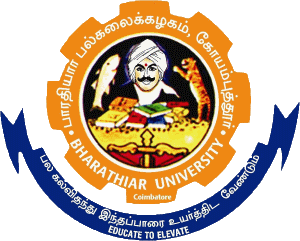 To produce quality graduates with balanced knowledge, skills and industry exposure in catering, hotel and management;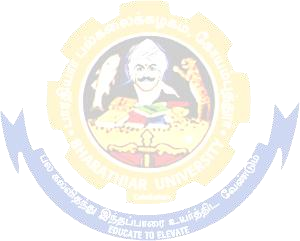 To train and develop students to be leaders in hotel and food and beverage management through industry immersion and national and international linkagesBHARATHIAR UNIVERSITY: COIMBATORE 641 046B. Sc. CATERING SCIENCE AND HOTEL MANAGEMENT(Revised for the candidates admitted from the academic year 2020-21 onwards)SCHEME OF EXAMINATION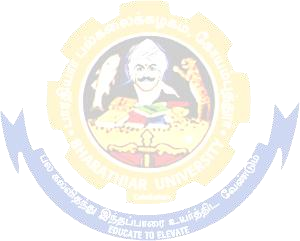 *S-Strong; M-Medium; L-Low*S-Strong; M-Medium; L-Low*S-Strong; M-Medium; L-Low*S-Strong; M-Medium; L-Low*S-Strong; M-Medium; L-LowStocks Demonstration and preparation of •White stock •Brown stock •Fish stockSauces Demonstration & preparation of basic mother sauceBasic mother sauces 2-3 derivatives of eachBéchamel (cheese sauce, Mornay, mustard sauce, parsley sauce)Espagnole (Lyonnais Madeira, charcutière)Tomato (Creole, Italienne, piquant)Veloute (supreme, allemande, normande)Hollandaise (paloise, béarnaise)Mayonnaise (Tartare, cocktail,)Methods of Cooking Vegetables, Boiling (Potatoes, Beans, Cauliflower), Frying (Aubergine, Potatoes), Steaming (cabbage), Baking (potatoes, turnip) , Braising (onion, leaks, cabbage)Individual practical for students -10 sets of menu.a) A 5 course menu to be compiled consisting of Soups / Indian Bread, Rice, Poultry / Meat, Dal Preparation, Indian Sweet etc. using the below styles by the respective collegesSoupsClassification of soups Preparation of basic soupsConsommé, (royale, Carmen, Clermont, ambassadrice, julienne)Cream (tomato, spinach, vegetables)Puree (lentil, peas, carrot)Cut vegetables (Scotch broth, Minestrone)Veloute (crème de volaille princesse, veloute dame blanche/marie- louise)National soup (mulligatawny, French onion, oxtail)Bisque (Prawn, Shrimp)Egg CookeryPreparation of varieties of egg dishesBoiled (soft & hard)Fried (sunny side up, double fried)PoachesScrambledOmelette (plain, stuffed)En cocotte (eggs Benedict)Fish CookeryIdentification & classification of fishFlat fish (Pomfret, Black Pomfret and Sole)Round fish (Surmai, Rawas, Mackerel)Shellfish (Clams, Mussels, Shrimps, Crabs, Lobsters)Cephalopods (Squid, Cuttle, Fish)Cuts of FishFilletDarneTroncon*S-Strong; M-Medium; L-LowB.Sc., [ CATERING SCIENCE AND HOTEL MANAGEMENT ] FORMAT FOR PRACTICAL EXAMINATION (I YEAR) FOOD PRODUCTION - IFor the students admitted during the year 2020-2021 onwards(CONTINENTAL OR INDIAN MENU ONLY)Centre:	Batch No:	Date :	Session: FN / AN*S-Strong; M-Medium; L-LowB.Sc., [ CATERING SCIENCE AND HOTEL MANAGEMENT ] FORMAT FOR PRACTICAL EXAMINATION (I YEAR) FOOD & BEVERAGE SERVICE - IFor the students admitted during the year 2020-2021 onwards Centre:	Batch No:	Date :	Session: FN / AN*S-Strong; M-Medium; L-Low*S-Strong; M-Medium; L-LowB.SC., CATERING SCIENCE AND HOTEL MANAGEMENT FORMAT FOR PRACTICAL EXAMINATION (I YEAR)HOUSE KEEPING PRACTICALFor the students admitted during the year 2020-2021 onwards Centre:	Batch No:	Date:	Session: FN / AN*S-Strong; M-Medium; L-Low*S-Strong; M-Medium; L-Low*S-Strong; M-Medium; L-Low*S-Strong; M-Medium; L-Low*S-Strong; M-Medium; L-Low*S-Strong; M-Medium; L-Low*S-Strong; M-Medium; L-Low*S-Strong; M-Medium; L-Low*S-Strong; M-Medium; L-LowB.SC., CATERING SCIENCE AND HOTEL MANAGEMENT FORMAT FOR PRACTICALEXAMINATION (II YEAR)FOOD PRODUCTION - IIFor the students admitted during the year 2020-2021 onwards (INDIAN/INTERNATIONAL MENU ONLY)Centre:	Batch No:	Date:	Session: FN / AN*S-Strong; M-Medium; L-LowB.SC., CATERING SCIENCE AND HOTEL MANAGEMENT FORMAT FOR PRACTICAL EXAMINATION (II YEAR)FOOD & BEVERAGE SERVICE – IIFor the students admitted during the year 2020-2021 onwards Centre :	Batch No:	Date :	Session: FN/AN*S-Strong; M-Medium; L-Low*S-Strong; M-Medium; L-Low*S-Strong; M-Medium; L-LowB.SC., CATERING SCIENCE AND HOTEL MANAGEMENT FORMAT FOR PRACTICAL EXAMINATION (II YEAR) FRONT OFFICE PRACTICALFor the students admitted during the year 2020-2021 onwards Centre:	Batch No:	Date:	Session: FN / AN*S-Strong; M-Medium; L-Low*S-Strong; M-Medium; L-Low*S-Strong; M-Medium; L-Low*S-Strong; M-Medium; L-Low*S-Strong; M-Medium; L-Low*S-Strong; M-Medium; L-Low*S-Strong; M-Medium; L-LowB.Sc., CATERING SCIENCE AND HOTEL MANAGEMENT FORMAT FOR PRACTICAL EXAMINATION (III YEAR) FOOD PRODUCTION – IIIFor the students admitted during the year 2020-2021 Onwards (INTERNATIONAL CUISINE OR CONTINENTAL MENU ONLY)Centre :	Batch No:	Date :	Session: FN / ANB.SC., CATERING SCIENCE AND HOTEL MANAGEMENT FORMAT FOR PRACTICAL EXAMINATION (III YEAR)FOOD AND BEVERAGE SERVICE – IIIFor the students admitted during the year 2020 - 2021 OnwardsCentre :	Batch No:	Date :	Session: FN / AN*S-Strong; M-Medium; L-Low*S-Strong; M-Medium; L-Low*S-Strong; M-Medium; L-Low*S-Strong; M-Medium; L-Low*S-Strong; M-Medium; L-Low*S-Strong; M-Medium; L-Low*S-Strong; M-Medium; L-Low*S-Strong; M-Medium; L-Low*S-Strong; M-Medium; L-Low*S-Strong; M-Medium; L-LowB.Sc., [Catering Science & Hotel Management]Syllabus(With effect from 2020 - 2021)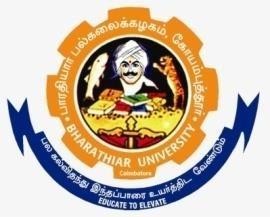 DEPARTMENT OF CATERING SCIENCE AND HOTEL MANAGEMENTBharathiar University(A State University, Accredited with “A“ Grade by NAAC and 13th Rank among Indian Universities by MHRD-NIRF) Coimbatore 641 046, INDIA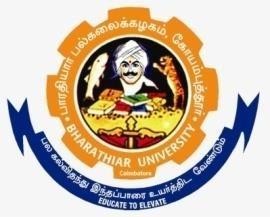 BHARATHIAR UNIVERSITY: COIMBATORE 641046DEPARTMENT OF Catering science and Hotel managementMISSIONTo provide quality education and skill-based knowledge in the field of catering science and hotel management and inculcating the key values of self- discipline, hard work, friendliness, passion, dedication, and self-motivation for facing the challenges in the Hospitality industry.CIA - Continuous Internal AssessmentCE - Comprehensive Examination@ No University Examinations. Only Continuous Internal Assessment (CIA)# No Continuous Internal Assessment (CIA). Only University Examinations.* Academic year end Practical’sProgram Educational Objectives (PEOs)Program Educational Objectives (PEOs)The B. Sc. Catering Science and Hotel Management program describe accomplishments that graduates are expected to attain within five to sevenyears after graduationThe B. Sc. Catering Science and Hotel Management program describe accomplishments that graduates are expected to attain within five to sevenyears after graduationPEO1To demonstrate high standards with regard to performance in the hotel industry adopting value-based and ethical practices.PEO2To gain exposure and expertise in the diversified fields of hospitality and catering industries.PEO3To inculcate holistic implementation of knowledge and gain experience and competence in the operations of hospitality sector.PEO4To perform with competence and confidence in the hospitality industry at the global level.PEO5To work effectively as an individual, and as a member of a team or leader in diverse teams, and in multidisciplinary settings.PEO6To hone individual creativity and innovation skills.PEO7To develop entrepreneurial and leadership skillsPEO8To demonstrate the ability to develop, examine, question and explore perspectives or alternatives to problems in hospitality operationsPEO9To demonstrate community involvement.PEO10To conduct researches concerning hotel and restaurant development programe.Program Specific Outcomes (PSOs)Program Specific Outcomes (PSOs)After the successful completion of B. Sc. Catering Science and HotelManagement program, the students are expected toAfter the successful completion of B. Sc. Catering Science and HotelManagement program, the students are expected toPSO1To acquire technical skills in the core areas of the hotel and other hospitality sectorsPSO2To adopt professional techniques and use tools competently in the preparation, presentation and service of quality foodsPSO3To work in a sustainable manner as per trends and issues in the interdependent hospitality sectorsPSO4To understand the functions of non-core departments like accounts, human resource, marketing, etcPSO5To pertain the acquired knowledge to manage and evaluate functional systems in hospitality industryPSO6To endorse sustainable environment and corporate socialresponsibility initiatives as well as ethical practices in the hospitality businessPSO7To induce appropriate technologies to enhance the quality anddelivery of hospitality services and to measure the effectiveness of hospitality operations.Programme OutcomesProgramme OutcomesOn successful completion of the B. Sc. Catering Science and HotelManagement programOn successful completion of the B. Sc. Catering Science and HotelManagement programPO1Performs work activities effectively and efficiently to the standards expected in the operation required in the hospitality sectorsPO2Respond to issues and dilemmas arising in the delivery of hospitalityservices, by using and promoting ethical behavior and best practices of corporate social responsibility and environmental sustainability.PO3To formulate and integrate contemporary solutions and techniques of culinary science and management practices.PO4Plan, develop, market and manage hospitality establishments in theinternational marketplace using contemporary hospitality management conceptsPO5Employ technological tools and strategies including relevanthospitality and business systems to support business functions and decisionsPO6Demonstrate the ability to use professional written and oralcommunication skills and technology to successfully communicate and report.PO7To support an industry and workplace service culture by adopting apositive attitude and professional decorum, accommodating diverse and special needs, and contributing as a team member.PO8Develop professional ethics, provide leadership, demonstrate personal and global responsibility and work effectively.PO9Develop critical thinking skills and apply them to solve complex ProblemsPO10Elevate leadership, teamwork, and relationship management skills,organizational behavior, employment standards, and human rights to contribute to a positive work environment.PartStudy ComponentsCourse TitleCourse TitleInst.hrs/ weekExam hoursMarksMarksMarksCreditsPartStudy ComponentsCourse TitleCourse TitleInst.hrs/ weekExam hoursCIACETotalCreditsSemester – ISemester – ISemester – ISemester – ISemester – ISemester – ISemester – ISemester – ISemester – ISemester – IILanguageLanguageLanguage – I6325751004IIEnglishEnglishEnglish – I6325751004IIICoreCorePaper I - Food Production I332055753IIICoreCorePaper II - Food & Beverage Service I332055753IIICoreCorePractical I Food Production I3-----IIICoreCorePractical II Food & Beverage Service I *3-----IIISupportiveSupportivePaper I House Keeping Management I232055753IIISupportiveSupportivePractical House Keeping Management*2-----IVEnvironmental Studies #23-50502Semester – IISemester – IISemester – IISemester – IISemester – IISemester – IISemester – IISemester – IISemester – IISemester – IIILanguageLanguageLanguage – II6325751004IIEnglishEnglishEnglish – II6325751004IIICoreCorePaper III – Food Production II332055753IIICoreCorePaper IV – Food & Beverage Service II332055753IIICoreCorePractical I Food Production I3440601004IIICoreCorePractical II Food & Beverage Service I3340601004IIISupportiveSupportivePaper II –House Keeping Management II232055753IIISupportiveSupportivePractical II House Keeping Management232030502IVValue Education – Human Rights #23-50502Par tStudyComponent sCourse TitleCourse TitleInst.hrs/ weekExam hoursMarksMarksMarksCreditsPar tStudyComponent sCourse TitleCourse TitleInst.hrs/ weekExam hoursCICETotalCreditsSemester – IIISemester – IIISemester – IIISemester – IIISemester – IIISemester – IIISemester – IIISemester – IIISemester – IIISemester – IIIIIICoreCorePaper V Food Production III432055753IIICoreCorePaper VI – Food & Beverage Service III332055753IIICoreCorePaper VII – Hotel Accounting332055753IIICoreCorePaper VIII – Tourism & Marketing Management332055753IIICoreCorePractical III Food Production II *3-----IIICoreCorePractical IV Food & Beverage Service II *3-----IIISupportiveSupportivePaper III - Front Office Operations I232055753IIISupportiveSupportivePractical II Front Office Operations *2-----IIISupportiveSupportiveBakery & Confectionery I232055753IIISupportiveSupportiveBakery & Confectionery Practical *3-----IVTamil @ / Advanced Tamil# (OR) Non- major elective - I (Yoga for HumanExcellence) # / Women‘s Rights #23-50502Semester – IVSemester – IVSemester – IVSemester – IVSemester – IVSemester – IVSemester – IVSemester – IVSemester – IVSemester – IVIIICoreCorePaper IX – Food Production IV332055753IIICoreCorePaper X – Food & Beverage Service IV332055753IIICoreCorePaper XI – Computer Applications in HotelIndustry232055753IIICoreCorePractical III Food Production II3340601004IIICoreCorePractical IV Food & Beverage Service II3440601004IIICoreCorePractical V Computer Applications in Hotel industry232030502IIIElectiveElectiveElective I3325751004IIISupportiveSupportivePaper IV - Front Office Operations II232055753IIISupportiveSupportivePractical II Front Office Operations232030502IIISupportiveSupportiveBakery & Confectionery II232055753IIISupportiveSupportiveBakery & Confectionery Practical333045753IVTamil @ / Advanced Tamil# (OR) Non- major elective - II (General Awarness#)23-50502Semester – VSemester – VSemester – VSemester – VSemester – VSemester – VSemester – VSemester – VSemester – VSemester – VIIICoreIndustrial Exposure Training Report #---1001001004Semester – VISemester – VISemester – VISemester – VISemester – VISemester – VISemester – VISemester – VISemester – VISemester – VIIIICorePaper XII – Food & Beverage Management53205555753IIICorePaper XIII - Food Production V43205555753IIICorePaper XIV – Food & Beverage Service V33205555753IIICorePractical VI Food Production III344060601004IIICorePractical VII Food & Beverage Service III334060601004IIIElectiveElective II432575751004IIIElectiveElective III432575751004IIISupporti veBar Management23205555753IIISupporti veBar Management Practical23203030502IVExtension Activities @--50--502Employability Readiness- NaanMudhalvan Course-------Total3500140CourseCodeCourseCode13ATITLE OF THE COURSELTPCCoreCoreCoreFOOD PRODUCTION – I33Course Objectives:Course Objectives:Course Objectives:Course Objectives:Course Objectives:Course Objectives:Course Objectives:Course Objectives:The Main Objectives of this course are to:To impart knowledge on Basic cookery, kitchen equipment, organization & hygienic practicesTo gain knowledge on cooking materials and their usesTo impart knowledge on preparations of ingredients and methods of cooking foodThe Main Objectives of this course are to:To impart knowledge on Basic cookery, kitchen equipment, organization & hygienic practicesTo gain knowledge on cooking materials and their usesTo impart knowledge on preparations of ingredients and methods of cooking foodThe Main Objectives of this course are to:To impart knowledge on Basic cookery, kitchen equipment, organization & hygienic practicesTo gain knowledge on cooking materials and their usesTo impart knowledge on preparations of ingredients and methods of cooking foodThe Main Objectives of this course are to:To impart knowledge on Basic cookery, kitchen equipment, organization & hygienic practicesTo gain knowledge on cooking materials and their usesTo impart knowledge on preparations of ingredients and methods of cooking foodThe Main Objectives of this course are to:To impart knowledge on Basic cookery, kitchen equipment, organization & hygienic practicesTo gain knowledge on cooking materials and their usesTo impart knowledge on preparations of ingredients and methods of cooking foodThe Main Objectives of this course are to:To impart knowledge on Basic cookery, kitchen equipment, organization & hygienic practicesTo gain knowledge on cooking materials and their usesTo impart knowledge on preparations of ingredients and methods of cooking foodThe Main Objectives of this course are to:To impart knowledge on Basic cookery, kitchen equipment, organization & hygienic practicesTo gain knowledge on cooking materials and their usesTo impart knowledge on preparations of ingredients and methods of cooking foodThe Main Objectives of this course are to:To impart knowledge on Basic cookery, kitchen equipment, organization & hygienic practicesTo gain knowledge on cooking materials and their usesTo impart knowledge on preparations of ingredients and methods of cooking foodExpected Course Outcomes:Expected Course Outcomes:Expected Course Outcomes:Expected Course Outcomes:Expected Course Outcomes:Expected Course Outcomes:Expected Course Outcomes:Expected Course Outcomes:On the successful completion of the course, student will be able to:On the successful completion of the course, student will be able to:On the successful completion of the course, student will be able to:On the successful completion of the course, student will be able to:On the successful completion of the course, student will be able to:BTKL(K1-K6)BTKL(K1-K6)BTKL(K1-K6)1Students can remember the Basic cookery, kitchen equipmentStudents can remember the Basic cookery, kitchen equipmentStudents can remember the Basic cookery, kitchen equipmentStudents can remember the Basic cookery, kitchen equipmentK1K1K12Students can understand the kitchen organization and layout &hygienic practicesStudents can understand the kitchen organization and layout &hygienic practicesStudents can understand the kitchen organization and layout &hygienic practicesStudents can understand the kitchen organization and layout &hygienic practicesK2K2K23Students can understand the cooking materials and their usesStudents can understand the cooking materials and their usesStudents can understand the cooking materials and their usesStudents can understand the cooking materials and their usesK2K2K24Students can apply the cooking materials while cookingStudents can apply the cooking materials while cookingStudents can apply the cooking materials while cookingStudents can apply the cooking materials while cookingK3K3K35Students can analyze and apply the preparations of ingredients and methods of cooking foodStudents can analyze and apply the preparations of ingredients and methods of cooking foodStudents can analyze and apply the preparations of ingredients and methods of cooking foodStudents can analyze and apply the preparations of ingredients and methods of cooking foodK3, K4K3, K4K3, K4BLOOMS TAXONOMY KNOWLEDGE LEVE (BTKL):K1-Remember; K2-Understand; K3-Apply; K4-Analyze;	K5-Evaluate; K6-Create;BLOOMS TAXONOMY KNOWLEDGE LEVE (BTKL):K1-Remember; K2-Understand; K3-Apply; K4-Analyze;	K5-Evaluate; K6-Create;BLOOMS TAXONOMY KNOWLEDGE LEVE (BTKL):K1-Remember; K2-Understand; K3-Apply; K4-Analyze;	K5-Evaluate; K6-Create;BLOOMS TAXONOMY KNOWLEDGE LEVE (BTKL):K1-Remember; K2-Understand; K3-Apply; K4-Analyze;	K5-Evaluate; K6-Create;BLOOMS TAXONOMY KNOWLEDGE LEVE (BTKL):K1-Remember; K2-Understand; K3-Apply; K4-Analyze;	K5-Evaluate; K6-Create;BLOOMS TAXONOMY KNOWLEDGE LEVE (BTKL):K1-Remember; K2-Understand; K3-Apply; K4-Analyze;	K5-Evaluate; K6-Create;BLOOMS TAXONOMY KNOWLEDGE LEVE (BTKL):K1-Remember; K2-Understand; K3-Apply; K4-Analyze;	K5-Evaluate; K6-Create;BLOOMS TAXONOMY KNOWLEDGE LEVE (BTKL):K1-Remember; K2-Understand; K3-Apply; K4-Analyze;	K5-Evaluate; K6-Create;Unit :1Unit :1INTRODUCTION TO COOKERYINTRODUCTION TO COOKERYINTRODUCTION TO COOKERYINTRODUCTION TO COOKERY7 hours7 hoursCulinary History- Development of the Culinary Art from the middle ages to modern cookeryAims and Objective of Cooking FoodTexture – Meaning, typesConsistency - Meaning, typesEquipments used in the kitchen:Classification of kitchen equipments – manual, mechanical and their uses, different types of knives used, Safety procedure in handling equipment. Cooking fuels - Usesand advantages of different cooking fuels.Culinary History- Development of the Culinary Art from the middle ages to modern cookeryAims and Objective of Cooking FoodTexture – Meaning, typesConsistency - Meaning, typesEquipments used in the kitchen:Classification of kitchen equipments – manual, mechanical and their uses, different types of knives used, Safety procedure in handling equipment. Cooking fuels - Usesand advantages of different cooking fuels.Culinary History- Development of the Culinary Art from the middle ages to modern cookeryAims and Objective of Cooking FoodTexture – Meaning, typesConsistency - Meaning, typesEquipments used in the kitchen:Classification of kitchen equipments – manual, mechanical and their uses, different types of knives used, Safety procedure in handling equipment. Cooking fuels - Usesand advantages of different cooking fuels.Culinary History- Development of the Culinary Art from the middle ages to modern cookeryAims and Objective of Cooking FoodTexture – Meaning, typesConsistency - Meaning, typesEquipments used in the kitchen:Classification of kitchen equipments – manual, mechanical and their uses, different types of knives used, Safety procedure in handling equipment. Cooking fuels - Usesand advantages of different cooking fuels.Culinary History- Development of the Culinary Art from the middle ages to modern cookeryAims and Objective of Cooking FoodTexture – Meaning, typesConsistency - Meaning, typesEquipments used in the kitchen:Classification of kitchen equipments – manual, mechanical and their uses, different types of knives used, Safety procedure in handling equipment. Cooking fuels - Usesand advantages of different cooking fuels.Culinary History- Development of the Culinary Art from the middle ages to modern cookeryAims and Objective of Cooking FoodTexture – Meaning, typesConsistency - Meaning, typesEquipments used in the kitchen:Classification of kitchen equipments – manual, mechanical and their uses, different types of knives used, Safety procedure in handling equipment. Cooking fuels - Usesand advantages of different cooking fuels.Culinary History- Development of the Culinary Art from the middle ages to modern cookeryAims and Objective of Cooking FoodTexture – Meaning, typesConsistency - Meaning, typesEquipments used in the kitchen:Classification of kitchen equipments – manual, mechanical and their uses, different types of knives used, Safety procedure in handling equipment. Cooking fuels - Usesand advantages of different cooking fuels.Culinary History- Development of the Culinary Art from the middle ages to modern cookeryAims and Objective of Cooking FoodTexture – Meaning, typesConsistency - Meaning, typesEquipments used in the kitchen:Classification of kitchen equipments – manual, mechanical and their uses, different types of knives used, Safety procedure in handling equipment. Cooking fuels - Usesand advantages of different cooking fuels.Unit :2Unit :2KITCHEN ORGANIZATION & LAYOUTKITCHEN ORGANIZATION & LAYOUTKITCHEN ORGANIZATION & LAYOUTKITCHEN ORGANIZATION & LAYOUT7 hours7 hoursKitchen Organization - Hierarchy Area of Department and Kitchen. Roles of executive chef, Duties and responsibilities of various chefs. Co-ordination of food production department with other departments.Kitchen Layout - General layout of the kitchen in various organizations, Layout of receiving areas, service area and wash up.Qualities of ChefImportance of Personal hygienePersonal Safety - Uniforms & protective clothingKitchen Organization - Hierarchy Area of Department and Kitchen. Roles of executive chef, Duties and responsibilities of various chefs. Co-ordination of food production department with other departments.Kitchen Layout - General layout of the kitchen in various organizations, Layout of receiving areas, service area and wash up.Qualities of ChefImportance of Personal hygienePersonal Safety - Uniforms & protective clothingKitchen Organization - Hierarchy Area of Department and Kitchen. Roles of executive chef, Duties and responsibilities of various chefs. Co-ordination of food production department with other departments.Kitchen Layout - General layout of the kitchen in various organizations, Layout of receiving areas, service area and wash up.Qualities of ChefImportance of Personal hygienePersonal Safety - Uniforms & protective clothingKitchen Organization - Hierarchy Area of Department and Kitchen. Roles of executive chef, Duties and responsibilities of various chefs. Co-ordination of food production department with other departments.Kitchen Layout - General layout of the kitchen in various organizations, Layout of receiving areas, service area and wash up.Qualities of ChefImportance of Personal hygienePersonal Safety - Uniforms & protective clothingKitchen Organization - Hierarchy Area of Department and Kitchen. Roles of executive chef, Duties and responsibilities of various chefs. Co-ordination of food production department with other departments.Kitchen Layout - General layout of the kitchen in various organizations, Layout of receiving areas, service area and wash up.Qualities of ChefImportance of Personal hygienePersonal Safety - Uniforms & protective clothingKitchen Organization - Hierarchy Area of Department and Kitchen. Roles of executive chef, Duties and responsibilities of various chefs. Co-ordination of food production department with other departments.Kitchen Layout - General layout of the kitchen in various organizations, Layout of receiving areas, service area and wash up.Qualities of ChefImportance of Personal hygienePersonal Safety - Uniforms & protective clothingKitchen Organization - Hierarchy Area of Department and Kitchen. Roles of executive chef, Duties and responsibilities of various chefs. Co-ordination of food production department with other departments.Kitchen Layout - General layout of the kitchen in various organizations, Layout of receiving areas, service area and wash up.Qualities of ChefImportance of Personal hygienePersonal Safety - Uniforms & protective clothingKitchen Organization - Hierarchy Area of Department and Kitchen. Roles of executive chef, Duties and responsibilities of various chefs. Co-ordination of food production department with other departments.Kitchen Layout - General layout of the kitchen in various organizations, Layout of receiving areas, service area and wash up.Qualities of ChefImportance of Personal hygienePersonal Safety - Uniforms & protective clothingUnit :3Unit :3CLASSIFICATION	OF	COOKING	MATERIALS ANDTHEIR USES:CLASSIFICATION	OF	COOKING	MATERIALS ANDTHEIR USES:CLASSIFICATION	OF	COOKING	MATERIALS ANDTHEIR USES:CLASSIFICATION	OF	COOKING	MATERIALS ANDTHEIR USES:8 hours8 hours	Foundation ingredients – Meaning, action of heat on carbohydrates, fats, proteins, minerals and vitamins.Fats and oils – Meaning and examples of fats and oils. Hydrogenation of oils, uses of fats and oils, commonly used fats and oils, their sources and uses.	Foundation ingredients – Meaning, action of heat on carbohydrates, fats, proteins, minerals and vitamins.Fats and oils – Meaning and examples of fats and oils. Hydrogenation of oils, uses of fats and oils, commonly used fats and oils, their sources and uses.	Foundation ingredients – Meaning, action of heat on carbohydrates, fats, proteins, minerals and vitamins.Fats and oils – Meaning and examples of fats and oils. Hydrogenation of oils, uses of fats and oils, commonly used fats and oils, their sources and uses.	Foundation ingredients – Meaning, action of heat on carbohydrates, fats, proteins, minerals and vitamins.Fats and oils – Meaning and examples of fats and oils. Hydrogenation of oils, uses of fats and oils, commonly used fats and oils, their sources and uses.	Foundation ingredients – Meaning, action of heat on carbohydrates, fats, proteins, minerals and vitamins.Fats and oils – Meaning and examples of fats and oils. Hydrogenation of oils, uses of fats and oils, commonly used fats and oils, their sources and uses.	Foundation ingredients – Meaning, action of heat on carbohydrates, fats, proteins, minerals and vitamins.Fats and oils – Meaning and examples of fats and oils. Hydrogenation of oils, uses of fats and oils, commonly used fats and oils, their sources and uses.	Foundation ingredients – Meaning, action of heat on carbohydrates, fats, proteins, minerals and vitamins.Fats and oils – Meaning and examples of fats and oils. Hydrogenation of oils, uses of fats and oils, commonly used fats and oils, their sources and uses.	Foundation ingredients – Meaning, action of heat on carbohydrates, fats, proteins, minerals and vitamins.Fats and oils – Meaning and examples of fats and oils. Hydrogenation of oils, uses of fats and oils, commonly used fats and oils, their sources and uses.Shortenings - Role of Shortenings, Varieties of Shortenings, quality for shortenings, Advantages and Disadvantages of using various Shortenings.Raising agents – Functions of raising agents, Classification of Raising Agents, Role of Raising Agents Actions and Reactions, chemical raising agents and yeast.Eggs – Uses of egg in cooking, characteristics of fresh eggs, storage of eggShortenings - Role of Shortenings, Varieties of Shortenings, quality for shortenings, Advantages and Disadvantages of using various Shortenings.Raising agents – Functions of raising agents, Classification of Raising Agents, Role of Raising Agents Actions and Reactions, chemical raising agents and yeast.Eggs – Uses of egg in cooking, characteristics of fresh eggs, storage of eggShortenings - Role of Shortenings, Varieties of Shortenings, quality for shortenings, Advantages and Disadvantages of using various Shortenings.Raising agents – Functions of raising agents, Classification of Raising Agents, Role of Raising Agents Actions and Reactions, chemical raising agents and yeast.Eggs – Uses of egg in cooking, characteristics of fresh eggs, storage of eggShortenings - Role of Shortenings, Varieties of Shortenings, quality for shortenings, Advantages and Disadvantages of using various Shortenings.Raising agents – Functions of raising agents, Classification of Raising Agents, Role of Raising Agents Actions and Reactions, chemical raising agents and yeast.Eggs – Uses of egg in cooking, characteristics of fresh eggs, storage of eggShortenings - Role of Shortenings, Varieties of Shortenings, quality for shortenings, Advantages and Disadvantages of using various Shortenings.Raising agents – Functions of raising agents, Classification of Raising Agents, Role of Raising Agents Actions and Reactions, chemical raising agents and yeast.Eggs – Uses of egg in cooking, characteristics of fresh eggs, storage of eggShortenings - Role of Shortenings, Varieties of Shortenings, quality for shortenings, Advantages and Disadvantages of using various Shortenings.Raising agents – Functions of raising agents, Classification of Raising Agents, Role of Raising Agents Actions and Reactions, chemical raising agents and yeast.Eggs – Uses of egg in cooking, characteristics of fresh eggs, storage of eggShortenings - Role of Shortenings, Varieties of Shortenings, quality for shortenings, Advantages and Disadvantages of using various Shortenings.Raising agents – Functions of raising agents, Classification of Raising Agents, Role of Raising Agents Actions and Reactions, chemical raising agents and yeast.Eggs – Uses of egg in cooking, characteristics of fresh eggs, storage of eggShortenings - Role of Shortenings, Varieties of Shortenings, quality for shortenings, Advantages and Disadvantages of using various Shortenings.Raising agents – Functions of raising agents, Classification of Raising Agents, Role of Raising Agents Actions and Reactions, chemical raising agents and yeast.Eggs – Uses of egg in cooking, characteristics of fresh eggs, storage of eggShortenings - Role of Shortenings, Varieties of Shortenings, quality for shortenings, Advantages and Disadvantages of using various Shortenings.Raising agents – Functions of raising agents, Classification of Raising Agents, Role of Raising Agents Actions and Reactions, chemical raising agents and yeast.Eggs – Uses of egg in cooking, characteristics of fresh eggs, storage of eggShortenings - Role of Shortenings, Varieties of Shortenings, quality for shortenings, Advantages and Disadvantages of using various Shortenings.Raising agents – Functions of raising agents, Classification of Raising Agents, Role of Raising Agents Actions and Reactions, chemical raising agents and yeast.Eggs – Uses of egg in cooking, characteristics of fresh eggs, storage of eggShortenings - Role of Shortenings, Varieties of Shortenings, quality for shortenings, Advantages and Disadvantages of using various Shortenings.Raising agents – Functions of raising agents, Classification of Raising Agents, Role of Raising Agents Actions and Reactions, chemical raising agents and yeast.Eggs – Uses of egg in cooking, characteristics of fresh eggs, storage of eggShortenings - Role of Shortenings, Varieties of Shortenings, quality for shortenings, Advantages and Disadvantages of using various Shortenings.Raising agents – Functions of raising agents, Classification of Raising Agents, Role of Raising Agents Actions and Reactions, chemical raising agents and yeast.Eggs – Uses of egg in cooking, characteristics of fresh eggs, storage of eggShortenings - Role of Shortenings, Varieties of Shortenings, quality for shortenings, Advantages and Disadvantages of using various Shortenings.Raising agents – Functions of raising agents, Classification of Raising Agents, Role of Raising Agents Actions and Reactions, chemical raising agents and yeast.Eggs – Uses of egg in cooking, characteristics of fresh eggs, storage of eggUnit :4Unit :4Unit :4CLASSIFICATION	OF	COOKING	MATERIALS AND THEIR USES:CLASSIFICATION	OF	COOKING	MATERIALS AND THEIR USES:CLASSIFICATION	OF	COOKING	MATERIALS AND THEIR USES:CLASSIFICATION	OF	COOKING	MATERIALS AND THEIR USES:CLASSIFICATION	OF	COOKING	MATERIALS AND THEIR USES:CLASSIFICATION	OF	COOKING	MATERIALS AND THEIR USES:CLASSIFICATION	OF	COOKING	MATERIALS AND THEIR USES:CLASSIFICATION	OF	COOKING	MATERIALS AND THEIR USES:CLASSIFICATION	OF	COOKING	MATERIALS AND THEIR USES:7hoursLiquid –Water, stock, milk, and fruit juices, etc., uses of a liquid.Salt – UsesFlavorings and seasonings – Uses and examples.Sweetening agents – Uses and examples. Importance of Sugar, Types of Sugar,Cooking of Sugar –various, Uses of SugarThickening agents – Role of thickening agents, Types of thickening agentsCondiments & spices, Herbs – Uses of herbs.Liquid –Water, stock, milk, and fruit juices, etc., uses of a liquid.Salt – UsesFlavorings and seasonings – Uses and examples.Sweetening agents – Uses and examples. Importance of Sugar, Types of Sugar,Cooking of Sugar –various, Uses of SugarThickening agents – Role of thickening agents, Types of thickening agentsCondiments & spices, Herbs – Uses of herbs.Liquid –Water, stock, milk, and fruit juices, etc., uses of a liquid.Salt – UsesFlavorings and seasonings – Uses and examples.Sweetening agents – Uses and examples. Importance of Sugar, Types of Sugar,Cooking of Sugar –various, Uses of SugarThickening agents – Role of thickening agents, Types of thickening agentsCondiments & spices, Herbs – Uses of herbs.Liquid –Water, stock, milk, and fruit juices, etc., uses of a liquid.Salt – UsesFlavorings and seasonings – Uses and examples.Sweetening agents – Uses and examples. Importance of Sugar, Types of Sugar,Cooking of Sugar –various, Uses of SugarThickening agents – Role of thickening agents, Types of thickening agentsCondiments & spices, Herbs – Uses of herbs.Liquid –Water, stock, milk, and fruit juices, etc., uses of a liquid.Salt – UsesFlavorings and seasonings – Uses and examples.Sweetening agents – Uses and examples. Importance of Sugar, Types of Sugar,Cooking of Sugar –various, Uses of SugarThickening agents – Role of thickening agents, Types of thickening agentsCondiments & spices, Herbs – Uses of herbs.Liquid –Water, stock, milk, and fruit juices, etc., uses of a liquid.Salt – UsesFlavorings and seasonings – Uses and examples.Sweetening agents – Uses and examples. Importance of Sugar, Types of Sugar,Cooking of Sugar –various, Uses of SugarThickening agents – Role of thickening agents, Types of thickening agentsCondiments & spices, Herbs – Uses of herbs.Liquid –Water, stock, milk, and fruit juices, etc., uses of a liquid.Salt – UsesFlavorings and seasonings – Uses and examples.Sweetening agents – Uses and examples. Importance of Sugar, Types of Sugar,Cooking of Sugar –various, Uses of SugarThickening agents – Role of thickening agents, Types of thickening agentsCondiments & spices, Herbs – Uses of herbs.Liquid –Water, stock, milk, and fruit juices, etc., uses of a liquid.Salt – UsesFlavorings and seasonings – Uses and examples.Sweetening agents – Uses and examples. Importance of Sugar, Types of Sugar,Cooking of Sugar –various, Uses of SugarThickening agents – Role of thickening agents, Types of thickening agentsCondiments & spices, Herbs – Uses of herbs.Liquid –Water, stock, milk, and fruit juices, etc., uses of a liquid.Salt – UsesFlavorings and seasonings – Uses and examples.Sweetening agents – Uses and examples. Importance of Sugar, Types of Sugar,Cooking of Sugar –various, Uses of SugarThickening agents – Role of thickening agents, Types of thickening agentsCondiments & spices, Herbs – Uses of herbs.Liquid –Water, stock, milk, and fruit juices, etc., uses of a liquid.Salt – UsesFlavorings and seasonings – Uses and examples.Sweetening agents – Uses and examples. Importance of Sugar, Types of Sugar,Cooking of Sugar –various, Uses of SugarThickening agents – Role of thickening agents, Types of thickening agentsCondiments & spices, Herbs – Uses of herbs.Liquid –Water, stock, milk, and fruit juices, etc., uses of a liquid.Salt – UsesFlavorings and seasonings – Uses and examples.Sweetening agents – Uses and examples. Importance of Sugar, Types of Sugar,Cooking of Sugar –various, Uses of SugarThickening agents – Role of thickening agents, Types of thickening agentsCondiments & spices, Herbs – Uses of herbs.Liquid –Water, stock, milk, and fruit juices, etc., uses of a liquid.Salt – UsesFlavorings and seasonings – Uses and examples.Sweetening agents – Uses and examples. Importance of Sugar, Types of Sugar,Cooking of Sugar –various, Uses of SugarThickening agents – Role of thickening agents, Types of thickening agentsCondiments & spices, Herbs – Uses of herbs.Liquid –Water, stock, milk, and fruit juices, etc., uses of a liquid.Salt – UsesFlavorings and seasonings – Uses and examples.Sweetening agents – Uses and examples. Importance of Sugar, Types of Sugar,Cooking of Sugar –various, Uses of SugarThickening agents – Role of thickening agents, Types of thickening agentsCondiments & spices, Herbs – Uses of herbs.Unit :5Unit :5Unit :5PREPARATIONS OF INGREDIENTS AND METHODS OF COOKING FOODPREPARATIONS OF INGREDIENTS AND METHODS OF COOKING FOODPREPARATIONS OF INGREDIENTS AND METHODS OF COOKING FOODPREPARATIONS OF INGREDIENTS AND METHODS OF COOKING FOODPREPARATIONS OF INGREDIENTS AND METHODS OF COOKING FOODPREPARATIONS OF INGREDIENTS AND METHODS OF COOKING FOODPREPARATIONS OF INGREDIENTS AND METHODS OF COOKING FOODPREPARATIONS OF INGREDIENTS AND METHODS OF COOKING FOODPREPARATIONS OF INGREDIENTS AND METHODS OF COOKING FOOD7HoursPreparations of ingredients:Preparations of ingredients - Washing, Peeling and scraping, pairing, cutting (terms used in vegetable cutting, julienne, Brunoise, Macedoine, Jardinière, Paysanne), grating, grinding, mashing, sieving, milling, steeping, centrifuging, emulsification, evaporation, homogenization.Methods of mixing food - Beating, Blending, Cutting, Creaming, Folding, Kneading, marinating, Sealing, Stirring, Whipping, and WhiskingMethods of cooking food:Transference of heat to food by radiation, conduction and convection-Boiling, poaching, stewing, braising, steaming, baking, roasting, grilling, frying, paper bag, microwave, pot roasting –explanation with examples.Roasting, Grilling, Frying, Baking, Broiling, Poaching, Boiling -Principles of each of the above Care and precautions to be taken Selection of food for each type of cookingPreparations of ingredients:Preparations of ingredients - Washing, Peeling and scraping, pairing, cutting (terms used in vegetable cutting, julienne, Brunoise, Macedoine, Jardinière, Paysanne), grating, grinding, mashing, sieving, milling, steeping, centrifuging, emulsification, evaporation, homogenization.Methods of mixing food - Beating, Blending, Cutting, Creaming, Folding, Kneading, marinating, Sealing, Stirring, Whipping, and WhiskingMethods of cooking food:Transference of heat to food by radiation, conduction and convection-Boiling, poaching, stewing, braising, steaming, baking, roasting, grilling, frying, paper bag, microwave, pot roasting –explanation with examples.Roasting, Grilling, Frying, Baking, Broiling, Poaching, Boiling -Principles of each of the above Care and precautions to be taken Selection of food for each type of cookingPreparations of ingredients:Preparations of ingredients - Washing, Peeling and scraping, pairing, cutting (terms used in vegetable cutting, julienne, Brunoise, Macedoine, Jardinière, Paysanne), grating, grinding, mashing, sieving, milling, steeping, centrifuging, emulsification, evaporation, homogenization.Methods of mixing food - Beating, Blending, Cutting, Creaming, Folding, Kneading, marinating, Sealing, Stirring, Whipping, and WhiskingMethods of cooking food:Transference of heat to food by radiation, conduction and convection-Boiling, poaching, stewing, braising, steaming, baking, roasting, grilling, frying, paper bag, microwave, pot roasting –explanation with examples.Roasting, Grilling, Frying, Baking, Broiling, Poaching, Boiling -Principles of each of the above Care and precautions to be taken Selection of food for each type of cookingPreparations of ingredients:Preparations of ingredients - Washing, Peeling and scraping, pairing, cutting (terms used in vegetable cutting, julienne, Brunoise, Macedoine, Jardinière, Paysanne), grating, grinding, mashing, sieving, milling, steeping, centrifuging, emulsification, evaporation, homogenization.Methods of mixing food - Beating, Blending, Cutting, Creaming, Folding, Kneading, marinating, Sealing, Stirring, Whipping, and WhiskingMethods of cooking food:Transference of heat to food by radiation, conduction and convection-Boiling, poaching, stewing, braising, steaming, baking, roasting, grilling, frying, paper bag, microwave, pot roasting –explanation with examples.Roasting, Grilling, Frying, Baking, Broiling, Poaching, Boiling -Principles of each of the above Care and precautions to be taken Selection of food for each type of cookingPreparations of ingredients:Preparations of ingredients - Washing, Peeling and scraping, pairing, cutting (terms used in vegetable cutting, julienne, Brunoise, Macedoine, Jardinière, Paysanne), grating, grinding, mashing, sieving, milling, steeping, centrifuging, emulsification, evaporation, homogenization.Methods of mixing food - Beating, Blending, Cutting, Creaming, Folding, Kneading, marinating, Sealing, Stirring, Whipping, and WhiskingMethods of cooking food:Transference of heat to food by radiation, conduction and convection-Boiling, poaching, stewing, braising, steaming, baking, roasting, grilling, frying, paper bag, microwave, pot roasting –explanation with examples.Roasting, Grilling, Frying, Baking, Broiling, Poaching, Boiling -Principles of each of the above Care and precautions to be taken Selection of food for each type of cookingPreparations of ingredients:Preparations of ingredients - Washing, Peeling and scraping, pairing, cutting (terms used in vegetable cutting, julienne, Brunoise, Macedoine, Jardinière, Paysanne), grating, grinding, mashing, sieving, milling, steeping, centrifuging, emulsification, evaporation, homogenization.Methods of mixing food - Beating, Blending, Cutting, Creaming, Folding, Kneading, marinating, Sealing, Stirring, Whipping, and WhiskingMethods of cooking food:Transference of heat to food by radiation, conduction and convection-Boiling, poaching, stewing, braising, steaming, baking, roasting, grilling, frying, paper bag, microwave, pot roasting –explanation with examples.Roasting, Grilling, Frying, Baking, Broiling, Poaching, Boiling -Principles of each of the above Care and precautions to be taken Selection of food for each type of cookingPreparations of ingredients:Preparations of ingredients - Washing, Peeling and scraping, pairing, cutting (terms used in vegetable cutting, julienne, Brunoise, Macedoine, Jardinière, Paysanne), grating, grinding, mashing, sieving, milling, steeping, centrifuging, emulsification, evaporation, homogenization.Methods of mixing food - Beating, Blending, Cutting, Creaming, Folding, Kneading, marinating, Sealing, Stirring, Whipping, and WhiskingMethods of cooking food:Transference of heat to food by radiation, conduction and convection-Boiling, poaching, stewing, braising, steaming, baking, roasting, grilling, frying, paper bag, microwave, pot roasting –explanation with examples.Roasting, Grilling, Frying, Baking, Broiling, Poaching, Boiling -Principles of each of the above Care and precautions to be taken Selection of food for each type of cookingPreparations of ingredients:Preparations of ingredients - Washing, Peeling and scraping, pairing, cutting (terms used in vegetable cutting, julienne, Brunoise, Macedoine, Jardinière, Paysanne), grating, grinding, mashing, sieving, milling, steeping, centrifuging, emulsification, evaporation, homogenization.Methods of mixing food - Beating, Blending, Cutting, Creaming, Folding, Kneading, marinating, Sealing, Stirring, Whipping, and WhiskingMethods of cooking food:Transference of heat to food by radiation, conduction and convection-Boiling, poaching, stewing, braising, steaming, baking, roasting, grilling, frying, paper bag, microwave, pot roasting –explanation with examples.Roasting, Grilling, Frying, Baking, Broiling, Poaching, Boiling -Principles of each of the above Care and precautions to be taken Selection of food for each type of cookingPreparations of ingredients:Preparations of ingredients - Washing, Peeling and scraping, pairing, cutting (terms used in vegetable cutting, julienne, Brunoise, Macedoine, Jardinière, Paysanne), grating, grinding, mashing, sieving, milling, steeping, centrifuging, emulsification, evaporation, homogenization.Methods of mixing food - Beating, Blending, Cutting, Creaming, Folding, Kneading, marinating, Sealing, Stirring, Whipping, and WhiskingMethods of cooking food:Transference of heat to food by radiation, conduction and convection-Boiling, poaching, stewing, braising, steaming, baking, roasting, grilling, frying, paper bag, microwave, pot roasting –explanation with examples.Roasting, Grilling, Frying, Baking, Broiling, Poaching, Boiling -Principles of each of the above Care and precautions to be taken Selection of food for each type of cookingPreparations of ingredients:Preparations of ingredients - Washing, Peeling and scraping, pairing, cutting (terms used in vegetable cutting, julienne, Brunoise, Macedoine, Jardinière, Paysanne), grating, grinding, mashing, sieving, milling, steeping, centrifuging, emulsification, evaporation, homogenization.Methods of mixing food - Beating, Blending, Cutting, Creaming, Folding, Kneading, marinating, Sealing, Stirring, Whipping, and WhiskingMethods of cooking food:Transference of heat to food by radiation, conduction and convection-Boiling, poaching, stewing, braising, steaming, baking, roasting, grilling, frying, paper bag, microwave, pot roasting –explanation with examples.Roasting, Grilling, Frying, Baking, Broiling, Poaching, Boiling -Principles of each of the above Care and precautions to be taken Selection of food for each type of cookingPreparations of ingredients:Preparations of ingredients - Washing, Peeling and scraping, pairing, cutting (terms used in vegetable cutting, julienne, Brunoise, Macedoine, Jardinière, Paysanne), grating, grinding, mashing, sieving, milling, steeping, centrifuging, emulsification, evaporation, homogenization.Methods of mixing food - Beating, Blending, Cutting, Creaming, Folding, Kneading, marinating, Sealing, Stirring, Whipping, and WhiskingMethods of cooking food:Transference of heat to food by radiation, conduction and convection-Boiling, poaching, stewing, braising, steaming, baking, roasting, grilling, frying, paper bag, microwave, pot roasting –explanation with examples.Roasting, Grilling, Frying, Baking, Broiling, Poaching, Boiling -Principles of each of the above Care and precautions to be taken Selection of food for each type of cookingPreparations of ingredients:Preparations of ingredients - Washing, Peeling and scraping, pairing, cutting (terms used in vegetable cutting, julienne, Brunoise, Macedoine, Jardinière, Paysanne), grating, grinding, mashing, sieving, milling, steeping, centrifuging, emulsification, evaporation, homogenization.Methods of mixing food - Beating, Blending, Cutting, Creaming, Folding, Kneading, marinating, Sealing, Stirring, Whipping, and WhiskingMethods of cooking food:Transference of heat to food by radiation, conduction and convection-Boiling, poaching, stewing, braising, steaming, baking, roasting, grilling, frying, paper bag, microwave, pot roasting –explanation with examples.Roasting, Grilling, Frying, Baking, Broiling, Poaching, Boiling -Principles of each of the above Care and precautions to be taken Selection of food for each type of cookingPreparations of ingredients:Preparations of ingredients - Washing, Peeling and scraping, pairing, cutting (terms used in vegetable cutting, julienne, Brunoise, Macedoine, Jardinière, Paysanne), grating, grinding, mashing, sieving, milling, steeping, centrifuging, emulsification, evaporation, homogenization.Methods of mixing food - Beating, Blending, Cutting, Creaming, Folding, Kneading, marinating, Sealing, Stirring, Whipping, and WhiskingMethods of cooking food:Transference of heat to food by radiation, conduction and convection-Boiling, poaching, stewing, braising, steaming, baking, roasting, grilling, frying, paper bag, microwave, pot roasting –explanation with examples.Roasting, Grilling, Frying, Baking, Broiling, Poaching, Boiling -Principles of each of the above Care and precautions to be taken Selection of food for each type of cookingTotal Lecture hoursTotal Lecture hoursTotal Lecture hoursTotal Lecture hoursTotal Lecture hoursTotal Lecture hoursTotal Lecture hoursTotal Lecture hoursTotal Lecture hoursTotal Lecture hours36 hours36 hours36 hoursText Books (s)Text Books (s)Text Books (s)Text Books (s)Text Books (s)Text Books (s)Text Books (s)Text Books (s)Text Books (s)Text Books (s)Text Books (s)Text Books (s)Text Books (s)1Theory of Catering - Mrs. K.AroraTheory of Catering - Mrs. K.AroraTheory of Catering - Mrs. K.AroraTheory of Catering - Mrs. K.AroraTheory of Catering - Mrs. K.AroraTheory of Catering - Mrs. K.AroraTheory of Catering - Mrs. K.AroraTheory of Catering - Mrs. K.AroraTheory of Catering - Mrs. K.AroraTheory of Catering - Mrs. K.AroraTheory of Catering - Mrs. K.AroraTheory of Catering - Mrs. K.Arora2Food Production Operations - Parvinder S. BaliFood Production Operations - Parvinder S. BaliFood Production Operations - Parvinder S. BaliFood Production Operations - Parvinder S. BaliFood Production Operations - Parvinder S. BaliFood Production Operations - Parvinder S. BaliFood Production Operations - Parvinder S. BaliFood Production Operations - Parvinder S. BaliFood Production Operations - Parvinder S. BaliFood Production Operations - Parvinder S. BaliFood Production Operations - Parvinder S. BaliFood Production Operations - Parvinder S. Bali3Modern cookery vol I & II for teaching and trade –Thangam E.Philip –Orient Longman.Modern cookery vol I & II for teaching and trade –Thangam E.Philip –Orient Longman.Modern cookery vol I & II for teaching and trade –Thangam E.Philip –Orient Longman.Modern cookery vol I & II for teaching and trade –Thangam E.Philip –Orient Longman.Modern cookery vol I & II for teaching and trade –Thangam E.Philip –Orient Longman.Modern cookery vol I & II for teaching and trade –Thangam E.Philip –Orient Longman.Modern cookery vol I & II for teaching and trade –Thangam E.Philip –Orient Longman.Modern cookery vol I & II for teaching and trade –Thangam E.Philip –Orient Longman.Modern cookery vol I & II for teaching and trade –Thangam E.Philip –Orient Longman.Modern cookery vol I & II for teaching and trade –Thangam E.Philip –Orient Longman.Modern cookery vol I & II for teaching and trade –Thangam E.Philip –Orient Longman.Modern cookery vol I & II for teaching and trade –Thangam E.Philip –Orient Longman.Reference BooksReference BooksReference BooksReference BooksReference BooksReference BooksReference BooksReference BooksReference BooksReference BooksReference BooksReference BooksReference Books1International cuisine & food production management - Parvinder S. BaliInternational cuisine & food production management - Parvinder S. BaliInternational cuisine & food production management - Parvinder S. BaliInternational cuisine & food production management - Parvinder S. BaliInternational cuisine & food production management - Parvinder S. BaliInternational cuisine & food production management - Parvinder S. BaliInternational cuisine & food production management - Parvinder S. BaliInternational cuisine & food production management - Parvinder S. BaliInternational cuisine & food production management - Parvinder S. BaliInternational cuisine & food production management - Parvinder S. BaliInternational cuisine & food production management - Parvinder S. BaliInternational cuisine & food production management - Parvinder S. Bali2Practical cookery –Ronald Kinton & Victor Ceserani –Hodder StarghtonPractical cookery –Ronald Kinton & Victor Ceserani –Hodder StarghtonPractical cookery –Ronald Kinton & Victor Ceserani –Hodder StarghtonPractical cookery –Ronald Kinton & Victor Ceserani –Hodder StarghtonPractical cookery –Ronald Kinton & Victor Ceserani –Hodder StarghtonPractical cookery –Ronald Kinton & Victor Ceserani –Hodder StarghtonPractical cookery –Ronald Kinton & Victor Ceserani –Hodder StarghtonPractical cookery –Ronald Kinton & Victor Ceserani –Hodder StarghtonPractical cookery –Ronald Kinton & Victor Ceserani –Hodder StarghtonPractical cookery –Ronald Kinton & Victor Ceserani –Hodder StarghtonPractical cookery –Ronald Kinton & Victor Ceserani –Hodder StarghtonPractical cookery –Ronald Kinton & Victor Ceserani –Hodder Starghton3Theory of Catering –Ronald Kinton & Victor Ceserani –Hodder Starghton.Theory of Catering –Ronald Kinton & Victor Ceserani –Hodder Starghton.Theory of Catering –Ronald Kinton & Victor Ceserani –Hodder Starghton.Theory of Catering –Ronald Kinton & Victor Ceserani –Hodder Starghton.Theory of Catering –Ronald Kinton & Victor Ceserani –Hodder Starghton.Theory of Catering –Ronald Kinton & Victor Ceserani –Hodder Starghton.Theory of Catering –Ronald Kinton & Victor Ceserani –Hodder Starghton.Theory of Catering –Ronald Kinton & Victor Ceserani –Hodder Starghton.Theory of Catering –Ronald Kinton & Victor Ceserani –Hodder Starghton.Theory of Catering –Ronald Kinton & Victor Ceserani –Hodder Starghton.Theory of Catering –Ronald Kinton & Victor Ceserani –Hodder Starghton.Theory of Catering –Ronald Kinton & Victor Ceserani –Hodder Starghton.4Frank BrothersHerrings Dictionary of Classical & Modern CookeryFrank BrothersHerrings Dictionary of Classical & Modern CookeryFrank BrothersHerrings Dictionary of Classical & Modern CookeryFrank BrothersHerrings Dictionary of Classical & Modern CookeryFrank BrothersHerrings Dictionary of Classical & Modern CookeryFrank BrothersHerrings Dictionary of Classical & Modern CookeryFrank BrothersHerrings Dictionary of Classical & Modern CookeryFrank BrothersHerrings Dictionary of Classical & Modern CookeryFrank BrothersHerrings Dictionary of Classical & Modern CookeryFrank BrothersHerrings Dictionary of Classical & Modern CookeryFrank BrothersHerrings Dictionary of Classical & Modern CookeryFrank BrothersHerrings Dictionary of Classical & Modern Cookery5Walter BickelChef Manual of Kitchen Management, Fuller, JohnWalter BickelChef Manual of Kitchen Management, Fuller, JohnWalter BickelChef Manual of Kitchen Management, Fuller, JohnWalter BickelChef Manual of Kitchen Management, Fuller, JohnWalter BickelChef Manual of Kitchen Management, Fuller, JohnWalter BickelChef Manual of Kitchen Management, Fuller, JohnWalter BickelChef Manual of Kitchen Management, Fuller, JohnWalter BickelChef Manual of Kitchen Management, Fuller, JohnWalter BickelChef Manual of Kitchen Management, Fuller, JohnWalter BickelChef Manual of Kitchen Management, Fuller, JohnWalter BickelChef Manual of Kitchen Management, Fuller, JohnWalter BickelChef Manual of Kitchen Management, Fuller, JohnCourse Designed By :Course Designed By :Course Designed By :Course Designed By :Course Designed By :Course Designed By :Course Designed By :Course Designed By :Course Designed By :Course Designed By :Course Designed By :Course Designed By :Course Designed By :P. ANANDARAJ, Asst. Professor, Sankara College, CoimbatoreP. ANANDARAJ, Asst. Professor, Sankara College, CoimbatoreP. ANANDARAJ, Asst. Professor, Sankara College, CoimbatoreP. ANANDARAJ, Asst. Professor, Sankara College, CoimbatoreP. ANANDARAJ, Asst. Professor, Sankara College, CoimbatoreP. ANANDARAJ, Asst. Professor, Sankara College, CoimbatoreP. ANANDARAJ, Asst. Professor, Sankara College, CoimbatoreP. ANANDARAJ, Asst. Professor, Sankara College, CoimbatoreP. ANANDARAJ, Asst. Professor, Sankara College, CoimbatoreP. ANANDARAJ, Asst. Professor, Sankara College, CoimbatoreP. ANANDARAJ, Asst. Professor, Sankara College, CoimbatoreP. ANANDARAJ, Asst. Professor, Sankara College, CoimbatoreP. ANANDARAJ, Asst. Professor, Sankara College, CoimbatoreMapping with Programme OutcomesMapping with Programme OutcomesMapping with Programme OutcomesMapping with Programme OutcomesMapping with Programme OutcomesMapping with Programme OutcomesMapping with Programme OutcomesMapping with Programme OutcomesMapping with Programme OutcomesMapping with Programme OutcomesMapping with Programme OutcomesMapping with Programme OutcomesMapping with Programme OutcomesCosCosPO1PO1PO2PO3PO4PO5PO6PO7PO8PO9PO 10CO1CO1SSMSMMMMLMMCO2CO2MMMMSSMLMMMCO3CO3SSMSMMLSMMLCO4CO4SSMSMMMSMMLCO5CO5SSSSMMSMMMMCourseCodeCourseCode13BTITLE OF THE COURSELTPCCoreCoreCoreFOOD & BEVERAGE SERVICE – I33Course Objectives:Course Objectives:Course Objectives:Course Objectives:Course Objectives:Course Objectives:Course Objectives:Course Objectives:The main objectives of this course are to:To impart knowledge on Food & Beverage Service industry and its operation.To acquire fundamental skills required for F&B service Personnel.To impart knowledge on different types of menu offered in hotel industry.The main objectives of this course are to:To impart knowledge on Food & Beverage Service industry and its operation.To acquire fundamental skills required for F&B service Personnel.To impart knowledge on different types of menu offered in hotel industry.The main objectives of this course are to:To impart knowledge on Food & Beverage Service industry and its operation.To acquire fundamental skills required for F&B service Personnel.To impart knowledge on different types of menu offered in hotel industry.The main objectives of this course are to:To impart knowledge on Food & Beverage Service industry and its operation.To acquire fundamental skills required for F&B service Personnel.To impart knowledge on different types of menu offered in hotel industry.The main objectives of this course are to:To impart knowledge on Food & Beverage Service industry and its operation.To acquire fundamental skills required for F&B service Personnel.To impart knowledge on different types of menu offered in hotel industry.The main objectives of this course are to:To impart knowledge on Food & Beverage Service industry and its operation.To acquire fundamental skills required for F&B service Personnel.To impart knowledge on different types of menu offered in hotel industry.The main objectives of this course are to:To impart knowledge on Food & Beverage Service industry and its operation.To acquire fundamental skills required for F&B service Personnel.To impart knowledge on different types of menu offered in hotel industry.The main objectives of this course are to:To impart knowledge on Food & Beverage Service industry and its operation.To acquire fundamental skills required for F&B service Personnel.To impart knowledge on different types of menu offered in hotel industry.Expected Course Outcomes:Expected Course Outcomes:Expected Course Outcomes:Expected Course Outcomes:Expected Course Outcomes:Expected Course Outcomes:Expected Course Outcomes:Expected Course Outcomes:On the successful completion of the course, student will be able to:On the successful completion of the course, student will be able to:On the successful completion of the course, student will be able to:On the successful completion of the course, student will be able to:On the successful completion of the course, student will be able to:BTKL(K1-K6)BTKL(K1-K6)BTKL(K1-K6)1Remember about the sectors & Functions of Food &Beverage industryRemember about the sectors & Functions of Food &Beverage industryRemember about the sectors & Functions of Food &Beverage industryRemember about the sectors & Functions of Food &Beverage industryK1K1K12Understand staff duties and ResponsibilitiesUnderstand staff duties and ResponsibilitiesUnderstand staff duties and ResponsibilitiesUnderstand staff duties and ResponsibilitiesK2K2K23Handle food service equipmentHandle food service equipmentHandle food service equipmentHandle food service equipmentK3K3K34Work in various ancillary sections of food service areasWork in various ancillary sections of food service areasWork in various ancillary sections of food service areasWork in various ancillary sections of food service areasK4K4K45Identify, plan & lay covers for French classical menuIdentify, plan & lay covers for French classical menuIdentify, plan & lay covers for French classical menuIdentify, plan & lay covers for French classical menuK5K5K5BLOOMS TAXONOMY KNOWLEDGE LEVE (BTKL):K1-Remember; K2-Understand; K3-Apply; K4-Analyze;	K5-Evaluate; K6-Create;BLOOMS TAXONOMY KNOWLEDGE LEVE (BTKL):K1-Remember; K2-Understand; K3-Apply; K4-Analyze;	K5-Evaluate; K6-Create;BLOOMS TAXONOMY KNOWLEDGE LEVE (BTKL):K1-Remember; K2-Understand; K3-Apply; K4-Analyze;	K5-Evaluate; K6-Create;BLOOMS TAXONOMY KNOWLEDGE LEVE (BTKL):K1-Remember; K2-Understand; K3-Apply; K4-Analyze;	K5-Evaluate; K6-Create;BLOOMS TAXONOMY KNOWLEDGE LEVE (BTKL):K1-Remember; K2-Understand; K3-Apply; K4-Analyze;	K5-Evaluate; K6-Create;BLOOMS TAXONOMY KNOWLEDGE LEVE (BTKL):K1-Remember; K2-Understand; K3-Apply; K4-Analyze;	K5-Evaluate; K6-Create;BLOOMS TAXONOMY KNOWLEDGE LEVE (BTKL):K1-Remember; K2-Understand; K3-Apply; K4-Analyze;	K5-Evaluate; K6-Create;BLOOMS TAXONOMY KNOWLEDGE LEVE (BTKL):K1-Remember; K2-Understand; K3-Apply; K4-Analyze;	K5-Evaluate; K6-Create;Unit:1Unit:1INTRODUCTION TO FOOD SERVICE INDUSTRYINTRODUCTION TO FOOD SERVICE INDUSTRYINTRODUCTION TO FOOD SERVICE INDUSTRYINTRODUCTION TO FOOD SERVICE INDUSTRY7 hours7 hoursIntroduction to food service industry in India.Classification of Food service Industry – Primary catering sectors & Secondary catering sectors (Meaning & Examples only).Types of restaurants – Meaning of coffee shop, Specialty restaurants, Multi Cuisine restaurants, Grill room, Night clubs, Discotheques, Café, Cafeteria, Fast Food, Pub & Bar.Attributes of Food & Beverage service personnel - Personal hygiene, Knowledge of Food & Beverage, Punctuality, Local Knowledge, Personality, Attitude towards guests,Memory, Conduct, Loyalty, Sales ability, Sense ofurgency and Handling complaints.Introduction to food service industry in India.Classification of Food service Industry – Primary catering sectors & Secondary catering sectors (Meaning & Examples only).Types of restaurants – Meaning of coffee shop, Specialty restaurants, Multi Cuisine restaurants, Grill room, Night clubs, Discotheques, Café, Cafeteria, Fast Food, Pub & Bar.Attributes of Food & Beverage service personnel - Personal hygiene, Knowledge of Food & Beverage, Punctuality, Local Knowledge, Personality, Attitude towards guests,Memory, Conduct, Loyalty, Sales ability, Sense ofurgency and Handling complaints.Introduction to food service industry in India.Classification of Food service Industry – Primary catering sectors & Secondary catering sectors (Meaning & Examples only).Types of restaurants – Meaning of coffee shop, Specialty restaurants, Multi Cuisine restaurants, Grill room, Night clubs, Discotheques, Café, Cafeteria, Fast Food, Pub & Bar.Attributes of Food & Beverage service personnel - Personal hygiene, Knowledge of Food & Beverage, Punctuality, Local Knowledge, Personality, Attitude towards guests,Memory, Conduct, Loyalty, Sales ability, Sense ofurgency and Handling complaints.Introduction to food service industry in India.Classification of Food service Industry – Primary catering sectors & Secondary catering sectors (Meaning & Examples only).Types of restaurants – Meaning of coffee shop, Specialty restaurants, Multi Cuisine restaurants, Grill room, Night clubs, Discotheques, Café, Cafeteria, Fast Food, Pub & Bar.Attributes of Food & Beverage service personnel - Personal hygiene, Knowledge of Food & Beverage, Punctuality, Local Knowledge, Personality, Attitude towards guests,Memory, Conduct, Loyalty, Sales ability, Sense ofurgency and Handling complaints.Introduction to food service industry in India.Classification of Food service Industry – Primary catering sectors & Secondary catering sectors (Meaning & Examples only).Types of restaurants – Meaning of coffee shop, Specialty restaurants, Multi Cuisine restaurants, Grill room, Night clubs, Discotheques, Café, Cafeteria, Fast Food, Pub & Bar.Attributes of Food & Beverage service personnel - Personal hygiene, Knowledge of Food & Beverage, Punctuality, Local Knowledge, Personality, Attitude towards guests,Memory, Conduct, Loyalty, Sales ability, Sense ofurgency and Handling complaints.Introduction to food service industry in India.Classification of Food service Industry – Primary catering sectors & Secondary catering sectors (Meaning & Examples only).Types of restaurants – Meaning of coffee shop, Specialty restaurants, Multi Cuisine restaurants, Grill room, Night clubs, Discotheques, Café, Cafeteria, Fast Food, Pub & Bar.Attributes of Food & Beverage service personnel - Personal hygiene, Knowledge of Food & Beverage, Punctuality, Local Knowledge, Personality, Attitude towards guests,Memory, Conduct, Loyalty, Sales ability, Sense ofurgency and Handling complaints.Introduction to food service industry in India.Classification of Food service Industry – Primary catering sectors & Secondary catering sectors (Meaning & Examples only).Types of restaurants – Meaning of coffee shop, Specialty restaurants, Multi Cuisine restaurants, Grill room, Night clubs, Discotheques, Café, Cafeteria, Fast Food, Pub & Bar.Attributes of Food & Beverage service personnel - Personal hygiene, Knowledge of Food & Beverage, Punctuality, Local Knowledge, Personality, Attitude towards guests,Memory, Conduct, Loyalty, Sales ability, Sense ofurgency and Handling complaints.Introduction to food service industry in India.Classification of Food service Industry – Primary catering sectors & Secondary catering sectors (Meaning & Examples only).Types of restaurants – Meaning of coffee shop, Specialty restaurants, Multi Cuisine restaurants, Grill room, Night clubs, Discotheques, Café, Cafeteria, Fast Food, Pub & Bar.Attributes of Food & Beverage service personnel - Personal hygiene, Knowledge of Food & Beverage, Punctuality, Local Knowledge, Personality, Attitude towards guests,Memory, Conduct, Loyalty, Sales ability, Sense ofurgency and Handling complaints.Unit:2Unit:2STAFF ORGANIZATIONSTAFF ORGANIZATIONSTAFF ORGANIZATIONSTAFF ORGANIZATION7 hours7 hoursList of F & B service areas found in Hotel.Organizational structure of F & B department.Restaurant Organization chart (French Brigade).Duties and Responsibilities – Food & Beverage Manager, Restaurant Manager, Head Waiter, Station Head waiter, Station Waiter, Waiter, Carver, Floor/ room waiter, Lounge staff, Wine waiter & Bartender.Importance of Intra & Inter Department Relationships.List of F & B service areas found in Hotel.Organizational structure of F & B department.Restaurant Organization chart (French Brigade).Duties and Responsibilities – Food & Beverage Manager, Restaurant Manager, Head Waiter, Station Head waiter, Station Waiter, Waiter, Carver, Floor/ room waiter, Lounge staff, Wine waiter & Bartender.Importance of Intra & Inter Department Relationships.List of F & B service areas found in Hotel.Organizational structure of F & B department.Restaurant Organization chart (French Brigade).Duties and Responsibilities – Food & Beverage Manager, Restaurant Manager, Head Waiter, Station Head waiter, Station Waiter, Waiter, Carver, Floor/ room waiter, Lounge staff, Wine waiter & Bartender.Importance of Intra & Inter Department Relationships.List of F & B service areas found in Hotel.Organizational structure of F & B department.Restaurant Organization chart (French Brigade).Duties and Responsibilities – Food & Beverage Manager, Restaurant Manager, Head Waiter, Station Head waiter, Station Waiter, Waiter, Carver, Floor/ room waiter, Lounge staff, Wine waiter & Bartender.Importance of Intra & Inter Department Relationships.List of F & B service areas found in Hotel.Organizational structure of F & B department.Restaurant Organization chart (French Brigade).Duties and Responsibilities – Food & Beverage Manager, Restaurant Manager, Head Waiter, Station Head waiter, Station Waiter, Waiter, Carver, Floor/ room waiter, Lounge staff, Wine waiter & Bartender.Importance of Intra & Inter Department Relationships.List of F & B service areas found in Hotel.Organizational structure of F & B department.Restaurant Organization chart (French Brigade).Duties and Responsibilities – Food & Beverage Manager, Restaurant Manager, Head Waiter, Station Head waiter, Station Waiter, Waiter, Carver, Floor/ room waiter, Lounge staff, Wine waiter & Bartender.Importance of Intra & Inter Department Relationships.List of F & B service areas found in Hotel.Organizational structure of F & B department.Restaurant Organization chart (French Brigade).Duties and Responsibilities – Food & Beverage Manager, Restaurant Manager, Head Waiter, Station Head waiter, Station Waiter, Waiter, Carver, Floor/ room waiter, Lounge staff, Wine waiter & Bartender.Importance of Intra & Inter Department Relationships.List of F & B service areas found in Hotel.Organizational structure of F & B department.Restaurant Organization chart (French Brigade).Duties and Responsibilities – Food & Beverage Manager, Restaurant Manager, Head Waiter, Station Head waiter, Station Waiter, Waiter, Carver, Floor/ room waiter, Lounge staff, Wine waiter & Bartender.Importance of Intra & Inter Department Relationships.Unit:3Unit:3OPERATING EQUIPMENTOPERATING EQUIPMENTOPERATING EQUIPMENTOPERATING EQUIPMENT7 hours7 hoursPoints to be considered when purchasing service equipmentCrockery - Types of Crockery, Crockery sizes & Storage.Tableware - Classification, Examples & Storage.Glassware - Types, Sizes & Storage.Specialized service equipment – Examples and their use. f)Points to be considered when purchasing service equipmentCrockery - Types of Crockery, Crockery sizes & Storage.Tableware - Classification, Examples & Storage.Glassware - Types, Sizes & Storage.Specialized service equipment – Examples and their use. f)Points to be considered when purchasing service equipmentCrockery - Types of Crockery, Crockery sizes & Storage.Tableware - Classification, Examples & Storage.Glassware - Types, Sizes & Storage.Specialized service equipment – Examples and their use. f)Points to be considered when purchasing service equipmentCrockery - Types of Crockery, Crockery sizes & Storage.Tableware - Classification, Examples & Storage.Glassware - Types, Sizes & Storage.Specialized service equipment – Examples and their use. f)Points to be considered when purchasing service equipmentCrockery - Types of Crockery, Crockery sizes & Storage.Tableware - Classification, Examples & Storage.Glassware - Types, Sizes & Storage.Specialized service equipment – Examples and their use. f)Points to be considered when purchasing service equipmentCrockery - Types of Crockery, Crockery sizes & Storage.Tableware - Classification, Examples & Storage.Glassware - Types, Sizes & Storage.Specialized service equipment – Examples and their use. f)Points to be considered when purchasing service equipmentCrockery - Types of Crockery, Crockery sizes & Storage.Tableware - Classification, Examples & Storage.Glassware - Types, Sizes & Storage.Specialized service equipment – Examples and their use. f)Points to be considered when purchasing service equipmentCrockery - Types of Crockery, Crockery sizes & Storage.Tableware - Classification, Examples & Storage.Glassware - Types, Sizes & Storage.Specialized service equipment – Examples and their use. f)Unit:4Unit:4Unit:4ANCILLARYDEPARTMENTSANCILLARYDEPARTMENTSANCILLARYDEPARTMENTSANCILLARYDEPARTMENTSANCILLARYDEPARTMENTSANCILLARYDEPARTMENTSANCILLARYDEPARTMENTSANCILLARYDEPARTMENTSANCILLARYDEPARTMENTS7 hours7 hours7 hoursStill room - Meaning, Functions, Equipment required and Control.Silver room or Plate Room - Meaning and Silver cleaning methods.Wash-up - Two-sink method, Three-sink method and Dishwashing machine.Hot-plate - Meaning and Role of Aboyeur.Restaurant service: Mise en scene, Mise en place. Points to be remembered while laying a table, do‘s and don‘ts in a restaurant, dummy waiter and its uses duringservice.Still room - Meaning, Functions, Equipment required and Control.Silver room or Plate Room - Meaning and Silver cleaning methods.Wash-up - Two-sink method, Three-sink method and Dishwashing machine.Hot-plate - Meaning and Role of Aboyeur.Restaurant service: Mise en scene, Mise en place. Points to be remembered while laying a table, do‘s and don‘ts in a restaurant, dummy waiter and its uses duringservice.Still room - Meaning, Functions, Equipment required and Control.Silver room or Plate Room - Meaning and Silver cleaning methods.Wash-up - Two-sink method, Three-sink method and Dishwashing machine.Hot-plate - Meaning and Role of Aboyeur.Restaurant service: Mise en scene, Mise en place. Points to be remembered while laying a table, do‘s and don‘ts in a restaurant, dummy waiter and its uses duringservice.Still room - Meaning, Functions, Equipment required and Control.Silver room or Plate Room - Meaning and Silver cleaning methods.Wash-up - Two-sink method, Three-sink method and Dishwashing machine.Hot-plate - Meaning and Role of Aboyeur.Restaurant service: Mise en scene, Mise en place. Points to be remembered while laying a table, do‘s and don‘ts in a restaurant, dummy waiter and its uses duringservice.Still room - Meaning, Functions, Equipment required and Control.Silver room or Plate Room - Meaning and Silver cleaning methods.Wash-up - Two-sink method, Three-sink method and Dishwashing machine.Hot-plate - Meaning and Role of Aboyeur.Restaurant service: Mise en scene, Mise en place. Points to be remembered while laying a table, do‘s and don‘ts in a restaurant, dummy waiter and its uses duringservice.Still room - Meaning, Functions, Equipment required and Control.Silver room or Plate Room - Meaning and Silver cleaning methods.Wash-up - Two-sink method, Three-sink method and Dishwashing machine.Hot-plate - Meaning and Role of Aboyeur.Restaurant service: Mise en scene, Mise en place. Points to be remembered while laying a table, do‘s and don‘ts in a restaurant, dummy waiter and its uses duringservice.Still room - Meaning, Functions, Equipment required and Control.Silver room or Plate Room - Meaning and Silver cleaning methods.Wash-up - Two-sink method, Three-sink method and Dishwashing machine.Hot-plate - Meaning and Role of Aboyeur.Restaurant service: Mise en scene, Mise en place. Points to be remembered while laying a table, do‘s and don‘ts in a restaurant, dummy waiter and its uses duringservice.Still room - Meaning, Functions, Equipment required and Control.Silver room or Plate Room - Meaning and Silver cleaning methods.Wash-up - Two-sink method, Three-sink method and Dishwashing machine.Hot-plate - Meaning and Role of Aboyeur.Restaurant service: Mise en scene, Mise en place. Points to be remembered while laying a table, do‘s and don‘ts in a restaurant, dummy waiter and its uses duringservice.Still room - Meaning, Functions, Equipment required and Control.Silver room or Plate Room - Meaning and Silver cleaning methods.Wash-up - Two-sink method, Three-sink method and Dishwashing machine.Hot-plate - Meaning and Role of Aboyeur.Restaurant service: Mise en scene, Mise en place. Points to be remembered while laying a table, do‘s and don‘ts in a restaurant, dummy waiter and its uses duringservice.Still room - Meaning, Functions, Equipment required and Control.Silver room or Plate Room - Meaning and Silver cleaning methods.Wash-up - Two-sink method, Three-sink method and Dishwashing machine.Hot-plate - Meaning and Role of Aboyeur.Restaurant service: Mise en scene, Mise en place. Points to be remembered while laying a table, do‘s and don‘ts in a restaurant, dummy waiter and its uses duringservice.Still room - Meaning, Functions, Equipment required and Control.Silver room or Plate Room - Meaning and Silver cleaning methods.Wash-up - Two-sink method, Three-sink method and Dishwashing machine.Hot-plate - Meaning and Role of Aboyeur.Restaurant service: Mise en scene, Mise en place. Points to be remembered while laying a table, do‘s and don‘ts in a restaurant, dummy waiter and its uses duringservice.Still room - Meaning, Functions, Equipment required and Control.Silver room or Plate Room - Meaning and Silver cleaning methods.Wash-up - Two-sink method, Three-sink method and Dishwashing machine.Hot-plate - Meaning and Role of Aboyeur.Restaurant service: Mise en scene, Mise en place. Points to be remembered while laying a table, do‘s and don‘ts in a restaurant, dummy waiter and its uses duringservice.Still room - Meaning, Functions, Equipment required and Control.Silver room or Plate Room - Meaning and Silver cleaning methods.Wash-up - Two-sink method, Three-sink method and Dishwashing machine.Hot-plate - Meaning and Role of Aboyeur.Restaurant service: Mise en scene, Mise en place. Points to be remembered while laying a table, do‘s and don‘ts in a restaurant, dummy waiter and its uses duringservice.Still room - Meaning, Functions, Equipment required and Control.Silver room or Plate Room - Meaning and Silver cleaning methods.Wash-up - Two-sink method, Three-sink method and Dishwashing machine.Hot-plate - Meaning and Role of Aboyeur.Restaurant service: Mise en scene, Mise en place. Points to be remembered while laying a table, do‘s and don‘ts in a restaurant, dummy waiter and its uses duringservice.Still room - Meaning, Functions, Equipment required and Control.Silver room or Plate Room - Meaning and Silver cleaning methods.Wash-up - Two-sink method, Three-sink method and Dishwashing machine.Hot-plate - Meaning and Role of Aboyeur.Restaurant service: Mise en scene, Mise en place. Points to be remembered while laying a table, do‘s and don‘ts in a restaurant, dummy waiter and its uses duringservice.Unit:5Unit:5Unit:5MENU KNOWLEDGEMENU KNOWLEDGEMENU KNOWLEDGEMENU KNOWLEDGEMENU KNOWLEDGEMENU KNOWLEDGEMENU KNOWLEDGEMENU KNOWLEDGEMENU KNOWLEDGE8 hours8 hours8 hoursOrigin of the menu.Types of Menu – Table D hote & A la carte.Classic Menu Sequence – French 17 Course with examples.Planning of simple menus.Food and their usual accompaniments.Origin of the menu.Types of Menu – Table D hote & A la carte.Classic Menu Sequence – French 17 Course with examples.Planning of simple menus.Food and their usual accompaniments.Origin of the menu.Types of Menu – Table D hote & A la carte.Classic Menu Sequence – French 17 Course with examples.Planning of simple menus.Food and their usual accompaniments.Origin of the menu.Types of Menu – Table D hote & A la carte.Classic Menu Sequence – French 17 Course with examples.Planning of simple menus.Food and their usual accompaniments.Origin of the menu.Types of Menu – Table D hote & A la carte.Classic Menu Sequence – French 17 Course with examples.Planning of simple menus.Food and their usual accompaniments.Origin of the menu.Types of Menu – Table D hote & A la carte.Classic Menu Sequence – French 17 Course with examples.Planning of simple menus.Food and their usual accompaniments.Origin of the menu.Types of Menu – Table D hote & A la carte.Classic Menu Sequence – French 17 Course with examples.Planning of simple menus.Food and their usual accompaniments.Origin of the menu.Types of Menu – Table D hote & A la carte.Classic Menu Sequence – French 17 Course with examples.Planning of simple menus.Food and their usual accompaniments.Origin of the menu.Types of Menu – Table D hote & A la carte.Classic Menu Sequence – French 17 Course with examples.Planning of simple menus.Food and their usual accompaniments.Origin of the menu.Types of Menu – Table D hote & A la carte.Classic Menu Sequence – French 17 Course with examples.Planning of simple menus.Food and their usual accompaniments.Origin of the menu.Types of Menu – Table D hote & A la carte.Classic Menu Sequence – French 17 Course with examples.Planning of simple menus.Food and their usual accompaniments.Origin of the menu.Types of Menu – Table D hote & A la carte.Classic Menu Sequence – French 17 Course with examples.Planning of simple menus.Food and their usual accompaniments.Origin of the menu.Types of Menu – Table D hote & A la carte.Classic Menu Sequence – French 17 Course with examples.Planning of simple menus.Food and their usual accompaniments.Origin of the menu.Types of Menu – Table D hote & A la carte.Classic Menu Sequence – French 17 Course with examples.Planning of simple menus.Food and their usual accompaniments.Origin of the menu.Types of Menu – Table D hote & A la carte.Classic Menu Sequence – French 17 Course with examples.Planning of simple menus.Food and their usual accompaniments.Expert Lectures, online seminars – webinarsExpert Lectures, online seminars – webinarsExpert Lectures, online seminars – webinarsExpert Lectures, online seminars – webinarsExpert Lectures, online seminars – webinarsExpert Lectures, online seminars – webinarsExpert Lectures, online seminars – webinarsExpert Lectures, online seminars – webinarsExpert Lectures, online seminars – webinarsExpert Lectures, online seminars – webinarsExpert Lectures, online seminars – webinarsExpert Lectures, online seminars – webinarsExpert Lectures, online seminars – webinarsExpert Lectures, online seminars – webinarsExpert Lectures, online seminars – webinarsTotal Lecture hoursTotal Lecture hoursTotal Lecture hoursTotal Lecture hoursTotal Lecture hoursTotal Lecture hoursTotal Lecture hoursTotal Lecture hoursTotal Lecture hoursTotal Lecture hours36 hours36 hours36 hours36 hours36 hoursText Books (s)Text Books (s)Text Books (s)Text Books (s)Text Books (s)Text Books (s)Text Books (s)Text Books (s)Text Books (s)Text Books (s)Text Books (s)Text Books (s)Text Books (s)Text Books (s)Text Books (s)1Food & Beverage Service –R.Singaravelavan – Oxford PublicationFood & Beverage Service –R.Singaravelavan – Oxford PublicationFood & Beverage Service –R.Singaravelavan – Oxford PublicationFood & Beverage Service –R.Singaravelavan – Oxford PublicationFood & Beverage Service –R.Singaravelavan – Oxford PublicationFood & Beverage Service –R.Singaravelavan – Oxford PublicationFood & Beverage Service –R.Singaravelavan – Oxford PublicationFood & Beverage Service –R.Singaravelavan – Oxford PublicationFood & Beverage Service –R.Singaravelavan – Oxford PublicationFood & Beverage Service –R.Singaravelavan – Oxford PublicationFood & Beverage Service –R.Singaravelavan – Oxford PublicationFood & Beverage Service –R.Singaravelavan – Oxford PublicationFood & Beverage Service –R.Singaravelavan – Oxford PublicationFood & Beverage Service –R.Singaravelavan – Oxford Publication2Food & Beverage Service – Dennis R.Lillicrap & John A. Cousins – ELBS.Food & Beverage Service – Dennis R.Lillicrap & John A. Cousins – ELBS.Food & Beverage Service – Dennis R.Lillicrap & John A. Cousins – ELBS.Food & Beverage Service – Dennis R.Lillicrap & John A. Cousins – ELBS.Food & Beverage Service – Dennis R.Lillicrap & John A. Cousins – ELBS.Food & Beverage Service – Dennis R.Lillicrap & John A. Cousins – ELBS.Food & Beverage Service – Dennis R.Lillicrap & John A. Cousins – ELBS.Food & Beverage Service – Dennis R.Lillicrap & John A. Cousins – ELBS.Food & Beverage Service – Dennis R.Lillicrap & John A. Cousins – ELBS.Food & Beverage Service – Dennis R.Lillicrap & John A. Cousins – ELBS.Food & Beverage Service – Dennis R.Lillicrap & John A. Cousins – ELBS.Food & Beverage Service – Dennis R.Lillicrap & John A. Cousins – ELBS.Food & Beverage Service – Dennis R.Lillicrap & John A. Cousins – ELBS.Food & Beverage Service – Dennis R.Lillicrap & John A. Cousins – ELBS.Reference BooksReference BooksReference BooksReference BooksReference BooksReference BooksReference BooksReference BooksReference BooksReference BooksReference BooksReference BooksReference BooksReference BooksReference Books1Modem Restaurant Service. A manual for students & Practitioners – JohFuller –Hutchinson.Modem Restaurant Service. A manual for students & Practitioners – JohFuller –Hutchinson.Modem Restaurant Service. A manual for students & Practitioners – JohFuller –Hutchinson.Modem Restaurant Service. A manual for students & Practitioners – JohFuller –Hutchinson.Modem Restaurant Service. A manual for students & Practitioners – JohFuller –Hutchinson.Modem Restaurant Service. A manual for students & Practitioners – JohFuller –Hutchinson.Modem Restaurant Service. A manual for students & Practitioners – JohFuller –Hutchinson.Modem Restaurant Service. A manual for students & Practitioners – JohFuller –Hutchinson.Modem Restaurant Service. A manual for students & Practitioners – JohFuller –Hutchinson.Modem Restaurant Service. A manual for students & Practitioners – JohFuller –Hutchinson.Modem Restaurant Service. A manual for students & Practitioners – JohFuller –Hutchinson.Modem Restaurant Service. A manual for students & Practitioners – JohFuller –Hutchinson.Modem Restaurant Service. A manual for students & Practitioners – JohFuller –Hutchinson.Modem Restaurant Service. A manual for students & Practitioners – JohFuller –Hutchinson.2The Waiter – John Fuller & A.J.Currie – HutchinsonThe Waiter – John Fuller & A.J.Currie – HutchinsonThe Waiter – John Fuller & A.J.Currie – HutchinsonThe Waiter – John Fuller & A.J.Currie – HutchinsonThe Waiter – John Fuller & A.J.Currie – HutchinsonThe Waiter – John Fuller & A.J.Currie – HutchinsonThe Waiter – John Fuller & A.J.Currie – HutchinsonThe Waiter – John Fuller & A.J.Currie – HutchinsonThe Waiter – John Fuller & A.J.Currie – HutchinsonThe Waiter – John Fuller & A.J.Currie – HutchinsonThe Waiter – John Fuller & A.J.Currie – HutchinsonThe Waiter – John Fuller & A.J.Currie – HutchinsonThe Waiter – John Fuller & A.J.Currie – HutchinsonThe Waiter – John Fuller & A.J.Currie – Hutchinson3Food & Beverage Service Training Manual - Sudhir Andrews – Tata Mc Graw – Hill.Food & Beverage Service Training Manual - Sudhir Andrews – Tata Mc Graw – Hill.Food & Beverage Service Training Manual - Sudhir Andrews – Tata Mc Graw – Hill.Food & Beverage Service Training Manual - Sudhir Andrews – Tata Mc Graw – Hill.Food & Beverage Service Training Manual - Sudhir Andrews – Tata Mc Graw – Hill.Food & Beverage Service Training Manual - Sudhir Andrews – Tata Mc Graw – Hill.Food & Beverage Service Training Manual - Sudhir Andrews – Tata Mc Graw – Hill.Food & Beverage Service Training Manual - Sudhir Andrews – Tata Mc Graw – Hill.Food & Beverage Service Training Manual - Sudhir Andrews – Tata Mc Graw – Hill.Food & Beverage Service Training Manual - Sudhir Andrews – Tata Mc Graw – Hill.Food & Beverage Service Training Manual - Sudhir Andrews – Tata Mc Graw – Hill.Food & Beverage Service Training Manual - Sudhir Andrews – Tata Mc Graw – Hill.Food & Beverage Service Training Manual - Sudhir Andrews – Tata Mc Graw – Hill.Food & Beverage Service Training Manual - Sudhir Andrews – Tata Mc Graw – Hill.Course Designed By :Course Designed By :Course Designed By :Course Designed By :Course Designed By :Course Designed By :Course Designed By :Course Designed By :Course Designed By :Course Designed By :Course Designed By :Course Designed By :Course Designed By :Course Designed By :Course Designed By :P. ANANDARAJ, Asst. Professor, Sankara College, CoimbatoreP. ANANDARAJ, Asst. Professor, Sankara College, CoimbatoreP. ANANDARAJ, Asst. Professor, Sankara College, CoimbatoreP. ANANDARAJ, Asst. Professor, Sankara College, CoimbatoreP. ANANDARAJ, Asst. Professor, Sankara College, CoimbatoreP. ANANDARAJ, Asst. Professor, Sankara College, CoimbatoreP. ANANDARAJ, Asst. Professor, Sankara College, CoimbatoreP. ANANDARAJ, Asst. Professor, Sankara College, CoimbatoreP. ANANDARAJ, Asst. Professor, Sankara College, CoimbatoreP. ANANDARAJ, Asst. Professor, Sankara College, CoimbatoreP. ANANDARAJ, Asst. Professor, Sankara College, CoimbatoreP. ANANDARAJ, Asst. Professor, Sankara College, CoimbatoreP. ANANDARAJ, Asst. Professor, Sankara College, CoimbatoreP. ANANDARAJ, Asst. Professor, Sankara College, CoimbatoreP. ANANDARAJ, Asst. Professor, Sankara College, CoimbatoreMapping with Programme OutcomesMapping with Programme OutcomesMapping with Programme OutcomesMapping with Programme OutcomesMapping with Programme OutcomesMapping with Programme OutcomesMapping with Programme OutcomesMapping with Programme OutcomesMapping with Programme OutcomesMapping with Programme OutcomesMapping with Programme OutcomesMapping with Programme OutcomesMapping with Programme OutcomesMapping with Programme OutcomesMapping with Programme OutcomesCosCosPO1PO1PO2PO3PO4PO5PO6PO 7PO 7PO8PO8PO9PO 10CO1CO1SSSMSMSMMMMMMCO2CO2SSSMMMSSSSSMSCO3CO3SSMMMSSSSMMSMCO4CO4MMMSMSLMMMMMMCO5CO5SSSSSMMSSLLSSCourseCodeCourseCode1AATITLE OF THE COURSELTTPCSupportiveSupportiveSupportiveHOUSE KEEPING MANAGEMENT – I2113Course Objectives:Course Objectives:Course Objectives:Course Objectives:Course Objectives:Course Objectives:Course Objectives:Course Objectives:Course Objectives:The main objectives of this course are to:To provide comprehensive knowledge of housekeeping departmentTo provide understanding of desk control & BudgetsTo impart knowledge on planning, functioning & types of bedsTo impart knowledge on cleaning equipments, agents and procedures.To provide understanding of linen and laundry functionsThe main objectives of this course are to:To provide comprehensive knowledge of housekeeping departmentTo provide understanding of desk control & BudgetsTo impart knowledge on planning, functioning & types of bedsTo impart knowledge on cleaning equipments, agents and procedures.To provide understanding of linen and laundry functionsThe main objectives of this course are to:To provide comprehensive knowledge of housekeeping departmentTo provide understanding of desk control & BudgetsTo impart knowledge on planning, functioning & types of bedsTo impart knowledge on cleaning equipments, agents and procedures.To provide understanding of linen and laundry functionsThe main objectives of this course are to:To provide comprehensive knowledge of housekeeping departmentTo provide understanding of desk control & BudgetsTo impart knowledge on planning, functioning & types of bedsTo impart knowledge on cleaning equipments, agents and procedures.To provide understanding of linen and laundry functionsThe main objectives of this course are to:To provide comprehensive knowledge of housekeeping departmentTo provide understanding of desk control & BudgetsTo impart knowledge on planning, functioning & types of bedsTo impart knowledge on cleaning equipments, agents and procedures.To provide understanding of linen and laundry functionsThe main objectives of this course are to:To provide comprehensive knowledge of housekeeping departmentTo provide understanding of desk control & BudgetsTo impart knowledge on planning, functioning & types of bedsTo impart knowledge on cleaning equipments, agents and procedures.To provide understanding of linen and laundry functionsThe main objectives of this course are to:To provide comprehensive knowledge of housekeeping departmentTo provide understanding of desk control & BudgetsTo impart knowledge on planning, functioning & types of bedsTo impart knowledge on cleaning equipments, agents and procedures.To provide understanding of linen and laundry functionsThe main objectives of this course are to:To provide comprehensive knowledge of housekeeping departmentTo provide understanding of desk control & BudgetsTo impart knowledge on planning, functioning & types of bedsTo impart knowledge on cleaning equipments, agents and procedures.To provide understanding of linen and laundry functionsThe main objectives of this course are to:To provide comprehensive knowledge of housekeeping departmentTo provide understanding of desk control & BudgetsTo impart knowledge on planning, functioning & types of bedsTo impart knowledge on cleaning equipments, agents and procedures.To provide understanding of linen and laundry functionsExpected Course Outcomes:Expected Course Outcomes:Expected Course Outcomes:Expected Course Outcomes:Expected Course Outcomes:Expected Course Outcomes:Expected Course Outcomes:Expected Course Outcomes:Expected Course Outcomes:On the successful completion of the course, student will be able to:On the successful completion of the course, student will be able to:On the successful completion of the course, student will be able to:On the successful completion of the course, student will be able to:On the successful completion of the course, student will be able to:BTKL(K1-K6)BTKL(K1-K6)BTKL(K1-K6)BTKL(K1-K6)1To perform duties effectively in housekeeping departmentTo perform duties effectively in housekeeping departmentTo perform duties effectively in housekeeping departmentTo perform duties effectively in housekeeping departmentK2K2K2K22To work in desk control and prepare budget.To work in desk control and prepare budget.To work in desk control and prepare budget.To work in desk control and prepare budget.K3K3K3K33To plan and work in the department, identify types of bedTo plan and work in the department, identify types of bedTo plan and work in the department, identify types of bedTo plan and work in the department, identify types of bedK1K1K1K14To select, purchase and effectively handle cleaning equipments,agents.To select, purchase and effectively handle cleaning equipments,agents.To select, purchase and effectively handle cleaning equipments,agents.To select, purchase and effectively handle cleaning equipments,agents.K5K5K5K55To work in linen and laundry room.To work in linen and laundry room.To work in linen and laundry room.To work in linen and laundry room.K3K3K3K3BLOOMS TAXONOMY KNOWLEDGE LEVE (BTKL):K1-Remember; K2-Understand; K3-Apply; K4-Analyze;	K5-Evaluate; K6-Create;BLOOMS TAXONOMY KNOWLEDGE LEVE (BTKL):K1-Remember; K2-Understand; K3-Apply; K4-Analyze;	K5-Evaluate; K6-Create;BLOOMS TAXONOMY KNOWLEDGE LEVE (BTKL):K1-Remember; K2-Understand; K3-Apply; K4-Analyze;	K5-Evaluate; K6-Create;BLOOMS TAXONOMY KNOWLEDGE LEVE (BTKL):K1-Remember; K2-Understand; K3-Apply; K4-Analyze;	K5-Evaluate; K6-Create;BLOOMS TAXONOMY KNOWLEDGE LEVE (BTKL):K1-Remember; K2-Understand; K3-Apply; K4-Analyze;	K5-Evaluate; K6-Create;BLOOMS TAXONOMY KNOWLEDGE LEVE (BTKL):K1-Remember; K2-Understand; K3-Apply; K4-Analyze;	K5-Evaluate; K6-Create;BLOOMS TAXONOMY KNOWLEDGE LEVE (BTKL):K1-Remember; K2-Understand; K3-Apply; K4-Analyze;	K5-Evaluate; K6-Create;BLOOMS TAXONOMY KNOWLEDGE LEVE (BTKL):K1-Remember; K2-Understand; K3-Apply; K4-Analyze;	K5-Evaluate; K6-Create;BLOOMS TAXONOMY KNOWLEDGE LEVE (BTKL):K1-Remember; K2-Understand; K3-Apply; K4-Analyze;	K5-Evaluate; K6-Create;Unit :1Unit :1HOUSE KEEPING DEPARTMENTHOUSE KEEPING DEPARTMENTHOUSE KEEPING DEPARTMENTHOUSE KEEPING DEPARTMENTHOUSE KEEPING DEPARTMENT5 hours5 hoursHouse Keeping – Importance of House Keeping, Organization structure(small, medium and large), Responsibility of HK Department, HK personnel – personal attributes of HK staff, lay out of department and co- ordination with otherdepartments.House Keeping – Importance of House Keeping, Organization structure(small, medium and large), Responsibility of HK Department, HK personnel – personal attributes of HK staff, lay out of department and co- ordination with otherdepartments.House Keeping – Importance of House Keeping, Organization structure(small, medium and large), Responsibility of HK Department, HK personnel – personal attributes of HK staff, lay out of department and co- ordination with otherdepartments.House Keeping – Importance of House Keeping, Organization structure(small, medium and large), Responsibility of HK Department, HK personnel – personal attributes of HK staff, lay out of department and co- ordination with otherdepartments.House Keeping – Importance of House Keeping, Organization structure(small, medium and large), Responsibility of HK Department, HK personnel – personal attributes of HK staff, lay out of department and co- ordination with otherdepartments.House Keeping – Importance of House Keeping, Organization structure(small, medium and large), Responsibility of HK Department, HK personnel – personal attributes of HK staff, lay out of department and co- ordination with otherdepartments.House Keeping – Importance of House Keeping, Organization structure(small, medium and large), Responsibility of HK Department, HK personnel – personal attributes of HK staff, lay out of department and co- ordination with otherdepartments.House Keeping – Importance of House Keeping, Organization structure(small, medium and large), Responsibility of HK Department, HK personnel – personal attributes of HK staff, lay out of department and co- ordination with otherdepartments.House Keeping – Importance of House Keeping, Organization structure(small, medium and large), Responsibility of HK Department, HK personnel – personal attributes of HK staff, lay out of department and co- ordination with otherdepartments.Unit :2Unit :2HOUSE KEEPING DESK CONTROLHOUSE KEEPING DESK CONTROLHOUSE KEEPING DESK CONTROLHOUSE KEEPING DESK CONTROLHOUSE KEEPING DESK CONTROL4 hours4 hoursDesk Control – Forms and formats records and register, Handling telephone calls (department wise),Handling room transfers. Budget - Types of budgets, controlling expense,inventory control, stock taking and purchasingDesk Control – Forms and formats records and register, Handling telephone calls (department wise),Handling room transfers. Budget - Types of budgets, controlling expense,inventory control, stock taking and purchasingDesk Control – Forms and formats records and register, Handling telephone calls (department wise),Handling room transfers. Budget - Types of budgets, controlling expense,inventory control, stock taking and purchasingDesk Control – Forms and formats records and register, Handling telephone calls (department wise),Handling room transfers. Budget - Types of budgets, controlling expense,inventory control, stock taking and purchasingDesk Control – Forms and formats records and register, Handling telephone calls (department wise),Handling room transfers. Budget - Types of budgets, controlling expense,inventory control, stock taking and purchasingDesk Control – Forms and formats records and register, Handling telephone calls (department wise),Handling room transfers. Budget - Types of budgets, controlling expense,inventory control, stock taking and purchasingDesk Control – Forms and formats records and register, Handling telephone calls (department wise),Handling room transfers. Budget - Types of budgets, controlling expense,inventory control, stock taking and purchasingDesk Control – Forms and formats records and register, Handling telephone calls (department wise),Handling room transfers. Budget - Types of budgets, controlling expense,inventory control, stock taking and purchasingDesk Control – Forms and formats records and register, Handling telephone calls (department wise),Handling room transfers. Budget - Types of budgets, controlling expense,inventory control, stock taking and purchasingUnit :3Unit :3FUNCTIONS AND PLANNINGFUNCTIONS AND PLANNINGFUNCTIONS AND PLANNINGFUNCTIONS AND PLANNINGFUNCTIONS AND PLANNING5 hours5 hoursFunctions and planning of House Keeping Operations- planning process. Daily Routine- Briefing, Room assignments, checking room status report, Room service inspection, log book.Types of Bed, mattresses and bedding, soft furnishing, guestroom accessories, placement of guest supplies.Functions and planning of House Keeping Operations- planning process. Daily Routine- Briefing, Room assignments, checking room status report, Room service inspection, log book.Types of Bed, mattresses and bedding, soft furnishing, guestroom accessories, placement of guest supplies.Functions and planning of House Keeping Operations- planning process. Daily Routine- Briefing, Room assignments, checking room status report, Room service inspection, log book.Types of Bed, mattresses and bedding, soft furnishing, guestroom accessories, placement of guest supplies.Functions and planning of House Keeping Operations- planning process. Daily Routine- Briefing, Room assignments, checking room status report, Room service inspection, log book.Types of Bed, mattresses and bedding, soft furnishing, guestroom accessories, placement of guest supplies.Functions and planning of House Keeping Operations- planning process. Daily Routine- Briefing, Room assignments, checking room status report, Room service inspection, log book.Types of Bed, mattresses and bedding, soft furnishing, guestroom accessories, placement of guest supplies.Functions and planning of House Keeping Operations- planning process. Daily Routine- Briefing, Room assignments, checking room status report, Room service inspection, log book.Types of Bed, mattresses and bedding, soft furnishing, guestroom accessories, placement of guest supplies.Functions and planning of House Keeping Operations- planning process. Daily Routine- Briefing, Room assignments, checking room status report, Room service inspection, log book.Types of Bed, mattresses and bedding, soft furnishing, guestroom accessories, placement of guest supplies.Functions and planning of House Keeping Operations- planning process. Daily Routine- Briefing, Room assignments, checking room status report, Room service inspection, log book.Types of Bed, mattresses and bedding, soft furnishing, guestroom accessories, placement of guest supplies.Functions and planning of House Keeping Operations- planning process. Daily Routine- Briefing, Room assignments, checking room status report, Room service inspection, log book.Types of Bed, mattresses and bedding, soft furnishing, guestroom accessories, placement of guest supplies.Unit:4Unit:4CLEANING EQUIPTMENTS,AGENTS & PROCEDUREDSCLEANING EQUIPTMENTS,AGENTS & PROCEDUREDSCLEANING EQUIPTMENTS,AGENTS & PROCEDUREDSCLEANING EQUIPTMENTS,AGENTS & PROCEDUREDS5 hours5 hours5 hoursClean and Cleaning: Cleaning equipments (manual and electrical) selection, storage, maintenance & care. Cleaning agents –Types, selection, storage, issuing. Cleaning public areas (lobbies, front desk, Elevators, staircases, Guest corridors, public restrooms,frequency of cleaning- Daily, weekly, periodic and spring cleaning.Clean and Cleaning: Cleaning equipments (manual and electrical) selection, storage, maintenance & care. Cleaning agents –Types, selection, storage, issuing. Cleaning public areas (lobbies, front desk, Elevators, staircases, Guest corridors, public restrooms,frequency of cleaning- Daily, weekly, periodic and spring cleaning.Clean and Cleaning: Cleaning equipments (manual and electrical) selection, storage, maintenance & care. Cleaning agents –Types, selection, storage, issuing. Cleaning public areas (lobbies, front desk, Elevators, staircases, Guest corridors, public restrooms,frequency of cleaning- Daily, weekly, periodic and spring cleaning.Clean and Cleaning: Cleaning equipments (manual and electrical) selection, storage, maintenance & care. Cleaning agents –Types, selection, storage, issuing. Cleaning public areas (lobbies, front desk, Elevators, staircases, Guest corridors, public restrooms,frequency of cleaning- Daily, weekly, periodic and spring cleaning.Clean and Cleaning: Cleaning equipments (manual and electrical) selection, storage, maintenance & care. Cleaning agents –Types, selection, storage, issuing. Cleaning public areas (lobbies, front desk, Elevators, staircases, Guest corridors, public restrooms,frequency of cleaning- Daily, weekly, periodic and spring cleaning.Clean and Cleaning: Cleaning equipments (manual and electrical) selection, storage, maintenance & care. Cleaning agents –Types, selection, storage, issuing. Cleaning public areas (lobbies, front desk, Elevators, staircases, Guest corridors, public restrooms,frequency of cleaning- Daily, weekly, periodic and spring cleaning.Clean and Cleaning: Cleaning equipments (manual and electrical) selection, storage, maintenance & care. Cleaning agents –Types, selection, storage, issuing. Cleaning public areas (lobbies, front desk, Elevators, staircases, Guest corridors, public restrooms,frequency of cleaning- Daily, weekly, periodic and spring cleaning.Clean and Cleaning: Cleaning equipments (manual and electrical) selection, storage, maintenance & care. Cleaning agents –Types, selection, storage, issuing. Cleaning public areas (lobbies, front desk, Elevators, staircases, Guest corridors, public restrooms,frequency of cleaning- Daily, weekly, periodic and spring cleaning.Clean and Cleaning: Cleaning equipments (manual and electrical) selection, storage, maintenance & care. Cleaning agents –Types, selection, storage, issuing. Cleaning public areas (lobbies, front desk, Elevators, staircases, Guest corridors, public restrooms,frequency of cleaning- Daily, weekly, periodic and spring cleaning.Unit:5Unit:5LINEN AND LAUNDRYLINEN AND LAUNDRYLINEN AND LAUNDRYLINEN AND LAUNDRY5 hours5 hours5 hoursLinen & Laundry, par stock, types of linen. Storage linen, exchange linen, linen control,Linen & Laundry, par stock, types of linen. Storage linen, exchange linen, linen control,Linen & Laundry, par stock, types of linen. Storage linen, exchange linen, linen control,Linen & Laundry, par stock, types of linen. Storage linen, exchange linen, linen control,Linen & Laundry, par stock, types of linen. Storage linen, exchange linen, linen control,Linen & Laundry, par stock, types of linen. Storage linen, exchange linen, linen control,Linen & Laundry, par stock, types of linen. Storage linen, exchange linen, linen control,Linen & Laundry, par stock, types of linen. Storage linen, exchange linen, linen control,Linen & Laundry, par stock, types of linen. Storage linen, exchange linen, linen control,linen control, linen quality discard and their uses, selection, storage, issuing and exchange of uniforms. Laundry – Equipments, laundry agents, laundry process, stain removal. Handlingguest laundry, issuing of linen to the departmentslinen control, linen quality discard and their uses, selection, storage, issuing and exchange of uniforms. Laundry – Equipments, laundry agents, laundry process, stain removal. Handlingguest laundry, issuing of linen to the departmentslinen control, linen quality discard and their uses, selection, storage, issuing and exchange of uniforms. Laundry – Equipments, laundry agents, laundry process, stain removal. Handlingguest laundry, issuing of linen to the departmentslinen control, linen quality discard and their uses, selection, storage, issuing and exchange of uniforms. Laundry – Equipments, laundry agents, laundry process, stain removal. Handlingguest laundry, issuing of linen to the departmentslinen control, linen quality discard and their uses, selection, storage, issuing and exchange of uniforms. Laundry – Equipments, laundry agents, laundry process, stain removal. Handlingguest laundry, issuing of linen to the departmentslinen control, linen quality discard and their uses, selection, storage, issuing and exchange of uniforms. Laundry – Equipments, laundry agents, laundry process, stain removal. Handlingguest laundry, issuing of linen to the departmentslinen control, linen quality discard and their uses, selection, storage, issuing and exchange of uniforms. Laundry – Equipments, laundry agents, laundry process, stain removal. Handlingguest laundry, issuing of linen to the departmentslinen control, linen quality discard and their uses, selection, storage, issuing and exchange of uniforms. Laundry – Equipments, laundry agents, laundry process, stain removal. Handlingguest laundry, issuing of linen to the departmentslinen control, linen quality discard and their uses, selection, storage, issuing and exchange of uniforms. Laundry – Equipments, laundry agents, laundry process, stain removal. Handlingguest laundry, issuing of linen to the departmentslinen control, linen quality discard and their uses, selection, storage, issuing and exchange of uniforms. Laundry – Equipments, laundry agents, laundry process, stain removal. Handlingguest laundry, issuing of linen to the departmentslinen control, linen quality discard and their uses, selection, storage, issuing and exchange of uniforms. Laundry – Equipments, laundry agents, laundry process, stain removal. Handlingguest laundry, issuing of linen to the departmentslinen control, linen quality discard and their uses, selection, storage, issuing and exchange of uniforms. Laundry – Equipments, laundry agents, laundry process, stain removal. Handlingguest laundry, issuing of linen to the departmentsExpert Lectures, online seminars – webinarsExpert Lectures, online seminars – webinarsExpert Lectures, online seminars – webinarsExpert Lectures, online seminars – webinarsExpert Lectures, online seminars – webinarsExpert Lectures, online seminars – webinarsExpert Lectures, online seminars – webinarsExpert Lectures, online seminars – webinarsExpert Lectures, online seminars – webinarsExpert Lectures, online seminars – webinarsExpert Lectures, online seminars – webinarsExpert Lectures, online seminars – webinarsTotal Lecture hoursTotal Lecture hoursTotal Lecture hoursTotal Lecture hoursTotal Lecture hoursTotal Lecture hoursTotal Lecture hoursTotal Lecture hoursTotal Lecture hours24 hours24 hours24 hoursText Books (s)Text Books (s)Text Books (s)Text Books (s)Text Books (s)Text Books (s)Text Books (s)Text Books (s)Text Books (s)Text Books (s)Text Books (s)Text Books (s)1Hotel Housekeeping Operations & Management – Raghubalan & Smirtee RaghubalaHotel Housekeeping Operations & Management – Raghubalan & Smirtee RaghubalaHotel Housekeeping Operations & Management – Raghubalan & Smirtee RaghubalaHotel Housekeeping Operations & Management – Raghubalan & Smirtee RaghubalaHotel Housekeeping Operations & Management – Raghubalan & Smirtee RaghubalaHotel Housekeeping Operations & Management – Raghubalan & Smirtee RaghubalaHotel Housekeeping Operations & Management – Raghubalan & Smirtee RaghubalaHotel Housekeeping Operations & Management – Raghubalan & Smirtee RaghubalaHotel Housekeeping Operations & Management – Raghubalan & Smirtee RaghubalaHotel Housekeeping Operations & Management – Raghubalan & Smirtee RaghubalaHotel Housekeeping Operations & Management – Raghubalan & Smirtee Raghubala2Professional Housekeeper Hostel House Keeping Operations Management – G.RaghuBalan & Smirtee Raghu Balan -Oxford PublicationsProfessional Housekeeper Hostel House Keeping Operations Management – G.RaghuBalan & Smirtee Raghu Balan -Oxford PublicationsProfessional Housekeeper Hostel House Keeping Operations Management – G.RaghuBalan & Smirtee Raghu Balan -Oxford PublicationsProfessional Housekeeper Hostel House Keeping Operations Management – G.RaghuBalan & Smirtee Raghu Balan -Oxford PublicationsProfessional Housekeeper Hostel House Keeping Operations Management – G.RaghuBalan & Smirtee Raghu Balan -Oxford PublicationsProfessional Housekeeper Hostel House Keeping Operations Management – G.RaghuBalan & Smirtee Raghu Balan -Oxford PublicationsProfessional Housekeeper Hostel House Keeping Operations Management – G.RaghuBalan & Smirtee Raghu Balan -Oxford PublicationsProfessional Housekeeper Hostel House Keeping Operations Management – G.RaghuBalan & Smirtee Raghu Balan -Oxford PublicationsProfessional Housekeeper Hostel House Keeping Operations Management – G.RaghuBalan & Smirtee Raghu Balan -Oxford PublicationsProfessional Housekeeper Hostel House Keeping Operations Management – G.RaghuBalan & Smirtee Raghu Balan -Oxford PublicationsProfessional Housekeeper Hostel House Keeping Operations Management – G.RaghuBalan & Smirtee Raghu Balan -Oxford PublicationsReference BooksReference BooksReference BooksReference BooksReference BooksReference BooksReference BooksReference BooksReference BooksReference BooksReference BooksReference Books1Modem Restaurant Service. A manual for students & Practitioners – JohnFuller –Hutchinson.Modem Restaurant Service. A manual for students & Practitioners – JohnFuller –Hutchinson.Modem Restaurant Service. A manual for students & Practitioners – JohnFuller –Hutchinson.Modem Restaurant Service. A manual for students & Practitioners – JohnFuller –Hutchinson.Modem Restaurant Service. A manual for students & Practitioners – JohnFuller –Hutchinson.Modem Restaurant Service. A manual for students & Practitioners – JohnFuller –Hutchinson.Modem Restaurant Service. A manual for students & Practitioners – JohnFuller –Hutchinson.Modem Restaurant Service. A manual for students & Practitioners – JohnFuller –Hutchinson.Modem Restaurant Service. A manual for students & Practitioners – JohnFuller –Hutchinson.Modem Restaurant Service. A manual for students & Practitioners – JohnFuller –Hutchinson.Modem Restaurant Service. A manual for students & Practitioners – JohnFuller –Hutchinson.2Housekeeping Training manual – Sudhir AndrewsHousekeeping Training manual – Sudhir AndrewsHousekeeping Training manual – Sudhir AndrewsHousekeeping Training manual – Sudhir AndrewsHousekeeping Training manual – Sudhir AndrewsHousekeeping Training manual – Sudhir AndrewsHousekeeping Training manual – Sudhir AndrewsHousekeeping Training manual – Sudhir AndrewsHousekeeping Training manual – Sudhir AndrewsHousekeeping Training manual – Sudhir AndrewsHousekeeping Training manual – Sudhir Andrews3Hotel Housekeeping Operations & Management – Raghubalan & Smirtee RaghubalanHotel Housekeeping Operations & Management – Raghubalan & Smirtee RaghubalanHotel Housekeeping Operations & Management – Raghubalan & Smirtee RaghubalanHotel Housekeeping Operations & Management – Raghubalan & Smirtee RaghubalanHotel Housekeeping Operations & Management – Raghubalan & Smirtee RaghubalanHotel Housekeeping Operations & Management – Raghubalan & Smirtee RaghubalanHotel Housekeeping Operations & Management – Raghubalan & Smirtee RaghubalanHotel Housekeeping Operations & Management – Raghubalan & Smirtee RaghubalanHotel Housekeeping Operations & Management – Raghubalan & Smirtee RaghubalanHotel Housekeeping Operations & Management – Raghubalan & Smirtee RaghubalanHotel Housekeeping Operations & Management – Raghubalan & Smirtee Raghubalan5Housekeeping Supervision – Jane Fellows – McDonald & Evans LimitedHousekeeping Supervision – Jane Fellows – McDonald & Evans LimitedHousekeeping Supervision – Jane Fellows – McDonald & Evans LimitedHousekeeping Supervision – Jane Fellows – McDonald & Evans LimitedHousekeeping Supervision – Jane Fellows – McDonald & Evans LimitedHousekeeping Supervision – Jane Fellows – McDonald & Evans LimitedHousekeeping Supervision – Jane Fellows – McDonald & Evans LimitedHousekeeping Supervision – Jane Fellows – McDonald & Evans LimitedHousekeeping Supervision – Jane Fellows – McDonald & Evans LimitedHousekeeping Supervision – Jane Fellows – McDonald & Evans LimitedHousekeeping Supervision – Jane Fellows – McDonald & Evans LimitedCourse Designed By :Course Designed By :Course Designed By :Course Designed By :Course Designed By :Course Designed By :Course Designed By :Course Designed By :Course Designed By :Course Designed By :Course Designed By :Course Designed By :S. BERNARD EDWARD, Vice Principal cum Head, Sankara College, CoimbatoreS. BERNARD EDWARD, Vice Principal cum Head, Sankara College, CoimbatoreS. BERNARD EDWARD, Vice Principal cum Head, Sankara College, CoimbatoreS. BERNARD EDWARD, Vice Principal cum Head, Sankara College, CoimbatoreS. BERNARD EDWARD, Vice Principal cum Head, Sankara College, CoimbatoreS. BERNARD EDWARD, Vice Principal cum Head, Sankara College, CoimbatoreS. BERNARD EDWARD, Vice Principal cum Head, Sankara College, CoimbatoreS. BERNARD EDWARD, Vice Principal cum Head, Sankara College, CoimbatoreS. BERNARD EDWARD, Vice Principal cum Head, Sankara College, CoimbatoreS. BERNARD EDWARD, Vice Principal cum Head, Sankara College, CoimbatoreS. BERNARD EDWARD, Vice Principal cum Head, Sankara College, CoimbatoreS. BERNARD EDWARD, Vice Principal cum Head, Sankara College, CoimbatoreMapping with Programme OutcomesMapping with Programme OutcomesMapping with Programme OutcomesMapping with Programme OutcomesMapping with Programme OutcomesMapping with Programme OutcomesMapping with Programme OutcomesMapping with Programme OutcomesMapping with Programme OutcomesMapping with Programme OutcomesMapping with Programme OutcomesMapping with Programme OutcomesCosCosPO1PO 2PO3PO4PO5PO6PO7PO8PO9PO 10CO1CO1MSSSMMMMMMCO2CO2MMMSSMMMSLCO3CO3MMMSMSMMSSCO4CO4SSSSMLMMMMCO5CO5SMSSMLMMMLCourseCodeCourseCode23ATITLE OF THE COURSELTTPCCoreCoreCoreFOOD PRODUCTION – II33Course Objectives:Course Objectives:Course Objectives:Course Objectives:Course Objectives:Course Objectives:Course Objectives:Course Objectives:Course Objectives:The main objectives of this course are to:To impart knowledge on Stocks, Sauces, Soups and Basic Principles Of Food ProductionTo gain knowledge on Basic Food Commodities in food productionTo impart knowledge on Planning Of Menu And Kitchen.The main objectives of this course are to:To impart knowledge on Stocks, Sauces, Soups and Basic Principles Of Food ProductionTo gain knowledge on Basic Food Commodities in food productionTo impart knowledge on Planning Of Menu And Kitchen.The main objectives of this course are to:To impart knowledge on Stocks, Sauces, Soups and Basic Principles Of Food ProductionTo gain knowledge on Basic Food Commodities in food productionTo impart knowledge on Planning Of Menu And Kitchen.The main objectives of this course are to:To impart knowledge on Stocks, Sauces, Soups and Basic Principles Of Food ProductionTo gain knowledge on Basic Food Commodities in food productionTo impart knowledge on Planning Of Menu And Kitchen.The main objectives of this course are to:To impart knowledge on Stocks, Sauces, Soups and Basic Principles Of Food ProductionTo gain knowledge on Basic Food Commodities in food productionTo impart knowledge on Planning Of Menu And Kitchen.The main objectives of this course are to:To impart knowledge on Stocks, Sauces, Soups and Basic Principles Of Food ProductionTo gain knowledge on Basic Food Commodities in food productionTo impart knowledge on Planning Of Menu And Kitchen.The main objectives of this course are to:To impart knowledge on Stocks, Sauces, Soups and Basic Principles Of Food ProductionTo gain knowledge on Basic Food Commodities in food productionTo impart knowledge on Planning Of Menu And Kitchen.The main objectives of this course are to:To impart knowledge on Stocks, Sauces, Soups and Basic Principles Of Food ProductionTo gain knowledge on Basic Food Commodities in food productionTo impart knowledge on Planning Of Menu And Kitchen.The main objectives of this course are to:To impart knowledge on Stocks, Sauces, Soups and Basic Principles Of Food ProductionTo gain knowledge on Basic Food Commodities in food productionTo impart knowledge on Planning Of Menu And Kitchen.Expected Course Outcomes:Expected Course Outcomes:Expected Course Outcomes:Expected Course Outcomes:Expected Course Outcomes:Expected Course Outcomes:Expected Course Outcomes:Expected Course Outcomes:Expected Course Outcomes:On the successful completion of the course, student will be able to:On the successful completion of the course, student will be able to:On the successful completion of the course, student will be able to:On the successful completion of the course, student will be able to:On the successful completion of the course, student will be able to:BTKL(K1-K6)BTKL(K1-K6)BTKL(K1-K6)BTKL(K1-K6)1To remember Stocks, Sauces, SoupsTo remember Stocks, Sauces, SoupsTo remember Stocks, Sauces, SoupsTo remember Stocks, Sauces, SoupsK1K1K1K12To understand Basic Principles Of Food ProductionTo understand Basic Principles Of Food ProductionTo understand Basic Principles Of Food ProductionTo understand Basic Principles Of Food ProductionK2K2K2K23To apply apply the Basic Food Commodities in food productionTo apply apply the Basic Food Commodities in food productionTo apply apply the Basic Food Commodities in food productionTo apply apply the Basic Food Commodities in food productionK3K3K3K34To analyze Food Commodities in food productionTo analyze Food Commodities in food productionTo analyze Food Commodities in food productionTo analyze Food Commodities in food productionK4K4K4K45To evaluate Planning Of Menu And KitchenTo evaluate Planning Of Menu And KitchenTo evaluate Planning Of Menu And KitchenTo evaluate Planning Of Menu And KitchenK5K5K5K5BLOOMS TAXONOMY KNOWLEDGE LEVE (BTKL):K1-Remember; K2-Understand; K3-Apply; K4-Analyze;	K5-Evaluate; K6-Create;BLOOMS TAXONOMY KNOWLEDGE LEVE (BTKL):K1-Remember; K2-Understand; K3-Apply; K4-Analyze;	K5-Evaluate; K6-Create;BLOOMS TAXONOMY KNOWLEDGE LEVE (BTKL):K1-Remember; K2-Understand; K3-Apply; K4-Analyze;	K5-Evaluate; K6-Create;BLOOMS TAXONOMY KNOWLEDGE LEVE (BTKL):K1-Remember; K2-Understand; K3-Apply; K4-Analyze;	K5-Evaluate; K6-Create;BLOOMS TAXONOMY KNOWLEDGE LEVE (BTKL):K1-Remember; K2-Understand; K3-Apply; K4-Analyze;	K5-Evaluate; K6-Create;BLOOMS TAXONOMY KNOWLEDGE LEVE (BTKL):K1-Remember; K2-Understand; K3-Apply; K4-Analyze;	K5-Evaluate; K6-Create;BLOOMS TAXONOMY KNOWLEDGE LEVE (BTKL):K1-Remember; K2-Understand; K3-Apply; K4-Analyze;	K5-Evaluate; K6-Create;BLOOMS TAXONOMY KNOWLEDGE LEVE (BTKL):K1-Remember; K2-Understand; K3-Apply; K4-Analyze;	K5-Evaluate; K6-Create;BLOOMS TAXONOMY KNOWLEDGE LEVE (BTKL):K1-Remember; K2-Understand; K3-Apply; K4-Analyze;	K5-Evaluate; K6-Create;Unit:1Unit:1STOCKS, SAUCES, SOUPSSTOCKS, SAUCES, SOUPSSTOCKS, SAUCES, SOUPSSTOCKS, SAUCES, SOUPSSTOCKS, SAUCES, SOUPS7 hours7 hoursSTOCKS: Meaning, uses and types of stocks, points observed while making stock, recipes for one liter of white, brown and fish stock. Glazes: Meaning and uses.SAUCES: Meaning qualities of a good sauce, types of sauces – proprietary sauce and Mother sauce. Recipe for one liter Béchamel, Veloute, Espanole, Tomato, Mayonnaise and hollandaise. Derivatives of mother sauces (only name, no recipes).Recipes for the following-miscellaneous sauces and their uses: Horseradish sauce, mint sauce, bread sauce, Cranberry sauce, Cumberland sauce, curries sauce and roast gravy.SOUPS – Meaning, Classification with examples, Basic recipes, Consommés, Garnishes and accompaniments.STOCKS: Meaning, uses and types of stocks, points observed while making stock, recipes for one liter of white, brown and fish stock. Glazes: Meaning and uses.SAUCES: Meaning qualities of a good sauce, types of sauces – proprietary sauce and Mother sauce. Recipe for one liter Béchamel, Veloute, Espanole, Tomato, Mayonnaise and hollandaise. Derivatives of mother sauces (only name, no recipes).Recipes for the following-miscellaneous sauces and their uses: Horseradish sauce, mint sauce, bread sauce, Cranberry sauce, Cumberland sauce, curries sauce and roast gravy.SOUPS – Meaning, Classification with examples, Basic recipes, Consommés, Garnishes and accompaniments.STOCKS: Meaning, uses and types of stocks, points observed while making stock, recipes for one liter of white, brown and fish stock. Glazes: Meaning and uses.SAUCES: Meaning qualities of a good sauce, types of sauces – proprietary sauce and Mother sauce. Recipe for one liter Béchamel, Veloute, Espanole, Tomato, Mayonnaise and hollandaise. Derivatives of mother sauces (only name, no recipes).Recipes for the following-miscellaneous sauces and their uses: Horseradish sauce, mint sauce, bread sauce, Cranberry sauce, Cumberland sauce, curries sauce and roast gravy.SOUPS – Meaning, Classification with examples, Basic recipes, Consommés, Garnishes and accompaniments.STOCKS: Meaning, uses and types of stocks, points observed while making stock, recipes for one liter of white, brown and fish stock. Glazes: Meaning and uses.SAUCES: Meaning qualities of a good sauce, types of sauces – proprietary sauce and Mother sauce. Recipe for one liter Béchamel, Veloute, Espanole, Tomato, Mayonnaise and hollandaise. Derivatives of mother sauces (only name, no recipes).Recipes for the following-miscellaneous sauces and their uses: Horseradish sauce, mint sauce, bread sauce, Cranberry sauce, Cumberland sauce, curries sauce and roast gravy.SOUPS – Meaning, Classification with examples, Basic recipes, Consommés, Garnishes and accompaniments.STOCKS: Meaning, uses and types of stocks, points observed while making stock, recipes for one liter of white, brown and fish stock. Glazes: Meaning and uses.SAUCES: Meaning qualities of a good sauce, types of sauces – proprietary sauce and Mother sauce. Recipe for one liter Béchamel, Veloute, Espanole, Tomato, Mayonnaise and hollandaise. Derivatives of mother sauces (only name, no recipes).Recipes for the following-miscellaneous sauces and their uses: Horseradish sauce, mint sauce, bread sauce, Cranberry sauce, Cumberland sauce, curries sauce and roast gravy.SOUPS – Meaning, Classification with examples, Basic recipes, Consommés, Garnishes and accompaniments.STOCKS: Meaning, uses and types of stocks, points observed while making stock, recipes for one liter of white, brown and fish stock. Glazes: Meaning and uses.SAUCES: Meaning qualities of a good sauce, types of sauces – proprietary sauce and Mother sauce. Recipe for one liter Béchamel, Veloute, Espanole, Tomato, Mayonnaise and hollandaise. Derivatives of mother sauces (only name, no recipes).Recipes for the following-miscellaneous sauces and their uses: Horseradish sauce, mint sauce, bread sauce, Cranberry sauce, Cumberland sauce, curries sauce and roast gravy.SOUPS – Meaning, Classification with examples, Basic recipes, Consommés, Garnishes and accompaniments.STOCKS: Meaning, uses and types of stocks, points observed while making stock, recipes for one liter of white, brown and fish stock. Glazes: Meaning and uses.SAUCES: Meaning qualities of a good sauce, types of sauces – proprietary sauce and Mother sauce. Recipe for one liter Béchamel, Veloute, Espanole, Tomato, Mayonnaise and hollandaise. Derivatives of mother sauces (only name, no recipes).Recipes for the following-miscellaneous sauces and their uses: Horseradish sauce, mint sauce, bread sauce, Cranberry sauce, Cumberland sauce, curries sauce and roast gravy.SOUPS – Meaning, Classification with examples, Basic recipes, Consommés, Garnishes and accompaniments.STOCKS: Meaning, uses and types of stocks, points observed while making stock, recipes for one liter of white, brown and fish stock. Glazes: Meaning and uses.SAUCES: Meaning qualities of a good sauce, types of sauces – proprietary sauce and Mother sauce. Recipe for one liter Béchamel, Veloute, Espanole, Tomato, Mayonnaise and hollandaise. Derivatives of mother sauces (only name, no recipes).Recipes for the following-miscellaneous sauces and their uses: Horseradish sauce, mint sauce, bread sauce, Cranberry sauce, Cumberland sauce, curries sauce and roast gravy.SOUPS – Meaning, Classification with examples, Basic recipes, Consommés, Garnishes and accompaniments.STOCKS: Meaning, uses and types of stocks, points observed while making stock, recipes for one liter of white, brown and fish stock. Glazes: Meaning and uses.SAUCES: Meaning qualities of a good sauce, types of sauces – proprietary sauce and Mother sauce. Recipe for one liter Béchamel, Veloute, Espanole, Tomato, Mayonnaise and hollandaise. Derivatives of mother sauces (only name, no recipes).Recipes for the following-miscellaneous sauces and their uses: Horseradish sauce, mint sauce, bread sauce, Cranberry sauce, Cumberland sauce, curries sauce and roast gravy.SOUPS – Meaning, Classification with examples, Basic recipes, Consommés, Garnishes and accompaniments.Unit:2Unit:2BASIC PRINCIPLES OF FOOD PRODUCTIONBASIC PRINCIPLES OF FOOD PRODUCTIONBASIC PRINCIPLES OF FOOD PRODUCTIONBASIC PRINCIPLES OF FOOD PRODUCTIONBASIC PRINCIPLES OF FOOD PRODUCTION7 hours7 hoursVegetable Cookery – Introduction, classification of vegetables, Pigments and colour changes, Effects of heat on vegetables, Salads and salad dressingsFruit Cookery – Introduction, Classification of fruits, Uses of fruit in cookeryRice, Cereals & Pulses – Introduction, Classification and identification, Cooking of rice, cereals and pulses, Varieties of rice and other cerealsPasta – Introduction, types, names of various pasta‘s & cooking of pasta‘sVegetable Cookery – Introduction, classification of vegetables, Pigments and colour changes, Effects of heat on vegetables, Salads and salad dressingsFruit Cookery – Introduction, Classification of fruits, Uses of fruit in cookeryRice, Cereals & Pulses – Introduction, Classification and identification, Cooking of rice, cereals and pulses, Varieties of rice and other cerealsPasta – Introduction, types, names of various pasta‘s & cooking of pasta‘sVegetable Cookery – Introduction, classification of vegetables, Pigments and colour changes, Effects of heat on vegetables, Salads and salad dressingsFruit Cookery – Introduction, Classification of fruits, Uses of fruit in cookeryRice, Cereals & Pulses – Introduction, Classification and identification, Cooking of rice, cereals and pulses, Varieties of rice and other cerealsPasta – Introduction, types, names of various pasta‘s & cooking of pasta‘sVegetable Cookery – Introduction, classification of vegetables, Pigments and colour changes, Effects of heat on vegetables, Salads and salad dressingsFruit Cookery – Introduction, Classification of fruits, Uses of fruit in cookeryRice, Cereals & Pulses – Introduction, Classification and identification, Cooking of rice, cereals and pulses, Varieties of rice and other cerealsPasta – Introduction, types, names of various pasta‘s & cooking of pasta‘sVegetable Cookery – Introduction, classification of vegetables, Pigments and colour changes, Effects of heat on vegetables, Salads and salad dressingsFruit Cookery – Introduction, Classification of fruits, Uses of fruit in cookeryRice, Cereals & Pulses – Introduction, Classification and identification, Cooking of rice, cereals and pulses, Varieties of rice and other cerealsPasta – Introduction, types, names of various pasta‘s & cooking of pasta‘sVegetable Cookery – Introduction, classification of vegetables, Pigments and colour changes, Effects of heat on vegetables, Salads and salad dressingsFruit Cookery – Introduction, Classification of fruits, Uses of fruit in cookeryRice, Cereals & Pulses – Introduction, Classification and identification, Cooking of rice, cereals and pulses, Varieties of rice and other cerealsPasta – Introduction, types, names of various pasta‘s & cooking of pasta‘sVegetable Cookery – Introduction, classification of vegetables, Pigments and colour changes, Effects of heat on vegetables, Salads and salad dressingsFruit Cookery – Introduction, Classification of fruits, Uses of fruit in cookeryRice, Cereals & Pulses – Introduction, Classification and identification, Cooking of rice, cereals and pulses, Varieties of rice and other cerealsPasta – Introduction, types, names of various pasta‘s & cooking of pasta‘sVegetable Cookery – Introduction, classification of vegetables, Pigments and colour changes, Effects of heat on vegetables, Salads and salad dressingsFruit Cookery – Introduction, Classification of fruits, Uses of fruit in cookeryRice, Cereals & Pulses – Introduction, Classification and identification, Cooking of rice, cereals and pulses, Varieties of rice and other cerealsPasta – Introduction, types, names of various pasta‘s & cooking of pasta‘sVegetable Cookery – Introduction, classification of vegetables, Pigments and colour changes, Effects of heat on vegetables, Salads and salad dressingsFruit Cookery – Introduction, Classification of fruits, Uses of fruit in cookeryRice, Cereals & Pulses – Introduction, Classification and identification, Cooking of rice, cereals and pulses, Varieties of rice and other cerealsPasta – Introduction, types, names of various pasta‘s & cooking of pasta‘sUnit:3Unit:3BASIC FOOD COMMODITIESBASIC FOOD COMMODITIESBASIC FOOD COMMODITIESBASIC FOOD COMMODITIESBASIC FOOD COMMODITIES7 hours7 hours	Milk-Introduction, Processing of Milk, Pasteurization – Homogenization, Types of Milk – Skimmed and Condensed, Nutritive Value.Cream-Introduction, Processing of Cream, Types of CreamCheese-Introduction, Processing of Cheese, Types of Cheese, Curing of Cheese, Uses of CheeseButter-Introduction, Processing of Butter, Types of Butter	Milk-Introduction, Processing of Milk, Pasteurization – Homogenization, Types of Milk – Skimmed and Condensed, Nutritive Value.Cream-Introduction, Processing of Cream, Types of CreamCheese-Introduction, Processing of Cheese, Types of Cheese, Curing of Cheese, Uses of CheeseButter-Introduction, Processing of Butter, Types of Butter	Milk-Introduction, Processing of Milk, Pasteurization – Homogenization, Types of Milk – Skimmed and Condensed, Nutritive Value.Cream-Introduction, Processing of Cream, Types of CreamCheese-Introduction, Processing of Cheese, Types of Cheese, Curing of Cheese, Uses of CheeseButter-Introduction, Processing of Butter, Types of Butter	Milk-Introduction, Processing of Milk, Pasteurization – Homogenization, Types of Milk – Skimmed and Condensed, Nutritive Value.Cream-Introduction, Processing of Cream, Types of CreamCheese-Introduction, Processing of Cheese, Types of Cheese, Curing of Cheese, Uses of CheeseButter-Introduction, Processing of Butter, Types of Butter	Milk-Introduction, Processing of Milk, Pasteurization – Homogenization, Types of Milk – Skimmed and Condensed, Nutritive Value.Cream-Introduction, Processing of Cream, Types of CreamCheese-Introduction, Processing of Cheese, Types of Cheese, Curing of Cheese, Uses of CheeseButter-Introduction, Processing of Butter, Types of Butter	Milk-Introduction, Processing of Milk, Pasteurization – Homogenization, Types of Milk – Skimmed and Condensed, Nutritive Value.Cream-Introduction, Processing of Cream, Types of CreamCheese-Introduction, Processing of Cheese, Types of Cheese, Curing of Cheese, Uses of CheeseButter-Introduction, Processing of Butter, Types of Butter	Milk-Introduction, Processing of Milk, Pasteurization – Homogenization, Types of Milk – Skimmed and Condensed, Nutritive Value.Cream-Introduction, Processing of Cream, Types of CreamCheese-Introduction, Processing of Cheese, Types of Cheese, Curing of Cheese, Uses of CheeseButter-Introduction, Processing of Butter, Types of Butter	Milk-Introduction, Processing of Milk, Pasteurization – Homogenization, Types of Milk – Skimmed and Condensed, Nutritive Value.Cream-Introduction, Processing of Cream, Types of CreamCheese-Introduction, Processing of Cheese, Types of Cheese, Curing of Cheese, Uses of CheeseButter-Introduction, Processing of Butter, Types of Butter	Milk-Introduction, Processing of Milk, Pasteurization – Homogenization, Types of Milk – Skimmed and Condensed, Nutritive Value.Cream-Introduction, Processing of Cream, Types of CreamCheese-Introduction, Processing of Cheese, Types of Cheese, Curing of Cheese, Uses of CheeseButter-Introduction, Processing of Butter, Types of ButterUnit:4Unit:4FOOD COMMODITIESFOOD COMMODITIESFOOD COMMODITIESFOOD COMMODITIES7 hours7 hours7 hoursMEAT COOKERY - Introduction to meat cookery, Selection of meat, Cuts of beef/veal, Cuts of lamb/muttons, Cuts of pork, Variety meats (offal‘s)FISH COOKERY - Introduction, Classification of fish, cuts of fish, selection of fish and shell fish, cooking of fish.MEAT COOKERY - Introduction to meat cookery, Selection of meat, Cuts of beef/veal, Cuts of lamb/muttons, Cuts of pork, Variety meats (offal‘s)FISH COOKERY - Introduction, Classification of fish, cuts of fish, selection of fish and shell fish, cooking of fish.MEAT COOKERY - Introduction to meat cookery, Selection of meat, Cuts of beef/veal, Cuts of lamb/muttons, Cuts of pork, Variety meats (offal‘s)FISH COOKERY - Introduction, Classification of fish, cuts of fish, selection of fish and shell fish, cooking of fish.MEAT COOKERY - Introduction to meat cookery, Selection of meat, Cuts of beef/veal, Cuts of lamb/muttons, Cuts of pork, Variety meats (offal‘s)FISH COOKERY - Introduction, Classification of fish, cuts of fish, selection of fish and shell fish, cooking of fish.MEAT COOKERY - Introduction to meat cookery, Selection of meat, Cuts of beef/veal, Cuts of lamb/muttons, Cuts of pork, Variety meats (offal‘s)FISH COOKERY - Introduction, Classification of fish, cuts of fish, selection of fish and shell fish, cooking of fish.MEAT COOKERY - Introduction to meat cookery, Selection of meat, Cuts of beef/veal, Cuts of lamb/muttons, Cuts of pork, Variety meats (offal‘s)FISH COOKERY - Introduction, Classification of fish, cuts of fish, selection of fish and shell fish, cooking of fish.MEAT COOKERY - Introduction to meat cookery, Selection of meat, Cuts of beef/veal, Cuts of lamb/muttons, Cuts of pork, Variety meats (offal‘s)FISH COOKERY - Introduction, Classification of fish, cuts of fish, selection of fish and shell fish, cooking of fish.MEAT COOKERY - Introduction to meat cookery, Selection of meat, Cuts of beef/veal, Cuts of lamb/muttons, Cuts of pork, Variety meats (offal‘s)FISH COOKERY - Introduction, Classification of fish, cuts of fish, selection of fish and shell fish, cooking of fish.MEAT COOKERY - Introduction to meat cookery, Selection of meat, Cuts of beef/veal, Cuts of lamb/muttons, Cuts of pork, Variety meats (offal‘s)FISH COOKERY - Introduction, Classification of fish, cuts of fish, selection of fish and shell fish, cooking of fish.MEAT COOKERY - Introduction to meat cookery, Selection of meat, Cuts of beef/veal, Cuts of lamb/muttons, Cuts of pork, Variety meats (offal‘s)FISH COOKERY - Introduction, Classification of fish, cuts of fish, selection of fish and shell fish, cooking of fish.MEAT COOKERY - Introduction to meat cookery, Selection of meat, Cuts of beef/veal, Cuts of lamb/muttons, Cuts of pork, Variety meats (offal‘s)FISH COOKERY - Introduction, Classification of fish, cuts of fish, selection of fish and shell fish, cooking of fish.MEAT COOKERY - Introduction to meat cookery, Selection of meat, Cuts of beef/veal, Cuts of lamb/muttons, Cuts of pork, Variety meats (offal‘s)FISH COOKERY - Introduction, Classification of fish, cuts of fish, selection of fish and shell fish, cooking of fish.MEAT COOKERY - Introduction to meat cookery, Selection of meat, Cuts of beef/veal, Cuts of lamb/muttons, Cuts of pork, Variety meats (offal‘s)FISH COOKERY - Introduction, Classification of fish, cuts of fish, selection of fish and shell fish, cooking of fish.MEAT COOKERY - Introduction to meat cookery, Selection of meat, Cuts of beef/veal, Cuts of lamb/muttons, Cuts of pork, Variety meats (offal‘s)FISH COOKERY - Introduction, Classification of fish, cuts of fish, selection of fish and shell fish, cooking of fish.Unit:5Unit:5Unit:5PLANNING OF MENU AND KITCHENPLANNING OF MENU AND KITCHENPLANNING OF MENU AND KITCHENPLANNING OF MENU AND KITCHENPLANNING OF MENU AND KITCHENPLANNING OF MENU AND KITCHENPLANNING OF MENU AND KITCHENPLANNING OF MENU AND KITCHENPLANNING OF MENU AND KITCHEN8 hours8 hoursMenu Planning - Basic principles of menu planning – recapitulation, Points to consider in menu planning for various volume feeding outlets, such as Industrial, Institutional Catering Units, .Planning menus for - School/college students - Industrial workers, Outdoor parties, Theme dinners, Cruise lines, Airlines and Railway.Indenting - Principles of Indenting for volume feeding, Portion sizes of various items for different types of volume feeding, Modifying recipes for indenting for large scale catering, Practical difficulties while indenting for volume feeding.Kitchen Planning - Principles of planning for quantity food production with regard to, Space allocation, Equipment selection, StaffingMenu Planning - Basic principles of menu planning – recapitulation, Points to consider in menu planning for various volume feeding outlets, such as Industrial, Institutional Catering Units, .Planning menus for - School/college students - Industrial workers, Outdoor parties, Theme dinners, Cruise lines, Airlines and Railway.Indenting - Principles of Indenting for volume feeding, Portion sizes of various items for different types of volume feeding, Modifying recipes for indenting for large scale catering, Practical difficulties while indenting for volume feeding.Kitchen Planning - Principles of planning for quantity food production with regard to, Space allocation, Equipment selection, StaffingMenu Planning - Basic principles of menu planning – recapitulation, Points to consider in menu planning for various volume feeding outlets, such as Industrial, Institutional Catering Units, .Planning menus for - School/college students - Industrial workers, Outdoor parties, Theme dinners, Cruise lines, Airlines and Railway.Indenting - Principles of Indenting for volume feeding, Portion sizes of various items for different types of volume feeding, Modifying recipes for indenting for large scale catering, Practical difficulties while indenting for volume feeding.Kitchen Planning - Principles of planning for quantity food production with regard to, Space allocation, Equipment selection, StaffingMenu Planning - Basic principles of menu planning – recapitulation, Points to consider in menu planning for various volume feeding outlets, such as Industrial, Institutional Catering Units, .Planning menus for - School/college students - Industrial workers, Outdoor parties, Theme dinners, Cruise lines, Airlines and Railway.Indenting - Principles of Indenting for volume feeding, Portion sizes of various items for different types of volume feeding, Modifying recipes for indenting for large scale catering, Practical difficulties while indenting for volume feeding.Kitchen Planning - Principles of planning for quantity food production with regard to, Space allocation, Equipment selection, StaffingMenu Planning - Basic principles of menu planning – recapitulation, Points to consider in menu planning for various volume feeding outlets, such as Industrial, Institutional Catering Units, .Planning menus for - School/college students - Industrial workers, Outdoor parties, Theme dinners, Cruise lines, Airlines and Railway.Indenting - Principles of Indenting for volume feeding, Portion sizes of various items for different types of volume feeding, Modifying recipes for indenting for large scale catering, Practical difficulties while indenting for volume feeding.Kitchen Planning - Principles of planning for quantity food production with regard to, Space allocation, Equipment selection, StaffingMenu Planning - Basic principles of menu planning – recapitulation, Points to consider in menu planning for various volume feeding outlets, such as Industrial, Institutional Catering Units, .Planning menus for - School/college students - Industrial workers, Outdoor parties, Theme dinners, Cruise lines, Airlines and Railway.Indenting - Principles of Indenting for volume feeding, Portion sizes of various items for different types of volume feeding, Modifying recipes for indenting for large scale catering, Practical difficulties while indenting for volume feeding.Kitchen Planning - Principles of planning for quantity food production with regard to, Space allocation, Equipment selection, StaffingMenu Planning - Basic principles of menu planning – recapitulation, Points to consider in menu planning for various volume feeding outlets, such as Industrial, Institutional Catering Units, .Planning menus for - School/college students - Industrial workers, Outdoor parties, Theme dinners, Cruise lines, Airlines and Railway.Indenting - Principles of Indenting for volume feeding, Portion sizes of various items for different types of volume feeding, Modifying recipes for indenting for large scale catering, Practical difficulties while indenting for volume feeding.Kitchen Planning - Principles of planning for quantity food production with regard to, Space allocation, Equipment selection, StaffingMenu Planning - Basic principles of menu planning – recapitulation, Points to consider in menu planning for various volume feeding outlets, such as Industrial, Institutional Catering Units, .Planning menus for - School/college students - Industrial workers, Outdoor parties, Theme dinners, Cruise lines, Airlines and Railway.Indenting - Principles of Indenting for volume feeding, Portion sizes of various items for different types of volume feeding, Modifying recipes for indenting for large scale catering, Practical difficulties while indenting for volume feeding.Kitchen Planning - Principles of planning for quantity food production with regard to, Space allocation, Equipment selection, StaffingMenu Planning - Basic principles of menu planning – recapitulation, Points to consider in menu planning for various volume feeding outlets, such as Industrial, Institutional Catering Units, .Planning menus for - School/college students - Industrial workers, Outdoor parties, Theme dinners, Cruise lines, Airlines and Railway.Indenting - Principles of Indenting for volume feeding, Portion sizes of various items for different types of volume feeding, Modifying recipes for indenting for large scale catering, Practical difficulties while indenting for volume feeding.Kitchen Planning - Principles of planning for quantity food production with regard to, Space allocation, Equipment selection, StaffingMenu Planning - Basic principles of menu planning – recapitulation, Points to consider in menu planning for various volume feeding outlets, such as Industrial, Institutional Catering Units, .Planning menus for - School/college students - Industrial workers, Outdoor parties, Theme dinners, Cruise lines, Airlines and Railway.Indenting - Principles of Indenting for volume feeding, Portion sizes of various items for different types of volume feeding, Modifying recipes for indenting for large scale catering, Practical difficulties while indenting for volume feeding.Kitchen Planning - Principles of planning for quantity food production with regard to, Space allocation, Equipment selection, StaffingMenu Planning - Basic principles of menu planning – recapitulation, Points to consider in menu planning for various volume feeding outlets, such as Industrial, Institutional Catering Units, .Planning menus for - School/college students - Industrial workers, Outdoor parties, Theme dinners, Cruise lines, Airlines and Railway.Indenting - Principles of Indenting for volume feeding, Portion sizes of various items for different types of volume feeding, Modifying recipes for indenting for large scale catering, Practical difficulties while indenting for volume feeding.Kitchen Planning - Principles of planning for quantity food production with regard to, Space allocation, Equipment selection, StaffingMenu Planning - Basic principles of menu planning – recapitulation, Points to consider in menu planning for various volume feeding outlets, such as Industrial, Institutional Catering Units, .Planning menus for - School/college students - Industrial workers, Outdoor parties, Theme dinners, Cruise lines, Airlines and Railway.Indenting - Principles of Indenting for volume feeding, Portion sizes of various items for different types of volume feeding, Modifying recipes for indenting for large scale catering, Practical difficulties while indenting for volume feeding.Kitchen Planning - Principles of planning for quantity food production with regard to, Space allocation, Equipment selection, StaffingMenu Planning - Basic principles of menu planning – recapitulation, Points to consider in menu planning for various volume feeding outlets, such as Industrial, Institutional Catering Units, .Planning menus for - School/college students - Industrial workers, Outdoor parties, Theme dinners, Cruise lines, Airlines and Railway.Indenting - Principles of Indenting for volume feeding, Portion sizes of various items for different types of volume feeding, Modifying recipes for indenting for large scale catering, Practical difficulties while indenting for volume feeding.Kitchen Planning - Principles of planning for quantity food production with regard to, Space allocation, Equipment selection, StaffingMenu Planning - Basic principles of menu planning – recapitulation, Points to consider in menu planning for various volume feeding outlets, such as Industrial, Institutional Catering Units, .Planning menus for - School/college students - Industrial workers, Outdoor parties, Theme dinners, Cruise lines, Airlines and Railway.Indenting - Principles of Indenting for volume feeding, Portion sizes of various items for different types of volume feeding, Modifying recipes for indenting for large scale catering, Practical difficulties while indenting for volume feeding.Kitchen Planning - Principles of planning for quantity food production with regard to, Space allocation, Equipment selection, StaffingExpert Lectures, online seminars – webinarsExpert Lectures, online seminars – webinarsExpert Lectures, online seminars – webinarsExpert Lectures, online seminars – webinarsExpert Lectures, online seminars – webinarsExpert Lectures, online seminars – webinarsExpert Lectures, online seminars – webinarsExpert Lectures, online seminars – webinarsExpert Lectures, online seminars – webinarsExpert Lectures, online seminars – webinarsExpert Lectures, online seminars – webinarsExpert Lectures, online seminars – webinarsExpert Lectures, online seminars – webinarsExpert Lectures, online seminars – webinarsTotal Lecture hoursTotal Lecture hoursTotal Lecture hoursTotal Lecture hoursTotal Lecture hoursTotal Lecture hoursTotal Lecture hoursTotal Lecture hoursTotal Lecture hoursTotal Lecture hours36 hours36 hours36 hours36 hoursText Books (s)Text Books (s)Text Books (s)Text Books (s)Text Books (s)Text Books (s)Text Books (s)Text Books (s)Text Books (s)Text Books (s)Text Books (s)Text Books (s)Text Books (s)Text Books (s)1Practical cookery –Ronald Kinton & Victor Ceserani –Hodder Starghton.Practical cookery –Ronald Kinton & Victor Ceserani –Hodder Starghton.Practical cookery –Ronald Kinton & Victor Ceserani –Hodder Starghton.Practical cookery –Ronald Kinton & Victor Ceserani –Hodder Starghton.Practical cookery –Ronald Kinton & Victor Ceserani –Hodder Starghton.Practical cookery –Ronald Kinton & Victor Ceserani –Hodder Starghton.Practical cookery –Ronald Kinton & Victor Ceserani –Hodder Starghton.Practical cookery –Ronald Kinton & Victor Ceserani –Hodder Starghton.Practical cookery –Ronald Kinton & Victor Ceserani –Hodder Starghton.Practical cookery –Ronald Kinton & Victor Ceserani –Hodder Starghton.Practical cookery –Ronald Kinton & Victor Ceserani –Hodder Starghton.Practical cookery –Ronald Kinton & Victor Ceserani –Hodder Starghton.Practical cookery –Ronald Kinton & Victor Ceserani –Hodder Starghton.2Theory of Catering –Ronald Kinton & Victor Ceserani –Hodder Starghton.Theory of Catering –Ronald Kinton & Victor Ceserani –Hodder Starghton.Theory of Catering –Ronald Kinton & Victor Ceserani –Hodder Starghton.Theory of Catering –Ronald Kinton & Victor Ceserani –Hodder Starghton.Theory of Catering –Ronald Kinton & Victor Ceserani –Hodder Starghton.Theory of Catering –Ronald Kinton & Victor Ceserani –Hodder Starghton.Theory of Catering –Ronald Kinton & Victor Ceserani –Hodder Starghton.Theory of Catering –Ronald Kinton & Victor Ceserani –Hodder Starghton.Theory of Catering –Ronald Kinton & Victor Ceserani –Hodder Starghton.Theory of Catering –Ronald Kinton & Victor Ceserani –Hodder Starghton.Theory of Catering –Ronald Kinton & Victor Ceserani –Hodder Starghton.Theory of Catering –Ronald Kinton & Victor Ceserani –Hodder Starghton.Theory of Catering –Ronald Kinton & Victor Ceserani –Hodder Starghton.3Food Production Operations - Parvinder S. BaliFood Production Operations - Parvinder S. BaliFood Production Operations - Parvinder S. BaliFood Production Operations - Parvinder S. BaliFood Production Operations - Parvinder S. BaliFood Production Operations - Parvinder S. BaliFood Production Operations - Parvinder S. BaliFood Production Operations - Parvinder S. BaliFood Production Operations - Parvinder S. BaliFood Production Operations - Parvinder S. BaliFood Production Operations - Parvinder S. BaliFood Production Operations - Parvinder S. BaliFood Production Operations - Parvinder S. BaliReference BooksReference BooksReference BooksReference BooksReference BooksReference BooksReference BooksReference BooksReference BooksReference BooksReference BooksReference BooksReference BooksReference Books1Modern cookery vol I & II for teaching and trade –Thangam E.Philip –Orient Longman.Modern cookery vol I & II for teaching and trade –Thangam E.Philip –Orient Longman.Modern cookery vol I & II for teaching and trade –Thangam E.Philip –Orient Longman.Modern cookery vol I & II for teaching and trade –Thangam E.Philip –Orient Longman.Modern cookery vol I & II for teaching and trade –Thangam E.Philip –Orient Longman.Modern cookery vol I & II for teaching and trade –Thangam E.Philip –Orient Longman.Modern cookery vol I & II for teaching and trade –Thangam E.Philip –Orient Longman.Modern cookery vol I & II for teaching and trade –Thangam E.Philip –Orient Longman.Modern cookery vol I & II for teaching and trade –Thangam E.Philip –Orient Longman.Modern cookery vol I & II for teaching and trade –Thangam E.Philip –Orient Longman.Modern cookery vol I & II for teaching and trade –Thangam E.Philip –Orient Longman.Modern cookery vol I & II for teaching and trade –Thangam E.Philip –Orient Longman.Modern cookery vol I & II for teaching and trade –Thangam E.Philip –Orient Longman.2Theory of Catering-Mrs. K.Arora,Theory of Catering-Mrs. K.Arora,Theory of Catering-Mrs. K.Arora,Theory of Catering-Mrs. K.Arora,Theory of Catering-Mrs. K.Arora,Theory of Catering-Mrs. K.Arora,Theory of Catering-Mrs. K.Arora,Theory of Catering-Mrs. K.Arora,Theory of Catering-Mrs. K.Arora,Theory of Catering-Mrs. K.Arora,Theory of Catering-Mrs. K.Arora,Theory of Catering-Mrs. K.Arora,Theory of Catering-Mrs. K.Arora,3Frank Brothers Herrings Dictionary of Classical & Modern Cookery,Frank Brothers Herrings Dictionary of Classical & Modern Cookery,Frank Brothers Herrings Dictionary of Classical & Modern Cookery,Frank Brothers Herrings Dictionary of Classical & Modern Cookery,Frank Brothers Herrings Dictionary of Classical & Modern Cookery,Frank Brothers Herrings Dictionary of Classical & Modern Cookery,Frank Brothers Herrings Dictionary of Classical & Modern Cookery,Frank Brothers Herrings Dictionary of Classical & Modern Cookery,Frank Brothers Herrings Dictionary of Classical & Modern Cookery,Frank Brothers Herrings Dictionary of Classical & Modern Cookery,Frank Brothers Herrings Dictionary of Classical & Modern Cookery,Frank Brothers Herrings Dictionary of Classical & Modern Cookery,Frank Brothers Herrings Dictionary of Classical & Modern Cookery,4Walter Bickel Chef Manual of Kitchen Management, Fuller, John.Walter Bickel Chef Manual of Kitchen Management, Fuller, John.Walter Bickel Chef Manual of Kitchen Management, Fuller, John.Walter Bickel Chef Manual of Kitchen Management, Fuller, John.Walter Bickel Chef Manual of Kitchen Management, Fuller, John.Walter Bickel Chef Manual of Kitchen Management, Fuller, John.Walter Bickel Chef Manual of Kitchen Management, Fuller, John.Walter Bickel Chef Manual of Kitchen Management, Fuller, John.Walter Bickel Chef Manual of Kitchen Management, Fuller, John.Walter Bickel Chef Manual of Kitchen Management, Fuller, John.Walter Bickel Chef Manual of Kitchen Management, Fuller, John.Walter Bickel Chef Manual of Kitchen Management, Fuller, John.Walter Bickel Chef Manual of Kitchen Management, Fuller, John.Course Designed By :Course Designed By :Course Designed By :Course Designed By :Course Designed By :Course Designed By :Course Designed By :Course Designed By :Course Designed By :Course Designed By :Course Designed By :Course Designed By :Course Designed By :Course Designed By :P. ANANDARAJ, Asst. Professor, Sankara College, CoimbatoreP. ANANDARAJ, Asst. Professor, Sankara College, CoimbatoreP. ANANDARAJ, Asst. Professor, Sankara College, CoimbatoreP. ANANDARAJ, Asst. Professor, Sankara College, CoimbatoreP. ANANDARAJ, Asst. Professor, Sankara College, CoimbatoreP. ANANDARAJ, Asst. Professor, Sankara College, CoimbatoreP. ANANDARAJ, Asst. Professor, Sankara College, CoimbatoreP. ANANDARAJ, Asst. Professor, Sankara College, CoimbatoreP. ANANDARAJ, Asst. Professor, Sankara College, CoimbatoreP. ANANDARAJ, Asst. Professor, Sankara College, CoimbatoreP. ANANDARAJ, Asst. Professor, Sankara College, CoimbatoreP. ANANDARAJ, Asst. Professor, Sankara College, CoimbatoreP. ANANDARAJ, Asst. Professor, Sankara College, CoimbatoreP. ANANDARAJ, Asst. Professor, Sankara College, CoimbatoreMapping with Programme OutcomesMapping with Programme OutcomesMapping with Programme OutcomesMapping with Programme OutcomesMapping with Programme OutcomesMapping with Programme OutcomesMapping with Programme OutcomesMapping with Programme OutcomesMapping with Programme OutcomesMapping with Programme OutcomesMapping with Programme OutcomesMapping with Programme OutcomesMapping with Programme OutcomesMapping with Programme OutcomesCosCosPO 1PO 1PO 2PO 3PO 4PO 5PO 6PO 7PO 8PO 9PO 9PO 10CO1CO1SSSSMMLMMMMLCO2CO2SSSSMSMMMMMMCO3CO3SSSSMSMMMMMMCO4CO4SSMMMMMSSMMMCO5CO5SSSSMMLSSSSSCourseCodeCourseCode23BTITLE OF THE COURSELTTPCCoreCoreCoreFOOD & BEVERAGESERVICE – II33Course Objectives:Course Objectives:Course Objectives:Course Objectives:Course Objectives:Course Objectives:Course Objectives:Course Objectives:Course Objectives:The main objectives of this course are to:To impart knowledge on different types of Breakfast.To impart knowledge on various styles of food service and non-alcoholic beverages.To make the students understand about the F & B control system.The main objectives of this course are to:To impart knowledge on different types of Breakfast.To impart knowledge on various styles of food service and non-alcoholic beverages.To make the students understand about the F & B control system.The main objectives of this course are to:To impart knowledge on different types of Breakfast.To impart knowledge on various styles of food service and non-alcoholic beverages.To make the students understand about the F & B control system.The main objectives of this course are to:To impart knowledge on different types of Breakfast.To impart knowledge on various styles of food service and non-alcoholic beverages.To make the students understand about the F & B control system.The main objectives of this course are to:To impart knowledge on different types of Breakfast.To impart knowledge on various styles of food service and non-alcoholic beverages.To make the students understand about the F & B control system.The main objectives of this course are to:To impart knowledge on different types of Breakfast.To impart knowledge on various styles of food service and non-alcoholic beverages.To make the students understand about the F & B control system.The main objectives of this course are to:To impart knowledge on different types of Breakfast.To impart knowledge on various styles of food service and non-alcoholic beverages.To make the students understand about the F & B control system.The main objectives of this course are to:To impart knowledge on different types of Breakfast.To impart knowledge on various styles of food service and non-alcoholic beverages.To make the students understand about the F & B control system.The main objectives of this course are to:To impart knowledge on different types of Breakfast.To impart knowledge on various styles of food service and non-alcoholic beverages.To make the students understand about the F & B control system.Expected Course Outcomes:Expected Course Outcomes:Expected Course Outcomes:Expected Course Outcomes:Expected Course Outcomes:Expected Course Outcomes:Expected Course Outcomes:Expected Course Outcomes:Expected Course Outcomes:On the successful completion of the course, student will be able to:On the successful completion of the course, student will be able to:On the successful completion of the course, student will be able to:On the successful completion of the course, student will be able to:On the successful completion of the course, student will be able to:BTKL(K1-K6)BTKL(K1-K6)BTKL(K1-K6)BTKL(K1-K6)1Identify, plan & lay covers for English & Continental BreakfastmenuIdentify, plan & lay covers for English & Continental BreakfastmenuIdentify, plan & lay covers for English & Continental BreakfastmenuIdentify, plan & lay covers for English & Continental BreakfastmenuK1K1K1K12Carry out various styles of serviceCarry out various styles of serviceCarry out various styles of serviceCarry out various styles of serviceK2K2K2K23Identify the various non-alcoholic beverages served in F & BoperationIdentify the various non-alcoholic beverages served in F & BoperationIdentify the various non-alcoholic beverages served in F & BoperationIdentify the various non-alcoholic beverages served in F & BoperationK3K3K3K34Understand about Cheese , Sweets, Savories, DessertsUnderstand about Cheese , Sweets, Savories, DessertsUnderstand about Cheese , Sweets, Savories, DessertsUnderstand about Cheese , Sweets, Savories, DessertsK3K3K3K35Handle billing & controlHandle billing & controlHandle billing & controlHandle billing & controlK5K5K5K5BLOOMS TAXONOMY KNOWLEDGE LEVE (BTKL):K1-Remember; K2-Understand; K3-Apply; K4-Analyze;	K5-Evaluate; K6-Create;BLOOMS TAXONOMY KNOWLEDGE LEVE (BTKL):K1-Remember; K2-Understand; K3-Apply; K4-Analyze;	K5-Evaluate; K6-Create;BLOOMS TAXONOMY KNOWLEDGE LEVE (BTKL):K1-Remember; K2-Understand; K3-Apply; K4-Analyze;	K5-Evaluate; K6-Create;BLOOMS TAXONOMY KNOWLEDGE LEVE (BTKL):K1-Remember; K2-Understand; K3-Apply; K4-Analyze;	K5-Evaluate; K6-Create;BLOOMS TAXONOMY KNOWLEDGE LEVE (BTKL):K1-Remember; K2-Understand; K3-Apply; K4-Analyze;	K5-Evaluate; K6-Create;BLOOMS TAXONOMY KNOWLEDGE LEVE (BTKL):K1-Remember; K2-Understand; K3-Apply; K4-Analyze;	K5-Evaluate; K6-Create;BLOOMS TAXONOMY KNOWLEDGE LEVE (BTKL):K1-Remember; K2-Understand; K3-Apply; K4-Analyze;	K5-Evaluate; K6-Create;BLOOMS TAXONOMY KNOWLEDGE LEVE (BTKL):K1-Remember; K2-Understand; K3-Apply; K4-Analyze;	K5-Evaluate; K6-Create;BLOOMS TAXONOMY KNOWLEDGE LEVE (BTKL):K1-Remember; K2-Understand; K3-Apply; K4-Analyze;	K5-Evaluate; K6-Create;Unit:1Unit:1BREAKFAST SERVICEBREAKFAST SERVICEBREAKFAST SERVICEBREAKFAST SERVICEBREAKFAST SERVICE7 hours7 hoursTerms used in continental breakfast.Types of Breakfast – Continental, English and American (Buffet).Examples of Breakfast menu Items.Menu and Cover for Continental Breakfast.Menu and Cover for English Breakfast.Order of service for BreakfastTerms used in continental breakfast.Types of Breakfast – Continental, English and American (Buffet).Examples of Breakfast menu Items.Menu and Cover for Continental Breakfast.Menu and Cover for English Breakfast.Order of service for BreakfastTerms used in continental breakfast.Types of Breakfast – Continental, English and American (Buffet).Examples of Breakfast menu Items.Menu and Cover for Continental Breakfast.Menu and Cover for English Breakfast.Order of service for BreakfastTerms used in continental breakfast.Types of Breakfast – Continental, English and American (Buffet).Examples of Breakfast menu Items.Menu and Cover for Continental Breakfast.Menu and Cover for English Breakfast.Order of service for BreakfastTerms used in continental breakfast.Types of Breakfast – Continental, English and American (Buffet).Examples of Breakfast menu Items.Menu and Cover for Continental Breakfast.Menu and Cover for English Breakfast.Order of service for BreakfastTerms used in continental breakfast.Types of Breakfast – Continental, English and American (Buffet).Examples of Breakfast menu Items.Menu and Cover for Continental Breakfast.Menu and Cover for English Breakfast.Order of service for BreakfastTerms used in continental breakfast.Types of Breakfast – Continental, English and American (Buffet).Examples of Breakfast menu Items.Menu and Cover for Continental Breakfast.Menu and Cover for English Breakfast.Order of service for BreakfastTerms used in continental breakfast.Types of Breakfast – Continental, English and American (Buffet).Examples of Breakfast menu Items.Menu and Cover for Continental Breakfast.Menu and Cover for English Breakfast.Order of service for BreakfastTerms used in continental breakfast.Types of Breakfast – Continental, English and American (Buffet).Examples of Breakfast menu Items.Menu and Cover for Continental Breakfast.Menu and Cover for English Breakfast.Order of service for BreakfastUnit:2Unit:2SERVICE METHODSSERVICE METHODSSERVICE METHODSSERVICE METHODSSERVICE METHODS7 hours7 hoursFactors influencing the service methods.Food & Beverage Service Methods – Table service, Assisted service, Self Service, Single Point Service & Specialized Service.Advantages and disadvantages of different styles of service.Styles of service often implemented these days.Factors influencing the service methods.Food & Beverage Service Methods – Table service, Assisted service, Self Service, Single Point Service & Specialized Service.Advantages and disadvantages of different styles of service.Styles of service often implemented these days.Factors influencing the service methods.Food & Beverage Service Methods – Table service, Assisted service, Self Service, Single Point Service & Specialized Service.Advantages and disadvantages of different styles of service.Styles of service often implemented these days.Factors influencing the service methods.Food & Beverage Service Methods – Table service, Assisted service, Self Service, Single Point Service & Specialized Service.Advantages and disadvantages of different styles of service.Styles of service often implemented these days.Factors influencing the service methods.Food & Beverage Service Methods – Table service, Assisted service, Self Service, Single Point Service & Specialized Service.Advantages and disadvantages of different styles of service.Styles of service often implemented these days.Factors influencing the service methods.Food & Beverage Service Methods – Table service, Assisted service, Self Service, Single Point Service & Specialized Service.Advantages and disadvantages of different styles of service.Styles of service often implemented these days.Factors influencing the service methods.Food & Beverage Service Methods – Table service, Assisted service, Self Service, Single Point Service & Specialized Service.Advantages and disadvantages of different styles of service.Styles of service often implemented these days.Factors influencing the service methods.Food & Beverage Service Methods – Table service, Assisted service, Self Service, Single Point Service & Specialized Service.Advantages and disadvantages of different styles of service.Styles of service often implemented these days.Factors influencing the service methods.Food & Beverage Service Methods – Table service, Assisted service, Self Service, Single Point Service & Specialized Service.Advantages and disadvantages of different styles of service.Styles of service often implemented these days.Unit:3Unit:3NON ALCOHOLIC BEVERAGESNON ALCOHOLIC BEVERAGESNON ALCOHOLIC BEVERAGESNON ALCOHOLIC BEVERAGESNON ALCOHOLIC BEVERAGES7 hours7 hoursClassification of Non-Alcoholic beveragesTea – Producing countries, Purchasing, Storage, types & making of Tea.Coffee - Producing countries, Purchasing, Roasting, Grind, Storage & Making of Coffee and Characteristics of good coffee.Non- Alcoholic Bar beverages – Aerated water, Natural spring water /Mineral waters, Squashes, Juices & syrups.Classification of Non-Alcoholic beveragesTea – Producing countries, Purchasing, Storage, types & making of Tea.Coffee - Producing countries, Purchasing, Roasting, Grind, Storage & Making of Coffee and Characteristics of good coffee.Non- Alcoholic Bar beverages – Aerated water, Natural spring water /Mineral waters, Squashes, Juices & syrups.Classification of Non-Alcoholic beveragesTea – Producing countries, Purchasing, Storage, types & making of Tea.Coffee - Producing countries, Purchasing, Roasting, Grind, Storage & Making of Coffee and Characteristics of good coffee.Non- Alcoholic Bar beverages – Aerated water, Natural spring water /Mineral waters, Squashes, Juices & syrups.Classification of Non-Alcoholic beveragesTea – Producing countries, Purchasing, Storage, types & making of Tea.Coffee - Producing countries, Purchasing, Roasting, Grind, Storage & Making of Coffee and Characteristics of good coffee.Non- Alcoholic Bar beverages – Aerated water, Natural spring water /Mineral waters, Squashes, Juices & syrups.Classification of Non-Alcoholic beveragesTea – Producing countries, Purchasing, Storage, types & making of Tea.Coffee - Producing countries, Purchasing, Roasting, Grind, Storage & Making of Coffee and Characteristics of good coffee.Non- Alcoholic Bar beverages – Aerated water, Natural spring water /Mineral waters, Squashes, Juices & syrups.Classification of Non-Alcoholic beveragesTea – Producing countries, Purchasing, Storage, types & making of Tea.Coffee - Producing countries, Purchasing, Roasting, Grind, Storage & Making of Coffee and Characteristics of good coffee.Non- Alcoholic Bar beverages – Aerated water, Natural spring water /Mineral waters, Squashes, Juices & syrups.Classification of Non-Alcoholic beveragesTea – Producing countries, Purchasing, Storage, types & making of Tea.Coffee - Producing countries, Purchasing, Roasting, Grind, Storage & Making of Coffee and Characteristics of good coffee.Non- Alcoholic Bar beverages – Aerated water, Natural spring water /Mineral waters, Squashes, Juices & syrups.Classification of Non-Alcoholic beveragesTea – Producing countries, Purchasing, Storage, types & making of Tea.Coffee - Producing countries, Purchasing, Roasting, Grind, Storage & Making of Coffee and Characteristics of good coffee.Non- Alcoholic Bar beverages – Aerated water, Natural spring water /Mineral waters, Squashes, Juices & syrups.Classification of Non-Alcoholic beveragesTea – Producing countries, Purchasing, Storage, types & making of Tea.Coffee - Producing countries, Purchasing, Roasting, Grind, Storage & Making of Coffee and Characteristics of good coffee.Non- Alcoholic Bar beverages – Aerated water, Natural spring water /Mineral waters, Squashes, Juices & syrups.Unit:4Unit:4CHEESE, SWEETS, SAVOURIES & DESSERTCHEESE, SWEETS, SAVOURIES & DESSERTCHEESE, SWEETS, SAVOURIES & DESSERTCHEESE, SWEETS, SAVOURIES & DESSERT7 hours7 hours7 hoursCheese - Meaning, Types, Examples for each type, Cover, Accompaniments andservice for cheese.Sweets - Examples for types of sweet dishes.Cheese - Meaning, Types, Examples for each type, Cover, Accompaniments andservice for cheese.Sweets - Examples for types of sweet dishes.Cheese - Meaning, Types, Examples for each type, Cover, Accompaniments andservice for cheese.Sweets - Examples for types of sweet dishes.Cheese - Meaning, Types, Examples for each type, Cover, Accompaniments andservice for cheese.Sweets - Examples for types of sweet dishes.Cheese - Meaning, Types, Examples for each type, Cover, Accompaniments andservice for cheese.Sweets - Examples for types of sweet dishes.Cheese - Meaning, Types, Examples for each type, Cover, Accompaniments andservice for cheese.Sweets - Examples for types of sweet dishes.Cheese - Meaning, Types, Examples for each type, Cover, Accompaniments andservice for cheese.Sweets - Examples for types of sweet dishes.Cheese - Meaning, Types, Examples for each type, Cover, Accompaniments andservice for cheese.Sweets - Examples for types of sweet dishes.Cheese - Meaning, Types, Examples for each type, Cover, Accompaniments andservice for cheese.Sweets - Examples for types of sweet dishes.d) Savouries - Examples of Savouries, Cover, Accompaniments and Service.Dessert – Meaning, Cover, Accompaniments and Service.d) Savouries - Examples of Savouries, Cover, Accompaniments and Service.Dessert – Meaning, Cover, Accompaniments and Service.d) Savouries - Examples of Savouries, Cover, Accompaniments and Service.Dessert – Meaning, Cover, Accompaniments and Service.d) Savouries - Examples of Savouries, Cover, Accompaniments and Service.Dessert – Meaning, Cover, Accompaniments and Service.d) Savouries - Examples of Savouries, Cover, Accompaniments and Service.Dessert – Meaning, Cover, Accompaniments and Service.d) Savouries - Examples of Savouries, Cover, Accompaniments and Service.Dessert – Meaning, Cover, Accompaniments and Service.d) Savouries - Examples of Savouries, Cover, Accompaniments and Service.Dessert – Meaning, Cover, Accompaniments and Service.d) Savouries - Examples of Savouries, Cover, Accompaniments and Service.Dessert – Meaning, Cover, Accompaniments and Service.d) Savouries - Examples of Savouries, Cover, Accompaniments and Service.Dessert – Meaning, Cover, Accompaniments and Service.d) Savouries - Examples of Savouries, Cover, Accompaniments and Service.Dessert – Meaning, Cover, Accompaniments and Service.d) Savouries - Examples of Savouries, Cover, Accompaniments and Service.Dessert – Meaning, Cover, Accompaniments and Service.d) Savouries - Examples of Savouries, Cover, Accompaniments and Service.Dessert – Meaning, Cover, Accompaniments and Service.d) Savouries - Examples of Savouries, Cover, Accompaniments and Service.Dessert – Meaning, Cover, Accompaniments and Service.d) Savouries - Examples of Savouries, Cover, Accompaniments and Service.Dessert – Meaning, Cover, Accompaniments and Service.Unit:5Unit:5Unit:5CHECKING, CONTROL & BILLINGCHECKING, CONTROL & BILLINGCHECKING, CONTROL & BILLINGCHECKING, CONTROL & BILLINGCHECKING, CONTROL & BILLINGCHECKING, CONTROL & BILLINGCHECKING, CONTROL & BILLINGCHECKING, CONTROL & BILLINGCHECKING, CONTROL & BILLING8 hours8 hoursMethods of order taking -Triplicate, Duplicate, Service with order, Pre-ordered.Special Checks – Suivant / Follow on, Supplement, Retour, Accident.Taking orders for beverage service.Billing Methods.Methods of Payment.Advantages of Electronic point of sale control (EPOS).Methods of order taking -Triplicate, Duplicate, Service with order, Pre-ordered.Special Checks – Suivant / Follow on, Supplement, Retour, Accident.Taking orders for beverage service.Billing Methods.Methods of Payment.Advantages of Electronic point of sale control (EPOS).Methods of order taking -Triplicate, Duplicate, Service with order, Pre-ordered.Special Checks – Suivant / Follow on, Supplement, Retour, Accident.Taking orders for beverage service.Billing Methods.Methods of Payment.Advantages of Electronic point of sale control (EPOS).Methods of order taking -Triplicate, Duplicate, Service with order, Pre-ordered.Special Checks – Suivant / Follow on, Supplement, Retour, Accident.Taking orders for beverage service.Billing Methods.Methods of Payment.Advantages of Electronic point of sale control (EPOS).Methods of order taking -Triplicate, Duplicate, Service with order, Pre-ordered.Special Checks – Suivant / Follow on, Supplement, Retour, Accident.Taking orders for beverage service.Billing Methods.Methods of Payment.Advantages of Electronic point of sale control (EPOS).Methods of order taking -Triplicate, Duplicate, Service with order, Pre-ordered.Special Checks – Suivant / Follow on, Supplement, Retour, Accident.Taking orders for beverage service.Billing Methods.Methods of Payment.Advantages of Electronic point of sale control (EPOS).Methods of order taking -Triplicate, Duplicate, Service with order, Pre-ordered.Special Checks – Suivant / Follow on, Supplement, Retour, Accident.Taking orders for beverage service.Billing Methods.Methods of Payment.Advantages of Electronic point of sale control (EPOS).Methods of order taking -Triplicate, Duplicate, Service with order, Pre-ordered.Special Checks – Suivant / Follow on, Supplement, Retour, Accident.Taking orders for beverage service.Billing Methods.Methods of Payment.Advantages of Electronic point of sale control (EPOS).Methods of order taking -Triplicate, Duplicate, Service with order, Pre-ordered.Special Checks – Suivant / Follow on, Supplement, Retour, Accident.Taking orders for beverage service.Billing Methods.Methods of Payment.Advantages of Electronic point of sale control (EPOS).Methods of order taking -Triplicate, Duplicate, Service with order, Pre-ordered.Special Checks – Suivant / Follow on, Supplement, Retour, Accident.Taking orders for beverage service.Billing Methods.Methods of Payment.Advantages of Electronic point of sale control (EPOS).Methods of order taking -Triplicate, Duplicate, Service with order, Pre-ordered.Special Checks – Suivant / Follow on, Supplement, Retour, Accident.Taking orders for beverage service.Billing Methods.Methods of Payment.Advantages of Electronic point of sale control (EPOS).Methods of order taking -Triplicate, Duplicate, Service with order, Pre-ordered.Special Checks – Suivant / Follow on, Supplement, Retour, Accident.Taking orders for beverage service.Billing Methods.Methods of Payment.Advantages of Electronic point of sale control (EPOS).Methods of order taking -Triplicate, Duplicate, Service with order, Pre-ordered.Special Checks – Suivant / Follow on, Supplement, Retour, Accident.Taking orders for beverage service.Billing Methods.Methods of Payment.Advantages of Electronic point of sale control (EPOS).Methods of order taking -Triplicate, Duplicate, Service with order, Pre-ordered.Special Checks – Suivant / Follow on, Supplement, Retour, Accident.Taking orders for beverage service.Billing Methods.Methods of Payment.Advantages of Electronic point of sale control (EPOS).Expert Lectures, online seminars - webinarsExpert Lectures, online seminars - webinarsExpert Lectures, online seminars - webinarsExpert Lectures, online seminars - webinarsExpert Lectures, online seminars - webinarsExpert Lectures, online seminars - webinarsExpert Lectures, online seminars - webinarsExpert Lectures, online seminars - webinarsExpert Lectures, online seminars - webinarsExpert Lectures, online seminars - webinarsExpert Lectures, online seminars - webinarsExpert Lectures, online seminars - webinarsExpert Lectures, online seminars - webinarsExpert Lectures, online seminars - webinarsTotal Lecture hoursTotal Lecture hoursTotal Lecture hoursTotal Lecture hoursTotal Lecture hoursTotal Lecture hoursTotal Lecture hoursTotal Lecture hoursTotal Lecture hoursTotal Lecture hours36 hours36 hours36 hours36 hoursText Books (s)Text Books (s)Text Books (s)Text Books (s)Text Books (s)Text Books (s)Text Books (s)Text Books (s)Text Books (s)Text Books (s)Text Books (s)Text Books (s)Text Books (s)Text Books (s)1Food & Beverage Service –R.Singaravelavan – Oxford PublicationFood & Beverage Service –R.Singaravelavan – Oxford PublicationFood & Beverage Service –R.Singaravelavan – Oxford PublicationFood & Beverage Service –R.Singaravelavan – Oxford PublicationFood & Beverage Service –R.Singaravelavan – Oxford PublicationFood & Beverage Service –R.Singaravelavan – Oxford PublicationFood & Beverage Service –R.Singaravelavan – Oxford PublicationFood & Beverage Service –R.Singaravelavan – Oxford PublicationFood & Beverage Service –R.Singaravelavan – Oxford PublicationFood & Beverage Service –R.Singaravelavan – Oxford PublicationFood & Beverage Service –R.Singaravelavan – Oxford PublicationFood & Beverage Service –R.Singaravelavan – Oxford PublicationFood & Beverage Service –R.Singaravelavan – Oxford Publication2Food & Beverage Service – Dennis R.Lillicrap & John A. Cousins – ELBS.Food & Beverage Service – Dennis R.Lillicrap & John A. Cousins – ELBS.Food & Beverage Service – Dennis R.Lillicrap & John A. Cousins – ELBS.Food & Beverage Service – Dennis R.Lillicrap & John A. Cousins – ELBS.Food & Beverage Service – Dennis R.Lillicrap & John A. Cousins – ELBS.Food & Beverage Service – Dennis R.Lillicrap & John A. Cousins – ELBS.Food & Beverage Service – Dennis R.Lillicrap & John A. Cousins – ELBS.Food & Beverage Service – Dennis R.Lillicrap & John A. Cousins – ELBS.Food & Beverage Service – Dennis R.Lillicrap & John A. Cousins – ELBS.Food & Beverage Service – Dennis R.Lillicrap & John A. Cousins – ELBS.Food & Beverage Service – Dennis R.Lillicrap & John A. Cousins – ELBS.Food & Beverage Service – Dennis R.Lillicrap & John A. Cousins – ELBS.Food & Beverage Service – Dennis R.Lillicrap & John A. Cousins – ELBS.Reference BooksReference BooksReference BooksReference BooksReference BooksReference BooksReference BooksReference BooksReference BooksReference BooksReference BooksReference BooksReference BooksReference Books1Modem Restaurant Service. A manual for students & Practitioners – John Fuller Hutchinson.Modem Restaurant Service. A manual for students & Practitioners – John Fuller Hutchinson.Modem Restaurant Service. A manual for students & Practitioners – John Fuller Hutchinson.Modem Restaurant Service. A manual for students & Practitioners – John Fuller Hutchinson.Modem Restaurant Service. A manual for students & Practitioners – John Fuller Hutchinson.Modem Restaurant Service. A manual for students & Practitioners – John Fuller Hutchinson.Modem Restaurant Service. A manual for students & Practitioners – John Fuller Hutchinson.Modem Restaurant Service. A manual for students & Practitioners – John Fuller Hutchinson.Modem Restaurant Service. A manual for students & Practitioners – John Fuller Hutchinson.Modem Restaurant Service. A manual for students & Practitioners – John Fuller Hutchinson.Modem Restaurant Service. A manual for students & Practitioners – John Fuller Hutchinson.Modem Restaurant Service. A manual for students & Practitioners – John Fuller Hutchinson.Modem Restaurant Service. A manual for students & Practitioners – John Fuller Hutchinson.2The Waiter – John Fuller & A.J.Currie – HutchinsonThe Waiter – John Fuller & A.J.Currie – HutchinsonThe Waiter – John Fuller & A.J.Currie – HutchinsonThe Waiter – John Fuller & A.J.Currie – HutchinsonThe Waiter – John Fuller & A.J.Currie – HutchinsonThe Waiter – John Fuller & A.J.Currie – HutchinsonThe Waiter – John Fuller & A.J.Currie – HutchinsonThe Waiter – John Fuller & A.J.Currie – HutchinsonThe Waiter – John Fuller & A.J.Currie – HutchinsonThe Waiter – John Fuller & A.J.Currie – HutchinsonThe Waiter – John Fuller & A.J.Currie – HutchinsonThe Waiter – John Fuller & A.J.Currie – HutchinsonThe Waiter – John Fuller & A.J.Currie – Hutchinson3Food & Beverage Service Training Manual - Sudhir Address – Tata Mc Graw – Hill.Food & Beverage Service Training Manual - Sudhir Address – Tata Mc Graw – Hill.Food & Beverage Service Training Manual - Sudhir Address – Tata Mc Graw – Hill.Food & Beverage Service Training Manual - Sudhir Address – Tata Mc Graw – Hill.Food & Beverage Service Training Manual - Sudhir Address – Tata Mc Graw – Hill.Food & Beverage Service Training Manual - Sudhir Address – Tata Mc Graw – Hill.Food & Beverage Service Training Manual - Sudhir Address – Tata Mc Graw – Hill.Food & Beverage Service Training Manual - Sudhir Address – Tata Mc Graw – Hill.Food & Beverage Service Training Manual - Sudhir Address – Tata Mc Graw – Hill.Food & Beverage Service Training Manual - Sudhir Address – Tata Mc Graw – Hill.Food & Beverage Service Training Manual - Sudhir Address – Tata Mc Graw – Hill.Food & Beverage Service Training Manual - Sudhir Address – Tata Mc Graw – Hill.Food & Beverage Service Training Manual - Sudhir Address – Tata Mc Graw – Hill.Course Designed By :Course Designed By :Course Designed By :Course Designed By :Course Designed By :Course Designed By :Course Designed By :Course Designed By :Course Designed By :Course Designed By :Course Designed By :Course Designed By :Course Designed By :Course Designed By :P. ANANDARAJ, Asst. Professor, Sankara College, CoimbatoreP. ANANDARAJ, Asst. Professor, Sankara College, CoimbatoreP. ANANDARAJ, Asst. Professor, Sankara College, CoimbatoreP. ANANDARAJ, Asst. Professor, Sankara College, CoimbatoreP. ANANDARAJ, Asst. Professor, Sankara College, CoimbatoreP. ANANDARAJ, Asst. Professor, Sankara College, CoimbatoreP. ANANDARAJ, Asst. Professor, Sankara College, CoimbatoreP. ANANDARAJ, Asst. Professor, Sankara College, CoimbatoreP. ANANDARAJ, Asst. Professor, Sankara College, CoimbatoreP. ANANDARAJ, Asst. Professor, Sankara College, CoimbatoreP. ANANDARAJ, Asst. Professor, Sankara College, CoimbatoreP. ANANDARAJ, Asst. Professor, Sankara College, CoimbatoreP. ANANDARAJ, Asst. Professor, Sankara College, CoimbatoreP. ANANDARAJ, Asst. Professor, Sankara College, CoimbatoreMapping with Programme OutcomesMapping with Programme OutcomesMapping with Programme OutcomesMapping with Programme OutcomesMapping with Programme OutcomesMapping with Programme OutcomesMapping with Programme OutcomesMapping with Programme OutcomesMapping with Programme OutcomesMapping with Programme OutcomesMapping with Programme OutcomesMapping with Programme OutcomesMapping with Programme OutcomesMapping with Programme OutcomesCosCosPO 1PO 1PO 2PO 3PO 4PO 5PO 6PO 7PO 8PO 9PO 9PO 10CO1CO1SSSMMMSMMMMMCO2CO2SSSSMMMMSMMSCO3CO3SSSSSMSLMMMMCO4CO4SSSSSMSMMMMMCO5CO5SSSMMMSMMMMMCourseCodeCourseCode23P23PTITLE OF THE COURSELTTPCCoreCoreCoreCoreFOOD PRODUCTION IPRACTICALS1134Course Objectives:Course Objectives:Course Objectives:Course Objectives:Course Objectives:Course Objectives:Course Objectives:Course Objectives:Course Objectives:Course Objectives:The main objectives of this course are to:To make them understand the pre-requisites for working in the kitchen.To train the students in preparation of Basic IndianThe main objectives of this course are to:To make them understand the pre-requisites for working in the kitchen.To train the students in preparation of Basic IndianThe main objectives of this course are to:To make them understand the pre-requisites for working in the kitchen.To train the students in preparation of Basic IndianThe main objectives of this course are to:To make them understand the pre-requisites for working in the kitchen.To train the students in preparation of Basic IndianThe main objectives of this course are to:To make them understand the pre-requisites for working in the kitchen.To train the students in preparation of Basic IndianThe main objectives of this course are to:To make them understand the pre-requisites for working in the kitchen.To train the students in preparation of Basic IndianThe main objectives of this course are to:To make them understand the pre-requisites for working in the kitchen.To train the students in preparation of Basic IndianThe main objectives of this course are to:To make them understand the pre-requisites for working in the kitchen.To train the students in preparation of Basic IndianThe main objectives of this course are to:To make them understand the pre-requisites for working in the kitchen.To train the students in preparation of Basic IndianThe main objectives of this course are to:To make them understand the pre-requisites for working in the kitchen.To train the students in preparation of Basic IndianExpected Course Outcomes:Expected Course Outcomes:Expected Course Outcomes:Expected Course Outcomes:Expected Course Outcomes:Expected Course Outcomes:Expected Course Outcomes:Expected Course Outcomes:Expected Course Outcomes:Expected Course Outcomes:On the successful completion of the course, student will be able to:On the successful completion of the course, student will be able to:On the successful completion of the course, student will be able to:On the successful completion of the course, student will be able to:On the successful completion of the course, student will be able to:BTKL(K1-K6)BTKL(K1-K6)BTKL(K1-K6)BTKL(K1-K6)BTKL(K1-K6)1To fulfill the pre-requisites for working in the kitchenTo fulfill the pre-requisites for working in the kitchenTo fulfill the pre-requisites for working in the kitchenTo fulfill the pre-requisites for working in the kitchenK1K1K1K1K12To prepare a five course menu indent for Indian menusTo prepare a five course menu indent for Indian menusTo prepare a five course menu indent for Indian menusTo prepare a five course menu indent for Indian menusK2K2K2K2K23To prepare 5 course Indian menusTo prepare 5 course Indian menusTo prepare 5 course Indian menusTo prepare 5 course Indian menusK3K3K3K3K34To present 5 course Indian menusTo present 5 course Indian menusTo present 5 course Indian menusTo present 5 course Indian menusK4K4K4K4K45To know about food texture and consistency of Indian menusTo know about food texture and consistency of Indian menusTo know about food texture and consistency of Indian menusTo know about food texture and consistency of Indian menusK5K5K5K5K5BLOOMS TAXONOMY KNOWLEDGE LEVE (BTKL):K1-Remember; K2-Understand; K3-Apply; K4-Analyze;	K5-Evaluate; K6-Create;BLOOMS TAXONOMY KNOWLEDGE LEVE (BTKL):K1-Remember; K2-Understand; K3-Apply; K4-Analyze;	K5-Evaluate; K6-Create;BLOOMS TAXONOMY KNOWLEDGE LEVE (BTKL):K1-Remember; K2-Understand; K3-Apply; K4-Analyze;	K5-Evaluate; K6-Create;BLOOMS TAXONOMY KNOWLEDGE LEVE (BTKL):K1-Remember; K2-Understand; K3-Apply; K4-Analyze;	K5-Evaluate; K6-Create;BLOOMS TAXONOMY KNOWLEDGE LEVE (BTKL):K1-Remember; K2-Understand; K3-Apply; K4-Analyze;	K5-Evaluate; K6-Create;BLOOMS TAXONOMY KNOWLEDGE LEVE (BTKL):K1-Remember; K2-Understand; K3-Apply; K4-Analyze;	K5-Evaluate; K6-Create;BLOOMS TAXONOMY KNOWLEDGE LEVE (BTKL):K1-Remember; K2-Understand; K3-Apply; K4-Analyze;	K5-Evaluate; K6-Create;BLOOMS TAXONOMY KNOWLEDGE LEVE (BTKL):K1-Remember; K2-Understand; K3-Apply; K4-Analyze;	K5-Evaluate; K6-Create;BLOOMS TAXONOMY KNOWLEDGE LEVE (BTKL):K1-Remember; K2-Understand; K3-Apply; K4-Analyze;	K5-Evaluate; K6-Create;BLOOMS TAXONOMY KNOWLEDGE LEVE (BTKL):K1-Remember; K2-Understand; K3-Apply; K4-Analyze;	K5-Evaluate; K6-Create;WEEK : 1to 12WEEK : 1to 12WEEK : 1to 12PRACTICAL SCHEDULE: I - SEMESTERPRACTICAL SCHEDULE: I - SEMESTERPRACTICAL SCHEDULE: I - SEMESTERPRACTICAL SCHEDULE: I - SEMESTER36 hours36 hours36 hoursProper usage of a Kitchen Knife and Hand Tools.Understanding the usage of small equipment.Basic Hygiene practices to be observed in the Kitchen.Safety practices to be observed in the kitchen: First Aid for cuts and burns.Identification of Raw Materials.Cuts	of	Vegetables	–	Julienne,	Jardinière,	Mignonette,	Dices,Macedoine, Paysanne, Shred, Concasse, MirepoixBlanching of Tomatoes & CapsicumCuts of ChickenIndividual practical for students -10 sets of menu BASIC INDIAN CUISINEA 5 course menu to be compiled consisting of Soups / Indian Bread, Rice, Poultry /Meat, Dal Preparation, Indian Sweet etc. using the below styles by the respective collegesBasic Indian Soups like yakni shorba, Tomato shorba and Wheat products like, chapattis, parathas, Phulka, pooris etc., -(minimum of 10 varieties)Rice - (minimum of 10 varieties)Various simple Dal preparations (minimum of 10 verities)Indian Masala – Green, White, Masala • Kadhai Preparation of these and incorporation in simple dishes such as Vindaloo, korma, tikka, Safed mas, navaratan korma. (Minimum of 10 verities ) (Thickening, colouring and souring agents )Indian sweets (minimum of 10 verities)Proper usage of a Kitchen Knife and Hand Tools.Understanding the usage of small equipment.Basic Hygiene practices to be observed in the Kitchen.Safety practices to be observed in the kitchen: First Aid for cuts and burns.Identification of Raw Materials.Cuts	of	Vegetables	–	Julienne,	Jardinière,	Mignonette,	Dices,Macedoine, Paysanne, Shred, Concasse, MirepoixBlanching of Tomatoes & CapsicumCuts of ChickenIndividual practical for students -10 sets of menu BASIC INDIAN CUISINEA 5 course menu to be compiled consisting of Soups / Indian Bread, Rice, Poultry /Meat, Dal Preparation, Indian Sweet etc. using the below styles by the respective collegesBasic Indian Soups like yakni shorba, Tomato shorba and Wheat products like, chapattis, parathas, Phulka, pooris etc., -(minimum of 10 varieties)Rice - (minimum of 10 varieties)Various simple Dal preparations (minimum of 10 verities)Indian Masala – Green, White, Masala • Kadhai Preparation of these and incorporation in simple dishes such as Vindaloo, korma, tikka, Safed mas, navaratan korma. (Minimum of 10 verities ) (Thickening, colouring and souring agents )Indian sweets (minimum of 10 verities)Proper usage of a Kitchen Knife and Hand Tools.Understanding the usage of small equipment.Basic Hygiene practices to be observed in the Kitchen.Safety practices to be observed in the kitchen: First Aid for cuts and burns.Identification of Raw Materials.Cuts	of	Vegetables	–	Julienne,	Jardinière,	Mignonette,	Dices,Macedoine, Paysanne, Shred, Concasse, MirepoixBlanching of Tomatoes & CapsicumCuts of ChickenIndividual practical for students -10 sets of menu BASIC INDIAN CUISINEA 5 course menu to be compiled consisting of Soups / Indian Bread, Rice, Poultry /Meat, Dal Preparation, Indian Sweet etc. using the below styles by the respective collegesBasic Indian Soups like yakni shorba, Tomato shorba and Wheat products like, chapattis, parathas, Phulka, pooris etc., -(minimum of 10 varieties)Rice - (minimum of 10 varieties)Various simple Dal preparations (minimum of 10 verities)Indian Masala – Green, White, Masala • Kadhai Preparation of these and incorporation in simple dishes such as Vindaloo, korma, tikka, Safed mas, navaratan korma. (Minimum of 10 verities ) (Thickening, colouring and souring agents )Indian sweets (minimum of 10 verities)Proper usage of a Kitchen Knife and Hand Tools.Understanding the usage of small equipment.Basic Hygiene practices to be observed in the Kitchen.Safety practices to be observed in the kitchen: First Aid for cuts and burns.Identification of Raw Materials.Cuts	of	Vegetables	–	Julienne,	Jardinière,	Mignonette,	Dices,Macedoine, Paysanne, Shred, Concasse, MirepoixBlanching of Tomatoes & CapsicumCuts of ChickenIndividual practical for students -10 sets of menu BASIC INDIAN CUISINEA 5 course menu to be compiled consisting of Soups / Indian Bread, Rice, Poultry /Meat, Dal Preparation, Indian Sweet etc. using the below styles by the respective collegesBasic Indian Soups like yakni shorba, Tomato shorba and Wheat products like, chapattis, parathas, Phulka, pooris etc., -(minimum of 10 varieties)Rice - (minimum of 10 varieties)Various simple Dal preparations (minimum of 10 verities)Indian Masala – Green, White, Masala • Kadhai Preparation of these and incorporation in simple dishes such as Vindaloo, korma, tikka, Safed mas, navaratan korma. (Minimum of 10 verities ) (Thickening, colouring and souring agents )Indian sweets (minimum of 10 verities)Proper usage of a Kitchen Knife and Hand Tools.Understanding the usage of small equipment.Basic Hygiene practices to be observed in the Kitchen.Safety practices to be observed in the kitchen: First Aid for cuts and burns.Identification of Raw Materials.Cuts	of	Vegetables	–	Julienne,	Jardinière,	Mignonette,	Dices,Macedoine, Paysanne, Shred, Concasse, MirepoixBlanching of Tomatoes & CapsicumCuts of ChickenIndividual practical for students -10 sets of menu BASIC INDIAN CUISINEA 5 course menu to be compiled consisting of Soups / Indian Bread, Rice, Poultry /Meat, Dal Preparation, Indian Sweet etc. using the below styles by the respective collegesBasic Indian Soups like yakni shorba, Tomato shorba and Wheat products like, chapattis, parathas, Phulka, pooris etc., -(minimum of 10 varieties)Rice - (minimum of 10 varieties)Various simple Dal preparations (minimum of 10 verities)Indian Masala – Green, White, Masala • Kadhai Preparation of these and incorporation in simple dishes such as Vindaloo, korma, tikka, Safed mas, navaratan korma. (Minimum of 10 verities ) (Thickening, colouring and souring agents )Indian sweets (minimum of 10 verities)Proper usage of a Kitchen Knife and Hand Tools.Understanding the usage of small equipment.Basic Hygiene practices to be observed in the Kitchen.Safety practices to be observed in the kitchen: First Aid for cuts and burns.Identification of Raw Materials.Cuts	of	Vegetables	–	Julienne,	Jardinière,	Mignonette,	Dices,Macedoine, Paysanne, Shred, Concasse, MirepoixBlanching of Tomatoes & CapsicumCuts of ChickenIndividual practical for students -10 sets of menu BASIC INDIAN CUISINEA 5 course menu to be compiled consisting of Soups / Indian Bread, Rice, Poultry /Meat, Dal Preparation, Indian Sweet etc. using the below styles by the respective collegesBasic Indian Soups like yakni shorba, Tomato shorba and Wheat products like, chapattis, parathas, Phulka, pooris etc., -(minimum of 10 varieties)Rice - (minimum of 10 varieties)Various simple Dal preparations (minimum of 10 verities)Indian Masala – Green, White, Masala • Kadhai Preparation of these and incorporation in simple dishes such as Vindaloo, korma, tikka, Safed mas, navaratan korma. (Minimum of 10 verities ) (Thickening, colouring and souring agents )Indian sweets (minimum of 10 verities)Proper usage of a Kitchen Knife and Hand Tools.Understanding the usage of small equipment.Basic Hygiene practices to be observed in the Kitchen.Safety practices to be observed in the kitchen: First Aid for cuts and burns.Identification of Raw Materials.Cuts	of	Vegetables	–	Julienne,	Jardinière,	Mignonette,	Dices,Macedoine, Paysanne, Shred, Concasse, MirepoixBlanching of Tomatoes & CapsicumCuts of ChickenIndividual practical for students -10 sets of menu BASIC INDIAN CUISINEA 5 course menu to be compiled consisting of Soups / Indian Bread, Rice, Poultry /Meat, Dal Preparation, Indian Sweet etc. using the below styles by the respective collegesBasic Indian Soups like yakni shorba, Tomato shorba and Wheat products like, chapattis, parathas, Phulka, pooris etc., -(minimum of 10 varieties)Rice - (minimum of 10 varieties)Various simple Dal preparations (minimum of 10 verities)Indian Masala – Green, White, Masala • Kadhai Preparation of these and incorporation in simple dishes such as Vindaloo, korma, tikka, Safed mas, navaratan korma. (Minimum of 10 verities ) (Thickening, colouring and souring agents )Indian sweets (minimum of 10 verities)Proper usage of a Kitchen Knife and Hand Tools.Understanding the usage of small equipment.Basic Hygiene practices to be observed in the Kitchen.Safety practices to be observed in the kitchen: First Aid for cuts and burns.Identification of Raw Materials.Cuts	of	Vegetables	–	Julienne,	Jardinière,	Mignonette,	Dices,Macedoine, Paysanne, Shred, Concasse, MirepoixBlanching of Tomatoes & CapsicumCuts of ChickenIndividual practical for students -10 sets of menu BASIC INDIAN CUISINEA 5 course menu to be compiled consisting of Soups / Indian Bread, Rice, Poultry /Meat, Dal Preparation, Indian Sweet etc. using the below styles by the respective collegesBasic Indian Soups like yakni shorba, Tomato shorba and Wheat products like, chapattis, parathas, Phulka, pooris etc., -(minimum of 10 varieties)Rice - (minimum of 10 varieties)Various simple Dal preparations (minimum of 10 verities)Indian Masala – Green, White, Masala • Kadhai Preparation of these and incorporation in simple dishes such as Vindaloo, korma, tikka, Safed mas, navaratan korma. (Minimum of 10 verities ) (Thickening, colouring and souring agents )Indian sweets (minimum of 10 verities)Proper usage of a Kitchen Knife and Hand Tools.Understanding the usage of small equipment.Basic Hygiene practices to be observed in the Kitchen.Safety practices to be observed in the kitchen: First Aid for cuts and burns.Identification of Raw Materials.Cuts	of	Vegetables	–	Julienne,	Jardinière,	Mignonette,	Dices,Macedoine, Paysanne, Shred, Concasse, MirepoixBlanching of Tomatoes & CapsicumCuts of ChickenIndividual practical for students -10 sets of menu BASIC INDIAN CUISINEA 5 course menu to be compiled consisting of Soups / Indian Bread, Rice, Poultry /Meat, Dal Preparation, Indian Sweet etc. using the below styles by the respective collegesBasic Indian Soups like yakni shorba, Tomato shorba and Wheat products like, chapattis, parathas, Phulka, pooris etc., -(minimum of 10 varieties)Rice - (minimum of 10 varieties)Various simple Dal preparations (minimum of 10 verities)Indian Masala – Green, White, Masala • Kadhai Preparation of these and incorporation in simple dishes such as Vindaloo, korma, tikka, Safed mas, navaratan korma. (Minimum of 10 verities ) (Thickening, colouring and souring agents )Indian sweets (minimum of 10 verities)Proper usage of a Kitchen Knife and Hand Tools.Understanding the usage of small equipment.Basic Hygiene practices to be observed in the Kitchen.Safety practices to be observed in the kitchen: First Aid for cuts and burns.Identification of Raw Materials.Cuts	of	Vegetables	–	Julienne,	Jardinière,	Mignonette,	Dices,Macedoine, Paysanne, Shred, Concasse, MirepoixBlanching of Tomatoes & CapsicumCuts of ChickenIndividual practical for students -10 sets of menu BASIC INDIAN CUISINEA 5 course menu to be compiled consisting of Soups / Indian Bread, Rice, Poultry /Meat, Dal Preparation, Indian Sweet etc. using the below styles by the respective collegesBasic Indian Soups like yakni shorba, Tomato shorba and Wheat products like, chapattis, parathas, Phulka, pooris etc., -(minimum of 10 varieties)Rice - (minimum of 10 varieties)Various simple Dal preparations (minimum of 10 verities)Indian Masala – Green, White, Masala • Kadhai Preparation of these and incorporation in simple dishes such as Vindaloo, korma, tikka, Safed mas, navaratan korma. (Minimum of 10 verities ) (Thickening, colouring and souring agents )Indian sweets (minimum of 10 verities)Week : 1to 12Week : 1to 12PRACTICAL SCHEDULE: II - SEMESTERPRACTICAL SCHEDULE: II - SEMESTERPRACTICAL SCHEDULE: II - SEMESTERPRACTICAL SCHEDULE: II - SEMESTERPRACTICAL SCHEDULE: II - SEMESTER36 hours36 hours36 hoursPaupietteGoujonsPreparation of simple fish Dishes such asSaumon grillePomfret MeunièreSole MornayFish ColbertFish al‘anglaisePoultryCuts of PoultryPreparation and jointing of ChickenPreparation of Simple Dishes such as •Poulet roti a al‘anglaisePoulet grille diablePoulet sauté chasseurPoulet sauté MarylandMeatIdentification of various cutsPreparation of Basic Cuts such asLambRoast leg of LambStewHot/Cold DessertsCaramel Custard,Bread and Butter Pudding,Queen of Pudding,Soufflé – Lemon/Pineapple,Mousse (Chocolate Coffee,)Bavoroise,Diplomat Pudding,Apricot Pudding.Steamed Pudding - Albert Pudding, Cabinet Pudding.PaupietteGoujonsPreparation of simple fish Dishes such asSaumon grillePomfret MeunièreSole MornayFish ColbertFish al‘anglaisePoultryCuts of PoultryPreparation and jointing of ChickenPreparation of Simple Dishes such as •Poulet roti a al‘anglaisePoulet grille diablePoulet sauté chasseurPoulet sauté MarylandMeatIdentification of various cutsPreparation of Basic Cuts such asLambRoast leg of LambStewHot/Cold DessertsCaramel Custard,Bread and Butter Pudding,Queen of Pudding,Soufflé – Lemon/Pineapple,Mousse (Chocolate Coffee,)Bavoroise,Diplomat Pudding,Apricot Pudding.Steamed Pudding - Albert Pudding, Cabinet Pudding.PaupietteGoujonsPreparation of simple fish Dishes such asSaumon grillePomfret MeunièreSole MornayFish ColbertFish al‘anglaisePoultryCuts of PoultryPreparation and jointing of ChickenPreparation of Simple Dishes such as •Poulet roti a al‘anglaisePoulet grille diablePoulet sauté chasseurPoulet sauté MarylandMeatIdentification of various cutsPreparation of Basic Cuts such asLambRoast leg of LambStewHot/Cold DessertsCaramel Custard,Bread and Butter Pudding,Queen of Pudding,Soufflé – Lemon/Pineapple,Mousse (Chocolate Coffee,)Bavoroise,Diplomat Pudding,Apricot Pudding.Steamed Pudding - Albert Pudding, Cabinet Pudding.Expert Lectures, online seminars – webinarsExpert Lectures, online seminars – webinarsExpert Lectures, online seminars – webinarsTotal Practical hoursTotal Practical hours72 hoursText Books (s)Text Books (s)Text Books (s)1Practical cookery – Ronald Kinton & Victor Ceserani – Hodder Starghton.Practical cookery – Ronald Kinton & Victor Ceserani – Hodder Starghton.2Modern cookery vol I & II for teaching and trade – Thangam E.Philip – Orient Longman.Modern cookery vol I & II for teaching and trade – Thangam E.Philip – Orient Longman.Reference BooksReference BooksReference Books1Herrings Dictionary of Classical & Modern CookeryHerrings Dictionary of Classical & Modern Cookery2Chef Manual of Kitchen ManagementChef Manual of Kitchen Management3The Professional Chef (4th edition)The Professional Chef (4th edition)4The Book of Ingredients, Jane GrigsonThe Book of Ingredients, Jane GrigsonCourse Designed By :P. ANANDARAJ, Asst. Professor, Sankara College, CoimbatoreMapping with Programme OutcomesMapping with Programme OutcomesMapping with Programme OutcomesMapping with Programme OutcomesMapping with Programme OutcomesMapping with Programme OutcomesMapping with Programme OutcomesMapping with Programme OutcomesMapping with Programme OutcomesMapping with Programme OutcomesMapping with Programme OutcomesCosPO 1PO 2PO 3PO 4PO 5PO 6PO 7PO 8PO 9PO 10CO1SSMMMSMMMMCO2SSSMMMMSMSCO3SSSSMSLMMMCO4SSSSMSMMMMCO5SSMMMSMMMMSl.NoRegister NoIndent & Plan of Work05 MarksGrooming 02 MarksSoup / Indian Bread 05MarksRice/ Egg/ Fish/ Pasta 05 MarksFish/ Mutton/ Chicken10 MarksVegetable / Dal Preparation05MarksSweet / Dessert 05 MarksPresentation 05 MarksScullery 03 MarksViva 05 MarksSub-Total 50 MarksRecord 10 MarksGrand Total 60 MarksCourseCodeCourseCode23Q23QTITLE OF THE COURSELTTPCCoreCoreCoreCoreFOOD & BEVERAGE SERVICE – I PRACTICALS1134Course Objectives:Course Objectives:Course Objectives:Course Objectives:Course Objectives:Course Objectives:Course Objectives:Course Objectives:Course Objectives:Course Objectives:The main objectives of this course are to:To train students in the correct method of handling food & beveragesservice equipmentTo train students in menu compilation, cover laying & service of food& beverages.The main objectives of this course are to:To train students in the correct method of handling food & beveragesservice equipmentTo train students in menu compilation, cover laying & service of food& beverages.The main objectives of this course are to:To train students in the correct method of handling food & beveragesservice equipmentTo train students in menu compilation, cover laying & service of food& beverages.The main objectives of this course are to:To train students in the correct method of handling food & beveragesservice equipmentTo train students in menu compilation, cover laying & service of food& beverages.The main objectives of this course are to:To train students in the correct method of handling food & beveragesservice equipmentTo train students in menu compilation, cover laying & service of food& beverages.The main objectives of this course are to:To train students in the correct method of handling food & beveragesservice equipmentTo train students in menu compilation, cover laying & service of food& beverages.The main objectives of this course are to:To train students in the correct method of handling food & beveragesservice equipmentTo train students in menu compilation, cover laying & service of food& beverages.The main objectives of this course are to:To train students in the correct method of handling food & beveragesservice equipmentTo train students in menu compilation, cover laying & service of food& beverages.The main objectives of this course are to:To train students in the correct method of handling food & beveragesservice equipmentTo train students in menu compilation, cover laying & service of food& beverages.The main objectives of this course are to:To train students in the correct method of handling food & beveragesservice equipmentTo train students in menu compilation, cover laying & service of food& beverages.Expected Course Outcomes:Expected Course Outcomes:Expected Course Outcomes:Expected Course Outcomes:Expected Course Outcomes:Expected Course Outcomes:Expected Course Outcomes:Expected Course Outcomes:Expected Course Outcomes:Expected Course Outcomes:On the successful completion of the course, student will be able to:On the successful completion of the course, student will be able to:On the successful completion of the course, student will be able to:On the successful completion of the course, student will be able to:On the successful completion of the course, student will be able to:BTKL(K1-K6)BTKL(K1-K6)BTKL(K1-K6)BTKL(K1-K6)BTKL(K1-K6)1To handle cutlery, crockery and glasswareTo handle cutlery, crockery and glasswareTo handle cutlery, crockery and glasswareTo handle cutlery, crockery and glasswareK1K1K1K1K12To compile breakfast, luncheon and dinner menuTo compile breakfast, luncheon and dinner menuTo compile breakfast, luncheon and dinner menuTo compile breakfast, luncheon and dinner menuK2K2K2K2K23To set the coverTo set the coverTo set the coverTo set the coverK3K3K3K3K34To carry out service procedure for food & beveragesTo carry out service procedure for food & beveragesTo carry out service procedure for food & beveragesTo carry out service procedure for food & beveragesK4K4K4K4K45To prepare and present the billTo prepare and present the billTo prepare and present the billTo prepare and present the billK5K5K5K5K5BLOOMS TAXONOMY KNOWLEDGE LEVE (BTKL):K1-Remember; K2-Understand; K3-Apply; K4-Analyze;	K5-Evaluate; K6-Create;BLOOMS TAXONOMY KNOWLEDGE LEVE (BTKL):K1-Remember; K2-Understand; K3-Apply; K4-Analyze;	K5-Evaluate; K6-Create;BLOOMS TAXONOMY KNOWLEDGE LEVE (BTKL):K1-Remember; K2-Understand; K3-Apply; K4-Analyze;	K5-Evaluate; K6-Create;BLOOMS TAXONOMY KNOWLEDGE LEVE (BTKL):K1-Remember; K2-Understand; K3-Apply; K4-Analyze;	K5-Evaluate; K6-Create;BLOOMS TAXONOMY KNOWLEDGE LEVE (BTKL):K1-Remember; K2-Understand; K3-Apply; K4-Analyze;	K5-Evaluate; K6-Create;BLOOMS TAXONOMY KNOWLEDGE LEVE (BTKL):K1-Remember; K2-Understand; K3-Apply; K4-Analyze;	K5-Evaluate; K6-Create;BLOOMS TAXONOMY KNOWLEDGE LEVE (BTKL):K1-Remember; K2-Understand; K3-Apply; K4-Analyze;	K5-Evaluate; K6-Create;BLOOMS TAXONOMY KNOWLEDGE LEVE (BTKL):K1-Remember; K2-Understand; K3-Apply; K4-Analyze;	K5-Evaluate; K6-Create;BLOOMS TAXONOMY KNOWLEDGE LEVE (BTKL):K1-Remember; K2-Understand; K3-Apply; K4-Analyze;	K5-Evaluate; K6-Create;BLOOMS TAXONOMY KNOWLEDGE LEVE (BTKL):K1-Remember; K2-Understand; K3-Apply; K4-Analyze;	K5-Evaluate; K6-Create;WEEK : 1TO 12WEEK : 1TO 12WEEK : 1TO 12PRACTICAL SCHEDULE: I - SEMESTERPRACTICAL SCHEDULE: I - SEMESTERPRACTICAL SCHEDULE: I - SEMESTERPRACTICAL SCHEDULE: I - SEMESTER36 hours36 hours36 hoursAppraising and drawing of cutlery, crockery, glassware and miscellaneous equipments.Serviette folds.Laying and relaying of table cloths.Cleaning and polishing / wiping of cutlery, crockery and glassware.Carrying a light tray and heavy tray.Carrying glasses.Handling cutlery and crockery.Manipulating service spoon and fork.Service of water.Arrangement of sideboard.Table d‘hôte cover laying.A la carte cover laying.Practice of simple menu compilation.Appraising and drawing of cutlery, crockery, glassware and miscellaneous equipments.Serviette folds.Laying and relaying of table cloths.Cleaning and polishing / wiping of cutlery, crockery and glassware.Carrying a light tray and heavy tray.Carrying glasses.Handling cutlery and crockery.Manipulating service spoon and fork.Service of water.Arrangement of sideboard.Table d‘hôte cover laying.A la carte cover laying.Practice of simple menu compilation.Appraising and drawing of cutlery, crockery, glassware and miscellaneous equipments.Serviette folds.Laying and relaying of table cloths.Cleaning and polishing / wiping of cutlery, crockery and glassware.Carrying a light tray and heavy tray.Carrying glasses.Handling cutlery and crockery.Manipulating service spoon and fork.Service of water.Arrangement of sideboard.Table d‘hôte cover laying.A la carte cover laying.Practice of simple menu compilation.Appraising and drawing of cutlery, crockery, glassware and miscellaneous equipments.Serviette folds.Laying and relaying of table cloths.Cleaning and polishing / wiping of cutlery, crockery and glassware.Carrying a light tray and heavy tray.Carrying glasses.Handling cutlery and crockery.Manipulating service spoon and fork.Service of water.Arrangement of sideboard.Table d‘hôte cover laying.A la carte cover laying.Practice of simple menu compilation.Appraising and drawing of cutlery, crockery, glassware and miscellaneous equipments.Serviette folds.Laying and relaying of table cloths.Cleaning and polishing / wiping of cutlery, crockery and glassware.Carrying a light tray and heavy tray.Carrying glasses.Handling cutlery and crockery.Manipulating service spoon and fork.Service of water.Arrangement of sideboard.Table d‘hôte cover laying.A la carte cover laying.Practice of simple menu compilation.Appraising and drawing of cutlery, crockery, glassware and miscellaneous equipments.Serviette folds.Laying and relaying of table cloths.Cleaning and polishing / wiping of cutlery, crockery and glassware.Carrying a light tray and heavy tray.Carrying glasses.Handling cutlery and crockery.Manipulating service spoon and fork.Service of water.Arrangement of sideboard.Table d‘hôte cover laying.A la carte cover laying.Practice of simple menu compilation.Appraising and drawing of cutlery, crockery, glassware and miscellaneous equipments.Serviette folds.Laying and relaying of table cloths.Cleaning and polishing / wiping of cutlery, crockery and glassware.Carrying a light tray and heavy tray.Carrying glasses.Handling cutlery and crockery.Manipulating service spoon and fork.Service of water.Arrangement of sideboard.Table d‘hôte cover laying.A la carte cover laying.Practice of simple menu compilation.Appraising and drawing of cutlery, crockery, glassware and miscellaneous equipments.Serviette folds.Laying and relaying of table cloths.Cleaning and polishing / wiping of cutlery, crockery and glassware.Carrying a light tray and heavy tray.Carrying glasses.Handling cutlery and crockery.Manipulating service spoon and fork.Service of water.Arrangement of sideboard.Table d‘hôte cover laying.A la carte cover laying.Practice of simple menu compilation.Appraising and drawing of cutlery, crockery, glassware and miscellaneous equipments.Serviette folds.Laying and relaying of table cloths.Cleaning and polishing / wiping of cutlery, crockery and glassware.Carrying a light tray and heavy tray.Carrying glasses.Handling cutlery and crockery.Manipulating service spoon and fork.Service of water.Arrangement of sideboard.Table d‘hôte cover laying.A la carte cover laying.Practice of simple menu compilation.Appraising and drawing of cutlery, crockery, glassware and miscellaneous equipments.Serviette folds.Laying and relaying of table cloths.Cleaning and polishing / wiping of cutlery, crockery and glassware.Carrying a light tray and heavy tray.Carrying glasses.Handling cutlery and crockery.Manipulating service spoon and fork.Service of water.Arrangement of sideboard.Table d‘hôte cover laying.A la carte cover laying.Practice of simple menu compilation.Week : 1TO 12Week : 1TO 12PRACTICAL SCHEDULE: II - SEMESTERPRACTICAL SCHEDULE: II - SEMESTERPRACTICAL SCHEDULE: II - SEMESTERPRACTICAL SCHEDULE: II - SEMESTERPRACTICAL SCHEDULE: II - SEMESTER36 hours36 hours36 hoursReceiving the guests, presenting the menu, taking orders.Service of Hors d‘oeuvre.Service of soup, fish, pastas.Service of main course.Service of salads.Service of sweet.Receiving the guests, presenting the menu, taking orders.Service of Hors d‘oeuvre.Service of soup, fish, pastas.Service of main course.Service of salads.Service of sweet.Receiving the guests, presenting the menu, taking orders.Service of Hors d‘oeuvre.Service of soup, fish, pastas.Service of main course.Service of salads.Service of sweet.Receiving the guests, presenting the menu, taking orders.Service of Hors d‘oeuvre.Service of soup, fish, pastas.Service of main course.Service of salads.Service of sweet.Receiving the guests, presenting the menu, taking orders.Service of Hors d‘oeuvre.Service of soup, fish, pastas.Service of main course.Service of salads.Service of sweet.Receiving the guests, presenting the menu, taking orders.Service of Hors d‘oeuvre.Service of soup, fish, pastas.Service of main course.Service of salads.Service of sweet.Receiving the guests, presenting the menu, taking orders.Service of Hors d‘oeuvre.Service of soup, fish, pastas.Service of main course.Service of salads.Service of sweet.Receiving the guests, presenting the menu, taking orders.Service of Hors d‘oeuvre.Service of soup, fish, pastas.Service of main course.Service of salads.Service of sweet.Receiving the guests, presenting the menu, taking orders.Service of Hors d‘oeuvre.Service of soup, fish, pastas.Service of main course.Service of salads.Service of sweet.Receiving the guests, presenting the menu, taking orders.Service of Hors d‘oeuvre.Service of soup, fish, pastas.Service of main course.Service of salads.Service of sweet.Service of Cheese.Service of non – alcoholic drinks, tea, coffee.Continental breakfast cover and tray set up.English breakfast cover and tray set up.Taking orders through telephone for room service.Changing ashtray during service.Presenting the bill.Service of Cheese.Service of non – alcoholic drinks, tea, coffee.Continental breakfast cover and tray set up.English breakfast cover and tray set up.Taking orders through telephone for room service.Changing ashtray during service.Presenting the bill.Service of Cheese.Service of non – alcoholic drinks, tea, coffee.Continental breakfast cover and tray set up.English breakfast cover and tray set up.Taking orders through telephone for room service.Changing ashtray during service.Presenting the bill.Service of Cheese.Service of non – alcoholic drinks, tea, coffee.Continental breakfast cover and tray set up.English breakfast cover and tray set up.Taking orders through telephone for room service.Changing ashtray during service.Presenting the bill.Service of Cheese.Service of non – alcoholic drinks, tea, coffee.Continental breakfast cover and tray set up.English breakfast cover and tray set up.Taking orders through telephone for room service.Changing ashtray during service.Presenting the bill.Service of Cheese.Service of non – alcoholic drinks, tea, coffee.Continental breakfast cover and tray set up.English breakfast cover and tray set up.Taking orders through telephone for room service.Changing ashtray during service.Presenting the bill.Service of Cheese.Service of non – alcoholic drinks, tea, coffee.Continental breakfast cover and tray set up.English breakfast cover and tray set up.Taking orders through telephone for room service.Changing ashtray during service.Presenting the bill.Service of Cheese.Service of non – alcoholic drinks, tea, coffee.Continental breakfast cover and tray set up.English breakfast cover and tray set up.Taking orders through telephone for room service.Changing ashtray during service.Presenting the bill.Service of Cheese.Service of non – alcoholic drinks, tea, coffee.Continental breakfast cover and tray set up.English breakfast cover and tray set up.Taking orders through telephone for room service.Changing ashtray during service.Presenting the bill.Service of Cheese.Service of non – alcoholic drinks, tea, coffee.Continental breakfast cover and tray set up.English breakfast cover and tray set up.Taking orders through telephone for room service.Changing ashtray during service.Presenting the bill.Service of Cheese.Service of non – alcoholic drinks, tea, coffee.Continental breakfast cover and tray set up.English breakfast cover and tray set up.Taking orders through telephone for room service.Changing ashtray during service.Presenting the bill.Service of Cheese.Service of non – alcoholic drinks, tea, coffee.Continental breakfast cover and tray set up.English breakfast cover and tray set up.Taking orders through telephone for room service.Changing ashtray during service.Presenting the bill.Expert Lectures, online seminars – webinarsExpert Lectures, online seminars – webinarsExpert Lectures, online seminars – webinarsExpert Lectures, online seminars – webinarsExpert Lectures, online seminars – webinarsExpert Lectures, online seminars – webinarsExpert Lectures, online seminars – webinarsExpert Lectures, online seminars – webinarsExpert Lectures, online seminars – webinarsExpert Lectures, online seminars – webinarsExpert Lectures, online seminars – webinarsExpert Lectures, online seminars – webinarsTotal Practical hoursTotal Practical hoursTotal Practical hoursTotal Practical hoursTotal Practical hoursTotal Practical hoursTotal Practical hoursTotal Practical hoursTotal Practical hours72 hours72 hours72 hoursText Books (s)Text Books (s)Text Books (s)Text Books (s)Text Books (s)Text Books (s)Text Books (s)Text Books (s)Text Books (s)Text Books (s)Text Books (s)Text Books (s)1Singaravelavan.R, ―Food and Beverage Service‖ Oxford University Press, 2nd Edition,New Delhi, 2016.Singaravelavan.R, ―Food and Beverage Service‖ Oxford University Press, 2nd Edition,New Delhi, 2016.Singaravelavan.R, ―Food and Beverage Service‖ Oxford University Press, 2nd Edition,New Delhi, 2016.Singaravelavan.R, ―Food and Beverage Service‖ Oxford University Press, 2nd Edition,New Delhi, 2016.Singaravelavan.R, ―Food and Beverage Service‖ Oxford University Press, 2nd Edition,New Delhi, 2016.Singaravelavan.R, ―Food and Beverage Service‖ Oxford University Press, 2nd Edition,New Delhi, 2016.Singaravelavan.R, ―Food and Beverage Service‖ Oxford University Press, 2nd Edition,New Delhi, 2016.Singaravelavan.R, ―Food and Beverage Service‖ Oxford University Press, 2nd Edition,New Delhi, 2016.Singaravelavan.R, ―Food and Beverage Service‖ Oxford University Press, 2nd Edition,New Delhi, 2016.Singaravelavan.R, ―Food and Beverage Service‖ Oxford University Press, 2nd Edition,New Delhi, 2016.Singaravelavan.R, ―Food and Beverage Service‖ Oxford University Press, 2nd Edition,New Delhi, 2016.Reference BooksReference BooksReference BooksReference BooksReference BooksReference BooksReference BooksReference BooksReference BooksReference BooksReference BooksReference Books1John Cousins, Dennis Lillicrap, Suzanne Weekes, ―Food and Beverage Service‖Hodder Education, 9th Edition, London, 2014.John Cousins, Dennis Lillicrap, Suzanne Weekes, ―Food and Beverage Service‖Hodder Education, 9th Edition, London, 2014.John Cousins, Dennis Lillicrap, Suzanne Weekes, ―Food and Beverage Service‖Hodder Education, 9th Edition, London, 2014.John Cousins, Dennis Lillicrap, Suzanne Weekes, ―Food and Beverage Service‖Hodder Education, 9th Edition, London, 2014.John Cousins, Dennis Lillicrap, Suzanne Weekes, ―Food and Beverage Service‖Hodder Education, 9th Edition, London, 2014.John Cousins, Dennis Lillicrap, Suzanne Weekes, ―Food and Beverage Service‖Hodder Education, 9th Edition, London, 2014.John Cousins, Dennis Lillicrap, Suzanne Weekes, ―Food and Beverage Service‖Hodder Education, 9th Edition, London, 2014.John Cousins, Dennis Lillicrap, Suzanne Weekes, ―Food and Beverage Service‖Hodder Education, 9th Edition, London, 2014.John Cousins, Dennis Lillicrap, Suzanne Weekes, ―Food and Beverage Service‖Hodder Education, 9th Edition, London, 2014.John Cousins, Dennis Lillicrap, Suzanne Weekes, ―Food and Beverage Service‖Hodder Education, 9th Edition, London, 2014.John Cousins, Dennis Lillicrap, Suzanne Weekes, ―Food and Beverage Service‖Hodder Education, 9th Edition, London, 2014.2Sudhir Andrews, ―Food& Beverage Service– Training Manual‖ McGraw HillEducation (India) Private Limited, 3rd Edition, New Delhi, 2013.Sudhir Andrews, ―Food& Beverage Service– Training Manual‖ McGraw HillEducation (India) Private Limited, 3rd Edition, New Delhi, 2013.Sudhir Andrews, ―Food& Beverage Service– Training Manual‖ McGraw HillEducation (India) Private Limited, 3rd Edition, New Delhi, 2013.Sudhir Andrews, ―Food& Beverage Service– Training Manual‖ McGraw HillEducation (India) Private Limited, 3rd Edition, New Delhi, 2013.Sudhir Andrews, ―Food& Beverage Service– Training Manual‖ McGraw HillEducation (India) Private Limited, 3rd Edition, New Delhi, 2013.Sudhir Andrews, ―Food& Beverage Service– Training Manual‖ McGraw HillEducation (India) Private Limited, 3rd Edition, New Delhi, 2013.Sudhir Andrews, ―Food& Beverage Service– Training Manual‖ McGraw HillEducation (India) Private Limited, 3rd Edition, New Delhi, 2013.Sudhir Andrews, ―Food& Beverage Service– Training Manual‖ McGraw HillEducation (India) Private Limited, 3rd Edition, New Delhi, 2013.Sudhir Andrews, ―Food& Beverage Service– Training Manual‖ McGraw HillEducation (India) Private Limited, 3rd Edition, New Delhi, 2013.Sudhir Andrews, ―Food& Beverage Service– Training Manual‖ McGraw HillEducation (India) Private Limited, 3rd Edition, New Delhi, 2013.Sudhir Andrews, ―Food& Beverage Service– Training Manual‖ McGraw HillEducation (India) Private Limited, 3rd Edition, New Delhi, 2013.Course Designed By :Course Designed By :Course Designed By :Course Designed By :Course Designed By :Course Designed By :Course Designed By :Course Designed By :Course Designed By :Course Designed By :Course Designed By :Course Designed By :P. ANANDARAJ, Asst. Professor, Sankara College, CoimbatoreP. ANANDARAJ, Asst. Professor, Sankara College, CoimbatoreP. ANANDARAJ, Asst. Professor, Sankara College, CoimbatoreP. ANANDARAJ, Asst. Professor, Sankara College, CoimbatoreP. ANANDARAJ, Asst. Professor, Sankara College, CoimbatoreP. ANANDARAJ, Asst. Professor, Sankara College, CoimbatoreP. ANANDARAJ, Asst. Professor, Sankara College, CoimbatoreP. ANANDARAJ, Asst. Professor, Sankara College, CoimbatoreP. ANANDARAJ, Asst. Professor, Sankara College, CoimbatoreP. ANANDARAJ, Asst. Professor, Sankara College, CoimbatoreP. ANANDARAJ, Asst. Professor, Sankara College, CoimbatoreP. ANANDARAJ, Asst. Professor, Sankara College, CoimbatoreMapping with Programme OutcomesMapping with Programme OutcomesMapping with Programme OutcomesMapping with Programme OutcomesMapping with Programme OutcomesMapping with Programme OutcomesMapping with Programme OutcomesMapping with Programme OutcomesMapping with Programme OutcomesMapping with Programme OutcomesMapping with Programme OutcomesMapping with Programme OutcomesCosCosPO1PO 2PO3PO4PO5PO6PO7PO8PO 9PO 10CO1CO1SSMMMSMMMMCO2CO2SSSMMMMSMSCO3CO3SSSSMSLMMMCO4CO4SSSSMSMMMMCO5CO5SSMMMSMMMMSl.NoRegister NoAppearance/ Waiter’s Kit 05 MarksMenu Compilation 10 MarksMenu Knowledge 05 MarksCover Laying 05 MarksService of any one Food Course10 MarksService of non-alcoholic beverage 10 MarksViva 05 MarksSub-Total 50 MarksRecord 10 MarksGrand Total 60 MarksCourseCodeCourseCode2AATITLE OF THE COURSELTTPCSupportiveSupportiveSupportiveHOUSE KEEPING MANAGEMENT – II2113Course Objectives:Course Objectives:Course Objectives:Course Objectives:Course Objectives:Course Objectives:Course Objectives:Course Objectives:Course Objectives:The main objectives of this course are to:To impart knowledge on basic housekeeping procedures and practicesTo make the students understand about interior designing, safety & security and pest control.To understand about the recent Trends in housekeepingThe main objectives of this course are to:To impart knowledge on basic housekeeping procedures and practicesTo make the students understand about interior designing, safety & security and pest control.To understand about the recent Trends in housekeepingThe main objectives of this course are to:To impart knowledge on basic housekeeping procedures and practicesTo make the students understand about interior designing, safety & security and pest control.To understand about the recent Trends in housekeepingThe main objectives of this course are to:To impart knowledge on basic housekeeping procedures and practicesTo make the students understand about interior designing, safety & security and pest control.To understand about the recent Trends in housekeepingThe main objectives of this course are to:To impart knowledge on basic housekeeping procedures and practicesTo make the students understand about interior designing, safety & security and pest control.To understand about the recent Trends in housekeepingThe main objectives of this course are to:To impart knowledge on basic housekeeping procedures and practicesTo make the students understand about interior designing, safety & security and pest control.To understand about the recent Trends in housekeepingThe main objectives of this course are to:To impart knowledge on basic housekeeping procedures and practicesTo make the students understand about interior designing, safety & security and pest control.To understand about the recent Trends in housekeepingThe main objectives of this course are to:To impart knowledge on basic housekeeping procedures and practicesTo make the students understand about interior designing, safety & security and pest control.To understand about the recent Trends in housekeepingThe main objectives of this course are to:To impart knowledge on basic housekeeping procedures and practicesTo make the students understand about interior designing, safety & security and pest control.To understand about the recent Trends in housekeepingExpected Course Outcomes:Expected Course Outcomes:Expected Course Outcomes:Expected Course Outcomes:Expected Course Outcomes:Expected Course Outcomes:Expected Course Outcomes:Expected Course Outcomes:Expected Course Outcomes:On the successful completion of the course, student will be able to:On the successful completion of the course, student will be able to:On the successful completion of the course, student will be able to:On the successful completion of the course, student will be able to:On the successful completion of the course, student will be able to:On the successful completion of the course, student will be able to:On the successful completion of the course, student will be able to:BTKL(K1-K6)BTKL(K1-K6)1To undertake contract services & To identify types of pest & controlTo undertake contract services & To identify types of pest & controlTo undertake contract services & To identify types of pest & controlTo undertake contract services & To identify types of pest & controlTo undertake contract services & To identify types of pest & controlTo undertake contract services & To identify types of pest & controlK3K32To adopt safety & security measures and to handle emergency situationsTo adopt safety & security measures and to handle emergency situationsTo adopt safety & security measures and to handle emergency situationsTo adopt safety & security measures and to handle emergency situationsTo adopt safety & security measures and to handle emergency situationsTo adopt safety & security measures and to handle emergency situationsK2K23To recognize principles of interior designing & decorationTo recognize principles of interior designing & decorationTo recognize principles of interior designing & decorationTo recognize principles of interior designing & decorationTo recognize principles of interior designing & decorationTo recognize principles of interior designing & decorationK2K24To manage housekeeping personalTo manage housekeeping personalTo manage housekeeping personalTo manage housekeeping personalTo manage housekeeping personalTo manage housekeeping personalK3K35To understand emerging trendsTo understand emerging trendsTo understand emerging trendsTo understand emerging trendsTo understand emerging trendsTo understand emerging trendsK5K5BLOOMS TAXONOMY KNOWLEDGE LEVE (BTKL):K1-Remember; K2-Understand; K3-Apply; K4-Analyze;	K5-Evaluate; K6-Create;BLOOMS TAXONOMY KNOWLEDGE LEVE (BTKL):K1-Remember; K2-Understand; K3-Apply; K4-Analyze;	K5-Evaluate; K6-Create;BLOOMS TAXONOMY KNOWLEDGE LEVE (BTKL):K1-Remember; K2-Understand; K3-Apply; K4-Analyze;	K5-Evaluate; K6-Create;BLOOMS TAXONOMY KNOWLEDGE LEVE (BTKL):K1-Remember; K2-Understand; K3-Apply; K4-Analyze;	K5-Evaluate; K6-Create;BLOOMS TAXONOMY KNOWLEDGE LEVE (BTKL):K1-Remember; K2-Understand; K3-Apply; K4-Analyze;	K5-Evaluate; K6-Create;BLOOMS TAXONOMY KNOWLEDGE LEVE (BTKL):K1-Remember; K2-Understand; K3-Apply; K4-Analyze;	K5-Evaluate; K6-Create;BLOOMS TAXONOMY KNOWLEDGE LEVE (BTKL):K1-Remember; K2-Understand; K3-Apply; K4-Analyze;	K5-Evaluate; K6-Create;BLOOMS TAXONOMY KNOWLEDGE LEVE (BTKL):K1-Remember; K2-Understand; K3-Apply; K4-Analyze;	K5-Evaluate; K6-Create;BLOOMS TAXONOMY KNOWLEDGE LEVE (BTKL):K1-Remember; K2-Understand; K3-Apply; K4-Analyze;	K5-Evaluate; K6-Create;Unit:1Unit:1CONTRACT SERVICES- PEST CONTROLCONTRACT SERVICES- PEST CONTROLCONTRACT SERVICES- PEST CONTROLCONTRACT SERVICES- PEST CONTROLCONTRACT SERVICES- PEST CONTROL5 hours5 hoursDefine out sourcing, outsourcing considered when by the housekeeping department, Contract Service, Hiring and pricing of contracts, advantages and disadvantages of outsourcing, pest control, Common pests and their control.Define out sourcing, outsourcing considered when by the housekeeping department, Contract Service, Hiring and pricing of contracts, advantages and disadvantages of outsourcing, pest control, Common pests and their control.Define out sourcing, outsourcing considered when by the housekeeping department, Contract Service, Hiring and pricing of contracts, advantages and disadvantages of outsourcing, pest control, Common pests and their control.Define out sourcing, outsourcing considered when by the housekeeping department, Contract Service, Hiring and pricing of contracts, advantages and disadvantages of outsourcing, pest control, Common pests and their control.Define out sourcing, outsourcing considered when by the housekeeping department, Contract Service, Hiring and pricing of contracts, advantages and disadvantages of outsourcing, pest control, Common pests and their control.Define out sourcing, outsourcing considered when by the housekeeping department, Contract Service, Hiring and pricing of contracts, advantages and disadvantages of outsourcing, pest control, Common pests and their control.Define out sourcing, outsourcing considered when by the housekeeping department, Contract Service, Hiring and pricing of contracts, advantages and disadvantages of outsourcing, pest control, Common pests and their control.Define out sourcing, outsourcing considered when by the housekeeping department, Contract Service, Hiring and pricing of contracts, advantages and disadvantages of outsourcing, pest control, Common pests and their control.Define out sourcing, outsourcing considered when by the housekeeping department, Contract Service, Hiring and pricing of contracts, advantages and disadvantages of outsourcing, pest control, Common pests and their control.Unit:2Unit:2SAFETY AND SECURITYSAFETY AND SECURITYSAFETY AND SECURITYSAFETY AND SECURITYSAFETY AND SECURITY5 hours5 hoursHazards and safety at housekeeping department, safety awareness and accident prevention, fire prevention & fighting, first aid, crime prevention, sickness and death,lost and found, dealing emergencyHazards and safety at housekeeping department, safety awareness and accident prevention, fire prevention & fighting, first aid, crime prevention, sickness and death,lost and found, dealing emergencyHazards and safety at housekeeping department, safety awareness and accident prevention, fire prevention & fighting, first aid, crime prevention, sickness and death,lost and found, dealing emergencyHazards and safety at housekeeping department, safety awareness and accident prevention, fire prevention & fighting, first aid, crime prevention, sickness and death,lost and found, dealing emergencyHazards and safety at housekeeping department, safety awareness and accident prevention, fire prevention & fighting, first aid, crime prevention, sickness and death,lost and found, dealing emergencyHazards and safety at housekeeping department, safety awareness and accident prevention, fire prevention & fighting, first aid, crime prevention, sickness and death,lost and found, dealing emergencyHazards and safety at housekeeping department, safety awareness and accident prevention, fire prevention & fighting, first aid, crime prevention, sickness and death,lost and found, dealing emergencyHazards and safety at housekeeping department, safety awareness and accident prevention, fire prevention & fighting, first aid, crime prevention, sickness and death,lost and found, dealing emergencyHazards and safety at housekeeping department, safety awareness and accident prevention, fire prevention & fighting, first aid, crime prevention, sickness and death,lost and found, dealing emergencyUnit:3Unit:3INTERIOR DESIGNING & DECORATIONINTERIOR DESIGNING & DECORATIONINTERIOR DESIGNING & DECORATIONINTERIOR DESIGNING & DECORATIONINTERIOR DESIGNING & DECORATION5 hours5 hoursInterior Design- Objectives of interior design, Basic types of design, Elements of design, principles of design. Interior Decoration-Colour- Dimensions, colour wheel, colour schemes andharmonies. Lighting-Importance, types, methods of lighting. floor covering and finish- selection, types, characteristics and cleaning of floor covering, carpets, carpet types and usesInterior Design- Objectives of interior design, Basic types of design, Elements of design, principles of design. Interior Decoration-Colour- Dimensions, colour wheel, colour schemes andharmonies. Lighting-Importance, types, methods of lighting. floor covering and finish- selection, types, characteristics and cleaning of floor covering, carpets, carpet types and usesInterior Design- Objectives of interior design, Basic types of design, Elements of design, principles of design. Interior Decoration-Colour- Dimensions, colour wheel, colour schemes andharmonies. Lighting-Importance, types, methods of lighting. floor covering and finish- selection, types, characteristics and cleaning of floor covering, carpets, carpet types and usesInterior Design- Objectives of interior design, Basic types of design, Elements of design, principles of design. Interior Decoration-Colour- Dimensions, colour wheel, colour schemes andharmonies. Lighting-Importance, types, methods of lighting. floor covering and finish- selection, types, characteristics and cleaning of floor covering, carpets, carpet types and usesInterior Design- Objectives of interior design, Basic types of design, Elements of design, principles of design. Interior Decoration-Colour- Dimensions, colour wheel, colour schemes andharmonies. Lighting-Importance, types, methods of lighting. floor covering and finish- selection, types, characteristics and cleaning of floor covering, carpets, carpet types and usesInterior Design- Objectives of interior design, Basic types of design, Elements of design, principles of design. Interior Decoration-Colour- Dimensions, colour wheel, colour schemes andharmonies. Lighting-Importance, types, methods of lighting. floor covering and finish- selection, types, characteristics and cleaning of floor covering, carpets, carpet types and usesInterior Design- Objectives of interior design, Basic types of design, Elements of design, principles of design. Interior Decoration-Colour- Dimensions, colour wheel, colour schemes andharmonies. Lighting-Importance, types, methods of lighting. floor covering and finish- selection, types, characteristics and cleaning of floor covering, carpets, carpet types and usesInterior Design- Objectives of interior design, Basic types of design, Elements of design, principles of design. Interior Decoration-Colour- Dimensions, colour wheel, colour schemes andharmonies. Lighting-Importance, types, methods of lighting. floor covering and finish- selection, types, characteristics and cleaning of floor covering, carpets, carpet types and usesInterior Design- Objectives of interior design, Basic types of design, Elements of design, principles of design. Interior Decoration-Colour- Dimensions, colour wheel, colour schemes andharmonies. Lighting-Importance, types, methods of lighting. floor covering and finish- selection, types, characteristics and cleaning of floor covering, carpets, carpet types and usesUnit:4Unit:4HOUSEKEEPING PERSONAL MANAGEMENTHOUSEKEEPING PERSONAL MANAGEMENTHOUSEKEEPING PERSONAL MANAGEMENTHOUSEKEEPING PERSONAL MANAGEMENT5 hours5 hours5 hoursPerformance appraisal, motivating employees, time and motion study in housekeeping operations. Determining staff strength and Recruiting, selecting, Hiring, orienting and training employees in housekeeping department. Team work and leadership in housekeeping department.Training – Benefits and types of trainingPerformance appraisal, motivating employees, time and motion study in housekeeping operations. Determining staff strength and Recruiting, selecting, Hiring, orienting and training employees in housekeeping department. Team work and leadership in housekeeping department.Training – Benefits and types of trainingPerformance appraisal, motivating employees, time and motion study in housekeeping operations. Determining staff strength and Recruiting, selecting, Hiring, orienting and training employees in housekeeping department. Team work and leadership in housekeeping department.Training – Benefits and types of trainingPerformance appraisal, motivating employees, time and motion study in housekeeping operations. Determining staff strength and Recruiting, selecting, Hiring, orienting and training employees in housekeeping department. Team work and leadership in housekeeping department.Training – Benefits and types of trainingPerformance appraisal, motivating employees, time and motion study in housekeeping operations. Determining staff strength and Recruiting, selecting, Hiring, orienting and training employees in housekeeping department. Team work and leadership in housekeeping department.Training – Benefits and types of trainingPerformance appraisal, motivating employees, time and motion study in housekeeping operations. Determining staff strength and Recruiting, selecting, Hiring, orienting and training employees in housekeeping department. Team work and leadership in housekeeping department.Training – Benefits and types of trainingPerformance appraisal, motivating employees, time and motion study in housekeeping operations. Determining staff strength and Recruiting, selecting, Hiring, orienting and training employees in housekeeping department. Team work and leadership in housekeeping department.Training – Benefits and types of trainingPerformance appraisal, motivating employees, time and motion study in housekeeping operations. Determining staff strength and Recruiting, selecting, Hiring, orienting and training employees in housekeeping department. Team work and leadership in housekeeping department.Training – Benefits and types of trainingPerformance appraisal, motivating employees, time and motion study in housekeeping operations. Determining staff strength and Recruiting, selecting, Hiring, orienting and training employees in housekeeping department. Team work and leadership in housekeeping department.Training – Benefits and types of trainingUnit:5Unit:5TRENDS IN HOUSEKEEPINGTRENDS IN HOUSEKEEPINGTRENDS IN HOUSEKEEPINGTRENDS IN HOUSEKEEPING4 hours4 hours4 hoursEnergy conservation, water conservation, waste management, Eco – friendly amenities, products and	process,	New techniques, Use of IT in Housekeeping DepartmentEnergy conservation, water conservation, waste management, Eco – friendly amenities, products and	process,	New techniques, Use of IT in Housekeeping DepartmentEnergy conservation, water conservation, waste management, Eco – friendly amenities, products and	process,	New techniques, Use of IT in Housekeeping DepartmentEnergy conservation, water conservation, waste management, Eco – friendly amenities, products and	process,	New techniques, Use of IT in Housekeeping DepartmentEnergy conservation, water conservation, waste management, Eco – friendly amenities, products and	process,	New techniques, Use of IT in Housekeeping DepartmentEnergy conservation, water conservation, waste management, Eco – friendly amenities, products and	process,	New techniques, Use of IT in Housekeeping DepartmentEnergy conservation, water conservation, waste management, Eco – friendly amenities, products and	process,	New techniques, Use of IT in Housekeeping DepartmentEnergy conservation, water conservation, waste management, Eco – friendly amenities, products and	process,	New techniques, Use of IT in Housekeeping DepartmentEnergy conservation, water conservation, waste management, Eco – friendly amenities, products and	process,	New techniques, Use of IT in Housekeeping DepartmentExpert Lectures, online seminars – webinarsExpert Lectures, online seminars – webinarsExpert Lectures, online seminars – webinarsExpert Lectures, online seminars – webinarsExpert Lectures, online seminars – webinarsExpert Lectures, online seminars – webinarsExpert Lectures, online seminars – webinarsExpert Lectures, online seminars – webinarsExpert Lectures, online seminars – webinarsExpert Lectures, online seminars – webinarsExpert Lectures, online seminars – webinarsExpert Lectures, online seminars – webinarsTotal Lecture hoursTotal Lecture hoursTotal Lecture hoursTotal Lecture hoursTotal Lecture hoursTotal Lecture hoursTotal Lecture hoursTotal Lecture hoursTotal Lecture hours24 hours24 hours24 hoursText Books (s)Text Books (s)Text Books (s)Text Books (s)Text Books (s)Text Books (s)Text Books (s)Text Books (s)Text Books (s)Text Books (s)Text Books (s)Text Books (s)1Hotel Housekeeping Operations & Management – Raghubalan & Smirtee Raghubalan, Oxford publicationsHotel Housekeeping Operations & Management – Raghubalan & Smirtee Raghubalan, Oxford publicationsHotel Housekeeping Operations & Management – Raghubalan & Smirtee Raghubalan, Oxford publicationsHotel Housekeeping Operations & Management – Raghubalan & Smirtee Raghubalan, Oxford publicationsHotel Housekeeping Operations & Management – Raghubalan & Smirtee Raghubalan, Oxford publicationsHotel Housekeeping Operations & Management – Raghubalan & Smirtee Raghubalan, Oxford publicationsHotel Housekeeping Operations & Management – Raghubalan & Smirtee Raghubalan, Oxford publicationsHotel Housekeeping Operations & Management – Raghubalan & Smirtee Raghubalan, Oxford publicationsHotel Housekeeping Operations & Management – Raghubalan & Smirtee Raghubalan, Oxford publicationsHotel Housekeeping Operations & Management – Raghubalan & Smirtee Raghubalan, Oxford publicationsHotel Housekeeping Operations & Management – Raghubalan & Smirtee Raghubalan, Oxford publications2Housekeeping Training manual – Sudhir AndrewsHousekeeping Training manual – Sudhir AndrewsHousekeeping Training manual – Sudhir AndrewsHousekeeping Training manual – Sudhir AndrewsHousekeeping Training manual – Sudhir AndrewsHousekeeping Training manual – Sudhir AndrewsHousekeeping Training manual – Sudhir AndrewsHousekeeping Training manual – Sudhir AndrewsHousekeeping Training manual – Sudhir AndrewsHousekeeping Training manual – Sudhir AndrewsHousekeeping Training manual – Sudhir AndrewsReference BooksReference BooksReference BooksReference BooksReference BooksReference BooksReference BooksReference BooksReference BooksReference BooksReference BooksReference Books1Housekeeping Supervision – Jane Fellows – McDonald & Evans LimitedHousekeeping Supervision – Jane Fellows – McDonald & Evans LimitedHousekeeping Supervision – Jane Fellows – McDonald & Evans LimitedHousekeeping Supervision – Jane Fellows – McDonald & Evans LimitedHousekeeping Supervision – Jane Fellows – McDonald & Evans LimitedHousekeeping Supervision – Jane Fellows – McDonald & Evans LimitedHousekeeping Supervision – Jane Fellows – McDonald & Evans LimitedHousekeeping Supervision – Jane Fellows – McDonald & Evans LimitedHousekeeping Supervision – Jane Fellows – McDonald & Evans LimitedHousekeeping Supervision – Jane Fellows – McDonald & Evans LimitedHousekeeping Supervision – Jane Fellows – McDonald & Evans Limited2Professional HousekeeperProfessional HousekeeperProfessional HousekeeperProfessional HousekeeperProfessional HousekeeperProfessional HousekeeperProfessional HousekeeperProfessional HousekeeperProfessional HousekeeperProfessional HousekeeperProfessional HousekeeperCourse Designed By :Course Designed By :Course Designed By :Course Designed By :Course Designed By :Course Designed By :Course Designed By :Course Designed By :Course Designed By :Course Designed By :Course Designed By :Course Designed By :S. BERNARD EDWARD, Vice Principal cum Head, Sankara College, CoimbatoreS. BERNARD EDWARD, Vice Principal cum Head, Sankara College, CoimbatoreS. BERNARD EDWARD, Vice Principal cum Head, Sankara College, CoimbatoreS. BERNARD EDWARD, Vice Principal cum Head, Sankara College, CoimbatoreS. BERNARD EDWARD, Vice Principal cum Head, Sankara College, CoimbatoreS. BERNARD EDWARD, Vice Principal cum Head, Sankara College, CoimbatoreS. BERNARD EDWARD, Vice Principal cum Head, Sankara College, CoimbatoreS. BERNARD EDWARD, Vice Principal cum Head, Sankara College, CoimbatoreS. BERNARD EDWARD, Vice Principal cum Head, Sankara College, CoimbatoreS. BERNARD EDWARD, Vice Principal cum Head, Sankara College, CoimbatoreS. BERNARD EDWARD, Vice Principal cum Head, Sankara College, CoimbatoreS. BERNARD EDWARD, Vice Principal cum Head, Sankara College, CoimbatoreMapping with Programme OutcomesMapping with Programme OutcomesMapping with Programme OutcomesMapping with Programme OutcomesMapping with Programme OutcomesMapping with Programme OutcomesMapping with Programme OutcomesMapping with Programme OutcomesMapping with Programme OutcomesMapping with Programme OutcomesMapping with Programme OutcomesMapping with Programme OutcomesCosCosPO 1PO 2PO 3PO 4PO 5PO 6PO 7PO 8PO 9PO 10CO1CO1SMSMSMMMMMCO2CO2SMSSSSMSMMCO3CO3MSMSSMLMMLCO4CO4SSMMSSMMMMCO5CO5SSMSMSMMMMCourseCodeCourseCodeCourseCode2PA2PATITLE OF THE COURSETITLE OF THE COURSELTTPCSupportiveSupportiveSupportiveSupportiveSupportiveHOUSE KEEPING MANAGEMENT PRACTICALSHOUSE KEEPING MANAGEMENT PRACTICALS22Course Objectives:Course Objectives:Course Objectives:Course Objectives:Course Objectives:Course Objectives:Course Objectives:Course Objectives:Course Objectives:Course Objectives:Course Objectives:Course Objectives:The main objectives of this course are to:To impart skills in housekeeping cleaning equipment, use cleaning agentsand polishesTo impart skills in basic housekeeping operations and proceduresThe main objectives of this course are to:To impart skills in housekeeping cleaning equipment, use cleaning agentsand polishesTo impart skills in basic housekeeping operations and proceduresThe main objectives of this course are to:To impart skills in housekeeping cleaning equipment, use cleaning agentsand polishesTo impart skills in basic housekeeping operations and proceduresThe main objectives of this course are to:To impart skills in housekeeping cleaning equipment, use cleaning agentsand polishesTo impart skills in basic housekeeping operations and proceduresThe main objectives of this course are to:To impart skills in housekeeping cleaning equipment, use cleaning agentsand polishesTo impart skills in basic housekeeping operations and proceduresThe main objectives of this course are to:To impart skills in housekeeping cleaning equipment, use cleaning agentsand polishesTo impart skills in basic housekeeping operations and proceduresThe main objectives of this course are to:To impart skills in housekeeping cleaning equipment, use cleaning agentsand polishesTo impart skills in basic housekeeping operations and proceduresThe main objectives of this course are to:To impart skills in housekeeping cleaning equipment, use cleaning agentsand polishesTo impart skills in basic housekeeping operations and proceduresThe main objectives of this course are to:To impart skills in housekeeping cleaning equipment, use cleaning agentsand polishesTo impart skills in basic housekeeping operations and proceduresThe main objectives of this course are to:To impart skills in housekeeping cleaning equipment, use cleaning agentsand polishesTo impart skills in basic housekeeping operations and proceduresThe main objectives of this course are to:To impart skills in housekeeping cleaning equipment, use cleaning agentsand polishesTo impart skills in basic housekeeping operations and proceduresThe main objectives of this course are to:To impart skills in housekeeping cleaning equipment, use cleaning agentsand polishesTo impart skills in basic housekeeping operations and proceduresExpected Course Outcomes:Expected Course Outcomes:Expected Course Outcomes:Expected Course Outcomes:Expected Course Outcomes:Expected Course Outcomes:Expected Course Outcomes:Expected Course Outcomes:Expected Course Outcomes:Expected Course Outcomes:Expected Course Outcomes:Expected Course Outcomes:On the successful completion of the course, student will be able to:On the successful completion of the course, student will be able to:On the successful completion of the course, student will be able to:On the successful completion of the course, student will be able to:On the successful completion of the course, student will be able to:On the successful completion of the course, student will be able to:On the successful completion of the course, student will be able to:BTKL(K1-K6)BTKL(K1-K6)BTKL(K1-K6)BTKL(K1-K6)BTKL(K1-K6)1To handle cleaning equipment,To handle cleaning equipment,To handle cleaning equipment,To handle cleaning equipment,To handle cleaning equipment,To handle cleaning equipment,K1K1K1K1K12To use cleaning agents and polishesTo use cleaning agents and polishesTo use cleaning agents and polishesTo use cleaning agents and polishesTo use cleaning agents and polishesTo use cleaning agents and polishesK2K2K2K2K23To clean guest rooms & public areasTo clean guest rooms & public areasTo clean guest rooms & public areasTo clean guest rooms & public areasTo clean guest rooms & public areasTo clean guest rooms & public areasK3K3K3K3K34To do bed making and flower arrangementTo do bed making and flower arrangementTo do bed making and flower arrangementTo do bed making and flower arrangementTo do bed making and flower arrangementTo do bed making and flower arrangementK4K4K4K4K45To provide first aid and handle situationsTo provide first aid and handle situationsTo provide first aid and handle situationsTo provide first aid and handle situationsTo provide first aid and handle situationsTo provide first aid and handle situationsK5K5K5K5K5BLOOMS TAXONOMY KNOWLEDGE LEVE (BTKL):K1-Remember; K2-Understand; K3-Apply; K4-Analyze;	K5-Evaluate; K6-Create;BLOOMS TAXONOMY KNOWLEDGE LEVE (BTKL):K1-Remember; K2-Understand; K3-Apply; K4-Analyze;	K5-Evaluate; K6-Create;BLOOMS TAXONOMY KNOWLEDGE LEVE (BTKL):K1-Remember; K2-Understand; K3-Apply; K4-Analyze;	K5-Evaluate; K6-Create;BLOOMS TAXONOMY KNOWLEDGE LEVE (BTKL):K1-Remember; K2-Understand; K3-Apply; K4-Analyze;	K5-Evaluate; K6-Create;BLOOMS TAXONOMY KNOWLEDGE LEVE (BTKL):K1-Remember; K2-Understand; K3-Apply; K4-Analyze;	K5-Evaluate; K6-Create;BLOOMS TAXONOMY KNOWLEDGE LEVE (BTKL):K1-Remember; K2-Understand; K3-Apply; K4-Analyze;	K5-Evaluate; K6-Create;BLOOMS TAXONOMY KNOWLEDGE LEVE (BTKL):K1-Remember; K2-Understand; K3-Apply; K4-Analyze;	K5-Evaluate; K6-Create;BLOOMS TAXONOMY KNOWLEDGE LEVE (BTKL):K1-Remember; K2-Understand; K3-Apply; K4-Analyze;	K5-Evaluate; K6-Create;BLOOMS TAXONOMY KNOWLEDGE LEVE (BTKL):K1-Remember; K2-Understand; K3-Apply; K4-Analyze;	K5-Evaluate; K6-Create;BLOOMS TAXONOMY KNOWLEDGE LEVE (BTKL):K1-Remember; K2-Understand; K3-Apply; K4-Analyze;	K5-Evaluate; K6-Create;BLOOMS TAXONOMY KNOWLEDGE LEVE (BTKL):K1-Remember; K2-Understand; K3-Apply; K4-Analyze;	K5-Evaluate; K6-Create;BLOOMS TAXONOMY KNOWLEDGE LEVE (BTKL):K1-Remember; K2-Understand; K3-Apply; K4-Analyze;	K5-Evaluate; K6-Create;WEEK : 1TO 12WEEK : 1TO 12WEEK : 1TO 12WEEK : 1TO 12PRACTICAL SCHEDULE: I - SEMESTERPRACTICAL SCHEDULE: I - SEMESTERPRACTICAL SCHEDULE: I - SEMESTERPRACTICAL SCHEDULE: I - SEMESTERPRACTICAL SCHEDULE: I - SEMESTER24 hours24 hours24 hoursIdentification of cleaning equipment – selection, use, mechanism, care and maintenance.Identification of cleaning agents – classification, use and care.Thorough cleaning of various surfaces/finishes.Polishing (metal, leather, wood, plastic etc.)Bed making – Evening service.Identification of cleaning equipment – selection, use, mechanism, care and maintenance.Identification of cleaning agents – classification, use and care.Thorough cleaning of various surfaces/finishes.Polishing (metal, leather, wood, plastic etc.)Bed making – Evening service.Identification of cleaning equipment – selection, use, mechanism, care and maintenance.Identification of cleaning agents – classification, use and care.Thorough cleaning of various surfaces/finishes.Polishing (metal, leather, wood, plastic etc.)Bed making – Evening service.Identification of cleaning equipment – selection, use, mechanism, care and maintenance.Identification of cleaning agents – classification, use and care.Thorough cleaning of various surfaces/finishes.Polishing (metal, leather, wood, plastic etc.)Bed making – Evening service.Identification of cleaning equipment – selection, use, mechanism, care and maintenance.Identification of cleaning agents – classification, use and care.Thorough cleaning of various surfaces/finishes.Polishing (metal, leather, wood, plastic etc.)Bed making – Evening service.Identification of cleaning equipment – selection, use, mechanism, care and maintenance.Identification of cleaning agents – classification, use and care.Thorough cleaning of various surfaces/finishes.Polishing (metal, leather, wood, plastic etc.)Bed making – Evening service.Identification of cleaning equipment – selection, use, mechanism, care and maintenance.Identification of cleaning agents – classification, use and care.Thorough cleaning of various surfaces/finishes.Polishing (metal, leather, wood, plastic etc.)Bed making – Evening service.Identification of cleaning equipment – selection, use, mechanism, care and maintenance.Identification of cleaning agents – classification, use and care.Thorough cleaning of various surfaces/finishes.Polishing (metal, leather, wood, plastic etc.)Bed making – Evening service.Identification of cleaning equipment – selection, use, mechanism, care and maintenance.Identification of cleaning agents – classification, use and care.Thorough cleaning of various surfaces/finishes.Polishing (metal, leather, wood, plastic etc.)Bed making – Evening service.Identification of cleaning equipment – selection, use, mechanism, care and maintenance.Identification of cleaning agents – classification, use and care.Thorough cleaning of various surfaces/finishes.Polishing (metal, leather, wood, plastic etc.)Bed making – Evening service.Identification of cleaning equipment – selection, use, mechanism, care and maintenance.Identification of cleaning agents – classification, use and care.Thorough cleaning of various surfaces/finishes.Polishing (metal, leather, wood, plastic etc.)Bed making – Evening service.Identification of cleaning equipment – selection, use, mechanism, care and maintenance.Identification of cleaning agents – classification, use and care.Thorough cleaning of various surfaces/finishes.Polishing (metal, leather, wood, plastic etc.)Bed making – Evening service.Week : 1TO 12Week : 1TO 12Week : 1TO 12PRACTICAL SCHEDULE: II – SEMESTERPRACTICAL SCHEDULE: II – SEMESTERPRACTICAL SCHEDULE: II – SEMESTERPRACTICAL SCHEDULE: II – SEMESTERPRACTICAL SCHEDULE: II – SEMESTERPRACTICAL SCHEDULE: II – SEMESTER24 hours24 hours24 hoursLaundry – Basic principles of laundry, stain removal.Room and Public area inspection.Flower arrangement.Guest room layout drawing.Duty rota preparation for housekeeping department.Laundry – Basic principles of laundry, stain removal.Room and Public area inspection.Flower arrangement.Guest room layout drawing.Duty rota preparation for housekeeping department.Laundry – Basic principles of laundry, stain removal.Room and Public area inspection.Flower arrangement.Guest room layout drawing.Duty rota preparation for housekeeping department.Laundry – Basic principles of laundry, stain removal.Room and Public area inspection.Flower arrangement.Guest room layout drawing.Duty rota preparation for housekeeping department.Laundry – Basic principles of laundry, stain removal.Room and Public area inspection.Flower arrangement.Guest room layout drawing.Duty rota preparation for housekeeping department.Laundry – Basic principles of laundry, stain removal.Room and Public area inspection.Flower arrangement.Guest room layout drawing.Duty rota preparation for housekeeping department.Laundry – Basic principles of laundry, stain removal.Room and Public area inspection.Flower arrangement.Guest room layout drawing.Duty rota preparation for housekeeping department.Laundry – Basic principles of laundry, stain removal.Room and Public area inspection.Flower arrangement.Guest room layout drawing.Duty rota preparation for housekeeping department.Laundry – Basic principles of laundry, stain removal.Room and Public area inspection.Flower arrangement.Guest room layout drawing.Duty rota preparation for housekeeping department.Laundry – Basic principles of laundry, stain removal.Room and Public area inspection.Flower arrangement.Guest room layout drawing.Duty rota preparation for housekeeping department.Laundry – Basic principles of laundry, stain removal.Room and Public area inspection.Flower arrangement.Guest room layout drawing.Duty rota preparation for housekeeping department.Laundry – Basic principles of laundry, stain removal.Room and Public area inspection.Flower arrangement.Guest room layout drawing.Duty rota preparation for housekeeping department.Expert Lectures, online seminars – webinarsExpert Lectures, online seminars – webinarsExpert Lectures, online seminars – webinarsExpert Lectures, online seminars – webinarsExpert Lectures, online seminars – webinarsExpert Lectures, online seminars – webinarsExpert Lectures, online seminars – webinarsExpert Lectures, online seminars – webinarsExpert Lectures, online seminars – webinarsExpert Lectures, online seminars – webinarsExpert Lectures, online seminars – webinarsExpert Lectures, online seminars – webinarsTotal Practical hoursTotal Practical hoursTotal Practical hoursTotal Practical hoursTotal Practical hoursTotal Practical hours48 hours48 hours48 hours48 hours48 hours48 hoursText Books (s)Text Books (s)Text Books (s)Text Books (s)Text Books (s)Text Books (s)Text Books (s)Text Books (s)Text Books (s)Text Books (s)Text Books (s)Text Books (s)11Sudhir Andrews, ―Hotel Housekeeping– Training Manual‖ McGraw HillEducation (India) Private Limited, 2nd Edition, New Delhi, 2013.Sudhir Andrews, ―Hotel Housekeeping– Training Manual‖ McGraw HillEducation (India) Private Limited, 2nd Edition, New Delhi, 2013.Sudhir Andrews, ―Hotel Housekeeping– Training Manual‖ McGraw HillEducation (India) Private Limited, 2nd Edition, New Delhi, 2013.Sudhir Andrews, ―Hotel Housekeeping– Training Manual‖ McGraw HillEducation (India) Private Limited, 2nd Edition, New Delhi, 2013.Sudhir Andrews, ―Hotel Housekeeping– Training Manual‖ McGraw HillEducation (India) Private Limited, 2nd Edition, New Delhi, 2013.Sudhir Andrews, ―Hotel Housekeeping– Training Manual‖ McGraw HillEducation (India) Private Limited, 2nd Edition, New Delhi, 2013.Sudhir Andrews, ―Hotel Housekeeping– Training Manual‖ McGraw HillEducation (India) Private Limited, 2nd Edition, New Delhi, 2013.Sudhir Andrews, ―Hotel Housekeeping– Training Manual‖ McGraw HillEducation (India) Private Limited, 2nd Edition, New Delhi, 2013.Sudhir Andrews, ―Hotel Housekeeping– Training Manual‖ McGraw HillEducation (India) Private Limited, 2nd Edition, New Delhi, 2013.Sudhir Andrews, ―Hotel Housekeeping– Training Manual‖ McGraw HillEducation (India) Private Limited, 2nd Edition, New Delhi, 2013.Reference BooksReference BooksReference BooksReference BooksReference BooksReference BooksReference BooksReference BooksReference BooksReference BooksReference BooksReference Books11Madelin Schneider, Georgina Tucker & Mary Scoviac, ―The ProfessionalHousekeeper‖ John Wiley and Sons, Inc., 4th Edition, New York, 2010.Madelin Schneider, Georgina Tucker & Mary Scoviac, ―The ProfessionalHousekeeper‖ John Wiley and Sons, Inc., 4th Edition, New York, 2010.Madelin Schneider, Georgina Tucker & Mary Scoviac, ―The ProfessionalHousekeeper‖ John Wiley and Sons, Inc., 4th Edition, New York, 2010.Madelin Schneider, Georgina Tucker & Mary Scoviac, ―The ProfessionalHousekeeper‖ John Wiley and Sons, Inc., 4th Edition, New York, 2010.Madelin Schneider, Georgina Tucker & Mary Scoviac, ―The ProfessionalHousekeeper‖ John Wiley and Sons, Inc., 4th Edition, New York, 2010.Madelin Schneider, Georgina Tucker & Mary Scoviac, ―The ProfessionalHousekeeper‖ John Wiley and Sons, Inc., 4th Edition, New York, 2010.Madelin Schneider, Georgina Tucker & Mary Scoviac, ―The ProfessionalHousekeeper‖ John Wiley and Sons, Inc., 4th Edition, New York, 2010.Madelin Schneider, Georgina Tucker & Mary Scoviac, ―The ProfessionalHousekeeper‖ John Wiley and Sons, Inc., 4th Edition, New York, 2010.Madelin Schneider, Georgina Tucker & Mary Scoviac, ―The ProfessionalHousekeeper‖ John Wiley and Sons, Inc., 4th Edition, New York, 2010.Madelin Schneider, Georgina Tucker & Mary Scoviac, ―The ProfessionalHousekeeper‖ John Wiley and Sons, Inc., 4th Edition, New York, 2010.2Hotel, Hostel and Hospital Housekeeping Joan C Branson, Margaret, Lennox,ELST Publishers, 7 th Edition, London, 2008Hotel, Hostel and Hospital Housekeeping Joan C Branson, Margaret, Lennox,ELST Publishers, 7 th Edition, London, 2008Hotel, Hostel and Hospital Housekeeping Joan C Branson, Margaret, Lennox,ELST Publishers, 7 th Edition, London, 2008Hotel, Hostel and Hospital Housekeeping Joan C Branson, Margaret, Lennox,ELST Publishers, 7 th Edition, London, 2008Hotel, Hostel and Hospital Housekeeping Joan C Branson, Margaret, Lennox,ELST Publishers, 7 th Edition, London, 2008Hotel, Hostel and Hospital Housekeeping Joan C Branson, Margaret, Lennox,ELST Publishers, 7 th Edition, London, 2008Hotel, Hostel and Hospital Housekeeping Joan C Branson, Margaret, Lennox,ELST Publishers, 7 th Edition, London, 2008Hotel, Hostel and Hospital Housekeeping Joan C Branson, Margaret, Lennox,ELST Publishers, 7 th Edition, London, 2008Hotel, Hostel and Hospital Housekeeping Joan C Branson, Margaret, Lennox,ELST Publishers, 7 th Edition, London, 2008Hotel, Hostel and Hospital Housekeeping Joan C Branson, Margaret, Lennox,ELST Publishers, 7 th Edition, London, 2008Hotel, Hostel and Hospital Housekeeping Joan C Branson, Margaret, Lennox,ELST Publishers, 7 th Edition, London, 2008Course Designed By :Course Designed By :Course Designed By :Course Designed By :Course Designed By :Course Designed By :Course Designed By :Course Designed By :Course Designed By :Course Designed By :Course Designed By :Course Designed By :S. BERNARD EDWARD, Vice Principal cum Head,Sankara College, CoimbatoreS. BERNARD EDWARD, Vice Principal cum Head,Sankara College, CoimbatoreS. BERNARD EDWARD, Vice Principal cum Head,Sankara College, CoimbatoreS. BERNARD EDWARD, Vice Principal cum Head,Sankara College, CoimbatoreS. BERNARD EDWARD, Vice Principal cum Head,Sankara College, CoimbatoreS. BERNARD EDWARD, Vice Principal cum Head,Sankara College, CoimbatoreS. BERNARD EDWARD, Vice Principal cum Head,Sankara College, CoimbatoreS. BERNARD EDWARD, Vice Principal cum Head,Sankara College, CoimbatoreS. BERNARD EDWARD, Vice Principal cum Head,Sankara College, CoimbatoreS. BERNARD EDWARD, Vice Principal cum Head,Sankara College, CoimbatoreS. BERNARD EDWARD, Vice Principal cum Head,Sankara College, CoimbatoreS. BERNARD EDWARD, Vice Principal cum Head,Sankara College, CoimbatoreMapping with Programme OutcomesMapping with Programme OutcomesMapping with Programme OutcomesMapping with Programme OutcomesMapping with Programme OutcomesMapping with Programme OutcomesMapping with Programme OutcomesMapping with Programme OutcomesMapping with Programme OutcomesMapping with Programme OutcomesMapping with Programme OutcomesMapping with Programme OutcomesCosCosPO 1PO 2PO 3PO 4PO 5PO 6PO 7PO 8PO 9PO 10CO1CO1SSMMMSMMMMCO2CO2SSSMMMMSMSCO3CO3SSSSMSLMMMCO4CO4SSSSMSMMMMCO5CO5SSMMMSMMMMS.No.Register NoAppearance ( 02Marks)Bed making ( 5Marks)Polishing of various surfaces 5 MarksCleaning of various surfaces 5 MarksFlower arrangement5 MarksViva (03 Marks)Sub- Total (25 marks)Record (05 marks)Grand Total ( 30Marks)CourseCodeCourseCode33ATITLE OF THE COURSELTTPCCoreCoreCoreFOOD PRODUCTION - III43Course Objectives:Course Objectives:Course Objectives:Course Objectives:Course Objectives:Course Objectives:Course Objectives:Course Objectives:Course Objectives:The main objectives of this course are to:The main objectives of this course are to:To impart the knowledge on Indian regional cooking.To impart knowledge on tandoor, Indian bread & SweetsTo impart the knowledge on Indian breakfast, chats & snacks, festivalsThe main objectives of this course are to:The main objectives of this course are to:To impart the knowledge on Indian regional cooking.To impart knowledge on tandoor, Indian bread & SweetsTo impart the knowledge on Indian breakfast, chats & snacks, festivalsThe main objectives of this course are to:The main objectives of this course are to:To impart the knowledge on Indian regional cooking.To impart knowledge on tandoor, Indian bread & SweetsTo impart the knowledge on Indian breakfast, chats & snacks, festivalsThe main objectives of this course are to:The main objectives of this course are to:To impart the knowledge on Indian regional cooking.To impart knowledge on tandoor, Indian bread & SweetsTo impart the knowledge on Indian breakfast, chats & snacks, festivalsThe main objectives of this course are to:The main objectives of this course are to:To impart the knowledge on Indian regional cooking.To impart knowledge on tandoor, Indian bread & SweetsTo impart the knowledge on Indian breakfast, chats & snacks, festivalsThe main objectives of this course are to:The main objectives of this course are to:To impart the knowledge on Indian regional cooking.To impart knowledge on tandoor, Indian bread & SweetsTo impart the knowledge on Indian breakfast, chats & snacks, festivalsThe main objectives of this course are to:The main objectives of this course are to:To impart the knowledge on Indian regional cooking.To impart knowledge on tandoor, Indian bread & SweetsTo impart the knowledge on Indian breakfast, chats & snacks, festivalsThe main objectives of this course are to:The main objectives of this course are to:To impart the knowledge on Indian regional cooking.To impart knowledge on tandoor, Indian bread & SweetsTo impart the knowledge on Indian breakfast, chats & snacks, festivalsThe main objectives of this course are to:The main objectives of this course are to:To impart the knowledge on Indian regional cooking.To impart knowledge on tandoor, Indian bread & SweetsTo impart the knowledge on Indian breakfast, chats & snacks, festivalsExpected Course Outcomes:Expected Course Outcomes:Expected Course Outcomes:Expected Course Outcomes:Expected Course Outcomes:Expected Course Outcomes:Expected Course Outcomes:Expected Course Outcomes:Expected Course Outcomes:On the successful completion of the course, student will be able to:On the successful completion of the course, student will be able to:On the successful completion of the course, student will be able to:On the successful completion of the course, student will be able to:On the successful completion of the course, student will be able to:BTKL(K1-K6)BTKL(K1-K6)BTKL(K1-K6)BTKL(K1-K6)1To remember the basic Indian CookeryTo remember the basic Indian CookeryTo remember the basic Indian CookeryTo remember the basic Indian CookeryK1K1K1K12To Understand the Indian regional cooking and south IndiancuisineTo Understand the Indian regional cooking and south IndiancuisineTo Understand the Indian regional cooking and south IndiancuisineTo Understand the Indian regional cooking and south IndiancuisineK2K2K2K23To Understand the North Indian cuisineTo Understand the North Indian cuisineTo Understand the North Indian cuisineTo Understand the North Indian cuisineK2K2K2K24To Apply the tandoor, Indian bread & sweets in cookingTo Apply the tandoor, Indian bread & sweets in cookingTo Apply the tandoor, Indian bread & sweets in cookingTo Apply the tandoor, Indian bread & sweets in cookingK3K3K3K35To Apply the Indian breakfast, chats & snacks, festivals dishes incookingTo Apply the Indian breakfast, chats & snacks, festivals dishes incookingTo Apply the Indian breakfast, chats & snacks, festivals dishes incookingTo Apply the Indian breakfast, chats & snacks, festivals dishes incookingK3K3K3K3K BLOOMS TAXONOMY KNOWLEDGE LEVE (BTKL):1-Remember; K2-Understand; K3-Apply; K4-Analyze;	K5-Evaluate; K6-Create;K BLOOMS TAXONOMY KNOWLEDGE LEVE (BTKL):1-Remember; K2-Understand; K3-Apply; K4-Analyze;	K5-Evaluate; K6-Create;K BLOOMS TAXONOMY KNOWLEDGE LEVE (BTKL):1-Remember; K2-Understand; K3-Apply; K4-Analyze;	K5-Evaluate; K6-Create;K BLOOMS TAXONOMY KNOWLEDGE LEVE (BTKL):1-Remember; K2-Understand; K3-Apply; K4-Analyze;	K5-Evaluate; K6-Create;K BLOOMS TAXONOMY KNOWLEDGE LEVE (BTKL):1-Remember; K2-Understand; K3-Apply; K4-Analyze;	K5-Evaluate; K6-Create;K BLOOMS TAXONOMY KNOWLEDGE LEVE (BTKL):1-Remember; K2-Understand; K3-Apply; K4-Analyze;	K5-Evaluate; K6-Create;K BLOOMS TAXONOMY KNOWLEDGE LEVE (BTKL):1-Remember; K2-Understand; K3-Apply; K4-Analyze;	K5-Evaluate; K6-Create;K BLOOMS TAXONOMY KNOWLEDGE LEVE (BTKL):1-Remember; K2-Understand; K3-Apply; K4-Analyze;	K5-Evaluate; K6-Create;K BLOOMS TAXONOMY KNOWLEDGE LEVE (BTKL):1-Remember; K2-Understand; K3-Apply; K4-Analyze;	K5-Evaluate; K6-Create;Unit:1Unit:1BASIC INDIAN COOKERYBASIC INDIAN COOKERYBASIC INDIAN COOKERYBASIC INDIAN COOKERYBASIC INDIAN COOKERY10 hours10 hoursIntroduction to Indian food, Condiments & Spices - Introduction Spices used in Indian cookery,Role of spices in Indian cookery,Indian equivalent of spices (names) MasalaBlending of spices nd concept of Masala,Different Masala used in Indian cookery - Wet Masala, Dry MasalaComposition of different Masala,Varieties of Masala available in regional areas and Special Masala blends.Introduction to Indian food, Condiments & Spices - Introduction Spices used in Indian cookery,Role of spices in Indian cookery,Indian equivalent of spices (names) MasalaBlending of spices nd concept of Masala,Different Masala used in Indian cookery - Wet Masala, Dry MasalaComposition of different Masala,Varieties of Masala available in regional areas and Special Masala blends.Introduction to Indian food, Condiments & Spices - Introduction Spices used in Indian cookery,Role of spices in Indian cookery,Indian equivalent of spices (names) MasalaBlending of spices nd concept of Masala,Different Masala used in Indian cookery - Wet Masala, Dry MasalaComposition of different Masala,Varieties of Masala available in regional areas and Special Masala blends.Introduction to Indian food, Condiments & Spices - Introduction Spices used in Indian cookery,Role of spices in Indian cookery,Indian equivalent of spices (names) MasalaBlending of spices nd concept of Masala,Different Masala used in Indian cookery - Wet Masala, Dry MasalaComposition of different Masala,Varieties of Masala available in regional areas and Special Masala blends.Introduction to Indian food, Condiments & Spices - Introduction Spices used in Indian cookery,Role of spices in Indian cookery,Indian equivalent of spices (names) MasalaBlending of spices nd concept of Masala,Different Masala used in Indian cookery - Wet Masala, Dry MasalaComposition of different Masala,Varieties of Masala available in regional areas and Special Masala blends.Introduction to Indian food, Condiments & Spices - Introduction Spices used in Indian cookery,Role of spices in Indian cookery,Indian equivalent of spices (names) MasalaBlending of spices nd concept of Masala,Different Masala used in Indian cookery - Wet Masala, Dry MasalaComposition of different Masala,Varieties of Masala available in regional areas and Special Masala blends.Introduction to Indian food, Condiments & Spices - Introduction Spices used in Indian cookery,Role of spices in Indian cookery,Indian equivalent of spices (names) MasalaBlending of spices nd concept of Masala,Different Masala used in Indian cookery - Wet Masala, Dry MasalaComposition of different Masala,Varieties of Masala available in regional areas and Special Masala blends.Introduction to Indian food, Condiments & Spices - Introduction Spices used in Indian cookery,Role of spices in Indian cookery,Indian equivalent of spices (names) MasalaBlending of spices nd concept of Masala,Different Masala used in Indian cookery - Wet Masala, Dry MasalaComposition of different Masala,Varieties of Masala available in regional areas and Special Masala blends.Introduction to Indian food, Condiments & Spices - Introduction Spices used in Indian cookery,Role of spices in Indian cookery,Indian equivalent of spices (names) MasalaBlending of spices nd concept of Masala,Different Masala used in Indian cookery - Wet Masala, Dry MasalaComposition of different Masala,Varieties of Masala available in regional areas and Special Masala blends.Unit:2Unit:2REGIONAL INDIAN CUISINEREGIONAL INDIAN CUISINEREGIONAL INDIAN CUISINEREGIONAL INDIAN CUISINEREGIONAL INDIAN CUISINE10 hours10 hoursIntroduction to Regional Indian Cuisine Heritage of Indian CuisineFactors that affect eating habits in different parts of the countrySouth Indian Cuisines - Andhra Pradesh, Telangana, Kerala, Tamilnadu, Karnataka –characteristics, Seasonal availability, Special equipment, Staple diets, Ingredients, Method of cooking and famous dishes with recipesIntroduction to Regional Indian Cuisine Heritage of Indian CuisineFactors that affect eating habits in different parts of the countrySouth Indian Cuisines - Andhra Pradesh, Telangana, Kerala, Tamilnadu, Karnataka –characteristics, Seasonal availability, Special equipment, Staple diets, Ingredients, Method of cooking and famous dishes with recipesIntroduction to Regional Indian Cuisine Heritage of Indian CuisineFactors that affect eating habits in different parts of the countrySouth Indian Cuisines - Andhra Pradesh, Telangana, Kerala, Tamilnadu, Karnataka –characteristics, Seasonal availability, Special equipment, Staple diets, Ingredients, Method of cooking and famous dishes with recipesIntroduction to Regional Indian Cuisine Heritage of Indian CuisineFactors that affect eating habits in different parts of the countrySouth Indian Cuisines - Andhra Pradesh, Telangana, Kerala, Tamilnadu, Karnataka –characteristics, Seasonal availability, Special equipment, Staple diets, Ingredients, Method of cooking and famous dishes with recipesIntroduction to Regional Indian Cuisine Heritage of Indian CuisineFactors that affect eating habits in different parts of the countrySouth Indian Cuisines - Andhra Pradesh, Telangana, Kerala, Tamilnadu, Karnataka –characteristics, Seasonal availability, Special equipment, Staple diets, Ingredients, Method of cooking and famous dishes with recipesIntroduction to Regional Indian Cuisine Heritage of Indian CuisineFactors that affect eating habits in different parts of the countrySouth Indian Cuisines - Andhra Pradesh, Telangana, Kerala, Tamilnadu, Karnataka –characteristics, Seasonal availability, Special equipment, Staple diets, Ingredients, Method of cooking and famous dishes with recipesIntroduction to Regional Indian Cuisine Heritage of Indian CuisineFactors that affect eating habits in different parts of the countrySouth Indian Cuisines - Andhra Pradesh, Telangana, Kerala, Tamilnadu, Karnataka –characteristics, Seasonal availability, Special equipment, Staple diets, Ingredients, Method of cooking and famous dishes with recipesIntroduction to Regional Indian Cuisine Heritage of Indian CuisineFactors that affect eating habits in different parts of the countrySouth Indian Cuisines - Andhra Pradesh, Telangana, Kerala, Tamilnadu, Karnataka –characteristics, Seasonal availability, Special equipment, Staple diets, Ingredients, Method of cooking and famous dishes with recipesIntroduction to Regional Indian Cuisine Heritage of Indian CuisineFactors that affect eating habits in different parts of the countrySouth Indian Cuisines - Andhra Pradesh, Telangana, Kerala, Tamilnadu, Karnataka –characteristics, Seasonal availability, Special equipment, Staple diets, Ingredients, Method of cooking and famous dishes with recipesUnit:3Unit:3REGIONAL INDIAN CUISINEREGIONAL INDIAN CUISINEREGIONAL INDIAN CUISINEREGIONAL INDIAN CUISINEREGIONAL INDIAN CUISINE10 hours10 hoursNorth Indian Cuisines - Punjab, Kashmir, Bengal, Goa, Maharashtra, Guajarati, Madhya Pradesh, Rajasthan, Uttar Pradesh - characteristics, Seasonal availability, Special equipment, Staple diets, Ingredients, Method of cooking, and famous dishes with recipesCommunities: Parsee, Chettinadu, Hyderabad, Lucknowi, Awadhi, Malbari/Syrian Christian and Bohri - characteristics, Special equipment, Ingredients, Method of cooking and famous dishes with recipesNorth Indian Cuisines - Punjab, Kashmir, Bengal, Goa, Maharashtra, Guajarati, Madhya Pradesh, Rajasthan, Uttar Pradesh - characteristics, Seasonal availability, Special equipment, Staple diets, Ingredients, Method of cooking, and famous dishes with recipesCommunities: Parsee, Chettinadu, Hyderabad, Lucknowi, Awadhi, Malbari/Syrian Christian and Bohri - characteristics, Special equipment, Ingredients, Method of cooking and famous dishes with recipesNorth Indian Cuisines - Punjab, Kashmir, Bengal, Goa, Maharashtra, Guajarati, Madhya Pradesh, Rajasthan, Uttar Pradesh - characteristics, Seasonal availability, Special equipment, Staple diets, Ingredients, Method of cooking, and famous dishes with recipesCommunities: Parsee, Chettinadu, Hyderabad, Lucknowi, Awadhi, Malbari/Syrian Christian and Bohri - characteristics, Special equipment, Ingredients, Method of cooking and famous dishes with recipesNorth Indian Cuisines - Punjab, Kashmir, Bengal, Goa, Maharashtra, Guajarati, Madhya Pradesh, Rajasthan, Uttar Pradesh - characteristics, Seasonal availability, Special equipment, Staple diets, Ingredients, Method of cooking, and famous dishes with recipesCommunities: Parsee, Chettinadu, Hyderabad, Lucknowi, Awadhi, Malbari/Syrian Christian and Bohri - characteristics, Special equipment, Ingredients, Method of cooking and famous dishes with recipesNorth Indian Cuisines - Punjab, Kashmir, Bengal, Goa, Maharashtra, Guajarati, Madhya Pradesh, Rajasthan, Uttar Pradesh - characteristics, Seasonal availability, Special equipment, Staple diets, Ingredients, Method of cooking, and famous dishes with recipesCommunities: Parsee, Chettinadu, Hyderabad, Lucknowi, Awadhi, Malbari/Syrian Christian and Bohri - characteristics, Special equipment, Ingredients, Method of cooking and famous dishes with recipesNorth Indian Cuisines - Punjab, Kashmir, Bengal, Goa, Maharashtra, Guajarati, Madhya Pradesh, Rajasthan, Uttar Pradesh - characteristics, Seasonal availability, Special equipment, Staple diets, Ingredients, Method of cooking, and famous dishes with recipesCommunities: Parsee, Chettinadu, Hyderabad, Lucknowi, Awadhi, Malbari/Syrian Christian and Bohri - characteristics, Special equipment, Ingredients, Method of cooking and famous dishes with recipesNorth Indian Cuisines - Punjab, Kashmir, Bengal, Goa, Maharashtra, Guajarati, Madhya Pradesh, Rajasthan, Uttar Pradesh - characteristics, Seasonal availability, Special equipment, Staple diets, Ingredients, Method of cooking, and famous dishes with recipesCommunities: Parsee, Chettinadu, Hyderabad, Lucknowi, Awadhi, Malbari/Syrian Christian and Bohri - characteristics, Special equipment, Ingredients, Method of cooking and famous dishes with recipesNorth Indian Cuisines - Punjab, Kashmir, Bengal, Goa, Maharashtra, Guajarati, Madhya Pradesh, Rajasthan, Uttar Pradesh - characteristics, Seasonal availability, Special equipment, Staple diets, Ingredients, Method of cooking, and famous dishes with recipesCommunities: Parsee, Chettinadu, Hyderabad, Lucknowi, Awadhi, Malbari/Syrian Christian and Bohri - characteristics, Special equipment, Ingredients, Method of cooking and famous dishes with recipesNorth Indian Cuisines - Punjab, Kashmir, Bengal, Goa, Maharashtra, Guajarati, Madhya Pradesh, Rajasthan, Uttar Pradesh - characteristics, Seasonal availability, Special equipment, Staple diets, Ingredients, Method of cooking, and famous dishes with recipesCommunities: Parsee, Chettinadu, Hyderabad, Lucknowi, Awadhi, Malbari/Syrian Christian and Bohri - characteristics, Special equipment, Ingredients, Method of cooking and famous dishes with recipesUnit:4Unit:4TANDOOR & INDIAN BREADS AND SWEETSTANDOOR & INDIAN BREADS AND SWEETSTANDOOR & INDIAN BREADS AND SWEETSTANDOOR & INDIAN BREADS AND SWEETS10 hours10 hours10 hoursTandoor - Introduction to Tandoori cooking, seasoning of Tandoori pot. Tandoori marinating – objectives and importance. Tandoori Masala, Tandoori preparations - chicken, mutton, fish, prawns, cottage cheese, recipes of methods of preparation.Indian Breads - Introduction, Recipes and method of preparation for Naan, Roti, Chapati, Lachcha Paratha, Romali, Makki ki roti, Sheermal, Paratha, Kulcha,Indian Sweets - Introduction, Recipes and method of preparation for Gulab jamun, Jalebi, Kheer,Laddu, Mysore Pak, Phirnee, Puran poli, Rasgulla , Sandesh, ShrikandTandoor - Introduction to Tandoori cooking, seasoning of Tandoori pot. Tandoori marinating – objectives and importance. Tandoori Masala, Tandoori preparations - chicken, mutton, fish, prawns, cottage cheese, recipes of methods of preparation.Indian Breads - Introduction, Recipes and method of preparation for Naan, Roti, Chapati, Lachcha Paratha, Romali, Makki ki roti, Sheermal, Paratha, Kulcha,Indian Sweets - Introduction, Recipes and method of preparation for Gulab jamun, Jalebi, Kheer,Laddu, Mysore Pak, Phirnee, Puran poli, Rasgulla , Sandesh, ShrikandTandoor - Introduction to Tandoori cooking, seasoning of Tandoori pot. Tandoori marinating – objectives and importance. Tandoori Masala, Tandoori preparations - chicken, mutton, fish, prawns, cottage cheese, recipes of methods of preparation.Indian Breads - Introduction, Recipes and method of preparation for Naan, Roti, Chapati, Lachcha Paratha, Romali, Makki ki roti, Sheermal, Paratha, Kulcha,Indian Sweets - Introduction, Recipes and method of preparation for Gulab jamun, Jalebi, Kheer,Laddu, Mysore Pak, Phirnee, Puran poli, Rasgulla , Sandesh, ShrikandTandoor - Introduction to Tandoori cooking, seasoning of Tandoori pot. Tandoori marinating – objectives and importance. Tandoori Masala, Tandoori preparations - chicken, mutton, fish, prawns, cottage cheese, recipes of methods of preparation.Indian Breads - Introduction, Recipes and method of preparation for Naan, Roti, Chapati, Lachcha Paratha, Romali, Makki ki roti, Sheermal, Paratha, Kulcha,Indian Sweets - Introduction, Recipes and method of preparation for Gulab jamun, Jalebi, Kheer,Laddu, Mysore Pak, Phirnee, Puran poli, Rasgulla , Sandesh, ShrikandTandoor - Introduction to Tandoori cooking, seasoning of Tandoori pot. Tandoori marinating – objectives and importance. Tandoori Masala, Tandoori preparations - chicken, mutton, fish, prawns, cottage cheese, recipes of methods of preparation.Indian Breads - Introduction, Recipes and method of preparation for Naan, Roti, Chapati, Lachcha Paratha, Romali, Makki ki roti, Sheermal, Paratha, Kulcha,Indian Sweets - Introduction, Recipes and method of preparation for Gulab jamun, Jalebi, Kheer,Laddu, Mysore Pak, Phirnee, Puran poli, Rasgulla , Sandesh, ShrikandTandoor - Introduction to Tandoori cooking, seasoning of Tandoori pot. Tandoori marinating – objectives and importance. Tandoori Masala, Tandoori preparations - chicken, mutton, fish, prawns, cottage cheese, recipes of methods of preparation.Indian Breads - Introduction, Recipes and method of preparation for Naan, Roti, Chapati, Lachcha Paratha, Romali, Makki ki roti, Sheermal, Paratha, Kulcha,Indian Sweets - Introduction, Recipes and method of preparation for Gulab jamun, Jalebi, Kheer,Laddu, Mysore Pak, Phirnee, Puran poli, Rasgulla , Sandesh, ShrikandTandoor - Introduction to Tandoori cooking, seasoning of Tandoori pot. Tandoori marinating – objectives and importance. Tandoori Masala, Tandoori preparations - chicken, mutton, fish, prawns, cottage cheese, recipes of methods of preparation.Indian Breads - Introduction, Recipes and method of preparation for Naan, Roti, Chapati, Lachcha Paratha, Romali, Makki ki roti, Sheermal, Paratha, Kulcha,Indian Sweets - Introduction, Recipes and method of preparation for Gulab jamun, Jalebi, Kheer,Laddu, Mysore Pak, Phirnee, Puran poli, Rasgulla , Sandesh, ShrikandTandoor - Introduction to Tandoori cooking, seasoning of Tandoori pot. Tandoori marinating – objectives and importance. Tandoori Masala, Tandoori preparations - chicken, mutton, fish, prawns, cottage cheese, recipes of methods of preparation.Indian Breads - Introduction, Recipes and method of preparation for Naan, Roti, Chapati, Lachcha Paratha, Romali, Makki ki roti, Sheermal, Paratha, Kulcha,Indian Sweets - Introduction, Recipes and method of preparation for Gulab jamun, Jalebi, Kheer,Laddu, Mysore Pak, Phirnee, Puran poli, Rasgulla , Sandesh, ShrikandTandoor - Introduction to Tandoori cooking, seasoning of Tandoori pot. Tandoori marinating – objectives and importance. Tandoori Masala, Tandoori preparations - chicken, mutton, fish, prawns, cottage cheese, recipes of methods of preparation.Indian Breads - Introduction, Recipes and method of preparation for Naan, Roti, Chapati, Lachcha Paratha, Romali, Makki ki roti, Sheermal, Paratha, Kulcha,Indian Sweets - Introduction, Recipes and method of preparation for Gulab jamun, Jalebi, Kheer,Laddu, Mysore Pak, Phirnee, Puran poli, Rasgulla , Sandesh, ShrikandTandoor - Introduction to Tandoori cooking, seasoning of Tandoori pot. Tandoori marinating – objectives and importance. Tandoori Masala, Tandoori preparations - chicken, mutton, fish, prawns, cottage cheese, recipes of methods of preparation.Indian Breads - Introduction, Recipes and method of preparation for Naan, Roti, Chapati, Lachcha Paratha, Romali, Makki ki roti, Sheermal, Paratha, Kulcha,Indian Sweets - Introduction, Recipes and method of preparation for Gulab jamun, Jalebi, Kheer,Laddu, Mysore Pak, Phirnee, Puran poli, Rasgulla , Sandesh, ShrikandTandoor - Introduction to Tandoori cooking, seasoning of Tandoori pot. Tandoori marinating – objectives and importance. Tandoori Masala, Tandoori preparations - chicken, mutton, fish, prawns, cottage cheese, recipes of methods of preparation.Indian Breads - Introduction, Recipes and method of preparation for Naan, Roti, Chapati, Lachcha Paratha, Romali, Makki ki roti, Sheermal, Paratha, Kulcha,Indian Sweets - Introduction, Recipes and method of preparation for Gulab jamun, Jalebi, Kheer,Laddu, Mysore Pak, Phirnee, Puran poli, Rasgulla , Sandesh, ShrikandTandoor - Introduction to Tandoori cooking, seasoning of Tandoori pot. Tandoori marinating – objectives and importance. Tandoori Masala, Tandoori preparations - chicken, mutton, fish, prawns, cottage cheese, recipes of methods of preparation.Indian Breads - Introduction, Recipes and method of preparation for Naan, Roti, Chapati, Lachcha Paratha, Romali, Makki ki roti, Sheermal, Paratha, Kulcha,Indian Sweets - Introduction, Recipes and method of preparation for Gulab jamun, Jalebi, Kheer,Laddu, Mysore Pak, Phirnee, Puran poli, Rasgulla , Sandesh, ShrikandTandoor - Introduction to Tandoori cooking, seasoning of Tandoori pot. Tandoori marinating – objectives and importance. Tandoori Masala, Tandoori preparations - chicken, mutton, fish, prawns, cottage cheese, recipes of methods of preparation.Indian Breads - Introduction, Recipes and method of preparation for Naan, Roti, Chapati, Lachcha Paratha, Romali, Makki ki roti, Sheermal, Paratha, Kulcha,Indian Sweets - Introduction, Recipes and method of preparation for Gulab jamun, Jalebi, Kheer,Laddu, Mysore Pak, Phirnee, Puran poli, Rasgulla , Sandesh, ShrikandTandoor - Introduction to Tandoori cooking, seasoning of Tandoori pot. Tandoori marinating – objectives and importance. Tandoori Masala, Tandoori preparations - chicken, mutton, fish, prawns, cottage cheese, recipes of methods of preparation.Indian Breads - Introduction, Recipes and method of preparation for Naan, Roti, Chapati, Lachcha Paratha, Romali, Makki ki roti, Sheermal, Paratha, Kulcha,Indian Sweets - Introduction, Recipes and method of preparation for Gulab jamun, Jalebi, Kheer,Laddu, Mysore Pak, Phirnee, Puran poli, Rasgulla , Sandesh, ShrikandUnit:5Unit:5Unit:5INDIAN BREAKFAST, SNACKS AND CHAT & INDIAN FESTIVALSINDIAN BREAKFAST, SNACKS AND CHAT & INDIAN FESTIVALSINDIAN BREAKFAST, SNACKS AND CHAT & INDIAN FESTIVALSINDIAN BREAKFAST, SNACKS AND CHAT & INDIAN FESTIVALSINDIAN BREAKFAST, SNACKS AND CHAT & INDIAN FESTIVALSINDIAN BREAKFAST, SNACKS AND CHAT & INDIAN FESTIVALSINDIAN BREAKFAST, SNACKS AND CHAT & INDIAN FESTIVALSINDIAN BREAKFAST, SNACKS AND CHAT & INDIAN FESTIVALSINDIAN BREAKFAST, SNACKS AND CHAT & INDIAN FESTIVALS8 hours8 hoursIndian breakfast preparation - Introduction, popular Indian breakfast prepaaration, with recipes - dosas, idlis, doklas, pathri,Indian snacks and chat preparation - Introduction, Recipes and method of preparation.Indian festival - Introduction, recipes and methods of preparation.Indian breakfast preparation - Introduction, popular Indian breakfast prepaaration, with recipes - dosas, idlis, doklas, pathri,Indian snacks and chat preparation - Introduction, Recipes and method of preparation.Indian festival - Introduction, recipes and methods of preparation.Indian breakfast preparation - Introduction, popular Indian breakfast prepaaration, with recipes - dosas, idlis, doklas, pathri,Indian snacks and chat preparation - Introduction, Recipes and method of preparation.Indian festival - Introduction, recipes and methods of preparation.Indian breakfast preparation - Introduction, popular Indian breakfast prepaaration, with recipes - dosas, idlis, doklas, pathri,Indian snacks and chat preparation - Introduction, Recipes and method of preparation.Indian festival - Introduction, recipes and methods of preparation.Indian breakfast preparation - Introduction, popular Indian breakfast prepaaration, with recipes - dosas, idlis, doklas, pathri,Indian snacks and chat preparation - Introduction, Recipes and method of preparation.Indian festival - Introduction, recipes and methods of preparation.Indian breakfast preparation - Introduction, popular Indian breakfast prepaaration, with recipes - dosas, idlis, doklas, pathri,Indian snacks and chat preparation - Introduction, Recipes and method of preparation.Indian festival - Introduction, recipes and methods of preparation.Indian breakfast preparation - Introduction, popular Indian breakfast prepaaration, with recipes - dosas, idlis, doklas, pathri,Indian snacks and chat preparation - Introduction, Recipes and method of preparation.Indian festival - Introduction, recipes and methods of preparation.Indian breakfast preparation - Introduction, popular Indian breakfast prepaaration, with recipes - dosas, idlis, doklas, pathri,Indian snacks and chat preparation - Introduction, Recipes and method of preparation.Indian festival - Introduction, recipes and methods of preparation.Indian breakfast preparation - Introduction, popular Indian breakfast prepaaration, with recipes - dosas, idlis, doklas, pathri,Indian snacks and chat preparation - Introduction, Recipes and method of preparation.Indian festival - Introduction, recipes and methods of preparation.Indian breakfast preparation - Introduction, popular Indian breakfast prepaaration, with recipes - dosas, idlis, doklas, pathri,Indian snacks and chat preparation - Introduction, Recipes and method of preparation.Indian festival - Introduction, recipes and methods of preparation.Indian breakfast preparation - Introduction, popular Indian breakfast prepaaration, with recipes - dosas, idlis, doklas, pathri,Indian snacks and chat preparation - Introduction, Recipes and method of preparation.Indian festival - Introduction, recipes and methods of preparation.Indian breakfast preparation - Introduction, popular Indian breakfast prepaaration, with recipes - dosas, idlis, doklas, pathri,Indian snacks and chat preparation - Introduction, Recipes and method of preparation.Indian festival - Introduction, recipes and methods of preparation.Indian breakfast preparation - Introduction, popular Indian breakfast prepaaration, with recipes - dosas, idlis, doklas, pathri,Indian snacks and chat preparation - Introduction, Recipes and method of preparation.Indian festival - Introduction, recipes and methods of preparation.Indian breakfast preparation - Introduction, popular Indian breakfast prepaaration, with recipes - dosas, idlis, doklas, pathri,Indian snacks and chat preparation - Introduction, Recipes and method of preparation.Indian festival - Introduction, recipes and methods of preparation.Expert Lectures, online seminars – webinarsExpert Lectures, online seminars – webinarsExpert Lectures, online seminars – webinarsExpert Lectures, online seminars – webinarsExpert Lectures, online seminars – webinarsExpert Lectures, online seminars – webinarsExpert Lectures, online seminars – webinarsExpert Lectures, online seminars – webinarsExpert Lectures, online seminars – webinarsExpert Lectures, online seminars – webinarsExpert Lectures, online seminars – webinarsExpert Lectures, online seminars – webinarsExpert Lectures, online seminars – webinarsExpert Lectures, online seminars – webinarsTotal Lecture hoursTotal Lecture hoursTotal Lecture hoursTotal Lecture hoursTotal Lecture hoursTotal Lecture hoursTotal Lecture hoursTotal Lecture hoursTotal Lecture hoursTotal Lecture hours48 hours48 hours48 hours48 hoursText Books (s)Text Books (s)Text Books (s)Text Books (s)Text Books (s)Text Books (s)Text Books (s)Text Books (s)Text Books (s)Text Books (s)Text Books (s)Text Books (s)Text Books (s)Text Books (s)1Quantity Food Production Operations And Indian Cuisine – Oxford university Press - Parvinder S BaliQuantity Food Production Operations And Indian Cuisine – Oxford university Press - Parvinder S BaliQuantity Food Production Operations And Indian Cuisine – Oxford university Press - Parvinder S BaliQuantity Food Production Operations And Indian Cuisine – Oxford university Press - Parvinder S BaliQuantity Food Production Operations And Indian Cuisine – Oxford university Press - Parvinder S BaliQuantity Food Production Operations And Indian Cuisine – Oxford university Press - Parvinder S BaliQuantity Food Production Operations And Indian Cuisine – Oxford university Press - Parvinder S BaliQuantity Food Production Operations And Indian Cuisine – Oxford university Press - Parvinder S BaliQuantity Food Production Operations And Indian Cuisine – Oxford university Press - Parvinder S BaliQuantity Food Production Operations And Indian Cuisine – Oxford university Press - Parvinder S BaliQuantity Food Production Operations And Indian Cuisine – Oxford university Press - Parvinder S BaliQuantity Food Production Operations And Indian Cuisine – Oxford university Press - Parvinder S BaliQuantity Food Production Operations And Indian Cuisine – Oxford university Press - Parvinder S Bali2Parvinder S Bali, ―Food Production Operations‖ Oxford University Press, 2nd Edition, New Delhi, 2017.Parvinder S Bali, ―Food Production Operations‖ Oxford University Press, 2nd Edition, New Delhi, 2017.Parvinder S Bali, ―Food Production Operations‖ Oxford University Press, 2nd Edition, New Delhi, 2017.Parvinder S Bali, ―Food Production Operations‖ Oxford University Press, 2nd Edition, New Delhi, 2017.Parvinder S Bali, ―Food Production Operations‖ Oxford University Press, 2nd Edition, New Delhi, 2017.Parvinder S Bali, ―Food Production Operations‖ Oxford University Press, 2nd Edition, New Delhi, 2017.Parvinder S Bali, ―Food Production Operations‖ Oxford University Press, 2nd Edition, New Delhi, 2017.Parvinder S Bali, ―Food Production Operations‖ Oxford University Press, 2nd Edition, New Delhi, 2017.Parvinder S Bali, ―Food Production Operations‖ Oxford University Press, 2nd Edition, New Delhi, 2017.Parvinder S Bali, ―Food Production Operations‖ Oxford University Press, 2nd Edition, New Delhi, 2017.Parvinder S Bali, ―Food Production Operations‖ Oxford University Press, 2nd Edition, New Delhi, 2017.Parvinder S Bali, ―Food Production Operations‖ Oxford University Press, 2nd Edition, New Delhi, 2017.Parvinder S Bali, ―Food Production Operations‖ Oxford University Press, 2nd Edition, New Delhi, 2017.Reference BooksReference BooksReference BooksReference BooksReference BooksReference BooksReference BooksReference BooksReference BooksReference BooksReference BooksReference BooksReference BooksReference Books1Purobi Babbar, ―Rotis & Naans of India‖ Vakil & Sons Ltd. 5th Edition, New Delhi,2000.Purobi Babbar, ―Rotis & Naans of India‖ Vakil & Sons Ltd. 5th Edition, New Delhi,2000.Purobi Babbar, ―Rotis & Naans of India‖ Vakil & Sons Ltd. 5th Edition, New Delhi,2000.Purobi Babbar, ―Rotis & Naans of India‖ Vakil & Sons Ltd. 5th Edition, New Delhi,2000.Purobi Babbar, ―Rotis & Naans of India‖ Vakil & Sons Ltd. 5th Edition, New Delhi,2000.Purobi Babbar, ―Rotis & Naans of India‖ Vakil & Sons Ltd. 5th Edition, New Delhi,2000.Purobi Babbar, ―Rotis & Naans of India‖ Vakil & Sons Ltd. 5th Edition, New Delhi,2000.Purobi Babbar, ―Rotis & Naans of India‖ Vakil & Sons Ltd. 5th Edition, New Delhi,2000.Purobi Babbar, ―Rotis & Naans of India‖ Vakil & Sons Ltd. 5th Edition, New Delhi,2000.Purobi Babbar, ―Rotis & Naans of India‖ Vakil & Sons Ltd. 5th Edition, New Delhi,2000.Purobi Babbar, ―Rotis & Naans of India‖ Vakil & Sons Ltd. 5th Edition, New Delhi,2000.Purobi Babbar, ―Rotis & Naans of India‖ Vakil & Sons Ltd. 5th Edition, New Delhi,2000.Purobi Babbar, ―Rotis & Naans of India‖ Vakil & Sons Ltd. 5th Edition, New Delhi,2000.2Vimla Patil, ―Food Heritage and India‖ Vakils Feffer & Simons Ltd. 7th Edition, NewDelhi, 2003.Vimla Patil, ―Food Heritage and India‖ Vakils Feffer & Simons Ltd. 7th Edition, NewDelhi, 2003.Vimla Patil, ―Food Heritage and India‖ Vakils Feffer & Simons Ltd. 7th Edition, NewDelhi, 2003.Vimla Patil, ―Food Heritage and India‖ Vakils Feffer & Simons Ltd. 7th Edition, NewDelhi, 2003.Vimla Patil, ―Food Heritage and India‖ Vakils Feffer & Simons Ltd. 7th Edition, NewDelhi, 2003.Vimla Patil, ―Food Heritage and India‖ Vakils Feffer & Simons Ltd. 7th Edition, NewDelhi, 2003.Vimla Patil, ―Food Heritage and India‖ Vakils Feffer & Simons Ltd. 7th Edition, NewDelhi, 2003.Vimla Patil, ―Food Heritage and India‖ Vakils Feffer & Simons Ltd. 7th Edition, NewDelhi, 2003.Vimla Patil, ―Food Heritage and India‖ Vakils Feffer & Simons Ltd. 7th Edition, NewDelhi, 2003.Vimla Patil, ―Food Heritage and India‖ Vakils Feffer & Simons Ltd. 7th Edition, NewDelhi, 2003.Vimla Patil, ―Food Heritage and India‖ Vakils Feffer & Simons Ltd. 7th Edition, NewDelhi, 2003.Vimla Patil, ―Food Heritage and India‖ Vakils Feffer & Simons Ltd. 7th Edition, NewDelhi, 2003.Vimla Patil, ―Food Heritage and India‖ Vakils Feffer & Simons Ltd. 7th Edition, NewDelhi, 2003.3Practical cookery –Ronald Kinton & Victor Ceserani –Hodder Starghton.Practical cookery –Ronald Kinton & Victor Ceserani –Hodder Starghton.Practical cookery –Ronald Kinton & Victor Ceserani –Hodder Starghton.Practical cookery –Ronald Kinton & Victor Ceserani –Hodder Starghton.Practical cookery –Ronald Kinton & Victor Ceserani –Hodder Starghton.Practical cookery –Ronald Kinton & Victor Ceserani –Hodder Starghton.Practical cookery –Ronald Kinton & Victor Ceserani –Hodder Starghton.Practical cookery –Ronald Kinton & Victor Ceserani –Hodder Starghton.Practical cookery –Ronald Kinton & Victor Ceserani –Hodder Starghton.Practical cookery –Ronald Kinton & Victor Ceserani –Hodder Starghton.Practical cookery –Ronald Kinton & Victor Ceserani –Hodder Starghton.Practical cookery –Ronald Kinton & Victor Ceserani –Hodder Starghton.Practical cookery –Ronald Kinton & Victor Ceserani –Hodder Starghton.4Theory of Catering –Ronald Kinton & Victor Ceserani –Hodder Starghton.Theory of Catering –Ronald Kinton & Victor Ceserani –Hodder Starghton.Theory of Catering –Ronald Kinton & Victor Ceserani –Hodder Starghton.Theory of Catering –Ronald Kinton & Victor Ceserani –Hodder Starghton.Theory of Catering –Ronald Kinton & Victor Ceserani –Hodder Starghton.Theory of Catering –Ronald Kinton & Victor Ceserani –Hodder Starghton.Theory of Catering –Ronald Kinton & Victor Ceserani –Hodder Starghton.Theory of Catering –Ronald Kinton & Victor Ceserani –Hodder Starghton.Theory of Catering –Ronald Kinton & Victor Ceserani –Hodder Starghton.Theory of Catering –Ronald Kinton & Victor Ceserani –Hodder Starghton.Theory of Catering –Ronald Kinton & Victor Ceserani –Hodder Starghton.Theory of Catering –Ronald Kinton & Victor Ceserani –Hodder Starghton.Theory of Catering –Ronald Kinton & Victor Ceserani –Hodder Starghton.5Modern Cookery vol I & II for teaching and trade –Thangam E.Philip –OrientLongman.Modern Cookery vol I & II for teaching and trade –Thangam E.Philip –OrientLongman.Modern Cookery vol I & II for teaching and trade –Thangam E.Philip –OrientLongman.Modern Cookery vol I & II for teaching and trade –Thangam E.Philip –OrientLongman.Modern Cookery vol I & II for teaching and trade –Thangam E.Philip –OrientLongman.Modern Cookery vol I & II for teaching and trade –Thangam E.Philip –OrientLongman.Modern Cookery vol I & II for teaching and trade –Thangam E.Philip –OrientLongman.Modern Cookery vol I & II for teaching and trade –Thangam E.Philip –OrientLongman.Modern Cookery vol I & II for teaching and trade –Thangam E.Philip –OrientLongman.Modern Cookery vol I & II for teaching and trade –Thangam E.Philip –OrientLongman.Modern Cookery vol I & II for teaching and trade –Thangam E.Philip –OrientLongman.Modern Cookery vol I & II for teaching and trade –Thangam E.Philip –OrientLongman.Modern Cookery vol I & II for teaching and trade –Thangam E.Philip –OrientLongman.6Frank BrothersHerrings Dictionary of Classical Modern CookeryFrank BrothersHerrings Dictionary of Classical Modern CookeryFrank BrothersHerrings Dictionary of Classical Modern CookeryFrank BrothersHerrings Dictionary of Classical Modern CookeryFrank BrothersHerrings Dictionary of Classical Modern CookeryFrank BrothersHerrings Dictionary of Classical Modern CookeryFrank BrothersHerrings Dictionary of Classical Modern CookeryFrank BrothersHerrings Dictionary of Classical Modern CookeryFrank BrothersHerrings Dictionary of Classical Modern CookeryFrank BrothersHerrings Dictionary of Classical Modern CookeryFrank BrothersHerrings Dictionary of Classical Modern CookeryFrank BrothersHerrings Dictionary of Classical Modern CookeryFrank BrothersHerrings Dictionary of Classical Modern Cookery7Walter BickelChef Manual of Kitchen Management, Fuller, John.Walter BickelChef Manual of Kitchen Management, Fuller, John.Walter BickelChef Manual of Kitchen Management, Fuller, John.Walter BickelChef Manual of Kitchen Management, Fuller, John.Walter BickelChef Manual of Kitchen Management, Fuller, John.Walter BickelChef Manual of Kitchen Management, Fuller, John.Walter BickelChef Manual of Kitchen Management, Fuller, John.Walter BickelChef Manual of Kitchen Management, Fuller, John.Walter BickelChef Manual of Kitchen Management, Fuller, John.Walter BickelChef Manual of Kitchen Management, Fuller, John.Walter BickelChef Manual of Kitchen Management, Fuller, John.Walter BickelChef Manual of Kitchen Management, Fuller, John.Walter BickelChef Manual of Kitchen Management, Fuller, John.Course Designed By :Course Designed By :Course Designed By :Course Designed By :Course Designed By :Course Designed By :Course Designed By :Course Designed By :Course Designed By :Course Designed By :Course Designed By :Course Designed By :Course Designed By :Course Designed By :P. ANANDARAJ, Asst. Professor, Sankara College, CoimbatoreP. ANANDARAJ, Asst. Professor, Sankara College, CoimbatoreP. ANANDARAJ, Asst. Professor, Sankara College, CoimbatoreP. ANANDARAJ, Asst. Professor, Sankara College, CoimbatoreP. ANANDARAJ, Asst. Professor, Sankara College, CoimbatoreP. ANANDARAJ, Asst. Professor, Sankara College, CoimbatoreP. ANANDARAJ, Asst. Professor, Sankara College, CoimbatoreP. ANANDARAJ, Asst. Professor, Sankara College, CoimbatoreP. ANANDARAJ, Asst. Professor, Sankara College, CoimbatoreP. ANANDARAJ, Asst. Professor, Sankara College, CoimbatoreP. ANANDARAJ, Asst. Professor, Sankara College, CoimbatoreP. ANANDARAJ, Asst. Professor, Sankara College, CoimbatoreP. ANANDARAJ, Asst. Professor, Sankara College, CoimbatoreP. ANANDARAJ, Asst. Professor, Sankara College, CoimbatoreMapping with Programme OutcomesMapping with Programme OutcomesMapping with Programme OutcomesMapping with Programme OutcomesMapping with Programme OutcomesMapping with Programme OutcomesMapping with Programme OutcomesMapping with Programme OutcomesMapping with Programme OutcomesMapping with Programme OutcomesMapping with Programme OutcomesMapping with Programme OutcomesMapping with Programme OutcomesMapping with Programme OutcomesCosCosPO 1PO 1PO 2PO 3PO 4PO 5PO 6PO 7PO 8PO 9PO 9PO 10CO1CO1SSSSSSMSLSSMCO2CO2SSSSSSMMMMMMCO3CO3SSSSMMMMMSSMCO4CO4SSSSMSMMMSSMCO5CO5MMSSSMMSLSSMCourseCodeCourseCode33BTITLE OF THE COURSELTTPCCoreCoreCoreFOOD & BEVERAGE SERVICE – III33Course Objectives:Course Objectives:Course Objectives:Course Objectives:Course Objectives:Course Objectives:Course Objectives:Course Objectives:Course Objectives:The main objectives of this course are to:To impart knowledge on Afternoon tea service, lounge & room serviceTo identify and serve various types of tobaccoTo impart knowledge on classification and production of alcoholic beveragesThe main objectives of this course are to:To impart knowledge on Afternoon tea service, lounge & room serviceTo identify and serve various types of tobaccoTo impart knowledge on classification and production of alcoholic beveragesThe main objectives of this course are to:To impart knowledge on Afternoon tea service, lounge & room serviceTo identify and serve various types of tobaccoTo impart knowledge on classification and production of alcoholic beveragesThe main objectives of this course are to:To impart knowledge on Afternoon tea service, lounge & room serviceTo identify and serve various types of tobaccoTo impart knowledge on classification and production of alcoholic beveragesThe main objectives of this course are to:To impart knowledge on Afternoon tea service, lounge & room serviceTo identify and serve various types of tobaccoTo impart knowledge on classification and production of alcoholic beveragesThe main objectives of this course are to:To impart knowledge on Afternoon tea service, lounge & room serviceTo identify and serve various types of tobaccoTo impart knowledge on classification and production of alcoholic beveragesThe main objectives of this course are to:To impart knowledge on Afternoon tea service, lounge & room serviceTo identify and serve various types of tobaccoTo impart knowledge on classification and production of alcoholic beveragesThe main objectives of this course are to:To impart knowledge on Afternoon tea service, lounge & room serviceTo identify and serve various types of tobaccoTo impart knowledge on classification and production of alcoholic beveragesThe main objectives of this course are to:To impart knowledge on Afternoon tea service, lounge & room serviceTo identify and serve various types of tobaccoTo impart knowledge on classification and production of alcoholic beveragesExpected Course Outcomes:Expected Course Outcomes:Expected Course Outcomes:Expected Course Outcomes:Expected Course Outcomes:Expected Course Outcomes:Expected Course Outcomes:Expected Course Outcomes:Expected Course Outcomes:On the successful completion of the course, student will be able to:On the successful completion of the course, student will be able to:On the successful completion of the course, student will be able to:On the successful completion of the course, student will be able to:On the successful completion of the course, student will be able to:BTKL(K1-K6)BTKL(K1-K6)BTKL(K1-K6)BTKL(K1-K6)1Carryout service of afternoon tea, lounge and room serviceCarryout service of afternoon tea, lounge and room serviceCarryout service of afternoon tea, lounge and room serviceCarryout service of afternoon tea, lounge and room serviceK1K1K1K12Recognize types of cigar and cigarettes and do serviceRecognize types of cigar and cigarettes and do serviceRecognize types of cigar and cigarettes and do serviceRecognize types of cigar and cigarettes and do serviceK2K2K2K23Understand the production of fermented alcoholic beverages andits stylesUnderstand the production of fermented alcoholic beverages andits stylesUnderstand the production of fermented alcoholic beverages andits stylesUnderstand the production of fermented alcoholic beverages andits stylesK3K3K3K34Understand the production and types of spiritsUnderstand the production and types of spiritsUnderstand the production and types of spiritsUnderstand the production and types of spiritsK3K3K3K35Identify different liqueursIdentify different liqueursIdentify different liqueursIdentify different liqueursK5K5K5K5BLOOMS TAXONOMY KNOWLEDGE LEVE (BTKL):K1-Remember; K2-Understand; K3-Apply; K4-Analyze;	K5-Evaluate; K6-Create;BLOOMS TAXONOMY KNOWLEDGE LEVE (BTKL):K1-Remember; K2-Understand; K3-Apply; K4-Analyze;	K5-Evaluate; K6-Create;BLOOMS TAXONOMY KNOWLEDGE LEVE (BTKL):K1-Remember; K2-Understand; K3-Apply; K4-Analyze;	K5-Evaluate; K6-Create;BLOOMS TAXONOMY KNOWLEDGE LEVE (BTKL):K1-Remember; K2-Understand; K3-Apply; K4-Analyze;	K5-Evaluate; K6-Create;BLOOMS TAXONOMY KNOWLEDGE LEVE (BTKL):K1-Remember; K2-Understand; K3-Apply; K4-Analyze;	K5-Evaluate; K6-Create;BLOOMS TAXONOMY KNOWLEDGE LEVE (BTKL):K1-Remember; K2-Understand; K3-Apply; K4-Analyze;	K5-Evaluate; K6-Create;BLOOMS TAXONOMY KNOWLEDGE LEVE (BTKL):K1-Remember; K2-Understand; K3-Apply; K4-Analyze;	K5-Evaluate; K6-Create;BLOOMS TAXONOMY KNOWLEDGE LEVE (BTKL):K1-Remember; K2-Understand; K3-Apply; K4-Analyze;	K5-Evaluate; K6-Create;BLOOMS TAXONOMY KNOWLEDGE LEVE (BTKL):K1-Remember; K2-Understand; K3-Apply; K4-Analyze;	K5-Evaluate; K6-Create;Unit:1Unit:1SERVICE IN SITU & AFTERNOON TEA SERVICESERVICE IN SITU & AFTERNOON TEA SERVICESERVICE IN SITU & AFTERNOON TEA SERVICESERVICE IN SITU & AFTERNOON TEA SERVICESERVICE IN SITU & AFTERNOON TEA SERVICE7 hours7 hoursFloor / Room service - Meaning, Full & Partial room service, Tray & trolley set- up for room service and In- room facilities.Lounge service - Meaning, organization of lounge service.Afternoon tea service – Types of afternoon teas, Menus for high tea & afternoon tea and order of service.Reception tea service: Meaning & Setting up the buffet.Floor / Room service - Meaning, Full & Partial room service, Tray & trolley set- up for room service and In- room facilities.Lounge service - Meaning, organization of lounge service.Afternoon tea service – Types of afternoon teas, Menus for high tea & afternoon tea and order of service.Reception tea service: Meaning & Setting up the buffet.Floor / Room service - Meaning, Full & Partial room service, Tray & trolley set- up for room service and In- room facilities.Lounge service - Meaning, organization of lounge service.Afternoon tea service – Types of afternoon teas, Menus for high tea & afternoon tea and order of service.Reception tea service: Meaning & Setting up the buffet.Floor / Room service - Meaning, Full & Partial room service, Tray & trolley set- up for room service and In- room facilities.Lounge service - Meaning, organization of lounge service.Afternoon tea service – Types of afternoon teas, Menus for high tea & afternoon tea and order of service.Reception tea service: Meaning & Setting up the buffet.Floor / Room service - Meaning, Full & Partial room service, Tray & trolley set- up for room service and In- room facilities.Lounge service - Meaning, organization of lounge service.Afternoon tea service – Types of afternoon teas, Menus for high tea & afternoon tea and order of service.Reception tea service: Meaning & Setting up the buffet.Floor / Room service - Meaning, Full & Partial room service, Tray & trolley set- up for room service and In- room facilities.Lounge service - Meaning, organization of lounge service.Afternoon tea service – Types of afternoon teas, Menus for high tea & afternoon tea and order of service.Reception tea service: Meaning & Setting up the buffet.Floor / Room service - Meaning, Full & Partial room service, Tray & trolley set- up for room service and In- room facilities.Lounge service - Meaning, organization of lounge service.Afternoon tea service – Types of afternoon teas, Menus for high tea & afternoon tea and order of service.Reception tea service: Meaning & Setting up the buffet.Floor / Room service - Meaning, Full & Partial room service, Tray & trolley set- up for room service and In- room facilities.Lounge service - Meaning, organization of lounge service.Afternoon tea service – Types of afternoon teas, Menus for high tea & afternoon tea and order of service.Reception tea service: Meaning & Setting up the buffet.Floor / Room service - Meaning, Full & Partial room service, Tray & trolley set- up for room service and In- room facilities.Lounge service - Meaning, organization of lounge service.Afternoon tea service – Types of afternoon teas, Menus for high tea & afternoon tea and order of service.Reception tea service: Meaning & Setting up the buffet.Unit:2Unit:2TOBACCO AND ALCOHOLIC BEVERAGESTOBACCO AND ALCOHOLIC BEVERAGESTOBACCO AND ALCOHOLIC BEVERAGESTOBACCO AND ALCOHOLIC BEVERAGESTOBACCO AND ALCOHOLIC BEVERAGES7 hours7 hoursTobacco - Important tobacco producing countries of the worldCigar - Parts of cigar, Strength, Size of cigars, Service method,Service – Storage, Service procedures & International brand names of cigars.Alcoholic beverage - Meaning, classification of alcoholic beverages with examples.Spirit strength calculation methods - Sikes, Gay Lussac and US.Tobacco - Important tobacco producing countries of the worldCigar - Parts of cigar, Strength, Size of cigars, Service method,Service – Storage, Service procedures & International brand names of cigars.Alcoholic beverage - Meaning, classification of alcoholic beverages with examples.Spirit strength calculation methods - Sikes, Gay Lussac and US.Tobacco - Important tobacco producing countries of the worldCigar - Parts of cigar, Strength, Size of cigars, Service method,Service – Storage, Service procedures & International brand names of cigars.Alcoholic beverage - Meaning, classification of alcoholic beverages with examples.Spirit strength calculation methods - Sikes, Gay Lussac and US.Tobacco - Important tobacco producing countries of the worldCigar - Parts of cigar, Strength, Size of cigars, Service method,Service – Storage, Service procedures & International brand names of cigars.Alcoholic beverage - Meaning, classification of alcoholic beverages with examples.Spirit strength calculation methods - Sikes, Gay Lussac and US.Tobacco - Important tobacco producing countries of the worldCigar - Parts of cigar, Strength, Size of cigars, Service method,Service – Storage, Service procedures & International brand names of cigars.Alcoholic beverage - Meaning, classification of alcoholic beverages with examples.Spirit strength calculation methods - Sikes, Gay Lussac and US.Tobacco - Important tobacco producing countries of the worldCigar - Parts of cigar, Strength, Size of cigars, Service method,Service – Storage, Service procedures & International brand names of cigars.Alcoholic beverage - Meaning, classification of alcoholic beverages with examples.Spirit strength calculation methods - Sikes, Gay Lussac and US.Tobacco - Important tobacco producing countries of the worldCigar - Parts of cigar, Strength, Size of cigars, Service method,Service – Storage, Service procedures & International brand names of cigars.Alcoholic beverage - Meaning, classification of alcoholic beverages with examples.Spirit strength calculation methods - Sikes, Gay Lussac and US.Tobacco - Important tobacco producing countries of the worldCigar - Parts of cigar, Strength, Size of cigars, Service method,Service – Storage, Service procedures & International brand names of cigars.Alcoholic beverage - Meaning, classification of alcoholic beverages with examples.Spirit strength calculation methods - Sikes, Gay Lussac and US.Tobacco - Important tobacco producing countries of the worldCigar - Parts of cigar, Strength, Size of cigars, Service method,Service – Storage, Service procedures & International brand names of cigars.Alcoholic beverage - Meaning, classification of alcoholic beverages with examples.Spirit strength calculation methods - Sikes, Gay Lussac and US.Unit:3Unit:3FERMENTED ALCOHOLIC BEVERAGESFERMENTED ALCOHOLIC BEVERAGESFERMENTED ALCOHOLIC BEVERAGESFERMENTED ALCOHOLIC BEVERAGESFERMENTED ALCOHOLIC BEVERAGES7 hours7 hoursBeer - Meaning & Manufacturing process.Types of beer – Lager, Pilsner, Ale, Stout, Porter.Sizes of draught beer containers & Beer mixed drinks.Cider & Perry - Meaning, production & styles.Spirit production methods - Pot still and Patent still.Beer - Meaning & Manufacturing process.Types of beer – Lager, Pilsner, Ale, Stout, Porter.Sizes of draught beer containers & Beer mixed drinks.Cider & Perry - Meaning, production & styles.Spirit production methods - Pot still and Patent still.Beer - Meaning & Manufacturing process.Types of beer – Lager, Pilsner, Ale, Stout, Porter.Sizes of draught beer containers & Beer mixed drinks.Cider & Perry - Meaning, production & styles.Spirit production methods - Pot still and Patent still.Beer - Meaning & Manufacturing process.Types of beer – Lager, Pilsner, Ale, Stout, Porter.Sizes of draught beer containers & Beer mixed drinks.Cider & Perry - Meaning, production & styles.Spirit production methods - Pot still and Patent still.Beer - Meaning & Manufacturing process.Types of beer – Lager, Pilsner, Ale, Stout, Porter.Sizes of draught beer containers & Beer mixed drinks.Cider & Perry - Meaning, production & styles.Spirit production methods - Pot still and Patent still.Beer - Meaning & Manufacturing process.Types of beer – Lager, Pilsner, Ale, Stout, Porter.Sizes of draught beer containers & Beer mixed drinks.Cider & Perry - Meaning, production & styles.Spirit production methods - Pot still and Patent still.Beer - Meaning & Manufacturing process.Types of beer – Lager, Pilsner, Ale, Stout, Porter.Sizes of draught beer containers & Beer mixed drinks.Cider & Perry - Meaning, production & styles.Spirit production methods - Pot still and Patent still.Beer - Meaning & Manufacturing process.Types of beer – Lager, Pilsner, Ale, Stout, Porter.Sizes of draught beer containers & Beer mixed drinks.Cider & Perry - Meaning, production & styles.Spirit production methods - Pot still and Patent still.Beer - Meaning & Manufacturing process.Types of beer – Lager, Pilsner, Ale, Stout, Porter.Sizes of draught beer containers & Beer mixed drinks.Cider & Perry - Meaning, production & styles.Spirit production methods - Pot still and Patent still.Unit:4Unit:4SPIRITSSPIRITSSPIRITSSPIRITS8 hours8 hours8 hoursWhisky - Production of Malt & Grain whisky, Styles of whisky.Brandy - Types, Production and Styles of Cognac & Armagnac.Production & styles ofRum,Gin,Whisky - Production of Malt & Grain whisky, Styles of whisky.Brandy - Types, Production and Styles of Cognac & Armagnac.Production & styles ofRum,Gin,Whisky - Production of Malt & Grain whisky, Styles of whisky.Brandy - Types, Production and Styles of Cognac & Armagnac.Production & styles ofRum,Gin,Whisky - Production of Malt & Grain whisky, Styles of whisky.Brandy - Types, Production and Styles of Cognac & Armagnac.Production & styles ofRum,Gin,Whisky - Production of Malt & Grain whisky, Styles of whisky.Brandy - Types, Production and Styles of Cognac & Armagnac.Production & styles ofRum,Gin,Whisky - Production of Malt & Grain whisky, Styles of whisky.Brandy - Types, Production and Styles of Cognac & Armagnac.Production & styles ofRum,Gin,Whisky - Production of Malt & Grain whisky, Styles of whisky.Brandy - Types, Production and Styles of Cognac & Armagnac.Production & styles ofRum,Gin,Whisky - Production of Malt & Grain whisky, Styles of whisky.Brandy - Types, Production and Styles of Cognac & Armagnac.Production & styles ofRum,Gin,Whisky - Production of Malt & Grain whisky, Styles of whisky.Brandy - Types, Production and Styles of Cognac & Armagnac.Production & styles ofRum,Gin,Vodka &Tequila.Vodka &Tequila.Vodka &Tequila.Vodka &Tequila.Vodka &Tequila.Vodka &Tequila.Vodka &Tequila.Vodka &Tequila.Vodka &Tequila.Vodka &Tequila.Vodka &Tequila.Vodka &Tequila.Vodka &Tequila.Vodka &Tequila.Unit:5Unit:5Unit:5OTHER SPIRITS & LIQUEURSOTHER SPIRITS & LIQUEURSOTHER SPIRITS & LIQUEURSOTHER SPIRITS & LIQUEURSOTHER SPIRITS & LIQUEURSOTHER SPIRITS & LIQUEURSOTHER SPIRITS & LIQUEURSOTHER SPIRITS & LIQUEURSOTHER SPIRITS & LIQUEURS7 hours7 hoursMeaning of Calvados, Applejack, Poire Williams, Kirsch, Slivovitz, Framboise, Marc.Liqueurs – Meaning & Methods of making Liqueur.Colour, Flavor & Country of origin of Advocaat, Abricotine, Anisette, Benedictine,Bailey‘s Irish cream, Chartreuse, Cointreau, Crème de cacao, Dram Buie, Glavya, grand mariner, Kahlua, Malibu, Sambuca, Tia Maria, Vander hum.Meaning of Calvados, Applejack, Poire Williams, Kirsch, Slivovitz, Framboise, Marc.Liqueurs – Meaning & Methods of making Liqueur.Colour, Flavor & Country of origin of Advocaat, Abricotine, Anisette, Benedictine,Bailey‘s Irish cream, Chartreuse, Cointreau, Crème de cacao, Dram Buie, Glavya, grand mariner, Kahlua, Malibu, Sambuca, Tia Maria, Vander hum.Meaning of Calvados, Applejack, Poire Williams, Kirsch, Slivovitz, Framboise, Marc.Liqueurs – Meaning & Methods of making Liqueur.Colour, Flavor & Country of origin of Advocaat, Abricotine, Anisette, Benedictine,Bailey‘s Irish cream, Chartreuse, Cointreau, Crème de cacao, Dram Buie, Glavya, grand mariner, Kahlua, Malibu, Sambuca, Tia Maria, Vander hum.Meaning of Calvados, Applejack, Poire Williams, Kirsch, Slivovitz, Framboise, Marc.Liqueurs – Meaning & Methods of making Liqueur.Colour, Flavor & Country of origin of Advocaat, Abricotine, Anisette, Benedictine,Bailey‘s Irish cream, Chartreuse, Cointreau, Crème de cacao, Dram Buie, Glavya, grand mariner, Kahlua, Malibu, Sambuca, Tia Maria, Vander hum.Meaning of Calvados, Applejack, Poire Williams, Kirsch, Slivovitz, Framboise, Marc.Liqueurs – Meaning & Methods of making Liqueur.Colour, Flavor & Country of origin of Advocaat, Abricotine, Anisette, Benedictine,Bailey‘s Irish cream, Chartreuse, Cointreau, Crème de cacao, Dram Buie, Glavya, grand mariner, Kahlua, Malibu, Sambuca, Tia Maria, Vander hum.Meaning of Calvados, Applejack, Poire Williams, Kirsch, Slivovitz, Framboise, Marc.Liqueurs – Meaning & Methods of making Liqueur.Colour, Flavor & Country of origin of Advocaat, Abricotine, Anisette, Benedictine,Bailey‘s Irish cream, Chartreuse, Cointreau, Crème de cacao, Dram Buie, Glavya, grand mariner, Kahlua, Malibu, Sambuca, Tia Maria, Vander hum.Meaning of Calvados, Applejack, Poire Williams, Kirsch, Slivovitz, Framboise, Marc.Liqueurs – Meaning & Methods of making Liqueur.Colour, Flavor & Country of origin of Advocaat, Abricotine, Anisette, Benedictine,Bailey‘s Irish cream, Chartreuse, Cointreau, Crème de cacao, Dram Buie, Glavya, grand mariner, Kahlua, Malibu, Sambuca, Tia Maria, Vander hum.Meaning of Calvados, Applejack, Poire Williams, Kirsch, Slivovitz, Framboise, Marc.Liqueurs – Meaning & Methods of making Liqueur.Colour, Flavor & Country of origin of Advocaat, Abricotine, Anisette, Benedictine,Bailey‘s Irish cream, Chartreuse, Cointreau, Crème de cacao, Dram Buie, Glavya, grand mariner, Kahlua, Malibu, Sambuca, Tia Maria, Vander hum.Meaning of Calvados, Applejack, Poire Williams, Kirsch, Slivovitz, Framboise, Marc.Liqueurs – Meaning & Methods of making Liqueur.Colour, Flavor & Country of origin of Advocaat, Abricotine, Anisette, Benedictine,Bailey‘s Irish cream, Chartreuse, Cointreau, Crème de cacao, Dram Buie, Glavya, grand mariner, Kahlua, Malibu, Sambuca, Tia Maria, Vander hum.Meaning of Calvados, Applejack, Poire Williams, Kirsch, Slivovitz, Framboise, Marc.Liqueurs – Meaning & Methods of making Liqueur.Colour, Flavor & Country of origin of Advocaat, Abricotine, Anisette, Benedictine,Bailey‘s Irish cream, Chartreuse, Cointreau, Crème de cacao, Dram Buie, Glavya, grand mariner, Kahlua, Malibu, Sambuca, Tia Maria, Vander hum.Meaning of Calvados, Applejack, Poire Williams, Kirsch, Slivovitz, Framboise, Marc.Liqueurs – Meaning & Methods of making Liqueur.Colour, Flavor & Country of origin of Advocaat, Abricotine, Anisette, Benedictine,Bailey‘s Irish cream, Chartreuse, Cointreau, Crème de cacao, Dram Buie, Glavya, grand mariner, Kahlua, Malibu, Sambuca, Tia Maria, Vander hum.Meaning of Calvados, Applejack, Poire Williams, Kirsch, Slivovitz, Framboise, Marc.Liqueurs – Meaning & Methods of making Liqueur.Colour, Flavor & Country of origin of Advocaat, Abricotine, Anisette, Benedictine,Bailey‘s Irish cream, Chartreuse, Cointreau, Crème de cacao, Dram Buie, Glavya, grand mariner, Kahlua, Malibu, Sambuca, Tia Maria, Vander hum.Meaning of Calvados, Applejack, Poire Williams, Kirsch, Slivovitz, Framboise, Marc.Liqueurs – Meaning & Methods of making Liqueur.Colour, Flavor & Country of origin of Advocaat, Abricotine, Anisette, Benedictine,Bailey‘s Irish cream, Chartreuse, Cointreau, Crème de cacao, Dram Buie, Glavya, grand mariner, Kahlua, Malibu, Sambuca, Tia Maria, Vander hum.Meaning of Calvados, Applejack, Poire Williams, Kirsch, Slivovitz, Framboise, Marc.Liqueurs – Meaning & Methods of making Liqueur.Colour, Flavor & Country of origin of Advocaat, Abricotine, Anisette, Benedictine,Bailey‘s Irish cream, Chartreuse, Cointreau, Crème de cacao, Dram Buie, Glavya, grand mariner, Kahlua, Malibu, Sambuca, Tia Maria, Vander hum.Expert Lectures, online seminars – webinarsExpert Lectures, online seminars – webinarsExpert Lectures, online seminars – webinarsExpert Lectures, online seminars – webinarsExpert Lectures, online seminars – webinarsExpert Lectures, online seminars – webinarsExpert Lectures, online seminars – webinarsExpert Lectures, online seminars – webinarsExpert Lectures, online seminars – webinarsExpert Lectures, online seminars – webinarsExpert Lectures, online seminars – webinarsExpert Lectures, online seminars – webinarsExpert Lectures, online seminars – webinarsExpert Lectures, online seminars – webinarsTotal Lecture hoursTotal Lecture hoursTotal Lecture hoursTotal Lecture hoursTotal Lecture hoursTotal Lecture hoursTotal Lecture hoursTotal Lecture hoursTotal Lecture hoursTotal Lecture hours36 hours36 hours36 hours36 hoursText Books (s)Text Books (s)Text Books (s)Text Books (s)Text Books (s)Text Books (s)Text Books (s)Text Books (s)Text Books (s)Text Books (s)Text Books (s)Text Books (s)Text Books (s)Text Books (s)1Food & Beverage Service –R.Singaravelavan – Oxford PublicationFood & Beverage Service –R.Singaravelavan – Oxford PublicationFood & Beverage Service –R.Singaravelavan – Oxford PublicationFood & Beverage Service –R.Singaravelavan – Oxford PublicationFood & Beverage Service –R.Singaravelavan – Oxford PublicationFood & Beverage Service –R.Singaravelavan – Oxford PublicationFood & Beverage Service –R.Singaravelavan – Oxford PublicationFood & Beverage Service –R.Singaravelavan – Oxford PublicationFood & Beverage Service –R.Singaravelavan – Oxford PublicationFood & Beverage Service –R.Singaravelavan – Oxford PublicationFood & Beverage Service –R.Singaravelavan – Oxford PublicationFood & Beverage Service –R.Singaravelavan – Oxford PublicationFood & Beverage Service –R.Singaravelavan – Oxford Publication2Food & Beverage Service – Dennis R.Lillicrap & John A. Cousins – ELBS.Food & Beverage Service – Dennis R.Lillicrap & John A. Cousins – ELBS.Food & Beverage Service – Dennis R.Lillicrap & John A. Cousins – ELBS.Food & Beverage Service – Dennis R.Lillicrap & John A. Cousins – ELBS.Food & Beverage Service – Dennis R.Lillicrap & John A. Cousins – ELBS.Food & Beverage Service – Dennis R.Lillicrap & John A. Cousins – ELBS.Food & Beverage Service – Dennis R.Lillicrap & John A. Cousins – ELBS.Food & Beverage Service – Dennis R.Lillicrap & John A. Cousins – ELBS.Food & Beverage Service – Dennis R.Lillicrap & John A. Cousins – ELBS.Food & Beverage Service – Dennis R.Lillicrap & John A. Cousins – ELBS.Food & Beverage Service – Dennis R.Lillicrap & John A. Cousins – ELBS.Food & Beverage Service – Dennis R.Lillicrap & John A. Cousins – ELBS.Food & Beverage Service – Dennis R.Lillicrap & John A. Cousins – ELBS.Reference BooksReference BooksReference BooksReference BooksReference BooksReference BooksReference BooksReference BooksReference BooksReference BooksReference BooksReference BooksReference BooksReference Books1Modem Restaurant Service. A manual for students & Practitioners – John Fuller –utchinson.Modem Restaurant Service. A manual for students & Practitioners – John Fuller –utchinson.Modem Restaurant Service. A manual for students & Practitioners – John Fuller –utchinson.Modem Restaurant Service. A manual for students & Practitioners – John Fuller –utchinson.Modem Restaurant Service. A manual for students & Practitioners – John Fuller –utchinson.Modem Restaurant Service. A manual for students & Practitioners – John Fuller –utchinson.Modem Restaurant Service. A manual for students & Practitioners – John Fuller –utchinson.Modem Restaurant Service. A manual for students & Practitioners – John Fuller –utchinson.Modem Restaurant Service. A manual for students & Practitioners – John Fuller –utchinson.Modem Restaurant Service. A manual for students & Practitioners – John Fuller –utchinson.Modem Restaurant Service. A manual for students & Practitioners – John Fuller –utchinson.Modem Restaurant Service. A manual for students & Practitioners – John Fuller –utchinson.Modem Restaurant Service. A manual for students & Practitioners – John Fuller –utchinson.2The Waiter – John Fuller & A.J.Currie – HutchinsonThe Waiter – John Fuller & A.J.Currie – HutchinsonThe Waiter – John Fuller & A.J.Currie – HutchinsonThe Waiter – John Fuller & A.J.Currie – HutchinsonThe Waiter – John Fuller & A.J.Currie – HutchinsonThe Waiter – John Fuller & A.J.Currie – HutchinsonThe Waiter – John Fuller & A.J.Currie – HutchinsonThe Waiter – John Fuller & A.J.Currie – HutchinsonThe Waiter – John Fuller & A.J.Currie – HutchinsonThe Waiter – John Fuller & A.J.Currie – HutchinsonThe Waiter – John Fuller & A.J.Currie – HutchinsonThe Waiter – John Fuller & A.J.Currie – HutchinsonThe Waiter – John Fuller & A.J.Currie – Hutchinson3Food & Beverage Service Training Manual - Sudhir Address – Tata Mc Graw – Hill.Food & Beverage Service Training Manual - Sudhir Address – Tata Mc Graw – Hill.Food & Beverage Service Training Manual - Sudhir Address – Tata Mc Graw – Hill.Food & Beverage Service Training Manual - Sudhir Address – Tata Mc Graw – Hill.Food & Beverage Service Training Manual - Sudhir Address – Tata Mc Graw – Hill.Food & Beverage Service Training Manual - Sudhir Address – Tata Mc Graw – Hill.Food & Beverage Service Training Manual - Sudhir Address – Tata Mc Graw – Hill.Food & Beverage Service Training Manual - Sudhir Address – Tata Mc Graw – Hill.Food & Beverage Service Training Manual - Sudhir Address – Tata Mc Graw – Hill.Food & Beverage Service Training Manual - Sudhir Address – Tata Mc Graw – Hill.Food & Beverage Service Training Manual - Sudhir Address – Tata Mc Graw – Hill.Food & Beverage Service Training Manual - Sudhir Address – Tata Mc Graw – Hill.Food & Beverage Service Training Manual - Sudhir Address – Tata Mc Graw – Hill.4The Ultimate Encyclopedia of Wine, Beer, Spirits & Liqueurs – Staurt Walton, Brian lover.The Ultimate Encyclopedia of Wine, Beer, Spirits & Liqueurs – Staurt Walton, Brian lover.The Ultimate Encyclopedia of Wine, Beer, Spirits & Liqueurs – Staurt Walton, Brian lover.The Ultimate Encyclopedia of Wine, Beer, Spirits & Liqueurs – Staurt Walton, Brian lover.The Ultimate Encyclopedia of Wine, Beer, Spirits & Liqueurs – Staurt Walton, Brian lover.The Ultimate Encyclopedia of Wine, Beer, Spirits & Liqueurs – Staurt Walton, Brian lover.The Ultimate Encyclopedia of Wine, Beer, Spirits & Liqueurs – Staurt Walton, Brian lover.The Ultimate Encyclopedia of Wine, Beer, Spirits & Liqueurs – Staurt Walton, Brian lover.The Ultimate Encyclopedia of Wine, Beer, Spirits & Liqueurs – Staurt Walton, Brian lover.The Ultimate Encyclopedia of Wine, Beer, Spirits & Liqueurs – Staurt Walton, Brian lover.The Ultimate Encyclopedia of Wine, Beer, Spirits & Liqueurs – Staurt Walton, Brian lover.The Ultimate Encyclopedia of Wine, Beer, Spirits & Liqueurs – Staurt Walton, Brian lover.The Ultimate Encyclopedia of Wine, Beer, Spirits & Liqueurs – Staurt Walton, Brian lover.Related Online Contents [MOOC, SWAYAM, NPTEL, Websites etc.)Related Online Contents [MOOC, SWAYAM, NPTEL, Websites etc.)Related Online Contents [MOOC, SWAYAM, NPTEL, Websites etc.)Related Online Contents [MOOC, SWAYAM, NPTEL, Websites etc.)Related Online Contents [MOOC, SWAYAM, NPTEL, Websites etc.)Related Online Contents [MOOC, SWAYAM, NPTEL, Websites etc.)Related Online Contents [MOOC, SWAYAM, NPTEL, Websites etc.)Related Online Contents [MOOC, SWAYAM, NPTEL, Websites etc.)Related Online Contents [MOOC, SWAYAM, NPTEL, Websites etc.)Related Online Contents [MOOC, SWAYAM, NPTEL, Websites etc.)Related Online Contents [MOOC, SWAYAM, NPTEL, Websites etc.)Related Online Contents [MOOC, SWAYAM, NPTEL, Websites etc.)Related Online Contents [MOOC, SWAYAM, NPTEL, Websites etc.)Related Online Contents [MOOC, SWAYAM, NPTEL, Websites etc.)1www.alison.comwww.alison.comwww.alison.comwww.alison.comwww.alison.comwww.alison.comwww.alison.comwww.alison.comwww.alison.comwww.alison.comwww.alison.comwww.alison.comwww.alison.comCourse Designed By :Course Designed By :Course Designed By :Course Designed By :Course Designed By :Course Designed By :Course Designed By :Course Designed By :Course Designed By :Course Designed By :Course Designed By :Course Designed By :Course Designed By :Course Designed By :P. ANANDARAJ, Asst. Professor, Sankara College, CoimbatoreP. ANANDARAJ, Asst. Professor, Sankara College, CoimbatoreP. ANANDARAJ, Asst. Professor, Sankara College, CoimbatoreP. ANANDARAJ, Asst. Professor, Sankara College, CoimbatoreP. ANANDARAJ, Asst. Professor, Sankara College, CoimbatoreP. ANANDARAJ, Asst. Professor, Sankara College, CoimbatoreP. ANANDARAJ, Asst. Professor, Sankara College, CoimbatoreP. ANANDARAJ, Asst. Professor, Sankara College, CoimbatoreP. ANANDARAJ, Asst. Professor, Sankara College, CoimbatoreP. ANANDARAJ, Asst. Professor, Sankara College, CoimbatoreP. ANANDARAJ, Asst. Professor, Sankara College, CoimbatoreP. ANANDARAJ, Asst. Professor, Sankara College, CoimbatoreP. ANANDARAJ, Asst. Professor, Sankara College, CoimbatoreP. ANANDARAJ, Asst. Professor, Sankara College, CoimbatoreMapping with Programme OutcomesMapping with Programme OutcomesMapping with Programme OutcomesMapping with Programme OutcomesMapping with Programme OutcomesMapping with Programme OutcomesMapping with Programme OutcomesMapping with Programme OutcomesMapping with Programme OutcomesMapping with Programme OutcomesMapping with Programme OutcomesMapping with Programme OutcomesMapping with Programme OutcomesMapping with Programme OutcomesCosCosPO1PO1PO 2PO3PO4PO5PO6PO7PO8PO 9PO 9PO 10CO1CO1SSMSMSSMMMMMCO2CO2SSMSMMMMMLLMCO3CO3SSMMSSMMMMMMCO4CO4SSMSSSSMMMMMCO5CO5SSMMSMMMMMMMCourseCodeCourseCodeCourseCode33CTITLE OF THE COURSETITLE OF THE COURSELTTPCCoreCoreCoreCoreHOTEL ACCOUNTINGHOTEL ACCOUNTING33Course Objectives:Course Objectives:Course Objectives:Course Objectives:Course Objectives:Course Objectives:Course Objectives:Course Objectives:Course Objectives:Course Objectives:Course Objectives:The main objectives of this course are to:To impart knowledge about fundaments of hotel accountingTo understand about P& L accounts & balance sheetTo acquire knowledge about banking & cost sheet preparationThe main objectives of this course are to:To impart knowledge about fundaments of hotel accountingTo understand about P& L accounts & balance sheetTo acquire knowledge about banking & cost sheet preparationThe main objectives of this course are to:To impart knowledge about fundaments of hotel accountingTo understand about P& L accounts & balance sheetTo acquire knowledge about banking & cost sheet preparationThe main objectives of this course are to:To impart knowledge about fundaments of hotel accountingTo understand about P& L accounts & balance sheetTo acquire knowledge about banking & cost sheet preparationThe main objectives of this course are to:To impart knowledge about fundaments of hotel accountingTo understand about P& L accounts & balance sheetTo acquire knowledge about banking & cost sheet preparationThe main objectives of this course are to:To impart knowledge about fundaments of hotel accountingTo understand about P& L accounts & balance sheetTo acquire knowledge about banking & cost sheet preparationThe main objectives of this course are to:To impart knowledge about fundaments of hotel accountingTo understand about P& L accounts & balance sheetTo acquire knowledge about banking & cost sheet preparationThe main objectives of this course are to:To impart knowledge about fundaments of hotel accountingTo understand about P& L accounts & balance sheetTo acquire knowledge about banking & cost sheet preparationThe main objectives of this course are to:To impart knowledge about fundaments of hotel accountingTo understand about P& L accounts & balance sheetTo acquire knowledge about banking & cost sheet preparationThe main objectives of this course are to:To impart knowledge about fundaments of hotel accountingTo understand about P& L accounts & balance sheetTo acquire knowledge about banking & cost sheet preparationThe main objectives of this course are to:To impart knowledge about fundaments of hotel accountingTo understand about P& L accounts & balance sheetTo acquire knowledge about banking & cost sheet preparationExpected Course Outcomes:Expected Course Outcomes:Expected Course Outcomes:Expected Course Outcomes:Expected Course Outcomes:Expected Course Outcomes:Expected Course Outcomes:Expected Course Outcomes:Expected Course Outcomes:Expected Course Outcomes:Expected Course Outcomes:On the successful completion of the course, student will be able to:On the successful completion of the course, student will be able to:On the successful completion of the course, student will be able to:On the successful completion of the course, student will be able to:On the successful completion of the course, student will be able to:On the successful completion of the course, student will be able to:On the successful completion of the course, student will be able to:BTKL(K1-K6)BTKL(K1-K6)BTKL(K1-K6)BTKL(K1-K6)1To understand about fundamentals of accountsTo understand about fundamentals of accountsTo understand about fundamentals of accountsTo understand about fundamentals of accountsTo understand about fundamentals of accountsTo understand about fundamentals of accountsK2K2K2K22To understand , analyze and evaluate business accountsTo understand , analyze and evaluate business accountsTo understand , analyze and evaluate business accountsTo understand , analyze and evaluate business accountsTo understand , analyze and evaluate business accountsTo understand , analyze and evaluate business accountsK5K5K5K53To know about banking conceptTo know about banking conceptTo know about banking conceptTo know about banking conceptTo know about banking conceptTo know about banking conceptK1K1K1K14To acquire knowledge about hotel accountsTo acquire knowledge about hotel accountsTo acquire knowledge about hotel accountsTo acquire knowledge about hotel accountsTo acquire knowledge about hotel accountsTo acquire knowledge about hotel accountsK2K2K2K25To prepare cost sheet and verify stockTo prepare cost sheet and verify stockTo prepare cost sheet and verify stockTo prepare cost sheet and verify stockTo prepare cost sheet and verify stockTo prepare cost sheet and verify stockK5K5K5K5BLOOMS TAXONOMY KNOWLEDGE LEVE (BTKL):BLOOMS TAXONOMY KNOWLEDGE LEVE (BTKL):BLOOMS TAXONOMY KNOWLEDGE LEVE (BTKL):BLOOMS TAXONOMY KNOWLEDGE LEVE (BTKL):BLOOMS TAXONOMY KNOWLEDGE LEVE (BTKL):BLOOMS TAXONOMY KNOWLEDGE LEVE (BTKL):BLOOMS TAXONOMY KNOWLEDGE LEVE (BTKL):BLOOMS TAXONOMY KNOWLEDGE LEVE (BTKL):BLOOMS TAXONOMY KNOWLEDGE LEVE (BTKL):BLOOMS TAXONOMY KNOWLEDGE LEVE (BTKL):BLOOMS TAXONOMY KNOWLEDGE LEVE (BTKL):K1-Remember; K2-Understand; K3-Apply;  K4-Analyze;	K5-Evaluate; K6-Create;K1-Remember; K2-Understand; K3-Apply;  K4-Analyze;	K5-Evaluate; K6-Create;K1-Remember; K2-Understand; K3-Apply;  K4-Analyze;	K5-Evaluate; K6-Create;K1-Remember; K2-Understand; K3-Apply;  K4-Analyze;	K5-Evaluate; K6-Create;K1-Remember; K2-Understand; K3-Apply;  K4-Analyze;	K5-Evaluate; K6-Create;K1-Remember; K2-Understand; K3-Apply;  K4-Analyze;	K5-Evaluate; K6-Create;K1-Remember; K2-Understand; K3-Apply;  K4-Analyze;	K5-Evaluate; K6-Create;K1-Remember; K2-Understand; K3-Apply;  K4-Analyze;	K5-Evaluate; K6-Create;K1-Remember; K2-Understand; K3-Apply;  K4-Analyze;	K5-Evaluate; K6-Create;K1-Remember; K2-Understand; K3-Apply;  K4-Analyze;	K5-Evaluate; K6-Create;K1-Remember; K2-Understand; K3-Apply;  K4-Analyze;	K5-Evaluate; K6-Create;Unit:1Unit:1Unit:1FUNDAMENTALS OF BOOK KEEPINGFUNDAMENTALS OF BOOK KEEPINGFUNDAMENTALS OF BOOK KEEPINGFUNDAMENTALS OF BOOK KEEPINGFUNDAMENTALS OF BOOK KEEPINGFUNDAMENTALS OF BOOK KEEPING7 hours7 hoursFundamentals of book keeping – Accounting concepts 7 conventions – Journal Ledger – Subsidiary booksFundamentals of book keeping – Accounting concepts 7 conventions – Journal Ledger – Subsidiary booksFundamentals of book keeping – Accounting concepts 7 conventions – Journal Ledger – Subsidiary booksFundamentals of book keeping – Accounting concepts 7 conventions – Journal Ledger – Subsidiary booksFundamentals of book keeping – Accounting concepts 7 conventions – Journal Ledger – Subsidiary booksFundamentals of book keeping – Accounting concepts 7 conventions – Journal Ledger – Subsidiary booksFundamentals of book keeping – Accounting concepts 7 conventions – Journal Ledger – Subsidiary booksFundamentals of book keeping – Accounting concepts 7 conventions – Journal Ledger – Subsidiary booksFundamentals of book keeping – Accounting concepts 7 conventions – Journal Ledger – Subsidiary booksFundamentals of book keeping – Accounting concepts 7 conventions – Journal Ledger – Subsidiary booksFundamentals of book keeping – Accounting concepts 7 conventions – Journal Ledger – Subsidiary booksUnit:2Unit:2Unit:2PREPARATION OF ACCOUNTS STATEMENTPREPARATION OF ACCOUNTS STATEMENTPREPARATION OF ACCOUNTS STATEMENTPREPARATION OF ACCOUNTS STATEMENTPREPARATION OF ACCOUNTS STATEMENTPREPARATION OF ACCOUNTS STATEMENT7 hours7 hoursPreparation of Trail Balance – preparation of final accounts – Trading and Profit & Loss accounts – Balance sheet with simple adjustmentsPreparation of Trail Balance – preparation of final accounts – Trading and Profit & Loss accounts – Balance sheet with simple adjustmentsPreparation of Trail Balance – preparation of final accounts – Trading and Profit & Loss accounts – Balance sheet with simple adjustmentsPreparation of Trail Balance – preparation of final accounts – Trading and Profit & Loss accounts – Balance sheet with simple adjustmentsPreparation of Trail Balance – preparation of final accounts – Trading and Profit & Loss accounts – Balance sheet with simple adjustmentsPreparation of Trail Balance – preparation of final accounts – Trading and Profit & Loss accounts – Balance sheet with simple adjustmentsPreparation of Trail Balance – preparation of final accounts – Trading and Profit & Loss accounts – Balance sheet with simple adjustmentsPreparation of Trail Balance – preparation of final accounts – Trading and Profit & Loss accounts – Balance sheet with simple adjustmentsPreparation of Trail Balance – preparation of final accounts – Trading and Profit & Loss accounts – Balance sheet with simple adjustmentsPreparation of Trail Balance – preparation of final accounts – Trading and Profit & Loss accounts – Balance sheet with simple adjustmentsPreparation of Trail Balance – preparation of final accounts – Trading and Profit & Loss accounts – Balance sheet with simple adjustmentsUnit:3Unit:3Unit:3BANKINGBANKINGBANKINGBANKINGBANKINGBANKING7 hours7 hoursBanking – Introduction – Pass book – Cheque – Types of crossing. Bank reconciliation statement: Meaning, preparations, causes for difference presentationBanking – Introduction – Pass book – Cheque – Types of crossing. Bank reconciliation statement: Meaning, preparations, causes for difference presentationBanking – Introduction – Pass book – Cheque – Types of crossing. Bank reconciliation statement: Meaning, preparations, causes for difference presentationBanking – Introduction – Pass book – Cheque – Types of crossing. Bank reconciliation statement: Meaning, preparations, causes for difference presentationBanking – Introduction – Pass book – Cheque – Types of crossing. Bank reconciliation statement: Meaning, preparations, causes for difference presentationBanking – Introduction – Pass book – Cheque – Types of crossing. Bank reconciliation statement: Meaning, preparations, causes for difference presentationBanking – Introduction – Pass book – Cheque – Types of crossing. Bank reconciliation statement: Meaning, preparations, causes for difference presentationBanking – Introduction – Pass book – Cheque – Types of crossing. Bank reconciliation statement: Meaning, preparations, causes for difference presentationBanking – Introduction – Pass book – Cheque – Types of crossing. Bank reconciliation statement: Meaning, preparations, causes for difference presentationBanking – Introduction – Pass book – Cheque – Types of crossing. Bank reconciliation statement: Meaning, preparations, causes for difference presentationBanking – Introduction – Pass book – Cheque – Types of crossing. Bank reconciliation statement: Meaning, preparations, causes for difference presentationUnit:4Unit:4Unit:4HOTEL ACCOUNTINGHOTEL ACCOUNTINGHOTEL ACCOUNTINGHOTEL ACCOUNTINGHOTEL ACCOUNTING8 hours8 hours8 hoursClassification of departments of hotels based on revenue. Hotel Accounting methods– Ledger – Revenue generation of various departments. Internal audit and statutoryAudit: An introduction to internal and statutory audit, Distinction between internal audit and  statutory audit, Implementation and review of internal audit.Classification of departments of hotels based on revenue. Hotel Accounting methods– Ledger – Revenue generation of various departments. Internal audit and statutoryAudit: An introduction to internal and statutory audit, Distinction between internal audit and  statutory audit, Implementation and review of internal audit.Classification of departments of hotels based on revenue. Hotel Accounting methods– Ledger – Revenue generation of various departments. Internal audit and statutoryAudit: An introduction to internal and statutory audit, Distinction between internal audit and  statutory audit, Implementation and review of internal audit.Classification of departments of hotels based on revenue. Hotel Accounting methods– Ledger – Revenue generation of various departments. Internal audit and statutoryAudit: An introduction to internal and statutory audit, Distinction between internal audit and  statutory audit, Implementation and review of internal audit.Classification of departments of hotels based on revenue. Hotel Accounting methods– Ledger – Revenue generation of various departments. Internal audit and statutoryAudit: An introduction to internal and statutory audit, Distinction between internal audit and  statutory audit, Implementation and review of internal audit.Classification of departments of hotels based on revenue. Hotel Accounting methods– Ledger – Revenue generation of various departments. Internal audit and statutoryAudit: An introduction to internal and statutory audit, Distinction between internal audit and  statutory audit, Implementation and review of internal audit.Classification of departments of hotels based on revenue. Hotel Accounting methods– Ledger – Revenue generation of various departments. Internal audit and statutoryAudit: An introduction to internal and statutory audit, Distinction between internal audit and  statutory audit, Implementation and review of internal audit.Classification of departments of hotels based on revenue. Hotel Accounting methods– Ledger – Revenue generation of various departments. Internal audit and statutoryAudit: An introduction to internal and statutory audit, Distinction between internal audit and  statutory audit, Implementation and review of internal audit.Classification of departments of hotels based on revenue. Hotel Accounting methods– Ledger – Revenue generation of various departments. Internal audit and statutoryAudit: An introduction to internal and statutory audit, Distinction between internal audit and  statutory audit, Implementation and review of internal audit.Classification of departments of hotels based on revenue. Hotel Accounting methods– Ledger – Revenue generation of various departments. Internal audit and statutoryAudit: An introduction to internal and statutory audit, Distinction between internal audit and  statutory audit, Implementation and review of internal audit.Classification of departments of hotels based on revenue. Hotel Accounting methods– Ledger – Revenue generation of various departments. Internal audit and statutoryAudit: An introduction to internal and statutory audit, Distinction between internal audit and  statutory audit, Implementation and review of internal audit.Unit:5Unit:5Unit:5COSTING AND STOCKCOSTING AND STOCKCOSTING AND STOCKCOSTING AND STOCKCOSTING AND STOCK7 hours7 hours7 hoursCost Accounting – Meaning- definition – Preparation of cost sheet – Stock levels – EOQ – Method of pricing of stock issue. Accounting Machines & their importance in cateringbusiness.Cost Accounting – Meaning- definition – Preparation of cost sheet – Stock levels – EOQ – Method of pricing of stock issue. Accounting Machines & their importance in cateringbusiness.Cost Accounting – Meaning- definition – Preparation of cost sheet – Stock levels – EOQ – Method of pricing of stock issue. Accounting Machines & their importance in cateringbusiness.Cost Accounting – Meaning- definition – Preparation of cost sheet – Stock levels – EOQ – Method of pricing of stock issue. Accounting Machines & their importance in cateringbusiness.Cost Accounting – Meaning- definition – Preparation of cost sheet – Stock levels – EOQ – Method of pricing of stock issue. Accounting Machines & their importance in cateringbusiness.Cost Accounting – Meaning- definition – Preparation of cost sheet – Stock levels – EOQ – Method of pricing of stock issue. Accounting Machines & their importance in cateringbusiness.Cost Accounting – Meaning- definition – Preparation of cost sheet – Stock levels – EOQ – Method of pricing of stock issue. Accounting Machines & their importance in cateringbusiness.Cost Accounting – Meaning- definition – Preparation of cost sheet – Stock levels – EOQ – Method of pricing of stock issue. Accounting Machines & their importance in cateringbusiness.Cost Accounting – Meaning- definition – Preparation of cost sheet – Stock levels – EOQ – Method of pricing of stock issue. Accounting Machines & their importance in cateringbusiness.Cost Accounting – Meaning- definition – Preparation of cost sheet – Stock levels – EOQ – Method of pricing of stock issue. Accounting Machines & their importance in cateringbusiness.Cost Accounting – Meaning- definition – Preparation of cost sheet – Stock levels – EOQ – Method of pricing of stock issue. Accounting Machines & their importance in cateringbusiness.Expert Lectures, online seminars – webinarsExpert Lectures, online seminars – webinarsExpert Lectures, online seminars – webinarsExpert Lectures, online seminars – webinarsExpert Lectures, online seminars – webinarsExpert Lectures, online seminars – webinarsExpert Lectures, online seminars – webinarsExpert Lectures, online seminars – webinarsExpert Lectures, online seminars – webinarsExpert Lectures, online seminars – webinarsExpert Lectures, online seminars – webinarsTotal Lecture hoursTotal Lecture hoursTotal Lecture hoursTotal Lecture hoursTotal Lecture hours36 hours36 hours36 hours36 hours36 hours36 hoursText Books (s)Text Books (s)Text Books (s)Text Books (s)Text Books (s)Text Books (s)Text Books (s)Text Books (s)Text Books (s)Text Books (s)Text Books (s)11Elements of Hotel Accountancy – Rawat G.SElements of Hotel Accountancy – Rawat G.SElements of Hotel Accountancy – Rawat G.SElements of Hotel Accountancy – Rawat G.SElements of Hotel Accountancy – Rawat G.SElements of Hotel Accountancy – Rawat G.SElements of Hotel Accountancy – Rawat G.SElements of Hotel Accountancy – Rawat G.SElements of Hotel Accountancy – Rawat G.S2Advanced Accountancy – S.P.Jain&K.L.NarangAdvanced Accountancy – S.P.Jain&K.L.NarangAdvanced Accountancy – S.P.Jain&K.L.NarangAdvanced Accountancy – S.P.Jain&K.L.NarangAdvanced Accountancy – S.P.Jain&K.L.NarangAdvanced Accountancy – S.P.Jain&K.L.NarangAdvanced Accountancy – S.P.Jain&K.L.NarangAdvanced Accountancy – S.P.Jain&K.L.NarangAdvanced Accountancy – S.P.Jain&K.L.NarangAdvanced Accountancy – S.P.Jain&K.L.NarangAdvanced Accountancy – S.P.Jain&K.L.Narang3Cost Accounting Principles & Practice - S.P.Jain&K.L.NarangCost Accounting Principles & Practice - S.P.Jain&K.L.NarangCost Accounting Principles & Practice - S.P.Jain&K.L.NarangCost Accounting Principles & Practice - S.P.Jain&K.L.NarangCost Accounting Principles & Practice - S.P.Jain&K.L.NarangCost Accounting Principles & Practice - S.P.Jain&K.L.NarangCost Accounting Principles & Practice - S.P.Jain&K.L.NarangCost Accounting Principles & Practice - S.P.Jain&K.L.NarangCost Accounting Principles & Practice - S.P.Jain&K.L.NarangCost Accounting Principles & Practice - S.P.Jain&K.L.NarangCost Accounting Principles & Practice - S.P.Jain&K.L.NarangReference BooksReference BooksReference BooksReference BooksReference BooksReference BooksReference BooksReference BooksReference BooksReference BooksReference BooksReference Books1Double Entry Book keeping – T.S.GrewalDouble Entry Book keeping – T.S.GrewalDouble Entry Book keeping – T.S.GrewalDouble Entry Book keeping – T.S.GrewalDouble Entry Book keeping – T.S.GrewalDouble Entry Book keeping – T.S.GrewalDouble Entry Book keeping – T.S.GrewalDouble Entry Book keeping – T.S.GrewalDouble Entry Book keeping – T.S.GrewalDouble Entry Book keeping – T.S.GrewalDouble Entry Book keeping – T.S.Grewal2Book-Keeping and Accountancy Vol – I & II – Devar&DevarBook-Keeping and Accountancy Vol – I & II – Devar&DevarBook-Keeping and Accountancy Vol – I & II – Devar&DevarBook-Keeping and Accountancy Vol – I & II – Devar&DevarBook-Keeping and Accountancy Vol – I & II – Devar&DevarBook-Keeping and Accountancy Vol – I & II – Devar&DevarBook-Keeping and Accountancy Vol – I & II – Devar&DevarBook-Keeping and Accountancy Vol – I & II – Devar&DevarBook-Keeping and Accountancy Vol – I & II – Devar&DevarBook-Keeping and Accountancy Vol – I & II – Devar&DevarBook-Keeping and Accountancy Vol – I & II – Devar&Devar3Book – Keeping in the hotel & catering Industry – Richard KotasBook – Keeping in the hotel & catering Industry – Richard KotasBook – Keeping in the hotel & catering Industry – Richard KotasBook – Keeping in the hotel & catering Industry – Richard KotasBook – Keeping in the hotel & catering Industry – Richard KotasBook – Keeping in the hotel & catering Industry – Richard KotasBook – Keeping in the hotel & catering Industry – Richard KotasBook – Keeping in the hotel & catering Industry – Richard KotasBook – Keeping in the hotel & catering Industry – Richard KotasBook – Keeping in the hotel & catering Industry – Richard KotasBook – Keeping in the hotel & catering Industry – Richard Kotas4Accounting in Hotel & Catering Industry – Richard KotasAccounting in Hotel & Catering Industry – Richard KotasAccounting in Hotel & Catering Industry – Richard KotasAccounting in Hotel & Catering Industry – Richard KotasAccounting in Hotel & Catering Industry – Richard KotasAccounting in Hotel & Catering Industry – Richard KotasAccounting in Hotel & Catering Industry – Richard KotasAccounting in Hotel & Catering Industry – Richard KotasAccounting in Hotel & Catering Industry – Richard KotasAccounting in Hotel & Catering Industry – Richard KotasAccounting in Hotel & Catering Industry – Richard Kotas5Hotel Accountancy & Finance - S.P.Jain&K.L.Narang – Kalyani PublishersHotel Accountancy & Finance - S.P.Jain&K.L.Narang – Kalyani PublishersHotel Accountancy & Finance - S.P.Jain&K.L.Narang – Kalyani PublishersHotel Accountancy & Finance - S.P.Jain&K.L.Narang – Kalyani PublishersHotel Accountancy & Finance - S.P.Jain&K.L.Narang – Kalyani PublishersHotel Accountancy & Finance - S.P.Jain&K.L.Narang – Kalyani PublishersHotel Accountancy & Finance - S.P.Jain&K.L.Narang – Kalyani PublishersHotel Accountancy & Finance - S.P.Jain&K.L.Narang – Kalyani PublishersHotel Accountancy & Finance - S.P.Jain&K.L.Narang – Kalyani PublishersHotel Accountancy & Finance - S.P.Jain&K.L.Narang – Kalyani PublishersHotel Accountancy & Finance - S.P.Jain&K.L.Narang – Kalyani PublishersCourse Designed By :Course Designed By :Course Designed By :Course Designed By :Course Designed By :Course Designed By :Course Designed By :Course Designed By :Course Designed By :Course Designed By :Course Designed By :Course Designed By :S. BERNARD EDWARD, Vice Principal cum Head, Sankara College, CoimbatoreS. BERNARD EDWARD, Vice Principal cum Head, Sankara College, CoimbatoreS. BERNARD EDWARD, Vice Principal cum Head, Sankara College, CoimbatoreS. BERNARD EDWARD, Vice Principal cum Head, Sankara College, CoimbatoreS. BERNARD EDWARD, Vice Principal cum Head, Sankara College, CoimbatoreS. BERNARD EDWARD, Vice Principal cum Head, Sankara College, CoimbatoreS. BERNARD EDWARD, Vice Principal cum Head, Sankara College, CoimbatoreS. BERNARD EDWARD, Vice Principal cum Head, Sankara College, CoimbatoreS. BERNARD EDWARD, Vice Principal cum Head, Sankara College, CoimbatoreS. BERNARD EDWARD, Vice Principal cum Head, Sankara College, CoimbatoreS. BERNARD EDWARD, Vice Principal cum Head, Sankara College, CoimbatoreS. BERNARD EDWARD, Vice Principal cum Head, Sankara College, CoimbatoreMapping with Programme OutcomesMapping with Programme OutcomesMapping with Programme OutcomesMapping with Programme OutcomesMapping with Programme OutcomesMapping with Programme OutcomesMapping with Programme OutcomesMapping with Programme OutcomesMapping with Programme OutcomesMapping with Programme OutcomesMapping with Programme OutcomesMapping with Programme OutcomesCosCosPO 1PO 2PO 3PO 4PO 5PO 6PO 7PO 8PO 9PO 10CO1CO1SMMSSSMSMSCO2CO2SMSSSMMSSSCO3CO3SMMSSMMMSMCO4CO4SSMMMSLMSMCO5CO5SSSMMSMMSMCourseCodeCourseCode33DTITLE OF THE COURSELTTPCCoreCoreCoreTOURISM MARKETING MANAGEMENT33Course Objectives:Course Objectives:Course Objectives:Course Objectives:Course Objectives:Course Objectives:Course Objectives:Course Objectives:Course Objectives:The main objectives of this course are to:To impart knowledge on concepts & types of tourism and tourism infrastructureTo impart knowledge about tourism marketingTo enable students to understand travel formalities and plan tour itineraryTo impart knowledge on functioning of travel agents and tour operatorsThe main objectives of this course are to:To impart knowledge on concepts & types of tourism and tourism infrastructureTo impart knowledge about tourism marketingTo enable students to understand travel formalities and plan tour itineraryTo impart knowledge on functioning of travel agents and tour operatorsThe main objectives of this course are to:To impart knowledge on concepts & types of tourism and tourism infrastructureTo impart knowledge about tourism marketingTo enable students to understand travel formalities and plan tour itineraryTo impart knowledge on functioning of travel agents and tour operatorsThe main objectives of this course are to:To impart knowledge on concepts & types of tourism and tourism infrastructureTo impart knowledge about tourism marketingTo enable students to understand travel formalities and plan tour itineraryTo impart knowledge on functioning of travel agents and tour operatorsThe main objectives of this course are to:To impart knowledge on concepts & types of tourism and tourism infrastructureTo impart knowledge about tourism marketingTo enable students to understand travel formalities and plan tour itineraryTo impart knowledge on functioning of travel agents and tour operatorsThe main objectives of this course are to:To impart knowledge on concepts & types of tourism and tourism infrastructureTo impart knowledge about tourism marketingTo enable students to understand travel formalities and plan tour itineraryTo impart knowledge on functioning of travel agents and tour operatorsThe main objectives of this course are to:To impart knowledge on concepts & types of tourism and tourism infrastructureTo impart knowledge about tourism marketingTo enable students to understand travel formalities and plan tour itineraryTo impart knowledge on functioning of travel agents and tour operatorsThe main objectives of this course are to:To impart knowledge on concepts & types of tourism and tourism infrastructureTo impart knowledge about tourism marketingTo enable students to understand travel formalities and plan tour itineraryTo impart knowledge on functioning of travel agents and tour operatorsThe main objectives of this course are to:To impart knowledge on concepts & types of tourism and tourism infrastructureTo impart knowledge about tourism marketingTo enable students to understand travel formalities and plan tour itineraryTo impart knowledge on functioning of travel agents and tour operatorsExpected Course Outcomes:Expected Course Outcomes:Expected Course Outcomes:Expected Course Outcomes:Expected Course Outcomes:Expected Course Outcomes:Expected Course Outcomes:Expected Course Outcomes:Expected Course Outcomes:On the successful completion of the course, student will be able to:On the successful completion of the course, student will be able to:On the successful completion of the course, student will be able to:On the successful completion of the course, student will be able to:On the successful completion of the course, student will be able to:BTKL(K1-K6)BTKL(K1-K6)BTKL(K1-K6)BTKL(K1-K6)1To understand and identify the concepts and types related toTo understand and identify the concepts and types related toTo understand and identify the concepts and types related toTo understand and identify the concepts and types related toK2K2K2K22To understand the marketing concepts in tourismTo understand the marketing concepts in tourismTo understand the marketing concepts in tourismTo understand the marketing concepts in tourismK2K2K2K23To adhere to travel formalities & regulationsTo adhere to travel formalities & regulationsTo adhere to travel formalities & regulationsTo adhere to travel formalities & regulationsK3K3K3K34To understand the services offered by travel agent and touroperatorTo understand the services offered by travel agent and touroperatorTo understand the services offered by travel agent and touroperatorTo understand the services offered by travel agent and touroperatorK2K2K2K25To plan and create a tour itineraryTo plan and create a tour itineraryTo plan and create a tour itineraryTo plan and create a tour itineraryK6K6K6K6BLOOMS TAXONOMY KNOWLEDGE LEVE (BTKL):K1-Remember; K2-Understand; K3-Apply; K4-Analyze;	K5-Evaluate; K6-Create;BLOOMS TAXONOMY KNOWLEDGE LEVE (BTKL):K1-Remember; K2-Understand; K3-Apply; K4-Analyze;	K5-Evaluate; K6-Create;BLOOMS TAXONOMY KNOWLEDGE LEVE (BTKL):K1-Remember; K2-Understand; K3-Apply; K4-Analyze;	K5-Evaluate; K6-Create;BLOOMS TAXONOMY KNOWLEDGE LEVE (BTKL):K1-Remember; K2-Understand; K3-Apply; K4-Analyze;	K5-Evaluate; K6-Create;BLOOMS TAXONOMY KNOWLEDGE LEVE (BTKL):K1-Remember; K2-Understand; K3-Apply; K4-Analyze;	K5-Evaluate; K6-Create;BLOOMS TAXONOMY KNOWLEDGE LEVE (BTKL):K1-Remember; K2-Understand; K3-Apply; K4-Analyze;	K5-Evaluate; K6-Create;BLOOMS TAXONOMY KNOWLEDGE LEVE (BTKL):K1-Remember; K2-Understand; K3-Apply; K4-Analyze;	K5-Evaluate; K6-Create;BLOOMS TAXONOMY KNOWLEDGE LEVE (BTKL):K1-Remember; K2-Understand; K3-Apply; K4-Analyze;	K5-Evaluate; K6-Create;BLOOMS TAXONOMY KNOWLEDGE LEVE (BTKL):K1-Remember; K2-Understand; K3-Apply; K4-Analyze;	K5-Evaluate; K6-Create;Unit:1Unit:1INTRODUCTION TO TOURISM & TYPES OF TOURISMINTRODUCTION TO TOURISM & TYPES OF TOURISMINTRODUCTION TO TOURISM & TYPES OF TOURISMINTRODUCTION TO TOURISM & TYPES OF TOURISMINTRODUCTION TO TOURISM & TYPES OF TOURISM8 hours8 hoursIntroduction to Tourism industry, History of tourism, Tourism in India, Five ‗A‘‘s of tourism, Travel Motivation, Types of tourism – Leisure or Holiday tourism, cultural tourism, adventure tourism ,sports tourism, religious tourism, business tourism, health tourism, alternative formsof tourism. Tourism infrastructure- -transportation-airways, roadways, railways, waterways, accommodation, Food and beverage, Attractions, Telecommunications ,Essential services etcIntroduction to Tourism industry, History of tourism, Tourism in India, Five ‗A‘‘s of tourism, Travel Motivation, Types of tourism – Leisure or Holiday tourism, cultural tourism, adventure tourism ,sports tourism, religious tourism, business tourism, health tourism, alternative formsof tourism. Tourism infrastructure- -transportation-airways, roadways, railways, waterways, accommodation, Food and beverage, Attractions, Telecommunications ,Essential services etcIntroduction to Tourism industry, History of tourism, Tourism in India, Five ‗A‘‘s of tourism, Travel Motivation, Types of tourism – Leisure or Holiday tourism, cultural tourism, adventure tourism ,sports tourism, religious tourism, business tourism, health tourism, alternative formsof tourism. Tourism infrastructure- -transportation-airways, roadways, railways, waterways, accommodation, Food and beverage, Attractions, Telecommunications ,Essential services etcIntroduction to Tourism industry, History of tourism, Tourism in India, Five ‗A‘‘s of tourism, Travel Motivation, Types of tourism – Leisure or Holiday tourism, cultural tourism, adventure tourism ,sports tourism, religious tourism, business tourism, health tourism, alternative formsof tourism. Tourism infrastructure- -transportation-airways, roadways, railways, waterways, accommodation, Food and beverage, Attractions, Telecommunications ,Essential services etcIntroduction to Tourism industry, History of tourism, Tourism in India, Five ‗A‘‘s of tourism, Travel Motivation, Types of tourism – Leisure or Holiday tourism, cultural tourism, adventure tourism ,sports tourism, religious tourism, business tourism, health tourism, alternative formsof tourism. Tourism infrastructure- -transportation-airways, roadways, railways, waterways, accommodation, Food and beverage, Attractions, Telecommunications ,Essential services etcIntroduction to Tourism industry, History of tourism, Tourism in India, Five ‗A‘‘s of tourism, Travel Motivation, Types of tourism – Leisure or Holiday tourism, cultural tourism, adventure tourism ,sports tourism, religious tourism, business tourism, health tourism, alternative formsof tourism. Tourism infrastructure- -transportation-airways, roadways, railways, waterways, accommodation, Food and beverage, Attractions, Telecommunications ,Essential services etcIntroduction to Tourism industry, History of tourism, Tourism in India, Five ‗A‘‘s of tourism, Travel Motivation, Types of tourism – Leisure or Holiday tourism, cultural tourism, adventure tourism ,sports tourism, religious tourism, business tourism, health tourism, alternative formsof tourism. Tourism infrastructure- -transportation-airways, roadways, railways, waterways, accommodation, Food and beverage, Attractions, Telecommunications ,Essential services etcIntroduction to Tourism industry, History of tourism, Tourism in India, Five ‗A‘‘s of tourism, Travel Motivation, Types of tourism – Leisure or Holiday tourism, cultural tourism, adventure tourism ,sports tourism, religious tourism, business tourism, health tourism, alternative formsof tourism. Tourism infrastructure- -transportation-airways, roadways, railways, waterways, accommodation, Food and beverage, Attractions, Telecommunications ,Essential services etcIntroduction to Tourism industry, History of tourism, Tourism in India, Five ‗A‘‘s of tourism, Travel Motivation, Types of tourism – Leisure or Holiday tourism, cultural tourism, adventure tourism ,sports tourism, religious tourism, business tourism, health tourism, alternative formsof tourism. Tourism infrastructure- -transportation-airways, roadways, railways, waterways, accommodation, Food and beverage, Attractions, Telecommunications ,Essential services etcUnit:2Unit:2TOURISM MARKETINGTOURISM MARKETINGTOURISM MARKETINGTOURISM MARKETINGTOURISM MARKETING6 hours6 hoursNeed for marketing in	Tourism – Defining Tourism marketing The tourism Product.special features of Tourism Marketing - Marketing process - Marketing research – Market segmentation. Market targeting - Tourism promotion -Advertising. Public relation techniqueNeed for marketing in	Tourism – Defining Tourism marketing The tourism Product.special features of Tourism Marketing - Marketing process - Marketing research – Market segmentation. Market targeting - Tourism promotion -Advertising. Public relation techniqueNeed for marketing in	Tourism – Defining Tourism marketing The tourism Product.special features of Tourism Marketing - Marketing process - Marketing research – Market segmentation. Market targeting - Tourism promotion -Advertising. Public relation techniqueNeed for marketing in	Tourism – Defining Tourism marketing The tourism Product.special features of Tourism Marketing - Marketing process - Marketing research – Market segmentation. Market targeting - Tourism promotion -Advertising. Public relation techniqueNeed for marketing in	Tourism – Defining Tourism marketing The tourism Product.special features of Tourism Marketing - Marketing process - Marketing research – Market segmentation. Market targeting - Tourism promotion -Advertising. Public relation techniqueNeed for marketing in	Tourism – Defining Tourism marketing The tourism Product.special features of Tourism Marketing - Marketing process - Marketing research – Market segmentation. Market targeting - Tourism promotion -Advertising. Public relation techniqueNeed for marketing in	Tourism – Defining Tourism marketing The tourism Product.special features of Tourism Marketing - Marketing process - Marketing research – Market segmentation. Market targeting - Tourism promotion -Advertising. Public relation techniqueNeed for marketing in	Tourism – Defining Tourism marketing The tourism Product.special features of Tourism Marketing - Marketing process - Marketing research – Market segmentation. Market targeting - Tourism promotion -Advertising. Public relation techniqueNeed for marketing in	Tourism – Defining Tourism marketing The tourism Product.special features of Tourism Marketing - Marketing process - Marketing research – Market segmentation. Market targeting - Tourism promotion -Advertising. Public relation techniqueUnit:3Unit:3TRAVEL FORMALITIES & REGULATIONSTRAVEL FORMALITIES & REGULATIONSTRAVEL FORMALITIES & REGULATIONSTRAVEL FORMALITIES & REGULATIONSTRAVEL FORMALITIES & REGULATIONS6 hours6 hoursPassports: Functions, Types, Issuing Authority, Procedure for obtaining passport etc.Visas: Functions, Types, Issuing Authority, Procedure for obtaining visa. Travel insurance, Emigration and immigration, customs regulations.Passports: Functions, Types, Issuing Authority, Procedure for obtaining passport etc.Visas: Functions, Types, Issuing Authority, Procedure for obtaining visa. Travel insurance, Emigration and immigration, customs regulations.Passports: Functions, Types, Issuing Authority, Procedure for obtaining passport etc.Visas: Functions, Types, Issuing Authority, Procedure for obtaining visa. Travel insurance, Emigration and immigration, customs regulations.Passports: Functions, Types, Issuing Authority, Procedure for obtaining passport etc.Visas: Functions, Types, Issuing Authority, Procedure for obtaining visa. Travel insurance, Emigration and immigration, customs regulations.Passports: Functions, Types, Issuing Authority, Procedure for obtaining passport etc.Visas: Functions, Types, Issuing Authority, Procedure for obtaining visa. Travel insurance, Emigration and immigration, customs regulations.Passports: Functions, Types, Issuing Authority, Procedure for obtaining passport etc.Visas: Functions, Types, Issuing Authority, Procedure for obtaining visa. Travel insurance, Emigration and immigration, customs regulations.Passports: Functions, Types, Issuing Authority, Procedure for obtaining passport etc.Visas: Functions, Types, Issuing Authority, Procedure for obtaining visa. Travel insurance, Emigration and immigration, customs regulations.Passports: Functions, Types, Issuing Authority, Procedure for obtaining passport etc.Visas: Functions, Types, Issuing Authority, Procedure for obtaining visa. Travel insurance, Emigration and immigration, customs regulations.Passports: Functions, Types, Issuing Authority, Procedure for obtaining passport etc.Visas: Functions, Types, Issuing Authority, Procedure for obtaining visa. Travel insurance, Emigration and immigration, customs regulations.Unit:4Unit:4TRAVEL AGENCY & TOUR OPERATORTRAVEL AGENCY & TOUR OPERATORTRAVEL AGENCY & TOUR OPERATORTRAVEL AGENCY & TOUR OPERATOR8 hours8 hours8 hoursTravel Agency & Tour operator: Concept of travel and tour operations, types of travel agencies and tour operators. Travel Agency and Tour Operators: Linkages and arrangements with hotels, Airlines and Transport Agencies and other segments of Tourism Plants.Understanding the functions of a Travel Agent, travel information and counseling to the tourists,reservation, ticketing, documentation, handling business/corporate clients including Conference and Conventions, sources of income: commission, service charges.Travel Agency & Tour operator: Concept of travel and tour operations, types of travel agencies and tour operators. Travel Agency and Tour Operators: Linkages and arrangements with hotels, Airlines and Transport Agencies and other segments of Tourism Plants.Understanding the functions of a Travel Agent, travel information and counseling to the tourists,reservation, ticketing, documentation, handling business/corporate clients including Conference and Conventions, sources of income: commission, service charges.Travel Agency & Tour operator: Concept of travel and tour operations, types of travel agencies and tour operators. Travel Agency and Tour Operators: Linkages and arrangements with hotels, Airlines and Transport Agencies and other segments of Tourism Plants.Understanding the functions of a Travel Agent, travel information and counseling to the tourists,reservation, ticketing, documentation, handling business/corporate clients including Conference and Conventions, sources of income: commission, service charges.Travel Agency & Tour operator: Concept of travel and tour operations, types of travel agencies and tour operators. Travel Agency and Tour Operators: Linkages and arrangements with hotels, Airlines and Transport Agencies and other segments of Tourism Plants.Understanding the functions of a Travel Agent, travel information and counseling to the tourists,reservation, ticketing, documentation, handling business/corporate clients including Conference and Conventions, sources of income: commission, service charges.Travel Agency & Tour operator: Concept of travel and tour operations, types of travel agencies and tour operators. Travel Agency and Tour Operators: Linkages and arrangements with hotels, Airlines and Transport Agencies and other segments of Tourism Plants.Understanding the functions of a Travel Agent, travel information and counseling to the tourists,reservation, ticketing, documentation, handling business/corporate clients including Conference and Conventions, sources of income: commission, service charges.Travel Agency & Tour operator: Concept of travel and tour operations, types of travel agencies and tour operators. Travel Agency and Tour Operators: Linkages and arrangements with hotels, Airlines and Transport Agencies and other segments of Tourism Plants.Understanding the functions of a Travel Agent, travel information and counseling to the tourists,reservation, ticketing, documentation, handling business/corporate clients including Conference and Conventions, sources of income: commission, service charges.Travel Agency & Tour operator: Concept of travel and tour operations, types of travel agencies and tour operators. Travel Agency and Tour Operators: Linkages and arrangements with hotels, Airlines and Transport Agencies and other segments of Tourism Plants.Understanding the functions of a Travel Agent, travel information and counseling to the tourists,reservation, ticketing, documentation, handling business/corporate clients including Conference and Conventions, sources of income: commission, service charges.Travel Agency & Tour operator: Concept of travel and tour operations, types of travel agencies and tour operators. Travel Agency and Tour Operators: Linkages and arrangements with hotels, Airlines and Transport Agencies and other segments of Tourism Plants.Understanding the functions of a Travel Agent, travel information and counseling to the tourists,reservation, ticketing, documentation, handling business/corporate clients including Conference and Conventions, sources of income: commission, service charges.Travel Agency & Tour operator: Concept of travel and tour operations, types of travel agencies and tour operators. Travel Agency and Tour Operators: Linkages and arrangements with hotels, Airlines and Transport Agencies and other segments of Tourism Plants.Understanding the functions of a Travel Agent, travel information and counseling to the tourists,reservation, ticketing, documentation, handling business/corporate clients including Conference and Conventions, sources of income: commission, service charges.Unit:5Unit:5TOUR ITINETARYTOUR ITINETARYTOUR ITINETARYTOUR ITINETARY8 hours8 hours8 hoursItinerary-definition, basic information to plan a tour itinerary, planning the itinerary, resources for planning itineraries, costing of a tour, calculation of a tour cost. Assembling, processing and disseminating information on destinations, preparation of itineraries.Handlingoftour file. Use of computer technology in tourism.Itinerary-definition, basic information to plan a tour itinerary, planning the itinerary, resources for planning itineraries, costing of a tour, calculation of a tour cost. Assembling, processing and disseminating information on destinations, preparation of itineraries.Handlingoftour file. Use of computer technology in tourism.Itinerary-definition, basic information to plan a tour itinerary, planning the itinerary, resources for planning itineraries, costing of a tour, calculation of a tour cost. Assembling, processing and disseminating information on destinations, preparation of itineraries.Handlingoftour file. Use of computer technology in tourism.Itinerary-definition, basic information to plan a tour itinerary, planning the itinerary, resources for planning itineraries, costing of a tour, calculation of a tour cost. Assembling, processing and disseminating information on destinations, preparation of itineraries.Handlingoftour file. Use of computer technology in tourism.Itinerary-definition, basic information to plan a tour itinerary, planning the itinerary, resources for planning itineraries, costing of a tour, calculation of a tour cost. Assembling, processing and disseminating information on destinations, preparation of itineraries.Handlingoftour file. Use of computer technology in tourism.Itinerary-definition, basic information to plan a tour itinerary, planning the itinerary, resources for planning itineraries, costing of a tour, calculation of a tour cost. Assembling, processing and disseminating information on destinations, preparation of itineraries.Handlingoftour file. Use of computer technology in tourism.Itinerary-definition, basic information to plan a tour itinerary, planning the itinerary, resources for planning itineraries, costing of a tour, calculation of a tour cost. Assembling, processing and disseminating information on destinations, preparation of itineraries.Handlingoftour file. Use of computer technology in tourism.Itinerary-definition, basic information to plan a tour itinerary, planning the itinerary, resources for planning itineraries, costing of a tour, calculation of a tour cost. Assembling, processing and disseminating information on destinations, preparation of itineraries.Handlingoftour file. Use of computer technology in tourism.Itinerary-definition, basic information to plan a tour itinerary, planning the itinerary, resources for planning itineraries, costing of a tour, calculation of a tour cost. Assembling, processing and disseminating information on destinations, preparation of itineraries.Handlingoftour file. Use of computer technology in tourism.Itinerary-definition, basic information to plan a tour itinerary, planning the itinerary, resources for planning itineraries, costing of a tour, calculation of a tour cost. Assembling, processing and disseminating information on destinations, preparation of itineraries.Handlingoftour file. Use of computer technology in tourism.Itinerary-definition, basic information to plan a tour itinerary, planning the itinerary, resources for planning itineraries, costing of a tour, calculation of a tour cost. Assembling, processing and disseminating information on destinations, preparation of itineraries.Handlingoftour file. Use of computer technology in tourism.Itinerary-definition, basic information to plan a tour itinerary, planning the itinerary, resources for planning itineraries, costing of a tour, calculation of a tour cost. Assembling, processing and disseminating information on destinations, preparation of itineraries.Handlingoftour file. Use of computer technology in tourism.Expert Lectures, online seminars – webinarsExpert Lectures, online seminars – webinarsExpert Lectures, online seminars – webinarsExpert Lectures, online seminars – webinarsExpert Lectures, online seminars – webinarsExpert Lectures, online seminars – webinarsExpert Lectures, online seminars – webinarsExpert Lectures, online seminars – webinarsExpert Lectures, online seminars – webinarsExpert Lectures, online seminars – webinarsExpert Lectures, online seminars – webinarsExpert Lectures, online seminars – webinarsTotal Lecture hoursTotal Lecture hoursTotal Lecture hoursTotal Lecture hoursTotal Lecture hoursTotal Lecture hoursTotal Lecture hoursTotal Lecture hoursTotal Lecture hours36 hours36 hours36 hoursText Books (s)Text Books (s)Text Books (s)Text Books (s)Text Books (s)Text Books (s)Text Books (s)Text Books (s)Text Books (s)Text Books (s)Text Books (s)Text Books (s)1Sunetra Roday, Archana Biwal, Vandhana Joshi., ―Tourism Operations and Management‖ Oxford University Press, 1st Edition, New Delhi, 2017Sunetra Roday, Archana Biwal, Vandhana Joshi., ―Tourism Operations and Management‖ Oxford University Press, 1st Edition, New Delhi, 2017Sunetra Roday, Archana Biwal, Vandhana Joshi., ―Tourism Operations and Management‖ Oxford University Press, 1st Edition, New Delhi, 2017Sunetra Roday, Archana Biwal, Vandhana Joshi., ―Tourism Operations and Management‖ Oxford University Press, 1st Edition, New Delhi, 2017Sunetra Roday, Archana Biwal, Vandhana Joshi., ―Tourism Operations and Management‖ Oxford University Press, 1st Edition, New Delhi, 2017Sunetra Roday, Archana Biwal, Vandhana Joshi., ―Tourism Operations and Management‖ Oxford University Press, 1st Edition, New Delhi, 2017Sunetra Roday, Archana Biwal, Vandhana Joshi., ―Tourism Operations and Management‖ Oxford University Press, 1st Edition, New Delhi, 2017Sunetra Roday, Archana Biwal, Vandhana Joshi., ―Tourism Operations and Management‖ Oxford University Press, 1st Edition, New Delhi, 2017Sunetra Roday, Archana Biwal, Vandhana Joshi., ―Tourism Operations and Management‖ Oxford University Press, 1st Edition, New Delhi, 2017Sunetra Roday, Archana Biwal, Vandhana Joshi., ―Tourism Operations and Management‖ Oxford University Press, 1st Edition, New Delhi, 2017Sunetra Roday, Archana Biwal, Vandhana Joshi., ―Tourism Operations and Management‖ Oxford University Press, 1st Edition, New Delhi, 2017Reference BooksReference BooksReference BooksReference BooksReference BooksReference BooksReference BooksReference BooksReference BooksReference BooksReference BooksReference Books1Kshitiz Sharma, ―Introduction to Tourism Management‖ Tata McGraw Hill Education (India) Private Ltd., 1st Edition, New Delhi, 2014.Kshitiz Sharma, ―Introduction to Tourism Management‖ Tata McGraw Hill Education (India) Private Ltd., 1st Edition, New Delhi, 2014.Kshitiz Sharma, ―Introduction to Tourism Management‖ Tata McGraw Hill Education (India) Private Ltd., 1st Edition, New Delhi, 2014.Kshitiz Sharma, ―Introduction to Tourism Management‖ Tata McGraw Hill Education (India) Private Ltd., 1st Edition, New Delhi, 2014.Kshitiz Sharma, ―Introduction to Tourism Management‖ Tata McGraw Hill Education (India) Private Ltd., 1st Edition, New Delhi, 2014.Kshitiz Sharma, ―Introduction to Tourism Management‖ Tata McGraw Hill Education (India) Private Ltd., 1st Edition, New Delhi, 2014.Kshitiz Sharma, ―Introduction to Tourism Management‖ Tata McGraw Hill Education (India) Private Ltd., 1st Edition, New Delhi, 2014.Kshitiz Sharma, ―Introduction to Tourism Management‖ Tata McGraw Hill Education (India) Private Ltd., 1st Edition, New Delhi, 2014.Kshitiz Sharma, ―Introduction to Tourism Management‖ Tata McGraw Hill Education (India) Private Ltd., 1st Edition, New Delhi, 2014.Kshitiz Sharma, ―Introduction to Tourism Management‖ Tata McGraw Hill Education (India) Private Ltd., 1st Edition, New Delhi, 2014.Kshitiz Sharma, ―Introduction to Tourism Management‖ Tata McGraw Hill Education (India) Private Ltd., 1st Edition, New Delhi, 2014.2Ravindra Verma, ―Tourism Management‖ Centrum Press, 1st Edition, New Delhi,2010.Ravindra Verma, ―Tourism Management‖ Centrum Press, 1st Edition, New Delhi,2010.Ravindra Verma, ―Tourism Management‖ Centrum Press, 1st Edition, New Delhi,2010.Ravindra Verma, ―Tourism Management‖ Centrum Press, 1st Edition, New Delhi,2010.Ravindra Verma, ―Tourism Management‖ Centrum Press, 1st Edition, New Delhi,2010.Ravindra Verma, ―Tourism Management‖ Centrum Press, 1st Edition, New Delhi,2010.Ravindra Verma, ―Tourism Management‖ Centrum Press, 1st Edition, New Delhi,2010.Ravindra Verma, ―Tourism Management‖ Centrum Press, 1st Edition, New Delhi,2010.Ravindra Verma, ―Tourism Management‖ Centrum Press, 1st Edition, New Delhi,2010.Ravindra Verma, ―Tourism Management‖ Centrum Press, 1st Edition, New Delhi,2010.Ravindra Verma, ―Tourism Management‖ Centrum Press, 1st Edition, New Delhi,2010.Related Online Contents [MOOC, SWAYAM, NPTEL, Websites etc.)Related Online Contents [MOOC, SWAYAM, NPTEL, Websites etc.)Related Online Contents [MOOC, SWAYAM, NPTEL, Websites etc.)Related Online Contents [MOOC, SWAYAM, NPTEL, Websites etc.)Related Online Contents [MOOC, SWAYAM, NPTEL, Websites etc.)Related Online Contents [MOOC, SWAYAM, NPTEL, Websites etc.)Related Online Contents [MOOC, SWAYAM, NPTEL, Websites etc.)Related Online Contents [MOOC, SWAYAM, NPTEL, Websites etc.)Related Online Contents [MOOC, SWAYAM, NPTEL, Websites etc.)Related Online Contents [MOOC, SWAYAM, NPTEL, Websites etc.)Related Online Contents [MOOC, SWAYAM, NPTEL, Websites etc.)Related Online Contents [MOOC, SWAYAM, NPTEL, Websites etc.)1www.edx.orgwww.edx.orgwww.edx.orgwww.edx.orgwww.edx.orgwww.edx.orgwww.edx.orgwww.edx.orgwww.edx.orgwww.edx.orgwww.edx.orgCourse Designed By :Course Designed By :Course Designed By :Course Designed By :Course Designed By :Course Designed By :Course Designed By :Course Designed By :Course Designed By :Course Designed By :Course Designed By :Course Designed By :S. BERNARD EDWARD, Vice Principal cum Head, Sankara College, CoimbatoreS. BERNARD EDWARD, Vice Principal cum Head, Sankara College, CoimbatoreS. BERNARD EDWARD, Vice Principal cum Head, Sankara College, CoimbatoreS. BERNARD EDWARD, Vice Principal cum Head, Sankara College, CoimbatoreS. BERNARD EDWARD, Vice Principal cum Head, Sankara College, CoimbatoreS. BERNARD EDWARD, Vice Principal cum Head, Sankara College, CoimbatoreS. BERNARD EDWARD, Vice Principal cum Head, Sankara College, CoimbatoreS. BERNARD EDWARD, Vice Principal cum Head, Sankara College, CoimbatoreS. BERNARD EDWARD, Vice Principal cum Head, Sankara College, CoimbatoreS. BERNARD EDWARD, Vice Principal cum Head, Sankara College, CoimbatoreS. BERNARD EDWARD, Vice Principal cum Head, Sankara College, CoimbatoreS. BERNARD EDWARD, Vice Principal cum Head, Sankara College, CoimbatoreMapping with Programme OutcomesMapping with Programme OutcomesMapping with Programme OutcomesMapping with Programme OutcomesMapping with Programme OutcomesMapping with Programme OutcomesMapping with Programme OutcomesMapping with Programme OutcomesMapping with Programme OutcomesMapping with Programme OutcomesMapping with Programme OutcomesMapping with Programme OutcomesCosCosPO 1PO 2PO 3PO 4PO 5PO 6PO 7PO 8PO 9PO 10CO1CO1MMMSSMMSMSCO2CO2SMSMSMMSSSCO3CO3SSMMSMLSMSCO4CO4SSMMSMMMMMCO5CO5SMMSMMMMMMCourseCodeCourseCode3ACTITLE OF THE COURSELTTPCSupportiveSupportiveSupportiveFRONT OFFICE OPERATIONS-I2113Course Objectives:Course Objectives:Course Objectives:Course Objectives:Course Objectives:Course Objectives:Course Objectives:Course Objectives:Course Objectives:The main objectives of this course are to:To give an overall view of the types of hotels, rooms, room rates and guestsTo impart knowledge on the entire flow of activity concerned with the sale of roomsTo impart knowledge on the process & procedures of activity concerned with the front office.The main objectives of this course are to:To give an overall view of the types of hotels, rooms, room rates and guestsTo impart knowledge on the entire flow of activity concerned with the sale of roomsTo impart knowledge on the process & procedures of activity concerned with the front office.The main objectives of this course are to:To give an overall view of the types of hotels, rooms, room rates and guestsTo impart knowledge on the entire flow of activity concerned with the sale of roomsTo impart knowledge on the process & procedures of activity concerned with the front office.The main objectives of this course are to:To give an overall view of the types of hotels, rooms, room rates and guestsTo impart knowledge on the entire flow of activity concerned with the sale of roomsTo impart knowledge on the process & procedures of activity concerned with the front office.The main objectives of this course are to:To give an overall view of the types of hotels, rooms, room rates and guestsTo impart knowledge on the entire flow of activity concerned with the sale of roomsTo impart knowledge on the process & procedures of activity concerned with the front office.The main objectives of this course are to:To give an overall view of the types of hotels, rooms, room rates and guestsTo impart knowledge on the entire flow of activity concerned with the sale of roomsTo impart knowledge on the process & procedures of activity concerned with the front office.The main objectives of this course are to:To give an overall view of the types of hotels, rooms, room rates and guestsTo impart knowledge on the entire flow of activity concerned with the sale of roomsTo impart knowledge on the process & procedures of activity concerned with the front office.The main objectives of this course are to:To give an overall view of the types of hotels, rooms, room rates and guestsTo impart knowledge on the entire flow of activity concerned with the sale of roomsTo impart knowledge on the process & procedures of activity concerned with the front office.The main objectives of this course are to:To give an overall view of the types of hotels, rooms, room rates and guestsTo impart knowledge on the entire flow of activity concerned with the sale of roomsTo impart knowledge on the process & procedures of activity concerned with the front office.Expected Course Outcomes:Expected Course Outcomes:Expected Course Outcomes:Expected Course Outcomes:Expected Course Outcomes:Expected Course Outcomes:Expected Course Outcomes:Expected Course Outcomes:Expected Course Outcomes:On the successful completion of the course, student will be able to:On the successful completion of the course, student will be able to:On the successful completion of the course, student will be able to:On the successful completion of the course, student will be able to:On the successful completion of the course, student will be able to:BTKL(K1-K6)BTKL(K1-K6)BTKL(K1-K6)BTKL(K1-K6)1To identify types of hotels, rooms, room rates and guestsTo identify types of hotels, rooms, room rates and guestsTo identify types of hotels, rooms, room rates and guestsTo identify types of hotels, rooms, room rates and guestsK1K1K1K12To perform duties efficiently in coordination with otherdepartmentsTo perform duties efficiently in coordination with otherdepartmentsTo perform duties efficiently in coordination with otherdepartmentsTo perform duties efficiently in coordination with otherdepartmentsK2K2K2K23To handle the information and bell desk operationsTo handle the information and bell desk operationsTo handle the information and bell desk operationsTo handle the information and bell desk operationsK3K3K3K34To undertake reservations and process paymentsTo undertake reservations and process paymentsTo undertake reservations and process paymentsTo undertake reservations and process paymentsK3K3K3K35To perform check-in& check out guests and handle overbookingTo perform check-in& check out guests and handle overbookingTo perform check-in& check out guests and handle overbookingTo perform check-in& check out guests and handle overbookingK3K3K3K3BLOOMS TAXONOMY KNOWLEDGE LEVE (BTKL):K1-Remember; K2-Understand; K3-Apply; K4-Analyze;	K5-Evaluate; K6-Create;BLOOMS TAXONOMY KNOWLEDGE LEVE (BTKL):K1-Remember; K2-Understand; K3-Apply; K4-Analyze;	K5-Evaluate; K6-Create;BLOOMS TAXONOMY KNOWLEDGE LEVE (BTKL):K1-Remember; K2-Understand; K3-Apply; K4-Analyze;	K5-Evaluate; K6-Create;BLOOMS TAXONOMY KNOWLEDGE LEVE (BTKL):K1-Remember; K2-Understand; K3-Apply; K4-Analyze;	K5-Evaluate; K6-Create;BLOOMS TAXONOMY KNOWLEDGE LEVE (BTKL):K1-Remember; K2-Understand; K3-Apply; K4-Analyze;	K5-Evaluate; K6-Create;BLOOMS TAXONOMY KNOWLEDGE LEVE (BTKL):K1-Remember; K2-Understand; K3-Apply; K4-Analyze;	K5-Evaluate; K6-Create;BLOOMS TAXONOMY KNOWLEDGE LEVE (BTKL):K1-Remember; K2-Understand; K3-Apply; K4-Analyze;	K5-Evaluate; K6-Create;BLOOMS TAXONOMY KNOWLEDGE LEVE (BTKL):K1-Remember; K2-Understand; K3-Apply; K4-Analyze;	K5-Evaluate; K6-Create;BLOOMS TAXONOMY KNOWLEDGE LEVE (BTKL):K1-Remember; K2-Understand; K3-Apply; K4-Analyze;	K5-Evaluate; K6-Create;Unit:1Unit:1INTRODUCTION TO HOTEL INDUSTRY & CLASSIFICATION OF HOTELSINTRODUCTION TO HOTEL INDUSTRY & CLASSIFICATION OF HOTELSINTRODUCTION TO HOTEL INDUSTRY & CLASSIFICATION OF HOTELSINTRODUCTION TO HOTEL INDUSTRY & CLASSIFICATION OF HOTELSINTRODUCTION TO HOTEL INDUSTRY & CLASSIFICATION OF HOTELS5 hours5 hoursIntroduction to Hotel Industry – Hospitality and its Origin / defining Hotel, hotels evolution and growth.Classification of Hotels Size, Star, Location / Clientele, Ownership basis, Length of stay, Level of service Management and Affiliation.Types of Rooms and room rates - Single, Double, twin, suites, etc, basis of changing room tariff. Tariff fixation / calculating room tariffTypes of room tariff: Rack rate, discounted rates, etc. Types of Meal plans used in the hotel industry.Types of guests: FIT, GIT, SIT, Business travelers, Domestic, Foreigners, etcIntroduction to Hotel Industry – Hospitality and its Origin / defining Hotel, hotels evolution and growth.Classification of Hotels Size, Star, Location / Clientele, Ownership basis, Length of stay, Level of service Management and Affiliation.Types of Rooms and room rates - Single, Double, twin, suites, etc, basis of changing room tariff. Tariff fixation / calculating room tariffTypes of room tariff: Rack rate, discounted rates, etc. Types of Meal plans used in the hotel industry.Types of guests: FIT, GIT, SIT, Business travelers, Domestic, Foreigners, etcIntroduction to Hotel Industry – Hospitality and its Origin / defining Hotel, hotels evolution and growth.Classification of Hotels Size, Star, Location / Clientele, Ownership basis, Length of stay, Level of service Management and Affiliation.Types of Rooms and room rates - Single, Double, twin, suites, etc, basis of changing room tariff. Tariff fixation / calculating room tariffTypes of room tariff: Rack rate, discounted rates, etc. Types of Meal plans used in the hotel industry.Types of guests: FIT, GIT, SIT, Business travelers, Domestic, Foreigners, etcIntroduction to Hotel Industry – Hospitality and its Origin / defining Hotel, hotels evolution and growth.Classification of Hotels Size, Star, Location / Clientele, Ownership basis, Length of stay, Level of service Management and Affiliation.Types of Rooms and room rates - Single, Double, twin, suites, etc, basis of changing room tariff. Tariff fixation / calculating room tariffTypes of room tariff: Rack rate, discounted rates, etc. Types of Meal plans used in the hotel industry.Types of guests: FIT, GIT, SIT, Business travelers, Domestic, Foreigners, etcIntroduction to Hotel Industry – Hospitality and its Origin / defining Hotel, hotels evolution and growth.Classification of Hotels Size, Star, Location / Clientele, Ownership basis, Length of stay, Level of service Management and Affiliation.Types of Rooms and room rates - Single, Double, twin, suites, etc, basis of changing room tariff. Tariff fixation / calculating room tariffTypes of room tariff: Rack rate, discounted rates, etc. Types of Meal plans used in the hotel industry.Types of guests: FIT, GIT, SIT, Business travelers, Domestic, Foreigners, etcIntroduction to Hotel Industry – Hospitality and its Origin / defining Hotel, hotels evolution and growth.Classification of Hotels Size, Star, Location / Clientele, Ownership basis, Length of stay, Level of service Management and Affiliation.Types of Rooms and room rates - Single, Double, twin, suites, etc, basis of changing room tariff. Tariff fixation / calculating room tariffTypes of room tariff: Rack rate, discounted rates, etc. Types of Meal plans used in the hotel industry.Types of guests: FIT, GIT, SIT, Business travelers, Domestic, Foreigners, etcIntroduction to Hotel Industry – Hospitality and its Origin / defining Hotel, hotels evolution and growth.Classification of Hotels Size, Star, Location / Clientele, Ownership basis, Length of stay, Level of service Management and Affiliation.Types of Rooms and room rates - Single, Double, twin, suites, etc, basis of changing room tariff. Tariff fixation / calculating room tariffTypes of room tariff: Rack rate, discounted rates, etc. Types of Meal plans used in the hotel industry.Types of guests: FIT, GIT, SIT, Business travelers, Domestic, Foreigners, etcIntroduction to Hotel Industry – Hospitality and its Origin / defining Hotel, hotels evolution and growth.Classification of Hotels Size, Star, Location / Clientele, Ownership basis, Length of stay, Level of service Management and Affiliation.Types of Rooms and room rates - Single, Double, twin, suites, etc, basis of changing room tariff. Tariff fixation / calculating room tariffTypes of room tariff: Rack rate, discounted rates, etc. Types of Meal plans used in the hotel industry.Types of guests: FIT, GIT, SIT, Business travelers, Domestic, Foreigners, etcIntroduction to Hotel Industry – Hospitality and its Origin / defining Hotel, hotels evolution and growth.Classification of Hotels Size, Star, Location / Clientele, Ownership basis, Length of stay, Level of service Management and Affiliation.Types of Rooms and room rates - Single, Double, twin, suites, etc, basis of changing room tariff. Tariff fixation / calculating room tariffTypes of room tariff: Rack rate, discounted rates, etc. Types of Meal plans used in the hotel industry.Types of guests: FIT, GIT, SIT, Business travelers, Domestic, Foreigners, etcUnit:2Unit:2FRONT OFFICE ORGANIZATIONFRONT OFFICE ORGANIZATIONFRONT OFFICE ORGANIZATIONFRONT OFFICE ORGANIZATIONFRONT OFFICE ORGANIZATION5 hours5 hoursOrganizational / Hierarchy Chart organization chart of small, medium and large hotel . F.O co- ordination with other Departments. Qualities of front office personnelFront office functional area. Duties and Responsibilities of F.O Personnel, F.O layout and Equipment.Organizational / Hierarchy Chart organization chart of small, medium and large hotel . F.O co- ordination with other Departments. Qualities of front office personnelFront office functional area. Duties and Responsibilities of F.O Personnel, F.O layout and Equipment.Organizational / Hierarchy Chart organization chart of small, medium and large hotel . F.O co- ordination with other Departments. Qualities of front office personnelFront office functional area. Duties and Responsibilities of F.O Personnel, F.O layout and Equipment.Organizational / Hierarchy Chart organization chart of small, medium and large hotel . F.O co- ordination with other Departments. Qualities of front office personnelFront office functional area. Duties and Responsibilities of F.O Personnel, F.O layout and Equipment.Organizational / Hierarchy Chart organization chart of small, medium and large hotel . F.O co- ordination with other Departments. Qualities of front office personnelFront office functional area. Duties and Responsibilities of F.O Personnel, F.O layout and Equipment.Organizational / Hierarchy Chart organization chart of small, medium and large hotel . F.O co- ordination with other Departments. Qualities of front office personnelFront office functional area. Duties and Responsibilities of F.O Personnel, F.O layout and Equipment.Organizational / Hierarchy Chart organization chart of small, medium and large hotel . F.O co- ordination with other Departments. Qualities of front office personnelFront office functional area. Duties and Responsibilities of F.O Personnel, F.O layout and Equipment.Organizational / Hierarchy Chart organization chart of small, medium and large hotel . F.O co- ordination with other Departments. Qualities of front office personnelFront office functional area. Duties and Responsibilities of F.O Personnel, F.O layout and Equipment.Organizational / Hierarchy Chart organization chart of small, medium and large hotel . F.O co- ordination with other Departments. Qualities of front office personnelFront office functional area. Duties and Responsibilities of F.O Personnel, F.O layout and Equipment.Unit:3Unit:3INFORMATION AND BELL DESK OPERATIONINFORMATION AND BELL DESK OPERATIONINFORMATION AND BELL DESK OPERATIONINFORMATION AND BELL DESK OPERATIONINFORMATION AND BELL DESK OPERATION5 hours5 hoursIntroduction of Bell desk, Equipments used in Bell desk, Functions of Bell desk [Scanty, Left Luggage procedure. Luggage handling, Paging, Mail and Message handling, Change of room etc Forms and Formats used in bell desk, Function of information department, role of informationAssistantIntroduction of Bell desk, Equipments used in Bell desk, Functions of Bell desk [Scanty, Left Luggage procedure. Luggage handling, Paging, Mail and Message handling, Change of room etc Forms and Formats used in bell desk, Function of information department, role of informationAssistantIntroduction of Bell desk, Equipments used in Bell desk, Functions of Bell desk [Scanty, Left Luggage procedure. Luggage handling, Paging, Mail and Message handling, Change of room etc Forms and Formats used in bell desk, Function of information department, role of informationAssistantIntroduction of Bell desk, Equipments used in Bell desk, Functions of Bell desk [Scanty, Left Luggage procedure. Luggage handling, Paging, Mail and Message handling, Change of room etc Forms and Formats used in bell desk, Function of information department, role of informationAssistantIntroduction of Bell desk, Equipments used in Bell desk, Functions of Bell desk [Scanty, Left Luggage procedure. Luggage handling, Paging, Mail and Message handling, Change of room etc Forms and Formats used in bell desk, Function of information department, role of informationAssistantIntroduction of Bell desk, Equipments used in Bell desk, Functions of Bell desk [Scanty, Left Luggage procedure. Luggage handling, Paging, Mail and Message handling, Change of room etc Forms and Formats used in bell desk, Function of information department, role of informationAssistantIntroduction of Bell desk, Equipments used in Bell desk, Functions of Bell desk [Scanty, Left Luggage procedure. Luggage handling, Paging, Mail and Message handling, Change of room etc Forms and Formats used in bell desk, Function of information department, role of informationAssistantIntroduction of Bell desk, Equipments used in Bell desk, Functions of Bell desk [Scanty, Left Luggage procedure. Luggage handling, Paging, Mail and Message handling, Change of room etc Forms and Formats used in bell desk, Function of information department, role of informationAssistantIntroduction of Bell desk, Equipments used in Bell desk, Functions of Bell desk [Scanty, Left Luggage procedure. Luggage handling, Paging, Mail and Message handling, Change of room etc Forms and Formats used in bell desk, Function of information department, role of informationAssistantUnit:4Unit:4RESERVATIONS,MODES & PROCESSRESERVATIONS,MODES & PROCESSRESERVATIONS,MODES & PROCESSRESERVATIONS,MODES & PROCESS5 hours5 hours5 hoursReservations – Types [Guaranteed, non Guaranteed etc], Importance & Functions, Guestcycle, Modes & Sources of reservation – direct reservation, reservation network systems,Reservations – Types [Guaranteed, non Guaranteed etc], Importance & Functions, Guestcycle, Modes & Sources of reservation – direct reservation, reservation network systems,Reservations – Types [Guaranteed, non Guaranteed etc], Importance & Functions, Guestcycle, Modes & Sources of reservation – direct reservation, reservation network systems,Reservations – Types [Guaranteed, non Guaranteed etc], Importance & Functions, Guestcycle, Modes & Sources of reservation – direct reservation, reservation network systems,Reservations – Types [Guaranteed, non Guaranteed etc], Importance & Functions, Guestcycle, Modes & Sources of reservation – direct reservation, reservation network systems,Reservations – Types [Guaranteed, non Guaranteed etc], Importance & Functions, Guestcycle, Modes & Sources of reservation – direct reservation, reservation network systems,Reservations – Types [Guaranteed, non Guaranteed etc], Importance & Functions, Guestcycle, Modes & Sources of reservation – direct reservation, reservation network systems,Reservations – Types [Guaranteed, non Guaranteed etc], Importance & Functions, Guestcycle, Modes & Sources of reservation – direct reservation, reservation network systems,Reservations – Types [Guaranteed, non Guaranteed etc], Importance & Functions, Guestcycle, Modes & Sources of reservation – direct reservation, reservation network systems,agencies, online reservations, corporate clients, travel agents, airline, central reservation system and property direct, group reservations. ,Processing Reservation requests- Reservation Inquiries, Accepting or Denying reservation, Cancellations and Amendments. Processing Individual & Group reservationsagencies, online reservations, corporate clients, travel agents, airline, central reservation system and property direct, group reservations. ,Processing Reservation requests- Reservation Inquiries, Accepting or Denying reservation, Cancellations and Amendments. Processing Individual & Group reservationsagencies, online reservations, corporate clients, travel agents, airline, central reservation system and property direct, group reservations. ,Processing Reservation requests- Reservation Inquiries, Accepting or Denying reservation, Cancellations and Amendments. Processing Individual & Group reservationsagencies, online reservations, corporate clients, travel agents, airline, central reservation system and property direct, group reservations. ,Processing Reservation requests- Reservation Inquiries, Accepting or Denying reservation, Cancellations and Amendments. Processing Individual & Group reservationsagencies, online reservations, corporate clients, travel agents, airline, central reservation system and property direct, group reservations. ,Processing Reservation requests- Reservation Inquiries, Accepting or Denying reservation, Cancellations and Amendments. Processing Individual & Group reservationsagencies, online reservations, corporate clients, travel agents, airline, central reservation system and property direct, group reservations. ,Processing Reservation requests- Reservation Inquiries, Accepting or Denying reservation, Cancellations and Amendments. Processing Individual & Group reservationsagencies, online reservations, corporate clients, travel agents, airline, central reservation system and property direct, group reservations. ,Processing Reservation requests- Reservation Inquiries, Accepting or Denying reservation, Cancellations and Amendments. Processing Individual & Group reservationsagencies, online reservations, corporate clients, travel agents, airline, central reservation system and property direct, group reservations. ,Processing Reservation requests- Reservation Inquiries, Accepting or Denying reservation, Cancellations and Amendments. Processing Individual & Group reservationsagencies, online reservations, corporate clients, travel agents, airline, central reservation system and property direct, group reservations. ,Processing Reservation requests- Reservation Inquiries, Accepting or Denying reservation, Cancellations and Amendments. Processing Individual & Group reservationsagencies, online reservations, corporate clients, travel agents, airline, central reservation system and property direct, group reservations. ,Processing Reservation requests- Reservation Inquiries, Accepting or Denying reservation, Cancellations and Amendments. Processing Individual & Group reservationsagencies, online reservations, corporate clients, travel agents, airline, central reservation system and property direct, group reservations. ,Processing Reservation requests- Reservation Inquiries, Accepting or Denying reservation, Cancellations and Amendments. Processing Individual & Group reservationsagencies, online reservations, corporate clients, travel agents, airline, central reservation system and property direct, group reservations. ,Processing Reservation requests- Reservation Inquiries, Accepting or Denying reservation, Cancellations and Amendments. Processing Individual & Group reservationsagencies, online reservations, corporate clients, travel agents, airline, central reservation system and property direct, group reservations. ,Processing Reservation requests- Reservation Inquiries, Accepting or Denying reservation, Cancellations and Amendments. Processing Individual & Group reservationsagencies, online reservations, corporate clients, travel agents, airline, central reservation system and property direct, group reservations. ,Processing Reservation requests- Reservation Inquiries, Accepting or Denying reservation, Cancellations and Amendments. Processing Individual & Group reservationsUnit:5Unit:5Unit:5REGISTRATIONREGISTRATIONREGISTRATIONREGISTRATIONREGISTRATIONREGISTRATIONREGISTRATIONREGISTRATIONREGISTRATION4 hours4 hoursIntroduction to the Registration section, Basic check-in and check – out activities, Steps of registration [with or without reservation], Pre- registration activities, Registration Processing VIP, Foreigners & group registration. Types of folios used, Allowance, Paidouts, over booking, no – show etcIntroduction to the Registration section, Basic check-in and check – out activities, Steps of registration [with or without reservation], Pre- registration activities, Registration Processing VIP, Foreigners & group registration. Types of folios used, Allowance, Paidouts, over booking, no – show etcIntroduction to the Registration section, Basic check-in and check – out activities, Steps of registration [with or without reservation], Pre- registration activities, Registration Processing VIP, Foreigners & group registration. Types of folios used, Allowance, Paidouts, over booking, no – show etcIntroduction to the Registration section, Basic check-in and check – out activities, Steps of registration [with or without reservation], Pre- registration activities, Registration Processing VIP, Foreigners & group registration. Types of folios used, Allowance, Paidouts, over booking, no – show etcIntroduction to the Registration section, Basic check-in and check – out activities, Steps of registration [with or without reservation], Pre- registration activities, Registration Processing VIP, Foreigners & group registration. Types of folios used, Allowance, Paidouts, over booking, no – show etcIntroduction to the Registration section, Basic check-in and check – out activities, Steps of registration [with or without reservation], Pre- registration activities, Registration Processing VIP, Foreigners & group registration. Types of folios used, Allowance, Paidouts, over booking, no – show etcIntroduction to the Registration section, Basic check-in and check – out activities, Steps of registration [with or without reservation], Pre- registration activities, Registration Processing VIP, Foreigners & group registration. Types of folios used, Allowance, Paidouts, over booking, no – show etcIntroduction to the Registration section, Basic check-in and check – out activities, Steps of registration [with or without reservation], Pre- registration activities, Registration Processing VIP, Foreigners & group registration. Types of folios used, Allowance, Paidouts, over booking, no – show etcIntroduction to the Registration section, Basic check-in and check – out activities, Steps of registration [with or without reservation], Pre- registration activities, Registration Processing VIP, Foreigners & group registration. Types of folios used, Allowance, Paidouts, over booking, no – show etcIntroduction to the Registration section, Basic check-in and check – out activities, Steps of registration [with or without reservation], Pre- registration activities, Registration Processing VIP, Foreigners & group registration. Types of folios used, Allowance, Paidouts, over booking, no – show etcIntroduction to the Registration section, Basic check-in and check – out activities, Steps of registration [with or without reservation], Pre- registration activities, Registration Processing VIP, Foreigners & group registration. Types of folios used, Allowance, Paidouts, over booking, no – show etcIntroduction to the Registration section, Basic check-in and check – out activities, Steps of registration [with or without reservation], Pre- registration activities, Registration Processing VIP, Foreigners & group registration. Types of folios used, Allowance, Paidouts, over booking, no – show etcIntroduction to the Registration section, Basic check-in and check – out activities, Steps of registration [with or without reservation], Pre- registration activities, Registration Processing VIP, Foreigners & group registration. Types of folios used, Allowance, Paidouts, over booking, no – show etcIntroduction to the Registration section, Basic check-in and check – out activities, Steps of registration [with or without reservation], Pre- registration activities, Registration Processing VIP, Foreigners & group registration. Types of folios used, Allowance, Paidouts, over booking, no – show etcExpert Lectures, online seminars – webinarsExpert Lectures, online seminars – webinarsExpert Lectures, online seminars – webinarsExpert Lectures, online seminars – webinarsExpert Lectures, online seminars – webinarsExpert Lectures, online seminars – webinarsExpert Lectures, online seminars – webinarsExpert Lectures, online seminars – webinarsExpert Lectures, online seminars – webinarsExpert Lectures, online seminars – webinarsExpert Lectures, online seminars – webinarsExpert Lectures, online seminars – webinarsExpert Lectures, online seminars – webinarsExpert Lectures, online seminars – webinarsTotal Lecture hoursTotal Lecture hoursTotal Lecture hoursTotal Lecture hoursTotal Lecture hoursTotal Lecture hoursTotal Lecture hoursTotal Lecture hoursTotal Lecture hoursTotal Lecture hours24 hours24 hours24 hours24 hoursText Books (s)Text Books (s)Text Books (s)Text Books (s)Text Books (s)Text Books (s)Text Books (s)Text Books (s)Text Books (s)Text Books (s)Text Books (s)Text Books (s)Text Books (s)Text Books (s)1Sudhir Andrews, ―Hotel Front Office Training Manual‖ Tata McGraw Hill Publishing Company Ltd., 3rd	Edition, New Delhi, 2013Sudhir Andrews, ―Hotel Front Office Training Manual‖ Tata McGraw Hill Publishing Company Ltd., 3rd	Edition, New Delhi, 2013Sudhir Andrews, ―Hotel Front Office Training Manual‖ Tata McGraw Hill Publishing Company Ltd., 3rd	Edition, New Delhi, 2013Sudhir Andrews, ―Hotel Front Office Training Manual‖ Tata McGraw Hill Publishing Company Ltd., 3rd	Edition, New Delhi, 2013Sudhir Andrews, ―Hotel Front Office Training Manual‖ Tata McGraw Hill Publishing Company Ltd., 3rd	Edition, New Delhi, 2013Sudhir Andrews, ―Hotel Front Office Training Manual‖ Tata McGraw Hill Publishing Company Ltd., 3rd	Edition, New Delhi, 2013Sudhir Andrews, ―Hotel Front Office Training Manual‖ Tata McGraw Hill Publishing Company Ltd., 3rd	Edition, New Delhi, 2013Sudhir Andrews, ―Hotel Front Office Training Manual‖ Tata McGraw Hill Publishing Company Ltd., 3rd	Edition, New Delhi, 2013Sudhir Andrews, ―Hotel Front Office Training Manual‖ Tata McGraw Hill Publishing Company Ltd., 3rd	Edition, New Delhi, 2013Sudhir Andrews, ―Hotel Front Office Training Manual‖ Tata McGraw Hill Publishing Company Ltd., 3rd	Edition, New Delhi, 2013Sudhir Andrews, ―Hotel Front Office Training Manual‖ Tata McGraw Hill Publishing Company Ltd., 3rd	Edition, New Delhi, 2013Sudhir Andrews, ―Hotel Front Office Training Manual‖ Tata McGraw Hill Publishing Company Ltd., 3rd	Edition, New Delhi, 2013Sudhir Andrews, ―Hotel Front Office Training Manual‖ Tata McGraw Hill Publishing Company Ltd., 3rd	Edition, New Delhi, 20132Sue Baker, Pam Bardley and Jeremy Huyton, ― Principles of Hotel Front OfficeOperations‖ Cassell PublishersSue Baker, Pam Bardley and Jeremy Huyton, ― Principles of Hotel Front OfficeOperations‖ Cassell PublishersSue Baker, Pam Bardley and Jeremy Huyton, ― Principles of Hotel Front OfficeOperations‖ Cassell PublishersSue Baker, Pam Bardley and Jeremy Huyton, ― Principles of Hotel Front OfficeOperations‖ Cassell PublishersSue Baker, Pam Bardley and Jeremy Huyton, ― Principles of Hotel Front OfficeOperations‖ Cassell PublishersSue Baker, Pam Bardley and Jeremy Huyton, ― Principles of Hotel Front OfficeOperations‖ Cassell PublishersSue Baker, Pam Bardley and Jeremy Huyton, ― Principles of Hotel Front OfficeOperations‖ Cassell PublishersSue Baker, Pam Bardley and Jeremy Huyton, ― Principles of Hotel Front OfficeOperations‖ Cassell PublishersSue Baker, Pam Bardley and Jeremy Huyton, ― Principles of Hotel Front OfficeOperations‖ Cassell PublishersSue Baker, Pam Bardley and Jeremy Huyton, ― Principles of Hotel Front OfficeOperations‖ Cassell PublishersSue Baker, Pam Bardley and Jeremy Huyton, ― Principles of Hotel Front OfficeOperations‖ Cassell PublishersSue Baker, Pam Bardley and Jeremy Huyton, ― Principles of Hotel Front OfficeOperations‖ Cassell PublishersSue Baker, Pam Bardley and Jeremy Huyton, ― Principles of Hotel Front OfficeOperations‖ Cassell PublishersReference BooksReference BooksReference BooksReference BooksReference BooksReference BooksReference BooksReference BooksReference BooksReference BooksReference BooksReference BooksReference BooksReference Books1Jatashankar R. Tewari, ―Hotel Front Office Operations & Management‖, Oxford UniversityPress, 2nd Edition,	New Delhi, 2016Jatashankar R. Tewari, ―Hotel Front Office Operations & Management‖, Oxford UniversityPress, 2nd Edition,	New Delhi, 2016Jatashankar R. Tewari, ―Hotel Front Office Operations & Management‖, Oxford UniversityPress, 2nd Edition,	New Delhi, 2016Jatashankar R. Tewari, ―Hotel Front Office Operations & Management‖, Oxford UniversityPress, 2nd Edition,	New Delhi, 2016Jatashankar R. Tewari, ―Hotel Front Office Operations & Management‖, Oxford UniversityPress, 2nd Edition,	New Delhi, 2016Jatashankar R. Tewari, ―Hotel Front Office Operations & Management‖, Oxford UniversityPress, 2nd Edition,	New Delhi, 2016Jatashankar R. Tewari, ―Hotel Front Office Operations & Management‖, Oxford UniversityPress, 2nd Edition,	New Delhi, 2016Jatashankar R. Tewari, ―Hotel Front Office Operations & Management‖, Oxford UniversityPress, 2nd Edition,	New Delhi, 2016Jatashankar R. Tewari, ―Hotel Front Office Operations & Management‖, Oxford UniversityPress, 2nd Edition,	New Delhi, 2016Jatashankar R. Tewari, ―Hotel Front Office Operations & Management‖, Oxford UniversityPress, 2nd Edition,	New Delhi, 2016Jatashankar R. Tewari, ―Hotel Front Office Operations & Management‖, Oxford UniversityPress, 2nd Edition,	New Delhi, 2016Jatashankar R. Tewari, ―Hotel Front Office Operations & Management‖, Oxford UniversityPress, 2nd Edition,	New Delhi, 2016Jatashankar R. Tewari, ―Hotel Front Office Operations & Management‖, Oxford UniversityPress, 2nd Edition,	New Delhi, 20162S.K.Bhatnagar, ― Front Office Management‖ Frank Bros and Co Publishers Ltd, 2nd Edition, New Delhi, 2009S.K.Bhatnagar, ― Front Office Management‖ Frank Bros and Co Publishers Ltd, 2nd Edition, New Delhi, 2009S.K.Bhatnagar, ― Front Office Management‖ Frank Bros and Co Publishers Ltd, 2nd Edition, New Delhi, 2009S.K.Bhatnagar, ― Front Office Management‖ Frank Bros and Co Publishers Ltd, 2nd Edition, New Delhi, 2009S.K.Bhatnagar, ― Front Office Management‖ Frank Bros and Co Publishers Ltd, 2nd Edition, New Delhi, 2009S.K.Bhatnagar, ― Front Office Management‖ Frank Bros and Co Publishers Ltd, 2nd Edition, New Delhi, 2009S.K.Bhatnagar, ― Front Office Management‖ Frank Bros and Co Publishers Ltd, 2nd Edition, New Delhi, 2009S.K.Bhatnagar, ― Front Office Management‖ Frank Bros and Co Publishers Ltd, 2nd Edition, New Delhi, 2009S.K.Bhatnagar, ― Front Office Management‖ Frank Bros and Co Publishers Ltd, 2nd Edition, New Delhi, 2009S.K.Bhatnagar, ― Front Office Management‖ Frank Bros and Co Publishers Ltd, 2nd Edition, New Delhi, 2009S.K.Bhatnagar, ― Front Office Management‖ Frank Bros and Co Publishers Ltd, 2nd Edition, New Delhi, 2009S.K.Bhatnagar, ― Front Office Management‖ Frank Bros and Co Publishers Ltd, 2nd Edition, New Delhi, 2009S.K.Bhatnagar, ― Front Office Management‖ Frank Bros and Co Publishers Ltd, 2nd Edition, New Delhi, 2009Related Online Contents [MOOC, SWAYAM, NPTEL, Websites etc.)Related Online Contents [MOOC, SWAYAM, NPTEL, Websites etc.)Related Online Contents [MOOC, SWAYAM, NPTEL, Websites etc.)Related Online Contents [MOOC, SWAYAM, NPTEL, Websites etc.)Related Online Contents [MOOC, SWAYAM, NPTEL, Websites etc.)Related Online Contents [MOOC, SWAYAM, NPTEL, Websites etc.)Related Online Contents [MOOC, SWAYAM, NPTEL, Websites etc.)Related Online Contents [MOOC, SWAYAM, NPTEL, Websites etc.)Related Online Contents [MOOC, SWAYAM, NPTEL, Websites etc.)Related Online Contents [MOOC, SWAYAM, NPTEL, Websites etc.)Related Online Contents [MOOC, SWAYAM, NPTEL, Websites etc.)Related Online Contents [MOOC, SWAYAM, NPTEL, Websites etc.)Related Online Contents [MOOC, SWAYAM, NPTEL, Websites etc.)Related Online Contents [MOOC, SWAYAM, NPTEL, Websites etc.)1www.alison.comwww.alison.comwww.alison.comwww.alison.comwww.alison.comwww.alison.comwww.alison.comwww.alison.comwww.alison.comwww.alison.comwww.alison.comwww.alison.comwww.alison.comCourse Designed By :Course Designed By :Course Designed By :Course Designed By :Course Designed By :Course Designed By :Course Designed By :Course Designed By :Course Designed By :Course Designed By :Course Designed By :Course Designed By :Course Designed By :Course Designed By :S. BERNARD EDWARD, Vice Principal cum Head, Sankara College, CoimbatoreS. BERNARD EDWARD, Vice Principal cum Head, Sankara College, CoimbatoreS. BERNARD EDWARD, Vice Principal cum Head, Sankara College, CoimbatoreS. BERNARD EDWARD, Vice Principal cum Head, Sankara College, CoimbatoreS. BERNARD EDWARD, Vice Principal cum Head, Sankara College, CoimbatoreS. BERNARD EDWARD, Vice Principal cum Head, Sankara College, CoimbatoreS. BERNARD EDWARD, Vice Principal cum Head, Sankara College, CoimbatoreS. BERNARD EDWARD, Vice Principal cum Head, Sankara College, CoimbatoreS. BERNARD EDWARD, Vice Principal cum Head, Sankara College, CoimbatoreS. BERNARD EDWARD, Vice Principal cum Head, Sankara College, CoimbatoreS. BERNARD EDWARD, Vice Principal cum Head, Sankara College, CoimbatoreS. BERNARD EDWARD, Vice Principal cum Head, Sankara College, CoimbatoreS. BERNARD EDWARD, Vice Principal cum Head, Sankara College, CoimbatoreS. BERNARD EDWARD, Vice Principal cum Head, Sankara College, CoimbatoreMapping with Programme OutcomesMapping with Programme OutcomesMapping with Programme OutcomesMapping with Programme OutcomesMapping with Programme OutcomesMapping with Programme OutcomesMapping with Programme OutcomesMapping with Programme OutcomesMapping with Programme OutcomesMapping with Programme OutcomesMapping with Programme OutcomesMapping with Programme OutcomesMapping with Programme OutcomesMapping with Programme OutcomesCosCosPO1PO1PO 2PO3PO4PO5PO6PO7PO8PO 9PO 9PO 10CO1CO1MMSSSMMMMMMSCO2CO2MMSMMSSMSSSMCO3CO3SSSMMSSMSSSSCO4CO4SSSMSMSMSSSSCO5CO5SSMSMMSMSMMSCourseCodeCourseCode3ZATITLE OF THE COURSELTPCSupportiveSupportiveSupportiveBAKERY AND CONFECTIONERY - I213Course Objectives:Course Objectives:Course Objectives:Course Objectives:Course Objectives:Course Objectives:Course Objectives:Course Objectives:The main objectives of this course are to:To impart knowledge on equipments and ingredients used in bakery.To impart knowledge on yeast dough production and yeast products.To impart knowledge on basic pastes and its products.To impart knowledge on Cookies and BiscuitsThe main objectives of this course are to:To impart knowledge on equipments and ingredients used in bakery.To impart knowledge on yeast dough production and yeast products.To impart knowledge on basic pastes and its products.To impart knowledge on Cookies and BiscuitsThe main objectives of this course are to:To impart knowledge on equipments and ingredients used in bakery.To impart knowledge on yeast dough production and yeast products.To impart knowledge on basic pastes and its products.To impart knowledge on Cookies and BiscuitsThe main objectives of this course are to:To impart knowledge on equipments and ingredients used in bakery.To impart knowledge on yeast dough production and yeast products.To impart knowledge on basic pastes and its products.To impart knowledge on Cookies and BiscuitsThe main objectives of this course are to:To impart knowledge on equipments and ingredients used in bakery.To impart knowledge on yeast dough production and yeast products.To impart knowledge on basic pastes and its products.To impart knowledge on Cookies and BiscuitsThe main objectives of this course are to:To impart knowledge on equipments and ingredients used in bakery.To impart knowledge on yeast dough production and yeast products.To impart knowledge on basic pastes and its products.To impart knowledge on Cookies and BiscuitsThe main objectives of this course are to:To impart knowledge on equipments and ingredients used in bakery.To impart knowledge on yeast dough production and yeast products.To impart knowledge on basic pastes and its products.To impart knowledge on Cookies and BiscuitsThe main objectives of this course are to:To impart knowledge on equipments and ingredients used in bakery.To impart knowledge on yeast dough production and yeast products.To impart knowledge on basic pastes and its products.To impart knowledge on Cookies and BiscuitsExpected Course Outcomes:Expected Course Outcomes:Expected Course Outcomes:Expected Course Outcomes:Expected Course Outcomes:Expected Course Outcomes:Expected Course Outcomes:Expected Course Outcomes:On the successful completion of the course, student will be able to:On the successful completion of the course, student will be able to:On the successful completion of the course, student will be able to:On the successful completion of the course, student will be able to:On the successful completion of the course, student will be able to:BTKL(K1-K6)BTKL(K1-K6)BTKL(K1-K6)1Remember the bakery organization, equipment, temperature/Weight conversionsRemember the bakery organization, equipment, temperature/Weight conversionsRemember the bakery organization, equipment, temperature/Weight conversionsRemember the bakery organization, equipment, temperature/Weight conversionsK1K1K12Understand the raw materials used in bakeryUnderstand the raw materials used in bakeryUnderstand the raw materials used in bakeryUnderstand the raw materials used in bakeryK2K2K23Apply the yeast product in preparationApply the yeast product in preparationApply the yeast product in preparationApply the yeast product in preparationK3K3K34Analyze the different types of pasteAnalyze the different types of pasteAnalyze the different types of pasteAnalyze the different types of pasteK4K4K45Evaluate the cookies and biscuitsEvaluate the cookies and biscuitsEvaluate the cookies and biscuitsEvaluate the cookies and biscuitsK5K5K5BLOOMS TAXONOMY KNOWLEDGE LEVE (BTKL):K1-Remember; K2-Understand; K3-Apply; K4-Analyze;	K5-Evaluate; K6-Create;BLOOMS TAXONOMY KNOWLEDGE LEVE (BTKL):K1-Remember; K2-Understand; K3-Apply; K4-Analyze;	K5-Evaluate; K6-Create;BLOOMS TAXONOMY KNOWLEDGE LEVE (BTKL):K1-Remember; K2-Understand; K3-Apply; K4-Analyze;	K5-Evaluate; K6-Create;BLOOMS TAXONOMY KNOWLEDGE LEVE (BTKL):K1-Remember; K2-Understand; K3-Apply; K4-Analyze;	K5-Evaluate; K6-Create;BLOOMS TAXONOMY KNOWLEDGE LEVE (BTKL):K1-Remember; K2-Understand; K3-Apply; K4-Analyze;	K5-Evaluate; K6-Create;BLOOMS TAXONOMY KNOWLEDGE LEVE (BTKL):K1-Remember; K2-Understand; K3-Apply; K4-Analyze;	K5-Evaluate; K6-Create;BLOOMS TAXONOMY KNOWLEDGE LEVE (BTKL):K1-Remember; K2-Understand; K3-Apply; K4-Analyze;	K5-Evaluate; K6-Create;BLOOMS TAXONOMY KNOWLEDGE LEVE (BTKL):K1-Remember; K2-Understand; K3-Apply; K4-Analyze;	K5-Evaluate; K6-Create;Unit:1Unit:1INTRODUCTION TO BAKERY & CONFECTIONERYINTRODUCTION TO BAKERY & CONFECTIONERYINTRODUCTION TO BAKERY & CONFECTIONERYINTRODUCTION TO BAKERY & CONFECTIONERY4 hours4 hoursIntroduction and Scope of Bakery & Confectionery,Organization chart of Bakery and duties and responsibilities of bakerychefsTemperature/ Weight conversions 1 unit; °F/ °C /gms / lb serving sizeEquipments used in bakery and their roleTypes of oven used in bakery.Layout of Bakery & ConfectioneryIntroduction and Scope of Bakery & Confectionery,Organization chart of Bakery and duties and responsibilities of bakerychefsTemperature/ Weight conversions 1 unit; °F/ °C /gms / lb serving sizeEquipments used in bakery and their roleTypes of oven used in bakery.Layout of Bakery & ConfectioneryIntroduction and Scope of Bakery & Confectionery,Organization chart of Bakery and duties and responsibilities of bakerychefsTemperature/ Weight conversions 1 unit; °F/ °C /gms / lb serving sizeEquipments used in bakery and their roleTypes of oven used in bakery.Layout of Bakery & ConfectioneryIntroduction and Scope of Bakery & Confectionery,Organization chart of Bakery and duties and responsibilities of bakerychefsTemperature/ Weight conversions 1 unit; °F/ °C /gms / lb serving sizeEquipments used in bakery and their roleTypes of oven used in bakery.Layout of Bakery & ConfectioneryIntroduction and Scope of Bakery & Confectionery,Organization chart of Bakery and duties and responsibilities of bakerychefsTemperature/ Weight conversions 1 unit; °F/ °C /gms / lb serving sizeEquipments used in bakery and their roleTypes of oven used in bakery.Layout of Bakery & ConfectioneryIntroduction and Scope of Bakery & Confectionery,Organization chart of Bakery and duties and responsibilities of bakerychefsTemperature/ Weight conversions 1 unit; °F/ °C /gms / lb serving sizeEquipments used in bakery and their roleTypes of oven used in bakery.Layout of Bakery & ConfectioneryIntroduction and Scope of Bakery & Confectionery,Organization chart of Bakery and duties and responsibilities of bakerychefsTemperature/ Weight conversions 1 unit; °F/ °C /gms / lb serving sizeEquipments used in bakery and their roleTypes of oven used in bakery.Layout of Bakery & ConfectioneryIntroduction and Scope of Bakery & Confectionery,Organization chart of Bakery and duties and responsibilities of bakerychefsTemperature/ Weight conversions 1 unit; °F/ °C /gms / lb serving sizeEquipments used in bakery and their roleTypes of oven used in bakery.Layout of Bakery & ConfectioneryUnit:2Unit:2RAW MATERIALS USED IN BAKERYRAW MATERIALS USED IN BAKERYRAW MATERIALS USED IN BAKERYRAW MATERIALS USED IN BAKERY5 hours5 hoursWheat - Wheat - Structure of wheat, Types of Wheat, Processing of WheatFlour - Types of Flour, Uses of, Cooking of Flour (Starch).Leavening Agents – Introduction, Types and their functionsShortening – Introduction, functions of ShorteningEggs – Introduction, functions of EggsSugar – Introduction, functions of SugarFlavoring and Spices - Introduction, functions of Flavoring and SpicesLiquids – Introduction, functions of LiquidsColour - Introduction, functions of ColourWheat - Wheat - Structure of wheat, Types of Wheat, Processing of WheatFlour - Types of Flour, Uses of, Cooking of Flour (Starch).Leavening Agents – Introduction, Types and their functionsShortening – Introduction, functions of ShorteningEggs – Introduction, functions of EggsSugar – Introduction, functions of SugarFlavoring and Spices - Introduction, functions of Flavoring and SpicesLiquids – Introduction, functions of LiquidsColour - Introduction, functions of ColourWheat - Wheat - Structure of wheat, Types of Wheat, Processing of WheatFlour - Types of Flour, Uses of, Cooking of Flour (Starch).Leavening Agents – Introduction, Types and their functionsShortening – Introduction, functions of ShorteningEggs – Introduction, functions of EggsSugar – Introduction, functions of SugarFlavoring and Spices - Introduction, functions of Flavoring and SpicesLiquids – Introduction, functions of LiquidsColour - Introduction, functions of ColourWheat - Wheat - Structure of wheat, Types of Wheat, Processing of WheatFlour - Types of Flour, Uses of, Cooking of Flour (Starch).Leavening Agents – Introduction, Types and their functionsShortening – Introduction, functions of ShorteningEggs – Introduction, functions of EggsSugar – Introduction, functions of SugarFlavoring and Spices - Introduction, functions of Flavoring and SpicesLiquids – Introduction, functions of LiquidsColour - Introduction, functions of ColourWheat - Wheat - Structure of wheat, Types of Wheat, Processing of WheatFlour - Types of Flour, Uses of, Cooking of Flour (Starch).Leavening Agents – Introduction, Types and their functionsShortening – Introduction, functions of ShorteningEggs – Introduction, functions of EggsSugar – Introduction, functions of SugarFlavoring and Spices - Introduction, functions of Flavoring and SpicesLiquids – Introduction, functions of LiquidsColour - Introduction, functions of ColourWheat - Wheat - Structure of wheat, Types of Wheat, Processing of WheatFlour - Types of Flour, Uses of, Cooking of Flour (Starch).Leavening Agents – Introduction, Types and their functionsShortening – Introduction, functions of ShorteningEggs – Introduction, functions of EggsSugar – Introduction, functions of SugarFlavoring and Spices - Introduction, functions of Flavoring and SpicesLiquids – Introduction, functions of LiquidsColour - Introduction, functions of ColourWheat - Wheat - Structure of wheat, Types of Wheat, Processing of WheatFlour - Types of Flour, Uses of, Cooking of Flour (Starch).Leavening Agents – Introduction, Types and their functionsShortening – Introduction, functions of ShorteningEggs – Introduction, functions of EggsSugar – Introduction, functions of SugarFlavoring and Spices - Introduction, functions of Flavoring and SpicesLiquids – Introduction, functions of LiquidsColour - Introduction, functions of ColourWheat - Wheat - Structure of wheat, Types of Wheat, Processing of WheatFlour - Types of Flour, Uses of, Cooking of Flour (Starch).Leavening Agents – Introduction, Types and their functionsShortening – Introduction, functions of ShorteningEggs – Introduction, functions of EggsSugar – Introduction, functions of SugarFlavoring and Spices - Introduction, functions of Flavoring and SpicesLiquids – Introduction, functions of LiquidsColour - Introduction, functions of ColourUnit:3Unit:3YEAST PRODUCTYEAST PRODUCTYEAST PRODUCTYEAST PRODUCT5 hours5 hoursYeast dough – Meaning, Types of dough.Steps in Yeast dough production.Effect of over and under fermentation and under proofing of dough and other fermented goods.Controlling fermentation.Bread faults and their causes.Yeast dough – Meaning, Types of dough.Steps in Yeast dough production.Effect of over and under fermentation and under proofing of dough and other fermented goods.Controlling fermentation.Bread faults and their causes.Yeast dough – Meaning, Types of dough.Steps in Yeast dough production.Effect of over and under fermentation and under proofing of dough and other fermented goods.Controlling fermentation.Bread faults and their causes.Yeast dough – Meaning, Types of dough.Steps in Yeast dough production.Effect of over and under fermentation and under proofing of dough and other fermented goods.Controlling fermentation.Bread faults and their causes.Yeast dough – Meaning, Types of dough.Steps in Yeast dough production.Effect of over and under fermentation and under proofing of dough and other fermented goods.Controlling fermentation.Bread faults and their causes.Yeast dough – Meaning, Types of dough.Steps in Yeast dough production.Effect of over and under fermentation and under proofing of dough and other fermented goods.Controlling fermentation.Bread faults and their causes.Yeast dough – Meaning, Types of dough.Steps in Yeast dough production.Effect of over and under fermentation and under proofing of dough and other fermented goods.Controlling fermentation.Bread faults and their causes.Yeast dough – Meaning, Types of dough.Steps in Yeast dough production.Effect of over and under fermentation and under proofing of dough and other fermented goods.Controlling fermentation.Bread faults and their causes.Unit:4Unit:4Unit:4PASTRYPASTRYPASTRYPASTRYPASTRYPASTRYPASTRYPASTRYPASTRY5 hours5 hoursPastry – Meaning, Different types of Pastea) Short crust - - preparation, faults and their causes, products of the pastes.Sweet crust- preparation, faults and causes, products of the pastes.Rough puff- preparation, faults and causes, products of the pastes.Puff paste- preparation, faults and causes, products of the pastes.Choux paste- preparation, faults and causes, products of the pastes.b) Suet paste - preparation, faults and causes, products of the pastes.Pastry – Meaning, Different types of Pastea) Short crust - - preparation, faults and their causes, products of the pastes.Sweet crust- preparation, faults and causes, products of the pastes.Rough puff- preparation, faults and causes, products of the pastes.Puff paste- preparation, faults and causes, products of the pastes.Choux paste- preparation, faults and causes, products of the pastes.b) Suet paste - preparation, faults and causes, products of the pastes.Pastry – Meaning, Different types of Pastea) Short crust - - preparation, faults and their causes, products of the pastes.Sweet crust- preparation, faults and causes, products of the pastes.Rough puff- preparation, faults and causes, products of the pastes.Puff paste- preparation, faults and causes, products of the pastes.Choux paste- preparation, faults and causes, products of the pastes.b) Suet paste - preparation, faults and causes, products of the pastes.Pastry – Meaning, Different types of Pastea) Short crust - - preparation, faults and their causes, products of the pastes.Sweet crust- preparation, faults and causes, products of the pastes.Rough puff- preparation, faults and causes, products of the pastes.Puff paste- preparation, faults and causes, products of the pastes.Choux paste- preparation, faults and causes, products of the pastes.b) Suet paste - preparation, faults and causes, products of the pastes.Pastry – Meaning, Different types of Pastea) Short crust - - preparation, faults and their causes, products of the pastes.Sweet crust- preparation, faults and causes, products of the pastes.Rough puff- preparation, faults and causes, products of the pastes.Puff paste- preparation, faults and causes, products of the pastes.Choux paste- preparation, faults and causes, products of the pastes.b) Suet paste - preparation, faults and causes, products of the pastes.Pastry – Meaning, Different types of Pastea) Short crust - - preparation, faults and their causes, products of the pastes.Sweet crust- preparation, faults and causes, products of the pastes.Rough puff- preparation, faults and causes, products of the pastes.Puff paste- preparation, faults and causes, products of the pastes.Choux paste- preparation, faults and causes, products of the pastes.b) Suet paste - preparation, faults and causes, products of the pastes.Pastry – Meaning, Different types of Pastea) Short crust - - preparation, faults and their causes, products of the pastes.Sweet crust- preparation, faults and causes, products of the pastes.Rough puff- preparation, faults and causes, products of the pastes.Puff paste- preparation, faults and causes, products of the pastes.Choux paste- preparation, faults and causes, products of the pastes.b) Suet paste - preparation, faults and causes, products of the pastes.Pastry – Meaning, Different types of Pastea) Short crust - - preparation, faults and their causes, products of the pastes.Sweet crust- preparation, faults and causes, products of the pastes.Rough puff- preparation, faults and causes, products of the pastes.Puff paste- preparation, faults and causes, products of the pastes.Choux paste- preparation, faults and causes, products of the pastes.b) Suet paste - preparation, faults and causes, products of the pastes.Pastry – Meaning, Different types of Pastea) Short crust - - preparation, faults and their causes, products of the pastes.Sweet crust- preparation, faults and causes, products of the pastes.Rough puff- preparation, faults and causes, products of the pastes.Puff paste- preparation, faults and causes, products of the pastes.Choux paste- preparation, faults and causes, products of the pastes.b) Suet paste - preparation, faults and causes, products of the pastes.Pastry – Meaning, Different types of Pastea) Short crust - - preparation, faults and their causes, products of the pastes.Sweet crust- preparation, faults and causes, products of the pastes.Rough puff- preparation, faults and causes, products of the pastes.Puff paste- preparation, faults and causes, products of the pastes.Choux paste- preparation, faults and causes, products of the pastes.b) Suet paste - preparation, faults and causes, products of the pastes.Pastry – Meaning, Different types of Pastea) Short crust - - preparation, faults and their causes, products of the pastes.Sweet crust- preparation, faults and causes, products of the pastes.Rough puff- preparation, faults and causes, products of the pastes.Puff paste- preparation, faults and causes, products of the pastes.Choux paste- preparation, faults and causes, products of the pastes.b) Suet paste - preparation, faults and causes, products of the pastes.Pastry – Meaning, Different types of Pastea) Short crust - - preparation, faults and their causes, products of the pastes.Sweet crust- preparation, faults and causes, products of the pastes.Rough puff- preparation, faults and causes, products of the pastes.Puff paste- preparation, faults and causes, products of the pastes.Choux paste- preparation, faults and causes, products of the pastes.b) Suet paste - preparation, faults and causes, products of the pastes.Pastry – Meaning, Different types of Pastea) Short crust - - preparation, faults and their causes, products of the pastes.Sweet crust- preparation, faults and causes, products of the pastes.Rough puff- preparation, faults and causes, products of the pastes.Puff paste- preparation, faults and causes, products of the pastes.Choux paste- preparation, faults and causes, products of the pastes.b) Suet paste - preparation, faults and causes, products of the pastes.Pastry – Meaning, Different types of Pastea) Short crust - - preparation, faults and their causes, products of the pastes.Sweet crust- preparation, faults and causes, products of the pastes.Rough puff- preparation, faults and causes, products of the pastes.Puff paste- preparation, faults and causes, products of the pastes.Choux paste- preparation, faults and causes, products of the pastes.b) Suet paste - preparation, faults and causes, products of the pastes.Unit:5Unit:5Unit:5BISCUITS AND COOKIESBISCUITS AND COOKIESBISCUITS AND COOKIESBISCUITS AND COOKIESBISCUITS AND COOKIESBISCUITS AND COOKIESBISCUITS AND COOKIESBISCUITS AND COOKIESBISCUITS AND COOKIES5 hours5 hoursBiscuits – Meaning, Preparation of sweet and Salt Biscuits.Cookies – Meaning, Preparation of Cookies, Production of Sandwich Cookies, Ice box Cookies, bar Cookies, macaroons, wafers and lace cookies, assorted cookies.Different between of biscuits and cookies.Factors affecting the quality of biscuits / cookies.Biscuits / Cookies fault and causes.Biscuits – Meaning, Preparation of sweet and Salt Biscuits.Cookies – Meaning, Preparation of Cookies, Production of Sandwich Cookies, Ice box Cookies, bar Cookies, macaroons, wafers and lace cookies, assorted cookies.Different between of biscuits and cookies.Factors affecting the quality of biscuits / cookies.Biscuits / Cookies fault and causes.Biscuits – Meaning, Preparation of sweet and Salt Biscuits.Cookies – Meaning, Preparation of Cookies, Production of Sandwich Cookies, Ice box Cookies, bar Cookies, macaroons, wafers and lace cookies, assorted cookies.Different between of biscuits and cookies.Factors affecting the quality of biscuits / cookies.Biscuits / Cookies fault and causes.Biscuits – Meaning, Preparation of sweet and Salt Biscuits.Cookies – Meaning, Preparation of Cookies, Production of Sandwich Cookies, Ice box Cookies, bar Cookies, macaroons, wafers and lace cookies, assorted cookies.Different between of biscuits and cookies.Factors affecting the quality of biscuits / cookies.Biscuits / Cookies fault and causes.Biscuits – Meaning, Preparation of sweet and Salt Biscuits.Cookies – Meaning, Preparation of Cookies, Production of Sandwich Cookies, Ice box Cookies, bar Cookies, macaroons, wafers and lace cookies, assorted cookies.Different between of biscuits and cookies.Factors affecting the quality of biscuits / cookies.Biscuits / Cookies fault and causes.Biscuits – Meaning, Preparation of sweet and Salt Biscuits.Cookies – Meaning, Preparation of Cookies, Production of Sandwich Cookies, Ice box Cookies, bar Cookies, macaroons, wafers and lace cookies, assorted cookies.Different between of biscuits and cookies.Factors affecting the quality of biscuits / cookies.Biscuits / Cookies fault and causes.Biscuits – Meaning, Preparation of sweet and Salt Biscuits.Cookies – Meaning, Preparation of Cookies, Production of Sandwich Cookies, Ice box Cookies, bar Cookies, macaroons, wafers and lace cookies, assorted cookies.Different between of biscuits and cookies.Factors affecting the quality of biscuits / cookies.Biscuits / Cookies fault and causes.Biscuits – Meaning, Preparation of sweet and Salt Biscuits.Cookies – Meaning, Preparation of Cookies, Production of Sandwich Cookies, Ice box Cookies, bar Cookies, macaroons, wafers and lace cookies, assorted cookies.Different between of biscuits and cookies.Factors affecting the quality of biscuits / cookies.Biscuits / Cookies fault and causes.Biscuits – Meaning, Preparation of sweet and Salt Biscuits.Cookies – Meaning, Preparation of Cookies, Production of Sandwich Cookies, Ice box Cookies, bar Cookies, macaroons, wafers and lace cookies, assorted cookies.Different between of biscuits and cookies.Factors affecting the quality of biscuits / cookies.Biscuits / Cookies fault and causes.Biscuits – Meaning, Preparation of sweet and Salt Biscuits.Cookies – Meaning, Preparation of Cookies, Production of Sandwich Cookies, Ice box Cookies, bar Cookies, macaroons, wafers and lace cookies, assorted cookies.Different between of biscuits and cookies.Factors affecting the quality of biscuits / cookies.Biscuits / Cookies fault and causes.Biscuits – Meaning, Preparation of sweet and Salt Biscuits.Cookies – Meaning, Preparation of Cookies, Production of Sandwich Cookies, Ice box Cookies, bar Cookies, macaroons, wafers and lace cookies, assorted cookies.Different between of biscuits and cookies.Factors affecting the quality of biscuits / cookies.Biscuits / Cookies fault and causes.Biscuits – Meaning, Preparation of sweet and Salt Biscuits.Cookies – Meaning, Preparation of Cookies, Production of Sandwich Cookies, Ice box Cookies, bar Cookies, macaroons, wafers and lace cookies, assorted cookies.Different between of biscuits and cookies.Factors affecting the quality of biscuits / cookies.Biscuits / Cookies fault and causes.Biscuits – Meaning, Preparation of sweet and Salt Biscuits.Cookies – Meaning, Preparation of Cookies, Production of Sandwich Cookies, Ice box Cookies, bar Cookies, macaroons, wafers and lace cookies, assorted cookies.Different between of biscuits and cookies.Factors affecting the quality of biscuits / cookies.Biscuits / Cookies fault and causes.Biscuits – Meaning, Preparation of sweet and Salt Biscuits.Cookies – Meaning, Preparation of Cookies, Production of Sandwich Cookies, Ice box Cookies, bar Cookies, macaroons, wafers and lace cookies, assorted cookies.Different between of biscuits and cookies.Factors affecting the quality of biscuits / cookies.Biscuits / Cookies fault and causes.Expert Lectures, online seminars – webinarsExpert Lectures, online seminars – webinarsExpert Lectures, online seminars – webinarsExpert Lectures, online seminars – webinarsExpert Lectures, online seminars – webinarsExpert Lectures, online seminars – webinarsExpert Lectures, online seminars – webinarsExpert Lectures, online seminars – webinarsExpert Lectures, online seminars – webinarsExpert Lectures, online seminars – webinarsExpert Lectures, online seminars – webinarsExpert Lectures, online seminars – webinarsExpert Lectures, online seminars – webinarsExpert Lectures, online seminars – webinarsTotal Lecture hoursTotal Lecture hoursTotal Lecture hoursTotal Lecture hoursTotal Lecture hoursTotal Lecture hoursTotal Lecture hoursTotal Lecture hoursTotal Lecture hoursTotal Lecture hours24 hours24 hours24 hours24 hoursText Books (s)Text Books (s)Text Books (s)Text Books (s)Text Books (s)Text Books (s)Text Books (s)Text Books (s)Text Books (s)Text Books (s)Text Books (s)Text Books (s)Text Books (s)Text Books (s)1The new International Confectioner. Edited by Wilfred J.France. F.Inst.BBThe new International Confectioner. Edited by Wilfred J.France. F.Inst.BBThe new International Confectioner. Edited by Wilfred J.France. F.Inst.BBThe new International Confectioner. Edited by Wilfred J.France. F.Inst.BBThe new International Confectioner. Edited by Wilfred J.France. F.Inst.BBThe new International Confectioner. Edited by Wilfred J.France. F.Inst.BBThe new International Confectioner. Edited by Wilfred J.France. F.Inst.BBThe new International Confectioner. Edited by Wilfred J.France. F.Inst.BBThe new International Confectioner. Edited by Wilfred J.France. F.Inst.BBThe new International Confectioner. Edited by Wilfred J.France. F.Inst.BBThe new International Confectioner. Edited by Wilfred J.France. F.Inst.BBThe new International Confectioner. Edited by Wilfred J.France. F.Inst.BBThe new International Confectioner. Edited by Wilfred J.France. F.Inst.BB2Professional baking_ Wayne Gisslen Pub: John Wiley and SonsProfessional baking_ Wayne Gisslen Pub: John Wiley and SonsProfessional baking_ Wayne Gisslen Pub: John Wiley and SonsProfessional baking_ Wayne Gisslen Pub: John Wiley and SonsProfessional baking_ Wayne Gisslen Pub: John Wiley and SonsProfessional baking_ Wayne Gisslen Pub: John Wiley and SonsProfessional baking_ Wayne Gisslen Pub: John Wiley and SonsProfessional baking_ Wayne Gisslen Pub: John Wiley and SonsProfessional baking_ Wayne Gisslen Pub: John Wiley and SonsProfessional baking_ Wayne Gisslen Pub: John Wiley and SonsProfessional baking_ Wayne Gisslen Pub: John Wiley and SonsProfessional baking_ Wayne Gisslen Pub: John Wiley and SonsProfessional baking_ Wayne Gisslen Pub: John Wiley and SonsReference BooksReference BooksReference BooksReference BooksReference BooksReference BooksReference BooksReference BooksReference BooksReference BooksReference BooksReference BooksReference BooksReference Books1Practical baking_ William J Sultan Pub: Van Nostrand ReinholdPractical baking_ William J Sultan Pub: Van Nostrand ReinholdPractical baking_ William J Sultan Pub: Van Nostrand ReinholdPractical baking_ William J Sultan Pub: Van Nostrand ReinholdPractical baking_ William J Sultan Pub: Van Nostrand ReinholdPractical baking_ William J Sultan Pub: Van Nostrand ReinholdPractical baking_ William J Sultan Pub: Van Nostrand ReinholdPractical baking_ William J Sultan Pub: Van Nostrand ReinholdPractical baking_ William J Sultan Pub: Van Nostrand ReinholdPractical baking_ William J Sultan Pub: Van Nostrand ReinholdPractical baking_ William J Sultan Pub: Van Nostrand ReinholdPractical baking_ William J Sultan Pub: Van Nostrand ReinholdPractical baking_ William J Sultan Pub: Van Nostrand Reinhold2Practical cookery_ Kinton and CeseraniPractical cookery_ Kinton and CeseraniPractical cookery_ Kinton and CeseraniPractical cookery_ Kinton and CeseraniPractical cookery_ Kinton and CeseraniPractical cookery_ Kinton and CeseraniPractical cookery_ Kinton and CeseraniPractical cookery_ Kinton and CeseraniPractical cookery_ Kinton and CeseraniPractical cookery_ Kinton and CeseraniPractical cookery_ Kinton and CeseraniPractical cookery_ Kinton and CeseraniPractical cookery_ Kinton and CeseraniCourse Designed By :Course Designed By :Course Designed By :Course Designed By :Course Designed By :Course Designed By :Course Designed By :Course Designed By :Course Designed By :Course Designed By :Course Designed By :Course Designed By :Course Designed By :Course Designed By :Mr. P. ANANDARAJ, Asst. Professor, Sankara College, CoimbatoreMr. P. ANANDARAJ, Asst. Professor, Sankara College, CoimbatoreMr. P. ANANDARAJ, Asst. Professor, Sankara College, CoimbatoreMr. P. ANANDARAJ, Asst. Professor, Sankara College, CoimbatoreMr. P. ANANDARAJ, Asst. Professor, Sankara College, CoimbatoreMr. P. ANANDARAJ, Asst. Professor, Sankara College, CoimbatoreMr. P. ANANDARAJ, Asst. Professor, Sankara College, CoimbatoreMr. P. ANANDARAJ, Asst. Professor, Sankara College, CoimbatoreMr. P. ANANDARAJ, Asst. Professor, Sankara College, CoimbatoreMr. P. ANANDARAJ, Asst. Professor, Sankara College, CoimbatoreMr. P. ANANDARAJ, Asst. Professor, Sankara College, CoimbatoreMr. P. ANANDARAJ, Asst. Professor, Sankara College, CoimbatoreMr. P. ANANDARAJ, Asst. Professor, Sankara College, CoimbatoreMr. P. ANANDARAJ, Asst. Professor, Sankara College, CoimbatoreMapping with Programme OutcomesMapping with Programme OutcomesMapping with Programme OutcomesMapping with Programme OutcomesMapping with Programme OutcomesMapping with Programme OutcomesMapping with Programme OutcomesMapping with Programme OutcomesMapping with Programme OutcomesMapping with Programme OutcomesMapping with Programme OutcomesMapping with Programme OutcomesMapping with Programme OutcomesMapping with Programme OutcomesCosCosPO 1PO 1PO 2PO 3PO 4PO 5PO 6PO 7PO 8PO 9PO 9PO 10CO1CO1MMSSMSMMMMMMCO2CO2SSSSSMMMSMMSCO3CO3SSMMSMSMSSSSCO4CO4SSMSSMMSSLLMCO5CO5SSSMSMMMMMMLCourseCodeCourseCode43ATITLE OF THE COURSELTPCCoreCoreCoreFOOD PRODUCTION – IV33Course Objectives:Course Objectives:Course Objectives:Course Objectives:Course Objectives:Course Objectives:Course Objectives:Course Objectives:The main objectives of this course are to:To impart knowledge on the unique features of popular international cuisines.To give an overall view of equipments and ingredients used in popular international cuisines.To impart knowledge on popular dishes and preparation methods in popular international cuisines.The main objectives of this course are to:To impart knowledge on the unique features of popular international cuisines.To give an overall view of equipments and ingredients used in popular international cuisines.To impart knowledge on popular dishes and preparation methods in popular international cuisines.The main objectives of this course are to:To impart knowledge on the unique features of popular international cuisines.To give an overall view of equipments and ingredients used in popular international cuisines.To impart knowledge on popular dishes and preparation methods in popular international cuisines.The main objectives of this course are to:To impart knowledge on the unique features of popular international cuisines.To give an overall view of equipments and ingredients used in popular international cuisines.To impart knowledge on popular dishes and preparation methods in popular international cuisines.The main objectives of this course are to:To impart knowledge on the unique features of popular international cuisines.To give an overall view of equipments and ingredients used in popular international cuisines.To impart knowledge on popular dishes and preparation methods in popular international cuisines.The main objectives of this course are to:To impart knowledge on the unique features of popular international cuisines.To give an overall view of equipments and ingredients used in popular international cuisines.To impart knowledge on popular dishes and preparation methods in popular international cuisines.The main objectives of this course are to:To impart knowledge on the unique features of popular international cuisines.To give an overall view of equipments and ingredients used in popular international cuisines.To impart knowledge on popular dishes and preparation methods in popular international cuisines.The main objectives of this course are to:To impart knowledge on the unique features of popular international cuisines.To give an overall view of equipments and ingredients used in popular international cuisines.To impart knowledge on popular dishes and preparation methods in popular international cuisines.Expected Course Outcomes:Expected Course Outcomes:Expected Course Outcomes:Expected Course Outcomes:Expected Course Outcomes:Expected Course Outcomes:Expected Course Outcomes:Expected Course Outcomes:On the successful completion of the course, student will be able to:On the successful completion of the course, student will be able to:On the successful completion of the course, student will be able to:On the successful completion of the course, student will be able to:On the successful completion of the course, student will be able to:BTKL(K1-K6)BTKL(K1-K6)BTKL(K1-K6)1Remember the characteristics of popular international cuisinesRemember the characteristics of popular international cuisinesRemember the characteristics of popular international cuisinesRemember the characteristics of popular international cuisinesK1K1K12Understand the equipments used in the popular internationalcuisinesUnderstand the equipments used in the popular internationalcuisinesUnderstand the equipments used in the popular internationalcuisinesUnderstand the equipments used in the popular internationalcuisinesK2K2K23Apply the ingredients used in the popular international cuisinesApply the ingredients used in the popular international cuisinesApply the ingredients used in the popular international cuisinesApply the ingredients used in the popular international cuisinesK3K3K34Analyze the regional varieties dishes in popular international cuisinesAnalyze the regional varieties dishes in popular international cuisinesAnalyze the regional varieties dishes in popular international cuisinesAnalyze the regional varieties dishes in popular international cuisinesK4K4K45Evaluate the recipes and preparation methods in popularinternational cuisinesEvaluate the recipes and preparation methods in popularinternational cuisinesEvaluate the recipes and preparation methods in popularinternational cuisinesEvaluate the recipes and preparation methods in popularinternational cuisinesK5K5K5BLOOMS TAXONOMY KNOWLEDGE LEVE (BTKL):K1-Remember; K2-Understand; K3-Apply; K4-Analyze;	K5-Evaluate; K6-Create;BLOOMS TAXONOMY KNOWLEDGE LEVE (BTKL):K1-Remember; K2-Understand; K3-Apply; K4-Analyze;	K5-Evaluate; K6-Create;BLOOMS TAXONOMY KNOWLEDGE LEVE (BTKL):K1-Remember; K2-Understand; K3-Apply; K4-Analyze;	K5-Evaluate; K6-Create;BLOOMS TAXONOMY KNOWLEDGE LEVE (BTKL):K1-Remember; K2-Understand; K3-Apply; K4-Analyze;	K5-Evaluate; K6-Create;BLOOMS TAXONOMY KNOWLEDGE LEVE (BTKL):K1-Remember; K2-Understand; K3-Apply; K4-Analyze;	K5-Evaluate; K6-Create;BLOOMS TAXONOMY KNOWLEDGE LEVE (BTKL):K1-Remember; K2-Understand; K3-Apply; K4-Analyze;	K5-Evaluate; K6-Create;BLOOMS TAXONOMY KNOWLEDGE LEVE (BTKL):K1-Remember; K2-Understand; K3-Apply; K4-Analyze;	K5-Evaluate; K6-Create;BLOOMS TAXONOMY KNOWLEDGE LEVE (BTKL):K1-Remember; K2-Understand; K3-Apply; K4-Analyze;	K5-Evaluate; K6-Create;Unit:1Unit:1POPULAR INTERNATIONAL CUISINESPOPULAR INTERNATIONAL CUISINESPOPULAR INTERNATIONAL CUISINESPOPULAR INTERNATIONAL CUISINES8 hours8 hoursChinese cuisine - characteristics, ingredients used, Regional varieties Dishes – recipes & preparation method for (sweet sour dish, Wonton Chinese dumpling, Chow meen, Peeking Roasted duck, Spring roll, Rice & Noodles etc)Mexican cuisine - characteristics, ingredients used, equipments used, Dishes with recipes preparation method for Burritos, Chicken quesadillas, Guacamole, Chilli con carne, Tomato salsa, Enchiladas, Guilt free chili).Japanese cuisine - characteristics, ingredients used, Dishes with recipes & preparations method for (sushi, sashimi, tempura, yakitori, Miso soup, udod, soba).Chinese cuisine - characteristics, ingredients used, Regional varieties Dishes – recipes & preparation method for (sweet sour dish, Wonton Chinese dumpling, Chow meen, Peeking Roasted duck, Spring roll, Rice & Noodles etc)Mexican cuisine - characteristics, ingredients used, equipments used, Dishes with recipes preparation method for Burritos, Chicken quesadillas, Guacamole, Chilli con carne, Tomato salsa, Enchiladas, Guilt free chili).Japanese cuisine - characteristics, ingredients used, Dishes with recipes & preparations method for (sushi, sashimi, tempura, yakitori, Miso soup, udod, soba).Chinese cuisine - characteristics, ingredients used, Regional varieties Dishes – recipes & preparation method for (sweet sour dish, Wonton Chinese dumpling, Chow meen, Peeking Roasted duck, Spring roll, Rice & Noodles etc)Mexican cuisine - characteristics, ingredients used, equipments used, Dishes with recipes preparation method for Burritos, Chicken quesadillas, Guacamole, Chilli con carne, Tomato salsa, Enchiladas, Guilt free chili).Japanese cuisine - characteristics, ingredients used, Dishes with recipes & preparations method for (sushi, sashimi, tempura, yakitori, Miso soup, udod, soba).Chinese cuisine - characteristics, ingredients used, Regional varieties Dishes – recipes & preparation method for (sweet sour dish, Wonton Chinese dumpling, Chow meen, Peeking Roasted duck, Spring roll, Rice & Noodles etc)Mexican cuisine - characteristics, ingredients used, equipments used, Dishes with recipes preparation method for Burritos, Chicken quesadillas, Guacamole, Chilli con carne, Tomato salsa, Enchiladas, Guilt free chili).Japanese cuisine - characteristics, ingredients used, Dishes with recipes & preparations method for (sushi, sashimi, tempura, yakitori, Miso soup, udod, soba).Chinese cuisine - characteristics, ingredients used, Regional varieties Dishes – recipes & preparation method for (sweet sour dish, Wonton Chinese dumpling, Chow meen, Peeking Roasted duck, Spring roll, Rice & Noodles etc)Mexican cuisine - characteristics, ingredients used, equipments used, Dishes with recipes preparation method for Burritos, Chicken quesadillas, Guacamole, Chilli con carne, Tomato salsa, Enchiladas, Guilt free chili).Japanese cuisine - characteristics, ingredients used, Dishes with recipes & preparations method for (sushi, sashimi, tempura, yakitori, Miso soup, udod, soba).Chinese cuisine - characteristics, ingredients used, Regional varieties Dishes – recipes & preparation method for (sweet sour dish, Wonton Chinese dumpling, Chow meen, Peeking Roasted duck, Spring roll, Rice & Noodles etc)Mexican cuisine - characteristics, ingredients used, equipments used, Dishes with recipes preparation method for Burritos, Chicken quesadillas, Guacamole, Chilli con carne, Tomato salsa, Enchiladas, Guilt free chili).Japanese cuisine - characteristics, ingredients used, Dishes with recipes & preparations method for (sushi, sashimi, tempura, yakitori, Miso soup, udod, soba).Chinese cuisine - characteristics, ingredients used, Regional varieties Dishes – recipes & preparation method for (sweet sour dish, Wonton Chinese dumpling, Chow meen, Peeking Roasted duck, Spring roll, Rice & Noodles etc)Mexican cuisine - characteristics, ingredients used, equipments used, Dishes with recipes preparation method for Burritos, Chicken quesadillas, Guacamole, Chilli con carne, Tomato salsa, Enchiladas, Guilt free chili).Japanese cuisine - characteristics, ingredients used, Dishes with recipes & preparations method for (sushi, sashimi, tempura, yakitori, Miso soup, udod, soba).Chinese cuisine - characteristics, ingredients used, Regional varieties Dishes – recipes & preparation method for (sweet sour dish, Wonton Chinese dumpling, Chow meen, Peeking Roasted duck, Spring roll, Rice & Noodles etc)Mexican cuisine - characteristics, ingredients used, equipments used, Dishes with recipes preparation method for Burritos, Chicken quesadillas, Guacamole, Chilli con carne, Tomato salsa, Enchiladas, Guilt free chili).Japanese cuisine - characteristics, ingredients used, Dishes with recipes & preparations method for (sushi, sashimi, tempura, yakitori, Miso soup, udod, soba).Unit:2Unit:2POPULAR INTERNATIONAL CUISINESPOPULAR INTERNATIONAL CUISINESPOPULAR INTERNATIONAL CUISINESPOPULAR INTERNATIONAL CUISINES7 hours7 hoursThai cuisine - characteristics, ingredients used, equipments used, Dishes with recipes & preparation method for (Tom Yum Goong, Som tum, Tom Kha kai, Gaeng Daeng, Pad thai, Khao Pad, Pad krapoe Moo saap, Gaeng Keow wan Ka).Italian cuisine - characteristics, ingredients used, Dishes with recipes & preparations method for (Various Pizzas, Ribollita, polenta, ossobuco, Risotto fiorentina steak).American cuisine - characteristics, ingredients used, equipments used, Dishes with recipes & preparation method for (Ham hurger, clam chowder, sausages gravy, texas barbecue )Thai cuisine - characteristics, ingredients used, equipments used, Dishes with recipes & preparation method for (Tom Yum Goong, Som tum, Tom Kha kai, Gaeng Daeng, Pad thai, Khao Pad, Pad krapoe Moo saap, Gaeng Keow wan Ka).Italian cuisine - characteristics, ingredients used, Dishes with recipes & preparations method for (Various Pizzas, Ribollita, polenta, ossobuco, Risotto fiorentina steak).American cuisine - characteristics, ingredients used, equipments used, Dishes with recipes & preparation method for (Ham hurger, clam chowder, sausages gravy, texas barbecue )Thai cuisine - characteristics, ingredients used, equipments used, Dishes with recipes & preparation method for (Tom Yum Goong, Som tum, Tom Kha kai, Gaeng Daeng, Pad thai, Khao Pad, Pad krapoe Moo saap, Gaeng Keow wan Ka).Italian cuisine - characteristics, ingredients used, Dishes with recipes & preparations method for (Various Pizzas, Ribollita, polenta, ossobuco, Risotto fiorentina steak).American cuisine - characteristics, ingredients used, equipments used, Dishes with recipes & preparation method for (Ham hurger, clam chowder, sausages gravy, texas barbecue )Thai cuisine - characteristics, ingredients used, equipments used, Dishes with recipes & preparation method for (Tom Yum Goong, Som tum, Tom Kha kai, Gaeng Daeng, Pad thai, Khao Pad, Pad krapoe Moo saap, Gaeng Keow wan Ka).Italian cuisine - characteristics, ingredients used, Dishes with recipes & preparations method for (Various Pizzas, Ribollita, polenta, ossobuco, Risotto fiorentina steak).American cuisine - characteristics, ingredients used, equipments used, Dishes with recipes & preparation method for (Ham hurger, clam chowder, sausages gravy, texas barbecue )Thai cuisine - characteristics, ingredients used, equipments used, Dishes with recipes & preparation method for (Tom Yum Goong, Som tum, Tom Kha kai, Gaeng Daeng, Pad thai, Khao Pad, Pad krapoe Moo saap, Gaeng Keow wan Ka).Italian cuisine - characteristics, ingredients used, Dishes with recipes & preparations method for (Various Pizzas, Ribollita, polenta, ossobuco, Risotto fiorentina steak).American cuisine - characteristics, ingredients used, equipments used, Dishes with recipes & preparation method for (Ham hurger, clam chowder, sausages gravy, texas barbecue )Thai cuisine - characteristics, ingredients used, equipments used, Dishes with recipes & preparation method for (Tom Yum Goong, Som tum, Tom Kha kai, Gaeng Daeng, Pad thai, Khao Pad, Pad krapoe Moo saap, Gaeng Keow wan Ka).Italian cuisine - characteristics, ingredients used, Dishes with recipes & preparations method for (Various Pizzas, Ribollita, polenta, ossobuco, Risotto fiorentina steak).American cuisine - characteristics, ingredients used, equipments used, Dishes with recipes & preparation method for (Ham hurger, clam chowder, sausages gravy, texas barbecue )Thai cuisine - characteristics, ingredients used, equipments used, Dishes with recipes & preparation method for (Tom Yum Goong, Som tum, Tom Kha kai, Gaeng Daeng, Pad thai, Khao Pad, Pad krapoe Moo saap, Gaeng Keow wan Ka).Italian cuisine - characteristics, ingredients used, Dishes with recipes & preparations method for (Various Pizzas, Ribollita, polenta, ossobuco, Risotto fiorentina steak).American cuisine - characteristics, ingredients used, equipments used, Dishes with recipes & preparation method for (Ham hurger, clam chowder, sausages gravy, texas barbecue )Thai cuisine - characteristics, ingredients used, equipments used, Dishes with recipes & preparation method for (Tom Yum Goong, Som tum, Tom Kha kai, Gaeng Daeng, Pad thai, Khao Pad, Pad krapoe Moo saap, Gaeng Keow wan Ka).Italian cuisine - characteristics, ingredients used, Dishes with recipes & preparations method for (Various Pizzas, Ribollita, polenta, ossobuco, Risotto fiorentina steak).American cuisine - characteristics, ingredients used, equipments used, Dishes with recipes & preparation method for (Ham hurger, clam chowder, sausages gravy, texas barbecue )Unit:3Unit:3POPULAR INTERNATIONAL CUISINESPOPULAR INTERNATIONAL CUISINESPOPULAR INTERNATIONAL CUISINESPOPULAR INTERNATIONAL CUISINES7 hours7 hours	Srilankan cuisine - characteristics, ingredients used, equipments used, Dishes with recipes & preparation method for (Kari bath, Hoppers, Curries, Kottu, Fish Ambutl, Polos etc).Russian cuisine - characteristics, ingredients used, Dishes with recipes & preparation	Srilankan cuisine - characteristics, ingredients used, equipments used, Dishes with recipes & preparation method for (Kari bath, Hoppers, Curries, Kottu, Fish Ambutl, Polos etc).Russian cuisine - characteristics, ingredients used, Dishes with recipes & preparation	Srilankan cuisine - characteristics, ingredients used, equipments used, Dishes with recipes & preparation method for (Kari bath, Hoppers, Curries, Kottu, Fish Ambutl, Polos etc).Russian cuisine - characteristics, ingredients used, Dishes with recipes & preparation	Srilankan cuisine - characteristics, ingredients used, equipments used, Dishes with recipes & preparation method for (Kari bath, Hoppers, Curries, Kottu, Fish Ambutl, Polos etc).Russian cuisine - characteristics, ingredients used, Dishes with recipes & preparation	Srilankan cuisine - characteristics, ingredients used, equipments used, Dishes with recipes & preparation method for (Kari bath, Hoppers, Curries, Kottu, Fish Ambutl, Polos etc).Russian cuisine - characteristics, ingredients used, Dishes with recipes & preparation	Srilankan cuisine - characteristics, ingredients used, equipments used, Dishes with recipes & preparation method for (Kari bath, Hoppers, Curries, Kottu, Fish Ambutl, Polos etc).Russian cuisine - characteristics, ingredients used, Dishes with recipes & preparation	Srilankan cuisine - characteristics, ingredients used, equipments used, Dishes with recipes & preparation method for (Kari bath, Hoppers, Curries, Kottu, Fish Ambutl, Polos etc).Russian cuisine - characteristics, ingredients used, Dishes with recipes & preparation	Srilankan cuisine - characteristics, ingredients used, equipments used, Dishes with recipes & preparation method for (Kari bath, Hoppers, Curries, Kottu, Fish Ambutl, Polos etc).Russian cuisine - characteristics, ingredients used, Dishes with recipes & preparationmethod for (Borscht, Beef stroganoff, Pancakes, okroshka, pelmeni, jellied meat Olivier salad).c) Mediterranean cuisine - characteristics, ingredients used, equipments used, Dishes withrecipes & preparation method for cilantro lime chicken, Falafel, Baked sole fillet, Fattoush salad, Dill Greek yogurt sauce, Hummus)method for (Borscht, Beef stroganoff, Pancakes, okroshka, pelmeni, jellied meat Olivier salad).c) Mediterranean cuisine - characteristics, ingredients used, equipments used, Dishes withrecipes & preparation method for cilantro lime chicken, Falafel, Baked sole fillet, Fattoush salad, Dill Greek yogurt sauce, Hummus)method for (Borscht, Beef stroganoff, Pancakes, okroshka, pelmeni, jellied meat Olivier salad).c) Mediterranean cuisine - characteristics, ingredients used, equipments used, Dishes withrecipes & preparation method for cilantro lime chicken, Falafel, Baked sole fillet, Fattoush salad, Dill Greek yogurt sauce, Hummus)method for (Borscht, Beef stroganoff, Pancakes, okroshka, pelmeni, jellied meat Olivier salad).c) Mediterranean cuisine - characteristics, ingredients used, equipments used, Dishes withrecipes & preparation method for cilantro lime chicken, Falafel, Baked sole fillet, Fattoush salad, Dill Greek yogurt sauce, Hummus)method for (Borscht, Beef stroganoff, Pancakes, okroshka, pelmeni, jellied meat Olivier salad).c) Mediterranean cuisine - characteristics, ingredients used, equipments used, Dishes withrecipes & preparation method for cilantro lime chicken, Falafel, Baked sole fillet, Fattoush salad, Dill Greek yogurt sauce, Hummus)method for (Borscht, Beef stroganoff, Pancakes, okroshka, pelmeni, jellied meat Olivier salad).c) Mediterranean cuisine - characteristics, ingredients used, equipments used, Dishes withrecipes & preparation method for cilantro lime chicken, Falafel, Baked sole fillet, Fattoush salad, Dill Greek yogurt sauce, Hummus)method for (Borscht, Beef stroganoff, Pancakes, okroshka, pelmeni, jellied meat Olivier salad).c) Mediterranean cuisine - characteristics, ingredients used, equipments used, Dishes withrecipes & preparation method for cilantro lime chicken, Falafel, Baked sole fillet, Fattoush salad, Dill Greek yogurt sauce, Hummus)method for (Borscht, Beef stroganoff, Pancakes, okroshka, pelmeni, jellied meat Olivier salad).c) Mediterranean cuisine - characteristics, ingredients used, equipments used, Dishes withrecipes & preparation method for cilantro lime chicken, Falafel, Baked sole fillet, Fattoush salad, Dill Greek yogurt sauce, Hummus)method for (Borscht, Beef stroganoff, Pancakes, okroshka, pelmeni, jellied meat Olivier salad).c) Mediterranean cuisine - characteristics, ingredients used, equipments used, Dishes withrecipes & preparation method for cilantro lime chicken, Falafel, Baked sole fillet, Fattoush salad, Dill Greek yogurt sauce, Hummus)method for (Borscht, Beef stroganoff, Pancakes, okroshka, pelmeni, jellied meat Olivier salad).c) Mediterranean cuisine - characteristics, ingredients used, equipments used, Dishes withrecipes & preparation method for cilantro lime chicken, Falafel, Baked sole fillet, Fattoush salad, Dill Greek yogurt sauce, Hummus)method for (Borscht, Beef stroganoff, Pancakes, okroshka, pelmeni, jellied meat Olivier salad).c) Mediterranean cuisine - characteristics, ingredients used, equipments used, Dishes withrecipes & preparation method for cilantro lime chicken, Falafel, Baked sole fillet, Fattoush salad, Dill Greek yogurt sauce, Hummus)method for (Borscht, Beef stroganoff, Pancakes, okroshka, pelmeni, jellied meat Olivier salad).c) Mediterranean cuisine - characteristics, ingredients used, equipments used, Dishes withrecipes & preparation method for cilantro lime chicken, Falafel, Baked sole fillet, Fattoush salad, Dill Greek yogurt sauce, Hummus)method for (Borscht, Beef stroganoff, Pancakes, okroshka, pelmeni, jellied meat Olivier salad).c) Mediterranean cuisine - characteristics, ingredients used, equipments used, Dishes withrecipes & preparation method for cilantro lime chicken, Falafel, Baked sole fillet, Fattoush salad, Dill Greek yogurt sauce, Hummus)method for (Borscht, Beef stroganoff, Pancakes, okroshka, pelmeni, jellied meat Olivier salad).c) Mediterranean cuisine - characteristics, ingredients used, equipments used, Dishes withrecipes & preparation method for cilantro lime chicken, Falafel, Baked sole fillet, Fattoush salad, Dill Greek yogurt sauce, Hummus)Unit:4Unit:4Unit:4POPULAR INTERNATIONAL CUISINESPOPULAR INTERNATIONAL CUISINESPOPULAR INTERNATIONAL CUISINESPOPULAR INTERNATIONAL CUISINESPOPULAR INTERNATIONAL CUISINESPOPULAR INTERNATIONAL CUISINESPOPULAR INTERNATIONAL CUISINESPOPULAR INTERNATIONAL CUISINESPOPULAR INTERNATIONAL CUISINES7 hours7 hoursMalaysian cuisine - characteristics, ingredients used, equipments used, Dishes with Recipes & preparation method.Spanish cuisine - characteristics, ingredients used, equipments used, Dishes with recipes & preparation method.Greek Cuisine - characteristics, ingredients used, equipments used, Dishes with recipes & preparation method.Malaysian cuisine - characteristics, ingredients used, equipments used, Dishes with Recipes & preparation method.Spanish cuisine - characteristics, ingredients used, equipments used, Dishes with recipes & preparation method.Greek Cuisine - characteristics, ingredients used, equipments used, Dishes with recipes & preparation method.Malaysian cuisine - characteristics, ingredients used, equipments used, Dishes with Recipes & preparation method.Spanish cuisine - characteristics, ingredients used, equipments used, Dishes with recipes & preparation method.Greek Cuisine - characteristics, ingredients used, equipments used, Dishes with recipes & preparation method.Malaysian cuisine - characteristics, ingredients used, equipments used, Dishes with Recipes & preparation method.Spanish cuisine - characteristics, ingredients used, equipments used, Dishes with recipes & preparation method.Greek Cuisine - characteristics, ingredients used, equipments used, Dishes with recipes & preparation method.Malaysian cuisine - characteristics, ingredients used, equipments used, Dishes with Recipes & preparation method.Spanish cuisine - characteristics, ingredients used, equipments used, Dishes with recipes & preparation method.Greek Cuisine - characteristics, ingredients used, equipments used, Dishes with recipes & preparation method.Malaysian cuisine - characteristics, ingredients used, equipments used, Dishes with Recipes & preparation method.Spanish cuisine - characteristics, ingredients used, equipments used, Dishes with recipes & preparation method.Greek Cuisine - characteristics, ingredients used, equipments used, Dishes with recipes & preparation method.Malaysian cuisine - characteristics, ingredients used, equipments used, Dishes with Recipes & preparation method.Spanish cuisine - characteristics, ingredients used, equipments used, Dishes with recipes & preparation method.Greek Cuisine - characteristics, ingredients used, equipments used, Dishes with recipes & preparation method.Malaysian cuisine - characteristics, ingredients used, equipments used, Dishes with Recipes & preparation method.Spanish cuisine - characteristics, ingredients used, equipments used, Dishes with recipes & preparation method.Greek Cuisine - characteristics, ingredients used, equipments used, Dishes with recipes & preparation method.Malaysian cuisine - characteristics, ingredients used, equipments used, Dishes with Recipes & preparation method.Spanish cuisine - characteristics, ingredients used, equipments used, Dishes with recipes & preparation method.Greek Cuisine - characteristics, ingredients used, equipments used, Dishes with recipes & preparation method.Malaysian cuisine - characteristics, ingredients used, equipments used, Dishes with Recipes & preparation method.Spanish cuisine - characteristics, ingredients used, equipments used, Dishes with recipes & preparation method.Greek Cuisine - characteristics, ingredients used, equipments used, Dishes with recipes & preparation method.Malaysian cuisine - characteristics, ingredients used, equipments used, Dishes with Recipes & preparation method.Spanish cuisine - characteristics, ingredients used, equipments used, Dishes with recipes & preparation method.Greek Cuisine - characteristics, ingredients used, equipments used, Dishes with recipes & preparation method.Malaysian cuisine - characteristics, ingredients used, equipments used, Dishes with Recipes & preparation method.Spanish cuisine - characteristics, ingredients used, equipments used, Dishes with recipes & preparation method.Greek Cuisine - characteristics, ingredients used, equipments used, Dishes with recipes & preparation method.Malaysian cuisine - characteristics, ingredients used, equipments used, Dishes with Recipes & preparation method.Spanish cuisine - characteristics, ingredients used, equipments used, Dishes with recipes & preparation method.Greek Cuisine - characteristics, ingredients used, equipments used, Dishes with recipes & preparation method.Malaysian cuisine - characteristics, ingredients used, equipments used, Dishes with Recipes & preparation method.Spanish cuisine - characteristics, ingredients used, equipments used, Dishes with recipes & preparation method.Greek Cuisine - characteristics, ingredients used, equipments used, Dishes with recipes & preparation method.Unit:5Unit:5Unit:5POPULAR INTERNATIONAL CUISINESPOPULAR INTERNATIONAL CUISINESPOPULAR INTERNATIONAL CUISINESPOPULAR INTERNATIONAL CUISINESPOPULAR INTERNATIONAL CUISINESPOPULAR INTERNATIONAL CUISINESPOPULAR INTERNATIONAL CUISINESPOPULAR INTERNATIONAL CUISINESPOPULAR INTERNATIONAL CUISINES7 hours7 hoursScandinavian cuisines - Characteristics, ingredients used, equipments used, Dishes with recipes & preparation method.Fusion cuisine - Meaning, scope, present scenario, scope of Indian cuisine in fusion cookery. Eclectic Cuisine and its importance.World Marché - Characteristics, ingredients used, equipments used, Dishes with recipes & preparation method.Scandinavian cuisines - Characteristics, ingredients used, equipments used, Dishes with recipes & preparation method.Fusion cuisine - Meaning, scope, present scenario, scope of Indian cuisine in fusion cookery. Eclectic Cuisine and its importance.World Marché - Characteristics, ingredients used, equipments used, Dishes with recipes & preparation method.Scandinavian cuisines - Characteristics, ingredients used, equipments used, Dishes with recipes & preparation method.Fusion cuisine - Meaning, scope, present scenario, scope of Indian cuisine in fusion cookery. Eclectic Cuisine and its importance.World Marché - Characteristics, ingredients used, equipments used, Dishes with recipes & preparation method.Scandinavian cuisines - Characteristics, ingredients used, equipments used, Dishes with recipes & preparation method.Fusion cuisine - Meaning, scope, present scenario, scope of Indian cuisine in fusion cookery. Eclectic Cuisine and its importance.World Marché - Characteristics, ingredients used, equipments used, Dishes with recipes & preparation method.Scandinavian cuisines - Characteristics, ingredients used, equipments used, Dishes with recipes & preparation method.Fusion cuisine - Meaning, scope, present scenario, scope of Indian cuisine in fusion cookery. Eclectic Cuisine and its importance.World Marché - Characteristics, ingredients used, equipments used, Dishes with recipes & preparation method.Scandinavian cuisines - Characteristics, ingredients used, equipments used, Dishes with recipes & preparation method.Fusion cuisine - Meaning, scope, present scenario, scope of Indian cuisine in fusion cookery. Eclectic Cuisine and its importance.World Marché - Characteristics, ingredients used, equipments used, Dishes with recipes & preparation method.Scandinavian cuisines - Characteristics, ingredients used, equipments used, Dishes with recipes & preparation method.Fusion cuisine - Meaning, scope, present scenario, scope of Indian cuisine in fusion cookery. Eclectic Cuisine and its importance.World Marché - Characteristics, ingredients used, equipments used, Dishes with recipes & preparation method.Scandinavian cuisines - Characteristics, ingredients used, equipments used, Dishes with recipes & preparation method.Fusion cuisine - Meaning, scope, present scenario, scope of Indian cuisine in fusion cookery. Eclectic Cuisine and its importance.World Marché - Characteristics, ingredients used, equipments used, Dishes with recipes & preparation method.Scandinavian cuisines - Characteristics, ingredients used, equipments used, Dishes with recipes & preparation method.Fusion cuisine - Meaning, scope, present scenario, scope of Indian cuisine in fusion cookery. Eclectic Cuisine and its importance.World Marché - Characteristics, ingredients used, equipments used, Dishes with recipes & preparation method.Scandinavian cuisines - Characteristics, ingredients used, equipments used, Dishes with recipes & preparation method.Fusion cuisine - Meaning, scope, present scenario, scope of Indian cuisine in fusion cookery. Eclectic Cuisine and its importance.World Marché - Characteristics, ingredients used, equipments used, Dishes with recipes & preparation method.Scandinavian cuisines - Characteristics, ingredients used, equipments used, Dishes with recipes & preparation method.Fusion cuisine - Meaning, scope, present scenario, scope of Indian cuisine in fusion cookery. Eclectic Cuisine and its importance.World Marché - Characteristics, ingredients used, equipments used, Dishes with recipes & preparation method.Scandinavian cuisines - Characteristics, ingredients used, equipments used, Dishes with recipes & preparation method.Fusion cuisine - Meaning, scope, present scenario, scope of Indian cuisine in fusion cookery. Eclectic Cuisine and its importance.World Marché - Characteristics, ingredients used, equipments used, Dishes with recipes & preparation method.Scandinavian cuisines - Characteristics, ingredients used, equipments used, Dishes with recipes & preparation method.Fusion cuisine - Meaning, scope, present scenario, scope of Indian cuisine in fusion cookery. Eclectic Cuisine and its importance.World Marché - Characteristics, ingredients used, equipments used, Dishes with recipes & preparation method.Scandinavian cuisines - Characteristics, ingredients used, equipments used, Dishes with recipes & preparation method.Fusion cuisine - Meaning, scope, present scenario, scope of Indian cuisine in fusion cookery. Eclectic Cuisine and its importance.World Marché - Characteristics, ingredients used, equipments used, Dishes with recipes & preparation method.Expert Lectures, online seminars – webinarsExpert Lectures, online seminars – webinarsExpert Lectures, online seminars – webinarsExpert Lectures, online seminars – webinarsExpert Lectures, online seminars – webinarsExpert Lectures, online seminars – webinarsExpert Lectures, online seminars – webinarsExpert Lectures, online seminars – webinarsExpert Lectures, online seminars – webinarsExpert Lectures, online seminars – webinarsExpert Lectures, online seminars – webinarsExpert Lectures, online seminars – webinarsExpert Lectures, online seminars – webinarsExpert Lectures, online seminars – webinarsTotal Lecture hoursTotal Lecture hoursTotal Lecture hoursTotal Lecture hoursTotal Lecture hoursTotal Lecture hoursTotal Lecture hoursTotal Lecture hoursTotal Lecture hoursTotal Lecture hours36 hours36 hours36 hours36 hoursText Books (s)Text Books (s)Text Books (s)Text Books (s)Text Books (s)Text Books (s)Text Books (s)Text Books (s)Text Books (s)Text Books (s)Text Books (s)Text Books (s)Text Books (s)Text Books (s)1International Cuisine And Food Production Management, oxford university press, Parvinder S BaliInternational Cuisine And Food Production Management, oxford university press, Parvinder S BaliInternational Cuisine And Food Production Management, oxford university press, Parvinder S BaliInternational Cuisine And Food Production Management, oxford university press, Parvinder S BaliInternational Cuisine And Food Production Management, oxford university press, Parvinder S BaliInternational Cuisine And Food Production Management, oxford university press, Parvinder S BaliInternational Cuisine And Food Production Management, oxford university press, Parvinder S BaliInternational Cuisine And Food Production Management, oxford university press, Parvinder S BaliInternational Cuisine And Food Production Management, oxford university press, Parvinder S BaliInternational Cuisine And Food Production Management, oxford university press, Parvinder S BaliInternational Cuisine And Food Production Management, oxford university press, Parvinder S BaliInternational Cuisine And Food Production Management, oxford university press, Parvinder S BaliInternational Cuisine And Food Production Management, oxford university press, Parvinder S Bali2Larose gastronomiqneLarose gastronomiqneLarose gastronomiqneLarose gastronomiqneLarose gastronomiqneLarose gastronomiqneLarose gastronomiqneLarose gastronomiqneLarose gastronomiqneLarose gastronomiqneLarose gastronomiqneLarose gastronomiqneLarose gastronomiqneReference BooksReference BooksReference BooksReference BooksReference BooksReference BooksReference BooksReference BooksReference BooksReference BooksReference BooksReference BooksReference BooksReference Books1Practical cookery –Ronald Kinton &amp; Victor Ceserani –Hodder Starghton.Practical cookery –Ronald Kinton &amp; Victor Ceserani –Hodder Starghton.Practical cookery –Ronald Kinton &amp; Victor Ceserani –Hodder Starghton.Practical cookery –Ronald Kinton &amp; Victor Ceserani –Hodder Starghton.Practical cookery –Ronald Kinton &amp; Victor Ceserani –Hodder Starghton.Practical cookery –Ronald Kinton &amp; Victor Ceserani –Hodder Starghton.Practical cookery –Ronald Kinton &amp; Victor Ceserani –Hodder Starghton.Practical cookery –Ronald Kinton &amp; Victor Ceserani –Hodder Starghton.Practical cookery –Ronald Kinton &amp; Victor Ceserani –Hodder Starghton.Practical cookery –Ronald Kinton &amp; Victor Ceserani –Hodder Starghton.Practical cookery –Ronald Kinton &amp; Victor Ceserani –Hodder Starghton.Practical cookery –Ronald Kinton &amp; Victor Ceserani –Hodder Starghton.Practical cookery –Ronald Kinton &amp; Victor Ceserani –Hodder Starghton.2Theory of Catering –Ronald Kinton &amp; Victor Ceserani –HodderStarghton.Theory of Catering –Ronald Kinton &amp; Victor Ceserani –HodderStarghton.Theory of Catering –Ronald Kinton &amp; Victor Ceserani –HodderStarghton.Theory of Catering –Ronald Kinton &amp; Victor Ceserani –HodderStarghton.Theory of Catering –Ronald Kinton &amp; Victor Ceserani –HodderStarghton.Theory of Catering –Ronald Kinton &amp; Victor Ceserani –HodderStarghton.Theory of Catering –Ronald Kinton &amp; Victor Ceserani –HodderStarghton.Theory of Catering –Ronald Kinton &amp; Victor Ceserani –HodderStarghton.Theory of Catering –Ronald Kinton &amp; Victor Ceserani –HodderStarghton.Theory of Catering –Ronald Kinton &amp; Victor Ceserani –HodderStarghton.Theory of Catering –Ronald Kinton &amp; Victor Ceserani –HodderStarghton.Theory of Catering –Ronald Kinton &amp; Victor Ceserani –HodderStarghton.Theory of Catering –Ronald Kinton &amp; Victor Ceserani –HodderStarghton.3Modern cookery vol I & II for teaching and trade –Thangam E.Philip –Orient LongmanModern cookery vol I & II for teaching and trade –Thangam E.Philip –Orient LongmanModern cookery vol I & II for teaching and trade –Thangam E.Philip –Orient LongmanModern cookery vol I & II for teaching and trade –Thangam E.Philip –Orient LongmanModern cookery vol I & II for teaching and trade –Thangam E.Philip –Orient LongmanModern cookery vol I & II for teaching and trade –Thangam E.Philip –Orient LongmanModern cookery vol I & II for teaching and trade –Thangam E.Philip –Orient LongmanModern cookery vol I & II for teaching and trade –Thangam E.Philip –Orient LongmanModern cookery vol I & II for teaching and trade –Thangam E.Philip –Orient LongmanModern cookery vol I & II for teaching and trade –Thangam E.Philip –Orient LongmanModern cookery vol I & II for teaching and trade –Thangam E.Philip –Orient LongmanModern cookery vol I & II for teaching and trade –Thangam E.Philip –Orient LongmanModern cookery vol I & II for teaching and trade –Thangam E.Philip –Orient Longman4Walter Bickel, Chef Manual of Kitchen Management, Fuller, JohnWalter Bickel, Chef Manual of Kitchen Management, Fuller, JohnWalter Bickel, Chef Manual of Kitchen Management, Fuller, JohnWalter Bickel, Chef Manual of Kitchen Management, Fuller, JohnWalter Bickel, Chef Manual of Kitchen Management, Fuller, JohnWalter Bickel, Chef Manual of Kitchen Management, Fuller, JohnWalter Bickel, Chef Manual of Kitchen Management, Fuller, JohnWalter Bickel, Chef Manual of Kitchen Management, Fuller, JohnWalter Bickel, Chef Manual of Kitchen Management, Fuller, JohnWalter Bickel, Chef Manual of Kitchen Management, Fuller, JohnWalter Bickel, Chef Manual of Kitchen Management, Fuller, JohnWalter Bickel, Chef Manual of Kitchen Management, Fuller, JohnWalter Bickel, Chef Manual of Kitchen Management, Fuller, John5The Asian cook book by Charmie Solomon 7. Theory of catering by Ronald Kinton, Victor Ceserani, and David fosket.The Asian cook book by Charmie Solomon 7. Theory of catering by Ronald Kinton, Victor Ceserani, and David fosket.The Asian cook book by Charmie Solomon 7. Theory of catering by Ronald Kinton, Victor Ceserani, and David fosket.The Asian cook book by Charmie Solomon 7. Theory of catering by Ronald Kinton, Victor Ceserani, and David fosket.The Asian cook book by Charmie Solomon 7. Theory of catering by Ronald Kinton, Victor Ceserani, and David fosket.The Asian cook book by Charmie Solomon 7. Theory of catering by Ronald Kinton, Victor Ceserani, and David fosket.The Asian cook book by Charmie Solomon 7. Theory of catering by Ronald Kinton, Victor Ceserani, and David fosket.The Asian cook book by Charmie Solomon 7. Theory of catering by Ronald Kinton, Victor Ceserani, and David fosket.The Asian cook book by Charmie Solomon 7. Theory of catering by Ronald Kinton, Victor Ceserani, and David fosket.The Asian cook book by Charmie Solomon 7. Theory of catering by Ronald Kinton, Victor Ceserani, and David fosket.The Asian cook book by Charmie Solomon 7. Theory of catering by Ronald Kinton, Victor Ceserani, and David fosket.The Asian cook book by Charmie Solomon 7. Theory of catering by Ronald Kinton, Victor Ceserani, and David fosket.The Asian cook book by Charmie Solomon 7. Theory of catering by Ronald Kinton, Victor Ceserani, and David fosket.Course Designed By :Course Designed By :Course Designed By :Course Designed By :Course Designed By :Course Designed By :Course Designed By :Course Designed By :Course Designed By :Course Designed By :Course Designed By :Course Designed By :Course Designed By :Course Designed By :Mr. P. ANANDARAJ, Asst. Professor, Sankara College, CoimbatoreMr. P. ANANDARAJ, Asst. Professor, Sankara College, CoimbatoreMr. P. ANANDARAJ, Asst. Professor, Sankara College, CoimbatoreMr. P. ANANDARAJ, Asst. Professor, Sankara College, CoimbatoreMr. P. ANANDARAJ, Asst. Professor, Sankara College, CoimbatoreMr. P. ANANDARAJ, Asst. Professor, Sankara College, CoimbatoreMr. P. ANANDARAJ, Asst. Professor, Sankara College, CoimbatoreMr. P. ANANDARAJ, Asst. Professor, Sankara College, CoimbatoreMr. P. ANANDARAJ, Asst. Professor, Sankara College, CoimbatoreMr. P. ANANDARAJ, Asst. Professor, Sankara College, CoimbatoreMr. P. ANANDARAJ, Asst. Professor, Sankara College, CoimbatoreMr. P. ANANDARAJ, Asst. Professor, Sankara College, CoimbatoreMr. P. ANANDARAJ, Asst. Professor, Sankara College, CoimbatoreMr. P. ANANDARAJ, Asst. Professor, Sankara College, CoimbatoreMapping with Programme OutcomesMapping with Programme OutcomesMapping with Programme OutcomesMapping with Programme OutcomesMapping with Programme OutcomesMapping with Programme OutcomesMapping with Programme OutcomesMapping with Programme OutcomesMapping with Programme OutcomesMapping with Programme OutcomesMapping with Programme OutcomesMapping with Programme OutcomesMapping with Programme OutcomesMapping with Programme OutcomesCosCosPO 1PO 1PO 2PO 3PO 4PO 5PO 6PO 7PO 8PO 9PO 9PO 10CO1CO1MMSSMSMMMMMMCO2CO2SSSSSMMMSMMSCO3CO3SSMMSMSMSSSSCO4CO4SSMSSMMSSLLMCO5CO5SSSMSMMMMMMLCourseCodeCourseCode43BTITLE OF THE COURSELTTPCCoreCoreCoreFOOD & BEVERAGE SERVICE – IV33Course Objectives:Course Objectives:Course Objectives:Course Objectives:Course Objectives:Course Objectives:Course Objectives:Course Objectives:Course Objectives:The main objectives of this course are to:To impart knowledge on various types of wines and their productionTo provide knowledge on wines of different countriesTo impart knowledge on pairing of food and wineThe main objectives of this course are to:To impart knowledge on various types of wines and their productionTo provide knowledge on wines of different countriesTo impart knowledge on pairing of food and wineThe main objectives of this course are to:To impart knowledge on various types of wines and their productionTo provide knowledge on wines of different countriesTo impart knowledge on pairing of food and wineThe main objectives of this course are to:To impart knowledge on various types of wines and their productionTo provide knowledge on wines of different countriesTo impart knowledge on pairing of food and wineThe main objectives of this course are to:To impart knowledge on various types of wines and their productionTo provide knowledge on wines of different countriesTo impart knowledge on pairing of food and wineThe main objectives of this course are to:To impart knowledge on various types of wines and their productionTo provide knowledge on wines of different countriesTo impart knowledge on pairing of food and wineThe main objectives of this course are to:To impart knowledge on various types of wines and their productionTo provide knowledge on wines of different countriesTo impart knowledge on pairing of food and wineThe main objectives of this course are to:To impart knowledge on various types of wines and their productionTo provide knowledge on wines of different countriesTo impart knowledge on pairing of food and wineThe main objectives of this course are to:To impart knowledge on various types of wines and their productionTo provide knowledge on wines of different countriesTo impart knowledge on pairing of food and wineExpected Course Outcomes:Expected Course Outcomes:Expected Course Outcomes:Expected Course Outcomes:Expected Course Outcomes:Expected Course Outcomes:Expected Course Outcomes:Expected Course Outcomes:Expected Course Outcomes:On the successful completion of the course, student will be able to:On the successful completion of the course, student will be able to:On the successful completion of the course, student will be able to:On the successful completion of the course, student will be able to:On the successful completion of the course, student will be able to:BTKL(K1-K6)BTKL(K1-K6)BTKL(K1-K6)BTKL(K1-K6)1Recognize various types of wines and their productionRecognize various types of wines and their productionRecognize various types of wines and their productionRecognize various types of wines and their productionK1K1K1K12Understand about fortified & aromatized winesUnderstand about fortified & aromatized winesUnderstand about fortified & aromatized winesUnderstand about fortified & aromatized winesK2K2K2K23Acquire the knowledge about French winesAcquire the knowledge about French winesAcquire the knowledge about French winesAcquire the knowledge about French winesK2K2K2K24Acquire the knowledge about wines of different countriesAcquire the knowledge about wines of different countriesAcquire the knowledge about wines of different countriesAcquire the knowledge about wines of different countriesK2K2K2K25Suggest and pair various types of wines with foodSuggest and pair various types of wines with foodSuggest and pair various types of wines with foodSuggest and pair various types of wines with foodK6K6K6K6BLOOMS TAXONOMY KNOWLEDGE LEVE (BTKL):BLOOMS TAXONOMY KNOWLEDGE LEVE (BTKL):BLOOMS TAXONOMY KNOWLEDGE LEVE (BTKL):BLOOMS TAXONOMY KNOWLEDGE LEVE (BTKL):BLOOMS TAXONOMY KNOWLEDGE LEVE (BTKL):BLOOMS TAXONOMY KNOWLEDGE LEVE (BTKL):BLOOMS TAXONOMY KNOWLEDGE LEVE (BTKL):BLOOMS TAXONOMY KNOWLEDGE LEVE (BTKL):BLOOMS TAXONOMY KNOWLEDGE LEVE (BTKL):K1-Remember; K2-Understand; K3-Apply;  K4-Analyze;	K5-Evaluate; K6-Create;K1-Remember; K2-Understand; K3-Apply;  K4-Analyze;	K5-Evaluate; K6-Create;K1-Remember; K2-Understand; K3-Apply;  K4-Analyze;	K5-Evaluate; K6-Create;K1-Remember; K2-Understand; K3-Apply;  K4-Analyze;	K5-Evaluate; K6-Create;K1-Remember; K2-Understand; K3-Apply;  K4-Analyze;	K5-Evaluate; K6-Create;K1-Remember; K2-Understand; K3-Apply;  K4-Analyze;	K5-Evaluate; K6-Create;K1-Remember; K2-Understand; K3-Apply;  K4-Analyze;	K5-Evaluate; K6-Create;K1-Remember; K2-Understand; K3-Apply;  K4-Analyze;	K5-Evaluate; K6-Create;K1-Remember; K2-Understand; K3-Apply;  K4-Analyze;	K5-Evaluate; K6-Create;Unit:1Unit:1WINESWINESWINESWINESWINES7 hours7 hoursWines - Meaning, Classification of wines according to color, taste & content.Constituents of Grape.Table wine - (Red, white, rose) Meaning & Production.Sparkling wine – Meaning, Methods of Making Sparkling wine.Factors influencing the quality of the wine.Wines - Meaning, Classification of wines according to color, taste & content.Constituents of Grape.Table wine - (Red, white, rose) Meaning & Production.Sparkling wine – Meaning, Methods of Making Sparkling wine.Factors influencing the quality of the wine.Wines - Meaning, Classification of wines according to color, taste & content.Constituents of Grape.Table wine - (Red, white, rose) Meaning & Production.Sparkling wine – Meaning, Methods of Making Sparkling wine.Factors influencing the quality of the wine.Wines - Meaning, Classification of wines according to color, taste & content.Constituents of Grape.Table wine - (Red, white, rose) Meaning & Production.Sparkling wine – Meaning, Methods of Making Sparkling wine.Factors influencing the quality of the wine.Wines - Meaning, Classification of wines according to color, taste & content.Constituents of Grape.Table wine - (Red, white, rose) Meaning & Production.Sparkling wine – Meaning, Methods of Making Sparkling wine.Factors influencing the quality of the wine.Wines - Meaning, Classification of wines according to color, taste & content.Constituents of Grape.Table wine - (Red, white, rose) Meaning & Production.Sparkling wine – Meaning, Methods of Making Sparkling wine.Factors influencing the quality of the wine.Wines - Meaning, Classification of wines according to color, taste & content.Constituents of Grape.Table wine - (Red, white, rose) Meaning & Production.Sparkling wine – Meaning, Methods of Making Sparkling wine.Factors influencing the quality of the wine.Wines - Meaning, Classification of wines according to color, taste & content.Constituents of Grape.Table wine - (Red, white, rose) Meaning & Production.Sparkling wine – Meaning, Methods of Making Sparkling wine.Factors influencing the quality of the wine.Wines - Meaning, Classification of wines according to color, taste & content.Constituents of Grape.Table wine - (Red, white, rose) Meaning & Production.Sparkling wine – Meaning, Methods of Making Sparkling wine.Factors influencing the quality of the wine.Unit:2Unit:2FORTIFIED & AROMATIZED WINESFORTIFIED & AROMATIZED WINESFORTIFIED & AROMATIZED WINESFORTIFIED & AROMATIZED WINESFORTIFIED & AROMATIZED WINES7 hours7 hoursFortified wines - Meaning & Examples (Port, Sherry, Maderia, Marasala & Malaga).Sherry – Production, Solera system & Types.Port – Production & types.Aromatized Wines - Meaning & ExamplesVermouth – Production & Styles.Fortified wines - Meaning & Examples (Port, Sherry, Maderia, Marasala & Malaga).Sherry – Production, Solera system & Types.Port – Production & types.Aromatized Wines - Meaning & ExamplesVermouth – Production & Styles.Fortified wines - Meaning & Examples (Port, Sherry, Maderia, Marasala & Malaga).Sherry – Production, Solera system & Types.Port – Production & types.Aromatized Wines - Meaning & ExamplesVermouth – Production & Styles.Fortified wines - Meaning & Examples (Port, Sherry, Maderia, Marasala & Malaga).Sherry – Production, Solera system & Types.Port – Production & types.Aromatized Wines - Meaning & ExamplesVermouth – Production & Styles.Fortified wines - Meaning & Examples (Port, Sherry, Maderia, Marasala & Malaga).Sherry – Production, Solera system & Types.Port – Production & types.Aromatized Wines - Meaning & ExamplesVermouth – Production & Styles.Fortified wines - Meaning & Examples (Port, Sherry, Maderia, Marasala & Malaga).Sherry – Production, Solera system & Types.Port – Production & types.Aromatized Wines - Meaning & ExamplesVermouth – Production & Styles.Fortified wines - Meaning & Examples (Port, Sherry, Maderia, Marasala & Malaga).Sherry – Production, Solera system & Types.Port – Production & types.Aromatized Wines - Meaning & ExamplesVermouth – Production & Styles.Fortified wines - Meaning & Examples (Port, Sherry, Maderia, Marasala & Malaga).Sherry – Production, Solera system & Types.Port – Production & types.Aromatized Wines - Meaning & ExamplesVermouth – Production & Styles.Fortified wines - Meaning & Examples (Port, Sherry, Maderia, Marasala & Malaga).Sherry – Production, Solera system & Types.Port – Production & types.Aromatized Wines - Meaning & ExamplesVermouth – Production & Styles.Unit:3Unit:3WINES OF FRANCEWINES OF FRANCEWINES OF FRANCEWINES OF FRANCEWINES OF FRANCE7 hours7 hoursClassification of French wines & French wine lawsIntroduction to Important communes & their wines (Bordeaux, Burgundy, Alsace, Loire, Rhone and Champagne).Champagne - Meaning, Production method & styles of champagneTerms used on Champagne Bottles – i) Terms denoting sweetness, ii) Terms denoting size of Champagne bottles.Classification of French wines & French wine lawsIntroduction to Important communes & their wines (Bordeaux, Burgundy, Alsace, Loire, Rhone and Champagne).Champagne - Meaning, Production method & styles of champagneTerms used on Champagne Bottles – i) Terms denoting sweetness, ii) Terms denoting size of Champagne bottles.Classification of French wines & French wine lawsIntroduction to Important communes & their wines (Bordeaux, Burgundy, Alsace, Loire, Rhone and Champagne).Champagne - Meaning, Production method & styles of champagneTerms used on Champagne Bottles – i) Terms denoting sweetness, ii) Terms denoting size of Champagne bottles.Classification of French wines & French wine lawsIntroduction to Important communes & their wines (Bordeaux, Burgundy, Alsace, Loire, Rhone and Champagne).Champagne - Meaning, Production method & styles of champagneTerms used on Champagne Bottles – i) Terms denoting sweetness, ii) Terms denoting size of Champagne bottles.Classification of French wines & French wine lawsIntroduction to Important communes & their wines (Bordeaux, Burgundy, Alsace, Loire, Rhone and Champagne).Champagne - Meaning, Production method & styles of champagneTerms used on Champagne Bottles – i) Terms denoting sweetness, ii) Terms denoting size of Champagne bottles.Classification of French wines & French wine lawsIntroduction to Important communes & their wines (Bordeaux, Burgundy, Alsace, Loire, Rhone and Champagne).Champagne - Meaning, Production method & styles of champagneTerms used on Champagne Bottles – i) Terms denoting sweetness, ii) Terms denoting size of Champagne bottles.Classification of French wines & French wine lawsIntroduction to Important communes & their wines (Bordeaux, Burgundy, Alsace, Loire, Rhone and Champagne).Champagne - Meaning, Production method & styles of champagneTerms used on Champagne Bottles – i) Terms denoting sweetness, ii) Terms denoting size of Champagne bottles.Classification of French wines & French wine lawsIntroduction to Important communes & their wines (Bordeaux, Burgundy, Alsace, Loire, Rhone and Champagne).Champagne - Meaning, Production method & styles of champagneTerms used on Champagne Bottles – i) Terms denoting sweetness, ii) Terms denoting size of Champagne bottles.Classification of French wines & French wine lawsIntroduction to Important communes & their wines (Bordeaux, Burgundy, Alsace, Loire, Rhone and Champagne).Champagne - Meaning, Production method & styles of champagneTerms used on Champagne Bottles – i) Terms denoting sweetness, ii) Terms denoting size of Champagne bottles.Unit:4Unit:4OTHER OLD WORLD WINESOTHER OLD WORLD WINESOTHER OLD WORLD WINESOTHER OLD WORLD WINES8 hours8 hours8 hoursOld world wines - Meaning & List of old wine countries.Wines of Italy - Classification of Italian wines,Wine producing regions (Piedmont, Tuscany, Lazio) & Famous wines of Italy.Wines of Germany - Classification of German wines,Wine producing regions (Ahr, Franconia, Mosel-Saar-Ruwer, Nahe, Württemberg) & Famous wines of Germany.Old world wines - Meaning & List of old wine countries.Wines of Italy - Classification of Italian wines,Wine producing regions (Piedmont, Tuscany, Lazio) & Famous wines of Italy.Wines of Germany - Classification of German wines,Wine producing regions (Ahr, Franconia, Mosel-Saar-Ruwer, Nahe, Württemberg) & Famous wines of Germany.Old world wines - Meaning & List of old wine countries.Wines of Italy - Classification of Italian wines,Wine producing regions (Piedmont, Tuscany, Lazio) & Famous wines of Italy.Wines of Germany - Classification of German wines,Wine producing regions (Ahr, Franconia, Mosel-Saar-Ruwer, Nahe, Württemberg) & Famous wines of Germany.Old world wines - Meaning & List of old wine countries.Wines of Italy - Classification of Italian wines,Wine producing regions (Piedmont, Tuscany, Lazio) & Famous wines of Italy.Wines of Germany - Classification of German wines,Wine producing regions (Ahr, Franconia, Mosel-Saar-Ruwer, Nahe, Württemberg) & Famous wines of Germany.Old world wines - Meaning & List of old wine countries.Wines of Italy - Classification of Italian wines,Wine producing regions (Piedmont, Tuscany, Lazio) & Famous wines of Italy.Wines of Germany - Classification of German wines,Wine producing regions (Ahr, Franconia, Mosel-Saar-Ruwer, Nahe, Württemberg) & Famous wines of Germany.Old world wines - Meaning & List of old wine countries.Wines of Italy - Classification of Italian wines,Wine producing regions (Piedmont, Tuscany, Lazio) & Famous wines of Italy.Wines of Germany - Classification of German wines,Wine producing regions (Ahr, Franconia, Mosel-Saar-Ruwer, Nahe, Württemberg) & Famous wines of Germany.Old world wines - Meaning & List of old wine countries.Wines of Italy - Classification of Italian wines,Wine producing regions (Piedmont, Tuscany, Lazio) & Famous wines of Italy.Wines of Germany - Classification of German wines,Wine producing regions (Ahr, Franconia, Mosel-Saar-Ruwer, Nahe, Württemberg) & Famous wines of Germany.Old world wines - Meaning & List of old wine countries.Wines of Italy - Classification of Italian wines,Wine producing regions (Piedmont, Tuscany, Lazio) & Famous wines of Italy.Wines of Germany - Classification of German wines,Wine producing regions (Ahr, Franconia, Mosel-Saar-Ruwer, Nahe, Württemberg) & Famous wines of Germany.Old world wines - Meaning & List of old wine countries.Wines of Italy - Classification of Italian wines,Wine producing regions (Piedmont, Tuscany, Lazio) & Famous wines of Italy.Wines of Germany - Classification of German wines,Wine producing regions (Ahr, Franconia, Mosel-Saar-Ruwer, Nahe, Württemberg) & Famous wines of Germany.Unit:5Unit:5Unit:5NEW WORLD WINES, FOOD & WINE HARMONYNEW WORLD WINES, FOOD & WINE HARMONYNEW WORLD WINES, FOOD & WINE HARMONYNEW WORLD WINES, FOOD & WINE HARMONYNEW WORLD WINES, FOOD & WINE HARMONYNEW WORLD WINES, FOOD & WINE HARMONYNEW WORLD WINES, FOOD & WINE HARMONYNEW WORLD WINES, FOOD & WINE HARMONYNEW WORLD WINES, FOOD & WINE HARMONY7 hours7 hoursNew world wines – Meaning, List of new world wine countries & Overview.Food & Wine Pairing – General Guidelines for selecting the wine, Wines served with different courses of the meal.Examples of wines served with: Shell fish, soup, pasta, Fish, Red, and Pink & White meat, cheese, sweet and dessert.Safe & Sensible DrinkingNew world wines – Meaning, List of new world wine countries & Overview.Food & Wine Pairing – General Guidelines for selecting the wine, Wines served with different courses of the meal.Examples of wines served with: Shell fish, soup, pasta, Fish, Red, and Pink & White meat, cheese, sweet and dessert.Safe & Sensible DrinkingNew world wines – Meaning, List of new world wine countries & Overview.Food & Wine Pairing – General Guidelines for selecting the wine, Wines served with different courses of the meal.Examples of wines served with: Shell fish, soup, pasta, Fish, Red, and Pink & White meat, cheese, sweet and dessert.Safe & Sensible DrinkingNew world wines – Meaning, List of new world wine countries & Overview.Food & Wine Pairing – General Guidelines for selecting the wine, Wines served with different courses of the meal.Examples of wines served with: Shell fish, soup, pasta, Fish, Red, and Pink & White meat, cheese, sweet and dessert.Safe & Sensible DrinkingNew world wines – Meaning, List of new world wine countries & Overview.Food & Wine Pairing – General Guidelines for selecting the wine, Wines served with different courses of the meal.Examples of wines served with: Shell fish, soup, pasta, Fish, Red, and Pink & White meat, cheese, sweet and dessert.Safe & Sensible DrinkingNew world wines – Meaning, List of new world wine countries & Overview.Food & Wine Pairing – General Guidelines for selecting the wine, Wines served with different courses of the meal.Examples of wines served with: Shell fish, soup, pasta, Fish, Red, and Pink & White meat, cheese, sweet and dessert.Safe & Sensible DrinkingNew world wines – Meaning, List of new world wine countries & Overview.Food & Wine Pairing – General Guidelines for selecting the wine, Wines served with different courses of the meal.Examples of wines served with: Shell fish, soup, pasta, Fish, Red, and Pink & White meat, cheese, sweet and dessert.Safe & Sensible DrinkingNew world wines – Meaning, List of new world wine countries & Overview.Food & Wine Pairing – General Guidelines for selecting the wine, Wines served with different courses of the meal.Examples of wines served with: Shell fish, soup, pasta, Fish, Red, and Pink & White meat, cheese, sweet and dessert.Safe & Sensible DrinkingNew world wines – Meaning, List of new world wine countries & Overview.Food & Wine Pairing – General Guidelines for selecting the wine, Wines served with different courses of the meal.Examples of wines served with: Shell fish, soup, pasta, Fish, Red, and Pink & White meat, cheese, sweet and dessert.Safe & Sensible DrinkingNew world wines – Meaning, List of new world wine countries & Overview.Food & Wine Pairing – General Guidelines for selecting the wine, Wines served with different courses of the meal.Examples of wines served with: Shell fish, soup, pasta, Fish, Red, and Pink & White meat, cheese, sweet and dessert.Safe & Sensible DrinkingNew world wines – Meaning, List of new world wine countries & Overview.Food & Wine Pairing – General Guidelines for selecting the wine, Wines served with different courses of the meal.Examples of wines served with: Shell fish, soup, pasta, Fish, Red, and Pink & White meat, cheese, sweet and dessert.Safe & Sensible DrinkingNew world wines – Meaning, List of new world wine countries & Overview.Food & Wine Pairing – General Guidelines for selecting the wine, Wines served with different courses of the meal.Examples of wines served with: Shell fish, soup, pasta, Fish, Red, and Pink & White meat, cheese, sweet and dessert.Safe & Sensible DrinkingNew world wines – Meaning, List of new world wine countries & Overview.Food & Wine Pairing – General Guidelines for selecting the wine, Wines served with different courses of the meal.Examples of wines served with: Shell fish, soup, pasta, Fish, Red, and Pink & White meat, cheese, sweet and dessert.Safe & Sensible DrinkingNew world wines – Meaning, List of new world wine countries & Overview.Food & Wine Pairing – General Guidelines for selecting the wine, Wines served with different courses of the meal.Examples of wines served with: Shell fish, soup, pasta, Fish, Red, and Pink & White meat, cheese, sweet and dessert.Safe & Sensible DrinkingExpert Lectures, online seminars – webinarsExpert Lectures, online seminars – webinarsExpert Lectures, online seminars – webinarsExpert Lectures, online seminars – webinarsExpert Lectures, online seminars – webinarsExpert Lectures, online seminars – webinarsExpert Lectures, online seminars – webinarsExpert Lectures, online seminars – webinarsExpert Lectures, online seminars – webinarsExpert Lectures, online seminars – webinarsExpert Lectures, online seminars – webinarsExpert Lectures, online seminars – webinarsExpert Lectures, online seminars – webinarsExpert Lectures, online seminars – webinarsTotal Lecture hoursTotal Lecture hoursTotal Lecture hoursTotal Lecture hoursTotal Lecture hoursTotal Lecture hoursTotal Lecture hoursTotal Lecture hoursTotal Lecture hoursTotal Lecture hours36 hours36 hours36 hours36 hoursText Books (s)Text Books (s)Text Books (s)Text Books (s)Text Books (s)Text Books (s)Text Books (s)Text Books (s)Text Books (s)Text Books (s)Text Books (s)Text Books (s)Text Books (s)Text Books (s)1Food & Beverage Service –R.Singaravelavan – Oxford PublicationFood & Beverage Service –R.Singaravelavan – Oxford PublicationFood & Beverage Service –R.Singaravelavan – Oxford PublicationFood & Beverage Service –R.Singaravelavan – Oxford PublicationFood & Beverage Service –R.Singaravelavan – Oxford PublicationFood & Beverage Service –R.Singaravelavan – Oxford PublicationFood & Beverage Service –R.Singaravelavan – Oxford PublicationFood & Beverage Service –R.Singaravelavan – Oxford PublicationFood & Beverage Service –R.Singaravelavan – Oxford PublicationFood & Beverage Service –R.Singaravelavan – Oxford PublicationFood & Beverage Service –R.Singaravelavan – Oxford PublicationFood & Beverage Service –R.Singaravelavan – Oxford PublicationFood & Beverage Service –R.Singaravelavan – Oxford Publication2Food & Beverage Service – Dennis R.Lillicrap & John A. Cousins – ELBS.Food & Beverage Service – Dennis R.Lillicrap & John A. Cousins – ELBS.Food & Beverage Service – Dennis R.Lillicrap & John A. Cousins – ELBS.Food & Beverage Service – Dennis R.Lillicrap & John A. Cousins – ELBS.Food & Beverage Service – Dennis R.Lillicrap & John A. Cousins – ELBS.Food & Beverage Service – Dennis R.Lillicrap & John A. Cousins – ELBS.Food & Beverage Service – Dennis R.Lillicrap & John A. Cousins – ELBS.Food & Beverage Service – Dennis R.Lillicrap & John A. Cousins – ELBS.Food & Beverage Service – Dennis R.Lillicrap & John A. Cousins – ELBS.Food & Beverage Service – Dennis R.Lillicrap & John A. Cousins – ELBS.Food & Beverage Service – Dennis R.Lillicrap & John A. Cousins – ELBS.Food & Beverage Service – Dennis R.Lillicrap & John A. Cousins – ELBS.Food & Beverage Service – Dennis R.Lillicrap & John A. Cousins – ELBS.Reference BooksReference BooksReference BooksReference BooksReference BooksReference BooksReference BooksReference BooksReference BooksReference BooksReference BooksReference BooksReference BooksReference Books1The Ultimate Encyclopedia of Wine, Beer, Spirits & Liqueurs – Staurt Walton, BrianGlover.The Ultimate Encyclopedia of Wine, Beer, Spirits & Liqueurs – Staurt Walton, BrianGlover.The Ultimate Encyclopedia of Wine, Beer, Spirits & Liqueurs – Staurt Walton, BrianGlover.The Ultimate Encyclopedia of Wine, Beer, Spirits & Liqueurs – Staurt Walton, BrianGlover.The Ultimate Encyclopedia of Wine, Beer, Spirits & Liqueurs – Staurt Walton, BrianGlover.The Ultimate Encyclopedia of Wine, Beer, Spirits & Liqueurs – Staurt Walton, BrianGlover.The Ultimate Encyclopedia of Wine, Beer, Spirits & Liqueurs – Staurt Walton, BrianGlover.The Ultimate Encyclopedia of Wine, Beer, Spirits & Liqueurs – Staurt Walton, BrianGlover.The Ultimate Encyclopedia of Wine, Beer, Spirits & Liqueurs – Staurt Walton, BrianGlover.The Ultimate Encyclopedia of Wine, Beer, Spirits & Liqueurs – Staurt Walton, BrianGlover.The Ultimate Encyclopedia of Wine, Beer, Spirits & Liqueurs – Staurt Walton, BrianGlover.The Ultimate Encyclopedia of Wine, Beer, Spirits & Liqueurs – Staurt Walton, BrianGlover.The Ultimate Encyclopedia of Wine, Beer, Spirits & Liqueurs – Staurt Walton, BrianGlover.2The complete Encyclopedia of Wine- Christian Callec.The complete Encyclopedia of Wine- Christian Callec.The complete Encyclopedia of Wine- Christian Callec.The complete Encyclopedia of Wine- Christian Callec.The complete Encyclopedia of Wine- Christian Callec.The complete Encyclopedia of Wine- Christian Callec.The complete Encyclopedia of Wine- Christian Callec.The complete Encyclopedia of Wine- Christian Callec.The complete Encyclopedia of Wine- Christian Callec.The complete Encyclopedia of Wine- Christian Callec.The complete Encyclopedia of Wine- Christian Callec.The complete Encyclopedia of Wine- Christian Callec.The complete Encyclopedia of Wine- Christian Callec.3Food & Beverage Service Training Manual - Sudhir Address – Tata Mc Graw – Hill.Food & Beverage Service Training Manual - Sudhir Address – Tata Mc Graw – Hill.Food & Beverage Service Training Manual - Sudhir Address – Tata Mc Graw – Hill.Food & Beverage Service Training Manual - Sudhir Address – Tata Mc Graw – Hill.Food & Beverage Service Training Manual - Sudhir Address – Tata Mc Graw – Hill.Food & Beverage Service Training Manual - Sudhir Address – Tata Mc Graw – Hill.Food & Beverage Service Training Manual - Sudhir Address – Tata Mc Graw – Hill.Food & Beverage Service Training Manual - Sudhir Address – Tata Mc Graw – Hill.Food & Beverage Service Training Manual - Sudhir Address – Tata Mc Graw – Hill.Food & Beverage Service Training Manual - Sudhir Address – Tata Mc Graw – Hill.Food & Beverage Service Training Manual - Sudhir Address – Tata Mc Graw – Hill.Food & Beverage Service Training Manual - Sudhir Address – Tata Mc Graw – Hill.Food & Beverage Service Training Manual - Sudhir Address – Tata Mc Graw – Hill.4Modem Restaurant Service. A manual for students & Practitioners – John Fuller – Hutchinson.Modem Restaurant Service. A manual for students & Practitioners – John Fuller – Hutchinson.Modem Restaurant Service. A manual for students & Practitioners – John Fuller – Hutchinson.Modem Restaurant Service. A manual for students & Practitioners – John Fuller – Hutchinson.Modem Restaurant Service. A manual for students & Practitioners – John Fuller – Hutchinson.Modem Restaurant Service. A manual for students & Practitioners – John Fuller – Hutchinson.Modem Restaurant Service. A manual for students & Practitioners – John Fuller – Hutchinson.Modem Restaurant Service. A manual for students & Practitioners – John Fuller – Hutchinson.Modem Restaurant Service. A manual for students & Practitioners – John Fuller – Hutchinson.Modem Restaurant Service. A manual for students & Practitioners – John Fuller – Hutchinson.Modem Restaurant Service. A manual for students & Practitioners – John Fuller – Hutchinson.Modem Restaurant Service. A manual for students & Practitioners – John Fuller – Hutchinson.Modem Restaurant Service. A manual for students & Practitioners – John Fuller – Hutchinson.5The Waiter – John Fuller & A.J.Currie – Hutchinson.The Waiter – John Fuller & A.J.Currie – Hutchinson.The Waiter – John Fuller & A.J.Currie – Hutchinson.The Waiter – John Fuller & A.J.Currie – Hutchinson.The Waiter – John Fuller & A.J.Currie – Hutchinson.The Waiter – John Fuller & A.J.Currie – Hutchinson.The Waiter – John Fuller & A.J.Currie – Hutchinson.The Waiter – John Fuller & A.J.Currie – Hutchinson.The Waiter – John Fuller & A.J.Currie – Hutchinson.The Waiter – John Fuller & A.J.Currie – Hutchinson.The Waiter – John Fuller & A.J.Currie – Hutchinson.The Waiter – John Fuller & A.J.Currie – Hutchinson.The Waiter – John Fuller & A.J.Currie – Hutchinson.Related Online Contents [MOOC, SWAYAM, NPTEL, Websites etc.)Related Online Contents [MOOC, SWAYAM, NPTEL, Websites etc.)Related Online Contents [MOOC, SWAYAM, NPTEL, Websites etc.)Related Online Contents [MOOC, SWAYAM, NPTEL, Websites etc.)Related Online Contents [MOOC, SWAYAM, NPTEL, Websites etc.)Related Online Contents [MOOC, SWAYAM, NPTEL, Websites etc.)Related Online Contents [MOOC, SWAYAM, NPTEL, Websites etc.)Related Online Contents [MOOC, SWAYAM, NPTEL, Websites etc.)Related Online Contents [MOOC, SWAYAM, NPTEL, Websites etc.)Related Online Contents [MOOC, SWAYAM, NPTEL, Websites etc.)Related Online Contents [MOOC, SWAYAM, NPTEL, Websites etc.)Related Online Contents [MOOC, SWAYAM, NPTEL, Websites etc.)Related Online Contents [MOOC, SWAYAM, NPTEL, Websites etc.)Related Online Contents [MOOC, SWAYAM, NPTEL, Websites etc.)1www.alison.comwww.alison.comwww.alison.comwww.alison.comwww.alison.comwww.alison.comwww.alison.comwww.alison.comwww.alison.comwww.alison.comwww.alison.comwww.alison.comwww.alison.com2Course Designed By :Course Designed By :Course Designed By :Course Designed By :Course Designed By :Course Designed By :Course Designed By :Course Designed By :Course Designed By :Course Designed By :Course Designed By :Course Designed By :Course Designed By :Course Designed By :Mr. P. ANANDARAJ, Asst. Professor, Sankara College, CoimbatoreMr. P. ANANDARAJ, Asst. Professor, Sankara College, CoimbatoreMr. P. ANANDARAJ, Asst. Professor, Sankara College, CoimbatoreMr. P. ANANDARAJ, Asst. Professor, Sankara College, CoimbatoreMr. P. ANANDARAJ, Asst. Professor, Sankara College, CoimbatoreMr. P. ANANDARAJ, Asst. Professor, Sankara College, CoimbatoreMr. P. ANANDARAJ, Asst. Professor, Sankara College, CoimbatoreMr. P. ANANDARAJ, Asst. Professor, Sankara College, CoimbatoreMr. P. ANANDARAJ, Asst. Professor, Sankara College, CoimbatoreMr. P. ANANDARAJ, Asst. Professor, Sankara College, CoimbatoreMr. P. ANANDARAJ, Asst. Professor, Sankara College, CoimbatoreMr. P. ANANDARAJ, Asst. Professor, Sankara College, CoimbatoreMr. P. ANANDARAJ, Asst. Professor, Sankara College, CoimbatoreMr. P. ANANDARAJ, Asst. Professor, Sankara College, CoimbatoreMapping with Programme OutcomesMapping with Programme OutcomesMapping with Programme OutcomesMapping with Programme OutcomesMapping with Programme OutcomesMapping with Programme OutcomesMapping with Programme OutcomesMapping with Programme OutcomesMapping with Programme OutcomesMapping with Programme OutcomesMapping with Programme OutcomesMapping with Programme OutcomesMapping with Programme OutcomesMapping with Programme OutcomesCosCosPO 1PO 1PO 2PO 3PO 4PO 5PO 6PO 7PO 8PO 9PO 9PO 10CO1CO1SSSMSMMMMMMMCO2CO2SSSMSMMSMLLMCO3CO3SSSMSSSMMMMLCO4CO4MMSMSMMMMMMMCO5CO5SSSSMMMMMMMMCourseCodeCourseCode43CTITLE OF THE COURSELTTPCCoreCoreCoreCOMPUTER APPLICATIONS IN HOTEL INDUSTRY2113Course Objectives:Course Objectives:Course Objectives:Course Objectives:Course Objectives:Course Objectives:Course Objectives:Course Objectives:Course Objectives:The main objectives of this course are to:To impart knowledge about basics of computer applicationTo work on word, excel and power pointTo understand access basic applications.The main objectives of this course are to:To impart knowledge about basics of computer applicationTo work on word, excel and power pointTo understand access basic applications.The main objectives of this course are to:To impart knowledge about basics of computer applicationTo work on word, excel and power pointTo understand access basic applications.The main objectives of this course are to:To impart knowledge about basics of computer applicationTo work on word, excel and power pointTo understand access basic applications.The main objectives of this course are to:To impart knowledge about basics of computer applicationTo work on word, excel and power pointTo understand access basic applications.The main objectives of this course are to:To impart knowledge about basics of computer applicationTo work on word, excel and power pointTo understand access basic applications.The main objectives of this course are to:To impart knowledge about basics of computer applicationTo work on word, excel and power pointTo understand access basic applications.The main objectives of this course are to:To impart knowledge about basics of computer applicationTo work on word, excel and power pointTo understand access basic applications.The main objectives of this course are to:To impart knowledge about basics of computer applicationTo work on word, excel and power pointTo understand access basic applications.Expected Course Outcomes:Expected Course Outcomes:Expected Course Outcomes:Expected Course Outcomes:Expected Course Outcomes:Expected Course Outcomes:Expected Course Outcomes:Expected Course Outcomes:Expected Course Outcomes:On the successful completion of the course, student will be able to:On the successful completion of the course, student will be able to:On the successful completion of the course, student will be able to:On the successful completion of the course, student will be able to:On the successful completion of the course, student will be able to:BTKL(K1-K6)BTKL(K1-K6)BTKL(K1-K6)BTKL(K1-K6)1To understand and remember the dos commandsTo understand and remember the dos commandsTo understand and remember the dos commandsTo understand and remember the dos commandsK1K1K1K12To create word documentTo create word documentTo create word documentTo create word documentK6K6K6K63To apply the concept in Worksheet and excelTo apply the concept in Worksheet and excelTo apply the concept in Worksheet and excelTo apply the concept in Worksheet and excelK4K4K4K44To apply the concept in power pointTo apply the concept in power pointTo apply the concept in power pointTo apply the concept in power pointK4K4K4K45To understand about the access basic conceptsTo understand about the access basic conceptsTo understand about the access basic conceptsTo understand about the access basic conceptsK2K2K2K2BLOOMS TAXONOMY KNOWLEDGE LEVE (BTKL):BLOOMS TAXONOMY KNOWLEDGE LEVE (BTKL):BLOOMS TAXONOMY KNOWLEDGE LEVE (BTKL):BLOOMS TAXONOMY KNOWLEDGE LEVE (BTKL):BLOOMS TAXONOMY KNOWLEDGE LEVE (BTKL):BLOOMS TAXONOMY KNOWLEDGE LEVE (BTKL):BLOOMS TAXONOMY KNOWLEDGE LEVE (BTKL):BLOOMS TAXONOMY KNOWLEDGE LEVE (BTKL):BLOOMS TAXONOMY KNOWLEDGE LEVE (BTKL):K1-Remember; K2-Understand; K3-Apply;  K4-Analyze;	K5-Evaluate; K6-Create;K1-Remember; K2-Understand; K3-Apply;  K4-Analyze;	K5-Evaluate; K6-Create;K1-Remember; K2-Understand; K3-Apply;  K4-Analyze;	K5-Evaluate; K6-Create;K1-Remember; K2-Understand; K3-Apply;  K4-Analyze;	K5-Evaluate; K6-Create;K1-Remember; K2-Understand; K3-Apply;  K4-Analyze;	K5-Evaluate; K6-Create;K1-Remember; K2-Understand; K3-Apply;  K4-Analyze;	K5-Evaluate; K6-Create;K1-Remember; K2-Understand; K3-Apply;  K4-Analyze;	K5-Evaluate; K6-Create;K1-Remember; K2-Understand; K3-Apply;  K4-Analyze;	K5-Evaluate; K6-Create;K1-Remember; K2-Understand; K3-Apply;  K4-Analyze;	K5-Evaluate; K6-Create;Unit:1Unit:1INTRODUCTION TO COMPUTERINTRODUCTION TO COMPUTERINTRODUCTION TO COMPUTERINTRODUCTION TO COMPUTERINTRODUCTION TO COMPUTER5 hours5 hoursComputer appreciation and dos, introduction, characteristics, history, generations, classifications, application of computer, hardware and software, operating systems, computer languages. DOS file, directory, changing the directory, creating a new directory, copying files, deleting files, changing filename, date and time, type, print.Windos2007, windows basics, introduction, starting windows, using mouse, moving & designing windows, maximizing, minimizing and restoring windows using menus inwindows.Computer appreciation and dos, introduction, characteristics, history, generations, classifications, application of computer, hardware and software, operating systems, computer languages. DOS file, directory, changing the directory, creating a new directory, copying files, deleting files, changing filename, date and time, type, print.Windos2007, windows basics, introduction, starting windows, using mouse, moving & designing windows, maximizing, minimizing and restoring windows using menus inwindows.Computer appreciation and dos, introduction, characteristics, history, generations, classifications, application of computer, hardware and software, operating systems, computer languages. DOS file, directory, changing the directory, creating a new directory, copying files, deleting files, changing filename, date and time, type, print.Windos2007, windows basics, introduction, starting windows, using mouse, moving & designing windows, maximizing, minimizing and restoring windows using menus inwindows.Computer appreciation and dos, introduction, characteristics, history, generations, classifications, application of computer, hardware and software, operating systems, computer languages. DOS file, directory, changing the directory, creating a new directory, copying files, deleting files, changing filename, date and time, type, print.Windos2007, windows basics, introduction, starting windows, using mouse, moving & designing windows, maximizing, minimizing and restoring windows using menus inwindows.Computer appreciation and dos, introduction, characteristics, history, generations, classifications, application of computer, hardware and software, operating systems, computer languages. DOS file, directory, changing the directory, creating a new directory, copying files, deleting files, changing filename, date and time, type, print.Windos2007, windows basics, introduction, starting windows, using mouse, moving & designing windows, maximizing, minimizing and restoring windows using menus inwindows.Computer appreciation and dos, introduction, characteristics, history, generations, classifications, application of computer, hardware and software, operating systems, computer languages. DOS file, directory, changing the directory, creating a new directory, copying files, deleting files, changing filename, date and time, type, print.Windos2007, windows basics, introduction, starting windows, using mouse, moving & designing windows, maximizing, minimizing and restoring windows using menus inwindows.Computer appreciation and dos, introduction, characteristics, history, generations, classifications, application of computer, hardware and software, operating systems, computer languages. DOS file, directory, changing the directory, creating a new directory, copying files, deleting files, changing filename, date and time, type, print.Windos2007, windows basics, introduction, starting windows, using mouse, moving & designing windows, maximizing, minimizing and restoring windows using menus inwindows.Computer appreciation and dos, introduction, characteristics, history, generations, classifications, application of computer, hardware and software, operating systems, computer languages. DOS file, directory, changing the directory, creating a new directory, copying files, deleting files, changing filename, date and time, type, print.Windos2007, windows basics, introduction, starting windows, using mouse, moving & designing windows, maximizing, minimizing and restoring windows using menus inwindows.Computer appreciation and dos, introduction, characteristics, history, generations, classifications, application of computer, hardware and software, operating systems, computer languages. DOS file, directory, changing the directory, creating a new directory, copying files, deleting files, changing filename, date and time, type, print.Windos2007, windows basics, introduction, starting windows, using mouse, moving & designing windows, maximizing, minimizing and restoring windows using menus inwindows.Unit:2Unit:2MS WORDMS WORDMS WORDMS WORDMS WORD5 hours5 hoursWord, introduction to word, editing a document, move and copy text and help system, formatting text & paragraph, finding & replacing text and spell checking, using tabs, enhancing documents, columns, tables & other features, using graphics, templates & wizards using mailmerge, miscellaneous features of word.Word, introduction to word, editing a document, move and copy text and help system, formatting text & paragraph, finding & replacing text and spell checking, using tabs, enhancing documents, columns, tables & other features, using graphics, templates & wizards using mailmerge, miscellaneous features of word.Word, introduction to word, editing a document, move and copy text and help system, formatting text & paragraph, finding & replacing text and spell checking, using tabs, enhancing documents, columns, tables & other features, using graphics, templates & wizards using mailmerge, miscellaneous features of word.Word, introduction to word, editing a document, move and copy text and help system, formatting text & paragraph, finding & replacing text and spell checking, using tabs, enhancing documents, columns, tables & other features, using graphics, templates & wizards using mailmerge, miscellaneous features of word.Word, introduction to word, editing a document, move and copy text and help system, formatting text & paragraph, finding & replacing text and spell checking, using tabs, enhancing documents, columns, tables & other features, using graphics, templates & wizards using mailmerge, miscellaneous features of word.Word, introduction to word, editing a document, move and copy text and help system, formatting text & paragraph, finding & replacing text and spell checking, using tabs, enhancing documents, columns, tables & other features, using graphics, templates & wizards using mailmerge, miscellaneous features of word.Word, introduction to word, editing a document, move and copy text and help system, formatting text & paragraph, finding & replacing text and spell checking, using tabs, enhancing documents, columns, tables & other features, using graphics, templates & wizards using mailmerge, miscellaneous features of word.Word, introduction to word, editing a document, move and copy text and help system, formatting text & paragraph, finding & replacing text and spell checking, using tabs, enhancing documents, columns, tables & other features, using graphics, templates & wizards using mailmerge, miscellaneous features of word.Word, introduction to word, editing a document, move and copy text and help system, formatting text & paragraph, finding & replacing text and spell checking, using tabs, enhancing documents, columns, tables & other features, using graphics, templates & wizards using mailmerge, miscellaneous features of word.Unit:3Unit:3MS EXCELMS EXCELMS EXCELMS EXCELMS EXCEL5 hours5 hoursIntroduction of worksheet & excel, getting started with excel, editing cells and using commands and functions, moving and copying, inserting and deleting rows & columns, getting help and formatting a worksheet, printing the worksheet, creating charts, using date and time and addressing modes, naming ranges and using statistical, math and financial functions. Database in a worksheet, additional formatting commands and drawing tool bar, miscellaneous commandsand functions, multiple worksheets and macrosIntroduction of worksheet & excel, getting started with excel, editing cells and using commands and functions, moving and copying, inserting and deleting rows & columns, getting help and formatting a worksheet, printing the worksheet, creating charts, using date and time and addressing modes, naming ranges and using statistical, math and financial functions. Database in a worksheet, additional formatting commands and drawing tool bar, miscellaneous commandsand functions, multiple worksheets and macrosIntroduction of worksheet & excel, getting started with excel, editing cells and using commands and functions, moving and copying, inserting and deleting rows & columns, getting help and formatting a worksheet, printing the worksheet, creating charts, using date and time and addressing modes, naming ranges and using statistical, math and financial functions. Database in a worksheet, additional formatting commands and drawing tool bar, miscellaneous commandsand functions, multiple worksheets and macrosIntroduction of worksheet & excel, getting started with excel, editing cells and using commands and functions, moving and copying, inserting and deleting rows & columns, getting help and formatting a worksheet, printing the worksheet, creating charts, using date and time and addressing modes, naming ranges and using statistical, math and financial functions. Database in a worksheet, additional formatting commands and drawing tool bar, miscellaneous commandsand functions, multiple worksheets and macrosIntroduction of worksheet & excel, getting started with excel, editing cells and using commands and functions, moving and copying, inserting and deleting rows & columns, getting help and formatting a worksheet, printing the worksheet, creating charts, using date and time and addressing modes, naming ranges and using statistical, math and financial functions. Database in a worksheet, additional formatting commands and drawing tool bar, miscellaneous commandsand functions, multiple worksheets and macrosIntroduction of worksheet & excel, getting started with excel, editing cells and using commands and functions, moving and copying, inserting and deleting rows & columns, getting help and formatting a worksheet, printing the worksheet, creating charts, using date and time and addressing modes, naming ranges and using statistical, math and financial functions. Database in a worksheet, additional formatting commands and drawing tool bar, miscellaneous commandsand functions, multiple worksheets and macrosIntroduction of worksheet & excel, getting started with excel, editing cells and using commands and functions, moving and copying, inserting and deleting rows & columns, getting help and formatting a worksheet, printing the worksheet, creating charts, using date and time and addressing modes, naming ranges and using statistical, math and financial functions. Database in a worksheet, additional formatting commands and drawing tool bar, miscellaneous commandsand functions, multiple worksheets and macrosIntroduction of worksheet & excel, getting started with excel, editing cells and using commands and functions, moving and copying, inserting and deleting rows & columns, getting help and formatting a worksheet, printing the worksheet, creating charts, using date and time and addressing modes, naming ranges and using statistical, math and financial functions. Database in a worksheet, additional formatting commands and drawing tool bar, miscellaneous commandsand functions, multiple worksheets and macrosIntroduction of worksheet & excel, getting started with excel, editing cells and using commands and functions, moving and copying, inserting and deleting rows & columns, getting help and formatting a worksheet, printing the worksheet, creating charts, using date and time and addressing modes, naming ranges and using statistical, math and financial functions. Database in a worksheet, additional formatting commands and drawing tool bar, miscellaneous commandsand functions, multiple worksheets and macrosUnit:4Unit:4MS POWERPOINTMS POWERPOINTMS POWERPOINTMS POWERPOINT5 hours5 hours5 hoursPower point basics editing text adding subordinate points, deleting slides, working in outline view, using design templates, adding graphs, adding organization Charts, running anelectronicPower point basics editing text adding subordinate points, deleting slides, working in outline view, using design templates, adding graphs, adding organization Charts, running anelectronicPower point basics editing text adding subordinate points, deleting slides, working in outline view, using design templates, adding graphs, adding organization Charts, running anelectronicPower point basics editing text adding subordinate points, deleting slides, working in outline view, using design templates, adding graphs, adding organization Charts, running anelectronicPower point basics editing text adding subordinate points, deleting slides, working in outline view, using design templates, adding graphs, adding organization Charts, running anelectronicPower point basics editing text adding subordinate points, deleting slides, working in outline view, using design templates, adding graphs, adding organization Charts, running anelectronicPower point basics editing text adding subordinate points, deleting slides, working in outline view, using design templates, adding graphs, adding organization Charts, running anelectronicPower point basics editing text adding subordinate points, deleting slides, working in outline view, using design templates, adding graphs, adding organization Charts, running anelectronicPower point basics editing text adding subordinate points, deleting slides, working in outline view, using design templates, adding graphs, adding organization Charts, running anelectronicslide show, adding special effectsslide show, adding special effectsslide show, adding special effectsslide show, adding special effectsslide show, adding special effectsslide show, adding special effectsslide show, adding special effectsslide show, adding special effectsslide show, adding special effectsslide show, adding special effectsslide show, adding special effectsslide show, adding special effectsslide show, adding special effectsslide show, adding special effectsUnit:5Unit:5Unit:5ACCESS BASICACCESS BASICACCESS BASICACCESS BASICACCESS BASICACCESS BASICACCESS BASICACCESS BASICACCESS BASIC4 hours4 hoursAccess basics, creating a table, entering and adding records, changing a structure, working withrecords, creating forms, establishing relationship using queries to extract information, using reports to print information.Access basics, creating a table, entering and adding records, changing a structure, working withrecords, creating forms, establishing relationship using queries to extract information, using reports to print information.Access basics, creating a table, entering and adding records, changing a structure, working withrecords, creating forms, establishing relationship using queries to extract information, using reports to print information.Access basics, creating a table, entering and adding records, changing a structure, working withrecords, creating forms, establishing relationship using queries to extract information, using reports to print information.Access basics, creating a table, entering and adding records, changing a structure, working withrecords, creating forms, establishing relationship using queries to extract information, using reports to print information.Access basics, creating a table, entering and adding records, changing a structure, working withrecords, creating forms, establishing relationship using queries to extract information, using reports to print information.Access basics, creating a table, entering and adding records, changing a structure, working withrecords, creating forms, establishing relationship using queries to extract information, using reports to print information.Access basics, creating a table, entering and adding records, changing a structure, working withrecords, creating forms, establishing relationship using queries to extract information, using reports to print information.Access basics, creating a table, entering and adding records, changing a structure, working withrecords, creating forms, establishing relationship using queries to extract information, using reports to print information.Access basics, creating a table, entering and adding records, changing a structure, working withrecords, creating forms, establishing relationship using queries to extract information, using reports to print information.Access basics, creating a table, entering and adding records, changing a structure, working withrecords, creating forms, establishing relationship using queries to extract information, using reports to print information.Access basics, creating a table, entering and adding records, changing a structure, working withrecords, creating forms, establishing relationship using queries to extract information, using reports to print information.Access basics, creating a table, entering and adding records, changing a structure, working withrecords, creating forms, establishing relationship using queries to extract information, using reports to print information.Access basics, creating a table, entering and adding records, changing a structure, working withrecords, creating forms, establishing relationship using queries to extract information, using reports to print information.Expert Lectures, online seminars – webinarsExpert Lectures, online seminars – webinarsExpert Lectures, online seminars – webinarsExpert Lectures, online seminars – webinarsExpert Lectures, online seminars – webinarsExpert Lectures, online seminars – webinarsExpert Lectures, online seminars – webinarsExpert Lectures, online seminars – webinarsExpert Lectures, online seminars – webinarsExpert Lectures, online seminars – webinarsExpert Lectures, online seminars – webinarsExpert Lectures, online seminars – webinarsExpert Lectures, online seminars – webinarsExpert Lectures, online seminars – webinarsTotal Lecture hoursTotal Lecture hoursTotal Lecture hoursTotal Lecture hoursTotal Lecture hoursTotal Lecture hoursTotal Lecture hoursTotal Lecture hoursTotal Lecture hoursTotal Lecture hours24 hours24 hours24 hours24 hoursText Books (s)Text Books (s)Text Books (s)Text Books (s)Text Books (s)Text Books (s)Text Books (s)Text Books (s)Text Books (s)Text Books (s)Text Books (s)Text Books (s)Text Books (s)Text Books (s)1Computer Fundamentals – P.K. SinhaComputer Fundamentals – P.K. SinhaComputer Fundamentals – P.K. SinhaComputer Fundamentals – P.K. SinhaComputer Fundamentals – P.K. SinhaComputer Fundamentals – P.K. SinhaComputer Fundamentals – P.K. SinhaComputer Fundamentals – P.K. SinhaComputer Fundamentals – P.K. SinhaComputer Fundamentals – P.K. SinhaComputer Fundamentals – P.K. SinhaComputer Fundamentals – P.K. SinhaComputer Fundamentals – P.K. Sinha2A First Course In Computers – Sanjay SaxenaA First Course In Computers – Sanjay SaxenaA First Course In Computers – Sanjay SaxenaA First Course In Computers – Sanjay SaxenaA First Course In Computers – Sanjay SaxenaA First Course In Computers – Sanjay SaxenaA First Course In Computers – Sanjay SaxenaA First Course In Computers – Sanjay SaxenaA First Course In Computers – Sanjay SaxenaA First Course In Computers – Sanjay SaxenaA First Course In Computers – Sanjay SaxenaA First Course In Computers – Sanjay SaxenaA First Course In Computers – Sanjay SaxenaReference BooksReference BooksReference BooksReference BooksReference BooksReference BooksReference BooksReference BooksReference BooksReference BooksReference BooksReference BooksReference BooksReference Books1Mastering MS-OFFICE – Lonnie E. Moseley & David M. Boodey (BPB Publication)Mastering MS-OFFICE – Lonnie E. Moseley & David M. Boodey (BPB Publication)Mastering MS-OFFICE – Lonnie E. Moseley & David M. Boodey (BPB Publication)Mastering MS-OFFICE – Lonnie E. Moseley & David M. Boodey (BPB Publication)Mastering MS-OFFICE – Lonnie E. Moseley & David M. Boodey (BPB Publication)Mastering MS-OFFICE – Lonnie E. Moseley & David M. Boodey (BPB Publication)Mastering MS-OFFICE – Lonnie E. Moseley & David M. Boodey (BPB Publication)Mastering MS-OFFICE – Lonnie E. Moseley & David M. Boodey (BPB Publication)Mastering MS-OFFICE – Lonnie E. Moseley & David M. Boodey (BPB Publication)Mastering MS-OFFICE – Lonnie E. Moseley & David M. Boodey (BPB Publication)Mastering MS-OFFICE – Lonnie E. Moseley & David M. Boodey (BPB Publication)Mastering MS-OFFICE – Lonnie E. Moseley & David M. Boodey (BPB Publication)Mastering MS-OFFICE – Lonnie E. Moseley & David M. Boodey (BPB Publication)Course Designed By :Course Designed By :Course Designed By :Course Designed By :Course Designed By :Course Designed By :Course Designed By :Course Designed By :Course Designed By :Course Designed By :Course Designed By :Course Designed By :Course Designed By :Course Designed By :S. BERNARD EDWARD, Vice Principal cum Head, Sankara College, CoimbatoreS. BERNARD EDWARD, Vice Principal cum Head, Sankara College, CoimbatoreS. BERNARD EDWARD, Vice Principal cum Head, Sankara College, CoimbatoreS. BERNARD EDWARD, Vice Principal cum Head, Sankara College, CoimbatoreS. BERNARD EDWARD, Vice Principal cum Head, Sankara College, CoimbatoreS. BERNARD EDWARD, Vice Principal cum Head, Sankara College, CoimbatoreS. BERNARD EDWARD, Vice Principal cum Head, Sankara College, CoimbatoreS. BERNARD EDWARD, Vice Principal cum Head, Sankara College, CoimbatoreS. BERNARD EDWARD, Vice Principal cum Head, Sankara College, CoimbatoreS. BERNARD EDWARD, Vice Principal cum Head, Sankara College, CoimbatoreS. BERNARD EDWARD, Vice Principal cum Head, Sankara College, CoimbatoreS. BERNARD EDWARD, Vice Principal cum Head, Sankara College, CoimbatoreS. BERNARD EDWARD, Vice Principal cum Head, Sankara College, CoimbatoreS. BERNARD EDWARD, Vice Principal cum Head, Sankara College, CoimbatoreMapping with Programme OutcomesMapping with Programme OutcomesMapping with Programme OutcomesMapping with Programme OutcomesMapping with Programme OutcomesMapping with Programme OutcomesMapping with Programme OutcomesMapping with Programme OutcomesMapping with Programme OutcomesMapping with Programme OutcomesMapping with Programme OutcomesMapping with Programme OutcomesMapping with Programme OutcomesMapping with Programme OutcomesCosCosPO1PO1PO 2PO3PO4PO5PO6PO7PO8PO 9PO 9PO 10CO1CO1SSSMSMMMMMMMCO2CO2SSSMSMMSMLLMCO3CO3SSSMSSSMMMMLCO4CO4MMSMSMMMMMMMCO5CO5SSSSMMMMMMMMCourseCodeCourseCode43P43PTITLE OF THE COURSELTTPCCoreCoreCoreCoreFOOD PRODUCTION - IIPRACTICALS1134Course Objectives:Course Objectives:Course Objectives:Course Objectives:Course Objectives:Course Objectives:Course Objectives:Course Objectives:Course Objectives:Course Objectives:The main objectives of this course are to:To train the students in quantity food production of Indian regional cuisine.To train the students in preparation of International cuisine.The main objectives of this course are to:To train the students in quantity food production of Indian regional cuisine.To train the students in preparation of International cuisine.The main objectives of this course are to:To train the students in quantity food production of Indian regional cuisine.To train the students in preparation of International cuisine.The main objectives of this course are to:To train the students in quantity food production of Indian regional cuisine.To train the students in preparation of International cuisine.The main objectives of this course are to:To train the students in quantity food production of Indian regional cuisine.To train the students in preparation of International cuisine.The main objectives of this course are to:To train the students in quantity food production of Indian regional cuisine.To train the students in preparation of International cuisine.The main objectives of this course are to:To train the students in quantity food production of Indian regional cuisine.To train the students in preparation of International cuisine.The main objectives of this course are to:To train the students in quantity food production of Indian regional cuisine.To train the students in preparation of International cuisine.The main objectives of this course are to:To train the students in quantity food production of Indian regional cuisine.To train the students in preparation of International cuisine.The main objectives of this course are to:To train the students in quantity food production of Indian regional cuisine.To train the students in preparation of International cuisine.Expected Course Outcomes:Expected Course Outcomes:Expected Course Outcomes:Expected Course Outcomes:Expected Course Outcomes:Expected Course Outcomes:Expected Course Outcomes:Expected Course Outcomes:Expected Course Outcomes:Expected Course Outcomes:On the successful completion of the course, student will be able to:On the successful completion of the course, student will be able to:On the successful completion of the course, student will be able to:On the successful completion of the course, student will be able to:On the successful completion of the course, student will be able to:BTKL(K1-K6)BTKL(K1-K6)BTKL(K1-K6)BTKL(K1-K6)BTKL(K1-K6)1To prepare Indian regional cuisines in bulkTo prepare Indian regional cuisines in bulkTo prepare Indian regional cuisines in bulkTo prepare Indian regional cuisines in bulkK1K1K1K1K12To prepare Indian regional cuisinesTo prepare Indian regional cuisinesTo prepare Indian regional cuisinesTo prepare Indian regional cuisinesK2K2K2K2K23To present Indian regional cuisinesTo present Indian regional cuisinesTo present Indian regional cuisinesTo present Indian regional cuisinesK3K3K3K3K34To prepare International cuisines.To prepare International cuisines.To prepare International cuisines.To prepare International cuisines.K4K4K4K4K45To present International cuisines.To present International cuisines.To present International cuisines.To present International cuisines.K5K5K5K5K5BLOOMS TAXONOMY KNOWLEDGE LEVE (BTKL):K1-Remember; K2-Understand; K3-Apply; K4-Analyze;	K5-Evaluate; K6-Create;BLOOMS TAXONOMY KNOWLEDGE LEVE (BTKL):K1-Remember; K2-Understand; K3-Apply; K4-Analyze;	K5-Evaluate; K6-Create;BLOOMS TAXONOMY KNOWLEDGE LEVE (BTKL):K1-Remember; K2-Understand; K3-Apply; K4-Analyze;	K5-Evaluate; K6-Create;BLOOMS TAXONOMY KNOWLEDGE LEVE (BTKL):K1-Remember; K2-Understand; K3-Apply; K4-Analyze;	K5-Evaluate; K6-Create;BLOOMS TAXONOMY KNOWLEDGE LEVE (BTKL):K1-Remember; K2-Understand; K3-Apply; K4-Analyze;	K5-Evaluate; K6-Create;BLOOMS TAXONOMY KNOWLEDGE LEVE (BTKL):K1-Remember; K2-Understand; K3-Apply; K4-Analyze;	K5-Evaluate; K6-Create;BLOOMS TAXONOMY KNOWLEDGE LEVE (BTKL):K1-Remember; K2-Understand; K3-Apply; K4-Analyze;	K5-Evaluate; K6-Create;BLOOMS TAXONOMY KNOWLEDGE LEVE (BTKL):K1-Remember; K2-Understand; K3-Apply; K4-Analyze;	K5-Evaluate; K6-Create;BLOOMS TAXONOMY KNOWLEDGE LEVE (BTKL):K1-Remember; K2-Understand; K3-Apply; K4-Analyze;	K5-Evaluate; K6-Create;BLOOMS TAXONOMY KNOWLEDGE LEVE (BTKL):K1-Remember; K2-Understand; K3-Apply; K4-Analyze;	K5-Evaluate; K6-Create;WEEK : 1TO 12WEEK : 1TO 12WEEK : 1TO 12PRACTICAL SCHEDULE: III - SEMESTERPRACTICAL SCHEDULE: III - SEMESTERPRACTICAL SCHEDULE: III - SEMESTERPRACTICAL SCHEDULE: III - SEMESTER36 hours36 hours36 hoursDemonstration onIndian Chaats and Snacks preparationsIndian breakfast preparationsDemonstration onIndian breads-Nan, roti, parathas, Phulka with variationsTandoori marinationsIndividual OR Bulk practical for students-10 sets of menuA 5 course menu to be compiled consisting of Soups / Bread, Rice, Poultry / Meat, Vegetable / Dal Preparation, Sweets etc. using the below regions by the respective collegesTo Formulate 10 sets of menu consisting of 5 dishes from the following regions:Andhra Pradesh.BengalChettinaduGoaGujaratKashmirKeralaPunjabRajasthanTamil Nadu.Demonstration onIndian Chaats and Snacks preparationsIndian breakfast preparationsDemonstration onIndian breads-Nan, roti, parathas, Phulka with variationsTandoori marinationsIndividual OR Bulk practical for students-10 sets of menuA 5 course menu to be compiled consisting of Soups / Bread, Rice, Poultry / Meat, Vegetable / Dal Preparation, Sweets etc. using the below regions by the respective collegesTo Formulate 10 sets of menu consisting of 5 dishes from the following regions:Andhra Pradesh.BengalChettinaduGoaGujaratKashmirKeralaPunjabRajasthanTamil Nadu.Demonstration onIndian Chaats and Snacks preparationsIndian breakfast preparationsDemonstration onIndian breads-Nan, roti, parathas, Phulka with variationsTandoori marinationsIndividual OR Bulk practical for students-10 sets of menuA 5 course menu to be compiled consisting of Soups / Bread, Rice, Poultry / Meat, Vegetable / Dal Preparation, Sweets etc. using the below regions by the respective collegesTo Formulate 10 sets of menu consisting of 5 dishes from the following regions:Andhra Pradesh.BengalChettinaduGoaGujaratKashmirKeralaPunjabRajasthanTamil Nadu.Demonstration onIndian Chaats and Snacks preparationsIndian breakfast preparationsDemonstration onIndian breads-Nan, roti, parathas, Phulka with variationsTandoori marinationsIndividual OR Bulk practical for students-10 sets of menuA 5 course menu to be compiled consisting of Soups / Bread, Rice, Poultry / Meat, Vegetable / Dal Preparation, Sweets etc. using the below regions by the respective collegesTo Formulate 10 sets of menu consisting of 5 dishes from the following regions:Andhra Pradesh.BengalChettinaduGoaGujaratKashmirKeralaPunjabRajasthanTamil Nadu.Demonstration onIndian Chaats and Snacks preparationsIndian breakfast preparationsDemonstration onIndian breads-Nan, roti, parathas, Phulka with variationsTandoori marinationsIndividual OR Bulk practical for students-10 sets of menuA 5 course menu to be compiled consisting of Soups / Bread, Rice, Poultry / Meat, Vegetable / Dal Preparation, Sweets etc. using the below regions by the respective collegesTo Formulate 10 sets of menu consisting of 5 dishes from the following regions:Andhra Pradesh.BengalChettinaduGoaGujaratKashmirKeralaPunjabRajasthanTamil Nadu.Demonstration onIndian Chaats and Snacks preparationsIndian breakfast preparationsDemonstration onIndian breads-Nan, roti, parathas, Phulka with variationsTandoori marinationsIndividual OR Bulk practical for students-10 sets of menuA 5 course menu to be compiled consisting of Soups / Bread, Rice, Poultry / Meat, Vegetable / Dal Preparation, Sweets etc. using the below regions by the respective collegesTo Formulate 10 sets of menu consisting of 5 dishes from the following regions:Andhra Pradesh.BengalChettinaduGoaGujaratKashmirKeralaPunjabRajasthanTamil Nadu.Demonstration onIndian Chaats and Snacks preparationsIndian breakfast preparationsDemonstration onIndian breads-Nan, roti, parathas, Phulka with variationsTandoori marinationsIndividual OR Bulk practical for students-10 sets of menuA 5 course menu to be compiled consisting of Soups / Bread, Rice, Poultry / Meat, Vegetable / Dal Preparation, Sweets etc. using the below regions by the respective collegesTo Formulate 10 sets of menu consisting of 5 dishes from the following regions:Andhra Pradesh.BengalChettinaduGoaGujaratKashmirKeralaPunjabRajasthanTamil Nadu.Demonstration onIndian Chaats and Snacks preparationsIndian breakfast preparationsDemonstration onIndian breads-Nan, roti, parathas, Phulka with variationsTandoori marinationsIndividual OR Bulk practical for students-10 sets of menuA 5 course menu to be compiled consisting of Soups / Bread, Rice, Poultry / Meat, Vegetable / Dal Preparation, Sweets etc. using the below regions by the respective collegesTo Formulate 10 sets of menu consisting of 5 dishes from the following regions:Andhra Pradesh.BengalChettinaduGoaGujaratKashmirKeralaPunjabRajasthanTamil Nadu.Demonstration onIndian Chaats and Snacks preparationsIndian breakfast preparationsDemonstration onIndian breads-Nan, roti, parathas, Phulka with variationsTandoori marinationsIndividual OR Bulk practical for students-10 sets of menuA 5 course menu to be compiled consisting of Soups / Bread, Rice, Poultry / Meat, Vegetable / Dal Preparation, Sweets etc. using the below regions by the respective collegesTo Formulate 10 sets of menu consisting of 5 dishes from the following regions:Andhra Pradesh.BengalChettinaduGoaGujaratKashmirKeralaPunjabRajasthanTamil Nadu.Demonstration onIndian Chaats and Snacks preparationsIndian breakfast preparationsDemonstration onIndian breads-Nan, roti, parathas, Phulka with variationsTandoori marinationsIndividual OR Bulk practical for students-10 sets of menuA 5 course menu to be compiled consisting of Soups / Bread, Rice, Poultry / Meat, Vegetable / Dal Preparation, Sweets etc. using the below regions by the respective collegesTo Formulate 10 sets of menu consisting of 5 dishes from the following regions:Andhra Pradesh.BengalChettinaduGoaGujaratKashmirKeralaPunjabRajasthanTamil Nadu.Week : 1Week : 1PRACTICAL SCHEDULE: IV – SEMESTERPRACTICAL SCHEDULE: IV – SEMESTERPRACTICAL SCHEDULE: IV – SEMESTERPRACTICAL SCHEDULE: IV – SEMESTERPRACTICAL SCHEDULE: IV – SEMESTER36 hours36 hours36 hoursTO 12TO 12Demonstration on Chinese rice preparations, Chinese noodles, Chinese meat & fish preparationsDemonstration on Chinese cooking styles of Shanghai, Cantonese, Peking, SzechwanDemonstration on Sri LankanBasic Sri Lankan graviesSri Lankan rice preparationsSri Lankan curriesSri Lankan BriyanisIndividual practical for students-10 sets of menuA 5 course menu to be compiled consisting of soup, egg/pasta preparations, fish preparations, main course, vegetable and sweet etc. using the below regions by the respective collegesMexican cuisineJapanese cuisineThai cuisineItalian cuisineAmerican cuisineRussian cuisineMalaysian cuisineSpanish cuisineGreek CuisineFusion cuisineDemonstration on Chinese rice preparations, Chinese noodles, Chinese meat & fish preparationsDemonstration on Chinese cooking styles of Shanghai, Cantonese, Peking, SzechwanDemonstration on Sri LankanBasic Sri Lankan graviesSri Lankan rice preparationsSri Lankan curriesSri Lankan BriyanisIndividual practical for students-10 sets of menuA 5 course menu to be compiled consisting of soup, egg/pasta preparations, fish preparations, main course, vegetable and sweet etc. using the below regions by the respective collegesMexican cuisineJapanese cuisineThai cuisineItalian cuisineAmerican cuisineRussian cuisineMalaysian cuisineSpanish cuisineGreek CuisineFusion cuisineDemonstration on Chinese rice preparations, Chinese noodles, Chinese meat & fish preparationsDemonstration on Chinese cooking styles of Shanghai, Cantonese, Peking, SzechwanDemonstration on Sri LankanBasic Sri Lankan graviesSri Lankan rice preparationsSri Lankan curriesSri Lankan BriyanisIndividual practical for students-10 sets of menuA 5 course menu to be compiled consisting of soup, egg/pasta preparations, fish preparations, main course, vegetable and sweet etc. using the below regions by the respective collegesMexican cuisineJapanese cuisineThai cuisineItalian cuisineAmerican cuisineRussian cuisineMalaysian cuisineSpanish cuisineGreek CuisineFusion cuisineDemonstration on Chinese rice preparations, Chinese noodles, Chinese meat & fish preparationsDemonstration on Chinese cooking styles of Shanghai, Cantonese, Peking, SzechwanDemonstration on Sri LankanBasic Sri Lankan graviesSri Lankan rice preparationsSri Lankan curriesSri Lankan BriyanisIndividual practical for students-10 sets of menuA 5 course menu to be compiled consisting of soup, egg/pasta preparations, fish preparations, main course, vegetable and sweet etc. using the below regions by the respective collegesMexican cuisineJapanese cuisineThai cuisineItalian cuisineAmerican cuisineRussian cuisineMalaysian cuisineSpanish cuisineGreek CuisineFusion cuisineDemonstration on Chinese rice preparations, Chinese noodles, Chinese meat & fish preparationsDemonstration on Chinese cooking styles of Shanghai, Cantonese, Peking, SzechwanDemonstration on Sri LankanBasic Sri Lankan graviesSri Lankan rice preparationsSri Lankan curriesSri Lankan BriyanisIndividual practical for students-10 sets of menuA 5 course menu to be compiled consisting of soup, egg/pasta preparations, fish preparations, main course, vegetable and sweet etc. using the below regions by the respective collegesMexican cuisineJapanese cuisineThai cuisineItalian cuisineAmerican cuisineRussian cuisineMalaysian cuisineSpanish cuisineGreek CuisineFusion cuisineExpert Lectures, online seminars – webinarsExpert Lectures, online seminars – webinarsExpert Lectures, online seminars – webinarsExpert Lectures, online seminars – webinarsExpert Lectures, online seminars – webinarsTotal Practical hoursTotal Practical hoursTotal Practical hours72 hours72 hoursText Books (s)Text Books (s)Text Books (s)Text Books (s)Text Books (s)1J.Inder Singh Kalra & Pradeep Das Gupta, ―Indian Cooking Masters‖ Allied PublishersPvt. Ltd, New Delhi, 1999J.Inder Singh Kalra & Pradeep Das Gupta, ―Indian Cooking Masters‖ Allied PublishersPvt. Ltd, New Delhi, 1999J.Inder Singh Kalra & Pradeep Das Gupta, ―Indian Cooking Masters‖ Allied PublishersPvt. Ltd, New Delhi, 1999J.Inder Singh Kalra & Pradeep Das Gupta, ―Indian Cooking Masters‖ Allied PublishersPvt. Ltd, New Delhi, 19992Thangam.E.Philip, ―Modern Cookery for Teaching and Trade‖ (Volume-I&II) OrientLongman Publishers, 6th Edition, New Delhi,2010.Thangam.E.Philip, ―Modern Cookery for Teaching and Trade‖ (Volume-I&II) OrientLongman Publishers, 6th Edition, New Delhi,2010.Thangam.E.Philip, ―Modern Cookery for Teaching and Trade‖ (Volume-I&II) OrientLongman Publishers, 6th Edition, New Delhi,2010.Thangam.E.Philip, ―Modern Cookery for Teaching and Trade‖ (Volume-I&II) OrientLongman Publishers, 6th Edition, New Delhi,2010.Reference BooksReference BooksReference BooksReference BooksReference Books1Purobi Babbar, ―Rotis & Naans of India‖ Vakil & Sons Ltd. 5th Edition, New Delhi 2000Purobi Babbar, ―Rotis & Naans of India‖ Vakil & Sons Ltd. 5th Edition, New Delhi 2000Purobi Babbar, ―Rotis & Naans of India‖ Vakil & Sons Ltd. 5th Edition, New Delhi 2000Purobi Babbar, ―Rotis & Naans of India‖ Vakil & Sons Ltd. 5th Edition, New Delhi 20002Vimla Patil, ―Food Heritage and India‖ Vakils Feffer & Simons Ltd. 7th Edition New Delhi 2003Vimla Patil, ―Food Heritage and India‖ Vakils Feffer & Simons Ltd. 7th Edition New Delhi 2003Vimla Patil, ―Food Heritage and India‖ Vakils Feffer & Simons Ltd. 7th Edition New Delhi 2003Vimla Patil, ―Food Heritage and India‖ Vakils Feffer & Simons Ltd. 7th Edition New Delhi 20033The art of Chinese cooking-HamlynThe art of Chinese cooking-HamlynThe art of Chinese cooking-HamlynThe art of Chinese cooking-Hamlyn4The best of Chinese cooking-Betty Yew, Times book internationalThe best of Chinese cooking-Betty Yew, Times book internationalThe best of Chinese cooking-Betty Yew, Times book internationalThe best of Chinese cooking-Betty Yew, Times book international5Complete Asian cook book Chairmaine Solomon, LansdowneComplete Asian cook book Chairmaine Solomon, LansdowneComplete Asian cook book Chairmaine Solomon, LansdowneComplete Asian cook book Chairmaine Solomon, LansdowneCourse Designed By :Course Designed By :Course Designed By :Course Designed By :Course Designed By :P. ANANDARAJ, Asst. Professor, Sankara College, CoimbatoreP. ANANDARAJ, Asst. Professor, Sankara College, CoimbatoreP. ANANDARAJ, Asst. Professor, Sankara College, CoimbatoreP. ANANDARAJ, Asst. Professor, Sankara College, CoimbatoreP. ANANDARAJ, Asst. Professor, Sankara College, CoimbatoreMapping with Programme OutcomesMapping with Programme OutcomesMapping with Programme OutcomesMapping with Programme OutcomesMapping with Programme OutcomesMapping with Programme OutcomesMapping with Programme OutcomesMapping with Programme OutcomesMapping with Programme OutcomesMapping with Programme OutcomesMapping with Programme OutcomesCosPO1PO 2PO3PO4PO5PO6PO7PO8PO 9PO 10CO1SSMMMSMMMMCO2SSSMMMMSMSCO3SSSSMSLMMMCO4SSSSMSMMMMCO5SSMMMSMMMMSl NoRegister NoIndent & Plan of Work 02 MarksGrooming 02 MarksSoup/Salad 05 MarksRice / Indian Bread/ Egg/Pasta8 MarksFish/ Mutton/ Chicken10 MarksDal / Vegetable 05 MarksDessert/Sweet 05 MarksPresentation 05 MarksScullery 03 MarksViva 05 MarksSub-Total (50 Marks)Record (10 Marks)Grand Total 60 MarksCourseCodeCourseCode43Q43QTITLE OF THE COURSELTTPCCoreCoreCoreCoreFOOD & BEVRAGE SERVICE – II PRACTICALS1134Course Objectives:Course Objectives:Course Objectives:Course Objectives:Course Objectives:Course Objectives:Course Objectives:Course Objectives:Course Objectives:Course Objectives:The main objectives of this course are to:To train student in compiling menus with wine suggestions.To train students in order taking and service procedure of various alcoholic beverages..The main objectives of this course are to:To train student in compiling menus with wine suggestions.To train students in order taking and service procedure of various alcoholic beverages..The main objectives of this course are to:To train student in compiling menus with wine suggestions.To train students in order taking and service procedure of various alcoholic beverages..The main objectives of this course are to:To train student in compiling menus with wine suggestions.To train students in order taking and service procedure of various alcoholic beverages..The main objectives of this course are to:To train student in compiling menus with wine suggestions.To train students in order taking and service procedure of various alcoholic beverages..The main objectives of this course are to:To train student in compiling menus with wine suggestions.To train students in order taking and service procedure of various alcoholic beverages..The main objectives of this course are to:To train student in compiling menus with wine suggestions.To train students in order taking and service procedure of various alcoholic beverages..The main objectives of this course are to:To train student in compiling menus with wine suggestions.To train students in order taking and service procedure of various alcoholic beverages..The main objectives of this course are to:To train student in compiling menus with wine suggestions.To train students in order taking and service procedure of various alcoholic beverages..The main objectives of this course are to:To train student in compiling menus with wine suggestions.To train students in order taking and service procedure of various alcoholic beverages..Expected Course Outcomes:Expected Course Outcomes:Expected Course Outcomes:Expected Course Outcomes:Expected Course Outcomes:Expected Course Outcomes:Expected Course Outcomes:Expected Course Outcomes:Expected Course Outcomes:Expected Course Outcomes:On the successful completion of the course, student will be able to:On the successful completion of the course, student will be able to:On the successful completion of the course, student will be able to:On the successful completion of the course, student will be able to:On the successful completion of the course, student will be able to:BTKL(K1-K6)BTKL(K1-K6)BTKL(K1-K6)BTKL(K1-K6)BTKL(K1-K6)1To compile menus with appropriate wine suggestions.To compile menus with appropriate wine suggestions.To compile menus with appropriate wine suggestions.To compile menus with appropriate wine suggestions.K1K1K1K1K12To prepare a wine list.To prepare a wine list.To prepare a wine list.To prepare a wine list.K2K2K2K2K23To take beverage orders.To take beverage orders.To take beverage orders.To take beverage orders.K3K3K3K3K34To carry out appropriate service procedure for alcoholic beverages.To carry out appropriate service procedure for alcoholic beverages.To carry out appropriate service procedure for alcoholic beverages.To carry out appropriate service procedure for alcoholic beverages.K4K4K4K4K45To carry out appropriate service procedure for cigars andcigarettes.To carry out appropriate service procedure for cigars andcigarettes.To carry out appropriate service procedure for cigars andcigarettes.To carry out appropriate service procedure for cigars andcigarettes.K5K5K5K5K5BLOOMS TAXONOMY KNOWLEDGE LEVE (BTKL):K1-Remember; K2-Understand; K3-Apply; K4-Analyze;	K5-Evaluate; K6-Create;BLOOMS TAXONOMY KNOWLEDGE LEVE (BTKL):K1-Remember; K2-Understand; K3-Apply; K4-Analyze;	K5-Evaluate; K6-Create;BLOOMS TAXONOMY KNOWLEDGE LEVE (BTKL):K1-Remember; K2-Understand; K3-Apply; K4-Analyze;	K5-Evaluate; K6-Create;BLOOMS TAXONOMY KNOWLEDGE LEVE (BTKL):K1-Remember; K2-Understand; K3-Apply; K4-Analyze;	K5-Evaluate; K6-Create;BLOOMS TAXONOMY KNOWLEDGE LEVE (BTKL):K1-Remember; K2-Understand; K3-Apply; K4-Analyze;	K5-Evaluate; K6-Create;BLOOMS TAXONOMY KNOWLEDGE LEVE (BTKL):K1-Remember; K2-Understand; K3-Apply; K4-Analyze;	K5-Evaluate; K6-Create;BLOOMS TAXONOMY KNOWLEDGE LEVE (BTKL):K1-Remember; K2-Understand; K3-Apply; K4-Analyze;	K5-Evaluate; K6-Create;BLOOMS TAXONOMY KNOWLEDGE LEVE (BTKL):K1-Remember; K2-Understand; K3-Apply; K4-Analyze;	K5-Evaluate; K6-Create;BLOOMS TAXONOMY KNOWLEDGE LEVE (BTKL):K1-Remember; K2-Understand; K3-Apply; K4-Analyze;	K5-Evaluate; K6-Create;BLOOMS TAXONOMY KNOWLEDGE LEVE (BTKL):K1-Remember; K2-Understand; K3-Apply; K4-Analyze;	K5-Evaluate; K6-Create;WEEK : 1TO 12WEEK : 1TO 12WEEK : 1TO 12PRACTICAL SCHEDULE: III – SEMESTERPRACTICAL SCHEDULE: III – SEMESTERPRACTICAL SCHEDULE: III – SEMESTERPRACTICAL SCHEDULE: III – SEMESTER36 hours36 hours36 hoursRecollecting I year portions.Enumeration of glassware.Beverage order taking procedure.Service of red wine.Service of white wine.Service of rose wine.Service of Sherry, Port, Madeira and Marsala.Service of sparkling wine.Service of bottled beer, canned beer and draught beer.Service of brandy.Service of whisky.Service of gin.Service of vodka.Recollecting I year portions.Enumeration of glassware.Beverage order taking procedure.Service of red wine.Service of white wine.Service of rose wine.Service of Sherry, Port, Madeira and Marsala.Service of sparkling wine.Service of bottled beer, canned beer and draught beer.Service of brandy.Service of whisky.Service of gin.Service of vodka.Recollecting I year portions.Enumeration of glassware.Beverage order taking procedure.Service of red wine.Service of white wine.Service of rose wine.Service of Sherry, Port, Madeira and Marsala.Service of sparkling wine.Service of bottled beer, canned beer and draught beer.Service of brandy.Service of whisky.Service of gin.Service of vodka.Recollecting I year portions.Enumeration of glassware.Beverage order taking procedure.Service of red wine.Service of white wine.Service of rose wine.Service of Sherry, Port, Madeira and Marsala.Service of sparkling wine.Service of bottled beer, canned beer and draught beer.Service of brandy.Service of whisky.Service of gin.Service of vodka.Recollecting I year portions.Enumeration of glassware.Beverage order taking procedure.Service of red wine.Service of white wine.Service of rose wine.Service of Sherry, Port, Madeira and Marsala.Service of sparkling wine.Service of bottled beer, canned beer and draught beer.Service of brandy.Service of whisky.Service of gin.Service of vodka.Recollecting I year portions.Enumeration of glassware.Beverage order taking procedure.Service of red wine.Service of white wine.Service of rose wine.Service of Sherry, Port, Madeira and Marsala.Service of sparkling wine.Service of bottled beer, canned beer and draught beer.Service of brandy.Service of whisky.Service of gin.Service of vodka.Recollecting I year portions.Enumeration of glassware.Beverage order taking procedure.Service of red wine.Service of white wine.Service of rose wine.Service of Sherry, Port, Madeira and Marsala.Service of sparkling wine.Service of bottled beer, canned beer and draught beer.Service of brandy.Service of whisky.Service of gin.Service of vodka.Recollecting I year portions.Enumeration of glassware.Beverage order taking procedure.Service of red wine.Service of white wine.Service of rose wine.Service of Sherry, Port, Madeira and Marsala.Service of sparkling wine.Service of bottled beer, canned beer and draught beer.Service of brandy.Service of whisky.Service of gin.Service of vodka.Recollecting I year portions.Enumeration of glassware.Beverage order taking procedure.Service of red wine.Service of white wine.Service of rose wine.Service of Sherry, Port, Madeira and Marsala.Service of sparkling wine.Service of bottled beer, canned beer and draught beer.Service of brandy.Service of whisky.Service of gin.Service of vodka.Recollecting I year portions.Enumeration of glassware.Beverage order taking procedure.Service of red wine.Service of white wine.Service of rose wine.Service of Sherry, Port, Madeira and Marsala.Service of sparkling wine.Service of bottled beer, canned beer and draught beer.Service of brandy.Service of whisky.Service of gin.Service of vodka.Week : 1TO 12Week : 1TO 12PRACTICAL SCHEDULE: IV – SEMESTERPRACTICAL SCHEDULE: IV – SEMESTERPRACTICAL SCHEDULE: IV – SEMESTERPRACTICAL SCHEDULE: IV – SEMESTERPRACTICAL SCHEDULE: IV – SEMESTER36 hours36 hours36 hoursService of rum.Service of tequila.Service of aromatized wine.Service of liqueur.Service of liqueur coffee and spirit coffee.Service of aperitifs.Service of rum.Service of tequila.Service of aromatized wine.Service of liqueur.Service of liqueur coffee and spirit coffee.Service of aperitifs.Service of rum.Service of tequila.Service of aromatized wine.Service of liqueur.Service of liqueur coffee and spirit coffee.Service of aperitifs.Service of rum.Service of tequila.Service of aromatized wine.Service of liqueur.Service of liqueur coffee and spirit coffee.Service of aperitifs.Service of rum.Service of tequila.Service of aromatized wine.Service of liqueur.Service of liqueur coffee and spirit coffee.Service of aperitifs.Service of rum.Service of tequila.Service of aromatized wine.Service of liqueur.Service of liqueur coffee and spirit coffee.Service of aperitifs.Service of rum.Service of tequila.Service of aromatized wine.Service of liqueur.Service of liqueur coffee and spirit coffee.Service of aperitifs.Service of rum.Service of tequila.Service of aromatized wine.Service of liqueur.Service of liqueur coffee and spirit coffee.Service of aperitifs.Service of rum.Service of tequila.Service of aromatized wine.Service of liqueur.Service of liqueur coffee and spirit coffee.Service of aperitifs.Service of rum.Service of tequila.Service of aromatized wine.Service of liqueur.Service of liqueur coffee and spirit coffee.Service of aperitifs.Service of digestives.Service of cocktails.Compiling a wine list.Compiling a menu with wine suggestions.Service of cigar and cigarettes.Service of High tea.Service of Afternoon tea.Service of digestives.Service of cocktails.Compiling a wine list.Compiling a menu with wine suggestions.Service of cigar and cigarettes.Service of High tea.Service of Afternoon tea.Service of digestives.Service of cocktails.Compiling a wine list.Compiling a menu with wine suggestions.Service of cigar and cigarettes.Service of High tea.Service of Afternoon tea.Service of digestives.Service of cocktails.Compiling a wine list.Compiling a menu with wine suggestions.Service of cigar and cigarettes.Service of High tea.Service of Afternoon tea.Service of digestives.Service of cocktails.Compiling a wine list.Compiling a menu with wine suggestions.Service of cigar and cigarettes.Service of High tea.Service of Afternoon tea.Service of digestives.Service of cocktails.Compiling a wine list.Compiling a menu with wine suggestions.Service of cigar and cigarettes.Service of High tea.Service of Afternoon tea.Service of digestives.Service of cocktails.Compiling a wine list.Compiling a menu with wine suggestions.Service of cigar and cigarettes.Service of High tea.Service of Afternoon tea.Service of digestives.Service of cocktails.Compiling a wine list.Compiling a menu with wine suggestions.Service of cigar and cigarettes.Service of High tea.Service of Afternoon tea.Service of digestives.Service of cocktails.Compiling a wine list.Compiling a menu with wine suggestions.Service of cigar and cigarettes.Service of High tea.Service of Afternoon tea.Service of digestives.Service of cocktails.Compiling a wine list.Compiling a menu with wine suggestions.Service of cigar and cigarettes.Service of High tea.Service of Afternoon tea.Service of digestives.Service of cocktails.Compiling a wine list.Compiling a menu with wine suggestions.Service of cigar and cigarettes.Service of High tea.Service of Afternoon tea.Service of digestives.Service of cocktails.Compiling a wine list.Compiling a menu with wine suggestions.Service of cigar and cigarettes.Service of High tea.Service of Afternoon tea.Expert Lectures, online seminars – webinarsExpert Lectures, online seminars – webinarsExpert Lectures, online seminars – webinarsExpert Lectures, online seminars – webinarsExpert Lectures, online seminars – webinarsExpert Lectures, online seminars – webinarsExpert Lectures, online seminars – webinarsExpert Lectures, online seminars – webinarsExpert Lectures, online seminars – webinarsExpert Lectures, online seminars – webinarsExpert Lectures, online seminars – webinarsExpert Lectures, online seminars – webinarsTotal Practical hoursTotal Practical hoursTotal Practical hoursTotal Practical hoursTotal Practical hoursTotal Practical hoursTotal Practical hoursTotal Practical hoursTotal Practical hours72 hours72 hours72 hoursText Books (s)Text Books (s)Text Books (s)Text Books (s)Text Books (s)Text Books (s)Text Books (s)Text Books (s)Text Books (s)Text Books (s)Text Books (s)Text Books (s)1Singaravelavan.R, ―Food and Beverage Service‖ Oxford University Press, 2nd dition, New Delhi, 2016.Singaravelavan.R, ―Food and Beverage Service‖ Oxford University Press, 2nd dition, New Delhi, 2016.Singaravelavan.R, ―Food and Beverage Service‖ Oxford University Press, 2nd dition, New Delhi, 2016.Singaravelavan.R, ―Food and Beverage Service‖ Oxford University Press, 2nd dition, New Delhi, 2016.Singaravelavan.R, ―Food and Beverage Service‖ Oxford University Press, 2nd dition, New Delhi, 2016.Singaravelavan.R, ―Food and Beverage Service‖ Oxford University Press, 2nd dition, New Delhi, 2016.Singaravelavan.R, ―Food and Beverage Service‖ Oxford University Press, 2nd dition, New Delhi, 2016.Singaravelavan.R, ―Food and Beverage Service‖ Oxford University Press, 2nd dition, New Delhi, 2016.Singaravelavan.R, ―Food and Beverage Service‖ Oxford University Press, 2nd dition, New Delhi, 2016.Singaravelavan.R, ―Food and Beverage Service‖ Oxford University Press, 2nd dition, New Delhi, 2016.Singaravelavan.R, ―Food and Beverage Service‖ Oxford University Press, 2nd dition, New Delhi, 2016.Reference BooksReference BooksReference BooksReference BooksReference BooksReference BooksReference BooksReference BooksReference BooksReference BooksReference BooksReference Books1John Cousins, Dennis Lillicrap, Suzanne Weekes, ―Food and Beverage Service‖ Hodder Education, 9th Edition, London, 2014.John Cousins, Dennis Lillicrap, Suzanne Weekes, ―Food and Beverage Service‖ Hodder Education, 9th Edition, London, 2014.John Cousins, Dennis Lillicrap, Suzanne Weekes, ―Food and Beverage Service‖ Hodder Education, 9th Edition, London, 2014.John Cousins, Dennis Lillicrap, Suzanne Weekes, ―Food and Beverage Service‖ Hodder Education, 9th Edition, London, 2014.John Cousins, Dennis Lillicrap, Suzanne Weekes, ―Food and Beverage Service‖ Hodder Education, 9th Edition, London, 2014.John Cousins, Dennis Lillicrap, Suzanne Weekes, ―Food and Beverage Service‖ Hodder Education, 9th Edition, London, 2014.John Cousins, Dennis Lillicrap, Suzanne Weekes, ―Food and Beverage Service‖ Hodder Education, 9th Edition, London, 2014.John Cousins, Dennis Lillicrap, Suzanne Weekes, ―Food and Beverage Service‖ Hodder Education, 9th Edition, London, 2014.John Cousins, Dennis Lillicrap, Suzanne Weekes, ―Food and Beverage Service‖ Hodder Education, 9th Edition, London, 2014.John Cousins, Dennis Lillicrap, Suzanne Weekes, ―Food and Beverage Service‖ Hodder Education, 9th Edition, London, 2014.John Cousins, Dennis Lillicrap, Suzanne Weekes, ―Food and Beverage Service‖ Hodder Education, 9th Edition, London, 2014.2Sudhir Andrews, ―Food & Beverage Service– Training Manual‖ McGraw HillEducation (India) Private Limited, New Delhi, 2013.Sudhir Andrews, ―Food & Beverage Service– Training Manual‖ McGraw HillEducation (India) Private Limited, New Delhi, 2013.Sudhir Andrews, ―Food & Beverage Service– Training Manual‖ McGraw HillEducation (India) Private Limited, New Delhi, 2013.Sudhir Andrews, ―Food & Beverage Service– Training Manual‖ McGraw HillEducation (India) Private Limited, New Delhi, 2013.Sudhir Andrews, ―Food & Beverage Service– Training Manual‖ McGraw HillEducation (India) Private Limited, New Delhi, 2013.Sudhir Andrews, ―Food & Beverage Service– Training Manual‖ McGraw HillEducation (India) Private Limited, New Delhi, 2013.Sudhir Andrews, ―Food & Beverage Service– Training Manual‖ McGraw HillEducation (India) Private Limited, New Delhi, 2013.Sudhir Andrews, ―Food & Beverage Service– Training Manual‖ McGraw HillEducation (India) Private Limited, New Delhi, 2013.Sudhir Andrews, ―Food & Beverage Service– Training Manual‖ McGraw HillEducation (India) Private Limited, New Delhi, 2013.Sudhir Andrews, ―Food & Beverage Service– Training Manual‖ McGraw HillEducation (India) Private Limited, New Delhi, 2013.Sudhir Andrews, ―Food & Beverage Service– Training Manual‖ McGraw HillEducation (India) Private Limited, New Delhi, 2013.Course Designed By :Course Designed By :Course Designed By :Course Designed By :Course Designed By :Course Designed By :Course Designed By :Course Designed By :Course Designed By :Course Designed By :Course Designed By :Course Designed By :P. ANANDARAJ, Asst. Professor, Sankara College, CoimbatoreP. ANANDARAJ, Asst. Professor, Sankara College, CoimbatoreP. ANANDARAJ, Asst. Professor, Sankara College, CoimbatoreP. ANANDARAJ, Asst. Professor, Sankara College, CoimbatoreP. ANANDARAJ, Asst. Professor, Sankara College, CoimbatoreP. ANANDARAJ, Asst. Professor, Sankara College, CoimbatoreP. ANANDARAJ, Asst. Professor, Sankara College, CoimbatoreP. ANANDARAJ, Asst. Professor, Sankara College, CoimbatoreP. ANANDARAJ, Asst. Professor, Sankara College, CoimbatoreP. ANANDARAJ, Asst. Professor, Sankara College, CoimbatoreP. ANANDARAJ, Asst. Professor, Sankara College, CoimbatoreP. ANANDARAJ, Asst. Professor, Sankara College, CoimbatoreMapping with Programme OutcomesMapping with Programme OutcomesMapping with Programme OutcomesMapping with Programme OutcomesMapping with Programme OutcomesMapping with Programme OutcomesMapping with Programme OutcomesMapping with Programme OutcomesMapping with Programme OutcomesMapping with Programme OutcomesMapping with Programme OutcomesMapping with Programme OutcomesCosCosPO 1PO 2PO 3PO 4PO 5PO 6PO 7PO 8PO 9PO 10CO1CO1SSMMMSMMMMCO2CO2SSSMMMMSMSCO3CO3SSSSMSLMMMCO4CO4SSSSMSMMMMCO5CO5SSMMMSMMMMCourseCodeCourseCode43R43RTITLE OF THE COURSELTTPCCoreCoreCoreCoreCOMPUTER APPLICATION IN HOTEL INDUSTRYPRACTICALS22Course Objectives:Course Objectives:Course Objectives:Course Objectives:Course Objectives:Course Objectives:Course Objectives:Course Objectives:Course Objectives:Course Objectives:The main objectives of this course are to:To develop a strong foundation in the field of office automation.To make the student the basic concepts of MS-Word, MS-Excel, Power Point.The main objectives of this course are to:To develop a strong foundation in the field of office automation.To make the student the basic concepts of MS-Word, MS-Excel, Power Point.The main objectives of this course are to:To develop a strong foundation in the field of office automation.To make the student the basic concepts of MS-Word, MS-Excel, Power Point.The main objectives of this course are to:To develop a strong foundation in the field of office automation.To make the student the basic concepts of MS-Word, MS-Excel, Power Point.The main objectives of this course are to:To develop a strong foundation in the field of office automation.To make the student the basic concepts of MS-Word, MS-Excel, Power Point.The main objectives of this course are to:To develop a strong foundation in the field of office automation.To make the student the basic concepts of MS-Word, MS-Excel, Power Point.The main objectives of this course are to:To develop a strong foundation in the field of office automation.To make the student the basic concepts of MS-Word, MS-Excel, Power Point.The main objectives of this course are to:To develop a strong foundation in the field of office automation.To make the student the basic concepts of MS-Word, MS-Excel, Power Point.The main objectives of this course are to:To develop a strong foundation in the field of office automation.To make the student the basic concepts of MS-Word, MS-Excel, Power Point.The main objectives of this course are to:To develop a strong foundation in the field of office automation.To make the student the basic concepts of MS-Word, MS-Excel, Power Point.Expected Course Outcomes:Expected Course Outcomes:Expected Course Outcomes:Expected Course Outcomes:Expected Course Outcomes:Expected Course Outcomes:Expected Course Outcomes:Expected Course Outcomes:Expected Course Outcomes:Expected Course Outcomes:On the successful completion of the course, student will be able to:On the successful completion of the course, student will be able to:On the successful completion of the course, student will be able to:On the successful completion of the course, student will be able to:On the successful completion of the course, student will be able to:BTKL(K1-K6)BTKL(K1-K6)BTKL(K1-K6)BTKL(K1-K6)BTKL(K1-K6)1To Know about input and output devicesTo Know about input and output devicesTo Know about input and output devicesTo Know about input and output devicesK1K1K1K1K12To work with MS – DOSTo work with MS – DOSTo work with MS – DOSTo work with MS – DOSK2K2K2K2K23To create documents using MS-WordTo create documents using MS-WordTo create documents using MS-WordTo create documents using MS-WordK3K3K3K3K34To make power point presentationsTo make power point presentationsTo make power point presentationsTo make power point presentationsK4K4K4K4K45To prepare spreadsheet using MS-ExcelTo prepare spreadsheet using MS-ExcelTo prepare spreadsheet using MS-ExcelTo prepare spreadsheet using MS-ExcelK5K5K5K5K5BLOOMS TAXONOMY KNOWLEDGE LEVE (BTKL):K1-Remember; K2-Understand; K3-Apply; K4-Analyze;	K5-Evaluate; K6-Create;BLOOMS TAXONOMY KNOWLEDGE LEVE (BTKL):K1-Remember; K2-Understand; K3-Apply; K4-Analyze;	K5-Evaluate; K6-Create;BLOOMS TAXONOMY KNOWLEDGE LEVE (BTKL):K1-Remember; K2-Understand; K3-Apply; K4-Analyze;	K5-Evaluate; K6-Create;BLOOMS TAXONOMY KNOWLEDGE LEVE (BTKL):K1-Remember; K2-Understand; K3-Apply; K4-Analyze;	K5-Evaluate; K6-Create;BLOOMS TAXONOMY KNOWLEDGE LEVE (BTKL):K1-Remember; K2-Understand; K3-Apply; K4-Analyze;	K5-Evaluate; K6-Create;BLOOMS TAXONOMY KNOWLEDGE LEVE (BTKL):K1-Remember; K2-Understand; K3-Apply; K4-Analyze;	K5-Evaluate; K6-Create;BLOOMS TAXONOMY KNOWLEDGE LEVE (BTKL):K1-Remember; K2-Understand; K3-Apply; K4-Analyze;	K5-Evaluate; K6-Create;BLOOMS TAXONOMY KNOWLEDGE LEVE (BTKL):K1-Remember; K2-Understand; K3-Apply; K4-Analyze;	K5-Evaluate; K6-Create;BLOOMS TAXONOMY KNOWLEDGE LEVE (BTKL):K1-Remember; K2-Understand; K3-Apply; K4-Analyze;	K5-Evaluate; K6-Create;BLOOMS TAXONOMY KNOWLEDGE LEVE (BTKL):K1-Remember; K2-Understand; K3-Apply; K4-Analyze;	K5-Evaluate; K6-Create;WEEK : 1TO 12WEEK : 1TO 12WEEK : 1TO 12PRACTICAL SCHEDULE: I - SEMESTERPRACTICAL SCHEDULE: I - SEMESTERPRACTICAL SCHEDULE: I - SEMESTERPRACTICAL SCHEDULE: I - SEMESTER24 hours24 hours24 hoursMS-DOSCreating directories, sub-directories, files, listing, the sub-directories and files page wise, displaying the contents of the files.Copying, renaming, deleting the files, changing and removing a directory.MS-WORDText manipulation, changing the font size, font type, and font style, making the text bold, underlining the text, aligning the text (Centre, justify, left, right), cut, copy, paste.Paragraph indenting& spacing, bullets & numbering, spelling & grammar check, inserting a picture from clip art, auto shapes, and word art.Table manipulation- creating tables, inserting & deleting rows & columns, changing width & height, changing table borders. Mail merge concept, printing formats.MS-EXCELEntering the data, changing the fonts, changing row heights & column width, formatting the data, sorting the data.Formula processing- creating simple formula, using function (ABS, SQRT, LEN, SUM, ROUND, AVG, COUNT, CONCATENATE, FIND).Inserting & Formatting charts, inserting pictures, printing formats.MS-POWER POINTCreating	simple presentations, saving, opening and existing presentation, creating a presentation using Auto content wizard & template.Using various auto- layouts, charts, table, bullets & clip art.Viewing an existing document in various views-outline view, slide view,MS-DOSCreating directories, sub-directories, files, listing, the sub-directories and files page wise, displaying the contents of the files.Copying, renaming, deleting the files, changing and removing a directory.MS-WORDText manipulation, changing the font size, font type, and font style, making the text bold, underlining the text, aligning the text (Centre, justify, left, right), cut, copy, paste.Paragraph indenting& spacing, bullets & numbering, spelling & grammar check, inserting a picture from clip art, auto shapes, and word art.Table manipulation- creating tables, inserting & deleting rows & columns, changing width & height, changing table borders. Mail merge concept, printing formats.MS-EXCELEntering the data, changing the fonts, changing row heights & column width, formatting the data, sorting the data.Formula processing- creating simple formula, using function (ABS, SQRT, LEN, SUM, ROUND, AVG, COUNT, CONCATENATE, FIND).Inserting & Formatting charts, inserting pictures, printing formats.MS-POWER POINTCreating	simple presentations, saving, opening and existing presentation, creating a presentation using Auto content wizard & template.Using various auto- layouts, charts, table, bullets & clip art.Viewing an existing document in various views-outline view, slide view,MS-DOSCreating directories, sub-directories, files, listing, the sub-directories and files page wise, displaying the contents of the files.Copying, renaming, deleting the files, changing and removing a directory.MS-WORDText manipulation, changing the font size, font type, and font style, making the text bold, underlining the text, aligning the text (Centre, justify, left, right), cut, copy, paste.Paragraph indenting& spacing, bullets & numbering, spelling & grammar check, inserting a picture from clip art, auto shapes, and word art.Table manipulation- creating tables, inserting & deleting rows & columns, changing width & height, changing table borders. Mail merge concept, printing formats.MS-EXCELEntering the data, changing the fonts, changing row heights & column width, formatting the data, sorting the data.Formula processing- creating simple formula, using function (ABS, SQRT, LEN, SUM, ROUND, AVG, COUNT, CONCATENATE, FIND).Inserting & Formatting charts, inserting pictures, printing formats.MS-POWER POINTCreating	simple presentations, saving, opening and existing presentation, creating a presentation using Auto content wizard & template.Using various auto- layouts, charts, table, bullets & clip art.Viewing an existing document in various views-outline view, slide view,MS-DOSCreating directories, sub-directories, files, listing, the sub-directories and files page wise, displaying the contents of the files.Copying, renaming, deleting the files, changing and removing a directory.MS-WORDText manipulation, changing the font size, font type, and font style, making the text bold, underlining the text, aligning the text (Centre, justify, left, right), cut, copy, paste.Paragraph indenting& spacing, bullets & numbering, spelling & grammar check, inserting a picture from clip art, auto shapes, and word art.Table manipulation- creating tables, inserting & deleting rows & columns, changing width & height, changing table borders. Mail merge concept, printing formats.MS-EXCELEntering the data, changing the fonts, changing row heights & column width, formatting the data, sorting the data.Formula processing- creating simple formula, using function (ABS, SQRT, LEN, SUM, ROUND, AVG, COUNT, CONCATENATE, FIND).Inserting & Formatting charts, inserting pictures, printing formats.MS-POWER POINTCreating	simple presentations, saving, opening and existing presentation, creating a presentation using Auto content wizard & template.Using various auto- layouts, charts, table, bullets & clip art.Viewing an existing document in various views-outline view, slide view,MS-DOSCreating directories, sub-directories, files, listing, the sub-directories and files page wise, displaying the contents of the files.Copying, renaming, deleting the files, changing and removing a directory.MS-WORDText manipulation, changing the font size, font type, and font style, making the text bold, underlining the text, aligning the text (Centre, justify, left, right), cut, copy, paste.Paragraph indenting& spacing, bullets & numbering, spelling & grammar check, inserting a picture from clip art, auto shapes, and word art.Table manipulation- creating tables, inserting & deleting rows & columns, changing width & height, changing table borders. Mail merge concept, printing formats.MS-EXCELEntering the data, changing the fonts, changing row heights & column width, formatting the data, sorting the data.Formula processing- creating simple formula, using function (ABS, SQRT, LEN, SUM, ROUND, AVG, COUNT, CONCATENATE, FIND).Inserting & Formatting charts, inserting pictures, printing formats.MS-POWER POINTCreating	simple presentations, saving, opening and existing presentation, creating a presentation using Auto content wizard & template.Using various auto- layouts, charts, table, bullets & clip art.Viewing an existing document in various views-outline view, slide view,MS-DOSCreating directories, sub-directories, files, listing, the sub-directories and files page wise, displaying the contents of the files.Copying, renaming, deleting the files, changing and removing a directory.MS-WORDText manipulation, changing the font size, font type, and font style, making the text bold, underlining the text, aligning the text (Centre, justify, left, right), cut, copy, paste.Paragraph indenting& spacing, bullets & numbering, spelling & grammar check, inserting a picture from clip art, auto shapes, and word art.Table manipulation- creating tables, inserting & deleting rows & columns, changing width & height, changing table borders. Mail merge concept, printing formats.MS-EXCELEntering the data, changing the fonts, changing row heights & column width, formatting the data, sorting the data.Formula processing- creating simple formula, using function (ABS, SQRT, LEN, SUM, ROUND, AVG, COUNT, CONCATENATE, FIND).Inserting & Formatting charts, inserting pictures, printing formats.MS-POWER POINTCreating	simple presentations, saving, opening and existing presentation, creating a presentation using Auto content wizard & template.Using various auto- layouts, charts, table, bullets & clip art.Viewing an existing document in various views-outline view, slide view,MS-DOSCreating directories, sub-directories, files, listing, the sub-directories and files page wise, displaying the contents of the files.Copying, renaming, deleting the files, changing and removing a directory.MS-WORDText manipulation, changing the font size, font type, and font style, making the text bold, underlining the text, aligning the text (Centre, justify, left, right), cut, copy, paste.Paragraph indenting& spacing, bullets & numbering, spelling & grammar check, inserting a picture from clip art, auto shapes, and word art.Table manipulation- creating tables, inserting & deleting rows & columns, changing width & height, changing table borders. Mail merge concept, printing formats.MS-EXCELEntering the data, changing the fonts, changing row heights & column width, formatting the data, sorting the data.Formula processing- creating simple formula, using function (ABS, SQRT, LEN, SUM, ROUND, AVG, COUNT, CONCATENATE, FIND).Inserting & Formatting charts, inserting pictures, printing formats.MS-POWER POINTCreating	simple presentations, saving, opening and existing presentation, creating a presentation using Auto content wizard & template.Using various auto- layouts, charts, table, bullets & clip art.Viewing an existing document in various views-outline view, slide view,MS-DOSCreating directories, sub-directories, files, listing, the sub-directories and files page wise, displaying the contents of the files.Copying, renaming, deleting the files, changing and removing a directory.MS-WORDText manipulation, changing the font size, font type, and font style, making the text bold, underlining the text, aligning the text (Centre, justify, left, right), cut, copy, paste.Paragraph indenting& spacing, bullets & numbering, spelling & grammar check, inserting a picture from clip art, auto shapes, and word art.Table manipulation- creating tables, inserting & deleting rows & columns, changing width & height, changing table borders. Mail merge concept, printing formats.MS-EXCELEntering the data, changing the fonts, changing row heights & column width, formatting the data, sorting the data.Formula processing- creating simple formula, using function (ABS, SQRT, LEN, SUM, ROUND, AVG, COUNT, CONCATENATE, FIND).Inserting & Formatting charts, inserting pictures, printing formats.MS-POWER POINTCreating	simple presentations, saving, opening and existing presentation, creating a presentation using Auto content wizard & template.Using various auto- layouts, charts, table, bullets & clip art.Viewing an existing document in various views-outline view, slide view,MS-DOSCreating directories, sub-directories, files, listing, the sub-directories and files page wise, displaying the contents of the files.Copying, renaming, deleting the files, changing and removing a directory.MS-WORDText manipulation, changing the font size, font type, and font style, making the text bold, underlining the text, aligning the text (Centre, justify, left, right), cut, copy, paste.Paragraph indenting& spacing, bullets & numbering, spelling & grammar check, inserting a picture from clip art, auto shapes, and word art.Table manipulation- creating tables, inserting & deleting rows & columns, changing width & height, changing table borders. Mail merge concept, printing formats.MS-EXCELEntering the data, changing the fonts, changing row heights & column width, formatting the data, sorting the data.Formula processing- creating simple formula, using function (ABS, SQRT, LEN, SUM, ROUND, AVG, COUNT, CONCATENATE, FIND).Inserting & Formatting charts, inserting pictures, printing formats.MS-POWER POINTCreating	simple presentations, saving, opening and existing presentation, creating a presentation using Auto content wizard & template.Using various auto- layouts, charts, table, bullets & clip art.Viewing an existing document in various views-outline view, slide view,MS-DOSCreating directories, sub-directories, files, listing, the sub-directories and files page wise, displaying the contents of the files.Copying, renaming, deleting the files, changing and removing a directory.MS-WORDText manipulation, changing the font size, font type, and font style, making the text bold, underlining the text, aligning the text (Centre, justify, left, right), cut, copy, paste.Paragraph indenting& spacing, bullets & numbering, spelling & grammar check, inserting a picture from clip art, auto shapes, and word art.Table manipulation- creating tables, inserting & deleting rows & columns, changing width & height, changing table borders. Mail merge concept, printing formats.MS-EXCELEntering the data, changing the fonts, changing row heights & column width, formatting the data, sorting the data.Formula processing- creating simple formula, using function (ABS, SQRT, LEN, SUM, ROUND, AVG, COUNT, CONCATENATE, FIND).Inserting & Formatting charts, inserting pictures, printing formats.MS-POWER POINTCreating	simple presentations, saving, opening and existing presentation, creating a presentation using Auto content wizard & template.Using various auto- layouts, charts, table, bullets & clip art.Viewing an existing document in various views-outline view, slide view,slide show view, slide sorter view and note pages view.slide show view, slide sorter view and note pages view.slide show view, slide sorter view and note pages view.slide show view, slide sorter view and note pages view.slide show view, slide sorter view and note pages view.slide show view, slide sorter view and note pages view.slide show view, slide sorter view and note pages view.slide show view, slide sorter view and note pages view.slide show view, slide sorter view and note pages view.slide show view, slide sorter view and note pages view.slide show view, slide sorter view and note pages view.slide show view, slide sorter view and note pages view.Expert Lectures, online seminars – webinarsExpert Lectures, online seminars – webinarsExpert Lectures, online seminars – webinarsExpert Lectures, online seminars – webinarsExpert Lectures, online seminars – webinarsExpert Lectures, online seminars – webinarsExpert Lectures, online seminars – webinarsExpert Lectures, online seminars – webinarsExpert Lectures, online seminars – webinarsExpert Lectures, online seminars – webinarsExpert Lectures, online seminars – webinarsExpert Lectures, online seminars – webinarsTotal Practical hoursTotal Practical hoursTotal Practical hoursTotal Practical hoursTotal Practical hoursTotal Practical hoursTotal Practical hoursTotal Practical hoursTotal Practical hours24 hours24 hours24 hoursText Books (s)Text Books (s)Text Books (s)Text Books (s)Text Books (s)Text Books (s)Text Books (s)Text Books (s)Text Books (s)Text Books (s)Text Books (s)Text Books (s)1Computer Fundamentals – P.K. SinhaComputer Fundamentals – P.K. SinhaComputer Fundamentals – P.K. SinhaComputer Fundamentals – P.K. SinhaComputer Fundamentals – P.K. SinhaComputer Fundamentals – P.K. SinhaComputer Fundamentals – P.K. SinhaComputer Fundamentals – P.K. SinhaComputer Fundamentals – P.K. SinhaComputer Fundamentals – P.K. SinhaComputer Fundamentals – P.K. Sinha2A First Course In Computers – Sanjay SaxenaA First Course In Computers – Sanjay SaxenaA First Course In Computers – Sanjay SaxenaA First Course In Computers – Sanjay SaxenaA First Course In Computers – Sanjay SaxenaA First Course In Computers – Sanjay SaxenaA First Course In Computers – Sanjay SaxenaA First Course In Computers – Sanjay SaxenaA First Course In Computers – Sanjay SaxenaA First Course In Computers – Sanjay SaxenaA First Course In Computers – Sanjay SaxenaReference BooksReference BooksReference BooksReference BooksReference BooksReference BooksReference BooksReference BooksReference BooksReference BooksReference BooksReference Books1Mastering MS-OFFICE – Lonnie E. Moseley & David M. Boodey (BPB Publication)Mastering MS-OFFICE – Lonnie E. Moseley & David M. Boodey (BPB Publication)Mastering MS-OFFICE – Lonnie E. Moseley & David M. Boodey (BPB Publication)Mastering MS-OFFICE – Lonnie E. Moseley & David M. Boodey (BPB Publication)Mastering MS-OFFICE – Lonnie E. Moseley & David M. Boodey (BPB Publication)Mastering MS-OFFICE – Lonnie E. Moseley & David M. Boodey (BPB Publication)Mastering MS-OFFICE – Lonnie E. Moseley & David M. Boodey (BPB Publication)Mastering MS-OFFICE – Lonnie E. Moseley & David M. Boodey (BPB Publication)Mastering MS-OFFICE – Lonnie E. Moseley & David M. Boodey (BPB Publication)Mastering MS-OFFICE – Lonnie E. Moseley & David M. Boodey (BPB Publication)Mastering MS-OFFICE – Lonnie E. Moseley & David M. Boodey (BPB Publication)Course Designed By :Course Designed By :Course Designed By :Course Designed By :Course Designed By :Course Designed By :Course Designed By :Course Designed By :Course Designed By :Course Designed By :Course Designed By :Course Designed By :P. ANANDARAJ, Asst. Professor, Sankara College, CoimbatoreP. ANANDARAJ, Asst. Professor, Sankara College, CoimbatoreP. ANANDARAJ, Asst. Professor, Sankara College, CoimbatoreP. ANANDARAJ, Asst. Professor, Sankara College, CoimbatoreP. ANANDARAJ, Asst. Professor, Sankara College, CoimbatoreP. ANANDARAJ, Asst. Professor, Sankara College, CoimbatoreP. ANANDARAJ, Asst. Professor, Sankara College, CoimbatoreP. ANANDARAJ, Asst. Professor, Sankara College, CoimbatoreP. ANANDARAJ, Asst. Professor, Sankara College, CoimbatoreP. ANANDARAJ, Asst. Professor, Sankara College, CoimbatoreP. ANANDARAJ, Asst. Professor, Sankara College, CoimbatoreP. ANANDARAJ, Asst. Professor, Sankara College, CoimbatoreMapping with Programme OutcomesMapping with Programme OutcomesMapping with Programme OutcomesMapping with Programme OutcomesMapping with Programme OutcomesMapping with Programme OutcomesMapping with Programme OutcomesMapping with Programme OutcomesMapping with Programme OutcomesMapping with Programme OutcomesMapping with Programme OutcomesMapping with Programme OutcomesCosCosPO 1PO 2PO 3PO 4PO 5PO 6PO 7PO 8PO 9PO 10CO1CO1SSMMMSMMMMCO2CO2SSSMMMMSMSCO3CO3SSSSMSLMMMCO4CO4SSSSMSMMMMCO5CO5SSMMMSMMMMCourseCodeCourseCode4ACTITLE OF THE COURSELTTPCSupportiveSupportiveSupportiveFRONT OFFICE OPERATIONS - II2113Course Objectives:Course Objectives:Course Objectives:Course Objectives:Course Objectives:Course Objectives:Course Objectives:Course Objectives:Course Objectives:The main objectives of this course are to:To impart knowledge on sales promotion activities and credit control measures adoptedin hotelsTo educate on the procedures & practices adopted for co-ordination between guest and hotel servicesTo know about PMS and calculate yieldThe main objectives of this course are to:To impart knowledge on sales promotion activities and credit control measures adoptedin hotelsTo educate on the procedures & practices adopted for co-ordination between guest and hotel servicesTo know about PMS and calculate yieldThe main objectives of this course are to:To impart knowledge on sales promotion activities and credit control measures adoptedin hotelsTo educate on the procedures & practices adopted for co-ordination between guest and hotel servicesTo know about PMS and calculate yieldThe main objectives of this course are to:To impart knowledge on sales promotion activities and credit control measures adoptedin hotelsTo educate on the procedures & practices adopted for co-ordination between guest and hotel servicesTo know about PMS and calculate yieldThe main objectives of this course are to:To impart knowledge on sales promotion activities and credit control measures adoptedin hotelsTo educate on the procedures & practices adopted for co-ordination between guest and hotel servicesTo know about PMS and calculate yieldThe main objectives of this course are to:To impart knowledge on sales promotion activities and credit control measures adoptedin hotelsTo educate on the procedures & practices adopted for co-ordination between guest and hotel servicesTo know about PMS and calculate yieldThe main objectives of this course are to:To impart knowledge on sales promotion activities and credit control measures adoptedin hotelsTo educate on the procedures & practices adopted for co-ordination between guest and hotel servicesTo know about PMS and calculate yieldThe main objectives of this course are to:To impart knowledge on sales promotion activities and credit control measures adoptedin hotelsTo educate on the procedures & practices adopted for co-ordination between guest and hotel servicesTo know about PMS and calculate yieldThe main objectives of this course are to:To impart knowledge on sales promotion activities and credit control measures adoptedin hotelsTo educate on the procedures & practices adopted for co-ordination between guest and hotel servicesTo know about PMS and calculate yieldExpected Course Outcomes:Expected Course Outcomes:Expected Course Outcomes:Expected Course Outcomes:Expected Course Outcomes:Expected Course Outcomes:Expected Course Outcomes:Expected Course Outcomes:Expected Course Outcomes:On the successful completion of the course, student will be able to:On the successful completion of the course, student will be able to:On the successful completion of the course, student will be able to:On the successful completion of the course, student will be able to:On the successful completion of the course, student will be able to:BTKL(K1-K6)BTKL(K1-K6)BTKL(K1-K6)BTKL(K1-K6)1To sell hotel facilities and develop soft skills.To sell hotel facilities and develop soft skills.To sell hotel facilities and develop soft skills.To sell hotel facilities and develop soft skills.K2K2K2K22To provide guest services and handle emergency situationsTo provide guest services and handle emergency situationsTo provide guest services and handle emergency situationsTo provide guest services and handle emergency situationsK2K2K2K23To handle check inn and check out proceduresTo handle check inn and check out proceduresTo handle check inn and check out proceduresTo handle check inn and check out proceduresK3K3K3K34To adopt credit control measuresTo adopt credit control measuresTo adopt credit control measuresTo adopt credit control measuresK3K3K3K35To handle PMS and analyze the performance of the hotelTo handle PMS and analyze the performance of the hotelTo handle PMS and analyze the performance of the hotelTo handle PMS and analyze the performance of the hotelK4K4K4K4BLOOMS TAXONOMY KNOWLEDGE LEVE (BTKL):K1-Remember; K2-Understand; K3-Apply; K4-Analyze;	K5-Evaluate; K6-Create;BLOOMS TAXONOMY KNOWLEDGE LEVE (BTKL):K1-Remember; K2-Understand; K3-Apply; K4-Analyze;	K5-Evaluate; K6-Create;BLOOMS TAXONOMY KNOWLEDGE LEVE (BTKL):K1-Remember; K2-Understand; K3-Apply; K4-Analyze;	K5-Evaluate; K6-Create;BLOOMS TAXONOMY KNOWLEDGE LEVE (BTKL):K1-Remember; K2-Understand; K3-Apply; K4-Analyze;	K5-Evaluate; K6-Create;BLOOMS TAXONOMY KNOWLEDGE LEVE (BTKL):K1-Remember; K2-Understand; K3-Apply; K4-Analyze;	K5-Evaluate; K6-Create;BLOOMS TAXONOMY KNOWLEDGE LEVE (BTKL):K1-Remember; K2-Understand; K3-Apply; K4-Analyze;	K5-Evaluate; K6-Create;BLOOMS TAXONOMY KNOWLEDGE LEVE (BTKL):K1-Remember; K2-Understand; K3-Apply; K4-Analyze;	K5-Evaluate; K6-Create;BLOOMS TAXONOMY KNOWLEDGE LEVE (BTKL):K1-Remember; K2-Understand; K3-Apply; K4-Analyze;	K5-Evaluate; K6-Create;BLOOMS TAXONOMY KNOWLEDGE LEVE (BTKL):K1-Remember; K2-Understand; K3-Apply; K4-Analyze;	K5-Evaluate; K6-Create;Unit:1Unit:1FRONT OFFICE SALESMANSHIP& GUESTRELATION AND SOCIAL SKILLSFRONT OFFICE SALESMANSHIP& GUESTRELATION AND SOCIAL SKILLSFRONT OFFICE SALESMANSHIP& GUESTRELATION AND SOCIAL SKILLSFRONT OFFICE SALESMANSHIP& GUESTRELATION AND SOCIAL SKILLSFRONT OFFICE SALESMANSHIP& GUESTRELATION AND SOCIAL SKILLS5 hours5 hoursFront Office Salesmanship: Sales promotion-sales department – functions, Sales promotion- selling the hotel facilities, salesmanship of reception staff, sales promotion techniques – offering alternatives, suggestive selling.Guest relation and social skills: The role of Guest relations officer; types of guest problems;Skills necessary for dealing with problems; solving problems; handling complaints, course of action to take when handling problems; follow up action; telephone handling skills..Front Office Salesmanship: Sales promotion-sales department – functions, Sales promotion- selling the hotel facilities, salesmanship of reception staff, sales promotion techniques – offering alternatives, suggestive selling.Guest relation and social skills: The role of Guest relations officer; types of guest problems;Skills necessary for dealing with problems; solving problems; handling complaints, course of action to take when handling problems; follow up action; telephone handling skills..Front Office Salesmanship: Sales promotion-sales department – functions, Sales promotion- selling the hotel facilities, salesmanship of reception staff, sales promotion techniques – offering alternatives, suggestive selling.Guest relation and social skills: The role of Guest relations officer; types of guest problems;Skills necessary for dealing with problems; solving problems; handling complaints, course of action to take when handling problems; follow up action; telephone handling skills..Front Office Salesmanship: Sales promotion-sales department – functions, Sales promotion- selling the hotel facilities, salesmanship of reception staff, sales promotion techniques – offering alternatives, suggestive selling.Guest relation and social skills: The role of Guest relations officer; types of guest problems;Skills necessary for dealing with problems; solving problems; handling complaints, course of action to take when handling problems; follow up action; telephone handling skills..Front Office Salesmanship: Sales promotion-sales department – functions, Sales promotion- selling the hotel facilities, salesmanship of reception staff, sales promotion techniques – offering alternatives, suggestive selling.Guest relation and social skills: The role of Guest relations officer; types of guest problems;Skills necessary for dealing with problems; solving problems; handling complaints, course of action to take when handling problems; follow up action; telephone handling skills..Front Office Salesmanship: Sales promotion-sales department – functions, Sales promotion- selling the hotel facilities, salesmanship of reception staff, sales promotion techniques – offering alternatives, suggestive selling.Guest relation and social skills: The role of Guest relations officer; types of guest problems;Skills necessary for dealing with problems; solving problems; handling complaints, course of action to take when handling problems; follow up action; telephone handling skills..Front Office Salesmanship: Sales promotion-sales department – functions, Sales promotion- selling the hotel facilities, salesmanship of reception staff, sales promotion techniques – offering alternatives, suggestive selling.Guest relation and social skills: The role of Guest relations officer; types of guest problems;Skills necessary for dealing with problems; solving problems; handling complaints, course of action to take when handling problems; follow up action; telephone handling skills..Front Office Salesmanship: Sales promotion-sales department – functions, Sales promotion- selling the hotel facilities, salesmanship of reception staff, sales promotion techniques – offering alternatives, suggestive selling.Guest relation and social skills: The role of Guest relations officer; types of guest problems;Skills necessary for dealing with problems; solving problems; handling complaints, course of action to take when handling problems; follow up action; telephone handling skills..Front Office Salesmanship: Sales promotion-sales department – functions, Sales promotion- selling the hotel facilities, salesmanship of reception staff, sales promotion techniques – offering alternatives, suggestive selling.Guest relation and social skills: The role of Guest relations officer; types of guest problems;Skills necessary for dealing with problems; solving problems; handling complaints, course of action to take when handling problems; follow up action; telephone handling skills..Unit:2Unit:2SAFETY & SECURITYSAFETY & SECURITYSAFETY & SECURITYSAFETY & SECURITYSAFETY & SECURITY4 hours4 hoursSafety & Security - Sundry guest services - mail and information - handling mail, handling message, sundry information, foreign currency exchange, safe deposit box. Security – Key system, types of keys, electronic key system. Front office procedures for emergencies- scantybaggage, fire in the hotel, death, accidents, drunk guest, theft, bomb threat, terrorist activities.Safety & Security - Sundry guest services - mail and information - handling mail, handling message, sundry information, foreign currency exchange, safe deposit box. Security – Key system, types of keys, electronic key system. Front office procedures for emergencies- scantybaggage, fire in the hotel, death, accidents, drunk guest, theft, bomb threat, terrorist activities.Safety & Security - Sundry guest services - mail and information - handling mail, handling message, sundry information, foreign currency exchange, safe deposit box. Security – Key system, types of keys, electronic key system. Front office procedures for emergencies- scantybaggage, fire in the hotel, death, accidents, drunk guest, theft, bomb threat, terrorist activities.Safety & Security - Sundry guest services - mail and information - handling mail, handling message, sundry information, foreign currency exchange, safe deposit box. Security – Key system, types of keys, electronic key system. Front office procedures for emergencies- scantybaggage, fire in the hotel, death, accidents, drunk guest, theft, bomb threat, terrorist activities.Safety & Security - Sundry guest services - mail and information - handling mail, handling message, sundry information, foreign currency exchange, safe deposit box. Security – Key system, types of keys, electronic key system. Front office procedures for emergencies- scantybaggage, fire in the hotel, death, accidents, drunk guest, theft, bomb threat, terrorist activities.Safety & Security - Sundry guest services - mail and information - handling mail, handling message, sundry information, foreign currency exchange, safe deposit box. Security – Key system, types of keys, electronic key system. Front office procedures for emergencies- scantybaggage, fire in the hotel, death, accidents, drunk guest, theft, bomb threat, terrorist activities.Safety & Security - Sundry guest services - mail and information - handling mail, handling message, sundry information, foreign currency exchange, safe deposit box. Security – Key system, types of keys, electronic key system. Front office procedures for emergencies- scantybaggage, fire in the hotel, death, accidents, drunk guest, theft, bomb threat, terrorist activities.Safety & Security - Sundry guest services - mail and information - handling mail, handling message, sundry information, foreign currency exchange, safe deposit box. Security – Key system, types of keys, electronic key system. Front office procedures for emergencies- scantybaggage, fire in the hotel, death, accidents, drunk guest, theft, bomb threat, terrorist activities.Safety & Security - Sundry guest services - mail and information - handling mail, handling message, sundry information, foreign currency exchange, safe deposit box. Security – Key system, types of keys, electronic key system. Front office procedures for emergencies- scantybaggage, fire in the hotel, death, accidents, drunk guest, theft, bomb threat, terrorist activities.Unit:3Unit:3CHECK-IN & CHECK OUT PROCEDURECHECK-IN & CHECK OUT PROCEDURECHECK-IN & CHECK OUT PROCEDURECHECK-IN & CHECK OUT PROCEDURECHECK-IN & CHECK OUT PROCEDURE5 hours5 hoursRegistration/Check-in procedure – main duties of reception department; basic check-in activities- preparation for guest arrival, registration, room assignment and room rate, checking the methodof payment, issuing the key and escorting the guest;Check out procedures-Late Check-outs, late charges, Express check-out, Self check-out; Methods of account settlement – types of settlement – cash settlement, credit settlement, procedures for accepting settlements; creating a good lasting impression; updating front office records.Overbooking – meaning, importance procedure to be followed in overbooking.Registration/Check-in procedure – main duties of reception department; basic check-in activities- preparation for guest arrival, registration, room assignment and room rate, checking the methodof payment, issuing the key and escorting the guest;Check out procedures-Late Check-outs, late charges, Express check-out, Self check-out; Methods of account settlement – types of settlement – cash settlement, credit settlement, procedures for accepting settlements; creating a good lasting impression; updating front office records.Overbooking – meaning, importance procedure to be followed in overbooking.Registration/Check-in procedure – main duties of reception department; basic check-in activities- preparation for guest arrival, registration, room assignment and room rate, checking the methodof payment, issuing the key and escorting the guest;Check out procedures-Late Check-outs, late charges, Express check-out, Self check-out; Methods of account settlement – types of settlement – cash settlement, credit settlement, procedures for accepting settlements; creating a good lasting impression; updating front office records.Overbooking – meaning, importance procedure to be followed in overbooking.Registration/Check-in procedure – main duties of reception department; basic check-in activities- preparation for guest arrival, registration, room assignment and room rate, checking the methodof payment, issuing the key and escorting the guest;Check out procedures-Late Check-outs, late charges, Express check-out, Self check-out; Methods of account settlement – types of settlement – cash settlement, credit settlement, procedures for accepting settlements; creating a good lasting impression; updating front office records.Overbooking – meaning, importance procedure to be followed in overbooking.Registration/Check-in procedure – main duties of reception department; basic check-in activities- preparation for guest arrival, registration, room assignment and room rate, checking the methodof payment, issuing the key and escorting the guest;Check out procedures-Late Check-outs, late charges, Express check-out, Self check-out; Methods of account settlement – types of settlement – cash settlement, credit settlement, procedures for accepting settlements; creating a good lasting impression; updating front office records.Overbooking – meaning, importance procedure to be followed in overbooking.Registration/Check-in procedure – main duties of reception department; basic check-in activities- preparation for guest arrival, registration, room assignment and room rate, checking the methodof payment, issuing the key and escorting the guest;Check out procedures-Late Check-outs, late charges, Express check-out, Self check-out; Methods of account settlement – types of settlement – cash settlement, credit settlement, procedures for accepting settlements; creating a good lasting impression; updating front office records.Overbooking – meaning, importance procedure to be followed in overbooking.Registration/Check-in procedure – main duties of reception department; basic check-in activities- preparation for guest arrival, registration, room assignment and room rate, checking the methodof payment, issuing the key and escorting the guest;Check out procedures-Late Check-outs, late charges, Express check-out, Self check-out; Methods of account settlement – types of settlement – cash settlement, credit settlement, procedures for accepting settlements; creating a good lasting impression; updating front office records.Overbooking – meaning, importance procedure to be followed in overbooking.Registration/Check-in procedure – main duties of reception department; basic check-in activities- preparation for guest arrival, registration, room assignment and room rate, checking the methodof payment, issuing the key and escorting the guest;Check out procedures-Late Check-outs, late charges, Express check-out, Self check-out; Methods of account settlement – types of settlement – cash settlement, credit settlement, procedures for accepting settlements; creating a good lasting impression; updating front office records.Overbooking – meaning, importance procedure to be followed in overbooking.Registration/Check-in procedure – main duties of reception department; basic check-in activities- preparation for guest arrival, registration, room assignment and room rate, checking the methodof payment, issuing the key and escorting the guest;Check out procedures-Late Check-outs, late charges, Express check-out, Self check-out; Methods of account settlement – types of settlement – cash settlement, credit settlement, procedures for accepting settlements; creating a good lasting impression; updating front office records.Overbooking – meaning, importance procedure to be followed in overbooking.Unit:4Unit:4CREDIT CONTROLCREDIT CONTROLCREDIT CONTROLCREDIT CONTROL5 hours5 hours5 hoursCredit control – meaning, objectives, hotel credit control policy, credit control measures.Credit control – meaning, objectives, hotel credit control policy, credit control measures.Credit control – meaning, objectives, hotel credit control policy, credit control measures.Credit control – meaning, objectives, hotel credit control policy, credit control measures.Credit control – meaning, objectives, hotel credit control policy, credit control measures.Credit control – meaning, objectives, hotel credit control policy, credit control measures.Credit control – meaning, objectives, hotel credit control policy, credit control measures.Credit control – meaning, objectives, hotel credit control policy, credit control measures.Credit control – meaning, objectives, hotel credit control policy, credit control measures.Various modes of accounts settlement by the guest [Guest ledger, city ledger, Guest weeklybill, Guest weekly bill, V.T.L, Vouchers Presentations and settlement of Bills, Travelers Cheque,Night auditing processVarious modes of accounts settlement by the guest [Guest ledger, city ledger, Guest weeklybill, Guest weekly bill, V.T.L, Vouchers Presentations and settlement of Bills, Travelers Cheque,Night auditing processVarious modes of accounts settlement by the guest [Guest ledger, city ledger, Guest weeklybill, Guest weekly bill, V.T.L, Vouchers Presentations and settlement of Bills, Travelers Cheque,Night auditing processVarious modes of accounts settlement by the guest [Guest ledger, city ledger, Guest weeklybill, Guest weekly bill, V.T.L, Vouchers Presentations and settlement of Bills, Travelers Cheque,Night auditing processVarious modes of accounts settlement by the guest [Guest ledger, city ledger, Guest weeklybill, Guest weekly bill, V.T.L, Vouchers Presentations and settlement of Bills, Travelers Cheque,Night auditing processVarious modes of accounts settlement by the guest [Guest ledger, city ledger, Guest weeklybill, Guest weekly bill, V.T.L, Vouchers Presentations and settlement of Bills, Travelers Cheque,Night auditing processVarious modes of accounts settlement by the guest [Guest ledger, city ledger, Guest weeklybill, Guest weekly bill, V.T.L, Vouchers Presentations and settlement of Bills, Travelers Cheque,Night auditing processVarious modes of accounts settlement by the guest [Guest ledger, city ledger, Guest weeklybill, Guest weekly bill, V.T.L, Vouchers Presentations and settlement of Bills, Travelers Cheque,Night auditing processVarious modes of accounts settlement by the guest [Guest ledger, city ledger, Guest weeklybill, Guest weekly bill, V.T.L, Vouchers Presentations and settlement of Bills, Travelers Cheque,Night auditing processVarious modes of accounts settlement by the guest [Guest ledger, city ledger, Guest weeklybill, Guest weekly bill, V.T.L, Vouchers Presentations and settlement of Bills, Travelers Cheque,Night auditing processVarious modes of accounts settlement by the guest [Guest ledger, city ledger, Guest weeklybill, Guest weekly bill, V.T.L, Vouchers Presentations and settlement of Bills, Travelers Cheque,Night auditing processVarious modes of accounts settlement by the guest [Guest ledger, city ledger, Guest weeklybill, Guest weekly bill, V.T.L, Vouchers Presentations and settlement of Bills, Travelers Cheque,Night auditing processVarious modes of accounts settlement by the guest [Guest ledger, city ledger, Guest weeklybill, Guest weekly bill, V.T.L, Vouchers Presentations and settlement of Bills, Travelers Cheque,Night auditing processVarious modes of accounts settlement by the guest [Guest ledger, city ledger, Guest weeklybill, Guest weekly bill, V.T.L, Vouchers Presentations and settlement of Bills, Travelers Cheque,Night auditing processUnit:5Unit:5Unit:5PMS& YIELD MANAGEMENTPMS& YIELD MANAGEMENTPMS& YIELD MANAGEMENTPMS& YIELD MANAGEMENTPMS& YIELD MANAGEMENTPMS& YIELD MANAGEMENTPMS& YIELD MANAGEMENTPMS& YIELD MANAGEMENTPMS& YIELD MANAGEMENT5 hours5 hoursPMS- software module used – in Reservation, Guest A/C, Room management, General ManagementYield management - Introduction & concepts of Yield Management, Components of yield management Measuring yield Potential average single rate, differential rates - Potential average double rate, Multiple occupancy percentage, Identical yield, Rev PAR, Occupancy ratio,Calculating room availabilityPMS- software module used – in Reservation, Guest A/C, Room management, General ManagementYield management - Introduction & concepts of Yield Management, Components of yield management Measuring yield Potential average single rate, differential rates - Potential average double rate, Multiple occupancy percentage, Identical yield, Rev PAR, Occupancy ratio,Calculating room availabilityPMS- software module used – in Reservation, Guest A/C, Room management, General ManagementYield management - Introduction & concepts of Yield Management, Components of yield management Measuring yield Potential average single rate, differential rates - Potential average double rate, Multiple occupancy percentage, Identical yield, Rev PAR, Occupancy ratio,Calculating room availabilityPMS- software module used – in Reservation, Guest A/C, Room management, General ManagementYield management - Introduction & concepts of Yield Management, Components of yield management Measuring yield Potential average single rate, differential rates - Potential average double rate, Multiple occupancy percentage, Identical yield, Rev PAR, Occupancy ratio,Calculating room availabilityPMS- software module used – in Reservation, Guest A/C, Room management, General ManagementYield management - Introduction & concepts of Yield Management, Components of yield management Measuring yield Potential average single rate, differential rates - Potential average double rate, Multiple occupancy percentage, Identical yield, Rev PAR, Occupancy ratio,Calculating room availabilityPMS- software module used – in Reservation, Guest A/C, Room management, General ManagementYield management - Introduction & concepts of Yield Management, Components of yield management Measuring yield Potential average single rate, differential rates - Potential average double rate, Multiple occupancy percentage, Identical yield, Rev PAR, Occupancy ratio,Calculating room availabilityPMS- software module used – in Reservation, Guest A/C, Room management, General ManagementYield management - Introduction & concepts of Yield Management, Components of yield management Measuring yield Potential average single rate, differential rates - Potential average double rate, Multiple occupancy percentage, Identical yield, Rev PAR, Occupancy ratio,Calculating room availabilityPMS- software module used – in Reservation, Guest A/C, Room management, General ManagementYield management - Introduction & concepts of Yield Management, Components of yield management Measuring yield Potential average single rate, differential rates - Potential average double rate, Multiple occupancy percentage, Identical yield, Rev PAR, Occupancy ratio,Calculating room availabilityPMS- software module used – in Reservation, Guest A/C, Room management, General ManagementYield management - Introduction & concepts of Yield Management, Components of yield management Measuring yield Potential average single rate, differential rates - Potential average double rate, Multiple occupancy percentage, Identical yield, Rev PAR, Occupancy ratio,Calculating room availabilityPMS- software module used – in Reservation, Guest A/C, Room management, General ManagementYield management - Introduction & concepts of Yield Management, Components of yield management Measuring yield Potential average single rate, differential rates - Potential average double rate, Multiple occupancy percentage, Identical yield, Rev PAR, Occupancy ratio,Calculating room availabilityPMS- software module used – in Reservation, Guest A/C, Room management, General ManagementYield management - Introduction & concepts of Yield Management, Components of yield management Measuring yield Potential average single rate, differential rates - Potential average double rate, Multiple occupancy percentage, Identical yield, Rev PAR, Occupancy ratio,Calculating room availabilityPMS- software module used – in Reservation, Guest A/C, Room management, General ManagementYield management - Introduction & concepts of Yield Management, Components of yield management Measuring yield Potential average single rate, differential rates - Potential average double rate, Multiple occupancy percentage, Identical yield, Rev PAR, Occupancy ratio,Calculating room availabilityPMS- software module used – in Reservation, Guest A/C, Room management, General ManagementYield management - Introduction & concepts of Yield Management, Components of yield management Measuring yield Potential average single rate, differential rates - Potential average double rate, Multiple occupancy percentage, Identical yield, Rev PAR, Occupancy ratio,Calculating room availabilityPMS- software module used – in Reservation, Guest A/C, Room management, General ManagementYield management - Introduction & concepts of Yield Management, Components of yield management Measuring yield Potential average single rate, differential rates - Potential average double rate, Multiple occupancy percentage, Identical yield, Rev PAR, Occupancy ratio,Calculating room availabilityExpert Lectures, online seminars – webinarsExpert Lectures, online seminars – webinarsExpert Lectures, online seminars – webinarsExpert Lectures, online seminars – webinarsExpert Lectures, online seminars – webinarsExpert Lectures, online seminars – webinarsExpert Lectures, online seminars – webinarsExpert Lectures, online seminars – webinarsExpert Lectures, online seminars – webinarsExpert Lectures, online seminars – webinarsExpert Lectures, online seminars – webinarsExpert Lectures, online seminars – webinarsExpert Lectures, online seminars – webinarsExpert Lectures, online seminars – webinarsTotal Lecture hoursTotal Lecture hoursTotal Lecture hoursTotal Lecture hoursTotal Lecture hoursTotal Lecture hoursTotal Lecture hoursTotal Lecture hoursTotal Lecture hoursTotal Lecture hours24 hours24 hours24 hours24 hoursText Books (s)Text Books (s)Text Books (s)Text Books (s)Text Books (s)Text Books (s)Text Books (s)Text Books (s)Text Books (s)Text Books (s)Text Books (s)Text Books (s)Text Books (s)Text Books (s)1Sudhir Andrews, ―Hotel Front Office Training Manual‖ Tata McGraw HillPublishing Company Ltd., 32nd	Reprint, New Delhi, 2004Sudhir Andrews, ―Hotel Front Office Training Manual‖ Tata McGraw HillPublishing Company Ltd., 32nd	Reprint, New Delhi, 2004Sudhir Andrews, ―Hotel Front Office Training Manual‖ Tata McGraw HillPublishing Company Ltd., 32nd	Reprint, New Delhi, 2004Sudhir Andrews, ―Hotel Front Office Training Manual‖ Tata McGraw HillPublishing Company Ltd., 32nd	Reprint, New Delhi, 2004Sudhir Andrews, ―Hotel Front Office Training Manual‖ Tata McGraw HillPublishing Company Ltd., 32nd	Reprint, New Delhi, 2004Sudhir Andrews, ―Hotel Front Office Training Manual‖ Tata McGraw HillPublishing Company Ltd., 32nd	Reprint, New Delhi, 2004Sudhir Andrews, ―Hotel Front Office Training Manual‖ Tata McGraw HillPublishing Company Ltd., 32nd	Reprint, New Delhi, 2004Sudhir Andrews, ―Hotel Front Office Training Manual‖ Tata McGraw HillPublishing Company Ltd., 32nd	Reprint, New Delhi, 2004Sudhir Andrews, ―Hotel Front Office Training Manual‖ Tata McGraw HillPublishing Company Ltd., 32nd	Reprint, New Delhi, 2004Sudhir Andrews, ―Hotel Front Office Training Manual‖ Tata McGraw HillPublishing Company Ltd., 32nd	Reprint, New Delhi, 2004Sudhir Andrews, ―Hotel Front Office Training Manual‖ Tata McGraw HillPublishing Company Ltd., 32nd	Reprint, New Delhi, 2004Sudhir Andrews, ―Hotel Front Office Training Manual‖ Tata McGraw HillPublishing Company Ltd., 32nd	Reprint, New Delhi, 2004Sudhir Andrews, ―Hotel Front Office Training Manual‖ Tata McGraw HillPublishing Company Ltd., 32nd	Reprint, New Delhi, 20042Sue Baker, Pam Bardley and Jeremy Huyton,― Principles of Hotel Front OfficeOperations‖ Cassell Publishers, 2nd Edition, New Delhi, 2001.Sue Baker, Pam Bardley and Jeremy Huyton,― Principles of Hotel Front OfficeOperations‖ Cassell Publishers, 2nd Edition, New Delhi, 2001.Sue Baker, Pam Bardley and Jeremy Huyton,― Principles of Hotel Front OfficeOperations‖ Cassell Publishers, 2nd Edition, New Delhi, 2001.Sue Baker, Pam Bardley and Jeremy Huyton,― Principles of Hotel Front OfficeOperations‖ Cassell Publishers, 2nd Edition, New Delhi, 2001.Sue Baker, Pam Bardley and Jeremy Huyton,― Principles of Hotel Front OfficeOperations‖ Cassell Publishers, 2nd Edition, New Delhi, 2001.Sue Baker, Pam Bardley and Jeremy Huyton,― Principles of Hotel Front OfficeOperations‖ Cassell Publishers, 2nd Edition, New Delhi, 2001.Sue Baker, Pam Bardley and Jeremy Huyton,― Principles of Hotel Front OfficeOperations‖ Cassell Publishers, 2nd Edition, New Delhi, 2001.Sue Baker, Pam Bardley and Jeremy Huyton,― Principles of Hotel Front OfficeOperations‖ Cassell Publishers, 2nd Edition, New Delhi, 2001.Sue Baker, Pam Bardley and Jeremy Huyton,― Principles of Hotel Front OfficeOperations‖ Cassell Publishers, 2nd Edition, New Delhi, 2001.Sue Baker, Pam Bardley and Jeremy Huyton,― Principles of Hotel Front OfficeOperations‖ Cassell Publishers, 2nd Edition, New Delhi, 2001.Sue Baker, Pam Bardley and Jeremy Huyton,― Principles of Hotel Front OfficeOperations‖ Cassell Publishers, 2nd Edition, New Delhi, 2001.Sue Baker, Pam Bardley and Jeremy Huyton,― Principles of Hotel Front OfficeOperations‖ Cassell Publishers, 2nd Edition, New Delhi, 2001.Sue Baker, Pam Bardley and Jeremy Huyton,― Principles of Hotel Front OfficeOperations‖ Cassell Publishers, 2nd Edition, New Delhi, 2001.Reference BooksReference BooksReference BooksReference BooksReference BooksReference BooksReference BooksReference BooksReference BooksReference BooksReference BooksReference BooksReference BooksReference Books1Jatashankar R.Tewari, ―Hotel Front Office Operations & Management‖, Oxford University Press, 2nd Edition, New Delhi, 2016.Jatashankar R.Tewari, ―Hotel Front Office Operations & Management‖, Oxford University Press, 2nd Edition, New Delhi, 2016.Jatashankar R.Tewari, ―Hotel Front Office Operations & Management‖, Oxford University Press, 2nd Edition, New Delhi, 2016.Jatashankar R.Tewari, ―Hotel Front Office Operations & Management‖, Oxford University Press, 2nd Edition, New Delhi, 2016.Jatashankar R.Tewari, ―Hotel Front Office Operations & Management‖, Oxford University Press, 2nd Edition, New Delhi, 2016.Jatashankar R.Tewari, ―Hotel Front Office Operations & Management‖, Oxford University Press, 2nd Edition, New Delhi, 2016.Jatashankar R.Tewari, ―Hotel Front Office Operations & Management‖, Oxford University Press, 2nd Edition, New Delhi, 2016.Jatashankar R.Tewari, ―Hotel Front Office Operations & Management‖, Oxford University Press, 2nd Edition, New Delhi, 2016.Jatashankar R.Tewari, ―Hotel Front Office Operations & Management‖, Oxford University Press, 2nd Edition, New Delhi, 2016.Jatashankar R.Tewari, ―Hotel Front Office Operations & Management‖, Oxford University Press, 2nd Edition, New Delhi, 2016.Jatashankar R.Tewari, ―Hotel Front Office Operations & Management‖, Oxford University Press, 2nd Edition, New Delhi, 2016.Jatashankar R.Tewari, ―Hotel Front Office Operations & Management‖, Oxford University Press, 2nd Edition, New Delhi, 2016.Jatashankar R.Tewari, ―Hotel Front Office Operations & Management‖, Oxford University Press, 2nd Edition, New Delhi, 2016.2S.K.Bhatnagar,― Front Office Management‖ Frank Bros and Co Publishers Ltd, 1st Edition, New Delhi, 2002S.K.Bhatnagar,― Front Office Management‖ Frank Bros and Co Publishers Ltd, 1st Edition, New Delhi, 2002S.K.Bhatnagar,― Front Office Management‖ Frank Bros and Co Publishers Ltd, 1st Edition, New Delhi, 2002S.K.Bhatnagar,― Front Office Management‖ Frank Bros and Co Publishers Ltd, 1st Edition, New Delhi, 2002S.K.Bhatnagar,― Front Office Management‖ Frank Bros and Co Publishers Ltd, 1st Edition, New Delhi, 2002S.K.Bhatnagar,― Front Office Management‖ Frank Bros and Co Publishers Ltd, 1st Edition, New Delhi, 2002S.K.Bhatnagar,― Front Office Management‖ Frank Bros and Co Publishers Ltd, 1st Edition, New Delhi, 2002S.K.Bhatnagar,― Front Office Management‖ Frank Bros and Co Publishers Ltd, 1st Edition, New Delhi, 2002S.K.Bhatnagar,― Front Office Management‖ Frank Bros and Co Publishers Ltd, 1st Edition, New Delhi, 2002S.K.Bhatnagar,― Front Office Management‖ Frank Bros and Co Publishers Ltd, 1st Edition, New Delhi, 2002S.K.Bhatnagar,― Front Office Management‖ Frank Bros and Co Publishers Ltd, 1st Edition, New Delhi, 2002S.K.Bhatnagar,― Front Office Management‖ Frank Bros and Co Publishers Ltd, 1st Edition, New Delhi, 2002S.K.Bhatnagar,― Front Office Management‖ Frank Bros and Co Publishers Ltd, 1st Edition, New Delhi, 2002Course Designed By :Course Designed By :Course Designed By :Course Designed By :Course Designed By :Course Designed By :Course Designed By :Course Designed By :Course Designed By :Course Designed By :Course Designed By :Course Designed By :Course Designed By :Course Designed By :S. BERNARD EDWARD, Vice Principal cum Head, Sankara College, CoimbatoreS. BERNARD EDWARD, Vice Principal cum Head, Sankara College, CoimbatoreS. BERNARD EDWARD, Vice Principal cum Head, Sankara College, CoimbatoreS. BERNARD EDWARD, Vice Principal cum Head, Sankara College, CoimbatoreS. BERNARD EDWARD, Vice Principal cum Head, Sankara College, CoimbatoreS. BERNARD EDWARD, Vice Principal cum Head, Sankara College, CoimbatoreS. BERNARD EDWARD, Vice Principal cum Head, Sankara College, CoimbatoreS. BERNARD EDWARD, Vice Principal cum Head, Sankara College, CoimbatoreS. BERNARD EDWARD, Vice Principal cum Head, Sankara College, CoimbatoreS. BERNARD EDWARD, Vice Principal cum Head, Sankara College, CoimbatoreS. BERNARD EDWARD, Vice Principal cum Head, Sankara College, CoimbatoreS. BERNARD EDWARD, Vice Principal cum Head, Sankara College, CoimbatoreS. BERNARD EDWARD, Vice Principal cum Head, Sankara College, CoimbatoreS. BERNARD EDWARD, Vice Principal cum Head, Sankara College, CoimbatoreMapping with Programme OutcomesMapping with Programme OutcomesMapping with Programme OutcomesMapping with Programme OutcomesMapping with Programme OutcomesMapping with Programme OutcomesMapping with Programme OutcomesMapping with Programme OutcomesMapping with Programme OutcomesMapping with Programme OutcomesMapping with Programme OutcomesMapping with Programme OutcomesMapping with Programme OutcomesMapping with Programme OutcomesCosCosPO1PO1PO 2PO3PO4PO5PO6PO7PO8PO 9PO 9PO 10CO1CO1SSSMMSSMSSSMCO2CO2SSSMSSMMSSSSCO3CO3SSMSSSMSSMMSCO4CO4SSMMMSMSSMMSCO5CO5SSMSMMMSSSSSCourseCodeCourseCode43S43STITLE OF THE COURSETITLE OF THE COURSELTTPCSupportiveSupportiveSupportiveSupportiveFRONT OFFICE OPERATIONSPRACTICALSFRONT OFFICE OPERATIONSPRACTICALS22Course Objectives:Course Objectives:Course Objectives:Course Objectives:Course Objectives:Course Objectives:Course Objectives:Course Objectives:Course Objectives:Course Objectives:Course Objectives:The main objectives of this course are to:To impart skills in basic Front office operationsTo impart skills in basic Front office proceduresThe main objectives of this course are to:To impart skills in basic Front office operationsTo impart skills in basic Front office proceduresThe main objectives of this course are to:To impart skills in basic Front office operationsTo impart skills in basic Front office proceduresThe main objectives of this course are to:To impart skills in basic Front office operationsTo impart skills in basic Front office proceduresThe main objectives of this course are to:To impart skills in basic Front office operationsTo impart skills in basic Front office proceduresThe main objectives of this course are to:To impart skills in basic Front office operationsTo impart skills in basic Front office proceduresThe main objectives of this course are to:To impart skills in basic Front office operationsTo impart skills in basic Front office proceduresThe main objectives of this course are to:To impart skills in basic Front office operationsTo impart skills in basic Front office proceduresThe main objectives of this course are to:To impart skills in basic Front office operationsTo impart skills in basic Front office proceduresThe main objectives of this course are to:To impart skills in basic Front office operationsTo impart skills in basic Front office proceduresThe main objectives of this course are to:To impart skills in basic Front office operationsTo impart skills in basic Front office proceduresExpected Course Outcomes:Expected Course Outcomes:Expected Course Outcomes:Expected Course Outcomes:Expected Course Outcomes:Expected Course Outcomes:Expected Course Outcomes:Expected Course Outcomes:Expected Course Outcomes:Expected Course Outcomes:Expected Course Outcomes:On the successful completion of the course, student will be able to:On the successful completion of the course, student will be able to:On the successful completion of the course, student will be able to:On the successful completion of the course, student will be able to:On the successful completion of the course, student will be able to:On the successful completion of the course, student will be able to:BTKL(K1-K6)BTKL(K1-K6)BTKL(K1-K6)BTKL(K1-K6)BTKL(K1-K6)1To take reservation walk inn and through telephoneTo take reservation walk inn and through telephoneTo take reservation walk inn and through telephoneTo take reservation walk inn and through telephoneTo take reservation walk inn and through telephoneK1K1K1K1K12To handle check-in and check-out of guestsTo handle check-in and check-out of guestsTo handle check-in and check-out of guestsTo handle check-in and check-out of guestsTo handle check-in and check-out of guestsK2K2K2K2K23To calculate statistical dataTo calculate statistical dataTo calculate statistical dataTo calculate statistical dataTo calculate statistical dataK3K3K3K3K34To handle situations of overbooking and emergenciesTo handle situations of overbooking and emergenciesTo handle situations of overbooking and emergenciesTo handle situations of overbooking and emergenciesTo handle situations of overbooking and emergenciesK4K4K4K4K45To handle situations of and guest complaintsTo handle situations of and guest complaintsTo handle situations of and guest complaintsTo handle situations of and guest complaintsTo handle situations of and guest complaintsK5K5K5K5K5BLOOMS TAXONOMY KNOWLEDGE LEVE (BTKL):K1-Remember; K2-Understand; K3-Apply; K4-Analyze;	K5-Evaluate; K6-Create;BLOOMS TAXONOMY KNOWLEDGE LEVE (BTKL):K1-Remember; K2-Understand; K3-Apply; K4-Analyze;	K5-Evaluate; K6-Create;BLOOMS TAXONOMY KNOWLEDGE LEVE (BTKL):K1-Remember; K2-Understand; K3-Apply; K4-Analyze;	K5-Evaluate; K6-Create;BLOOMS TAXONOMY KNOWLEDGE LEVE (BTKL):K1-Remember; K2-Understand; K3-Apply; K4-Analyze;	K5-Evaluate; K6-Create;BLOOMS TAXONOMY KNOWLEDGE LEVE (BTKL):K1-Remember; K2-Understand; K3-Apply; K4-Analyze;	K5-Evaluate; K6-Create;BLOOMS TAXONOMY KNOWLEDGE LEVE (BTKL):K1-Remember; K2-Understand; K3-Apply; K4-Analyze;	K5-Evaluate; K6-Create;BLOOMS TAXONOMY KNOWLEDGE LEVE (BTKL):K1-Remember; K2-Understand; K3-Apply; K4-Analyze;	K5-Evaluate; K6-Create;BLOOMS TAXONOMY KNOWLEDGE LEVE (BTKL):K1-Remember; K2-Understand; K3-Apply; K4-Analyze;	K5-Evaluate; K6-Create;BLOOMS TAXONOMY KNOWLEDGE LEVE (BTKL):K1-Remember; K2-Understand; K3-Apply; K4-Analyze;	K5-Evaluate; K6-Create;BLOOMS TAXONOMY KNOWLEDGE LEVE (BTKL):K1-Remember; K2-Understand; K3-Apply; K4-Analyze;	K5-Evaluate; K6-Create;BLOOMS TAXONOMY KNOWLEDGE LEVE (BTKL):K1-Remember; K2-Understand; K3-Apply; K4-Analyze;	K5-Evaluate; K6-Create;WEEK : 1TO 12WEEK : 1TO 12WEEK : 1TO 12PRACTICAL SCHEDULE: III - SEMESTERPRACTICAL SCHEDULE: III - SEMESTERPRACTICAL SCHEDULE: III - SEMESTERPRACTICAL SCHEDULE: III - SEMESTERPRACTICAL SCHEDULE: III - SEMESTER24 hours24 hours24 hoursCheck-in and check-out proceduresTelephone handling skills, social skills,Reservation	procedure,	identification	of	rooms	through	the	useRole	play	of	the	following	staffs	Doorman,	Bellboy,	ReceptionDealing with guest mail and messages, hotel mail, staff mail.Modes of bill settlement.Check-in and check-out proceduresTelephone handling skills, social skills,Reservation	procedure,	identification	of	rooms	through	the	useRole	play	of	the	following	staffs	Doorman,	Bellboy,	ReceptionDealing with guest mail and messages, hotel mail, staff mail.Modes of bill settlement.Check-in and check-out proceduresTelephone handling skills, social skills,Reservation	procedure,	identification	of	rooms	through	the	useRole	play	of	the	following	staffs	Doorman,	Bellboy,	ReceptionDealing with guest mail and messages, hotel mail, staff mail.Modes of bill settlement.Check-in and check-out proceduresTelephone handling skills, social skills,Reservation	procedure,	identification	of	rooms	through	the	useRole	play	of	the	following	staffs	Doorman,	Bellboy,	ReceptionDealing with guest mail and messages, hotel mail, staff mail.Modes of bill settlement.Check-in and check-out proceduresTelephone handling skills, social skills,Reservation	procedure,	identification	of	rooms	through	the	useRole	play	of	the	following	staffs	Doorman,	Bellboy,	ReceptionDealing with guest mail and messages, hotel mail, staff mail.Modes of bill settlement.Check-in and check-out proceduresTelephone handling skills, social skills,Reservation	procedure,	identification	of	rooms	through	the	useRole	play	of	the	following	staffs	Doorman,	Bellboy,	ReceptionDealing with guest mail and messages, hotel mail, staff mail.Modes of bill settlement.Check-in and check-out proceduresTelephone handling skills, social skills,Reservation	procedure,	identification	of	rooms	through	the	useRole	play	of	the	following	staffs	Doorman,	Bellboy,	ReceptionDealing with guest mail and messages, hotel mail, staff mail.Modes of bill settlement.Check-in and check-out proceduresTelephone handling skills, social skills,Reservation	procedure,	identification	of	rooms	through	the	useRole	play	of	the	following	staffs	Doorman,	Bellboy,	ReceptionDealing with guest mail and messages, hotel mail, staff mail.Modes of bill settlement.Check-in and check-out proceduresTelephone handling skills, social skills,Reservation	procedure,	identification	of	rooms	through	the	useRole	play	of	the	following	staffs	Doorman,	Bellboy,	ReceptionDealing with guest mail and messages, hotel mail, staff mail.Modes of bill settlement.Check-in and check-out proceduresTelephone handling skills, social skills,Reservation	procedure,	identification	of	rooms	through	the	useRole	play	of	the	following	staffs	Doorman,	Bellboy,	ReceptionDealing with guest mail and messages, hotel mail, staff mail.Modes of bill settlement.Check-in and check-out proceduresTelephone handling skills, social skills,Reservation	procedure,	identification	of	rooms	through	the	useRole	play	of	the	following	staffs	Doorman,	Bellboy,	ReceptionDealing with guest mail and messages, hotel mail, staff mail.Modes of bill settlement.Week : 1TO 12Week : 1TO 12PRACTICAL SCHEDULE: IV - SEMESTERPRACTICAL SCHEDULE: IV - SEMESTERPRACTICAL SCHEDULE: IV - SEMESTERPRACTICAL SCHEDULE: IV - SEMESTERPRACTICAL SCHEDULE: IV - SEMESTERPRACTICAL SCHEDULE: IV - SEMESTER24 hours24 hours24 hoursHandling guest complaints and solving problems.Places of interest in and around Tamilnadu. General awareness about the places of interest in India.General awareness of capitals, currencies and airlines of countries. 10.Calculation of Statistical information: house count, room position,percentage of room occupancy, percentage of single occupancy, percentage of foreign occupancy, percentage of local occupancy, percentage of walk- ins. Percentage of early departures, percentage of late departures, percentage of early arrivals, percentage of no-show, average room rate, average room rate per person.11. Front office procedures- scanty baggage, wakeup call procedures, left luggage proceduresHandling guest complaints and solving problems.Places of interest in and around Tamilnadu. General awareness about the places of interest in India.General awareness of capitals, currencies and airlines of countries. 10.Calculation of Statistical information: house count, room position,percentage of room occupancy, percentage of single occupancy, percentage of foreign occupancy, percentage of local occupancy, percentage of walk- ins. Percentage of early departures, percentage of late departures, percentage of early arrivals, percentage of no-show, average room rate, average room rate per person.11. Front office procedures- scanty baggage, wakeup call procedures, left luggage proceduresHandling guest complaints and solving problems.Places of interest in and around Tamilnadu. General awareness about the places of interest in India.General awareness of capitals, currencies and airlines of countries. 10.Calculation of Statistical information: house count, room position,percentage of room occupancy, percentage of single occupancy, percentage of foreign occupancy, percentage of local occupancy, percentage of walk- ins. Percentage of early departures, percentage of late departures, percentage of early arrivals, percentage of no-show, average room rate, average room rate per person.11. Front office procedures- scanty baggage, wakeup call procedures, left luggage proceduresHandling guest complaints and solving problems.Places of interest in and around Tamilnadu. General awareness about the places of interest in India.General awareness of capitals, currencies and airlines of countries. 10.Calculation of Statistical information: house count, room position,percentage of room occupancy, percentage of single occupancy, percentage of foreign occupancy, percentage of local occupancy, percentage of walk- ins. Percentage of early departures, percentage of late departures, percentage of early arrivals, percentage of no-show, average room rate, average room rate per person.11. Front office procedures- scanty baggage, wakeup call procedures, left luggage proceduresHandling guest complaints and solving problems.Places of interest in and around Tamilnadu. General awareness about the places of interest in India.General awareness of capitals, currencies and airlines of countries. 10.Calculation of Statistical information: house count, room position,percentage of room occupancy, percentage of single occupancy, percentage of foreign occupancy, percentage of local occupancy, percentage of walk- ins. Percentage of early departures, percentage of late departures, percentage of early arrivals, percentage of no-show, average room rate, average room rate per person.11. Front office procedures- scanty baggage, wakeup call procedures, left luggage proceduresHandling guest complaints and solving problems.Places of interest in and around Tamilnadu. General awareness about the places of interest in India.General awareness of capitals, currencies and airlines of countries. 10.Calculation of Statistical information: house count, room position,percentage of room occupancy, percentage of single occupancy, percentage of foreign occupancy, percentage of local occupancy, percentage of walk- ins. Percentage of early departures, percentage of late departures, percentage of early arrivals, percentage of no-show, average room rate, average room rate per person.11. Front office procedures- scanty baggage, wakeup call procedures, left luggage proceduresHandling guest complaints and solving problems.Places of interest in and around Tamilnadu. General awareness about the places of interest in India.General awareness of capitals, currencies and airlines of countries. 10.Calculation of Statistical information: house count, room position,percentage of room occupancy, percentage of single occupancy, percentage of foreign occupancy, percentage of local occupancy, percentage of walk- ins. Percentage of early departures, percentage of late departures, percentage of early arrivals, percentage of no-show, average room rate, average room rate per person.11. Front office procedures- scanty baggage, wakeup call procedures, left luggage proceduresHandling guest complaints and solving problems.Places of interest in and around Tamilnadu. General awareness about the places of interest in India.General awareness of capitals, currencies and airlines of countries. 10.Calculation of Statistical information: house count, room position,percentage of room occupancy, percentage of single occupancy, percentage of foreign occupancy, percentage of local occupancy, percentage of walk- ins. Percentage of early departures, percentage of late departures, percentage of early arrivals, percentage of no-show, average room rate, average room rate per person.11. Front office procedures- scanty baggage, wakeup call procedures, left luggage proceduresHandling guest complaints and solving problems.Places of interest in and around Tamilnadu. General awareness about the places of interest in India.General awareness of capitals, currencies and airlines of countries. 10.Calculation of Statistical information: house count, room position,percentage of room occupancy, percentage of single occupancy, percentage of foreign occupancy, percentage of local occupancy, percentage of walk- ins. Percentage of early departures, percentage of late departures, percentage of early arrivals, percentage of no-show, average room rate, average room rate per person.11. Front office procedures- scanty baggage, wakeup call procedures, left luggage proceduresHandling guest complaints and solving problems.Places of interest in and around Tamilnadu. General awareness about the places of interest in India.General awareness of capitals, currencies and airlines of countries. 10.Calculation of Statistical information: house count, room position,percentage of room occupancy, percentage of single occupancy, percentage of foreign occupancy, percentage of local occupancy, percentage of walk- ins. Percentage of early departures, percentage of late departures, percentage of early arrivals, percentage of no-show, average room rate, average room rate per person.11. Front office procedures- scanty baggage, wakeup call procedures, left luggage proceduresHandling guest complaints and solving problems.Places of interest in and around Tamilnadu. General awareness about the places of interest in India.General awareness of capitals, currencies and airlines of countries. 10.Calculation of Statistical information: house count, room position,percentage of room occupancy, percentage of single occupancy, percentage of foreign occupancy, percentage of local occupancy, percentage of walk- ins. Percentage of early departures, percentage of late departures, percentage of early arrivals, percentage of no-show, average room rate, average room rate per person.11. Front office procedures- scanty baggage, wakeup call procedures, left luggage proceduresExpert Lectures, online seminars – webinarsExpert Lectures, online seminars – webinarsExpert Lectures, online seminars – webinarsExpert Lectures, online seminars – webinarsExpert Lectures, online seminars – webinarsExpert Lectures, online seminars – webinarsExpert Lectures, online seminars – webinarsExpert Lectures, online seminars – webinarsExpert Lectures, online seminars – webinarsExpert Lectures, online seminars – webinarsExpert Lectures, online seminars – webinarsTotal Practical hoursTotal Practical hoursTotal Practical hoursTotal Practical hoursTotal Practical hours48 hours48 hours48 hours48 hours48 hours48 hoursText Books (s)Text Books (s)Text Books (s)Text Books (s)Text Books (s)Text Books (s)Text Books (s)Text Books (s)Text Books (s)Text Books (s)Text Books (s)1Sudhir Andrews, ―Hotel Front Office Training Manual‖ Tata McGraw HillPublishing Company Ltd., 2nd Edition, New Delhi, 2009.Sudhir Andrews, ―Hotel Front Office Training Manual‖ Tata McGraw HillPublishing Company Ltd., 2nd Edition, New Delhi, 2009.Sudhir Andrews, ―Hotel Front Office Training Manual‖ Tata McGraw HillPublishing Company Ltd., 2nd Edition, New Delhi, 2009.Sudhir Andrews, ―Hotel Front Office Training Manual‖ Tata McGraw HillPublishing Company Ltd., 2nd Edition, New Delhi, 2009.Sudhir Andrews, ―Hotel Front Office Training Manual‖ Tata McGraw HillPublishing Company Ltd., 2nd Edition, New Delhi, 2009.Sudhir Andrews, ―Hotel Front Office Training Manual‖ Tata McGraw HillPublishing Company Ltd., 2nd Edition, New Delhi, 2009.Sudhir Andrews, ―Hotel Front Office Training Manual‖ Tata McGraw HillPublishing Company Ltd., 2nd Edition, New Delhi, 2009.Sudhir Andrews, ―Hotel Front Office Training Manual‖ Tata McGraw HillPublishing Company Ltd., 2nd Edition, New Delhi, 2009.Sudhir Andrews, ―Hotel Front Office Training Manual‖ Tata McGraw HillPublishing Company Ltd., 2nd Edition, New Delhi, 2009.Sudhir Andrews, ―Hotel Front Office Training Manual‖ Tata McGraw HillPublishing Company Ltd., 2nd Edition, New Delhi, 2009.Sudhir Andrews, ―Hotel Front Office Training Manual‖ Tata McGraw HillPublishing Company Ltd., 2nd Edition, New Delhi, 2009.2S.K.Bhatnagar,― Front Office Management‖ Frank Bros and Co PublishersLtd,2st Edition,New Delhi, 2009S.K.Bhatnagar,― Front Office Management‖ Frank Bros and Co PublishersLtd,2st Edition,New Delhi, 2009S.K.Bhatnagar,― Front Office Management‖ Frank Bros and Co PublishersLtd,2st Edition,New Delhi, 2009S.K.Bhatnagar,― Front Office Management‖ Frank Bros and Co PublishersLtd,2st Edition,New Delhi, 2009S.K.Bhatnagar,― Front Office Management‖ Frank Bros and Co PublishersLtd,2st Edition,New Delhi, 2009S.K.Bhatnagar,― Front Office Management‖ Frank Bros and Co PublishersLtd,2st Edition,New Delhi, 2009S.K.Bhatnagar,― Front Office Management‖ Frank Bros and Co PublishersLtd,2st Edition,New Delhi, 2009S.K.Bhatnagar,― Front Office Management‖ Frank Bros and Co PublishersLtd,2st Edition,New Delhi, 2009S.K.Bhatnagar,― Front Office Management‖ Frank Bros and Co PublishersLtd,2st Edition,New Delhi, 2009S.K.Bhatnagar,― Front Office Management‖ Frank Bros and Co PublishersLtd,2st Edition,New Delhi, 2009S.K.Bhatnagar,― Front Office Management‖ Frank Bros and Co PublishersLtd,2st Edition,New Delhi, 2009Reference BooksReference BooksReference BooksReference BooksReference BooksReference BooksReference BooksReference BooksReference BooksReference BooksReference BooksReference Books1Sue Baker, Pam Bardley and Jeremy Huyton,― Principles of Hotel FrontOffice Operations‖ Cassell Publishers, 2nd Edition, New Delhi,2001.Sue Baker, Pam Bardley and Jeremy Huyton,― Principles of Hotel FrontOffice Operations‖ Cassell Publishers, 2nd Edition, New Delhi,2001.Sue Baker, Pam Bardley and Jeremy Huyton,― Principles of Hotel FrontOffice Operations‖ Cassell Publishers, 2nd Edition, New Delhi,2001.Sue Baker, Pam Bardley and Jeremy Huyton,― Principles of Hotel FrontOffice Operations‖ Cassell Publishers, 2nd Edition, New Delhi,2001.Sue Baker, Pam Bardley and Jeremy Huyton,― Principles of Hotel FrontOffice Operations‖ Cassell Publishers, 2nd Edition, New Delhi,2001.Sue Baker, Pam Bardley and Jeremy Huyton,― Principles of Hotel FrontOffice Operations‖ Cassell Publishers, 2nd Edition, New Delhi,2001.Sue Baker, Pam Bardley and Jeremy Huyton,― Principles of Hotel FrontOffice Operations‖ Cassell Publishers, 2nd Edition, New Delhi,2001.Sue Baker, Pam Bardley and Jeremy Huyton,― Principles of Hotel FrontOffice Operations‖ Cassell Publishers, 2nd Edition, New Delhi,2001.Sue Baker, Pam Bardley and Jeremy Huyton,― Principles of Hotel FrontOffice Operations‖ Cassell Publishers, 2nd Edition, New Delhi,2001.Sue Baker, Pam Bardley and Jeremy Huyton,― Principles of Hotel FrontOffice Operations‖ Cassell Publishers, 2nd Edition, New Delhi,2001.Sue Baker, Pam Bardley and Jeremy Huyton,― Principles of Hotel FrontOffice Operations‖ Cassell Publishers, 2nd Edition, New Delhi,2001.2Ahmed Ismail,― Front Office Operations and Management‖ThomsonPublishers, 1st Edition, Delmar, 2002.Ahmed Ismail,― Front Office Operations and Management‖ThomsonPublishers, 1st Edition, Delmar, 2002.Ahmed Ismail,― Front Office Operations and Management‖ThomsonPublishers, 1st Edition, Delmar, 2002.Ahmed Ismail,― Front Office Operations and Management‖ThomsonPublishers, 1st Edition, Delmar, 2002.Ahmed Ismail,― Front Office Operations and Management‖ThomsonPublishers, 1st Edition, Delmar, 2002.Ahmed Ismail,― Front Office Operations and Management‖ThomsonPublishers, 1st Edition, Delmar, 2002.Ahmed Ismail,― Front Office Operations and Management‖ThomsonPublishers, 1st Edition, Delmar, 2002.Ahmed Ismail,― Front Office Operations and Management‖ThomsonPublishers, 1st Edition, Delmar, 2002.Ahmed Ismail,― Front Office Operations and Management‖ThomsonPublishers, 1st Edition, Delmar, 2002.Ahmed Ismail,― Front Office Operations and Management‖ThomsonPublishers, 1st Edition, Delmar, 2002.Ahmed Ismail,― Front Office Operations and Management‖ThomsonPublishers, 1st Edition, Delmar, 2002.Course Designed By :Course Designed By :Course Designed By :Course Designed By :Course Designed By :Course Designed By :Course Designed By :Course Designed By :Course Designed By :Course Designed By :Course Designed By :Course Designed By :S. BERNARD EDWARD, Vice Principal cum Head,Sankara College, CoimbatoreS. BERNARD EDWARD, Vice Principal cum Head,Sankara College, CoimbatoreS. BERNARD EDWARD, Vice Principal cum Head,Sankara College, CoimbatoreS. BERNARD EDWARD, Vice Principal cum Head,Sankara College, CoimbatoreS. BERNARD EDWARD, Vice Principal cum Head,Sankara College, CoimbatoreS. BERNARD EDWARD, Vice Principal cum Head,Sankara College, CoimbatoreS. BERNARD EDWARD, Vice Principal cum Head,Sankara College, CoimbatoreS. BERNARD EDWARD, Vice Principal cum Head,Sankara College, CoimbatoreS. BERNARD EDWARD, Vice Principal cum Head,Sankara College, CoimbatoreS. BERNARD EDWARD, Vice Principal cum Head,Sankara College, CoimbatoreS. BERNARD EDWARD, Vice Principal cum Head,Sankara College, CoimbatoreS. BERNARD EDWARD, Vice Principal cum Head,Sankara College, CoimbatoreMapping with Programme OutcomesMapping with Programme OutcomesMapping with Programme OutcomesMapping with Programme OutcomesMapping with Programme OutcomesMapping with Programme OutcomesMapping with Programme OutcomesMapping with Programme OutcomesMapping with Programme OutcomesMapping with Programme OutcomesMapping with Programme OutcomesMapping with Programme OutcomesCosCosPO 1PO 2PO 3PO 4PO 5PO 6PO 7PO 8PO 9PO 10CO1CO1SSMMMSMMMMCO2CO2SSSMMMMSMSCO3CO3SSSSMSLMMMCO4CO4SSSSMSMMMMCO5CO5SSMMMSMMMMS.No.Register NoAppearance( 2 Marks)Check in/check out ( 5 Marks)Situation Handling( 5 Marks)Telephone handlingskills ( 5 Marks)Billing/Credit card Voucher	(03Marks)Viva (05 Marks)Sub- Total (25 marks)Record (05 marks)Grand Total( 30 Marks)CourseCodeCourseCode4ZBTITLE OF THE COURSELTTPCSupportiveSupportiveSupportiveBAKERY ANDCONFECTIONERY - II2113Course Objectives:Course Objectives:Course Objectives:Course Objectives:Course Objectives:Course Objectives:Course Objectives:Course Objectives:Course Objectives:The main objectives of this course are to:To impart knowledge on sponges, icing, cakes, pies, tarts & tartlets, baked meringuesTo impart knowledge on chocolate and sugar confectionery.To impart knowledge on hot sweets, cold sweets and savoryThe main objectives of this course are to:To impart knowledge on sponges, icing, cakes, pies, tarts & tartlets, baked meringuesTo impart knowledge on chocolate and sugar confectionery.To impart knowledge on hot sweets, cold sweets and savoryThe main objectives of this course are to:To impart knowledge on sponges, icing, cakes, pies, tarts & tartlets, baked meringuesTo impart knowledge on chocolate and sugar confectionery.To impart knowledge on hot sweets, cold sweets and savoryThe main objectives of this course are to:To impart knowledge on sponges, icing, cakes, pies, tarts & tartlets, baked meringuesTo impart knowledge on chocolate and sugar confectionery.To impart knowledge on hot sweets, cold sweets and savoryThe main objectives of this course are to:To impart knowledge on sponges, icing, cakes, pies, tarts & tartlets, baked meringuesTo impart knowledge on chocolate and sugar confectionery.To impart knowledge on hot sweets, cold sweets and savoryThe main objectives of this course are to:To impart knowledge on sponges, icing, cakes, pies, tarts & tartlets, baked meringuesTo impart knowledge on chocolate and sugar confectionery.To impart knowledge on hot sweets, cold sweets and savoryThe main objectives of this course are to:To impart knowledge on sponges, icing, cakes, pies, tarts & tartlets, baked meringuesTo impart knowledge on chocolate and sugar confectionery.To impart knowledge on hot sweets, cold sweets and savoryThe main objectives of this course are to:To impart knowledge on sponges, icing, cakes, pies, tarts & tartlets, baked meringuesTo impart knowledge on chocolate and sugar confectionery.To impart knowledge on hot sweets, cold sweets and savoryThe main objectives of this course are to:To impart knowledge on sponges, icing, cakes, pies, tarts & tartlets, baked meringuesTo impart knowledge on chocolate and sugar confectionery.To impart knowledge on hot sweets, cold sweets and savoryExpected Course Outcomes:Expected Course Outcomes:Expected Course Outcomes:Expected Course Outcomes:Expected Course Outcomes:Expected Course Outcomes:Expected Course Outcomes:Expected Course Outcomes:Expected Course Outcomes:On the successful completion of the course, student will be able to:On the successful completion of the course, student will be able to:On the successful completion of the course, student will be able to:On the successful completion of the course, student will be able to:On the successful completion of the course, student will be able to:BTKL(K1-K6)BTKL(K1-K6)BTKL(K1-K6)BTKL(K1-K6)1Remember the sponges and icing preparation methodsRemember the sponges and icing preparation methodsRemember the sponges and icing preparation methodsRemember the sponges and icing preparation methodsK1K1K1K12Understand the cake preparation methodsUnderstand the cake preparation methodsUnderstand the cake preparation methodsUnderstand the cake preparation methodsK2K2K2K23Apply the preparation methods of pies, tarts & tartlets, baked meringuesApply the preparation methods of pies, tarts & tartlets, baked meringuesApply the preparation methods of pies, tarts & tartlets, baked meringuesApply the preparation methods of pies, tarts & tartlets, baked meringuesK3K3K3K34Analyze the chocolate and sugar confectioneryAnalyze the chocolate and sugar confectioneryAnalyze the chocolate and sugar confectioneryAnalyze the chocolate and sugar confectioneryK4K4K4K45Evaluate the hot sweets, cold sweets and savory goodsEvaluate the hot sweets, cold sweets and savory goodsEvaluate the hot sweets, cold sweets and savory goodsEvaluate the hot sweets, cold sweets and savory goodsK5K5K5K5BLOOMS TAXONOMY KNOWLEDGE LEVE (BTKL):K1-Remember; K2-Understand; K3-Apply; K4-Analyze;	K5-Evaluate; K6-Create;BLOOMS TAXONOMY KNOWLEDGE LEVE (BTKL):K1-Remember; K2-Understand; K3-Apply; K4-Analyze;	K5-Evaluate; K6-Create;BLOOMS TAXONOMY KNOWLEDGE LEVE (BTKL):K1-Remember; K2-Understand; K3-Apply; K4-Analyze;	K5-Evaluate; K6-Create;BLOOMS TAXONOMY KNOWLEDGE LEVE (BTKL):K1-Remember; K2-Understand; K3-Apply; K4-Analyze;	K5-Evaluate; K6-Create;BLOOMS TAXONOMY KNOWLEDGE LEVE (BTKL):K1-Remember; K2-Understand; K3-Apply; K4-Analyze;	K5-Evaluate; K6-Create;BLOOMS TAXONOMY KNOWLEDGE LEVE (BTKL):K1-Remember; K2-Understand; K3-Apply; K4-Analyze;	K5-Evaluate; K6-Create;BLOOMS TAXONOMY KNOWLEDGE LEVE (BTKL):K1-Remember; K2-Understand; K3-Apply; K4-Analyze;	K5-Evaluate; K6-Create;BLOOMS TAXONOMY KNOWLEDGE LEVE (BTKL):K1-Remember; K2-Understand; K3-Apply; K4-Analyze;	K5-Evaluate; K6-Create;BLOOMS TAXONOMY KNOWLEDGE LEVE (BTKL):K1-Remember; K2-Understand; K3-Apply; K4-Analyze;	K5-Evaluate; K6-Create;Unit:1Unit:1SPONGES AND ICINGSSPONGES AND ICINGSSPONGES AND ICINGSSPONGES AND ICINGSSPONGES AND ICINGS5 hours5 hoursSponges - Basic preparation methods- types of sponges. petit fours-meaning and types.preparation of syrups & glaces-steps involved in preparing large cakes- Wedding cakes, birthday cakes, gateaux basic preparation.Fillings and Glazes - Meaning, types and their usesIcings - Different types of Icings, - casting moulds- monogram lettering stencils- modern cake decoration with royal icing.Piping- examples of piping equipment & procedureSponges - Basic preparation methods- types of sponges. petit fours-meaning and types.preparation of syrups & glaces-steps involved in preparing large cakes- Wedding cakes, birthday cakes, gateaux basic preparation.Fillings and Glazes - Meaning, types and their usesIcings - Different types of Icings, - casting moulds- monogram lettering stencils- modern cake decoration with royal icing.Piping- examples of piping equipment & procedureSponges - Basic preparation methods- types of sponges. petit fours-meaning and types.preparation of syrups & glaces-steps involved in preparing large cakes- Wedding cakes, birthday cakes, gateaux basic preparation.Fillings and Glazes - Meaning, types and their usesIcings - Different types of Icings, - casting moulds- monogram lettering stencils- modern cake decoration with royal icing.Piping- examples of piping equipment & procedureSponges - Basic preparation methods- types of sponges. petit fours-meaning and types.preparation of syrups & glaces-steps involved in preparing large cakes- Wedding cakes, birthday cakes, gateaux basic preparation.Fillings and Glazes - Meaning, types and their usesIcings - Different types of Icings, - casting moulds- monogram lettering stencils- modern cake decoration with royal icing.Piping- examples of piping equipment & procedureSponges - Basic preparation methods- types of sponges. petit fours-meaning and types.preparation of syrups & glaces-steps involved in preparing large cakes- Wedding cakes, birthday cakes, gateaux basic preparation.Fillings and Glazes - Meaning, types and their usesIcings - Different types of Icings, - casting moulds- monogram lettering stencils- modern cake decoration with royal icing.Piping- examples of piping equipment & procedureSponges - Basic preparation methods- types of sponges. petit fours-meaning and types.preparation of syrups & glaces-steps involved in preparing large cakes- Wedding cakes, birthday cakes, gateaux basic preparation.Fillings and Glazes - Meaning, types and their usesIcings - Different types of Icings, - casting moulds- monogram lettering stencils- modern cake decoration with royal icing.Piping- examples of piping equipment & procedureSponges - Basic preparation methods- types of sponges. petit fours-meaning and types.preparation of syrups & glaces-steps involved in preparing large cakes- Wedding cakes, birthday cakes, gateaux basic preparation.Fillings and Glazes - Meaning, types and their usesIcings - Different types of Icings, - casting moulds- monogram lettering stencils- modern cake decoration with royal icing.Piping- examples of piping equipment & procedureSponges - Basic preparation methods- types of sponges. petit fours-meaning and types.preparation of syrups & glaces-steps involved in preparing large cakes- Wedding cakes, birthday cakes, gateaux basic preparation.Fillings and Glazes - Meaning, types and their usesIcings - Different types of Icings, - casting moulds- monogram lettering stencils- modern cake decoration with royal icing.Piping- examples of piping equipment & procedureSponges - Basic preparation methods- types of sponges. petit fours-meaning and types.preparation of syrups & glaces-steps involved in preparing large cakes- Wedding cakes, birthday cakes, gateaux basic preparation.Fillings and Glazes - Meaning, types and their usesIcings - Different types of Icings, - casting moulds- monogram lettering stencils- modern cake decoration with royal icing.Piping- examples of piping equipment & procedureUnit:2Unit:2CAKESCAKESCAKESCAKESCAKES5 hours5 hoursCake making methodsCake formula balanceCharacteristic of Cakes Balancing cake formulaExternal characteristics Internal Characteristics common faults in cakes,Cake decoration – colour, design, templates, texture, equipmentCake making methodsCake formula balanceCharacteristic of Cakes Balancing cake formulaExternal characteristics Internal Characteristics common faults in cakes,Cake decoration – colour, design, templates, texture, equipmentCake making methodsCake formula balanceCharacteristic of Cakes Balancing cake formulaExternal characteristics Internal Characteristics common faults in cakes,Cake decoration – colour, design, templates, texture, equipmentCake making methodsCake formula balanceCharacteristic of Cakes Balancing cake formulaExternal characteristics Internal Characteristics common faults in cakes,Cake decoration – colour, design, templates, texture, equipmentCake making methodsCake formula balanceCharacteristic of Cakes Balancing cake formulaExternal characteristics Internal Characteristics common faults in cakes,Cake decoration – colour, design, templates, texture, equipmentCake making methodsCake formula balanceCharacteristic of Cakes Balancing cake formulaExternal characteristics Internal Characteristics common faults in cakes,Cake decoration – colour, design, templates, texture, equipmentCake making methodsCake formula balanceCharacteristic of Cakes Balancing cake formulaExternal characteristics Internal Characteristics common faults in cakes,Cake decoration – colour, design, templates, texture, equipmentCake making methodsCake formula balanceCharacteristic of Cakes Balancing cake formulaExternal characteristics Internal Characteristics common faults in cakes,Cake decoration – colour, design, templates, texture, equipmentCake making methodsCake formula balanceCharacteristic of Cakes Balancing cake formulaExternal characteristics Internal Characteristics common faults in cakes,Cake decoration – colour, design, templates, texture, equipmentUnit:3Unit:3PIES, TARTS AND TARTLETS, BAKED MERINGUESPIES, TARTS AND TARTLETS, BAKED MERINGUESPIES, TARTS AND TARTLETS, BAKED MERINGUESPIES, TARTS AND TARTLETS, BAKED MERINGUESPIES, TARTS AND TARTLETS, BAKED MERINGUES5 hours5 hours	Pies- Introduction, production of pies, Rolling a pie dough and lining pans, preparation of fillings for pies, Production of fruit pies and common problems with fruit pies, preparation of cream and chiffon pies, Common problems.Tarts and Tartlets- Procedure for making tarts shells, variations. Strudel & phylo- preparation,Baked meringues- procedure for making meringues.	Pies- Introduction, production of pies, Rolling a pie dough and lining pans, preparation of fillings for pies, Production of fruit pies and common problems with fruit pies, preparation of cream and chiffon pies, Common problems.Tarts and Tartlets- Procedure for making tarts shells, variations. Strudel & phylo- preparation,Baked meringues- procedure for making meringues.	Pies- Introduction, production of pies, Rolling a pie dough and lining pans, preparation of fillings for pies, Production of fruit pies and common problems with fruit pies, preparation of cream and chiffon pies, Common problems.Tarts and Tartlets- Procedure for making tarts shells, variations. Strudel & phylo- preparation,Baked meringues- procedure for making meringues.	Pies- Introduction, production of pies, Rolling a pie dough and lining pans, preparation of fillings for pies, Production of fruit pies and common problems with fruit pies, preparation of cream and chiffon pies, Common problems.Tarts and Tartlets- Procedure for making tarts shells, variations. Strudel & phylo- preparation,Baked meringues- procedure for making meringues.	Pies- Introduction, production of pies, Rolling a pie dough and lining pans, preparation of fillings for pies, Production of fruit pies and common problems with fruit pies, preparation of cream and chiffon pies, Common problems.Tarts and Tartlets- Procedure for making tarts shells, variations. Strudel & phylo- preparation,Baked meringues- procedure for making meringues.	Pies- Introduction, production of pies, Rolling a pie dough and lining pans, preparation of fillings for pies, Production of fruit pies and common problems with fruit pies, preparation of cream and chiffon pies, Common problems.Tarts and Tartlets- Procedure for making tarts shells, variations. Strudel & phylo- preparation,Baked meringues- procedure for making meringues.	Pies- Introduction, production of pies, Rolling a pie dough and lining pans, preparation of fillings for pies, Production of fruit pies and common problems with fruit pies, preparation of cream and chiffon pies, Common problems.Tarts and Tartlets- Procedure for making tarts shells, variations. Strudel & phylo- preparation,Baked meringues- procedure for making meringues.	Pies- Introduction, production of pies, Rolling a pie dough and lining pans, preparation of fillings for pies, Production of fruit pies and common problems with fruit pies, preparation of cream and chiffon pies, Common problems.Tarts and Tartlets- Procedure for making tarts shells, variations. Strudel & phylo- preparation,Baked meringues- procedure for making meringues.	Pies- Introduction, production of pies, Rolling a pie dough and lining pans, preparation of fillings for pies, Production of fruit pies and common problems with fruit pies, preparation of cream and chiffon pies, Common problems.Tarts and Tartlets- Procedure for making tarts shells, variations. Strudel & phylo- preparation,Baked meringues- procedure for making meringues.Unit:4Unit:4CHOCOLATE AND SUGAR CONFECTIONERYCHOCOLATE AND SUGAR CONFECTIONERYCHOCOLATE AND SUGAR CONFECTIONERYCHOCOLATE AND SUGAR CONFECTIONERY5 hours5 hours5 hoursa) Chocolate Confectionery - Production of chocolate from coco beans, Chocolatea) Chocolate Confectionery - Production of chocolate from coco beans, Chocolatea) Chocolate Confectionery - Production of chocolate from coco beans, Chocolatea) Chocolate Confectionery - Production of chocolate from coco beans, Chocolatea) Chocolate Confectionery - Production of chocolate from coco beans, Chocolatea) Chocolate Confectionery - Production of chocolate from coco beans, Chocolatea) Chocolate Confectionery - Production of chocolate from coco beans, Chocolatea) Chocolate Confectionery - Production of chocolate from coco beans, Chocolatea) Chocolate Confectionery - Production of chocolate from coco beans, ChocolateIdentify different forms in which coco and chocolate are available Explain the process of chocolate tempering Chocolate designs, garnishes and presentations, Liqueur Chocolate.b) Sugar Confectionery - Identify and describe the different stages of cooking sugarCaramelized Sugar preparations Sugar for desserts and presentations, toffees and boiled sweets, fudges, pulled sugar, blown sugar, pastillesIdentify different forms in which coco and chocolate are available Explain the process of chocolate tempering Chocolate designs, garnishes and presentations, Liqueur Chocolate.b) Sugar Confectionery - Identify and describe the different stages of cooking sugarCaramelized Sugar preparations Sugar for desserts and presentations, toffees and boiled sweets, fudges, pulled sugar, blown sugar, pastillesIdentify different forms in which coco and chocolate are available Explain the process of chocolate tempering Chocolate designs, garnishes and presentations, Liqueur Chocolate.b) Sugar Confectionery - Identify and describe the different stages of cooking sugarCaramelized Sugar preparations Sugar for desserts and presentations, toffees and boiled sweets, fudges, pulled sugar, blown sugar, pastillesIdentify different forms in which coco and chocolate are available Explain the process of chocolate tempering Chocolate designs, garnishes and presentations, Liqueur Chocolate.b) Sugar Confectionery - Identify and describe the different stages of cooking sugarCaramelized Sugar preparations Sugar for desserts and presentations, toffees and boiled sweets, fudges, pulled sugar, blown sugar, pastillesIdentify different forms in which coco and chocolate are available Explain the process of chocolate tempering Chocolate designs, garnishes and presentations, Liqueur Chocolate.b) Sugar Confectionery - Identify and describe the different stages of cooking sugarCaramelized Sugar preparations Sugar for desserts and presentations, toffees and boiled sweets, fudges, pulled sugar, blown sugar, pastillesIdentify different forms in which coco and chocolate are available Explain the process of chocolate tempering Chocolate designs, garnishes and presentations, Liqueur Chocolate.b) Sugar Confectionery - Identify and describe the different stages of cooking sugarCaramelized Sugar preparations Sugar for desserts and presentations, toffees and boiled sweets, fudges, pulled sugar, blown sugar, pastillesIdentify different forms in which coco and chocolate are available Explain the process of chocolate tempering Chocolate designs, garnishes and presentations, Liqueur Chocolate.b) Sugar Confectionery - Identify and describe the different stages of cooking sugarCaramelized Sugar preparations Sugar for desserts and presentations, toffees and boiled sweets, fudges, pulled sugar, blown sugar, pastillesIdentify different forms in which coco and chocolate are available Explain the process of chocolate tempering Chocolate designs, garnishes and presentations, Liqueur Chocolate.b) Sugar Confectionery - Identify and describe the different stages of cooking sugarCaramelized Sugar preparations Sugar for desserts and presentations, toffees and boiled sweets, fudges, pulled sugar, blown sugar, pastillesIdentify different forms in which coco and chocolate are available Explain the process of chocolate tempering Chocolate designs, garnishes and presentations, Liqueur Chocolate.b) Sugar Confectionery - Identify and describe the different stages of cooking sugarCaramelized Sugar preparations Sugar for desserts and presentations, toffees and boiled sweets, fudges, pulled sugar, blown sugar, pastillesIdentify different forms in which coco and chocolate are available Explain the process of chocolate tempering Chocolate designs, garnishes and presentations, Liqueur Chocolate.b) Sugar Confectionery - Identify and describe the different stages of cooking sugarCaramelized Sugar preparations Sugar for desserts and presentations, toffees and boiled sweets, fudges, pulled sugar, blown sugar, pastillesIdentify different forms in which coco and chocolate are available Explain the process of chocolate tempering Chocolate designs, garnishes and presentations, Liqueur Chocolate.b) Sugar Confectionery - Identify and describe the different stages of cooking sugarCaramelized Sugar preparations Sugar for desserts and presentations, toffees and boiled sweets, fudges, pulled sugar, blown sugar, pastillesIdentify different forms in which coco and chocolate are available Explain the process of chocolate tempering Chocolate designs, garnishes and presentations, Liqueur Chocolate.b) Sugar Confectionery - Identify and describe the different stages of cooking sugarCaramelized Sugar preparations Sugar for desserts and presentations, toffees and boiled sweets, fudges, pulled sugar, blown sugar, pastillesIdentify different forms in which coco and chocolate are available Explain the process of chocolate tempering Chocolate designs, garnishes and presentations, Liqueur Chocolate.b) Sugar Confectionery - Identify and describe the different stages of cooking sugarCaramelized Sugar preparations Sugar for desserts and presentations, toffees and boiled sweets, fudges, pulled sugar, blown sugar, pastillesIdentify different forms in which coco and chocolate are available Explain the process of chocolate tempering Chocolate designs, garnishes and presentations, Liqueur Chocolate.b) Sugar Confectionery - Identify and describe the different stages of cooking sugarCaramelized Sugar preparations Sugar for desserts and presentations, toffees and boiled sweets, fudges, pulled sugar, blown sugar, pastillesUnit:5Unit:5Unit:5HOT SWEETS, COLD SWEETS AND SAVORY GOODSHOT SWEETS, COLD SWEETS AND SAVORY GOODSHOT SWEETS, COLD SWEETS AND SAVORY GOODSHOT SWEETS, COLD SWEETS AND SAVORY GOODSHOT SWEETS, COLD SWEETS AND SAVORY GOODSHOT SWEETS, COLD SWEETS AND SAVORY GOODSHOT SWEETS, COLD SWEETS AND SAVORY GOODSHOT SWEETS, COLD SWEETS AND SAVORY GOODSHOT SWEETS, COLD SWEETS AND SAVORY GOODS4 hours4 hoursHot sweets - Charlottes, fritters, pancakes, puddings, dumplings.Cold sweets - Bavarois, mousse, fruit dessert - method of preparation, Ice Cream and Bombs - Various types ice creams and bombs.Savory goods- basic preparation- toppings, fillings.Hot sweets - Charlottes, fritters, pancakes, puddings, dumplings.Cold sweets - Bavarois, mousse, fruit dessert - method of preparation, Ice Cream and Bombs - Various types ice creams and bombs.Savory goods- basic preparation- toppings, fillings.Hot sweets - Charlottes, fritters, pancakes, puddings, dumplings.Cold sweets - Bavarois, mousse, fruit dessert - method of preparation, Ice Cream and Bombs - Various types ice creams and bombs.Savory goods- basic preparation- toppings, fillings.Hot sweets - Charlottes, fritters, pancakes, puddings, dumplings.Cold sweets - Bavarois, mousse, fruit dessert - method of preparation, Ice Cream and Bombs - Various types ice creams and bombs.Savory goods- basic preparation- toppings, fillings.Hot sweets - Charlottes, fritters, pancakes, puddings, dumplings.Cold sweets - Bavarois, mousse, fruit dessert - method of preparation, Ice Cream and Bombs - Various types ice creams and bombs.Savory goods- basic preparation- toppings, fillings.Hot sweets - Charlottes, fritters, pancakes, puddings, dumplings.Cold sweets - Bavarois, mousse, fruit dessert - method of preparation, Ice Cream and Bombs - Various types ice creams and bombs.Savory goods- basic preparation- toppings, fillings.Hot sweets - Charlottes, fritters, pancakes, puddings, dumplings.Cold sweets - Bavarois, mousse, fruit dessert - method of preparation, Ice Cream and Bombs - Various types ice creams and bombs.Savory goods- basic preparation- toppings, fillings.Hot sweets - Charlottes, fritters, pancakes, puddings, dumplings.Cold sweets - Bavarois, mousse, fruit dessert - method of preparation, Ice Cream and Bombs - Various types ice creams and bombs.Savory goods- basic preparation- toppings, fillings.Hot sweets - Charlottes, fritters, pancakes, puddings, dumplings.Cold sweets - Bavarois, mousse, fruit dessert - method of preparation, Ice Cream and Bombs - Various types ice creams and bombs.Savory goods- basic preparation- toppings, fillings.Hot sweets - Charlottes, fritters, pancakes, puddings, dumplings.Cold sweets - Bavarois, mousse, fruit dessert - method of preparation, Ice Cream and Bombs - Various types ice creams and bombs.Savory goods- basic preparation- toppings, fillings.Hot sweets - Charlottes, fritters, pancakes, puddings, dumplings.Cold sweets - Bavarois, mousse, fruit dessert - method of preparation, Ice Cream and Bombs - Various types ice creams and bombs.Savory goods- basic preparation- toppings, fillings.Hot sweets - Charlottes, fritters, pancakes, puddings, dumplings.Cold sweets - Bavarois, mousse, fruit dessert - method of preparation, Ice Cream and Bombs - Various types ice creams and bombs.Savory goods- basic preparation- toppings, fillings.Hot sweets - Charlottes, fritters, pancakes, puddings, dumplings.Cold sweets - Bavarois, mousse, fruit dessert - method of preparation, Ice Cream and Bombs - Various types ice creams and bombs.Savory goods- basic preparation- toppings, fillings.Hot sweets - Charlottes, fritters, pancakes, puddings, dumplings.Cold sweets - Bavarois, mousse, fruit dessert - method of preparation, Ice Cream and Bombs - Various types ice creams and bombs.Savory goods- basic preparation- toppings, fillings.Expert Lectures, online seminars – webinarsExpert Lectures, online seminars – webinarsExpert Lectures, online seminars – webinarsExpert Lectures, online seminars – webinarsExpert Lectures, online seminars – webinarsExpert Lectures, online seminars – webinarsExpert Lectures, online seminars – webinarsExpert Lectures, online seminars – webinarsExpert Lectures, online seminars – webinarsExpert Lectures, online seminars – webinarsExpert Lectures, online seminars – webinarsExpert Lectures, online seminars – webinarsExpert Lectures, online seminars – webinarsExpert Lectures, online seminars – webinarsTotal Lecture hoursTotal Lecture hoursTotal Lecture hoursTotal Lecture hoursTotal Lecture hoursTotal Lecture hoursTotal Lecture hoursTotal Lecture hoursTotal Lecture hoursTotal Lecture hours24 hours24 hours24 hours24 hoursText Books (s)Text Books (s)Text Books (s)Text Books (s)Text Books (s)Text Books (s)Text Books (s)Text Books (s)Text Books (s)Text Books (s)Text Books (s)Text Books (s)Text Books (s)Text Books (s)1Professional baking_ Wayne Gisslen. Pub: John Wiley and SonsProfessional baking_ Wayne Gisslen. Pub: John Wiley and SonsProfessional baking_ Wayne Gisslen. Pub: John Wiley and SonsProfessional baking_ Wayne Gisslen. Pub: John Wiley and SonsProfessional baking_ Wayne Gisslen. Pub: John Wiley and SonsProfessional baking_ Wayne Gisslen. Pub: John Wiley and SonsProfessional baking_ Wayne Gisslen. Pub: John Wiley and SonsProfessional baking_ Wayne Gisslen. Pub: John Wiley and SonsProfessional baking_ Wayne Gisslen. Pub: John Wiley and SonsProfessional baking_ Wayne Gisslen. Pub: John Wiley and SonsProfessional baking_ Wayne Gisslen. Pub: John Wiley and SonsProfessional baking_ Wayne Gisslen. Pub: John Wiley and SonsProfessional baking_ Wayne Gisslen. Pub: John Wiley and Sons2The new International Confectioner. Edited by Wilfred J.France. F.Inst.BBThe new International Confectioner. Edited by Wilfred J.France. F.Inst.BBThe new International Confectioner. Edited by Wilfred J.France. F.Inst.BBThe new International Confectioner. Edited by Wilfred J.France. F.Inst.BBThe new International Confectioner. Edited by Wilfred J.France. F.Inst.BBThe new International Confectioner. Edited by Wilfred J.France. F.Inst.BBThe new International Confectioner. Edited by Wilfred J.France. F.Inst.BBThe new International Confectioner. Edited by Wilfred J.France. F.Inst.BBThe new International Confectioner. Edited by Wilfred J.France. F.Inst.BBThe new International Confectioner. Edited by Wilfred J.France. F.Inst.BBThe new International Confectioner. Edited by Wilfred J.France. F.Inst.BBThe new International Confectioner. Edited by Wilfred J.France. F.Inst.BBThe new International Confectioner. Edited by Wilfred J.France. F.Inst.BBReference BooksReference BooksReference BooksReference BooksReference BooksReference BooksReference BooksReference BooksReference BooksReference BooksReference BooksReference BooksReference BooksReference Books1Practical baking_ William J Sultan (Unit III) Pub: Van Nostrand ReinholdPractical baking_ William J Sultan (Unit III) Pub: Van Nostrand ReinholdPractical baking_ William J Sultan (Unit III) Pub: Van Nostrand ReinholdPractical baking_ William J Sultan (Unit III) Pub: Van Nostrand ReinholdPractical baking_ William J Sultan (Unit III) Pub: Van Nostrand ReinholdPractical baking_ William J Sultan (Unit III) Pub: Van Nostrand ReinholdPractical baking_ William J Sultan (Unit III) Pub: Van Nostrand ReinholdPractical baking_ William J Sultan (Unit III) Pub: Van Nostrand ReinholdPractical baking_ William J Sultan (Unit III) Pub: Van Nostrand ReinholdPractical baking_ William J Sultan (Unit III) Pub: Van Nostrand ReinholdPractical baking_ William J Sultan (Unit III) Pub: Van Nostrand ReinholdPractical baking_ William J Sultan (Unit III) Pub: Van Nostrand ReinholdPractical baking_ William J Sultan (Unit III) Pub: Van Nostrand Reinhold2Practical cookery_ Kinton and CeseraniPractical cookery_ Kinton and CeseraniPractical cookery_ Kinton and CeseraniPractical cookery_ Kinton and CeseraniPractical cookery_ Kinton and CeseraniPractical cookery_ Kinton and CeseraniPractical cookery_ Kinton and CeseraniPractical cookery_ Kinton and CeseraniPractical cookery_ Kinton and CeseraniPractical cookery_ Kinton and CeseraniPractical cookery_ Kinton and CeseraniPractical cookery_ Kinton and CeseraniPractical cookery_ Kinton and CeseraniCourse Designed By :Course Designed By :Course Designed By :Course Designed By :Course Designed By :Course Designed By :Course Designed By :Course Designed By :Course Designed By :Course Designed By :Course Designed By :Course Designed By :Course Designed By :Course Designed By :P. ANANDARAJ, Asst. Professor, Sankara College, CoimbatoreP. ANANDARAJ, Asst. Professor, Sankara College, CoimbatoreP. ANANDARAJ, Asst. Professor, Sankara College, CoimbatoreP. ANANDARAJ, Asst. Professor, Sankara College, CoimbatoreP. ANANDARAJ, Asst. Professor, Sankara College, CoimbatoreP. ANANDARAJ, Asst. Professor, Sankara College, CoimbatoreP. ANANDARAJ, Asst. Professor, Sankara College, CoimbatoreP. ANANDARAJ, Asst. Professor, Sankara College, CoimbatoreP. ANANDARAJ, Asst. Professor, Sankara College, CoimbatoreP. ANANDARAJ, Asst. Professor, Sankara College, CoimbatoreP. ANANDARAJ, Asst. Professor, Sankara College, CoimbatoreP. ANANDARAJ, Asst. Professor, Sankara College, CoimbatoreP. ANANDARAJ, Asst. Professor, Sankara College, CoimbatoreP. ANANDARAJ, Asst. Professor, Sankara College, CoimbatoreMapping with Programme OutcomesMapping with Programme OutcomesMapping with Programme OutcomesMapping with Programme OutcomesMapping with Programme OutcomesMapping with Programme OutcomesMapping with Programme OutcomesMapping with Programme OutcomesMapping with Programme OutcomesMapping with Programme OutcomesMapping with Programme OutcomesMapping with Programme OutcomesMapping with Programme OutcomesMapping with Programme OutcomesCosCosPO 1PO 1PO 2PO 3PO 4PO 5PO 6PO 7PO 8PO 9PO 9PO 10CO1CO1SSSMSSSMMMMLCO2CO2SSSSSSSMMMMMCO3CO3SSMSMSSMLMMMCO4CO4SSSMMMSMMMMMCO5CO5SSMMMSSMMMMMCourseCodeCourseCode4ZP4ZPTITLE OF THE COURSELTTPCSupportiveSupportiveSupportiveSupportiveBAKERY AND CONFECTIONERY PRACTICALS33Course Objectives:Course Objectives:Course Objectives:Course Objectives:Course Objectives:Course Objectives:Course Objectives:Course Objectives:Course Objectives:Course Objectives:The main objectives of this course are to:To train the students in yeast products and paste preparation.To train the students in preparation of sponges, cakes, cookies, biscuitsand icingsTo train the students in preparation of chocolate preparations, hot andcold desert and savory goodsThe main objectives of this course are to:To train the students in yeast products and paste preparation.To train the students in preparation of sponges, cakes, cookies, biscuitsand icingsTo train the students in preparation of chocolate preparations, hot andcold desert and savory goodsThe main objectives of this course are to:To train the students in yeast products and paste preparation.To train the students in preparation of sponges, cakes, cookies, biscuitsand icingsTo train the students in preparation of chocolate preparations, hot andcold desert and savory goodsThe main objectives of this course are to:To train the students in yeast products and paste preparation.To train the students in preparation of sponges, cakes, cookies, biscuitsand icingsTo train the students in preparation of chocolate preparations, hot andcold desert and savory goodsThe main objectives of this course are to:To train the students in yeast products and paste preparation.To train the students in preparation of sponges, cakes, cookies, biscuitsand icingsTo train the students in preparation of chocolate preparations, hot andcold desert and savory goodsThe main objectives of this course are to:To train the students in yeast products and paste preparation.To train the students in preparation of sponges, cakes, cookies, biscuitsand icingsTo train the students in preparation of chocolate preparations, hot andcold desert and savory goodsThe main objectives of this course are to:To train the students in yeast products and paste preparation.To train the students in preparation of sponges, cakes, cookies, biscuitsand icingsTo train the students in preparation of chocolate preparations, hot andcold desert and savory goodsThe main objectives of this course are to:To train the students in yeast products and paste preparation.To train the students in preparation of sponges, cakes, cookies, biscuitsand icingsTo train the students in preparation of chocolate preparations, hot andcold desert and savory goodsThe main objectives of this course are to:To train the students in yeast products and paste preparation.To train the students in preparation of sponges, cakes, cookies, biscuitsand icingsTo train the students in preparation of chocolate preparations, hot andcold desert and savory goodsThe main objectives of this course are to:To train the students in yeast products and paste preparation.To train the students in preparation of sponges, cakes, cookies, biscuitsand icingsTo train the students in preparation of chocolate preparations, hot andcold desert and savory goodsExpected Course Outcomes:Expected Course Outcomes:Expected Course Outcomes:Expected Course Outcomes:Expected Course Outcomes:Expected Course Outcomes:Expected Course Outcomes:Expected Course Outcomes:Expected Course Outcomes:Expected Course Outcomes:On the successful completion of the course, student will be able to:On the successful completion of the course, student will be able to:On the successful completion of the course, student will be able to:On the successful completion of the course, student will be able to:On the successful completion of the course, student will be able to:BTKL(K1-K6)BTKL(K1-K6)BTKL(K1-K6)BTKL(K1-K6)BTKL(K1-K6)1Students able to prepare a yeast products and pasteStudents able to prepare a yeast products and pasteStudents able to prepare a yeast products and pasteStudents able to prepare a yeast products and pasteK1K1K1K1K12Students able to prepare a sponges, cakes, and icingsStudents able to prepare a sponges, cakes, and icingsStudents able to prepare a sponges, cakes, and icingsStudents able to prepare a sponges, cakes, and icingsK2K2K2K2K23Students able to prepare cookies and biscuitsStudents able to prepare cookies and biscuitsStudents able to prepare cookies and biscuitsStudents able to prepare cookies and biscuitsK3K3K3K3K34Students able to prepare a chocolate preparations.Students able to prepare a chocolate preparations.Students able to prepare a chocolate preparations.Students able to prepare a chocolate preparations.K4K4K4K4K45Students able to prepare a hot and cold desertand savory goodsStudents able to prepare a hot and cold desertand savory goodsStudents able to prepare a hot and cold desertand savory goodsStudents able to prepare a hot and cold desertand savory goodsK5K5K5K5K5BLOOMS TAXONOMY KNOWLEDGE LEVE (BTKL):K1-Remember; K2-Understand; K3-Apply; K4-Analyze;	K5-Evaluate; K6-Create;BLOOMS TAXONOMY KNOWLEDGE LEVE (BTKL):K1-Remember; K2-Understand; K3-Apply; K4-Analyze;	K5-Evaluate; K6-Create;BLOOMS TAXONOMY KNOWLEDGE LEVE (BTKL):K1-Remember; K2-Understand; K3-Apply; K4-Analyze;	K5-Evaluate; K6-Create;BLOOMS TAXONOMY KNOWLEDGE LEVE (BTKL):K1-Remember; K2-Understand; K3-Apply; K4-Analyze;	K5-Evaluate; K6-Create;BLOOMS TAXONOMY KNOWLEDGE LEVE (BTKL):K1-Remember; K2-Understand; K3-Apply; K4-Analyze;	K5-Evaluate; K6-Create;BLOOMS TAXONOMY KNOWLEDGE LEVE (BTKL):K1-Remember; K2-Understand; K3-Apply; K4-Analyze;	K5-Evaluate; K6-Create;BLOOMS TAXONOMY KNOWLEDGE LEVE (BTKL):K1-Remember; K2-Understand; K3-Apply; K4-Analyze;	K5-Evaluate; K6-Create;BLOOMS TAXONOMY KNOWLEDGE LEVE (BTKL):K1-Remember; K2-Understand; K3-Apply; K4-Analyze;	K5-Evaluate; K6-Create;BLOOMS TAXONOMY KNOWLEDGE LEVE (BTKL):K1-Remember; K2-Understand; K3-Apply; K4-Analyze;	K5-Evaluate; K6-Create;BLOOMS TAXONOMY KNOWLEDGE LEVE (BTKL):K1-Remember; K2-Understand; K3-Apply; K4-Analyze;	K5-Evaluate; K6-Create;WEEK : 1TO 12WEEK : 1TO 12WEEK : 1TO 12PRACTICAL SCHEDULE: III - SEMESTERPRACTICAL SCHEDULE: III - SEMESTERPRACTICAL SCHEDULE: III - SEMESTERPRACTICAL SCHEDULE: III - SEMESTER24 hours24 hours24 hoursIdentification of bakery equipment and ingredientsYeast Goods – bread, bread roll, pizza, BricheCrisp crusted Bread, Soft crusted BreadSour dough white bread Baba and Savarin Danish pastryDanish pastry, Croissants Muffins Dough nutsChoux paste, Sweet crust, cakes:Puff Pastry, suet pasteFruit flan Custard Flan Fruit Pies TartsIdentification of bakery equipment and ingredientsYeast Goods – bread, bread roll, pizza, BricheCrisp crusted Bread, Soft crusted BreadSour dough white bread Baba and Savarin Danish pastryDanish pastry, Croissants Muffins Dough nutsChoux paste, Sweet crust, cakes:Puff Pastry, suet pasteFruit flan Custard Flan Fruit Pies TartsIdentification of bakery equipment and ingredientsYeast Goods – bread, bread roll, pizza, BricheCrisp crusted Bread, Soft crusted BreadSour dough white bread Baba and Savarin Danish pastryDanish pastry, Croissants Muffins Dough nutsChoux paste, Sweet crust, cakes:Puff Pastry, suet pasteFruit flan Custard Flan Fruit Pies TartsIdentification of bakery equipment and ingredientsYeast Goods – bread, bread roll, pizza, BricheCrisp crusted Bread, Soft crusted BreadSour dough white bread Baba and Savarin Danish pastryDanish pastry, Croissants Muffins Dough nutsChoux paste, Sweet crust, cakes:Puff Pastry, suet pasteFruit flan Custard Flan Fruit Pies TartsIdentification of bakery equipment and ingredientsYeast Goods – bread, bread roll, pizza, BricheCrisp crusted Bread, Soft crusted BreadSour dough white bread Baba and Savarin Danish pastryDanish pastry, Croissants Muffins Dough nutsChoux paste, Sweet crust, cakes:Puff Pastry, suet pasteFruit flan Custard Flan Fruit Pies TartsIdentification of bakery equipment and ingredientsYeast Goods – bread, bread roll, pizza, BricheCrisp crusted Bread, Soft crusted BreadSour dough white bread Baba and Savarin Danish pastryDanish pastry, Croissants Muffins Dough nutsChoux paste, Sweet crust, cakes:Puff Pastry, suet pasteFruit flan Custard Flan Fruit Pies TartsIdentification of bakery equipment and ingredientsYeast Goods – bread, bread roll, pizza, BricheCrisp crusted Bread, Soft crusted BreadSour dough white bread Baba and Savarin Danish pastryDanish pastry, Croissants Muffins Dough nutsChoux paste, Sweet crust, cakes:Puff Pastry, suet pasteFruit flan Custard Flan Fruit Pies TartsIdentification of bakery equipment and ingredientsYeast Goods – bread, bread roll, pizza, BricheCrisp crusted Bread, Soft crusted BreadSour dough white bread Baba and Savarin Danish pastryDanish pastry, Croissants Muffins Dough nutsChoux paste, Sweet crust, cakes:Puff Pastry, suet pasteFruit flan Custard Flan Fruit Pies TartsIdentification of bakery equipment and ingredientsYeast Goods – bread, bread roll, pizza, BricheCrisp crusted Bread, Soft crusted BreadSour dough white bread Baba and Savarin Danish pastryDanish pastry, Croissants Muffins Dough nutsChoux paste, Sweet crust, cakes:Puff Pastry, suet pasteFruit flan Custard Flan Fruit Pies TartsIdentification of bakery equipment and ingredientsYeast Goods – bread, bread roll, pizza, BricheCrisp crusted Bread, Soft crusted BreadSour dough white bread Baba and Savarin Danish pastryDanish pastry, Croissants Muffins Dough nutsChoux paste, Sweet crust, cakes:Puff Pastry, suet pasteFruit flan Custard Flan Fruit Pies TartsWeek : 1TO 12Week : 1TO 12PRACTICAL SCHEDULE: IV – SEMESTERPRACTICAL SCHEDULE: IV – SEMESTERPRACTICAL SCHEDULE: IV – SEMESTERPRACTICAL SCHEDULE: IV – SEMESTERPRACTICAL SCHEDULE: IV – SEMESTER24 hours24 hours24 hoursCookiesBiscuitsCakes, Muffins, Chiffon cakes, Plum cakes 12.Genoese sponge, Swiss rollschocolate sponge, IcingHomemade chocolates and chocolate garnishes15.Hot and Cold sweetsSavory goodsCookiesBiscuitsCakes, Muffins, Chiffon cakes, Plum cakes 12.Genoese sponge, Swiss rollschocolate sponge, IcingHomemade chocolates and chocolate garnishes15.Hot and Cold sweetsSavory goodsCookiesBiscuitsCakes, Muffins, Chiffon cakes, Plum cakes 12.Genoese sponge, Swiss rollschocolate sponge, IcingHomemade chocolates and chocolate garnishes15.Hot and Cold sweetsSavory goodsCookiesBiscuitsCakes, Muffins, Chiffon cakes, Plum cakes 12.Genoese sponge, Swiss rollschocolate sponge, IcingHomemade chocolates and chocolate garnishes15.Hot and Cold sweetsSavory goodsCookiesBiscuitsCakes, Muffins, Chiffon cakes, Plum cakes 12.Genoese sponge, Swiss rollschocolate sponge, IcingHomemade chocolates and chocolate garnishes15.Hot and Cold sweetsSavory goodsCookiesBiscuitsCakes, Muffins, Chiffon cakes, Plum cakes 12.Genoese sponge, Swiss rollschocolate sponge, IcingHomemade chocolates and chocolate garnishes15.Hot and Cold sweetsSavory goodsCookiesBiscuitsCakes, Muffins, Chiffon cakes, Plum cakes 12.Genoese sponge, Swiss rollschocolate sponge, IcingHomemade chocolates and chocolate garnishes15.Hot and Cold sweetsSavory goodsCookiesBiscuitsCakes, Muffins, Chiffon cakes, Plum cakes 12.Genoese sponge, Swiss rollschocolate sponge, IcingHomemade chocolates and chocolate garnishes15.Hot and Cold sweetsSavory goodsCookiesBiscuitsCakes, Muffins, Chiffon cakes, Plum cakes 12.Genoese sponge, Swiss rollschocolate sponge, IcingHomemade chocolates and chocolate garnishes15.Hot and Cold sweetsSavory goodsCookiesBiscuitsCakes, Muffins, Chiffon cakes, Plum cakes 12.Genoese sponge, Swiss rollschocolate sponge, IcingHomemade chocolates and chocolate garnishes15.Hot and Cold sweetsSavory goodsExpert Lectures, online seminars – webinarsExpert Lectures, online seminars – webinarsExpert Lectures, online seminars – webinarsExpert Lectures, online seminars – webinarsExpert Lectures, online seminars – webinarsExpert Lectures, online seminars – webinarsExpert Lectures, online seminars – webinarsExpert Lectures, online seminars – webinarsExpert Lectures, online seminars – webinarsExpert Lectures, online seminars – webinarsTotal Practical hoursTotal Practical hoursTotal Practical hoursTotal Practical hoursTotal Practical hoursTotal Practical hoursTotal Practical hoursTotal Practical hoursTotal Practical hours48 hours48 hours48 hoursText Books (s)Text Books (s)Text Books (s)Text Books (s)Text Books (s)Text Books (s)Text Books (s)Text Books (s)Text Books (s)Text Books (s)Text Books (s)Text Books (s)1Practical Baking - Vth edition Wayne Giessien William J. Sultan, Pub : Johnwiley& sons Pub : Van NostrandreinholdPractical Baking - Vth edition Wayne Giessien William J. Sultan, Pub : Johnwiley& sons Pub : Van NostrandreinholdPractical Baking - Vth edition Wayne Giessien William J. Sultan, Pub : Johnwiley& sons Pub : Van NostrandreinholdPractical Baking - Vth edition Wayne Giessien William J. Sultan, Pub : Johnwiley& sons Pub : Van NostrandreinholdPractical Baking - Vth edition Wayne Giessien William J. Sultan, Pub : Johnwiley& sons Pub : Van NostrandreinholdPractical Baking - Vth edition Wayne Giessien William J. Sultan, Pub : Johnwiley& sons Pub : Van NostrandreinholdPractical Baking - Vth edition Wayne Giessien William J. Sultan, Pub : Johnwiley& sons Pub : Van NostrandreinholdPractical Baking - Vth edition Wayne Giessien William J. Sultan, Pub : Johnwiley& sons Pub : Van NostrandreinholdPractical Baking - Vth edition Wayne Giessien William J. Sultan, Pub : Johnwiley& sons Pub : Van NostrandreinholdPractical Baking - Vth edition Wayne Giessien William J. Sultan, Pub : Johnwiley& sons Pub : Van NostrandreinholdPractical Baking - Vth edition Wayne Giessien William J. Sultan, Pub : Johnwiley& sons Pub : Van NostrandreinholdReference BooksReference BooksReference BooksReference BooksReference BooksReference BooksReference BooksReference BooksReference BooksReference BooksReference BooksReference Books1New International Confectioner Wilfred J. France Pub : Virtue & companyNew International Confectioner Wilfred J. France Pub : Virtue & companyNew International Confectioner Wilfred J. France Pub : Virtue & companyNew International Confectioner Wilfred J. France Pub : Virtue & companyNew International Confectioner Wilfred J. France Pub : Virtue & companyNew International Confectioner Wilfred J. France Pub : Virtue & companyNew International Confectioner Wilfred J. France Pub : Virtue & companyNew International Confectioner Wilfred J. France Pub : Virtue & companyNew International Confectioner Wilfred J. France Pub : Virtue & companyNew International Confectioner Wilfred J. France Pub : Virtue & companyNew International Confectioner Wilfred J. France Pub : Virtue & companyCourse Designed By :Course Designed By :Course Designed By :Course Designed By :Course Designed By :Course Designed By :Course Designed By :Course Designed By :Course Designed By :Course Designed By :Course Designed By :Course Designed By :P. ANANDARAJ, Asst. Professor, Sankara College, CoimbatoreP. ANANDARAJ, Asst. Professor, Sankara College, CoimbatoreP. ANANDARAJ, Asst. Professor, Sankara College, CoimbatoreP. ANANDARAJ, Asst. Professor, Sankara College, CoimbatoreP. ANANDARAJ, Asst. Professor, Sankara College, CoimbatoreP. ANANDARAJ, Asst. Professor, Sankara College, CoimbatoreP. ANANDARAJ, Asst. Professor, Sankara College, CoimbatoreP. ANANDARAJ, Asst. Professor, Sankara College, CoimbatoreP. ANANDARAJ, Asst. Professor, Sankara College, CoimbatoreP. ANANDARAJ, Asst. Professor, Sankara College, CoimbatoreP. ANANDARAJ, Asst. Professor, Sankara College, CoimbatoreP. ANANDARAJ, Asst. Professor, Sankara College, CoimbatoreMapping with Programme OutcomesMapping with Programme OutcomesMapping with Programme OutcomesMapping with Programme OutcomesMapping with Programme OutcomesMapping with Programme OutcomesMapping with Programme OutcomesMapping with Programme OutcomesMapping with Programme OutcomesMapping with Programme OutcomesMapping with Programme OutcomesMapping with Programme OutcomesCosCosPO 1PO 2PO 3PO 4PO 5PO 6PO 7PO 8PO 9PO 10CO1CO1SSMMMSMMMMCO2CO2SSSMMMMSMSCO3CO3SSSSMSLMMMCO4CO4SSSSMSMMMMCO5CO5SSMMMSMMMMCourseCodeCourseCode56B56BTITLE OF THE COURSELTTTPCCoreCoreCoreCoreINDUSTRIAL EXPOSURE TRAINING REPORT4444Course Objectives:Course Objectives:Course Objectives:Course Objectives:Course Objectives:Course Objectives:Course Objectives:Course Objectives:Course Objectives:Course Objectives:Course Objectives:The main objectives of this course are to:Industrial exposure training is to provide to students the feel of the actual working environment and to gain practical knowledge and skills.Industrial exposure training will motivate, develop and build confidence with in students.The main objectives of this course are to:Industrial exposure training is to provide to students the feel of the actual working environment and to gain practical knowledge and skills.Industrial exposure training will motivate, develop and build confidence with in students.The main objectives of this course are to:Industrial exposure training is to provide to students the feel of the actual working environment and to gain practical knowledge and skills.Industrial exposure training will motivate, develop and build confidence with in students.The main objectives of this course are to:Industrial exposure training is to provide to students the feel of the actual working environment and to gain practical knowledge and skills.Industrial exposure training will motivate, develop and build confidence with in students.The main objectives of this course are to:Industrial exposure training is to provide to students the feel of the actual working environment and to gain practical knowledge and skills.Industrial exposure training will motivate, develop and build confidence with in students.The main objectives of this course are to:Industrial exposure training is to provide to students the feel of the actual working environment and to gain practical knowledge and skills.Industrial exposure training will motivate, develop and build confidence with in students.The main objectives of this course are to:Industrial exposure training is to provide to students the feel of the actual working environment and to gain practical knowledge and skills.Industrial exposure training will motivate, develop and build confidence with in students.The main objectives of this course are to:Industrial exposure training is to provide to students the feel of the actual working environment and to gain practical knowledge and skills.Industrial exposure training will motivate, develop and build confidence with in students.The main objectives of this course are to:Industrial exposure training is to provide to students the feel of the actual working environment and to gain practical knowledge and skills.Industrial exposure training will motivate, develop and build confidence with in students.The main objectives of this course are to:Industrial exposure training is to provide to students the feel of the actual working environment and to gain practical knowledge and skills.Industrial exposure training will motivate, develop and build confidence with in students.The main objectives of this course are to:Industrial exposure training is to provide to students the feel of the actual working environment and to gain practical knowledge and skills.Industrial exposure training will motivate, develop and build confidence with in students.Expected Course Outcomes:Expected Course Outcomes:Expected Course Outcomes:Expected Course Outcomes:Expected Course Outcomes:Expected Course Outcomes:Expected Course Outcomes:Expected Course Outcomes:Expected Course Outcomes:Expected Course Outcomes:Expected Course Outcomes:On the successful completion of the course, student will be able to:On the successful completion of the course, student will be able to:On the successful completion of the course, student will be able to:On the successful completion of the course, student will be able to:On the successful completion of the course, student will be able to:On the successful completion of the course, student will be able to:On the successful completion of the course, student will be able to:BTKL(K1-K6)BTKL(K1-K6)BTKL(K1-K6)BTKL(K1-K6)1Student able to work in actual food production working environmentStudent able to work in actual food production working environmentStudent able to work in actual food production working environmentStudent able to work in actual food production working environmentStudent able to work in actual food production working environmentStudent able to work in actual food production working environmentK3K3K3K32Student able to work in actual F & B Service working environmentStudent able to work in actual F & B Service working environmentStudent able to work in actual F & B Service working environmentStudent able to work in actual F & B Service working environmentStudent able to work in actual F & B Service working environmentStudent able to work in actual F & B Service working environmentK3K3K3K33Student able to work in actual front office working environmentStudent able to work in actual front office working environmentStudent able to work in actual front office working environmentStudent able to work in actual front office working environmentStudent able to work in actual front office working environmentStudent able to work in actual front office working environmentK3K3K3K34Student able to work in actual Housekeeping working environmentStudent able to work in actual Housekeeping working environmentStudent able to work in actual Housekeeping working environmentStudent able to work in actual Housekeeping working environmentStudent able to work in actual Housekeeping working environmentStudent able to work in actual Housekeeping working environmentK3K3K3K35Student able to work in actual other department working environmentStudent able to work in actual other department working environmentStudent able to work in actual other department working environmentStudent able to work in actual other department working environmentStudent able to work in actual other department working environmentStudent able to work in actual other department working environmentK3K3K3K3BLOOMS TAXONOMY KNOWLEDGE LEVE (BTKL):K1-Remember; K2-Understand; K3-Apply; K4-Analyze;	K5-Evaluate; K6-Create;BLOOMS TAXONOMY KNOWLEDGE LEVE (BTKL):K1-Remember; K2-Understand; K3-Apply; K4-Analyze;	K5-Evaluate; K6-Create;BLOOMS TAXONOMY KNOWLEDGE LEVE (BTKL):K1-Remember; K2-Understand; K3-Apply; K4-Analyze;	K5-Evaluate; K6-Create;BLOOMS TAXONOMY KNOWLEDGE LEVE (BTKL):K1-Remember; K2-Understand; K3-Apply; K4-Analyze;	K5-Evaluate; K6-Create;BLOOMS TAXONOMY KNOWLEDGE LEVE (BTKL):K1-Remember; K2-Understand; K3-Apply; K4-Analyze;	K5-Evaluate; K6-Create;BLOOMS TAXONOMY KNOWLEDGE LEVE (BTKL):K1-Remember; K2-Understand; K3-Apply; K4-Analyze;	K5-Evaluate; K6-Create;BLOOMS TAXONOMY KNOWLEDGE LEVE (BTKL):K1-Remember; K2-Understand; K3-Apply; K4-Analyze;	K5-Evaluate; K6-Create;BLOOMS TAXONOMY KNOWLEDGE LEVE (BTKL):K1-Remember; K2-Understand; K3-Apply; K4-Analyze;	K5-Evaluate; K6-Create;BLOOMS TAXONOMY KNOWLEDGE LEVE (BTKL):K1-Remember; K2-Understand; K3-Apply; K4-Analyze;	K5-Evaluate; K6-Create;BLOOMS TAXONOMY KNOWLEDGE LEVE (BTKL):K1-Remember; K2-Understand; K3-Apply; K4-Analyze;	K5-Evaluate; K6-Create;BLOOMS TAXONOMY KNOWLEDGE LEVE (BTKL):K1-Remember; K2-Understand; K3-Apply; K4-Analyze;	K5-Evaluate; K6-Create;WEEK : 1 TO 15WEEK : 1 TO 15WEEK : 1 TO 15GUIDELINES FOR IETGUIDELINES FOR IETGUIDELINES FOR IET-----Industrial Exposure Training is an integral part of the curriculum. Students should attend the Industrial Exposure Training of 15 weeks (Minimum) in reputed star category hotels (Minimum 3 star Category)Once the student has been selected / deputed for Industrial Training by the institute, he/she shall not be permitted to undergo IET elsewhere. In case students make direct arrangements with the hotel for Industrial Training, these will necessarily have to be approved by the institute.Students must complete 15 weeks of Industrial Exposure Training and submit IET report and log book after completion of industrial exposure training.20% marks of IET would be on the basis of performance during university viva voice examinations. Remaining 80% marks will be based on the feedback provided by the training provider, IET report and work log bookIndustrial Exposure Training is an integral part of the curriculum. Students should attend the Industrial Exposure Training of 15 weeks (Minimum) in reputed star category hotels (Minimum 3 star Category)Once the student has been selected / deputed for Industrial Training by the institute, he/she shall not be permitted to undergo IET elsewhere. In case students make direct arrangements with the hotel for Industrial Training, these will necessarily have to be approved by the institute.Students must complete 15 weeks of Industrial Exposure Training and submit IET report and log book after completion of industrial exposure training.20% marks of IET would be on the basis of performance during university viva voice examinations. Remaining 80% marks will be based on the feedback provided by the training provider, IET report and work log bookIndustrial Exposure Training is an integral part of the curriculum. Students should attend the Industrial Exposure Training of 15 weeks (Minimum) in reputed star category hotels (Minimum 3 star Category)Once the student has been selected / deputed for Industrial Training by the institute, he/she shall not be permitted to undergo IET elsewhere. In case students make direct arrangements with the hotel for Industrial Training, these will necessarily have to be approved by the institute.Students must complete 15 weeks of Industrial Exposure Training and submit IET report and log book after completion of industrial exposure training.20% marks of IET would be on the basis of performance during university viva voice examinations. Remaining 80% marks will be based on the feedback provided by the training provider, IET report and work log bookIndustrial Exposure Training is an integral part of the curriculum. Students should attend the Industrial Exposure Training of 15 weeks (Minimum) in reputed star category hotels (Minimum 3 star Category)Once the student has been selected / deputed for Industrial Training by the institute, he/she shall not be permitted to undergo IET elsewhere. In case students make direct arrangements with the hotel for Industrial Training, these will necessarily have to be approved by the institute.Students must complete 15 weeks of Industrial Exposure Training and submit IET report and log book after completion of industrial exposure training.20% marks of IET would be on the basis of performance during university viva voice examinations. Remaining 80% marks will be based on the feedback provided by the training provider, IET report and work log bookIndustrial Exposure Training is an integral part of the curriculum. Students should attend the Industrial Exposure Training of 15 weeks (Minimum) in reputed star category hotels (Minimum 3 star Category)Once the student has been selected / deputed for Industrial Training by the institute, he/she shall not be permitted to undergo IET elsewhere. In case students make direct arrangements with the hotel for Industrial Training, these will necessarily have to be approved by the institute.Students must complete 15 weeks of Industrial Exposure Training and submit IET report and log book after completion of industrial exposure training.20% marks of IET would be on the basis of performance during university viva voice examinations. Remaining 80% marks will be based on the feedback provided by the training provider, IET report and work log bookIndustrial Exposure Training is an integral part of the curriculum. Students should attend the Industrial Exposure Training of 15 weeks (Minimum) in reputed star category hotels (Minimum 3 star Category)Once the student has been selected / deputed for Industrial Training by the institute, he/she shall not be permitted to undergo IET elsewhere. In case students make direct arrangements with the hotel for Industrial Training, these will necessarily have to be approved by the institute.Students must complete 15 weeks of Industrial Exposure Training and submit IET report and log book after completion of industrial exposure training.20% marks of IET would be on the basis of performance during university viva voice examinations. Remaining 80% marks will be based on the feedback provided by the training provider, IET report and work log bookIndustrial Exposure Training is an integral part of the curriculum. Students should attend the Industrial Exposure Training of 15 weeks (Minimum) in reputed star category hotels (Minimum 3 star Category)Once the student has been selected / deputed for Industrial Training by the institute, he/she shall not be permitted to undergo IET elsewhere. In case students make direct arrangements with the hotel for Industrial Training, these will necessarily have to be approved by the institute.Students must complete 15 weeks of Industrial Exposure Training and submit IET report and log book after completion of industrial exposure training.20% marks of IET would be on the basis of performance during university viva voice examinations. Remaining 80% marks will be based on the feedback provided by the training provider, IET report and work log bookIndustrial Exposure Training is an integral part of the curriculum. Students should attend the Industrial Exposure Training of 15 weeks (Minimum) in reputed star category hotels (Minimum 3 star Category)Once the student has been selected / deputed for Industrial Training by the institute, he/she shall not be permitted to undergo IET elsewhere. In case students make direct arrangements with the hotel for Industrial Training, these will necessarily have to be approved by the institute.Students must complete 15 weeks of Industrial Exposure Training and submit IET report and log book after completion of industrial exposure training.20% marks of IET would be on the basis of performance during university viva voice examinations. Remaining 80% marks will be based on the feedback provided by the training provider, IET report and work log bookIndustrial Exposure Training is an integral part of the curriculum. Students should attend the Industrial Exposure Training of 15 weeks (Minimum) in reputed star category hotels (Minimum 3 star Category)Once the student has been selected / deputed for Industrial Training by the institute, he/she shall not be permitted to undergo IET elsewhere. In case students make direct arrangements with the hotel for Industrial Training, these will necessarily have to be approved by the institute.Students must complete 15 weeks of Industrial Exposure Training and submit IET report and log book after completion of industrial exposure training.20% marks of IET would be on the basis of performance during university viva voice examinations. Remaining 80% marks will be based on the feedback provided by the training provider, IET report and work log bookIndustrial Exposure Training is an integral part of the curriculum. Students should attend the Industrial Exposure Training of 15 weeks (Minimum) in reputed star category hotels (Minimum 3 star Category)Once the student has been selected / deputed for Industrial Training by the institute, he/she shall not be permitted to undergo IET elsewhere. In case students make direct arrangements with the hotel for Industrial Training, these will necessarily have to be approved by the institute.Students must complete 15 weeks of Industrial Exposure Training and submit IET report and log book after completion of industrial exposure training.20% marks of IET would be on the basis of performance during university viva voice examinations. Remaining 80% marks will be based on the feedback provided by the training provider, IET report and work log bookIndustrial Exposure Training is an integral part of the curriculum. Students should attend the Industrial Exposure Training of 15 weeks (Minimum) in reputed star category hotels (Minimum 3 star Category)Once the student has been selected / deputed for Industrial Training by the institute, he/she shall not be permitted to undergo IET elsewhere. In case students make direct arrangements with the hotel for Industrial Training, these will necessarily have to be approved by the institute.Students must complete 15 weeks of Industrial Exposure Training and submit IET report and log book after completion of industrial exposure training.20% marks of IET would be on the basis of performance during university viva voice examinations. Remaining 80% marks will be based on the feedback provided by the training provider, IET report and work log bookIET REPORTIET REPORTIET REPORTIET REPORTIET REPORTIET REPORTStudents have to prepare an IET report based on the Industrial Exposure Training in star hotels.Format of the IET report Front coverThe front cover shall contain the following details,Top		: The name of the hotel in block capitals of 6 mm size letters properly centered.Centre	: Full name of the candidate in block capitals of 3 mm size letters, properlycentered.Bottom	: Name of the Institution, year of submission - all in block capitals of 3 mm sizeletters in separate lines with spacing and properlycentered.Students have to prepare an IET report based on the Industrial Exposure Training in star hotels.Format of the IET report Front coverThe front cover shall contain the following details,Top		: The name of the hotel in block capitals of 6 mm size letters properly centered.Centre	: Full name of the candidate in block capitals of 3 mm size letters, properlycentered.Bottom	: Name of the Institution, year of submission - all in block capitals of 3 mm sizeletters in separate lines with spacing and properlycentered.Students have to prepare an IET report based on the Industrial Exposure Training in star hotels.Format of the IET report Front coverThe front cover shall contain the following details,Top		: The name of the hotel in block capitals of 6 mm size letters properly centered.Centre	: Full name of the candidate in block capitals of 3 mm size letters, properlycentered.Bottom	: Name of the Institution, year of submission - all in block capitals of 3 mm sizeletters in separate lines with spacing and properlycentered.Students have to prepare an IET report based on the Industrial Exposure Training in star hotels.Format of the IET report Front coverThe front cover shall contain the following details,Top		: The name of the hotel in block capitals of 6 mm size letters properly centered.Centre	: Full name of the candidate in block capitals of 3 mm size letters, properlycentered.Bottom	: Name of the Institution, year of submission - all in block capitals of 3 mm sizeletters in separate lines with spacing and properlycentered.Students have to prepare an IET report based on the Industrial Exposure Training in star hotels.Format of the IET report Front coverThe front cover shall contain the following details,Top		: The name of the hotel in block capitals of 6 mm size letters properly centered.Centre	: Full name of the candidate in block capitals of 3 mm size letters, properlycentered.Bottom	: Name of the Institution, year of submission - all in block capitals of 3 mm sizeletters in separate lines with spacing and properlycentered.Students have to prepare an IET report based on the Industrial Exposure Training in star hotels.Format of the IET report Front coverThe front cover shall contain the following details,Top		: The name of the hotel in block capitals of 6 mm size letters properly centered.Centre	: Full name of the candidate in block capitals of 3 mm size letters, properlycentered.Bottom	: Name of the Institution, year of submission - all in block capitals of 3 mm sizeletters in separate lines with spacing and properlycentered.Students have to prepare an IET report based on the Industrial Exposure Training in star hotels.Format of the IET report Front coverThe front cover shall contain the following details,Top		: The name of the hotel in block capitals of 6 mm size letters properly centered.Centre	: Full name of the candidate in block capitals of 3 mm size letters, properlycentered.Bottom	: Name of the Institution, year of submission - all in block capitals of 3 mm sizeletters in separate lines with spacing and properlycentered.Students have to prepare an IET report based on the Industrial Exposure Training in star hotels.Format of the IET report Front coverThe front cover shall contain the following details,Top		: The name of the hotel in block capitals of 6 mm size letters properly centered.Centre	: Full name of the candidate in block capitals of 3 mm size letters, properlycentered.Bottom	: Name of the Institution, year of submission - all in block capitals of 3 mm sizeletters in separate lines with spacing and properlycentered.Students have to prepare an IET report based on the Industrial Exposure Training in star hotels.Format of the IET report Front coverThe front cover shall contain the following details,Top		: The name of the hotel in block capitals of 6 mm size letters properly centered.Centre	: Full name of the candidate in block capitals of 3 mm size letters, properlycentered.Bottom	: Name of the Institution, year of submission - all in block capitals of 3 mm sizeletters in separate lines with spacing and properlycentered.Students have to prepare an IET report based on the Industrial Exposure Training in star hotels.Format of the IET report Front coverThe front cover shall contain the following details,Top		: The name of the hotel in block capitals of 6 mm size letters properly centered.Centre	: Full name of the candidate in block capitals of 3 mm size letters, properlycentered.Bottom	: Name of the Institution, year of submission - all in block capitals of 3 mm sizeletters in separate lines with spacing and properlycentered.Students have to prepare an IET report based on the Industrial Exposure Training in star hotels.Format of the IET report Front coverThe front cover shall contain the following details,Top		: The name of the hotel in block capitals of 6 mm size letters properly centered.Centre	: Full name of the candidate in block capitals of 3 mm size letters, properlycentered.Bottom	: Name of the Institution, year of submission - all in block capitals of 3 mm sizeletters in separate lines with spacing and properlycentered.Blank sheet		: At the beginning and the end of the report two white blank sheets shall be provided one for the purpose of binding and another to be left blank.Title sheet		: The title sheet shall be the first typed sheet and shall follow immediately the blank sheet.Certificate	: It is indicate the original work of the particular student which is certified by the Guide, HOD, Principal, Internal Examiner and External Examiner. The IET completion certificate provided by the Hotel must be attached.Acknowledgements :   Acknowledgements   shall   follow   on   a   separate   sheet.Acknowledgement shall indicate the extent to whose assistance has been received by the student in his/her work from various sources.Contents / Index : The contents shall indicate the title of Chapters, Section and sub- sections etc, using the decimal notation with corresponding page numbers against them.The report should contain,Introduction to the Hospitality IndustryIntroduction to the place where the hotel is locatedAbout the group of hotel ( If applicable)Introduction to the hotelDepartments of the hotelFacilities offered by the HotelAbout the trainings & the learning'sConclusionAnnexureThe format to be followed for the Report is as follows:Paper	: The Report shall be typed on A4 white paper, size 21 X 29.7 cm.Typing	: The typing shall be in Times New Roman, Heading size -14 pt and content – 12 pt , 1.5 spaced on one side of the paper only.Margin	: The typed sheet shall have the margins: Left 3.18 cm, Right 2.54 cm, Top2.54 cm and Bottom 2.54 cm.Binding	: The report shall be in soft binding manner.Blank sheet		: At the beginning and the end of the report two white blank sheets shall be provided one for the purpose of binding and another to be left blank.Title sheet		: The title sheet shall be the first typed sheet and shall follow immediately the blank sheet.Certificate	: It is indicate the original work of the particular student which is certified by the Guide, HOD, Principal, Internal Examiner and External Examiner. The IET completion certificate provided by the Hotel must be attached.Acknowledgements :   Acknowledgements   shall   follow   on   a   separate   sheet.Acknowledgement shall indicate the extent to whose assistance has been received by the student in his/her work from various sources.Contents / Index : The contents shall indicate the title of Chapters, Section and sub- sections etc, using the decimal notation with corresponding page numbers against them.The report should contain,Introduction to the Hospitality IndustryIntroduction to the place where the hotel is locatedAbout the group of hotel ( If applicable)Introduction to the hotelDepartments of the hotelFacilities offered by the HotelAbout the trainings & the learning'sConclusionAnnexureThe format to be followed for the Report is as follows:Paper	: The Report shall be typed on A4 white paper, size 21 X 29.7 cm.Typing	: The typing shall be in Times New Roman, Heading size -14 pt and content – 12 pt , 1.5 spaced on one side of the paper only.Margin	: The typed sheet shall have the margins: Left 3.18 cm, Right 2.54 cm, Top2.54 cm and Bottom 2.54 cm.Binding	: The report shall be in soft binding manner.Blank sheet		: At the beginning and the end of the report two white blank sheets shall be provided one for the purpose of binding and another to be left blank.Title sheet		: The title sheet shall be the first typed sheet and shall follow immediately the blank sheet.Certificate	: It is indicate the original work of the particular student which is certified by the Guide, HOD, Principal, Internal Examiner and External Examiner. The IET completion certificate provided by the Hotel must be attached.Acknowledgements :   Acknowledgements   shall   follow   on   a   separate   sheet.Acknowledgement shall indicate the extent to whose assistance has been received by the student in his/her work from various sources.Contents / Index : The contents shall indicate the title of Chapters, Section and sub- sections etc, using the decimal notation with corresponding page numbers against them.The report should contain,Introduction to the Hospitality IndustryIntroduction to the place where the hotel is locatedAbout the group of hotel ( If applicable)Introduction to the hotelDepartments of the hotelFacilities offered by the HotelAbout the trainings & the learning'sConclusionAnnexureThe format to be followed for the Report is as follows:Paper	: The Report shall be typed on A4 white paper, size 21 X 29.7 cm.Typing	: The typing shall be in Times New Roman, Heading size -14 pt and content – 12 pt , 1.5 spaced on one side of the paper only.Margin	: The typed sheet shall have the margins: Left 3.18 cm, Right 2.54 cm, Top2.54 cm and Bottom 2.54 cm.Binding	: The report shall be in soft binding manner.Blank sheet		: At the beginning and the end of the report two white blank sheets shall be provided one for the purpose of binding and another to be left blank.Title sheet		: The title sheet shall be the first typed sheet and shall follow immediately the blank sheet.Certificate	: It is indicate the original work of the particular student which is certified by the Guide, HOD, Principal, Internal Examiner and External Examiner. The IET completion certificate provided by the Hotel must be attached.Acknowledgements :   Acknowledgements   shall   follow   on   a   separate   sheet.Acknowledgement shall indicate the extent to whose assistance has been received by the student in his/her work from various sources.Contents / Index : The contents shall indicate the title of Chapters, Section and sub- sections etc, using the decimal notation with corresponding page numbers against them.The report should contain,Introduction to the Hospitality IndustryIntroduction to the place where the hotel is locatedAbout the group of hotel ( If applicable)Introduction to the hotelDepartments of the hotelFacilities offered by the HotelAbout the trainings & the learning'sConclusionAnnexureThe format to be followed for the Report is as follows:Paper	: The Report shall be typed on A4 white paper, size 21 X 29.7 cm.Typing	: The typing shall be in Times New Roman, Heading size -14 pt and content – 12 pt , 1.5 spaced on one side of the paper only.Margin	: The typed sheet shall have the margins: Left 3.18 cm, Right 2.54 cm, Top2.54 cm and Bottom 2.54 cm.Binding	: The report shall be in soft binding manner.Blank sheet		: At the beginning and the end of the report two white blank sheets shall be provided one for the purpose of binding and another to be left blank.Title sheet		: The title sheet shall be the first typed sheet and shall follow immediately the blank sheet.Certificate	: It is indicate the original work of the particular student which is certified by the Guide, HOD, Principal, Internal Examiner and External Examiner. The IET completion certificate provided by the Hotel must be attached.Acknowledgements :   Acknowledgements   shall   follow   on   a   separate   sheet.Acknowledgement shall indicate the extent to whose assistance has been received by the student in his/her work from various sources.Contents / Index : The contents shall indicate the title of Chapters, Section and sub- sections etc, using the decimal notation with corresponding page numbers against them.The report should contain,Introduction to the Hospitality IndustryIntroduction to the place where the hotel is locatedAbout the group of hotel ( If applicable)Introduction to the hotelDepartments of the hotelFacilities offered by the HotelAbout the trainings & the learning'sConclusionAnnexureThe format to be followed for the Report is as follows:Paper	: The Report shall be typed on A4 white paper, size 21 X 29.7 cm.Typing	: The typing shall be in Times New Roman, Heading size -14 pt and content – 12 pt , 1.5 spaced on one side of the paper only.Margin	: The typed sheet shall have the margins: Left 3.18 cm, Right 2.54 cm, Top2.54 cm and Bottom 2.54 cm.Binding	: The report shall be in soft binding manner.Blank sheet		: At the beginning and the end of the report two white blank sheets shall be provided one for the purpose of binding and another to be left blank.Title sheet		: The title sheet shall be the first typed sheet and shall follow immediately the blank sheet.Certificate	: It is indicate the original work of the particular student which is certified by the Guide, HOD, Principal, Internal Examiner and External Examiner. The IET completion certificate provided by the Hotel must be attached.Acknowledgements :   Acknowledgements   shall   follow   on   a   separate   sheet.Acknowledgement shall indicate the extent to whose assistance has been received by the student in his/her work from various sources.Contents / Index : The contents shall indicate the title of Chapters, Section and sub- sections etc, using the decimal notation with corresponding page numbers against them.The report should contain,Introduction to the Hospitality IndustryIntroduction to the place where the hotel is locatedAbout the group of hotel ( If applicable)Introduction to the hotelDepartments of the hotelFacilities offered by the HotelAbout the trainings & the learning'sConclusionAnnexureThe format to be followed for the Report is as follows:Paper	: The Report shall be typed on A4 white paper, size 21 X 29.7 cm.Typing	: The typing shall be in Times New Roman, Heading size -14 pt and content – 12 pt , 1.5 spaced on one side of the paper only.Margin	: The typed sheet shall have the margins: Left 3.18 cm, Right 2.54 cm, Top2.54 cm and Bottom 2.54 cm.Binding	: The report shall be in soft binding manner.Blank sheet		: At the beginning and the end of the report two white blank sheets shall be provided one for the purpose of binding and another to be left blank.Title sheet		: The title sheet shall be the first typed sheet and shall follow immediately the blank sheet.Certificate	: It is indicate the original work of the particular student which is certified by the Guide, HOD, Principal, Internal Examiner and External Examiner. The IET completion certificate provided by the Hotel must be attached.Acknowledgements :   Acknowledgements   shall   follow   on   a   separate   sheet.Acknowledgement shall indicate the extent to whose assistance has been received by the student in his/her work from various sources.Contents / Index : The contents shall indicate the title of Chapters, Section and sub- sections etc, using the decimal notation with corresponding page numbers against them.The report should contain,Introduction to the Hospitality IndustryIntroduction to the place where the hotel is locatedAbout the group of hotel ( If applicable)Introduction to the hotelDepartments of the hotelFacilities offered by the HotelAbout the trainings & the learning'sConclusionAnnexureThe format to be followed for the Report is as follows:Paper	: The Report shall be typed on A4 white paper, size 21 X 29.7 cm.Typing	: The typing shall be in Times New Roman, Heading size -14 pt and content – 12 pt , 1.5 spaced on one side of the paper only.Margin	: The typed sheet shall have the margins: Left 3.18 cm, Right 2.54 cm, Top2.54 cm and Bottom 2.54 cm.Binding	: The report shall be in soft binding manner.Blank sheet		: At the beginning and the end of the report two white blank sheets shall be provided one for the purpose of binding and another to be left blank.Title sheet		: The title sheet shall be the first typed sheet and shall follow immediately the blank sheet.Certificate	: It is indicate the original work of the particular student which is certified by the Guide, HOD, Principal, Internal Examiner and External Examiner. The IET completion certificate provided by the Hotel must be attached.Acknowledgements :   Acknowledgements   shall   follow   on   a   separate   sheet.Acknowledgement shall indicate the extent to whose assistance has been received by the student in his/her work from various sources.Contents / Index : The contents shall indicate the title of Chapters, Section and sub- sections etc, using the decimal notation with corresponding page numbers against them.The report should contain,Introduction to the Hospitality IndustryIntroduction to the place where the hotel is locatedAbout the group of hotel ( If applicable)Introduction to the hotelDepartments of the hotelFacilities offered by the HotelAbout the trainings & the learning'sConclusionAnnexureThe format to be followed for the Report is as follows:Paper	: The Report shall be typed on A4 white paper, size 21 X 29.7 cm.Typing	: The typing shall be in Times New Roman, Heading size -14 pt and content – 12 pt , 1.5 spaced on one side of the paper only.Margin	: The typed sheet shall have the margins: Left 3.18 cm, Right 2.54 cm, Top2.54 cm and Bottom 2.54 cm.Binding	: The report shall be in soft binding manner.Blank sheet		: At the beginning and the end of the report two white blank sheets shall be provided one for the purpose of binding and another to be left blank.Title sheet		: The title sheet shall be the first typed sheet and shall follow immediately the blank sheet.Certificate	: It is indicate the original work of the particular student which is certified by the Guide, HOD, Principal, Internal Examiner and External Examiner. The IET completion certificate provided by the Hotel must be attached.Acknowledgements :   Acknowledgements   shall   follow   on   a   separate   sheet.Acknowledgement shall indicate the extent to whose assistance has been received by the student in his/her work from various sources.Contents / Index : The contents shall indicate the title of Chapters, Section and sub- sections etc, using the decimal notation with corresponding page numbers against them.The report should contain,Introduction to the Hospitality IndustryIntroduction to the place where the hotel is locatedAbout the group of hotel ( If applicable)Introduction to the hotelDepartments of the hotelFacilities offered by the HotelAbout the trainings & the learning'sConclusionAnnexureThe format to be followed for the Report is as follows:Paper	: The Report shall be typed on A4 white paper, size 21 X 29.7 cm.Typing	: The typing shall be in Times New Roman, Heading size -14 pt and content – 12 pt , 1.5 spaced on one side of the paper only.Margin	: The typed sheet shall have the margins: Left 3.18 cm, Right 2.54 cm, Top2.54 cm and Bottom 2.54 cm.Binding	: The report shall be in soft binding manner.Blank sheet		: At the beginning and the end of the report two white blank sheets shall be provided one for the purpose of binding and another to be left blank.Title sheet		: The title sheet shall be the first typed sheet and shall follow immediately the blank sheet.Certificate	: It is indicate the original work of the particular student which is certified by the Guide, HOD, Principal, Internal Examiner and External Examiner. The IET completion certificate provided by the Hotel must be attached.Acknowledgements :   Acknowledgements   shall   follow   on   a   separate   sheet.Acknowledgement shall indicate the extent to whose assistance has been received by the student in his/her work from various sources.Contents / Index : The contents shall indicate the title of Chapters, Section and sub- sections etc, using the decimal notation with corresponding page numbers against them.The report should contain,Introduction to the Hospitality IndustryIntroduction to the place where the hotel is locatedAbout the group of hotel ( If applicable)Introduction to the hotelDepartments of the hotelFacilities offered by the HotelAbout the trainings & the learning'sConclusionAnnexureThe format to be followed for the Report is as follows:Paper	: The Report shall be typed on A4 white paper, size 21 X 29.7 cm.Typing	: The typing shall be in Times New Roman, Heading size -14 pt and content – 12 pt , 1.5 spaced on one side of the paper only.Margin	: The typed sheet shall have the margins: Left 3.18 cm, Right 2.54 cm, Top2.54 cm and Bottom 2.54 cm.Binding	: The report shall be in soft binding manner.Blank sheet		: At the beginning and the end of the report two white blank sheets shall be provided one for the purpose of binding and another to be left blank.Title sheet		: The title sheet shall be the first typed sheet and shall follow immediately the blank sheet.Certificate	: It is indicate the original work of the particular student which is certified by the Guide, HOD, Principal, Internal Examiner and External Examiner. The IET completion certificate provided by the Hotel must be attached.Acknowledgements :   Acknowledgements   shall   follow   on   a   separate   sheet.Acknowledgement shall indicate the extent to whose assistance has been received by the student in his/her work from various sources.Contents / Index : The contents shall indicate the title of Chapters, Section and sub- sections etc, using the decimal notation with corresponding page numbers against them.The report should contain,Introduction to the Hospitality IndustryIntroduction to the place where the hotel is locatedAbout the group of hotel ( If applicable)Introduction to the hotelDepartments of the hotelFacilities offered by the HotelAbout the trainings & the learning'sConclusionAnnexureThe format to be followed for the Report is as follows:Paper	: The Report shall be typed on A4 white paper, size 21 X 29.7 cm.Typing	: The typing shall be in Times New Roman, Heading size -14 pt and content – 12 pt , 1.5 spaced on one side of the paper only.Margin	: The typed sheet shall have the margins: Left 3.18 cm, Right 2.54 cm, Top2.54 cm and Bottom 2.54 cm.Binding	: The report shall be in soft binding manner.Total Practical hoursTotal Practical hoursTotal Practical hoursTotal Practical hoursTotal Practical hoursTotal Practical hoursTotal Practical hoursTotal Practical hours15 weeks15 weeks15 weeksCourse Designed By :Course Designed By :Course Designed By :Course Designed By :Course Designed By :Course Designed By :Course Designed By :Course Designed By :Course Designed By :Course Designed By :Course Designed By :P. ANANDARAJ, Asst. Professor, Sankara College, CoimbatoreP. ANANDARAJ, Asst. Professor, Sankara College, CoimbatoreP. ANANDARAJ, Asst. Professor, Sankara College, CoimbatoreP. ANANDARAJ, Asst. Professor, Sankara College, CoimbatoreP. ANANDARAJ, Asst. Professor, Sankara College, CoimbatoreP. ANANDARAJ, Asst. Professor, Sankara College, CoimbatoreP. ANANDARAJ, Asst. Professor, Sankara College, CoimbatoreP. ANANDARAJ, Asst. Professor, Sankara College, CoimbatoreP. ANANDARAJ, Asst. Professor, Sankara College, CoimbatoreP. ANANDARAJ, Asst. Professor, Sankara College, CoimbatoreP. ANANDARAJ, Asst. Professor, Sankara College, CoimbatoreMapping with Programme OutcomesMapping with Programme OutcomesMapping with Programme OutcomesMapping with Programme OutcomesMapping with Programme OutcomesMapping with Programme OutcomesMapping with Programme OutcomesMapping with Programme OutcomesMapping with Programme OutcomesMapping with Programme OutcomesMapping with Programme OutcomesCosPO1PO 2PO3PO4PO5PO6PO7PO8PO 9PO 10CO1SSMMMSMMMMCO2SSSMMMMSMSCO3SSSSMSLMMMCO4SSSSMSMMMMCO5SSMMMSMMMMCourseCodeCourseCode63ATITLE OF THE COURSELTPCCoreCoreCoreFOOD AND BERVERAGE MANAGEMENT53Course Objectives:Course Objectives:Course Objectives:Course Objectives:Course Objectives:Course Objectives:Course Objectives:Course Objectives:The main objectives of this course are to:To give an overall view on food and beverage management & meal experienceTo know the procedures involved in purchasing, storing and receiving departmentTo impart knowledge on salesmanship and elements of costingThe main objectives of this course are to:To give an overall view on food and beverage management & meal experienceTo know the procedures involved in purchasing, storing and receiving departmentTo impart knowledge on salesmanship and elements of costingThe main objectives of this course are to:To give an overall view on food and beverage management & meal experienceTo know the procedures involved in purchasing, storing and receiving departmentTo impart knowledge on salesmanship and elements of costingThe main objectives of this course are to:To give an overall view on food and beverage management & meal experienceTo know the procedures involved in purchasing, storing and receiving departmentTo impart knowledge on salesmanship and elements of costingThe main objectives of this course are to:To give an overall view on food and beverage management & meal experienceTo know the procedures involved in purchasing, storing and receiving departmentTo impart knowledge on salesmanship and elements of costingThe main objectives of this course are to:To give an overall view on food and beverage management & meal experienceTo know the procedures involved in purchasing, storing and receiving departmentTo impart knowledge on salesmanship and elements of costingThe main objectives of this course are to:To give an overall view on food and beverage management & meal experienceTo know the procedures involved in purchasing, storing and receiving departmentTo impart knowledge on salesmanship and elements of costingThe main objectives of this course are to:To give an overall view on food and beverage management & meal experienceTo know the procedures involved in purchasing, storing and receiving departmentTo impart knowledge on salesmanship and elements of costingExpected Course Outcomes:Expected Course Outcomes:Expected Course Outcomes:Expected Course Outcomes:Expected Course Outcomes:Expected Course Outcomes:Expected Course Outcomes:Expected Course Outcomes:On the successful completion of the course, student will be able to:On the successful completion of the course, student will be able to:On the successful completion of the course, student will be able to:On the successful completion of the course, student will be able to:On the successful completion of the course, student will be able to:BTKL(K1-K6)BTKL(K1-K6)BTKL(K1-K6)1To enhance the meal experience of customers.To enhance the meal experience of customers.To enhance the meal experience of customers.To enhance the meal experience of customers.K1K1K12To adhere to food purchase, receiving & control procedure.To adhere to food purchase, receiving & control procedure.To adhere to food purchase, receiving & control procedure.To adhere to food purchase, receiving & control procedure.K3K3K33To adhere to storing , issuing and calculating costTo adhere to storing , issuing and calculating costTo adhere to storing , issuing and calculating costTo adhere to storing , issuing and calculating costK3K3K34To understand about elements of costingTo understand about elements of costingTo understand about elements of costingTo understand about elements of costingK2K2K25To acquire knowledge on sales promotion techniques andTo acquire knowledge on sales promotion techniques andTo acquire knowledge on sales promotion techniques andTo acquire knowledge on sales promotion techniques andK4K4K4BLOOMS TAXONOMY KNOWLEDGE LEVE (BTKL):K1-Remember; K2-Understand; K3-Apply; K4-Analyze;	K5-Evaluate; K6-Create;BLOOMS TAXONOMY KNOWLEDGE LEVE (BTKL):K1-Remember; K2-Understand; K3-Apply; K4-Analyze;	K5-Evaluate; K6-Create;BLOOMS TAXONOMY KNOWLEDGE LEVE (BTKL):K1-Remember; K2-Understand; K3-Apply; K4-Analyze;	K5-Evaluate; K6-Create;BLOOMS TAXONOMY KNOWLEDGE LEVE (BTKL):K1-Remember; K2-Understand; K3-Apply; K4-Analyze;	K5-Evaluate; K6-Create;BLOOMS TAXONOMY KNOWLEDGE LEVE (BTKL):K1-Remember; K2-Understand; K3-Apply; K4-Analyze;	K5-Evaluate; K6-Create;BLOOMS TAXONOMY KNOWLEDGE LEVE (BTKL):K1-Remember; K2-Understand; K3-Apply; K4-Analyze;	K5-Evaluate; K6-Create;BLOOMS TAXONOMY KNOWLEDGE LEVE (BTKL):K1-Remember; K2-Understand; K3-Apply; K4-Analyze;	K5-Evaluate; K6-Create;BLOOMS TAXONOMY KNOWLEDGE LEVE (BTKL):K1-Remember; K2-Understand; K3-Apply; K4-Analyze;	K5-Evaluate; K6-Create;Unit:1Unit:1F&B FUNCTIONS AND MEAL AND DRINKEXPERIENCEF&B FUNCTIONS AND MEAL AND DRINKEXPERIENCEF&B FUNCTIONS AND MEAL AND DRINKEXPERIENCEF&B FUNCTIONS AND MEAL AND DRINKEXPERIENCE14 hours14 hoursFood & Beverage Management: Introduction - Food & Beverage function -Responsibilities & objectives of F&B department - Constraints of food & beverage management - Cost & market orientation (Cost structure & profitability, demand for product, capital intensity, nature of the product).The meal / drink experience: Food & drink, variety in menu choice, level of service, value for money, interior design, atmosphere & mood, expectation & identification, location /accessibility and staff.Food & Beverage Management: Introduction - Food & Beverage function -Responsibilities & objectives of F&B department - Constraints of food & beverage management - Cost & market orientation (Cost structure & profitability, demand for product, capital intensity, nature of the product).The meal / drink experience: Food & drink, variety in menu choice, level of service, value for money, interior design, atmosphere & mood, expectation & identification, location /accessibility and staff.Food & Beverage Management: Introduction - Food & Beverage function -Responsibilities & objectives of F&B department - Constraints of food & beverage management - Cost & market orientation (Cost structure & profitability, demand for product, capital intensity, nature of the product).The meal / drink experience: Food & drink, variety in menu choice, level of service, value for money, interior design, atmosphere & mood, expectation & identification, location /accessibility and staff.Food & Beverage Management: Introduction - Food & Beverage function -Responsibilities & objectives of F&B department - Constraints of food & beverage management - Cost & market orientation (Cost structure & profitability, demand for product, capital intensity, nature of the product).The meal / drink experience: Food & drink, variety in menu choice, level of service, value for money, interior design, atmosphere & mood, expectation & identification, location /accessibility and staff.Food & Beverage Management: Introduction - Food & Beverage function -Responsibilities & objectives of F&B department - Constraints of food & beverage management - Cost & market orientation (Cost structure & profitability, demand for product, capital intensity, nature of the product).The meal / drink experience: Food & drink, variety in menu choice, level of service, value for money, interior design, atmosphere & mood, expectation & identification, location /accessibility and staff.Food & Beverage Management: Introduction - Food & Beverage function -Responsibilities & objectives of F&B department - Constraints of food & beverage management - Cost & market orientation (Cost structure & profitability, demand for product, capital intensity, nature of the product).The meal / drink experience: Food & drink, variety in menu choice, level of service, value for money, interior design, atmosphere & mood, expectation & identification, location /accessibility and staff.Food & Beverage Management: Introduction - Food & Beverage function -Responsibilities & objectives of F&B department - Constraints of food & beverage management - Cost & market orientation (Cost structure & profitability, demand for product, capital intensity, nature of the product).The meal / drink experience: Food & drink, variety in menu choice, level of service, value for money, interior design, atmosphere & mood, expectation & identification, location /accessibility and staff.Food & Beverage Management: Introduction - Food & Beverage function -Responsibilities & objectives of F&B department - Constraints of food & beverage management - Cost & market orientation (Cost structure & profitability, demand for product, capital intensity, nature of the product).The meal / drink experience: Food & drink, variety in menu choice, level of service, value for money, interior design, atmosphere & mood, expectation & identification, location /accessibility and staff.Unit:2Unit:2PURCHASING AND RECEIVINGPURCHASING AND RECEIVINGPURCHASING AND RECEIVINGPURCHASING AND RECEIVING14 hours14 hoursPurchasing: The nature of purchasing - The main duties of purchase manager - Importance of purchase functions - The purchasing procedure - The selection of a supplier - supplier rating - Aids to purchasing - The purchasing of food & beverages - Standard purchase specification: Meaning & objective - The purchase specification for food & beverages.Receiving: Objective - Receiving procedure - Receiving of expensive commodities -Returnablecontainers - Blind receiving - Dispatch to stores or user department -Clerical procedures & forms used.Purchasing: The nature of purchasing - The main duties of purchase manager - Importance of purchase functions - The purchasing procedure - The selection of a supplier - supplier rating - Aids to purchasing - The purchasing of food & beverages - Standard purchase specification: Meaning & objective - The purchase specification for food & beverages.Receiving: Objective - Receiving procedure - Receiving of expensive commodities -Returnablecontainers - Blind receiving - Dispatch to stores or user department -Clerical procedures & forms used.Purchasing: The nature of purchasing - The main duties of purchase manager - Importance of purchase functions - The purchasing procedure - The selection of a supplier - supplier rating - Aids to purchasing - The purchasing of food & beverages - Standard purchase specification: Meaning & objective - The purchase specification for food & beverages.Receiving: Objective - Receiving procedure - Receiving of expensive commodities -Returnablecontainers - Blind receiving - Dispatch to stores or user department -Clerical procedures & forms used.Purchasing: The nature of purchasing - The main duties of purchase manager - Importance of purchase functions - The purchasing procedure - The selection of a supplier - supplier rating - Aids to purchasing - The purchasing of food & beverages - Standard purchase specification: Meaning & objective - The purchase specification for food & beverages.Receiving: Objective - Receiving procedure - Receiving of expensive commodities -Returnablecontainers - Blind receiving - Dispatch to stores or user department -Clerical procedures & forms used.Purchasing: The nature of purchasing - The main duties of purchase manager - Importance of purchase functions - The purchasing procedure - The selection of a supplier - supplier rating - Aids to purchasing - The purchasing of food & beverages - Standard purchase specification: Meaning & objective - The purchase specification for food & beverages.Receiving: Objective - Receiving procedure - Receiving of expensive commodities -Returnablecontainers - Blind receiving - Dispatch to stores or user department -Clerical procedures & forms used.Purchasing: The nature of purchasing - The main duties of purchase manager - Importance of purchase functions - The purchasing procedure - The selection of a supplier - supplier rating - Aids to purchasing - The purchasing of food & beverages - Standard purchase specification: Meaning & objective - The purchase specification for food & beverages.Receiving: Objective - Receiving procedure - Receiving of expensive commodities -Returnablecontainers - Blind receiving - Dispatch to stores or user department -Clerical procedures & forms used.Purchasing: The nature of purchasing - The main duties of purchase manager - Importance of purchase functions - The purchasing procedure - The selection of a supplier - supplier rating - Aids to purchasing - The purchasing of food & beverages - Standard purchase specification: Meaning & objective - The purchase specification for food & beverages.Receiving: Objective - Receiving procedure - Receiving of expensive commodities -Returnablecontainers - Blind receiving - Dispatch to stores or user department -Clerical procedures & forms used.Purchasing: The nature of purchasing - The main duties of purchase manager - Importance of purchase functions - The purchasing procedure - The selection of a supplier - supplier rating - Aids to purchasing - The purchasing of food & beverages - Standard purchase specification: Meaning & objective - The purchase specification for food & beverages.Receiving: Objective - Receiving procedure - Receiving of expensive commodities -Returnablecontainers - Blind receiving - Dispatch to stores or user department -Clerical procedures & forms used.Unit:3Unit:3STORING , ISSUING AND CALCULATION OF COSTSTORING , ISSUING AND CALCULATION OF COSTSTORING , ISSUING AND CALCULATION OF COSTSTORING , ISSUING AND CALCULATION OF COST14 hours14 hoursStoring & issuing: Storing & issuing of food & beverages. Stock taking of food & beverages - Stock turnover - Stock levels. Food control: Objectives of food cost control - The essentials of a control system - Calculation of food cost - Methods of food control - Food. Control check list -Obstacles to food cost control. Beverage Control: Objectives of beverage control - Calculation of beverage cost - Methods of beverage control - Beverage control checklist.Storing & issuing: Storing & issuing of food & beverages. Stock taking of food & beverages - Stock turnover - Stock levels. Food control: Objectives of food cost control - The essentials of a control system - Calculation of food cost - Methods of food control - Food. Control check list -Obstacles to food cost control. Beverage Control: Objectives of beverage control - Calculation of beverage cost - Methods of beverage control - Beverage control checklist.Storing & issuing: Storing & issuing of food & beverages. Stock taking of food & beverages - Stock turnover - Stock levels. Food control: Objectives of food cost control - The essentials of a control system - Calculation of food cost - Methods of food control - Food. Control check list -Obstacles to food cost control. Beverage Control: Objectives of beverage control - Calculation of beverage cost - Methods of beverage control - Beverage control checklist.Storing & issuing: Storing & issuing of food & beverages. Stock taking of food & beverages - Stock turnover - Stock levels. Food control: Objectives of food cost control - The essentials of a control system - Calculation of food cost - Methods of food control - Food. Control check list -Obstacles to food cost control. Beverage Control: Objectives of beverage control - Calculation of beverage cost - Methods of beverage control - Beverage control checklist.Storing & issuing: Storing & issuing of food & beverages. Stock taking of food & beverages - Stock turnover - Stock levels. Food control: Objectives of food cost control - The essentials of a control system - Calculation of food cost - Methods of food control - Food. Control check list -Obstacles to food cost control. Beverage Control: Objectives of beverage control - Calculation of beverage cost - Methods of beverage control - Beverage control checklist.Storing & issuing: Storing & issuing of food & beverages. Stock taking of food & beverages - Stock turnover - Stock levels. Food control: Objectives of food cost control - The essentials of a control system - Calculation of food cost - Methods of food control - Food. Control check list -Obstacles to food cost control. Beverage Control: Objectives of beverage control - Calculation of beverage cost - Methods of beverage control - Beverage control checklist.Storing & issuing: Storing & issuing of food & beverages. Stock taking of food & beverages - Stock turnover - Stock levels. Food control: Objectives of food cost control - The essentials of a control system - Calculation of food cost - Methods of food control - Food. Control check list -Obstacles to food cost control. Beverage Control: Objectives of beverage control - Calculation of beverage cost - Methods of beverage control - Beverage control checklist.Storing & issuing: Storing & issuing of food & beverages. Stock taking of food & beverages - Stock turnover - Stock levels. Food control: Objectives of food cost control - The essentials of a control system - Calculation of food cost - Methods of food control - Food. Control check list -Obstacles to food cost control. Beverage Control: Objectives of beverage control - Calculation of beverage cost - Methods of beverage control - Beverage control checklist.Unit:4Unit:4Unit:4ELEMENTS OF COSTELEMENTS OF COSTELEMENTS OF COSTELEMENTS OF COSTELEMENTS OF COSTELEMENTS OF COSTELEMENTS OF COSTELEMENTS OF COSTELEMENTS OF COST8 hours8 hoursElements of cost: Cost defined, basic concepts of profit, control aspect, pricing aspects. Cost dynamics: Fixed & variable costs - Break even charts - Turn over & unit costs. Varianceanalysis: Standard cost - Standard costing - Cost Variances - Material Variances Overhead variances - Labor variances - Fixed overhead variances - Sales variance.Elements of cost: Cost defined, basic concepts of profit, control aspect, pricing aspects. Cost dynamics: Fixed & variable costs - Break even charts - Turn over & unit costs. Varianceanalysis: Standard cost - Standard costing - Cost Variances - Material Variances Overhead variances - Labor variances - Fixed overhead variances - Sales variance.Elements of cost: Cost defined, basic concepts of profit, control aspect, pricing aspects. Cost dynamics: Fixed & variable costs - Break even charts - Turn over & unit costs. Varianceanalysis: Standard cost - Standard costing - Cost Variances - Material Variances Overhead variances - Labor variances - Fixed overhead variances - Sales variance.Elements of cost: Cost defined, basic concepts of profit, control aspect, pricing aspects. Cost dynamics: Fixed & variable costs - Break even charts - Turn over & unit costs. Varianceanalysis: Standard cost - Standard costing - Cost Variances - Material Variances Overhead variances - Labor variances - Fixed overhead variances - Sales variance.Elements of cost: Cost defined, basic concepts of profit, control aspect, pricing aspects. Cost dynamics: Fixed & variable costs - Break even charts - Turn over & unit costs. Varianceanalysis: Standard cost - Standard costing - Cost Variances - Material Variances Overhead variances - Labor variances - Fixed overhead variances - Sales variance.Elements of cost: Cost defined, basic concepts of profit, control aspect, pricing aspects. Cost dynamics: Fixed & variable costs - Break even charts - Turn over & unit costs. Varianceanalysis: Standard cost - Standard costing - Cost Variances - Material Variances Overhead variances - Labor variances - Fixed overhead variances - Sales variance.Elements of cost: Cost defined, basic concepts of profit, control aspect, pricing aspects. Cost dynamics: Fixed & variable costs - Break even charts - Turn over & unit costs. Varianceanalysis: Standard cost - Standard costing - Cost Variances - Material Variances Overhead variances - Labor variances - Fixed overhead variances - Sales variance.Elements of cost: Cost defined, basic concepts of profit, control aspect, pricing aspects. Cost dynamics: Fixed & variable costs - Break even charts - Turn over & unit costs. Varianceanalysis: Standard cost - Standard costing - Cost Variances - Material Variances Overhead variances - Labor variances - Fixed overhead variances - Sales variance.Elements of cost: Cost defined, basic concepts of profit, control aspect, pricing aspects. Cost dynamics: Fixed & variable costs - Break even charts - Turn over & unit costs. Varianceanalysis: Standard cost - Standard costing - Cost Variances - Material Variances Overhead variances - Labor variances - Fixed overhead variances - Sales variance.Elements of cost: Cost defined, basic concepts of profit, control aspect, pricing aspects. Cost dynamics: Fixed & variable costs - Break even charts - Turn over & unit costs. Varianceanalysis: Standard cost - Standard costing - Cost Variances - Material Variances Overhead variances - Labor variances - Fixed overhead variances - Sales variance.Elements of cost: Cost defined, basic concepts of profit, control aspect, pricing aspects. Cost dynamics: Fixed & variable costs - Break even charts - Turn over & unit costs. Varianceanalysis: Standard cost - Standard costing - Cost Variances - Material Variances Overhead variances - Labor variances - Fixed overhead variances - Sales variance.Elements of cost: Cost defined, basic concepts of profit, control aspect, pricing aspects. Cost dynamics: Fixed & variable costs - Break even charts - Turn over & unit costs. Varianceanalysis: Standard cost - Standard costing - Cost Variances - Material Variances Overhead variances - Labor variances - Fixed overhead variances - Sales variance.Elements of cost: Cost defined, basic concepts of profit, control aspect, pricing aspects. Cost dynamics: Fixed & variable costs - Break even charts - Turn over & unit costs. Varianceanalysis: Standard cost - Standard costing - Cost Variances - Material Variances Overhead variances - Labor variances - Fixed overhead variances - Sales variance.Elements of cost: Cost defined, basic concepts of profit, control aspect, pricing aspects. Cost dynamics: Fixed & variable costs - Break even charts - Turn over & unit costs. Varianceanalysis: Standard cost - Standard costing - Cost Variances - Material Variances Overhead variances - Labor variances - Fixed overhead variances - Sales variance.Unit:5Unit:5Unit:5SALES PROMOTION AND MENUMERCHANDIZINGSALES PROMOTION AND MENUMERCHANDIZINGSALES PROMOTION AND MENUMERCHANDIZINGSALES PROMOTION AND MENUMERCHANDIZINGSALES PROMOTION AND MENUMERCHANDIZINGSALES PROMOTION AND MENUMERCHANDIZINGSALES PROMOTION AND MENUMERCHANDIZINGSALES PROMOTION AND MENUMERCHANDIZINGSALES PROMOTION AND MENUMERCHANDIZING10 hours10 hoursSales promotion-meaning promotion techniques budgeting advertisement, objectives, advertising process. Sales promotion through incentives, Advantages .Merchandizing techniques with examples. Menu Merchandizing- key features. Public relation –Meaning,Various activitiesneeded for Catering OperationSales promotion-meaning promotion techniques budgeting advertisement, objectives, advertising process. Sales promotion through incentives, Advantages .Merchandizing techniques with examples. Menu Merchandizing- key features. Public relation –Meaning,Various activitiesneeded for Catering OperationSales promotion-meaning promotion techniques budgeting advertisement, objectives, advertising process. Sales promotion through incentives, Advantages .Merchandizing techniques with examples. Menu Merchandizing- key features. Public relation –Meaning,Various activitiesneeded for Catering OperationSales promotion-meaning promotion techniques budgeting advertisement, objectives, advertising process. Sales promotion through incentives, Advantages .Merchandizing techniques with examples. Menu Merchandizing- key features. Public relation –Meaning,Various activitiesneeded for Catering OperationSales promotion-meaning promotion techniques budgeting advertisement, objectives, advertising process. Sales promotion through incentives, Advantages .Merchandizing techniques with examples. Menu Merchandizing- key features. Public relation –Meaning,Various activitiesneeded for Catering OperationSales promotion-meaning promotion techniques budgeting advertisement, objectives, advertising process. Sales promotion through incentives, Advantages .Merchandizing techniques with examples. Menu Merchandizing- key features. Public relation –Meaning,Various activitiesneeded for Catering OperationSales promotion-meaning promotion techniques budgeting advertisement, objectives, advertising process. Sales promotion through incentives, Advantages .Merchandizing techniques with examples. Menu Merchandizing- key features. Public relation –Meaning,Various activitiesneeded for Catering OperationSales promotion-meaning promotion techniques budgeting advertisement, objectives, advertising process. Sales promotion through incentives, Advantages .Merchandizing techniques with examples. Menu Merchandizing- key features. Public relation –Meaning,Various activitiesneeded for Catering OperationSales promotion-meaning promotion techniques budgeting advertisement, objectives, advertising process. Sales promotion through incentives, Advantages .Merchandizing techniques with examples. Menu Merchandizing- key features. Public relation –Meaning,Various activitiesneeded for Catering OperationSales promotion-meaning promotion techniques budgeting advertisement, objectives, advertising process. Sales promotion through incentives, Advantages .Merchandizing techniques with examples. Menu Merchandizing- key features. Public relation –Meaning,Various activitiesneeded for Catering OperationSales promotion-meaning promotion techniques budgeting advertisement, objectives, advertising process. Sales promotion through incentives, Advantages .Merchandizing techniques with examples. Menu Merchandizing- key features. Public relation –Meaning,Various activitiesneeded for Catering OperationSales promotion-meaning promotion techniques budgeting advertisement, objectives, advertising process. Sales promotion through incentives, Advantages .Merchandizing techniques with examples. Menu Merchandizing- key features. Public relation –Meaning,Various activitiesneeded for Catering OperationSales promotion-meaning promotion techniques budgeting advertisement, objectives, advertising process. Sales promotion through incentives, Advantages .Merchandizing techniques with examples. Menu Merchandizing- key features. Public relation –Meaning,Various activitiesneeded for Catering OperationSales promotion-meaning promotion techniques budgeting advertisement, objectives, advertising process. Sales promotion through incentives, Advantages .Merchandizing techniques with examples. Menu Merchandizing- key features. Public relation –Meaning,Various activitiesneeded for Catering OperationExpert Lectures, online seminars – webinarsExpert Lectures, online seminars – webinarsExpert Lectures, online seminars – webinarsExpert Lectures, online seminars – webinarsExpert Lectures, online seminars – webinarsExpert Lectures, online seminars – webinarsExpert Lectures, online seminars – webinarsExpert Lectures, online seminars – webinarsExpert Lectures, online seminars – webinarsExpert Lectures, online seminars – webinarsExpert Lectures, online seminars – webinarsExpert Lectures, online seminars – webinarsExpert Lectures, online seminars – webinarsExpert Lectures, online seminars – webinarsTotal Lecture hoursTotal Lecture hoursTotal Lecture hoursTotal Lecture hoursTotal Lecture hoursTotal Lecture hoursTotal Lecture hoursTotal Lecture hoursTotal Lecture hoursTotal Lecture hours60 hours60 hours60 hours60 hoursText Books (s)Text Books (s)Text Books (s)Text Books (s)Text Books (s)Text Books (s)Text Books (s)Text Books (s)Text Books (s)Text Books (s)Text Books (s)Text Books (s)Text Books (s)Text Books (s)1Food & Beverage Management - Bernard Davis & Sally Stone - ELBS.Food & Beverage Management - Bernard Davis & Sally Stone - ELBS.Food & Beverage Management - Bernard Davis & Sally Stone - ELBS.Food & Beverage Management - Bernard Davis & Sally Stone - ELBS.Food & Beverage Management - Bernard Davis & Sally Stone - ELBS.Food & Beverage Management - Bernard Davis & Sally Stone - ELBS.Food & Beverage Management - Bernard Davis & Sally Stone - ELBS.Food & Beverage Management - Bernard Davis & Sally Stone - ELBS.Food & Beverage Management - Bernard Davis & Sally Stone - ELBS.Food & Beverage Management - Bernard Davis & Sally Stone - ELBS.Food & Beverage Management - Bernard Davis & Sally Stone - ELBS.Food & Beverage Management - Bernard Davis & Sally Stone - ELBS.Food & Beverage Management - Bernard Davis & Sally Stone - ELBS.2Profitable Food & Beverage Management - Richard Kotas & Chandana Jayewardene –Profitable Food & Beverage Management - Richard Kotas & Chandana Jayewardene –Profitable Food & Beverage Management - Richard Kotas & Chandana Jayewardene –Profitable Food & Beverage Management - Richard Kotas & Chandana Jayewardene –Profitable Food & Beverage Management - Richard Kotas & Chandana Jayewardene –Profitable Food & Beverage Management - Richard Kotas & Chandana Jayewardene –Profitable Food & Beverage Management - Richard Kotas & Chandana Jayewardene –Profitable Food & Beverage Management - Richard Kotas & Chandana Jayewardene –Profitable Food & Beverage Management - Richard Kotas & Chandana Jayewardene –Profitable Food & Beverage Management - Richard Kotas & Chandana Jayewardene –Profitable Food & Beverage Management - Richard Kotas & Chandana Jayewardene –Profitable Food & Beverage Management - Richard Kotas & Chandana Jayewardene –Profitable Food & Beverage Management - Richard Kotas & Chandana Jayewardene –3Singaravelavan.R, ―Food and Beverage Service‖ Oxford University Press, 1st Edition, New Delhi, 2011.Singaravelavan.R, ―Food and Beverage Service‖ Oxford University Press, 1st Edition, New Delhi, 2011.Singaravelavan.R, ―Food and Beverage Service‖ Oxford University Press, 1st Edition, New Delhi, 2011.Singaravelavan.R, ―Food and Beverage Service‖ Oxford University Press, 1st Edition, New Delhi, 2011.Singaravelavan.R, ―Food and Beverage Service‖ Oxford University Press, 1st Edition, New Delhi, 2011.Singaravelavan.R, ―Food and Beverage Service‖ Oxford University Press, 1st Edition, New Delhi, 2011.Singaravelavan.R, ―Food and Beverage Service‖ Oxford University Press, 1st Edition, New Delhi, 2011.Singaravelavan.R, ―Food and Beverage Service‖ Oxford University Press, 1st Edition, New Delhi, 2011.Singaravelavan.R, ―Food and Beverage Service‖ Oxford University Press, 1st Edition, New Delhi, 2011.Singaravelavan.R, ―Food and Beverage Service‖ Oxford University Press, 1st Edition, New Delhi, 2011.Singaravelavan.R, ―Food and Beverage Service‖ Oxford University Press, 1st Edition, New Delhi, 2011.Singaravelavan.R, ―Food and Beverage Service‖ Oxford University Press, 1st Edition, New Delhi, 2011.Singaravelavan.R, ―Food and Beverage Service‖ Oxford University Press, 1st Edition, New Delhi, 2011.Reference BooksReference BooksReference BooksReference BooksReference BooksReference BooksReference BooksReference BooksReference BooksReference BooksReference BooksReference BooksReference BooksReference Books1John Cousins, David Foskett, ―Food & Beverage Management‖ ELST Publishers, 4thEdition, London, 2016.John Cousins, David Foskett, ―Food & Beverage Management‖ ELST Publishers, 4thEdition, London, 2016.John Cousins, David Foskett, ―Food & Beverage Management‖ ELST Publishers, 4thEdition, London, 2016.John Cousins, David Foskett, ―Food & Beverage Management‖ ELST Publishers, 4thEdition, London, 2016.John Cousins, David Foskett, ―Food & Beverage Management‖ ELST Publishers, 4thEdition, London, 2016.John Cousins, David Foskett, ―Food & Beverage Management‖ ELST Publishers, 4thEdition, London, 2016.John Cousins, David Foskett, ―Food & Beverage Management‖ ELST Publishers, 4thEdition, London, 2016.John Cousins, David Foskett, ―Food & Beverage Management‖ ELST Publishers, 4thEdition, London, 2016.John Cousins, David Foskett, ―Food & Beverage Management‖ ELST Publishers, 4thEdition, London, 2016.John Cousins, David Foskett, ―Food & Beverage Management‖ ELST Publishers, 4thEdition, London, 2016.John Cousins, David Foskett, ―Food & Beverage Management‖ ELST Publishers, 4thEdition, London, 2016.John Cousins, David Foskett, ―Food & Beverage Management‖ ELST Publishers, 4thEdition, London, 2016.John Cousins, David Foskett, ―Food & Beverage Management‖ ELST Publishers, 4thEdition, London, 2016.Related Online Contents [MOOC, SWAYAM, NPTEL, Websites etc.)Related Online Contents [MOOC, SWAYAM, NPTEL, Websites etc.)Related Online Contents [MOOC, SWAYAM, NPTEL, Websites etc.)Related Online Contents [MOOC, SWAYAM, NPTEL, Websites etc.)Related Online Contents [MOOC, SWAYAM, NPTEL, Websites etc.)Related Online Contents [MOOC, SWAYAM, NPTEL, Websites etc.)Related Online Contents [MOOC, SWAYAM, NPTEL, Websites etc.)Related Online Contents [MOOC, SWAYAM, NPTEL, Websites etc.)Related Online Contents [MOOC, SWAYAM, NPTEL, Websites etc.)Related Online Contents [MOOC, SWAYAM, NPTEL, Websites etc.)Related Online Contents [MOOC, SWAYAM, NPTEL, Websites etc.)Related Online Contents [MOOC, SWAYAM, NPTEL, Websites etc.)Related Online Contents [MOOC, SWAYAM, NPTEL, Websites etc.)Related Online Contents [MOOC, SWAYAM, NPTEL, Websites etc.)1www.coursera.orgwww.coursera.orgwww.coursera.orgwww.coursera.orgwww.coursera.orgwww.coursera.orgwww.coursera.orgwww.coursera.orgwww.coursera.orgwww.coursera.orgwww.coursera.orgwww.coursera.orgwww.coursera.org2Course Designed By :Course Designed By :Course Designed By :Course Designed By :Course Designed By :Course Designed By :Course Designed By :Course Designed By :Course Designed By :Course Designed By :Course Designed By :Course Designed By :Course Designed By :Course Designed By :S. BERNARD EDWARD, Vice Principal cum Head, Sankara College, CoimbatoreS. BERNARD EDWARD, Vice Principal cum Head, Sankara College, CoimbatoreS. BERNARD EDWARD, Vice Principal cum Head, Sankara College, CoimbatoreS. BERNARD EDWARD, Vice Principal cum Head, Sankara College, CoimbatoreS. BERNARD EDWARD, Vice Principal cum Head, Sankara College, CoimbatoreS. BERNARD EDWARD, Vice Principal cum Head, Sankara College, CoimbatoreS. BERNARD EDWARD, Vice Principal cum Head, Sankara College, CoimbatoreS. BERNARD EDWARD, Vice Principal cum Head, Sankara College, CoimbatoreS. BERNARD EDWARD, Vice Principal cum Head, Sankara College, CoimbatoreS. BERNARD EDWARD, Vice Principal cum Head, Sankara College, CoimbatoreS. BERNARD EDWARD, Vice Principal cum Head, Sankara College, CoimbatoreS. BERNARD EDWARD, Vice Principal cum Head, Sankara College, CoimbatoreS. BERNARD EDWARD, Vice Principal cum Head, Sankara College, CoimbatoreS. BERNARD EDWARD, Vice Principal cum Head, Sankara College, CoimbatoreMapping with Programme OutcomesMapping with Programme OutcomesMapping with Programme OutcomesMapping with Programme OutcomesMapping with Programme OutcomesMapping with Programme OutcomesMapping with Programme OutcomesMapping with Programme OutcomesMapping with Programme OutcomesMapping with Programme OutcomesMapping with Programme OutcomesMapping with Programme OutcomesMapping with Programme OutcomesMapping with Programme OutcomesCosCosPO 1PO 1PO 2PO 3PO 4PO 5PO 6PO 7PO 8PO 9PO 9PO 10CO1CO1MMSSSSSSMSSSCO2CO2SSSSSMSMMMMSCO3CO3SSMMMMSSSMMSCO4CO4MMMMMMMSSSSSCO5CO5SSSSSSMSMSSMCourseCodeCourseCode63BTITLE OF THE COURSELTPCCoreCoreCoreFOOD PRODUCTION -V43Course Objectives:Course Objectives:Course Objectives:Course Objectives:Course Objectives:Course Objectives:Course Objectives:Course Objectives:The main objectives of this course are to:To impart knowledge on Volume feeding and kitchen managementTo impart knowledge on cold kitchen and charcuterieTo impart knowledge on cold preparations & cold buffet dishesThe main objectives of this course are to:To impart knowledge on Volume feeding and kitchen managementTo impart knowledge on cold kitchen and charcuterieTo impart knowledge on cold preparations & cold buffet dishesThe main objectives of this course are to:To impart knowledge on Volume feeding and kitchen managementTo impart knowledge on cold kitchen and charcuterieTo impart knowledge on cold preparations & cold buffet dishesThe main objectives of this course are to:To impart knowledge on Volume feeding and kitchen managementTo impart knowledge on cold kitchen and charcuterieTo impart knowledge on cold preparations & cold buffet dishesThe main objectives of this course are to:To impart knowledge on Volume feeding and kitchen managementTo impart knowledge on cold kitchen and charcuterieTo impart knowledge on cold preparations & cold buffet dishesThe main objectives of this course are to:To impart knowledge on Volume feeding and kitchen managementTo impart knowledge on cold kitchen and charcuterieTo impart knowledge on cold preparations & cold buffet dishesThe main objectives of this course are to:To impart knowledge on Volume feeding and kitchen managementTo impart knowledge on cold kitchen and charcuterieTo impart knowledge on cold preparations & cold buffet dishesThe main objectives of this course are to:To impart knowledge on Volume feeding and kitchen managementTo impart knowledge on cold kitchen and charcuterieTo impart knowledge on cold preparations & cold buffet dishesExpected Course Outcomes:Expected Course Outcomes:Expected Course Outcomes:Expected Course Outcomes:Expected Course Outcomes:Expected Course Outcomes:Expected Course Outcomes:Expected Course Outcomes:On the successful completion of the course, student will be able to:On the successful completion of the course, student will be able to:On the successful completion of the course, student will be able to:On the successful completion of the course, student will be able to:On the successful completion of the course, student will be able to:BTKL(K1-K6)BTKL(K1-K6)BTKL(K1-K6)1Remember the volume feedingRemember the volume feedingRemember the volume feedingRemember the volume feedingK1K1K12Understand the kitchen managementUnderstand the kitchen managementUnderstand the kitchen managementUnderstand the kitchen managementK2K2K23Understand the cold kitchen operationsUnderstand the cold kitchen operationsUnderstand the cold kitchen operationsUnderstand the cold kitchen operationsK2K2K24Analyze the charcuterie preparations and typesAnalyze the charcuterie preparations and typesAnalyze the charcuterie preparations and typesAnalyze the charcuterie preparations and typesK4K4K45Remember the cold preparations & cold buffet dishesRemember the cold preparations & cold buffet dishesRemember the cold preparations & cold buffet dishesRemember the cold preparations & cold buffet dishesK2K2K2BLOOMS TAXONOMY KNOWLEDGE LEVE (BTKL):K1-Remember; K2-Understand; K3-Apply; K4-Analyze;	K5-Evaluate; K6-Create;BLOOMS TAXONOMY KNOWLEDGE LEVE (BTKL):K1-Remember; K2-Understand; K3-Apply; K4-Analyze;	K5-Evaluate; K6-Create;BLOOMS TAXONOMY KNOWLEDGE LEVE (BTKL):K1-Remember; K2-Understand; K3-Apply; K4-Analyze;	K5-Evaluate; K6-Create;BLOOMS TAXONOMY KNOWLEDGE LEVE (BTKL):K1-Remember; K2-Understand; K3-Apply; K4-Analyze;	K5-Evaluate; K6-Create;BLOOMS TAXONOMY KNOWLEDGE LEVE (BTKL):K1-Remember; K2-Understand; K3-Apply; K4-Analyze;	K5-Evaluate; K6-Create;BLOOMS TAXONOMY KNOWLEDGE LEVE (BTKL):K1-Remember; K2-Understand; K3-Apply; K4-Analyze;	K5-Evaluate; K6-Create;BLOOMS TAXONOMY KNOWLEDGE LEVE (BTKL):K1-Remember; K2-Understand; K3-Apply; K4-Analyze;	K5-Evaluate; K6-Create;BLOOMS TAXONOMY KNOWLEDGE LEVE (BTKL):K1-Remember; K2-Understand; K3-Apply; K4-Analyze;	K5-Evaluate; K6-Create;Unit:1Unit:1VOLUME FEEDINGVOLUME FEEDINGVOLUME FEEDINGVOLUME FEEDING10 hours10 hoursInstitutional and Industrial Catering - Types of Institutional & Industrial Catering – Problems associated with this type of catering - Scope for development and growthHospital Catering - Highlights of Hospital Catering for patients, staff, visitors - Diet menus and nutritional requirementsOff Premises Catering - Reasons for growth and development - Menu Planning and Theme Parties - Concept of a Central Production Unit - Problems associated with off- premises cateringMobile Catering - Characteristics of Rail, Airline (Flight Kitchens and Sea Catering)Quantity Food Production Equipment-Equipment required for mass/volume feeding, Heat and cold generating equipment, Care and maintenance of this equipment, Moderndevelopments in equipment manufactureInstitutional and Industrial Catering - Types of Institutional & Industrial Catering – Problems associated with this type of catering - Scope for development and growthHospital Catering - Highlights of Hospital Catering for patients, staff, visitors - Diet menus and nutritional requirementsOff Premises Catering - Reasons for growth and development - Menu Planning and Theme Parties - Concept of a Central Production Unit - Problems associated with off- premises cateringMobile Catering - Characteristics of Rail, Airline (Flight Kitchens and Sea Catering)Quantity Food Production Equipment-Equipment required for mass/volume feeding, Heat and cold generating equipment, Care and maintenance of this equipment, Moderndevelopments in equipment manufactureInstitutional and Industrial Catering - Types of Institutional & Industrial Catering – Problems associated with this type of catering - Scope for development and growthHospital Catering - Highlights of Hospital Catering for patients, staff, visitors - Diet menus and nutritional requirementsOff Premises Catering - Reasons for growth and development - Menu Planning and Theme Parties - Concept of a Central Production Unit - Problems associated with off- premises cateringMobile Catering - Characteristics of Rail, Airline (Flight Kitchens and Sea Catering)Quantity Food Production Equipment-Equipment required for mass/volume feeding, Heat and cold generating equipment, Care and maintenance of this equipment, Moderndevelopments in equipment manufactureInstitutional and Industrial Catering - Types of Institutional & Industrial Catering – Problems associated with this type of catering - Scope for development and growthHospital Catering - Highlights of Hospital Catering for patients, staff, visitors - Diet menus and nutritional requirementsOff Premises Catering - Reasons for growth and development - Menu Planning and Theme Parties - Concept of a Central Production Unit - Problems associated with off- premises cateringMobile Catering - Characteristics of Rail, Airline (Flight Kitchens and Sea Catering)Quantity Food Production Equipment-Equipment required for mass/volume feeding, Heat and cold generating equipment, Care and maintenance of this equipment, Moderndevelopments in equipment manufactureInstitutional and Industrial Catering - Types of Institutional & Industrial Catering – Problems associated with this type of catering - Scope for development and growthHospital Catering - Highlights of Hospital Catering for patients, staff, visitors - Diet menus and nutritional requirementsOff Premises Catering - Reasons for growth and development - Menu Planning and Theme Parties - Concept of a Central Production Unit - Problems associated with off- premises cateringMobile Catering - Characteristics of Rail, Airline (Flight Kitchens and Sea Catering)Quantity Food Production Equipment-Equipment required for mass/volume feeding, Heat and cold generating equipment, Care and maintenance of this equipment, Moderndevelopments in equipment manufactureInstitutional and Industrial Catering - Types of Institutional & Industrial Catering – Problems associated with this type of catering - Scope for development and growthHospital Catering - Highlights of Hospital Catering for patients, staff, visitors - Diet menus and nutritional requirementsOff Premises Catering - Reasons for growth and development - Menu Planning and Theme Parties - Concept of a Central Production Unit - Problems associated with off- premises cateringMobile Catering - Characteristics of Rail, Airline (Flight Kitchens and Sea Catering)Quantity Food Production Equipment-Equipment required for mass/volume feeding, Heat and cold generating equipment, Care and maintenance of this equipment, Moderndevelopments in equipment manufactureInstitutional and Industrial Catering - Types of Institutional & Industrial Catering – Problems associated with this type of catering - Scope for development and growthHospital Catering - Highlights of Hospital Catering for patients, staff, visitors - Diet menus and nutritional requirementsOff Premises Catering - Reasons for growth and development - Menu Planning and Theme Parties - Concept of a Central Production Unit - Problems associated with off- premises cateringMobile Catering - Characteristics of Rail, Airline (Flight Kitchens and Sea Catering)Quantity Food Production Equipment-Equipment required for mass/volume feeding, Heat and cold generating equipment, Care and maintenance of this equipment, Moderndevelopments in equipment manufactureInstitutional and Industrial Catering - Types of Institutional & Industrial Catering – Problems associated with this type of catering - Scope for development and growthHospital Catering - Highlights of Hospital Catering for patients, staff, visitors - Diet menus and nutritional requirementsOff Premises Catering - Reasons for growth and development - Menu Planning and Theme Parties - Concept of a Central Production Unit - Problems associated with off- premises cateringMobile Catering - Characteristics of Rail, Airline (Flight Kitchens and Sea Catering)Quantity Food Production Equipment-Equipment required for mass/volume feeding, Heat and cold generating equipment, Care and maintenance of this equipment, Moderndevelopments in equipment manufactureUnit:2Unit:2KITCHEN MANAGEMENTKITCHEN MANAGEMENTKITCHEN MANAGEMENTKITCHEN MANAGEMENT8 hours8 hoursKitchen   Management	-   Objectives,	production   planning,	production scheduling, production quality & quantity control, forecasting, budgeting, yield, and portion control.Standard Recipe - Importance of standard recipe. Advantages and disadvantages.Left over utilization.Kitchen stewarding - Importance of kitchen stewarding, Organization of the kitchenstewarding department, Equipments found in kitchen stewarding department, work flow in kitchen stewarding, garbage disposal.Kitchen   Management	-   Objectives,	production   planning,	production scheduling, production quality & quantity control, forecasting, budgeting, yield, and portion control.Standard Recipe - Importance of standard recipe. Advantages and disadvantages.Left over utilization.Kitchen stewarding - Importance of kitchen stewarding, Organization of the kitchenstewarding department, Equipments found in kitchen stewarding department, work flow in kitchen stewarding, garbage disposal.Kitchen   Management	-   Objectives,	production   planning,	production scheduling, production quality & quantity control, forecasting, budgeting, yield, and portion control.Standard Recipe - Importance of standard recipe. Advantages and disadvantages.Left over utilization.Kitchen stewarding - Importance of kitchen stewarding, Organization of the kitchenstewarding department, Equipments found in kitchen stewarding department, work flow in kitchen stewarding, garbage disposal.Kitchen   Management	-   Objectives,	production   planning,	production scheduling, production quality & quantity control, forecasting, budgeting, yield, and portion control.Standard Recipe - Importance of standard recipe. Advantages and disadvantages.Left over utilization.Kitchen stewarding - Importance of kitchen stewarding, Organization of the kitchenstewarding department, Equipments found in kitchen stewarding department, work flow in kitchen stewarding, garbage disposal.Kitchen   Management	-   Objectives,	production   planning,	production scheduling, production quality & quantity control, forecasting, budgeting, yield, and portion control.Standard Recipe - Importance of standard recipe. Advantages and disadvantages.Left over utilization.Kitchen stewarding - Importance of kitchen stewarding, Organization of the kitchenstewarding department, Equipments found in kitchen stewarding department, work flow in kitchen stewarding, garbage disposal.Kitchen   Management	-   Objectives,	production   planning,	production scheduling, production quality & quantity control, forecasting, budgeting, yield, and portion control.Standard Recipe - Importance of standard recipe. Advantages and disadvantages.Left over utilization.Kitchen stewarding - Importance of kitchen stewarding, Organization of the kitchenstewarding department, Equipments found in kitchen stewarding department, work flow in kitchen stewarding, garbage disposal.Kitchen   Management	-   Objectives,	production   planning,	production scheduling, production quality & quantity control, forecasting, budgeting, yield, and portion control.Standard Recipe - Importance of standard recipe. Advantages and disadvantages.Left over utilization.Kitchen stewarding - Importance of kitchen stewarding, Organization of the kitchenstewarding department, Equipments found in kitchen stewarding department, work flow in kitchen stewarding, garbage disposal.Kitchen   Management	-   Objectives,	production   planning,	production scheduling, production quality & quantity control, forecasting, budgeting, yield, and portion control.Standard Recipe - Importance of standard recipe. Advantages and disadvantages.Left over utilization.Kitchen stewarding - Importance of kitchen stewarding, Organization of the kitchenstewarding department, Equipments found in kitchen stewarding department, work flow in kitchen stewarding, garbage disposal.Unit:3Unit:3COLD KITCHENCOLD KITCHENCOLD KITCHENCOLD KITCHEN10 hours10 hours	LARDER- Essentials of larder control, Importance and functions of larder in main kitchen, larder kitchen staffing relationship with other section of main kitchen, Duties and responsibilities of Larder chef, Equipments and tools used in larder, Floor plan or layout of a larder.SALADS – classification, parts, types of lettuce used, salad dressing, names & recipes for popular salads, salient features of preparing good salads.	LARDER- Essentials of larder control, Importance and functions of larder in main kitchen, larder kitchen staffing relationship with other section of main kitchen, Duties and responsibilities of Larder chef, Equipments and tools used in larder, Floor plan or layout of a larder.SALADS – classification, parts, types of lettuce used, salad dressing, names & recipes for popular salads, salient features of preparing good salads.	LARDER- Essentials of larder control, Importance and functions of larder in main kitchen, larder kitchen staffing relationship with other section of main kitchen, Duties and responsibilities of Larder chef, Equipments and tools used in larder, Floor plan or layout of a larder.SALADS – classification, parts, types of lettuce used, salad dressing, names & recipes for popular salads, salient features of preparing good salads.	LARDER- Essentials of larder control, Importance and functions of larder in main kitchen, larder kitchen staffing relationship with other section of main kitchen, Duties and responsibilities of Larder chef, Equipments and tools used in larder, Floor plan or layout of a larder.SALADS – classification, parts, types of lettuce used, salad dressing, names & recipes for popular salads, salient features of preparing good salads.	LARDER- Essentials of larder control, Importance and functions of larder in main kitchen, larder kitchen staffing relationship with other section of main kitchen, Duties and responsibilities of Larder chef, Equipments and tools used in larder, Floor plan or layout of a larder.SALADS – classification, parts, types of lettuce used, salad dressing, names & recipes for popular salads, salient features of preparing good salads.	LARDER- Essentials of larder control, Importance and functions of larder in main kitchen, larder kitchen staffing relationship with other section of main kitchen, Duties and responsibilities of Larder chef, Equipments and tools used in larder, Floor plan or layout of a larder.SALADS – classification, parts, types of lettuce used, salad dressing, names & recipes for popular salads, salient features of preparing good salads.	LARDER- Essentials of larder control, Importance and functions of larder in main kitchen, larder kitchen staffing relationship with other section of main kitchen, Duties and responsibilities of Larder chef, Equipments and tools used in larder, Floor plan or layout of a larder.SALADS – classification, parts, types of lettuce used, salad dressing, names & recipes for popular salads, salient features of preparing good salads.	LARDER- Essentials of larder control, Importance and functions of larder in main kitchen, larder kitchen staffing relationship with other section of main kitchen, Duties and responsibilities of Larder chef, Equipments and tools used in larder, Floor plan or layout of a larder.SALADS – classification, parts, types of lettuce used, salad dressing, names & recipes for popular salads, salient features of preparing good salads.SANDWICH – meaning, parts, types of bread used, fillings & spreads used and types of sandwiches (cold, grilled, toasted) – open, closed, conventional, buffet, continental, rolled, ribbon, bookmaker, double Decker, club, pinwheel. Modern approach to sandwiches in hotels.GARNISHES - Importance, names of garnishes used with soup, fish, beef, veal, poultry and game. Garnish Terms – Any 10 with description.ICE CARVING - Equipment used, Steps involved in ice-carving.SANDWICH – meaning, parts, types of bread used, fillings & spreads used and types of sandwiches (cold, grilled, toasted) – open, closed, conventional, buffet, continental, rolled, ribbon, bookmaker, double Decker, club, pinwheel. Modern approach to sandwiches in hotels.GARNISHES - Importance, names of garnishes used with soup, fish, beef, veal, poultry and game. Garnish Terms – Any 10 with description.ICE CARVING - Equipment used, Steps involved in ice-carving.SANDWICH – meaning, parts, types of bread used, fillings & spreads used and types of sandwiches (cold, grilled, toasted) – open, closed, conventional, buffet, continental, rolled, ribbon, bookmaker, double Decker, club, pinwheel. Modern approach to sandwiches in hotels.GARNISHES - Importance, names of garnishes used with soup, fish, beef, veal, poultry and game. Garnish Terms – Any 10 with description.ICE CARVING - Equipment used, Steps involved in ice-carving.SANDWICH – meaning, parts, types of bread used, fillings & spreads used and types of sandwiches (cold, grilled, toasted) – open, closed, conventional, buffet, continental, rolled, ribbon, bookmaker, double Decker, club, pinwheel. Modern approach to sandwiches in hotels.GARNISHES - Importance, names of garnishes used with soup, fish, beef, veal, poultry and game. Garnish Terms – Any 10 with description.ICE CARVING - Equipment used, Steps involved in ice-carving.SANDWICH – meaning, parts, types of bread used, fillings & spreads used and types of sandwiches (cold, grilled, toasted) – open, closed, conventional, buffet, continental, rolled, ribbon, bookmaker, double Decker, club, pinwheel. Modern approach to sandwiches in hotels.GARNISHES - Importance, names of garnishes used with soup, fish, beef, veal, poultry and game. Garnish Terms – Any 10 with description.ICE CARVING - Equipment used, Steps involved in ice-carving.Unit:4Unit:4CHARCUTIERIECHARCUTIERIE10 hoursIntroduction to charcutierieSAUSAGE – Types & Varieties, Casings – Types & Varieties, Fillings – Types & Varieties, Additives & PreservativesPANADA - Meaning, uses, types and recipes.FORCEMEATS – Meaning, Types of forcemeats, Preparation of forcemeats, Uses of forcemeatsBRINES & MARINADES - Types of Brines, Preparation of Brines, Methods of Curing, Types of Marinades, Uses of Marinades, Difference between Brines & MarinadesHAM, BACON & GAMMON - Cuts of Ham, Bacon & Gammon, Differences between Ham, Bacon & Gammon, Processing of Ham & Bacon, Green Bacon, Uses of different cutsCHAUD FROID - Meaning of Chaud froid, Making of chaud froid & Precautions, Types of chaud froid, Uses of chaud froidIntroduction to charcutierieSAUSAGE – Types & Varieties, Casings – Types & Varieties, Fillings – Types & Varieties, Additives & PreservativesPANADA - Meaning, uses, types and recipes.FORCEMEATS – Meaning, Types of forcemeats, Preparation of forcemeats, Uses of forcemeatsBRINES & MARINADES - Types of Brines, Preparation of Brines, Methods of Curing, Types of Marinades, Uses of Marinades, Difference between Brines & MarinadesHAM, BACON & GAMMON - Cuts of Ham, Bacon & Gammon, Differences between Ham, Bacon & Gammon, Processing of Ham & Bacon, Green Bacon, Uses of different cutsCHAUD FROID - Meaning of Chaud froid, Making of chaud froid & Precautions, Types of chaud froid, Uses of chaud froidIntroduction to charcutierieSAUSAGE – Types & Varieties, Casings – Types & Varieties, Fillings – Types & Varieties, Additives & PreservativesPANADA - Meaning, uses, types and recipes.FORCEMEATS – Meaning, Types of forcemeats, Preparation of forcemeats, Uses of forcemeatsBRINES & MARINADES - Types of Brines, Preparation of Brines, Methods of Curing, Types of Marinades, Uses of Marinades, Difference between Brines & MarinadesHAM, BACON & GAMMON - Cuts of Ham, Bacon & Gammon, Differences between Ham, Bacon & Gammon, Processing of Ham & Bacon, Green Bacon, Uses of different cutsCHAUD FROID - Meaning of Chaud froid, Making of chaud froid & Precautions, Types of chaud froid, Uses of chaud froidIntroduction to charcutierieSAUSAGE – Types & Varieties, Casings – Types & Varieties, Fillings – Types & Varieties, Additives & PreservativesPANADA - Meaning, uses, types and recipes.FORCEMEATS – Meaning, Types of forcemeats, Preparation of forcemeats, Uses of forcemeatsBRINES & MARINADES - Types of Brines, Preparation of Brines, Methods of Curing, Types of Marinades, Uses of Marinades, Difference between Brines & MarinadesHAM, BACON & GAMMON - Cuts of Ham, Bacon & Gammon, Differences between Ham, Bacon & Gammon, Processing of Ham & Bacon, Green Bacon, Uses of different cutsCHAUD FROID - Meaning of Chaud froid, Making of chaud froid & Precautions, Types of chaud froid, Uses of chaud froidIntroduction to charcutierieSAUSAGE – Types & Varieties, Casings – Types & Varieties, Fillings – Types & Varieties, Additives & PreservativesPANADA - Meaning, uses, types and recipes.FORCEMEATS – Meaning, Types of forcemeats, Preparation of forcemeats, Uses of forcemeatsBRINES & MARINADES - Types of Brines, Preparation of Brines, Methods of Curing, Types of Marinades, Uses of Marinades, Difference between Brines & MarinadesHAM, BACON & GAMMON - Cuts of Ham, Bacon & Gammon, Differences between Ham, Bacon & Gammon, Processing of Ham & Bacon, Green Bacon, Uses of different cutsCHAUD FROID - Meaning of Chaud froid, Making of chaud froid & Precautions, Types of chaud froid, Uses of chaud froidUnit:5Unit:5COLD PREPARATIONCOLD PREPARATION10 hoursGALANTINES - Introduction, Making of galantines, Types of Galantine, BallotinesPATES - Introduction, Types of Pate, Pate de foie gras, Making of PateMOUSE & MOUSSELINE - Introduction, Types of mousse, Preparation of mousse, Preparation of mousseline, Difference between mousse andmousselineASPIC & GELEE - Introduction, Definition of Aspic and Gelee, Difference between the two, Making of Aspic and Gelee, Uses of Aspic and GeleeQUENELLES – Introduction, Preparation of QuenellesPARFAITS – Introduction, Preparation of ParfaitsROULADES – Introduction, Preparation of RouladesGALANTINES - Introduction, Making of galantines, Types of Galantine, BallotinesPATES - Introduction, Types of Pate, Pate de foie gras, Making of PateMOUSE & MOUSSELINE - Introduction, Types of mousse, Preparation of mousse, Preparation of mousseline, Difference between mousse andmousselineASPIC & GELEE - Introduction, Definition of Aspic and Gelee, Difference between the two, Making of Aspic and Gelee, Uses of Aspic and GeleeQUENELLES – Introduction, Preparation of QuenellesPARFAITS – Introduction, Preparation of ParfaitsROULADES – Introduction, Preparation of RouladesGALANTINES - Introduction, Making of galantines, Types of Galantine, BallotinesPATES - Introduction, Types of Pate, Pate de foie gras, Making of PateMOUSE & MOUSSELINE - Introduction, Types of mousse, Preparation of mousse, Preparation of mousseline, Difference between mousse andmousselineASPIC & GELEE - Introduction, Definition of Aspic and Gelee, Difference between the two, Making of Aspic and Gelee, Uses of Aspic and GeleeQUENELLES – Introduction, Preparation of QuenellesPARFAITS – Introduction, Preparation of ParfaitsROULADES – Introduction, Preparation of RouladesGALANTINES - Introduction, Making of galantines, Types of Galantine, BallotinesPATES - Introduction, Types of Pate, Pate de foie gras, Making of PateMOUSE & MOUSSELINE - Introduction, Types of mousse, Preparation of mousse, Preparation of mousseline, Difference between mousse andmousselineASPIC & GELEE - Introduction, Definition of Aspic and Gelee, Difference between the two, Making of Aspic and Gelee, Uses of Aspic and GeleeQUENELLES – Introduction, Preparation of QuenellesPARFAITS – Introduction, Preparation of ParfaitsROULADES – Introduction, Preparation of RouladesGALANTINES - Introduction, Making of galantines, Types of Galantine, BallotinesPATES - Introduction, Types of Pate, Pate de foie gras, Making of PateMOUSE & MOUSSELINE - Introduction, Types of mousse, Preparation of mousse, Preparation of mousseline, Difference between mousse andmousselineASPIC & GELEE - Introduction, Definition of Aspic and Gelee, Difference between the two, Making of Aspic and Gelee, Uses of Aspic and GeleeQUENELLES – Introduction, Preparation of QuenellesPARFAITS – Introduction, Preparation of ParfaitsROULADES – Introduction, Preparation of RouladesExpert Lectures, online seminars – webinarsExpert Lectures, online seminars – webinarsExpert Lectures, online seminars – webinarsExpert Lectures, online seminars – webinarsExpert Lectures, online seminars – webinarsTotal Lecture hoursTotal Lecture hoursTotal Lecture hours48 hours48 hoursText Books (s)Text Books (s)Text Books (s)Text Books (s)Text Books (s)1Food production operations – Parvinder S. Bali – oxford publication.Food production operations – Parvinder S. Bali – oxford publication.Food production operations – Parvinder S. Bali – oxford publication.Food production operations – Parvinder S. Bali – oxford publication.2International cuisine & food production management - Parvinder S. Bali – oxfordpublication.International cuisine & food production management - Parvinder S. Bali – oxfordpublication.International cuisine & food production management - Parvinder S. Bali – oxfordpublication.International cuisine & food production management - Parvinder S. Bali – oxfordpublication.Reference BooksReference BooksReference BooksReference BooksReference Books1Practical cookery - Ronald Kinton & Victor Ceserani - Hodder Starghton.Practical cookery - Ronald Kinton & Victor Ceserani - Hodder Starghton.Practical cookery - Ronald Kinton & Victor Ceserani - Hodder Starghton.Practical cookery - Ronald Kinton & Victor Ceserani - Hodder Starghton.2Theory of Catering - Ronald Kinton & Victor Ceserani - Hodder Starghton.Theory of Catering - Ronald Kinton & Victor Ceserani - Hodder Starghton.Theory of Catering - Ronald Kinton & Victor Ceserani - Hodder Starghton.Theory of Catering - Ronald Kinton & Victor Ceserani - Hodder Starghton.3Food & Beverage Management - Bernard Davis & Sally stone - ELBS.Food & Beverage Management - Bernard Davis & Sally stone - ELBS.Food & Beverage Management - Bernard Davis & Sally stone - ELBS.Food & Beverage Management - Bernard Davis & Sally stone - ELBS.Course Designed By :Course Designed By :Course Designed By :Course Designed By :Course Designed By :Mr. P. ANANDARAJ, Asst. Professor, Sankara College, CoimbatoreMr. P. ANANDARAJ, Asst. Professor, Sankara College, CoimbatoreMr. P. ANANDARAJ, Asst. Professor, Sankara College, CoimbatoreMr. P. ANANDARAJ, Asst. Professor, Sankara College, CoimbatoreMr. P. ANANDARAJ, Asst. Professor, Sankara College, CoimbatoreMapping with Programme OutcomesMapping with Programme OutcomesMapping with Programme OutcomesMapping with Programme OutcomesMapping with Programme OutcomesMapping with Programme OutcomesMapping with Programme OutcomesMapping with Programme OutcomesMapping with Programme OutcomesMapping with Programme OutcomesMapping with Programme OutcomesCosPO 1PO 2PO 3PO 4PO 5PO 6PO 7PO 8PO 9PO 10CO1MSSMMSSSSSCO2SSSSSSMSSSCO3SMMMMMMMMLCO4SMMMMMLMMMCO5SMMMMMMMMMCourseCodeCourseCode63CTITLE OF THE COURSELTTPCCoreCoreCoreFOOD AND BEVERAGE SERVICE – V33Course Objectives:Course Objectives:Course Objectives:Course Objectives:Course Objectives:Course Objectives:Course Objectives:Course Objectives:Course Objectives:The main objectives of this course are to:To impart knowledge on Gueridon & Flambe serviceTo give awareness on function catering & Specialized forms of serviceTo provide supervisory skills required for F & B personnelThe main objectives of this course are to:To impart knowledge on Gueridon & Flambe serviceTo give awareness on function catering & Specialized forms of serviceTo provide supervisory skills required for F & B personnelThe main objectives of this course are to:To impart knowledge on Gueridon & Flambe serviceTo give awareness on function catering & Specialized forms of serviceTo provide supervisory skills required for F & B personnelThe main objectives of this course are to:To impart knowledge on Gueridon & Flambe serviceTo give awareness on function catering & Specialized forms of serviceTo provide supervisory skills required for F & B personnelThe main objectives of this course are to:To impart knowledge on Gueridon & Flambe serviceTo give awareness on function catering & Specialized forms of serviceTo provide supervisory skills required for F & B personnelThe main objectives of this course are to:To impart knowledge on Gueridon & Flambe serviceTo give awareness on function catering & Specialized forms of serviceTo provide supervisory skills required for F & B personnelThe main objectives of this course are to:To impart knowledge on Gueridon & Flambe serviceTo give awareness on function catering & Specialized forms of serviceTo provide supervisory skills required for F & B personnelThe main objectives of this course are to:To impart knowledge on Gueridon & Flambe serviceTo give awareness on function catering & Specialized forms of serviceTo provide supervisory skills required for F & B personnelThe main objectives of this course are to:To impart knowledge on Gueridon & Flambe serviceTo give awareness on function catering & Specialized forms of serviceTo provide supervisory skills required for F & B personnelExpected Course Outcomes:Expected Course Outcomes:Expected Course Outcomes:Expected Course Outcomes:Expected Course Outcomes:Expected Course Outcomes:Expected Course Outcomes:Expected Course Outcomes:Expected Course Outcomes:On the successful completion of the course, student will be able to:On the successful completion of the course, student will be able to:On the successful completion of the course, student will be able to:On the successful completion of the course, student will be able to:On the successful completion of the course, student will be able to:BTKL(K1-K6)BTKL(K1-K6)BTKL(K1-K6)BTKL(K1-K6)1Prepare & serve dishes from gueridon and flambé trollyPrepare & serve dishes from gueridon and flambé trollyPrepare & serve dishes from gueridon and flambé trollyPrepare & serve dishes from gueridon and flambé trollyK3K3K3K32Plan and organize EventsPlan and organize EventsPlan and organize EventsPlan and organize EventsK6K6K6K63Handle buffets, wedding events and toastHandle buffets, wedding events and toastHandle buffets, wedding events and toastHandle buffets, wedding events and toastK3K3K3K34Plan and organize outdoor cateringPlan and organize outdoor cateringPlan and organize outdoor cateringPlan and organize outdoor cateringK4K4K4K45Deliver supervisory skillsDeliver supervisory skillsDeliver supervisory skillsDeliver supervisory skillsK3K3K3K3BLOOMS TAXONOMY KNOWLEDGE LEVE (BTKL):K1-Remember; K2-Understand; K3-Apply; K4-Analyze;	K5-Evaluate; K6-Create;BLOOMS TAXONOMY KNOWLEDGE LEVE (BTKL):K1-Remember; K2-Understand; K3-Apply; K4-Analyze;	K5-Evaluate; K6-Create;BLOOMS TAXONOMY KNOWLEDGE LEVE (BTKL):K1-Remember; K2-Understand; K3-Apply; K4-Analyze;	K5-Evaluate; K6-Create;BLOOMS TAXONOMY KNOWLEDGE LEVE (BTKL):K1-Remember; K2-Understand; K3-Apply; K4-Analyze;	K5-Evaluate; K6-Create;BLOOMS TAXONOMY KNOWLEDGE LEVE (BTKL):K1-Remember; K2-Understand; K3-Apply; K4-Analyze;	K5-Evaluate; K6-Create;BLOOMS TAXONOMY KNOWLEDGE LEVE (BTKL):K1-Remember; K2-Understand; K3-Apply; K4-Analyze;	K5-Evaluate; K6-Create;BLOOMS TAXONOMY KNOWLEDGE LEVE (BTKL):K1-Remember; K2-Understand; K3-Apply; K4-Analyze;	K5-Evaluate; K6-Create;BLOOMS TAXONOMY KNOWLEDGE LEVE (BTKL):K1-Remember; K2-Understand; K3-Apply; K4-Analyze;	K5-Evaluate; K6-Create;BLOOMS TAXONOMY KNOWLEDGE LEVE (BTKL):K1-Remember; K2-Understand; K3-Apply; K4-Analyze;	K5-Evaluate; K6-Create;Unit:1Unit:1GUERIDON SERVICEGUERIDON SERVICEGUERIDON SERVICEGUERIDON SERVICEGUERIDON SERVICE7 hours7 hoursGueridon Service – Introduction & Mise-en- place for gueridon.Equipment - Special equipment used, Care & maintenance of equipment.Carving – Meaning, Tools, Hygiene & Service Procedures.Flambé – Meaning & Procedure for Flambeing.Dishes prepared on the gueridon & flambé trolley.Gueridon Service – Introduction & Mise-en- place for gueridon.Equipment - Special equipment used, Care & maintenance of equipment.Carving – Meaning, Tools, Hygiene & Service Procedures.Flambé – Meaning & Procedure for Flambeing.Dishes prepared on the gueridon & flambé trolley.Gueridon Service – Introduction & Mise-en- place for gueridon.Equipment - Special equipment used, Care & maintenance of equipment.Carving – Meaning, Tools, Hygiene & Service Procedures.Flambé – Meaning & Procedure for Flambeing.Dishes prepared on the gueridon & flambé trolley.Gueridon Service – Introduction & Mise-en- place for gueridon.Equipment - Special equipment used, Care & maintenance of equipment.Carving – Meaning, Tools, Hygiene & Service Procedures.Flambé – Meaning & Procedure for Flambeing.Dishes prepared on the gueridon & flambé trolley.Gueridon Service – Introduction & Mise-en- place for gueridon.Equipment - Special equipment used, Care & maintenance of equipment.Carving – Meaning, Tools, Hygiene & Service Procedures.Flambé – Meaning & Procedure for Flambeing.Dishes prepared on the gueridon & flambé trolley.Gueridon Service – Introduction & Mise-en- place for gueridon.Equipment - Special equipment used, Care & maintenance of equipment.Carving – Meaning, Tools, Hygiene & Service Procedures.Flambé – Meaning & Procedure for Flambeing.Dishes prepared on the gueridon & flambé trolley.Gueridon Service – Introduction & Mise-en- place for gueridon.Equipment - Special equipment used, Care & maintenance of equipment.Carving – Meaning, Tools, Hygiene & Service Procedures.Flambé – Meaning & Procedure for Flambeing.Dishes prepared on the gueridon & flambé trolley.Gueridon Service – Introduction & Mise-en- place for gueridon.Equipment - Special equipment used, Care & maintenance of equipment.Carving – Meaning, Tools, Hygiene & Service Procedures.Flambé – Meaning & Procedure for Flambeing.Dishes prepared on the gueridon & flambé trolley.Gueridon Service – Introduction & Mise-en- place for gueridon.Equipment - Special equipment used, Care & maintenance of equipment.Carving – Meaning, Tools, Hygiene & Service Procedures.Flambé – Meaning & Procedure for Flambeing.Dishes prepared on the gueridon & flambé trolley.Unit:2Unit:2EVENTSEVENTSEVENTSEVENTSEVENTS7hours7hoursEvent catering – IntroductionTypes of function – Formal & informal, Social Function, Public relations and Conferences.Staffs - Event service staff and their responsibilities.Event Administration - Sales, Booking and Administrative procedures.Event Organization - Event menus & wine, Service methods in Eventcatering, Seating arrangements, Banquets lay-outs & Examples.Event catering – IntroductionTypes of function – Formal & informal, Social Function, Public relations and Conferences.Staffs - Event service staff and their responsibilities.Event Administration - Sales, Booking and Administrative procedures.Event Organization - Event menus & wine, Service methods in Eventcatering, Seating arrangements, Banquets lay-outs & Examples.Event catering – IntroductionTypes of function – Formal & informal, Social Function, Public relations and Conferences.Staffs - Event service staff and their responsibilities.Event Administration - Sales, Booking and Administrative procedures.Event Organization - Event menus & wine, Service methods in Eventcatering, Seating arrangements, Banquets lay-outs & Examples.Event catering – IntroductionTypes of function – Formal & informal, Social Function, Public relations and Conferences.Staffs - Event service staff and their responsibilities.Event Administration - Sales, Booking and Administrative procedures.Event Organization - Event menus & wine, Service methods in Eventcatering, Seating arrangements, Banquets lay-outs & Examples.Event catering – IntroductionTypes of function – Formal & informal, Social Function, Public relations and Conferences.Staffs - Event service staff and their responsibilities.Event Administration - Sales, Booking and Administrative procedures.Event Organization - Event menus & wine, Service methods in Eventcatering, Seating arrangements, Banquets lay-outs & Examples.Event catering – IntroductionTypes of function – Formal & informal, Social Function, Public relations and Conferences.Staffs - Event service staff and their responsibilities.Event Administration - Sales, Booking and Administrative procedures.Event Organization - Event menus & wine, Service methods in Eventcatering, Seating arrangements, Banquets lay-outs & Examples.Event catering – IntroductionTypes of function – Formal & informal, Social Function, Public relations and Conferences.Staffs - Event service staff and their responsibilities.Event Administration - Sales, Booking and Administrative procedures.Event Organization - Event menus & wine, Service methods in Eventcatering, Seating arrangements, Banquets lay-outs & Examples.Event catering – IntroductionTypes of function – Formal & informal, Social Function, Public relations and Conferences.Staffs - Event service staff and their responsibilities.Event Administration - Sales, Booking and Administrative procedures.Event Organization - Event menus & wine, Service methods in Eventcatering, Seating arrangements, Banquets lay-outs & Examples.Event catering – IntroductionTypes of function – Formal & informal, Social Function, Public relations and Conferences.Staffs - Event service staff and their responsibilities.Event Administration - Sales, Booking and Administrative procedures.Event Organization - Event menus & wine, Service methods in Eventcatering, Seating arrangements, Banquets lay-outs & Examples.Unit:3Unit:3SERVICE ORGANIZATIONSERVICE ORGANIZATIONSERVICE ORGANIZATIONSERVICE ORGANIZATIONSERVICE ORGANIZATION7 hours7 hoursService Organization – Traditional, Wave Service, Carlton Club Service.Buffets – Types (Finger, Fork and Display), Staff Organization and Allocating Stations.The Loyal Toast – Example of an order of service for a formal eventWeddings – Types, Staffing, Procedure at a wedding buffet reception.Procedures for toasts at a wedding.Service Organization – Traditional, Wave Service, Carlton Club Service.Buffets – Types (Finger, Fork and Display), Staff Organization and Allocating Stations.The Loyal Toast – Example of an order of service for a formal eventWeddings – Types, Staffing, Procedure at a wedding buffet reception.Procedures for toasts at a wedding.Service Organization – Traditional, Wave Service, Carlton Club Service.Buffets – Types (Finger, Fork and Display), Staff Organization and Allocating Stations.The Loyal Toast – Example of an order of service for a formal eventWeddings – Types, Staffing, Procedure at a wedding buffet reception.Procedures for toasts at a wedding.Service Organization – Traditional, Wave Service, Carlton Club Service.Buffets – Types (Finger, Fork and Display), Staff Organization and Allocating Stations.The Loyal Toast – Example of an order of service for a formal eventWeddings – Types, Staffing, Procedure at a wedding buffet reception.Procedures for toasts at a wedding.Service Organization – Traditional, Wave Service, Carlton Club Service.Buffets – Types (Finger, Fork and Display), Staff Organization and Allocating Stations.The Loyal Toast – Example of an order of service for a formal eventWeddings – Types, Staffing, Procedure at a wedding buffet reception.Procedures for toasts at a wedding.Service Organization – Traditional, Wave Service, Carlton Club Service.Buffets – Types (Finger, Fork and Display), Staff Organization and Allocating Stations.The Loyal Toast – Example of an order of service for a formal eventWeddings – Types, Staffing, Procedure at a wedding buffet reception.Procedures for toasts at a wedding.Service Organization – Traditional, Wave Service, Carlton Club Service.Buffets – Types (Finger, Fork and Display), Staff Organization and Allocating Stations.The Loyal Toast – Example of an order of service for a formal eventWeddings – Types, Staffing, Procedure at a wedding buffet reception.Procedures for toasts at a wedding.Service Organization – Traditional, Wave Service, Carlton Club Service.Buffets – Types (Finger, Fork and Display), Staff Organization and Allocating Stations.The Loyal Toast – Example of an order of service for a formal eventWeddings – Types, Staffing, Procedure at a wedding buffet reception.Procedures for toasts at a wedding.Service Organization – Traditional, Wave Service, Carlton Club Service.Buffets – Types (Finger, Fork and Display), Staff Organization and Allocating Stations.The Loyal Toast – Example of an order of service for a formal eventWeddings – Types, Staffing, Procedure at a wedding buffet reception.Procedures for toasts at a wedding.Unit:4Unit:4ODC & SPECIALIZED FORMS OF SERVICEODC & SPECIALIZED FORMS OF SERVICEODC & SPECIALIZED FORMS OF SERVICEODC & SPECIALIZED FORMS OF SERVICE7 hours7 hours7 hoursOutdoor catering - Meaning, preliminary survey of the place & Staffing.Hospital tray service – Meal times, Order taking & Tray systems.Meaning & Introduction toHome DeliveryAirline Tray serviceOutdoor catering - Meaning, preliminary survey of the place & Staffing.Hospital tray service – Meal times, Order taking & Tray systems.Meaning & Introduction toHome DeliveryAirline Tray serviceOutdoor catering - Meaning, preliminary survey of the place & Staffing.Hospital tray service – Meal times, Order taking & Tray systems.Meaning & Introduction toHome DeliveryAirline Tray serviceOutdoor catering - Meaning, preliminary survey of the place & Staffing.Hospital tray service – Meal times, Order taking & Tray systems.Meaning & Introduction toHome DeliveryAirline Tray serviceOutdoor catering - Meaning, preliminary survey of the place & Staffing.Hospital tray service – Meal times, Order taking & Tray systems.Meaning & Introduction toHome DeliveryAirline Tray serviceOutdoor catering - Meaning, preliminary survey of the place & Staffing.Hospital tray service – Meal times, Order taking & Tray systems.Meaning & Introduction toHome DeliveryAirline Tray serviceOutdoor catering - Meaning, preliminary survey of the place & Staffing.Hospital tray service – Meal times, Order taking & Tray systems.Meaning & Introduction toHome DeliveryAirline Tray serviceOutdoor catering - Meaning, preliminary survey of the place & Staffing.Hospital tray service – Meal times, Order taking & Tray systems.Meaning & Introduction toHome DeliveryAirline Tray serviceOutdoor catering - Meaning, preliminary survey of the place & Staffing.Hospital tray service – Meal times, Order taking & Tray systems.Meaning & Introduction toHome DeliveryAirline Tray serviceh) Rail Serviceh) Rail Serviceh) Rail Serviceh) Rail Serviceh) Rail Serviceh) Rail Serviceh) Rail Serviceh) Rail Serviceh) Rail Serviceh) Rail Serviceh) Rail Serviceh) Rail Serviceh) Rail Serviceh) Rail ServiceUnit:5Unit:5Unit:5SUPERVISORY SKILLSSUPERVISORY SKILLSSUPERVISORY SKILLSSUPERVISORY SKILLSSUPERVISORY SKILLSSUPERVISORY SKILLSSUPERVISORY SKILLSSUPERVISORY SKILLSSUPERVISORY SKILLS8 hours8 hoursLegal Considerations – Health, safety and security- Liquor and other licensing- Selling goods, Avoiding discrimination and Data protection.Sales Promotion – Meaning & Types (Advertising, Merchandizing & Personal Selling).Customer Relations – Minimizing Customer Relation Problems, Customer Satisfaction.Food & Beverage Pricing – Elements of cost, Pricing Policies and Pricing methodsfor food service operations.Legal Considerations – Health, safety and security- Liquor and other licensing- Selling goods, Avoiding discrimination and Data protection.Sales Promotion – Meaning & Types (Advertising, Merchandizing & Personal Selling).Customer Relations – Minimizing Customer Relation Problems, Customer Satisfaction.Food & Beverage Pricing – Elements of cost, Pricing Policies and Pricing methodsfor food service operations.Legal Considerations – Health, safety and security- Liquor and other licensing- Selling goods, Avoiding discrimination and Data protection.Sales Promotion – Meaning & Types (Advertising, Merchandizing & Personal Selling).Customer Relations – Minimizing Customer Relation Problems, Customer Satisfaction.Food & Beverage Pricing – Elements of cost, Pricing Policies and Pricing methodsfor food service operations.Legal Considerations – Health, safety and security- Liquor and other licensing- Selling goods, Avoiding discrimination and Data protection.Sales Promotion – Meaning & Types (Advertising, Merchandizing & Personal Selling).Customer Relations – Minimizing Customer Relation Problems, Customer Satisfaction.Food & Beverage Pricing – Elements of cost, Pricing Policies and Pricing methodsfor food service operations.Legal Considerations – Health, safety and security- Liquor and other licensing- Selling goods, Avoiding discrimination and Data protection.Sales Promotion – Meaning & Types (Advertising, Merchandizing & Personal Selling).Customer Relations – Minimizing Customer Relation Problems, Customer Satisfaction.Food & Beverage Pricing – Elements of cost, Pricing Policies and Pricing methodsfor food service operations.Legal Considerations – Health, safety and security- Liquor and other licensing- Selling goods, Avoiding discrimination and Data protection.Sales Promotion – Meaning & Types (Advertising, Merchandizing & Personal Selling).Customer Relations – Minimizing Customer Relation Problems, Customer Satisfaction.Food & Beverage Pricing – Elements of cost, Pricing Policies and Pricing methodsfor food service operations.Legal Considerations – Health, safety and security- Liquor and other licensing- Selling goods, Avoiding discrimination and Data protection.Sales Promotion – Meaning & Types (Advertising, Merchandizing & Personal Selling).Customer Relations – Minimizing Customer Relation Problems, Customer Satisfaction.Food & Beverage Pricing – Elements of cost, Pricing Policies and Pricing methodsfor food service operations.Legal Considerations – Health, safety and security- Liquor and other licensing- Selling goods, Avoiding discrimination and Data protection.Sales Promotion – Meaning & Types (Advertising, Merchandizing & Personal Selling).Customer Relations – Minimizing Customer Relation Problems, Customer Satisfaction.Food & Beverage Pricing – Elements of cost, Pricing Policies and Pricing methodsfor food service operations.Legal Considerations – Health, safety and security- Liquor and other licensing- Selling goods, Avoiding discrimination and Data protection.Sales Promotion – Meaning & Types (Advertising, Merchandizing & Personal Selling).Customer Relations – Minimizing Customer Relation Problems, Customer Satisfaction.Food & Beverage Pricing – Elements of cost, Pricing Policies and Pricing methodsfor food service operations.Legal Considerations – Health, safety and security- Liquor and other licensing- Selling goods, Avoiding discrimination and Data protection.Sales Promotion – Meaning & Types (Advertising, Merchandizing & Personal Selling).Customer Relations – Minimizing Customer Relation Problems, Customer Satisfaction.Food & Beverage Pricing – Elements of cost, Pricing Policies and Pricing methodsfor food service operations.Legal Considerations – Health, safety and security- Liquor and other licensing- Selling goods, Avoiding discrimination and Data protection.Sales Promotion – Meaning & Types (Advertising, Merchandizing & Personal Selling).Customer Relations – Minimizing Customer Relation Problems, Customer Satisfaction.Food & Beverage Pricing – Elements of cost, Pricing Policies and Pricing methodsfor food service operations.Legal Considerations – Health, safety and security- Liquor and other licensing- Selling goods, Avoiding discrimination and Data protection.Sales Promotion – Meaning & Types (Advertising, Merchandizing & Personal Selling).Customer Relations – Minimizing Customer Relation Problems, Customer Satisfaction.Food & Beverage Pricing – Elements of cost, Pricing Policies and Pricing methodsfor food service operations.Legal Considerations – Health, safety and security- Liquor and other licensing- Selling goods, Avoiding discrimination and Data protection.Sales Promotion – Meaning & Types (Advertising, Merchandizing & Personal Selling).Customer Relations – Minimizing Customer Relation Problems, Customer Satisfaction.Food & Beverage Pricing – Elements of cost, Pricing Policies and Pricing methodsfor food service operations.Legal Considerations – Health, safety and security- Liquor and other licensing- Selling goods, Avoiding discrimination and Data protection.Sales Promotion – Meaning & Types (Advertising, Merchandizing & Personal Selling).Customer Relations – Minimizing Customer Relation Problems, Customer Satisfaction.Food & Beverage Pricing – Elements of cost, Pricing Policies and Pricing methodsfor food service operations.Expert Lectures, online seminars – webinarsExpert Lectures, online seminars – webinarsExpert Lectures, online seminars – webinarsExpert Lectures, online seminars – webinarsExpert Lectures, online seminars – webinarsExpert Lectures, online seminars – webinarsExpert Lectures, online seminars – webinarsExpert Lectures, online seminars – webinarsExpert Lectures, online seminars – webinarsExpert Lectures, online seminars – webinarsExpert Lectures, online seminars – webinarsExpert Lectures, online seminars – webinarsExpert Lectures, online seminars – webinarsExpert Lectures, online seminars – webinarsTotal Lecture hoursTotal Lecture hoursTotal Lecture hoursTotal Lecture hoursTotal Lecture hoursTotal Lecture hoursTotal Lecture hoursTotal Lecture hoursTotal Lecture hoursTotal Lecture hours36 hours36 hours36 hours36 hoursText Books (s)Text Books (s)Text Books (s)Text Books (s)Text Books (s)Text Books (s)Text Books (s)Text Books (s)Text Books (s)Text Books (s)Text Books (s)Text Books (s)Text Books (s)Text Books (s)1Food & Beverage Service –R.Singaravelavan – Oxford PublicationFood & Beverage Service –R.Singaravelavan – Oxford PublicationFood & Beverage Service –R.Singaravelavan – Oxford PublicationFood & Beverage Service –R.Singaravelavan – Oxford PublicationFood & Beverage Service –R.Singaravelavan – Oxford PublicationFood & Beverage Service –R.Singaravelavan – Oxford PublicationFood & Beverage Service –R.Singaravelavan – Oxford PublicationFood & Beverage Service –R.Singaravelavan – Oxford PublicationFood & Beverage Service –R.Singaravelavan – Oxford PublicationFood & Beverage Service –R.Singaravelavan – Oxford PublicationFood & Beverage Service –R.Singaravelavan – Oxford PublicationFood & Beverage Service –R.Singaravelavan – Oxford PublicationFood & Beverage Service –R.Singaravelavan – Oxford Publication2Food & Beverage Service – Dennis R.Lillicrap & John A. Cousins – ELBS.Food & Beverage Service – Dennis R.Lillicrap & John A. Cousins – ELBS.Food & Beverage Service – Dennis R.Lillicrap & John A. Cousins – ELBS.Food & Beverage Service – Dennis R.Lillicrap & John A. Cousins – ELBS.Food & Beverage Service – Dennis R.Lillicrap & John A. Cousins – ELBS.Food & Beverage Service – Dennis R.Lillicrap & John A. Cousins – ELBS.Food & Beverage Service – Dennis R.Lillicrap & John A. Cousins – ELBS.Food & Beverage Service – Dennis R.Lillicrap & John A. Cousins – ELBS.Food & Beverage Service – Dennis R.Lillicrap & John A. Cousins – ELBS.Food & Beverage Service – Dennis R.Lillicrap & John A. Cousins – ELBS.Food & Beverage Service – Dennis R.Lillicrap & John A. Cousins – ELBS.Food & Beverage Service – Dennis R.Lillicrap & John A. Cousins – ELBS.Food & Beverage Service – Dennis R.Lillicrap & John A. Cousins – ELBS.Reference BooksReference BooksReference BooksReference BooksReference BooksReference BooksReference BooksReference BooksReference BooksReference BooksReference BooksReference BooksReference BooksReference Books1Modem Restaurant Service. A manual for students & Practitioners – John Fuller –Hutchinson.Modem Restaurant Service. A manual for students & Practitioners – John Fuller –Hutchinson.Modem Restaurant Service. A manual for students & Practitioners – John Fuller –Hutchinson.Modem Restaurant Service. A manual for students & Practitioners – John Fuller –Hutchinson.Modem Restaurant Service. A manual for students & Practitioners – John Fuller –Hutchinson.Modem Restaurant Service. A manual for students & Practitioners – John Fuller –Hutchinson.Modem Restaurant Service. A manual for students & Practitioners – John Fuller –Hutchinson.Modem Restaurant Service. A manual for students & Practitioners – John Fuller –Hutchinson.Modem Restaurant Service. A manual for students & Practitioners – John Fuller –Hutchinson.Modem Restaurant Service. A manual for students & Practitioners – John Fuller –Hutchinson.Modem Restaurant Service. A manual for students & Practitioners – John Fuller –Hutchinson.Modem Restaurant Service. A manual for students & Practitioners – John Fuller –Hutchinson.Modem Restaurant Service. A manual for students & Practitioners – John Fuller –Hutchinson.2The Waiter – John Fuller & A.J.Currie – HutchinsonThe Waiter – John Fuller & A.J.Currie – HutchinsonThe Waiter – John Fuller & A.J.Currie – HutchinsonThe Waiter – John Fuller & A.J.Currie – HutchinsonThe Waiter – John Fuller & A.J.Currie – HutchinsonThe Waiter – John Fuller & A.J.Currie – HutchinsonThe Waiter – John Fuller & A.J.Currie – HutchinsonThe Waiter – John Fuller & A.J.Currie – HutchinsonThe Waiter – John Fuller & A.J.Currie – HutchinsonThe Waiter – John Fuller & A.J.Currie – HutchinsonThe Waiter – John Fuller & A.J.Currie – HutchinsonThe Waiter – John Fuller & A.J.Currie – HutchinsonThe Waiter – John Fuller & A.J.Currie – Hutchinson3Food & Beverage Service Training Manual - Sudhir Address – Tata Mc Graw – Hill.Food & Beverage Service Training Manual - Sudhir Address – Tata Mc Graw – Hill.Food & Beverage Service Training Manual - Sudhir Address – Tata Mc Graw – Hill.Food & Beverage Service Training Manual - Sudhir Address – Tata Mc Graw – Hill.Food & Beverage Service Training Manual - Sudhir Address – Tata Mc Graw – Hill.Food & Beverage Service Training Manual - Sudhir Address – Tata Mc Graw – Hill.Food & Beverage Service Training Manual - Sudhir Address – Tata Mc Graw – Hill.Food & Beverage Service Training Manual - Sudhir Address – Tata Mc Graw – Hill.Food & Beverage Service Training Manual - Sudhir Address – Tata Mc Graw – Hill.Food & Beverage Service Training Manual - Sudhir Address – Tata Mc Graw – Hill.Food & Beverage Service Training Manual - Sudhir Address – Tata Mc Graw – Hill.Food & Beverage Service Training Manual - Sudhir Address – Tata Mc Graw – Hill.Food & Beverage Service Training Manual - Sudhir Address – Tata Mc Graw – Hill.Related Online Contents [MOOC, SWAYAM, NPTEL, Websites etc.)Related Online Contents [MOOC, SWAYAM, NPTEL, Websites etc.)Related Online Contents [MOOC, SWAYAM, NPTEL, Websites etc.)Related Online Contents [MOOC, SWAYAM, NPTEL, Websites etc.)Related Online Contents [MOOC, SWAYAM, NPTEL, Websites etc.)Related Online Contents [MOOC, SWAYAM, NPTEL, Websites etc.)Related Online Contents [MOOC, SWAYAM, NPTEL, Websites etc.)Related Online Contents [MOOC, SWAYAM, NPTEL, Websites etc.)Related Online Contents [MOOC, SWAYAM, NPTEL, Websites etc.)Related Online Contents [MOOC, SWAYAM, NPTEL, Websites etc.)Related Online Contents [MOOC, SWAYAM, NPTEL, Websites etc.)Related Online Contents [MOOC, SWAYAM, NPTEL, Websites etc.)Related Online Contents [MOOC, SWAYAM, NPTEL, Websites etc.)Related Online Contents [MOOC, SWAYAM, NPTEL, Websites etc.)1www.coursera.orgwww.coursera.orgwww.coursera.orgwww.coursera.orgwww.coursera.orgwww.coursera.orgwww.coursera.orgwww.coursera.orgwww.coursera.orgwww.coursera.orgwww.coursera.orgwww.coursera.orgwww.coursera.org2Course Designed By :Course Designed By :Course Designed By :Course Designed By :Course Designed By :Course Designed By :Course Designed By :Course Designed By :Course Designed By :Course Designed By :Course Designed By :Course Designed By :Course Designed By :Course Designed By :Mr. P. ANANDARAJ, Asst. Professor, Sankara College, CoimbatoreMr. P. ANANDARAJ, Asst. Professor, Sankara College, CoimbatoreMr. P. ANANDARAJ, Asst. Professor, Sankara College, CoimbatoreMr. P. ANANDARAJ, Asst. Professor, Sankara College, CoimbatoreMr. P. ANANDARAJ, Asst. Professor, Sankara College, CoimbatoreMr. P. ANANDARAJ, Asst. Professor, Sankara College, CoimbatoreMr. P. ANANDARAJ, Asst. Professor, Sankara College, CoimbatoreMr. P. ANANDARAJ, Asst. Professor, Sankara College, CoimbatoreMr. P. ANANDARAJ, Asst. Professor, Sankara College, CoimbatoreMr. P. ANANDARAJ, Asst. Professor, Sankara College, CoimbatoreMr. P. ANANDARAJ, Asst. Professor, Sankara College, CoimbatoreMr. P. ANANDARAJ, Asst. Professor, Sankara College, CoimbatoreMr. P. ANANDARAJ, Asst. Professor, Sankara College, CoimbatoreMr. P. ANANDARAJ, Asst. Professor, Sankara College, CoimbatoreMapping with Programme OutcomesMapping with Programme OutcomesMapping with Programme OutcomesMapping with Programme OutcomesMapping with Programme OutcomesMapping with Programme OutcomesMapping with Programme OutcomesMapping with Programme OutcomesMapping with Programme OutcomesMapping with Programme OutcomesMapping with Programme OutcomesMapping with Programme OutcomesMapping with Programme OutcomesMapping with Programme OutcomesCosCosPO1PO1PO 2PO3PO4PO5PO6PO7PO8PO 9PO 9PO 10CO1CO1MMSSSMSSSMMSCO2CO2SSSSSSSMMMMSCO3CO3MMSMSSMSSSSMCO4CO4MMSSMSSMSSSMCO5CO5SSSMSSMSMSSSCourseCodeCourseCode63P63PTITLE OF THE COURSELTTPCCoreCoreCoreCoreFOOD PRODUCTION – III PRACTICALS1134Course Objectives:Course Objectives:Course Objectives:Course Objectives:Course Objectives:Course Objectives:Course Objectives:Course Objectives:Course Objectives:Course Objectives:The main objectives of this course are to:To train the students in preparation of International cuisine for food trailTo train the students of cold kitchen dishes and plate garnish & cold buffet settingThe main objectives of this course are to:To train the students in preparation of International cuisine for food trailTo train the students of cold kitchen dishes and plate garnish & cold buffet settingThe main objectives of this course are to:To train the students in preparation of International cuisine for food trailTo train the students of cold kitchen dishes and plate garnish & cold buffet settingThe main objectives of this course are to:To train the students in preparation of International cuisine for food trailTo train the students of cold kitchen dishes and plate garnish & cold buffet settingThe main objectives of this course are to:To train the students in preparation of International cuisine for food trailTo train the students of cold kitchen dishes and plate garnish & cold buffet settingThe main objectives of this course are to:To train the students in preparation of International cuisine for food trailTo train the students of cold kitchen dishes and plate garnish & cold buffet settingThe main objectives of this course are to:To train the students in preparation of International cuisine for food trailTo train the students of cold kitchen dishes and plate garnish & cold buffet settingThe main objectives of this course are to:To train the students in preparation of International cuisine for food trailTo train the students of cold kitchen dishes and plate garnish & cold buffet settingThe main objectives of this course are to:To train the students in preparation of International cuisine for food trailTo train the students of cold kitchen dishes and plate garnish & cold buffet settingThe main objectives of this course are to:To train the students in preparation of International cuisine for food trailTo train the students of cold kitchen dishes and plate garnish & cold buffet settingExpected Course Outcomes:Expected Course Outcomes:Expected Course Outcomes:Expected Course Outcomes:Expected Course Outcomes:Expected Course Outcomes:Expected Course Outcomes:Expected Course Outcomes:Expected Course Outcomes:Expected Course Outcomes:On the successful completion of the course, student will be able to:On the successful completion of the course, student will be able to:On the successful completion of the course, student will be able to:On the successful completion of the course, student will be able to:On the successful completion of the course, student will be able to:BTKL(K1-K6)BTKL(K1-K6)BTKL(K1-K6)BTKL(K1-K6)BTKL(K1-K6)1To prepare and present international dishesTo prepare and present international dishesTo prepare and present international dishesTo prepare and present international dishesK1K1K1K1K12To prepare and present dishes for food trailTo prepare and present dishes for food trailTo prepare and present dishes for food trailTo prepare and present dishes for food trailK2K2K2K2K23To prepare and present salads and sandwichesTo prepare and present salads and sandwichesTo prepare and present salads and sandwichesTo prepare and present salads and sandwichesK3K3K3K3K34To prepare and present plate garnishTo prepare and present plate garnishTo prepare and present plate garnishTo prepare and present plate garnishK4K4K4K4K45To display basic vegetable and fruit carvingTo display basic vegetable and fruit carvingTo display basic vegetable and fruit carvingTo display basic vegetable and fruit carvingK5K5K5K5K5BLOOMS TAXONOMY KNOWLEDGE LEVE (BTKL):K1-Remember; K2-Understand; K3-Apply; K4-Analyze;	K5-Evaluate; K6-Create;BLOOMS TAXONOMY KNOWLEDGE LEVE (BTKL):K1-Remember; K2-Understand; K3-Apply; K4-Analyze;	K5-Evaluate; K6-Create;BLOOMS TAXONOMY KNOWLEDGE LEVE (BTKL):K1-Remember; K2-Understand; K3-Apply; K4-Analyze;	K5-Evaluate; K6-Create;BLOOMS TAXONOMY KNOWLEDGE LEVE (BTKL):K1-Remember; K2-Understand; K3-Apply; K4-Analyze;	K5-Evaluate; K6-Create;BLOOMS TAXONOMY KNOWLEDGE LEVE (BTKL):K1-Remember; K2-Understand; K3-Apply; K4-Analyze;	K5-Evaluate; K6-Create;BLOOMS TAXONOMY KNOWLEDGE LEVE (BTKL):K1-Remember; K2-Understand; K3-Apply; K4-Analyze;	K5-Evaluate; K6-Create;BLOOMS TAXONOMY KNOWLEDGE LEVE (BTKL):K1-Remember; K2-Understand; K3-Apply; K4-Analyze;	K5-Evaluate; K6-Create;BLOOMS TAXONOMY KNOWLEDGE LEVE (BTKL):K1-Remember; K2-Understand; K3-Apply; K4-Analyze;	K5-Evaluate; K6-Create;BLOOMS TAXONOMY KNOWLEDGE LEVE (BTKL):K1-Remember; K2-Understand; K3-Apply; K4-Analyze;	K5-Evaluate; K6-Create;BLOOMS TAXONOMY KNOWLEDGE LEVE (BTKL):K1-Remember; K2-Understand; K3-Apply; K4-Analyze;	K5-Evaluate; K6-Create;WEEK : 1TO 12WEEK : 1TO 12WEEK : 1TO 12PRACTICAL SCHEDULE: VI - SEMESTERPRACTICAL SCHEDULE: VI - SEMESTERPRACTICAL SCHEDULE: VI - SEMESTERPRACTICAL SCHEDULE: VI - SEMESTER36 hours36 hours36 hoursINTERNATIONAL CUISINE Demonstration on dishes prepared by cold kitchenPanadaVarious types of forcemeatGalantineBallotineTerrinePateMousse and Mousse lineSouffléQueneliesAspic workChaud froidSimple and compound saladsSandwichesSmorebroadCold garnishesDEMONSTRATION ON THE FOLLOWING: Ice carving Vegetable carving Butter carving Aspic Jelly preparation and presentationCONTINENTAL CUISINE (INDIVIDUAL) To formulate 6 sets of menu consisting of 6 dishes from the following courses mentioned below: Hors-doeuvre - Simple or Compound Soup Egg Pasta/rice Fish Mutton/Veal/Beef/Pork Poultry/Furred game/Feathered gameINTERNATIONAL CUISINE Demonstration on dishes prepared by cold kitchenPanadaVarious types of forcemeatGalantineBallotineTerrinePateMousse and Mousse lineSouffléQueneliesAspic workChaud froidSimple and compound saladsSandwichesSmorebroadCold garnishesDEMONSTRATION ON THE FOLLOWING: Ice carving Vegetable carving Butter carving Aspic Jelly preparation and presentationCONTINENTAL CUISINE (INDIVIDUAL) To formulate 6 sets of menu consisting of 6 dishes from the following courses mentioned below: Hors-doeuvre - Simple or Compound Soup Egg Pasta/rice Fish Mutton/Veal/Beef/Pork Poultry/Furred game/Feathered gameINTERNATIONAL CUISINE Demonstration on dishes prepared by cold kitchenPanadaVarious types of forcemeatGalantineBallotineTerrinePateMousse and Mousse lineSouffléQueneliesAspic workChaud froidSimple and compound saladsSandwichesSmorebroadCold garnishesDEMONSTRATION ON THE FOLLOWING: Ice carving Vegetable carving Butter carving Aspic Jelly preparation and presentationCONTINENTAL CUISINE (INDIVIDUAL) To formulate 6 sets of menu consisting of 6 dishes from the following courses mentioned below: Hors-doeuvre - Simple or Compound Soup Egg Pasta/rice Fish Mutton/Veal/Beef/Pork Poultry/Furred game/Feathered gameINTERNATIONAL CUISINE Demonstration on dishes prepared by cold kitchenPanadaVarious types of forcemeatGalantineBallotineTerrinePateMousse and Mousse lineSouffléQueneliesAspic workChaud froidSimple and compound saladsSandwichesSmorebroadCold garnishesDEMONSTRATION ON THE FOLLOWING: Ice carving Vegetable carving Butter carving Aspic Jelly preparation and presentationCONTINENTAL CUISINE (INDIVIDUAL) To formulate 6 sets of menu consisting of 6 dishes from the following courses mentioned below: Hors-doeuvre - Simple or Compound Soup Egg Pasta/rice Fish Mutton/Veal/Beef/Pork Poultry/Furred game/Feathered gameINTERNATIONAL CUISINE Demonstration on dishes prepared by cold kitchenPanadaVarious types of forcemeatGalantineBallotineTerrinePateMousse and Mousse lineSouffléQueneliesAspic workChaud froidSimple and compound saladsSandwichesSmorebroadCold garnishesDEMONSTRATION ON THE FOLLOWING: Ice carving Vegetable carving Butter carving Aspic Jelly preparation and presentationCONTINENTAL CUISINE (INDIVIDUAL) To formulate 6 sets of menu consisting of 6 dishes from the following courses mentioned below: Hors-doeuvre - Simple or Compound Soup Egg Pasta/rice Fish Mutton/Veal/Beef/Pork Poultry/Furred game/Feathered gameINTERNATIONAL CUISINE Demonstration on dishes prepared by cold kitchenPanadaVarious types of forcemeatGalantineBallotineTerrinePateMousse and Mousse lineSouffléQueneliesAspic workChaud froidSimple and compound saladsSandwichesSmorebroadCold garnishesDEMONSTRATION ON THE FOLLOWING: Ice carving Vegetable carving Butter carving Aspic Jelly preparation and presentationCONTINENTAL CUISINE (INDIVIDUAL) To formulate 6 sets of menu consisting of 6 dishes from the following courses mentioned below: Hors-doeuvre - Simple or Compound Soup Egg Pasta/rice Fish Mutton/Veal/Beef/Pork Poultry/Furred game/Feathered gameINTERNATIONAL CUISINE Demonstration on dishes prepared by cold kitchenPanadaVarious types of forcemeatGalantineBallotineTerrinePateMousse and Mousse lineSouffléQueneliesAspic workChaud froidSimple and compound saladsSandwichesSmorebroadCold garnishesDEMONSTRATION ON THE FOLLOWING: Ice carving Vegetable carving Butter carving Aspic Jelly preparation and presentationCONTINENTAL CUISINE (INDIVIDUAL) To formulate 6 sets of menu consisting of 6 dishes from the following courses mentioned below: Hors-doeuvre - Simple or Compound Soup Egg Pasta/rice Fish Mutton/Veal/Beef/Pork Poultry/Furred game/Feathered gameINTERNATIONAL CUISINE Demonstration on dishes prepared by cold kitchenPanadaVarious types of forcemeatGalantineBallotineTerrinePateMousse and Mousse lineSouffléQueneliesAspic workChaud froidSimple and compound saladsSandwichesSmorebroadCold garnishesDEMONSTRATION ON THE FOLLOWING: Ice carving Vegetable carving Butter carving Aspic Jelly preparation and presentationCONTINENTAL CUISINE (INDIVIDUAL) To formulate 6 sets of menu consisting of 6 dishes from the following courses mentioned below: Hors-doeuvre - Simple or Compound Soup Egg Pasta/rice Fish Mutton/Veal/Beef/Pork Poultry/Furred game/Feathered gameINTERNATIONAL CUISINE Demonstration on dishes prepared by cold kitchenPanadaVarious types of forcemeatGalantineBallotineTerrinePateMousse and Mousse lineSouffléQueneliesAspic workChaud froidSimple and compound saladsSandwichesSmorebroadCold garnishesDEMONSTRATION ON THE FOLLOWING: Ice carving Vegetable carving Butter carving Aspic Jelly preparation and presentationCONTINENTAL CUISINE (INDIVIDUAL) To formulate 6 sets of menu consisting of 6 dishes from the following courses mentioned below: Hors-doeuvre - Simple or Compound Soup Egg Pasta/rice Fish Mutton/Veal/Beef/Pork Poultry/Furred game/Feathered gameINTERNATIONAL CUISINE Demonstration on dishes prepared by cold kitchenPanadaVarious types of forcemeatGalantineBallotineTerrinePateMousse and Mousse lineSouffléQueneliesAspic workChaud froidSimple and compound saladsSandwichesSmorebroadCold garnishesDEMONSTRATION ON THE FOLLOWING: Ice carving Vegetable carving Butter carving Aspic Jelly preparation and presentationCONTINENTAL CUISINE (INDIVIDUAL) To formulate 6 sets of menu consisting of 6 dishes from the following courses mentioned below: Hors-doeuvre - Simple or Compound Soup Egg Pasta/rice Fish Mutton/Veal/Beef/Pork Poultry/Furred game/Feathered gamePotatoes Vegetables/Salads Sweet SavoryPotatoes Vegetables/Salads Sweet SavoryPotatoes Vegetables/Salads Sweet SavoryPotatoes Vegetables/Salads Sweet SavoryPotatoes Vegetables/Salads Sweet SavoryPotatoes Vegetables/Salads Sweet SavoryPotatoes Vegetables/Salads Sweet SavoryPotatoes Vegetables/Salads Sweet SavoryPotatoes Vegetables/Salads Sweet SavoryPotatoes Vegetables/Salads Sweet SavoryPotatoes Vegetables/Salads Sweet SavoryPotatoes Vegetables/Salads Sweet SavoryExpert Lectures, online seminars – webinarsExpert Lectures, online seminars – webinarsExpert Lectures, online seminars – webinarsExpert Lectures, online seminars – webinarsExpert Lectures, online seminars – webinarsExpert Lectures, online seminars – webinarsExpert Lectures, online seminars – webinarsExpert Lectures, online seminars – webinarsExpert Lectures, online seminars – webinarsExpert Lectures, online seminars – webinarsExpert Lectures, online seminars – webinarsExpert Lectures, online seminars – webinarsTotal Practical hoursTotal Practical hoursTotal Practical hoursTotal Practical hoursTotal Practical hoursTotal Practical hoursTotal Practical hoursTotal Practical hoursTotal Practical hours36 hours36 hours36 hoursText Books (s)Text Books (s)Text Books (s)Text Books (s)Text Books (s)Text Books (s)Text Books (s)Text Books (s)Text Books (s)Text Books (s)Text Books (s)Text Books (s)1Modern cookery VOL – I & II Thangam E PhilipModern cookery VOL – I & II Thangam E PhilipModern cookery VOL – I & II Thangam E PhilipModern cookery VOL – I & II Thangam E PhilipModern cookery VOL – I & II Thangam E PhilipModern cookery VOL – I & II Thangam E PhilipModern cookery VOL – I & II Thangam E PhilipModern cookery VOL – I & II Thangam E PhilipModern cookery VOL – I & II Thangam E PhilipModern cookery VOL – I & II Thangam E PhilipModern cookery VOL – I & II Thangam E Philip2Practical cookery - Ronald Kinton & Victor Ceserani - Hodder StarghtonPractical cookery - Ronald Kinton & Victor Ceserani - Hodder StarghtonPractical cookery - Ronald Kinton & Victor Ceserani - Hodder StarghtonPractical cookery - Ronald Kinton & Victor Ceserani - Hodder StarghtonPractical cookery - Ronald Kinton & Victor Ceserani - Hodder StarghtonPractical cookery - Ronald Kinton & Victor Ceserani - Hodder StarghtonPractical cookery - Ronald Kinton & Victor Ceserani - Hodder StarghtonPractical cookery - Ronald Kinton & Victor Ceserani - Hodder StarghtonPractical cookery - Ronald Kinton & Victor Ceserani - Hodder StarghtonPractical cookery - Ronald Kinton & Victor Ceserani - Hodder StarghtonPractical cookery - Ronald Kinton & Victor Ceserani - Hodder StarghtonLarousse Gastronomiqne - Cookery Encyclopedia - Paul Hamlyn.Larousse Gastronomiqne - Cookery Encyclopedia - Paul Hamlyn.Larousse Gastronomiqne - Cookery Encyclopedia - Paul Hamlyn.Larousse Gastronomiqne - Cookery Encyclopedia - Paul Hamlyn.Larousse Gastronomiqne - Cookery Encyclopedia - Paul Hamlyn.Larousse Gastronomiqne - Cookery Encyclopedia - Paul Hamlyn.Larousse Gastronomiqne - Cookery Encyclopedia - Paul Hamlyn.Larousse Gastronomiqne - Cookery Encyclopedia - Paul Hamlyn.Larousse Gastronomiqne - Cookery Encyclopedia - Paul Hamlyn.Larousse Gastronomiqne - Cookery Encyclopedia - Paul Hamlyn.Larousse Gastronomiqne - Cookery Encyclopedia - Paul Hamlyn.Reference BooksReference BooksReference BooksReference BooksReference BooksReference BooksReference BooksReference BooksReference BooksReference BooksReference BooksReference Books1The Professional Chef (IV Edition) - Le Roi A. PdlsomThe Professional Chef (IV Edition) - Le Roi A. PdlsomThe Professional Chef (IV Edition) - Le Roi A. PdlsomThe Professional Chef (IV Edition) - Le Roi A. PdlsomThe Professional Chef (IV Edition) - Le Roi A. PdlsomThe Professional Chef (IV Edition) - Le Roi A. PdlsomThe Professional Chef (IV Edition) - Le Roi A. PdlsomThe Professional Chef (IV Edition) - Le Roi A. PdlsomThe Professional Chef (IV Edition) - Le Roi A. PdlsomThe Professional Chef (IV Edition) - Le Roi A. PdlsomThe Professional Chef (IV Edition) - Le Roi A. Pdlsom2Professional Cooking - Wayne GisslenProfessional Cooking - Wayne GisslenProfessional Cooking - Wayne GisslenProfessional Cooking - Wayne GisslenProfessional Cooking - Wayne GisslenProfessional Cooking - Wayne GisslenProfessional Cooking - Wayne GisslenProfessional Cooking - Wayne GisslenProfessional Cooking - Wayne GisslenProfessional Cooking - Wayne GisslenProfessional Cooking - Wayne Gisslen3The Complete Guide to Art of Modern Cookery - Escoffier.The Complete Guide to Art of Modern Cookery - Escoffier.The Complete Guide to Art of Modern Cookery - Escoffier.The Complete Guide to Art of Modern Cookery - Escoffier.The Complete Guide to Art of Modern Cookery - Escoffier.The Complete Guide to Art of Modern Cookery - Escoffier.The Complete Guide to Art of Modern Cookery - Escoffier.The Complete Guide to Art of Modern Cookery - Escoffier.The Complete Guide to Art of Modern Cookery - Escoffier.The Complete Guide to Art of Modern Cookery - Escoffier.The Complete Guide to Art of Modern Cookery - Escoffier.4The Cookery Year - Readers Digest Association Ltd.The Cookery Year - Readers Digest Association Ltd.The Cookery Year - Readers Digest Association Ltd.The Cookery Year - Readers Digest Association Ltd.The Cookery Year - Readers Digest Association Ltd.The Cookery Year - Readers Digest Association Ltd.The Cookery Year - Readers Digest Association Ltd.The Cookery Year - Readers Digest Association Ltd.The Cookery Year - Readers Digest Association Ltd.The Cookery Year - Readers Digest Association Ltd.The Cookery Year - Readers Digest Association Ltd.5Practical Professional Cookery -. Cracknell & Kaullmann.Practical Professional Cookery -. Cracknell & Kaullmann.Practical Professional Cookery -. Cracknell & Kaullmann.Practical Professional Cookery -. Cracknell & Kaullmann.Practical Professional Cookery -. Cracknell & Kaullmann.Practical Professional Cookery -. Cracknell & Kaullmann.Practical Professional Cookery -. Cracknell & Kaullmann.Practical Professional Cookery -. Cracknell & Kaullmann.Practical Professional Cookery -. Cracknell & Kaullmann.Practical Professional Cookery -. Cracknell & Kaullmann.Practical Professional Cookery -. Cracknell & Kaullmann.6Contemporary Cookery - Ceserani& Kinton and Fosket.Contemporary Cookery - Ceserani& Kinton and Fosket.Contemporary Cookery - Ceserani& Kinton and Fosket.Contemporary Cookery - Ceserani& Kinton and Fosket.Contemporary Cookery - Ceserani& Kinton and Fosket.Contemporary Cookery - Ceserani& Kinton and Fosket.Contemporary Cookery - Ceserani& Kinton and Fosket.Contemporary Cookery - Ceserani& Kinton and Fosket.Contemporary Cookery - Ceserani& Kinton and Fosket.Contemporary Cookery - Ceserani& Kinton and Fosket.Contemporary Cookery - Ceserani& Kinton and Fosket.Course Designed By :Course Designed By :Course Designed By :Course Designed By :Course Designed By :Course Designed By :Course Designed By :Course Designed By :Course Designed By :Course Designed By :Course Designed By :Course Designed By :P. ANANDARAJ, Asst. Professor, Sankara College, CoimbatoreP. ANANDARAJ, Asst. Professor, Sankara College, CoimbatoreP. ANANDARAJ, Asst. Professor, Sankara College, CoimbatoreP. ANANDARAJ, Asst. Professor, Sankara College, CoimbatoreP. ANANDARAJ, Asst. Professor, Sankara College, CoimbatoreP. ANANDARAJ, Asst. Professor, Sankara College, CoimbatoreP. ANANDARAJ, Asst. Professor, Sankara College, CoimbatoreP. ANANDARAJ, Asst. Professor, Sankara College, CoimbatoreP. ANANDARAJ, Asst. Professor, Sankara College, CoimbatoreP. ANANDARAJ, Asst. Professor, Sankara College, CoimbatoreP. ANANDARAJ, Asst. Professor, Sankara College, CoimbatoreP. ANANDARAJ, Asst. Professor, Sankara College, CoimbatoreMapping with Programme OutcomesMapping with Programme OutcomesMapping with Programme OutcomesMapping with Programme OutcomesMapping with Programme OutcomesMapping with Programme OutcomesMapping with Programme OutcomesMapping with Programme OutcomesMapping with Programme OutcomesMapping with Programme OutcomesMapping with Programme OutcomesMapping with Programme OutcomesCosCosPO 1PO 2PO 3PO 4PO 5PO 6PO 7PO 8PO 9PO 10CO1CO1SSMMMSMMMMCO2CO2SSSMMMMSMSCO3CO3SSSSMSLMMMCO4CO4SSSSMSMMMMCO5CO5SSMMMSMMMMSl.NoRegister NoIndent & Plan of Work(04 Marks)Grooming (02 Marks)Apptizer / Salad/ Soup(05 Marks)Eggs/ Fish (06 Marks)Pasta (6 Marks)Mutton/Chicken/ Veal/ Beef (8 Marks)Vegetasble /Potato(04 Marks)Sweet (05 Marks)Presentation & Scullery (05 Marks)Viva (05 Marks)Sub-Total (50 Marks)Record (10 Marks)Grand Total (60 Marks)CourseCodeCourseCodeCourseCode63Q63QTITLE OF THE COURSETITLE OF THE COURSELTTPCCoreCoreCoreCoreCoreFOOD & BEVRAGE SERVICE – III PRACTICALSFOOD & BEVRAGE SERVICE – III PRACTICALS1134Course Objectives:Course Objectives:Course Objectives:Course Objectives:Course Objectives:Course Objectives:Course Objectives:Course Objectives:Course Objectives:Course Objectives:Course Objectives:Course Objectives:The main objectives of this course are to:To train the students in preparing duty rotaTo train the students in banquet service.To train the students in Buffets Arrangements.To train the students in Gueridon Service.The main objectives of this course are to:To train the students in preparing duty rotaTo train the students in banquet service.To train the students in Buffets Arrangements.To train the students in Gueridon Service.The main objectives of this course are to:To train the students in preparing duty rotaTo train the students in banquet service.To train the students in Buffets Arrangements.To train the students in Gueridon Service.The main objectives of this course are to:To train the students in preparing duty rotaTo train the students in banquet service.To train the students in Buffets Arrangements.To train the students in Gueridon Service.The main objectives of this course are to:To train the students in preparing duty rotaTo train the students in banquet service.To train the students in Buffets Arrangements.To train the students in Gueridon Service.The main objectives of this course are to:To train the students in preparing duty rotaTo train the students in banquet service.To train the students in Buffets Arrangements.To train the students in Gueridon Service.The main objectives of this course are to:To train the students in preparing duty rotaTo train the students in banquet service.To train the students in Buffets Arrangements.To train the students in Gueridon Service.The main objectives of this course are to:To train the students in preparing duty rotaTo train the students in banquet service.To train the students in Buffets Arrangements.To train the students in Gueridon Service.The main objectives of this course are to:To train the students in preparing duty rotaTo train the students in banquet service.To train the students in Buffets Arrangements.To train the students in Gueridon Service.The main objectives of this course are to:To train the students in preparing duty rotaTo train the students in banquet service.To train the students in Buffets Arrangements.To train the students in Gueridon Service.The main objectives of this course are to:To train the students in preparing duty rotaTo train the students in banquet service.To train the students in Buffets Arrangements.To train the students in Gueridon Service.The main objectives of this course are to:To train the students in preparing duty rotaTo train the students in banquet service.To train the students in Buffets Arrangements.To train the students in Gueridon Service.Expected Course Outcomes:Expected Course Outcomes:Expected Course Outcomes:Expected Course Outcomes:Expected Course Outcomes:Expected Course Outcomes:Expected Course Outcomes:Expected Course Outcomes:Expected Course Outcomes:Expected Course Outcomes:Expected Course Outcomes:Expected Course Outcomes:On the successful completion of the course, student will be able to:On the successful completion of the course, student will be able to:On the successful completion of the course, student will be able to:On the successful completion of the course, student will be able to:On the successful completion of the course, student will be able to:On the successful completion of the course, student will be able to:On the successful completion of the course, student will be able to:BTKL(K1-K6)BTKL(K1-K6)BTKL(K1-K6)BTKL(K1-K6)BTKL(K1-K6)1Students able to handle banquet serviceStudents able to handle banquet serviceStudents able to handle banquet serviceStudents able to handle banquet serviceStudents able to handle banquet serviceStudents able to handle banquet serviceK1K1K1K1K12Students able to preparing duty rotaStudents able to preparing duty rotaStudents able to preparing duty rotaStudents able to preparing duty rotaStudents able to preparing duty rotaStudents able to preparing duty rotaK2K2K2K2K23Students able to set Buffets ArrangementsStudents able to set Buffets ArrangementsStudents able to set Buffets ArrangementsStudents able to set Buffets ArrangementsStudents able to set Buffets ArrangementsStudents able to set Buffets ArrangementsK3K3K3K3K34Students able to do Gueridon ServiceStudents able to do Gueridon ServiceStudents able to do Gueridon ServiceStudents able to do Gueridon ServiceStudents able to do Gueridon ServiceStudents able to do Gueridon ServiceK4K4K4K4K45Students able to handle banquet serviceStudents able to handle banquet serviceStudents able to handle banquet serviceStudents able to handle banquet serviceStudents able to handle banquet serviceStudents able to handle banquet serviceK5K5K5K5K5BLOOMS TAXONOMY KNOWLEDGE LEVE (BTKL):K1-Remember; K2-Understand; K3-Apply; K4-Analyze;	K5-Evaluate; K6-Create;BLOOMS TAXONOMY KNOWLEDGE LEVE (BTKL):K1-Remember; K2-Understand; K3-Apply; K4-Analyze;	K5-Evaluate; K6-Create;BLOOMS TAXONOMY KNOWLEDGE LEVE (BTKL):K1-Remember; K2-Understand; K3-Apply; K4-Analyze;	K5-Evaluate; K6-Create;BLOOMS TAXONOMY KNOWLEDGE LEVE (BTKL):K1-Remember; K2-Understand; K3-Apply; K4-Analyze;	K5-Evaluate; K6-Create;BLOOMS TAXONOMY KNOWLEDGE LEVE (BTKL):K1-Remember; K2-Understand; K3-Apply; K4-Analyze;	K5-Evaluate; K6-Create;BLOOMS TAXONOMY KNOWLEDGE LEVE (BTKL):K1-Remember; K2-Understand; K3-Apply; K4-Analyze;	K5-Evaluate; K6-Create;BLOOMS TAXONOMY KNOWLEDGE LEVE (BTKL):K1-Remember; K2-Understand; K3-Apply; K4-Analyze;	K5-Evaluate; K6-Create;BLOOMS TAXONOMY KNOWLEDGE LEVE (BTKL):K1-Remember; K2-Understand; K3-Apply; K4-Analyze;	K5-Evaluate; K6-Create;BLOOMS TAXONOMY KNOWLEDGE LEVE (BTKL):K1-Remember; K2-Understand; K3-Apply; K4-Analyze;	K5-Evaluate; K6-Create;BLOOMS TAXONOMY KNOWLEDGE LEVE (BTKL):K1-Remember; K2-Understand; K3-Apply; K4-Analyze;	K5-Evaluate; K6-Create;BLOOMS TAXONOMY KNOWLEDGE LEVE (BTKL):K1-Remember; K2-Understand; K3-Apply; K4-Analyze;	K5-Evaluate; K6-Create;BLOOMS TAXONOMY KNOWLEDGE LEVE (BTKL):K1-Remember; K2-Understand; K3-Apply; K4-Analyze;	K5-Evaluate; K6-Create;WEEK : 1TO 12WEEK : 1TO 12WEEK : 1TO 12WEEK : 1TO 12PRACTICAL SCHEDULE: VI - SEMESTERPRACTICAL SCHEDULE: VI - SEMESTERPRACTICAL SCHEDULE: VI - SEMESTERPRACTICAL SCHEDULE: VI - SEMESTERPRACTICAL SCHEDULE: VI - SEMESTER36 hours36 hours36 hoursRecollecting I and II year portions.Preparing duty rota.Banquets: Booking procedure Preparing banquet menus Space area requirements Table plans/Arrangements Service toasting Informal banquets (Viz., Reception, Cocktail parties, Seminar, Exhibitions, Fashion shows, Trade fair, Wedding,  Outdoor catering etc)Buffets: Area requirements Planning & Organization Sequence of food (Indian & Continental) Types of buffet display Equipment supplies Checklist.Gueridon Service: Types of trolleys Gueridon equipment Gueridon ingredients Service of courses and dishes from gueridon.Recollecting I and II year portions.Preparing duty rota.Banquets: Booking procedure Preparing banquet menus Space area requirements Table plans/Arrangements Service toasting Informal banquets (Viz., Reception, Cocktail parties, Seminar, Exhibitions, Fashion shows, Trade fair, Wedding,  Outdoor catering etc)Buffets: Area requirements Planning & Organization Sequence of food (Indian & Continental) Types of buffet display Equipment supplies Checklist.Gueridon Service: Types of trolleys Gueridon equipment Gueridon ingredients Service of courses and dishes from gueridon.Recollecting I and II year portions.Preparing duty rota.Banquets: Booking procedure Preparing banquet menus Space area requirements Table plans/Arrangements Service toasting Informal banquets (Viz., Reception, Cocktail parties, Seminar, Exhibitions, Fashion shows, Trade fair, Wedding,  Outdoor catering etc)Buffets: Area requirements Planning & Organization Sequence of food (Indian & Continental) Types of buffet display Equipment supplies Checklist.Gueridon Service: Types of trolleys Gueridon equipment Gueridon ingredients Service of courses and dishes from gueridon.Recollecting I and II year portions.Preparing duty rota.Banquets: Booking procedure Preparing banquet menus Space area requirements Table plans/Arrangements Service toasting Informal banquets (Viz., Reception, Cocktail parties, Seminar, Exhibitions, Fashion shows, Trade fair, Wedding,  Outdoor catering etc)Buffets: Area requirements Planning & Organization Sequence of food (Indian & Continental) Types of buffet display Equipment supplies Checklist.Gueridon Service: Types of trolleys Gueridon equipment Gueridon ingredients Service of courses and dishes from gueridon.Recollecting I and II year portions.Preparing duty rota.Banquets: Booking procedure Preparing banquet menus Space area requirements Table plans/Arrangements Service toasting Informal banquets (Viz., Reception, Cocktail parties, Seminar, Exhibitions, Fashion shows, Trade fair, Wedding,  Outdoor catering etc)Buffets: Area requirements Planning & Organization Sequence of food (Indian & Continental) Types of buffet display Equipment supplies Checklist.Gueridon Service: Types of trolleys Gueridon equipment Gueridon ingredients Service of courses and dishes from gueridon.Recollecting I and II year portions.Preparing duty rota.Banquets: Booking procedure Preparing banquet menus Space area requirements Table plans/Arrangements Service toasting Informal banquets (Viz., Reception, Cocktail parties, Seminar, Exhibitions, Fashion shows, Trade fair, Wedding,  Outdoor catering etc)Buffets: Area requirements Planning & Organization Sequence of food (Indian & Continental) Types of buffet display Equipment supplies Checklist.Gueridon Service: Types of trolleys Gueridon equipment Gueridon ingredients Service of courses and dishes from gueridon.Recollecting I and II year portions.Preparing duty rota.Banquets: Booking procedure Preparing banquet menus Space area requirements Table plans/Arrangements Service toasting Informal banquets (Viz., Reception, Cocktail parties, Seminar, Exhibitions, Fashion shows, Trade fair, Wedding,  Outdoor catering etc)Buffets: Area requirements Planning & Organization Sequence of food (Indian & Continental) Types of buffet display Equipment supplies Checklist.Gueridon Service: Types of trolleys Gueridon equipment Gueridon ingredients Service of courses and dishes from gueridon.Recollecting I and II year portions.Preparing duty rota.Banquets: Booking procedure Preparing banquet menus Space area requirements Table plans/Arrangements Service toasting Informal banquets (Viz., Reception, Cocktail parties, Seminar, Exhibitions, Fashion shows, Trade fair, Wedding,  Outdoor catering etc)Buffets: Area requirements Planning & Organization Sequence of food (Indian & Continental) Types of buffet display Equipment supplies Checklist.Gueridon Service: Types of trolleys Gueridon equipment Gueridon ingredients Service of courses and dishes from gueridon.Recollecting I and II year portions.Preparing duty rota.Banquets: Booking procedure Preparing banquet menus Space area requirements Table plans/Arrangements Service toasting Informal banquets (Viz., Reception, Cocktail parties, Seminar, Exhibitions, Fashion shows, Trade fair, Wedding,  Outdoor catering etc)Buffets: Area requirements Planning & Organization Sequence of food (Indian & Continental) Types of buffet display Equipment supplies Checklist.Gueridon Service: Types of trolleys Gueridon equipment Gueridon ingredients Service of courses and dishes from gueridon.Recollecting I and II year portions.Preparing duty rota.Banquets: Booking procedure Preparing banquet menus Space area requirements Table plans/Arrangements Service toasting Informal banquets (Viz., Reception, Cocktail parties, Seminar, Exhibitions, Fashion shows, Trade fair, Wedding,  Outdoor catering etc)Buffets: Area requirements Planning & Organization Sequence of food (Indian & Continental) Types of buffet display Equipment supplies Checklist.Gueridon Service: Types of trolleys Gueridon equipment Gueridon ingredients Service of courses and dishes from gueridon.Recollecting I and II year portions.Preparing duty rota.Banquets: Booking procedure Preparing banquet menus Space area requirements Table plans/Arrangements Service toasting Informal banquets (Viz., Reception, Cocktail parties, Seminar, Exhibitions, Fashion shows, Trade fair, Wedding,  Outdoor catering etc)Buffets: Area requirements Planning & Organization Sequence of food (Indian & Continental) Types of buffet display Equipment supplies Checklist.Gueridon Service: Types of trolleys Gueridon equipment Gueridon ingredients Service of courses and dishes from gueridon.Recollecting I and II year portions.Preparing duty rota.Banquets: Booking procedure Preparing banquet menus Space area requirements Table plans/Arrangements Service toasting Informal banquets (Viz., Reception, Cocktail parties, Seminar, Exhibitions, Fashion shows, Trade fair, Wedding,  Outdoor catering etc)Buffets: Area requirements Planning & Organization Sequence of food (Indian & Continental) Types of buffet display Equipment supplies Checklist.Gueridon Service: Types of trolleys Gueridon equipment Gueridon ingredients Service of courses and dishes from gueridon.Total Practical hoursTotal Practical hoursTotal Practical hoursTotal Practical hoursTotal Practical hoursTotal Practical hours36 hours36 hours36 hours36 hours36 hours36 hoursText Books (s)Text Books (s)Text Books (s)Text Books (s)Text Books (s)Text Books (s)Text Books (s)Text Books (s)Text Books (s)Text Books (s)Text Books (s)Text Books (s)11Food & Beverage Service –R.Singaravelavan – Oxford PublicationFood & Beverage Service –R.Singaravelavan – Oxford PublicationFood & Beverage Service –R.Singaravelavan – Oxford PublicationFood & Beverage Service –R.Singaravelavan – Oxford PublicationFood & Beverage Service –R.Singaravelavan – Oxford PublicationFood & Beverage Service –R.Singaravelavan – Oxford PublicationFood & Beverage Service –R.Singaravelavan – Oxford PublicationFood & Beverage Service –R.Singaravelavan – Oxford PublicationFood & Beverage Service –R.Singaravelavan – Oxford PublicationFood & Beverage Service –R.Singaravelavan – Oxford Publication22Food & Beverage Service – Dennis R.Lillicrap & John A. Cousins – ELBS.Food & Beverage Service – Dennis R.Lillicrap & John A. Cousins – ELBS.Food & Beverage Service – Dennis R.Lillicrap & John A. Cousins – ELBS.Food & Beverage Service – Dennis R.Lillicrap & John A. Cousins – ELBS.Food & Beverage Service – Dennis R.Lillicrap & John A. Cousins – ELBS.Food & Beverage Service – Dennis R.Lillicrap & John A. Cousins – ELBS.Food & Beverage Service – Dennis R.Lillicrap & John A. Cousins – ELBS.Food & Beverage Service – Dennis R.Lillicrap & John A. Cousins – ELBS.Food & Beverage Service – Dennis R.Lillicrap & John A. Cousins – ELBS.Food & Beverage Service – Dennis R.Lillicrap & John A. Cousins – ELBS.Reference BooksReference BooksReference BooksReference BooksReference BooksReference BooksReference BooksReference BooksReference BooksReference BooksReference BooksReference Books11Modem Restaurant Service. A manual for students & Practitioners – John Fuller –Hutchinson.Modem Restaurant Service. A manual for students & Practitioners – John Fuller –Hutchinson.Modem Restaurant Service. A manual for students & Practitioners – John Fuller –Hutchinson.Modem Restaurant Service. A manual for students & Practitioners – John Fuller –Hutchinson.Modem Restaurant Service. A manual for students & Practitioners – John Fuller –Hutchinson.Modem Restaurant Service. A manual for students & Practitioners – John Fuller –Hutchinson.Modem Restaurant Service. A manual for students & Practitioners – John Fuller –Hutchinson.Modem Restaurant Service. A manual for students & Practitioners – John Fuller –Hutchinson.Modem Restaurant Service. A manual for students & Practitioners – John Fuller –Hutchinson.Modem Restaurant Service. A manual for students & Practitioners – John Fuller –Hutchinson.22The Waiter – John Fuller & A.J.Currie – HutchinsonThe Waiter – John Fuller & A.J.Currie – HutchinsonThe Waiter – John Fuller & A.J.Currie – HutchinsonThe Waiter – John Fuller & A.J.Currie – HutchinsonThe Waiter – John Fuller & A.J.Currie – HutchinsonThe Waiter – John Fuller & A.J.Currie – HutchinsonThe Waiter – John Fuller & A.J.Currie – HutchinsonThe Waiter – John Fuller & A.J.Currie – HutchinsonThe Waiter – John Fuller & A.J.Currie – HutchinsonThe Waiter – John Fuller & A.J.Currie – Hutchinson33Food & Beverage Service Training Manual - Sudhir Address – Tata Mc Graw – Hill.Food & Beverage Service Training Manual - Sudhir Address – Tata Mc Graw – Hill.Food & Beverage Service Training Manual - Sudhir Address – Tata Mc Graw – Hill.Food & Beverage Service Training Manual - Sudhir Address – Tata Mc Graw – Hill.Food & Beverage Service Training Manual - Sudhir Address – Tata Mc Graw – Hill.Food & Beverage Service Training Manual - Sudhir Address – Tata Mc Graw – Hill.Food & Beverage Service Training Manual - Sudhir Address – Tata Mc Graw – Hill.Food & Beverage Service Training Manual - Sudhir Address – Tata Mc Graw – Hill.Food & Beverage Service Training Manual - Sudhir Address – Tata Mc Graw – Hill.Food & Beverage Service Training Manual - Sudhir Address – Tata Mc Graw – Hill.Course Designed By :Course Designed By :Course Designed By :Course Designed By :Course Designed By :Course Designed By :Course Designed By :Course Designed By :Course Designed By :Course Designed By :Course Designed By :P. ANANDARAJ, Asst. Professor, Sankara College, CoimbatoreP. ANANDARAJ, Asst. Professor, Sankara College, CoimbatoreP. ANANDARAJ, Asst. Professor, Sankara College, CoimbatoreP. ANANDARAJ, Asst. Professor, Sankara College, CoimbatoreP. ANANDARAJ, Asst. Professor, Sankara College, CoimbatoreP. ANANDARAJ, Asst. Professor, Sankara College, CoimbatoreP. ANANDARAJ, Asst. Professor, Sankara College, CoimbatoreP. ANANDARAJ, Asst. Professor, Sankara College, CoimbatoreP. ANANDARAJ, Asst. Professor, Sankara College, CoimbatoreP. ANANDARAJ, Asst. Professor, Sankara College, CoimbatoreP. ANANDARAJ, Asst. Professor, Sankara College, CoimbatoreMapping with Programme OutcomesMapping with Programme OutcomesMapping with Programme OutcomesMapping with Programme OutcomesMapping with Programme OutcomesMapping with Programme OutcomesMapping with Programme OutcomesMapping with Programme OutcomesMapping with Programme OutcomesMapping with Programme OutcomesMapping with Programme OutcomesCosPO 1PO 2PO 3PO 4PO 5PO 6PO 7PO 8PO 9PO 10CO1SSMMMSMMMMCO2SSSMMMMSMSCO3SSSSMSLMMMCO4SSSSMSMMMMCO5SSMMMSMMMMSl.NoRegister NoAppearance/ Waiter’s Kit (05 Marks)Menu Compilation ( 10 Marks)Menu Knowledge ( 05 Marks)Cover Laying (05 Marks)Gueridon Trolley Set-up (05 Marks)Service of one Food Course from Gueridon ( 5 Marks)Service of alcoholic beverage (10 Marks)Viva (05 Marks)Sub-Total (50 Marks)Record (10 Marks)Grand Total ( 60 Marks )CourseCodeCourseCode4EV4EVTITLE OF THE COURSELTTPCElectiveElectiveElectiveElectiveINDIVIDUAL PROJECT TOPICS RELATED TOHOSPITALITY INDUSTRY3114Course Objectives:Course Objectives:Course Objectives:Course Objectives:Course Objectives:Course Objectives:Course Objectives:Course Objectives:Course Objectives:Course Objectives:The main objectives of this course are to:To know about the technical knowledge of their selected project topicTo analysis problem identification, formulation and solution	The student develop ability to apply multidisciplinary concepts, tools and techniques to deal with any subject related to hospitality industryThe main objectives of this course are to:To know about the technical knowledge of their selected project topicTo analysis problem identification, formulation and solution	The student develop ability to apply multidisciplinary concepts, tools and techniques to deal with any subject related to hospitality industryThe main objectives of this course are to:To know about the technical knowledge of their selected project topicTo analysis problem identification, formulation and solution	The student develop ability to apply multidisciplinary concepts, tools and techniques to deal with any subject related to hospitality industryThe main objectives of this course are to:To know about the technical knowledge of their selected project topicTo analysis problem identification, formulation and solution	The student develop ability to apply multidisciplinary concepts, tools and techniques to deal with any subject related to hospitality industryThe main objectives of this course are to:To know about the technical knowledge of their selected project topicTo analysis problem identification, formulation and solution	The student develop ability to apply multidisciplinary concepts, tools and techniques to deal with any subject related to hospitality industryThe main objectives of this course are to:To know about the technical knowledge of their selected project topicTo analysis problem identification, formulation and solution	The student develop ability to apply multidisciplinary concepts, tools and techniques to deal with any subject related to hospitality industryThe main objectives of this course are to:To know about the technical knowledge of their selected project topicTo analysis problem identification, formulation and solution	The student develop ability to apply multidisciplinary concepts, tools and techniques to deal with any subject related to hospitality industryThe main objectives of this course are to:To know about the technical knowledge of their selected project topicTo analysis problem identification, formulation and solution	The student develop ability to apply multidisciplinary concepts, tools and techniques to deal with any subject related to hospitality industryThe main objectives of this course are to:To know about the technical knowledge of their selected project topicTo analysis problem identification, formulation and solution	The student develop ability to apply multidisciplinary concepts, tools and techniques to deal with any subject related to hospitality industryThe main objectives of this course are to:To know about the technical knowledge of their selected project topicTo analysis problem identification, formulation and solution	The student develop ability to apply multidisciplinary concepts, tools and techniques to deal with any subject related to hospitality industryExpected Course Outcomes:Expected Course Outcomes:Expected Course Outcomes:Expected Course Outcomes:Expected Course Outcomes:Expected Course Outcomes:Expected Course Outcomes:Expected Course Outcomes:Expected Course Outcomes:Expected Course Outcomes:On the successful completion of the course, student will be able to:On the successful completion of the course, student will be able to:On the successful completion of the course, student will be able to:On the successful completion of the course, student will be able to:On the successful completion of the course, student will be able to:BTKL(K1-K6)BTKL(K1-K6)BTKL(K1-K6)BTKL(K1-K6)BTKL(K1-K6)1To get a sound technical knowledge of their selected project topicTo get a sound technical knowledge of their selected project topicTo get a sound technical knowledge of their selected project topicTo get a sound technical knowledge of their selected project topicK1K1K1K1K12Undertake problem identification.Undertake problem identification.Undertake problem identification.Undertake problem identification.K2K2K2K2K23Undertake formulation and solution.Undertake formulation and solution.Undertake formulation and solution.Undertake formulation and solution.K3K3K3K3K34Student able to develops ability to apply multidisciplinary concepts, toolsand techniques to deal with any subject related to hospitality industry.Student able to develops ability to apply multidisciplinary concepts, toolsand techniques to deal with any subject related to hospitality industry.Student able to develops ability to apply multidisciplinary concepts, toolsand techniques to deal with any subject related to hospitality industry.Student able to develops ability to apply multidisciplinary concepts, toolsand techniques to deal with any subject related to hospitality industry.K4K4K4K4K45To get a knowledge, skills and attitudes of a professionalTo get a knowledge, skills and attitudes of a professionalTo get a knowledge, skills and attitudes of a professionalTo get a knowledge, skills and attitudes of a professionalK5K5K5K5K5BLOOMS TAXONOMY KNOWLEDGE LEVE (BTKL):K1-Remember; K2-Understand; K3-Apply;  K4-Analyze;	K5-Evaluate; K6-Create;BLOOMS TAXONOMY KNOWLEDGE LEVE (BTKL):K1-Remember; K2-Understand; K3-Apply;  K4-Analyze;	K5-Evaluate; K6-Create;BLOOMS TAXONOMY KNOWLEDGE LEVE (BTKL):K1-Remember; K2-Understand; K3-Apply;  K4-Analyze;	K5-Evaluate; K6-Create;BLOOMS TAXONOMY KNOWLEDGE LEVE (BTKL):K1-Remember; K2-Understand; K3-Apply;  K4-Analyze;	K5-Evaluate; K6-Create;BLOOMS TAXONOMY KNOWLEDGE LEVE (BTKL):K1-Remember; K2-Understand; K3-Apply;  K4-Analyze;	K5-Evaluate; K6-Create;BLOOMS TAXONOMY KNOWLEDGE LEVE (BTKL):K1-Remember; K2-Understand; K3-Apply;  K4-Analyze;	K5-Evaluate; K6-Create;BLOOMS TAXONOMY KNOWLEDGE LEVE (BTKL):K1-Remember; K2-Understand; K3-Apply;  K4-Analyze;	K5-Evaluate; K6-Create;BLOOMS TAXONOMY KNOWLEDGE LEVE (BTKL):K1-Remember; K2-Understand; K3-Apply;  K4-Analyze;	K5-Evaluate; K6-Create;BLOOMS TAXONOMY KNOWLEDGE LEVE (BTKL):K1-Remember; K2-Understand; K3-Apply;  K4-Analyze;	K5-Evaluate; K6-Create;BLOOMS TAXONOMY KNOWLEDGE LEVE (BTKL):K1-Remember; K2-Understand; K3-Apply;  K4-Analyze;	K5-Evaluate; K6-Create;WEEK : 1TO 12WEEK : 1TO 12WEEK : 1TO 12INDIVIDUAL PROJECTTOPICS RELATED TO HOSPITALITY INDUSTRYINDIVIDUAL PROJECTTOPICS RELATED TO HOSPITALITY INDUSTRYINDIVIDUAL PROJECTTOPICS RELATED TO HOSPITALITY INDUSTRYINDIVIDUAL PROJECTTOPICS RELATED TO HOSPITALITY INDUSTRY24 hours24 hours24 hoursTYPES OF PROJECTThe project may be one of the following type:A Comprehensive case studyB Inter- organizational studyC Field study (Empirical study)PROJECT SUPERVISIONEach project shall be guided by a supervisor duly appointed by the department head/coordinator.PROJECT DOCUMENTATIONProject report should be properly documented and will include executive summary, research design & methodology, literature review, data collection and analysis, conclusions and recommendations and Bibliography.PROJECT SUBMISSIONFinal draft of the project should be submitted in three copies 2 to Institute/department and 1 to University duly certified by the concerned guide and Head of the Institution.PROJECT PRESENTATION & EVALUATIONTYPES OF PROJECTThe project may be one of the following type:A Comprehensive case studyB Inter- organizational studyC Field study (Empirical study)PROJECT SUPERVISIONEach project shall be guided by a supervisor duly appointed by the department head/coordinator.PROJECT DOCUMENTATIONProject report should be properly documented and will include executive summary, research design & methodology, literature review, data collection and analysis, conclusions and recommendations and Bibliography.PROJECT SUBMISSIONFinal draft of the project should be submitted in three copies 2 to Institute/department and 1 to University duly certified by the concerned guide and Head of the Institution.PROJECT PRESENTATION & EVALUATIONTYPES OF PROJECTThe project may be one of the following type:A Comprehensive case studyB Inter- organizational studyC Field study (Empirical study)PROJECT SUPERVISIONEach project shall be guided by a supervisor duly appointed by the department head/coordinator.PROJECT DOCUMENTATIONProject report should be properly documented and will include executive summary, research design & methodology, literature review, data collection and analysis, conclusions and recommendations and Bibliography.PROJECT SUBMISSIONFinal draft of the project should be submitted in three copies 2 to Institute/department and 1 to University duly certified by the concerned guide and Head of the Institution.PROJECT PRESENTATION & EVALUATIONTYPES OF PROJECTThe project may be one of the following type:A Comprehensive case studyB Inter- organizational studyC Field study (Empirical study)PROJECT SUPERVISIONEach project shall be guided by a supervisor duly appointed by the department head/coordinator.PROJECT DOCUMENTATIONProject report should be properly documented and will include executive summary, research design & methodology, literature review, data collection and analysis, conclusions and recommendations and Bibliography.PROJECT SUBMISSIONFinal draft of the project should be submitted in three copies 2 to Institute/department and 1 to University duly certified by the concerned guide and Head of the Institution.PROJECT PRESENTATION & EVALUATIONTYPES OF PROJECTThe project may be one of the following type:A Comprehensive case studyB Inter- organizational studyC Field study (Empirical study)PROJECT SUPERVISIONEach project shall be guided by a supervisor duly appointed by the department head/coordinator.PROJECT DOCUMENTATIONProject report should be properly documented and will include executive summary, research design & methodology, literature review, data collection and analysis, conclusions and recommendations and Bibliography.PROJECT SUBMISSIONFinal draft of the project should be submitted in three copies 2 to Institute/department and 1 to University duly certified by the concerned guide and Head of the Institution.PROJECT PRESENTATION & EVALUATIONTYPES OF PROJECTThe project may be one of the following type:A Comprehensive case studyB Inter- organizational studyC Field study (Empirical study)PROJECT SUPERVISIONEach project shall be guided by a supervisor duly appointed by the department head/coordinator.PROJECT DOCUMENTATIONProject report should be properly documented and will include executive summary, research design & methodology, literature review, data collection and analysis, conclusions and recommendations and Bibliography.PROJECT SUBMISSIONFinal draft of the project should be submitted in three copies 2 to Institute/department and 1 to University duly certified by the concerned guide and Head of the Institution.PROJECT PRESENTATION & EVALUATIONTYPES OF PROJECTThe project may be one of the following type:A Comprehensive case studyB Inter- organizational studyC Field study (Empirical study)PROJECT SUPERVISIONEach project shall be guided by a supervisor duly appointed by the department head/coordinator.PROJECT DOCUMENTATIONProject report should be properly documented and will include executive summary, research design & methodology, literature review, data collection and analysis, conclusions and recommendations and Bibliography.PROJECT SUBMISSIONFinal draft of the project should be submitted in three copies 2 to Institute/department and 1 to University duly certified by the concerned guide and Head of the Institution.PROJECT PRESENTATION & EVALUATIONTYPES OF PROJECTThe project may be one of the following type:A Comprehensive case studyB Inter- organizational studyC Field study (Empirical study)PROJECT SUPERVISIONEach project shall be guided by a supervisor duly appointed by the department head/coordinator.PROJECT DOCUMENTATIONProject report should be properly documented and will include executive summary, research design & methodology, literature review, data collection and analysis, conclusions and recommendations and Bibliography.PROJECT SUBMISSIONFinal draft of the project should be submitted in three copies 2 to Institute/department and 1 to University duly certified by the concerned guide and Head of the Institution.PROJECT PRESENTATION & EVALUATIONTYPES OF PROJECTThe project may be one of the following type:A Comprehensive case studyB Inter- organizational studyC Field study (Empirical study)PROJECT SUPERVISIONEach project shall be guided by a supervisor duly appointed by the department head/coordinator.PROJECT DOCUMENTATIONProject report should be properly documented and will include executive summary, research design & methodology, literature review, data collection and analysis, conclusions and recommendations and Bibliography.PROJECT SUBMISSIONFinal draft of the project should be submitted in three copies 2 to Institute/department and 1 to University duly certified by the concerned guide and Head of the Institution.PROJECT PRESENTATION & EVALUATIONTYPES OF PROJECTThe project may be one of the following type:A Comprehensive case studyB Inter- organizational studyC Field study (Empirical study)PROJECT SUPERVISIONEach project shall be guided by a supervisor duly appointed by the department head/coordinator.PROJECT DOCUMENTATIONProject report should be properly documented and will include executive summary, research design & methodology, literature review, data collection and analysis, conclusions and recommendations and Bibliography.PROJECT SUBMISSIONFinal draft of the project should be submitted in three copies 2 to Institute/department and 1 to University duly certified by the concerned guide and Head of the Institution.PROJECT PRESENTATION & EVALUATIONFormal presentation and evaluation of the project before a panel constituted by the UniversityFormal presentation and evaluation of the project before a panel constituted by the UniversityFormal presentation and evaluation of the project before a panel constituted by the UniversityFormal presentation and evaluation of the project before a panel constituted by the UniversityFormal presentation and evaluation of the project before a panel constituted by the UniversityFormal presentation and evaluation of the project before a panel constituted by the UniversityFormal presentation and evaluation of the project before a panel constituted by the UniversityFormal presentation and evaluation of the project before a panel constituted by the UniversityFormal presentation and evaluation of the project before a panel constituted by the UniversityFormal presentation and evaluation of the project before a panel constituted by the UniversityFormal presentation and evaluation of the project before a panel constituted by the UniversityCourse Designed By :Course Designed By :Course Designed By :Course Designed By :Course Designed By :Course Designed By :Course Designed By :Course Designed By :Course Designed By :Course Designed By :Course Designed By :P. ANANDARAJ, Asst. Professor, Sankara College, CoimbatoreP. ANANDARAJ, Asst. Professor, Sankara College, CoimbatoreP. ANANDARAJ, Asst. Professor, Sankara College, CoimbatoreP. ANANDARAJ, Asst. Professor, Sankara College, CoimbatoreP. ANANDARAJ, Asst. Professor, Sankara College, CoimbatoreP. ANANDARAJ, Asst. Professor, Sankara College, CoimbatoreP. ANANDARAJ, Asst. Professor, Sankara College, CoimbatoreP. ANANDARAJ, Asst. Professor, Sankara College, CoimbatoreP. ANANDARAJ, Asst. Professor, Sankara College, CoimbatoreP. ANANDARAJ, Asst. Professor, Sankara College, CoimbatoreP. ANANDARAJ, Asst. Professor, Sankara College, CoimbatoreMapping with Programme OutcomesMapping with Programme OutcomesMapping with Programme OutcomesMapping with Programme OutcomesMapping with Programme OutcomesMapping with Programme OutcomesMapping with Programme OutcomesMapping with Programme OutcomesMapping with Programme OutcomesMapping with Programme OutcomesMapping with Programme OutcomesCosPO 1PO 2PO 3PO 4PO 5PO 6PO 7PO 8PO 9PO 10CO1SSMMMSMMMMCO2SSSMMMMSMSCO3SSSSMSLMMMCO4SSSSMSMMMMCO5SSMMMSMMMMCourseCodeCourseCode4EATITLE OF THE COURSELTTPCElectiveElectiveElectiveFOOD PRESERVATION3114Course Objectives:Course Objectives:Course Objectives:Course Objectives:Course Objectives:Course Objectives:Course Objectives:Course Objectives:Course Objectives:The main objectives of this course are to:To impart knowledge about basic food preservation methodsTo understand about the concept of low, high and removal of water in food preservationTo know about the techniques involved in food preservationThe main objectives of this course are to:To impart knowledge about basic food preservation methodsTo understand about the concept of low, high and removal of water in food preservationTo know about the techniques involved in food preservationThe main objectives of this course are to:To impart knowledge about basic food preservation methodsTo understand about the concept of low, high and removal of water in food preservationTo know about the techniques involved in food preservationThe main objectives of this course are to:To impart knowledge about basic food preservation methodsTo understand about the concept of low, high and removal of water in food preservationTo know about the techniques involved in food preservationThe main objectives of this course are to:To impart knowledge about basic food preservation methodsTo understand about the concept of low, high and removal of water in food preservationTo know about the techniques involved in food preservationThe main objectives of this course are to:To impart knowledge about basic food preservation methodsTo understand about the concept of low, high and removal of water in food preservationTo know about the techniques involved in food preservationThe main objectives of this course are to:To impart knowledge about basic food preservation methodsTo understand about the concept of low, high and removal of water in food preservationTo know about the techniques involved in food preservationThe main objectives of this course are to:To impart knowledge about basic food preservation methodsTo understand about the concept of low, high and removal of water in food preservationTo know about the techniques involved in food preservationThe main objectives of this course are to:To impart knowledge about basic food preservation methodsTo understand about the concept of low, high and removal of water in food preservationTo know about the techniques involved in food preservationExpected Course Outcomes:Expected Course Outcomes:Expected Course Outcomes:Expected Course Outcomes:Expected Course Outcomes:Expected Course Outcomes:Expected Course Outcomes:Expected Course Outcomes:Expected Course Outcomes:On the successful completion of the course, student will be able to:On the successful completion of the course, student will be able to:On the successful completion of the course, student will be able to:On the successful completion of the course, student will be able to:On the successful completion of the course, student will be able to:BTKL(K1-K6)BTKL(K1-K6)BTKL(K1-K6)BTKL(K1-K6)1To understand about basic consideration in food preservationTo understand about basic consideration in food preservationTo understand about basic consideration in food preservationTo understand about basic consideration in food preservationK2K2K2K22To enhance the knowledge on preservation of foods by lowtemperatureTo enhance the knowledge on preservation of foods by lowtemperatureTo enhance the knowledge on preservation of foods by lowtemperatureTo enhance the knowledge on preservation of foods by lowtemperatureK3K3K3K33To enhance the knowledge on preservation of foods by high temperatureTo enhance the knowledge on preservation of foods by high temperatureTo enhance the knowledge on preservation of foods by high temperatureTo enhance the knowledge on preservation of foods by high temperatureK3K3K3K34To enhance the knowledge on preservation of foods by removalof waterTo enhance the knowledge on preservation of foods by removalof waterTo enhance the knowledge on preservation of foods by removalof waterTo enhance the knowledge on preservation of foods by removalof waterK3K3K3K35To know the Principles, Technological aspects and application of preservesTo know the Principles, Technological aspects and application of preservesTo know the Principles, Technological aspects and application of preservesTo know the Principles, Technological aspects and application of preservesK3K3K3K3BLOOMS TAXONOMY KNOWLEDGE LEVE (BTKL):K1-Remember; K2-Understand; K3-Apply; K4-Analyze;	K5-Evaluate; K6-Create;BLOOMS TAXONOMY KNOWLEDGE LEVE (BTKL):K1-Remember; K2-Understand; K3-Apply; K4-Analyze;	K5-Evaluate; K6-Create;BLOOMS TAXONOMY KNOWLEDGE LEVE (BTKL):K1-Remember; K2-Understand; K3-Apply; K4-Analyze;	K5-Evaluate; K6-Create;BLOOMS TAXONOMY KNOWLEDGE LEVE (BTKL):K1-Remember; K2-Understand; K3-Apply; K4-Analyze;	K5-Evaluate; K6-Create;BLOOMS TAXONOMY KNOWLEDGE LEVE (BTKL):K1-Remember; K2-Understand; K3-Apply; K4-Analyze;	K5-Evaluate; K6-Create;BLOOMS TAXONOMY KNOWLEDGE LEVE (BTKL):K1-Remember; K2-Understand; K3-Apply; K4-Analyze;	K5-Evaluate; K6-Create;BLOOMS TAXONOMY KNOWLEDGE LEVE (BTKL):K1-Remember; K2-Understand; K3-Apply; K4-Analyze;	K5-Evaluate; K6-Create;BLOOMS TAXONOMY KNOWLEDGE LEVE (BTKL):K1-Remember; K2-Understand; K3-Apply; K4-Analyze;	K5-Evaluate; K6-Create;BLOOMS TAXONOMY KNOWLEDGE LEVE (BTKL):K1-Remember; K2-Understand; K3-Apply; K4-Analyze;	K5-Evaluate; K6-Create;Unit:1Unit:1BASIC OF FOOD PRESERVATIONBASIC OF FOOD PRESERVATIONBASIC OF FOOD PRESERVATIONBASIC OF FOOD PRESERVATIONBASIC OF FOOD PRESERVATION7 hours7 hoursBasic considerations: Aims and objectives of preservation & processing of foods, Characteristics of tissues and non-tissues foods, Degree of Perishability of unmodified foods, Causes of quality deterioration and spoilage of perishable foods, intermediate moisture foods,wastage of foods.Basic considerations: Aims and objectives of preservation & processing of foods, Characteristics of tissues and non-tissues foods, Degree of Perishability of unmodified foods, Causes of quality deterioration and spoilage of perishable foods, intermediate moisture foods,wastage of foods.Basic considerations: Aims and objectives of preservation & processing of foods, Characteristics of tissues and non-tissues foods, Degree of Perishability of unmodified foods, Causes of quality deterioration and spoilage of perishable foods, intermediate moisture foods,wastage of foods.Basic considerations: Aims and objectives of preservation & processing of foods, Characteristics of tissues and non-tissues foods, Degree of Perishability of unmodified foods, Causes of quality deterioration and spoilage of perishable foods, intermediate moisture foods,wastage of foods.Basic considerations: Aims and objectives of preservation & processing of foods, Characteristics of tissues and non-tissues foods, Degree of Perishability of unmodified foods, Causes of quality deterioration and spoilage of perishable foods, intermediate moisture foods,wastage of foods.Basic considerations: Aims and objectives of preservation & processing of foods, Characteristics of tissues and non-tissues foods, Degree of Perishability of unmodified foods, Causes of quality deterioration and spoilage of perishable foods, intermediate moisture foods,wastage of foods.Basic considerations: Aims and objectives of preservation & processing of foods, Characteristics of tissues and non-tissues foods, Degree of Perishability of unmodified foods, Causes of quality deterioration and spoilage of perishable foods, intermediate moisture foods,wastage of foods.Basic considerations: Aims and objectives of preservation & processing of foods, Characteristics of tissues and non-tissues foods, Degree of Perishability of unmodified foods, Causes of quality deterioration and spoilage of perishable foods, intermediate moisture foods,wastage of foods.Basic considerations: Aims and objectives of preservation & processing of foods, Characteristics of tissues and non-tissues foods, Degree of Perishability of unmodified foods, Causes of quality deterioration and spoilage of perishable foods, intermediate moisture foods,wastage of foods.Unit:2Unit:2PRESERVATION OF FOODS BY LOWTEMPERATURESPRESERVATION OF FOODS BY LOWTEMPERATURESPRESERVATION OF FOODS BY LOWTEMPERATURESPRESERVATION OF FOODS BY LOWTEMPERATURESPRESERVATION OF FOODS BY LOWTEMPERATURES8 hours8 hoursPreservation of foods by low temperatures:Chilling temperatures: Consideration relating to storage of foods at chilling temperatures, Applications and procedures, Controlled and Modified atmosphere storage of foods, Post storage Handling of foods.Freezing temperatures: Freezing process, Slow and fast freezing of foods and its consequence,other occurrences associated with freezing of foods. Technological aspects of pre freezing, Actual freezing, Frozen storage and thawing of foods.Preservation of foods by low temperatures:Chilling temperatures: Consideration relating to storage of foods at chilling temperatures, Applications and procedures, Controlled and Modified atmosphere storage of foods, Post storage Handling of foods.Freezing temperatures: Freezing process, Slow and fast freezing of foods and its consequence,other occurrences associated with freezing of foods. Technological aspects of pre freezing, Actual freezing, Frozen storage and thawing of foods.Preservation of foods by low temperatures:Chilling temperatures: Consideration relating to storage of foods at chilling temperatures, Applications and procedures, Controlled and Modified atmosphere storage of foods, Post storage Handling of foods.Freezing temperatures: Freezing process, Slow and fast freezing of foods and its consequence,other occurrences associated with freezing of foods. Technological aspects of pre freezing, Actual freezing, Frozen storage and thawing of foods.Preservation of foods by low temperatures:Chilling temperatures: Consideration relating to storage of foods at chilling temperatures, Applications and procedures, Controlled and Modified atmosphere storage of foods, Post storage Handling of foods.Freezing temperatures: Freezing process, Slow and fast freezing of foods and its consequence,other occurrences associated with freezing of foods. Technological aspects of pre freezing, Actual freezing, Frozen storage and thawing of foods.Preservation of foods by low temperatures:Chilling temperatures: Consideration relating to storage of foods at chilling temperatures, Applications and procedures, Controlled and Modified atmosphere storage of foods, Post storage Handling of foods.Freezing temperatures: Freezing process, Slow and fast freezing of foods and its consequence,other occurrences associated with freezing of foods. Technological aspects of pre freezing, Actual freezing, Frozen storage and thawing of foods.Preservation of foods by low temperatures:Chilling temperatures: Consideration relating to storage of foods at chilling temperatures, Applications and procedures, Controlled and Modified atmosphere storage of foods, Post storage Handling of foods.Freezing temperatures: Freezing process, Slow and fast freezing of foods and its consequence,other occurrences associated with freezing of foods. Technological aspects of pre freezing, Actual freezing, Frozen storage and thawing of foods.Preservation of foods by low temperatures:Chilling temperatures: Consideration relating to storage of foods at chilling temperatures, Applications and procedures, Controlled and Modified atmosphere storage of foods, Post storage Handling of foods.Freezing temperatures: Freezing process, Slow and fast freezing of foods and its consequence,other occurrences associated with freezing of foods. Technological aspects of pre freezing, Actual freezing, Frozen storage and thawing of foods.Preservation of foods by low temperatures:Chilling temperatures: Consideration relating to storage of foods at chilling temperatures, Applications and procedures, Controlled and Modified atmosphere storage of foods, Post storage Handling of foods.Freezing temperatures: Freezing process, Slow and fast freezing of foods and its consequence,other occurrences associated with freezing of foods. Technological aspects of pre freezing, Actual freezing, Frozen storage and thawing of foods.Preservation of foods by low temperatures:Chilling temperatures: Consideration relating to storage of foods at chilling temperatures, Applications and procedures, Controlled and Modified atmosphere storage of foods, Post storage Handling of foods.Freezing temperatures: Freezing process, Slow and fast freezing of foods and its consequence,other occurrences associated with freezing of foods. Technological aspects of pre freezing, Actual freezing, Frozen storage and thawing of foods.Unit:3Unit:3PRESERVATION OF FOODS BY HIGHTEMPERATURESPRESERVATION OF FOODS BY HIGHTEMPERATURESPRESERVATION OF FOODS BY HIGHTEMPERATURESPRESERVATION OF FOODS BY HIGHTEMPERATURESPRESERVATION OF FOODS BY HIGHTEMPERATURES7 hours7 hoursPreservation of foods by high temperatures: Basic concepts in thermal destruction of microorganisms D,Z,F values. Heat resistance and theomorphic microorganisms. Cooking, Blanching, Pasteurization and Sterilization of foods. Assessing adequacy of thermal processingof foods, General process of caning of foods, Spoilage in canned foods.Preservation of foods by high temperatures: Basic concepts in thermal destruction of microorganisms D,Z,F values. Heat resistance and theomorphic microorganisms. Cooking, Blanching, Pasteurization and Sterilization of foods. Assessing adequacy of thermal processingof foods, General process of caning of foods, Spoilage in canned foods.Preservation of foods by high temperatures: Basic concepts in thermal destruction of microorganisms D,Z,F values. Heat resistance and theomorphic microorganisms. Cooking, Blanching, Pasteurization and Sterilization of foods. Assessing adequacy of thermal processingof foods, General process of caning of foods, Spoilage in canned foods.Preservation of foods by high temperatures: Basic concepts in thermal destruction of microorganisms D,Z,F values. Heat resistance and theomorphic microorganisms. Cooking, Blanching, Pasteurization and Sterilization of foods. Assessing adequacy of thermal processingof foods, General process of caning of foods, Spoilage in canned foods.Preservation of foods by high temperatures: Basic concepts in thermal destruction of microorganisms D,Z,F values. Heat resistance and theomorphic microorganisms. Cooking, Blanching, Pasteurization and Sterilization of foods. Assessing adequacy of thermal processingof foods, General process of caning of foods, Spoilage in canned foods.Preservation of foods by high temperatures: Basic concepts in thermal destruction of microorganisms D,Z,F values. Heat resistance and theomorphic microorganisms. Cooking, Blanching, Pasteurization and Sterilization of foods. Assessing adequacy of thermal processingof foods, General process of caning of foods, Spoilage in canned foods.Preservation of foods by high temperatures: Basic concepts in thermal destruction of microorganisms D,Z,F values. Heat resistance and theomorphic microorganisms. Cooking, Blanching, Pasteurization and Sterilization of foods. Assessing adequacy of thermal processingof foods, General process of caning of foods, Spoilage in canned foods.Preservation of foods by high temperatures: Basic concepts in thermal destruction of microorganisms D,Z,F values. Heat resistance and theomorphic microorganisms. Cooking, Blanching, Pasteurization and Sterilization of foods. Assessing adequacy of thermal processingof foods, General process of caning of foods, Spoilage in canned foods.Preservation of foods by high temperatures: Basic concepts in thermal destruction of microorganisms D,Z,F values. Heat resistance and theomorphic microorganisms. Cooking, Blanching, Pasteurization and Sterilization of foods. Assessing adequacy of thermal processingof foods, General process of caning of foods, Spoilage in canned foods.Unit:4Unit:4PRESERVATION OF FOODS BY HIGHPRESERVATION OF FOODS BY HIGHPRESERVATION OF FOODS BY HIGHPRESERVATION OF FOODS BY HIGH7 hours7 hours7 hoursTEMPERATURESTEMPERATURESTEMPERATURESTEMPERATURESTEMPERATURESTEMPERATURESTEMPERATURESTEMPERATURESTEMPERATURESPreservation by water removal:(a) Principles, Technological aspects and application of evaporative concentration process; Freeze concentration and membrane process for food concentrations.Principles, Technological aspects and application of drying and dehydration of foods, Cabinet, tunnel, belt, bin, drum, spray, vacuum, foam mat, fluidized-bed and freeze drying offoods.Preservation by water removal:(a) Principles, Technological aspects and application of evaporative concentration process; Freeze concentration and membrane process for food concentrations.Principles, Technological aspects and application of drying and dehydration of foods, Cabinet, tunnel, belt, bin, drum, spray, vacuum, foam mat, fluidized-bed and freeze drying offoods.Preservation by water removal:(a) Principles, Technological aspects and application of evaporative concentration process; Freeze concentration and membrane process for food concentrations.Principles, Technological aspects and application of drying and dehydration of foods, Cabinet, tunnel, belt, bin, drum, spray, vacuum, foam mat, fluidized-bed and freeze drying offoods.Preservation by water removal:(a) Principles, Technological aspects and application of evaporative concentration process; Freeze concentration and membrane process for food concentrations.Principles, Technological aspects and application of drying and dehydration of foods, Cabinet, tunnel, belt, bin, drum, spray, vacuum, foam mat, fluidized-bed and freeze drying offoods.Preservation by water removal:(a) Principles, Technological aspects and application of evaporative concentration process; Freeze concentration and membrane process for food concentrations.Principles, Technological aspects and application of drying and dehydration of foods, Cabinet, tunnel, belt, bin, drum, spray, vacuum, foam mat, fluidized-bed and freeze drying offoods.Preservation by water removal:(a) Principles, Technological aspects and application of evaporative concentration process; Freeze concentration and membrane process for food concentrations.Principles, Technological aspects and application of drying and dehydration of foods, Cabinet, tunnel, belt, bin, drum, spray, vacuum, foam mat, fluidized-bed and freeze drying offoods.Preservation by water removal:(a) Principles, Technological aspects and application of evaporative concentration process; Freeze concentration and membrane process for food concentrations.Principles, Technological aspects and application of drying and dehydration of foods, Cabinet, tunnel, belt, bin, drum, spray, vacuum, foam mat, fluidized-bed and freeze drying offoods.Preservation by water removal:(a) Principles, Technological aspects and application of evaporative concentration process; Freeze concentration and membrane process for food concentrations.Principles, Technological aspects and application of drying and dehydration of foods, Cabinet, tunnel, belt, bin, drum, spray, vacuum, foam mat, fluidized-bed and freeze drying offoods.Preservation by water removal:(a) Principles, Technological aspects and application of evaporative concentration process; Freeze concentration and membrane process for food concentrations.Principles, Technological aspects and application of drying and dehydration of foods, Cabinet, tunnel, belt, bin, drum, spray, vacuum, foam mat, fluidized-bed and freeze drying offoods.Preservation by water removal:(a) Principles, Technological aspects and application of evaporative concentration process; Freeze concentration and membrane process for food concentrations.Principles, Technological aspects and application of drying and dehydration of foods, Cabinet, tunnel, belt, bin, drum, spray, vacuum, foam mat, fluidized-bed and freeze drying offoods.Preservation by water removal:(a) Principles, Technological aspects and application of evaporative concentration process; Freeze concentration and membrane process for food concentrations.Principles, Technological aspects and application of drying and dehydration of foods, Cabinet, tunnel, belt, bin, drum, spray, vacuum, foam mat, fluidized-bed and freeze drying offoods.Preservation by water removal:(a) Principles, Technological aspects and application of evaporative concentration process; Freeze concentration and membrane process for food concentrations.Principles, Technological aspects and application of drying and dehydration of foods, Cabinet, tunnel, belt, bin, drum, spray, vacuum, foam mat, fluidized-bed and freeze drying offoods.Preservation by water removal:(a) Principles, Technological aspects and application of evaporative concentration process; Freeze concentration and membrane process for food concentrations.Principles, Technological aspects and application of drying and dehydration of foods, Cabinet, tunnel, belt, bin, drum, spray, vacuum, foam mat, fluidized-bed and freeze drying offoods.Preservation by water removal:(a) Principles, Technological aspects and application of evaporative concentration process; Freeze concentration and membrane process for food concentrations.Principles, Technological aspects and application of drying and dehydration of foods, Cabinet, tunnel, belt, bin, drum, spray, vacuum, foam mat, fluidized-bed and freeze drying offoods.Unit:5Unit:5Unit:5PRINCIPLES, TECHNOLOGICAL ASPECTS AND APPLICATION OF PRESERVESPRINCIPLES, TECHNOLOGICAL ASPECTS AND APPLICATION OF PRESERVESPRINCIPLES, TECHNOLOGICAL ASPECTS AND APPLICATION OF PRESERVESPRINCIPLES, TECHNOLOGICAL ASPECTS AND APPLICATION OF PRESERVESPRINCIPLES, TECHNOLOGICAL ASPECTS AND APPLICATION OF PRESERVESPRINCIPLES, TECHNOLOGICAL ASPECTS AND APPLICATION OF PRESERVESPRINCIPLES, TECHNOLOGICAL ASPECTS AND APPLICATION OF PRESERVESPRINCIPLES, TECHNOLOGICAL ASPECTS AND APPLICATION OF PRESERVESPRINCIPLES, TECHNOLOGICAL ASPECTS AND APPLICATION OF PRESERVES7 hours7 hoursPrinciples, Technological aspects and application of sugar and salt, Antimicrobial agents,Biological agents, non ionizing and ionizing radiations in preservation of foods.Hurdletechnology.Principles, Technological aspects and application of sugar and salt, Antimicrobial agents,Biological agents, non ionizing and ionizing radiations in preservation of foods.Hurdletechnology.Principles, Technological aspects and application of sugar and salt, Antimicrobial agents,Biological agents, non ionizing and ionizing radiations in preservation of foods.Hurdletechnology.Principles, Technological aspects and application of sugar and salt, Antimicrobial agents,Biological agents, non ionizing and ionizing radiations in preservation of foods.Hurdletechnology.Principles, Technological aspects and application of sugar and salt, Antimicrobial agents,Biological agents, non ionizing and ionizing radiations in preservation of foods.Hurdletechnology.Principles, Technological aspects and application of sugar and salt, Antimicrobial agents,Biological agents, non ionizing and ionizing radiations in preservation of foods.Hurdletechnology.Principles, Technological aspects and application of sugar and salt, Antimicrobial agents,Biological agents, non ionizing and ionizing radiations in preservation of foods.Hurdletechnology.Principles, Technological aspects and application of sugar and salt, Antimicrobial agents,Biological agents, non ionizing and ionizing radiations in preservation of foods.Hurdletechnology.Principles, Technological aspects and application of sugar and salt, Antimicrobial agents,Biological agents, non ionizing and ionizing radiations in preservation of foods.Hurdletechnology.Principles, Technological aspects and application of sugar and salt, Antimicrobial agents,Biological agents, non ionizing and ionizing radiations in preservation of foods.Hurdletechnology.Principles, Technological aspects and application of sugar and salt, Antimicrobial agents,Biological agents, non ionizing and ionizing radiations in preservation of foods.Hurdletechnology.Principles, Technological aspects and application of sugar and salt, Antimicrobial agents,Biological agents, non ionizing and ionizing radiations in preservation of foods.Hurdletechnology.Principles, Technological aspects and application of sugar and salt, Antimicrobial agents,Biological agents, non ionizing and ionizing radiations in preservation of foods.Hurdletechnology.Principles, Technological aspects and application of sugar and salt, Antimicrobial agents,Biological agents, non ionizing and ionizing radiations in preservation of foods.Hurdletechnology.Total Lecture hoursTotal Lecture hoursTotal Lecture hoursTotal Lecture hoursTotal Lecture hoursTotal Lecture hoursTotal Lecture hoursTotal Lecture hoursTotal Lecture hoursTotal Lecture hours36 hours36 hours36 hours36 hoursText Books (s)Text Books (s)Text Books (s)Text Books (s)Text Books (s)Text Books (s)Text Books (s)Text Books (s)Text Books (s)Text Books (s)Text Books (s)Text Books (s)Text Books (s)Text Books (s)1Karnal, Marcus and D.B. Lund Physical Principles of Food Preservation. Rutledge, 2003.Karnal, Marcus and D.B. Lund Physical Principles of Food Preservation. Rutledge, 2003.Karnal, Marcus and D.B. Lund Physical Principles of Food Preservation. Rutledge, 2003.Karnal, Marcus and D.B. Lund Physical Principles of Food Preservation. Rutledge, 2003.Karnal, Marcus and D.B. Lund Physical Principles of Food Preservation. Rutledge, 2003.Karnal, Marcus and D.B. Lund Physical Principles of Food Preservation. Rutledge, 2003.Karnal, Marcus and D.B. Lund Physical Principles of Food Preservation. Rutledge, 2003.Karnal, Marcus and D.B. Lund Physical Principles of Food Preservation. Rutledge, 2003.Karnal, Marcus and D.B. Lund Physical Principles of Food Preservation. Rutledge, 2003.Karnal, Marcus and D.B. Lund Physical Principles of Food Preservation. Rutledge, 2003.Karnal, Marcus and D.B. Lund Physical Principles of Food Preservation. Rutledge, 2003.Karnal, Marcus and D.B. Lund Physical Principles of Food Preservation. Rutledge, 2003.Karnal, Marcus and D.B. Lund Physical Principles of Food Preservation. Rutledge, 2003.2VanGarde, S.J. and Woodburn. M Food Preservation and Safety Principles andPractice.Surbhi Publications, 2001.VanGarde, S.J. and Woodburn. M Food Preservation and Safety Principles andPractice.Surbhi Publications, 2001.VanGarde, S.J. and Woodburn. M Food Preservation and Safety Principles andPractice.Surbhi Publications, 2001.VanGarde, S.J. and Woodburn. M Food Preservation and Safety Principles andPractice.Surbhi Publications, 2001.VanGarde, S.J. and Woodburn. M Food Preservation and Safety Principles andPractice.Surbhi Publications, 2001.VanGarde, S.J. and Woodburn. M Food Preservation and Safety Principles andPractice.Surbhi Publications, 2001.VanGarde, S.J. and Woodburn. M Food Preservation and Safety Principles andPractice.Surbhi Publications, 2001.VanGarde, S.J. and Woodburn. M Food Preservation and Safety Principles andPractice.Surbhi Publications, 2001.VanGarde, S.J. and Woodburn. M Food Preservation and Safety Principles andPractice.Surbhi Publications, 2001.VanGarde, S.J. and Woodburn. M Food Preservation and Safety Principles andPractice.Surbhi Publications, 2001.VanGarde, S.J. and Woodburn. M Food Preservation and Safety Principles andPractice.Surbhi Publications, 2001.VanGarde, S.J. and Woodburn. M Food Preservation and Safety Principles andPractice.Surbhi Publications, 2001.VanGarde, S.J. and Woodburn. M Food Preservation and Safety Principles andPractice.Surbhi Publications, 2001.Reference BooksReference BooksReference BooksReference BooksReference BooksReference BooksReference BooksReference BooksReference BooksReference BooksReference BooksReference BooksReference BooksReference Books1Sivasankar, B. Food Processing and Preservation, Prentice Hall of India, 2002.Sivasankar, B. Food Processing and Preservation, Prentice Hall of India, 2002.Sivasankar, B. Food Processing and Preservation, Prentice Hall of India, 2002.Sivasankar, B. Food Processing and Preservation, Prentice Hall of India, 2002.Sivasankar, B. Food Processing and Preservation, Prentice Hall of India, 2002.Sivasankar, B. Food Processing and Preservation, Prentice Hall of India, 2002.Sivasankar, B. Food Processing and Preservation, Prentice Hall of India, 2002.Sivasankar, B. Food Processing and Preservation, Prentice Hall of India, 2002.Sivasankar, B. Food Processing and Preservation, Prentice Hall of India, 2002.Sivasankar, B. Food Processing and Preservation, Prentice Hall of India, 2002.Sivasankar, B. Food Processing and Preservation, Prentice Hall of India, 2002.Sivasankar, B. Food Processing and Preservation, Prentice Hall of India, 2002.Sivasankar, B. Food Processing and Preservation, Prentice Hall of India, 2002.2Khetarpaul, Neelam, Food Processing and Preservation, Daya Publications, 2005Khetarpaul, Neelam, Food Processing and Preservation, Daya Publications, 2005Khetarpaul, Neelam, Food Processing and Preservation, Daya Publications, 2005Khetarpaul, Neelam, Food Processing and Preservation, Daya Publications, 2005Khetarpaul, Neelam, Food Processing and Preservation, Daya Publications, 2005Khetarpaul, Neelam, Food Processing and Preservation, Daya Publications, 2005Khetarpaul, Neelam, Food Processing and Preservation, Daya Publications, 2005Khetarpaul, Neelam, Food Processing and Preservation, Daya Publications, 2005Khetarpaul, Neelam, Food Processing and Preservation, Daya Publications, 2005Khetarpaul, Neelam, Food Processing and Preservation, Daya Publications, 2005Khetarpaul, Neelam, Food Processing and Preservation, Daya Publications, 2005Khetarpaul, Neelam, Food Processing and Preservation, Daya Publications, 2005Khetarpaul, Neelam, Food Processing and Preservation, Daya Publications, 2005Course Designed By :Course Designed By :Course Designed By :Course Designed By :Course Designed By :Course Designed By :Course Designed By :Course Designed By :Course Designed By :Course Designed By :Course Designed By :Course Designed By :Course Designed By :Course Designed By :S. BERNARD EDWARD, Vice Principal cum Head,Sankara College, CoimbatoreS. BERNARD EDWARD, Vice Principal cum Head,Sankara College, CoimbatoreS. BERNARD EDWARD, Vice Principal cum Head,Sankara College, CoimbatoreS. BERNARD EDWARD, Vice Principal cum Head,Sankara College, CoimbatoreS. BERNARD EDWARD, Vice Principal cum Head,Sankara College, CoimbatoreS. BERNARD EDWARD, Vice Principal cum Head,Sankara College, CoimbatoreS. BERNARD EDWARD, Vice Principal cum Head,Sankara College, CoimbatoreS. BERNARD EDWARD, Vice Principal cum Head,Sankara College, CoimbatoreS. BERNARD EDWARD, Vice Principal cum Head,Sankara College, CoimbatoreS. BERNARD EDWARD, Vice Principal cum Head,Sankara College, CoimbatoreS. BERNARD EDWARD, Vice Principal cum Head,Sankara College, CoimbatoreS. BERNARD EDWARD, Vice Principal cum Head,Sankara College, CoimbatoreS. BERNARD EDWARD, Vice Principal cum Head,Sankara College, CoimbatoreS. BERNARD EDWARD, Vice Principal cum Head,Sankara College, CoimbatoreMapping with Programme OutcomesMapping with Programme OutcomesMapping with Programme OutcomesMapping with Programme OutcomesMapping with Programme OutcomesMapping with Programme OutcomesMapping with Programme OutcomesMapping with Programme OutcomesMapping with Programme OutcomesMapping with Programme OutcomesMapping with Programme OutcomesMapping with Programme OutcomesMapping with Programme OutcomesMapping with Programme OutcomesCosCosPO 1PO 1PO 2PO 3PO 4PO 5PO 6PO 7PO 8PO 9PO 9PO 10CO1CO1MMMSMSMMLMMLCO2CO2MMMMSMMMLMMLCO3CO3MMMSMSMMMMMMCO4CO4MMMMSSMMMMMLCO5CO5MMMMMSMMLMMLCourseCodeCourseCode4EBTITLE OF THE COURSELTTPCElectiveElectiveElectiveFOOD SAFETY & MICROBIOLOGY3114Course Objectives:Course Objectives:Course Objectives:Course Objectives:Course Objectives:Course Objectives:Course Objectives:Course Objectives:Course Objectives:The main objectives of this course are to:To impart basic knowledge about food safety and microbiologyTo provide them with the basic hygiene and hygiene regulationsTo impart knowledge on food born diseases and infectionsThe main objectives of this course are to:To impart basic knowledge about food safety and microbiologyTo provide them with the basic hygiene and hygiene regulationsTo impart knowledge on food born diseases and infectionsThe main objectives of this course are to:To impart basic knowledge about food safety and microbiologyTo provide them with the basic hygiene and hygiene regulationsTo impart knowledge on food born diseases and infectionsThe main objectives of this course are to:To impart basic knowledge about food safety and microbiologyTo provide them with the basic hygiene and hygiene regulationsTo impart knowledge on food born diseases and infectionsThe main objectives of this course are to:To impart basic knowledge about food safety and microbiologyTo provide them with the basic hygiene and hygiene regulationsTo impart knowledge on food born diseases and infectionsThe main objectives of this course are to:To impart basic knowledge about food safety and microbiologyTo provide them with the basic hygiene and hygiene regulationsTo impart knowledge on food born diseases and infectionsThe main objectives of this course are to:To impart basic knowledge about food safety and microbiologyTo provide them with the basic hygiene and hygiene regulationsTo impart knowledge on food born diseases and infectionsThe main objectives of this course are to:To impart basic knowledge about food safety and microbiologyTo provide them with the basic hygiene and hygiene regulationsTo impart knowledge on food born diseases and infectionsThe main objectives of this course are to:To impart basic knowledge about food safety and microbiologyTo provide them with the basic hygiene and hygiene regulationsTo impart knowledge on food born diseases and infectionsExpected Course Outcomes:Expected Course Outcomes:Expected Course Outcomes:Expected Course Outcomes:Expected Course Outcomes:Expected Course Outcomes:Expected Course Outcomes:Expected Course Outcomes:Expected Course Outcomes:On the successful completion of the course, student will be able to:On the successful completion of the course, student will be able to:On the successful completion of the course, student will be able to:On the successful completion of the course, student will be able to:On the successful completion of the course, student will be able to:BTKL(K1-K6)BTKL(K1-K6)BTKL(K1-K6)BTKL(K1-K6)1To understand about the safety proceduresTo understand about the safety proceduresTo understand about the safety proceduresTo understand about the safety proceduresK2K2K2K22To know about the role of micro organisms in foodTo know about the role of micro organisms in foodTo know about the role of micro organisms in foodTo know about the role of micro organisms in foodK2K2K2K23To apply the knowledge gained in hygieneTo apply the knowledge gained in hygieneTo apply the knowledge gained in hygieneTo apply the knowledge gained in hygieneK3K3K3K34To understand about the food born disease and infestionsTo understand about the food born disease and infestionsTo understand about the food born disease and infestionsTo understand about the food born disease and infestionsK2K2K2K25To adhere to the hygiene regulationsTo adhere to the hygiene regulationsTo adhere to the hygiene regulationsTo adhere to the hygiene regulationsK3K3K3K3BLOOMS TAXONOMY KNOWLEDGE LEVE (BTKL):K1-Remember; K2-Understand; K3-Apply; K4-Analyze;	K5-Evaluate; K6-Create;BLOOMS TAXONOMY KNOWLEDGE LEVE (BTKL):K1-Remember; K2-Understand; K3-Apply; K4-Analyze;	K5-Evaluate; K6-Create;BLOOMS TAXONOMY KNOWLEDGE LEVE (BTKL):K1-Remember; K2-Understand; K3-Apply; K4-Analyze;	K5-Evaluate; K6-Create;BLOOMS TAXONOMY KNOWLEDGE LEVE (BTKL):K1-Remember; K2-Understand; K3-Apply; K4-Analyze;	K5-Evaluate; K6-Create;BLOOMS TAXONOMY KNOWLEDGE LEVE (BTKL):K1-Remember; K2-Understand; K3-Apply; K4-Analyze;	K5-Evaluate; K6-Create;BLOOMS TAXONOMY KNOWLEDGE LEVE (BTKL):K1-Remember; K2-Understand; K3-Apply; K4-Analyze;	K5-Evaluate; K6-Create;BLOOMS TAXONOMY KNOWLEDGE LEVE (BTKL):K1-Remember; K2-Understand; K3-Apply; K4-Analyze;	K5-Evaluate; K6-Create;BLOOMS TAXONOMY KNOWLEDGE LEVE (BTKL):K1-Remember; K2-Understand; K3-Apply; K4-Analyze;	K5-Evaluate; K6-Create;BLOOMS TAXONOMY KNOWLEDGE LEVE (BTKL):K1-Remember; K2-Understand; K3-Apply; K4-Analyze;	K5-Evaluate; K6-Create;Unit:1Unit:1SAFETY PROCEDURESSAFETY PROCEDURESSAFETY PROCEDURESSAFETY PROCEDURESSAFETY PROCEDURES7 hours7 hoursSafety : Importance of safety – Accidents from structural inadequacies – Accidents from improper placemen of equipment in spaces – Accidents due to nature and behavior of people at work – Accidents from improper selection, installation, maintenance and storage of equipment– Safety procedure – Training – Safety engineering – Enforcement of safety – Safety education.Safety : Importance of safety – Accidents from structural inadequacies – Accidents from improper placemen of equipment in spaces – Accidents due to nature and behavior of people at work – Accidents from improper selection, installation, maintenance and storage of equipment– Safety procedure – Training – Safety engineering – Enforcement of safety – Safety education.Safety : Importance of safety – Accidents from structural inadequacies – Accidents from improper placemen of equipment in spaces – Accidents due to nature and behavior of people at work – Accidents from improper selection, installation, maintenance and storage of equipment– Safety procedure – Training – Safety engineering – Enforcement of safety – Safety education.Safety : Importance of safety – Accidents from structural inadequacies – Accidents from improper placemen of equipment in spaces – Accidents due to nature and behavior of people at work – Accidents from improper selection, installation, maintenance and storage of equipment– Safety procedure – Training – Safety engineering – Enforcement of safety – Safety education.Safety : Importance of safety – Accidents from structural inadequacies – Accidents from improper placemen of equipment in spaces – Accidents due to nature and behavior of people at work – Accidents from improper selection, installation, maintenance and storage of equipment– Safety procedure – Training – Safety engineering – Enforcement of safety – Safety education.Safety : Importance of safety – Accidents from structural inadequacies – Accidents from improper placemen of equipment in spaces – Accidents due to nature and behavior of people at work – Accidents from improper selection, installation, maintenance and storage of equipment– Safety procedure – Training – Safety engineering – Enforcement of safety – Safety education.Safety : Importance of safety – Accidents from structural inadequacies – Accidents from improper placemen of equipment in spaces – Accidents due to nature and behavior of people at work – Accidents from improper selection, installation, maintenance and storage of equipment– Safety procedure – Training – Safety engineering – Enforcement of safety – Safety education.Safety : Importance of safety – Accidents from structural inadequacies – Accidents from improper placemen of equipment in spaces – Accidents due to nature and behavior of people at work – Accidents from improper selection, installation, maintenance and storage of equipment– Safety procedure – Training – Safety engineering – Enforcement of safety – Safety education.Safety : Importance of safety – Accidents from structural inadequacies – Accidents from improper placemen of equipment in spaces – Accidents due to nature and behavior of people at work – Accidents from improper selection, installation, maintenance and storage of equipment– Safety procedure – Training – Safety engineering – Enforcement of safety – Safety education.Unit:2Unit:2MICROORGANISMSMICROORGANISMSMICROORGANISMSMICROORGANISMSMICROORGANISMS8 hours8 hoursIntroduction to microbiology: Relation of microbiology to hygiene – classification of micro– organisms. Factors affecting the growth of micro – organism. Bacteria: Morphology –size, shape structure, reproduction, beneficial and harmful effect of bacteria.Yeast: Morphology – size, shape, structure, reproduction, beneficial and harmful effect of yeast.Mold: classification – Rhizopus, Mucor, Aspergillus, Penicllium, reproduction.Introduction to microbiology: Relation of microbiology to hygiene – classification of micro– organisms. Factors affecting the growth of micro – organism. Bacteria: Morphology –size, shape structure, reproduction, beneficial and harmful effect of bacteria.Yeast: Morphology – size, shape, structure, reproduction, beneficial and harmful effect of yeast.Mold: classification – Rhizopus, Mucor, Aspergillus, Penicllium, reproduction.Introduction to microbiology: Relation of microbiology to hygiene – classification of micro– organisms. Factors affecting the growth of micro – organism. Bacteria: Morphology –size, shape structure, reproduction, beneficial and harmful effect of bacteria.Yeast: Morphology – size, shape, structure, reproduction, beneficial and harmful effect of yeast.Mold: classification – Rhizopus, Mucor, Aspergillus, Penicllium, reproduction.Introduction to microbiology: Relation of microbiology to hygiene – classification of micro– organisms. Factors affecting the growth of micro – organism. Bacteria: Morphology –size, shape structure, reproduction, beneficial and harmful effect of bacteria.Yeast: Morphology – size, shape, structure, reproduction, beneficial and harmful effect of yeast.Mold: classification – Rhizopus, Mucor, Aspergillus, Penicllium, reproduction.Introduction to microbiology: Relation of microbiology to hygiene – classification of micro– organisms. Factors affecting the growth of micro – organism. Bacteria: Morphology –size, shape structure, reproduction, beneficial and harmful effect of bacteria.Yeast: Morphology – size, shape, structure, reproduction, beneficial and harmful effect of yeast.Mold: classification – Rhizopus, Mucor, Aspergillus, Penicllium, reproduction.Introduction to microbiology: Relation of microbiology to hygiene – classification of micro– organisms. Factors affecting the growth of micro – organism. Bacteria: Morphology –size, shape structure, reproduction, beneficial and harmful effect of bacteria.Yeast: Morphology – size, shape, structure, reproduction, beneficial and harmful effect of yeast.Mold: classification – Rhizopus, Mucor, Aspergillus, Penicllium, reproduction.Introduction to microbiology: Relation of microbiology to hygiene – classification of micro– organisms. Factors affecting the growth of micro – organism. Bacteria: Morphology –size, shape structure, reproduction, beneficial and harmful effect of bacteria.Yeast: Morphology – size, shape, structure, reproduction, beneficial and harmful effect of yeast.Mold: classification – Rhizopus, Mucor, Aspergillus, Penicllium, reproduction.Introduction to microbiology: Relation of microbiology to hygiene – classification of micro– organisms. Factors affecting the growth of micro – organism. Bacteria: Morphology –size, shape structure, reproduction, beneficial and harmful effect of bacteria.Yeast: Morphology – size, shape, structure, reproduction, beneficial and harmful effect of yeast.Mold: classification – Rhizopus, Mucor, Aspergillus, Penicllium, reproduction.Introduction to microbiology: Relation of microbiology to hygiene – classification of micro– organisms. Factors affecting the growth of micro – organism. Bacteria: Morphology –size, shape structure, reproduction, beneficial and harmful effect of bacteria.Yeast: Morphology – size, shape, structure, reproduction, beneficial and harmful effect of yeast.Mold: classification – Rhizopus, Mucor, Aspergillus, Penicllium, reproduction.Unit:3Unit:3FOOD HYGIENEFOOD HYGIENEFOOD HYGIENEFOOD HYGIENEFOOD HYGIENE7 hours7 hoursFood hygiene & General hygiene : Introduction – types of food contamination – food contamination in meat, poultry, game, raw vegetables & fruits, cereals, dairy products, fish –shellfishes –destroying micro – organisms in food.Food hygiene & General hygiene : Introduction – types of food contamination – food contamination in meat, poultry, game, raw vegetables & fruits, cereals, dairy products, fish –shellfishes –destroying micro – organisms in food.Food hygiene & General hygiene : Introduction – types of food contamination – food contamination in meat, poultry, game, raw vegetables & fruits, cereals, dairy products, fish –shellfishes –destroying micro – organisms in food.Food hygiene & General hygiene : Introduction – types of food contamination – food contamination in meat, poultry, game, raw vegetables & fruits, cereals, dairy products, fish –shellfishes –destroying micro – organisms in food.Food hygiene & General hygiene : Introduction – types of food contamination – food contamination in meat, poultry, game, raw vegetables & fruits, cereals, dairy products, fish –shellfishes –destroying micro – organisms in food.Food hygiene & General hygiene : Introduction – types of food contamination – food contamination in meat, poultry, game, raw vegetables & fruits, cereals, dairy products, fish –shellfishes –destroying micro – organisms in food.Food hygiene & General hygiene : Introduction – types of food contamination – food contamination in meat, poultry, game, raw vegetables & fruits, cereals, dairy products, fish –shellfishes –destroying micro – organisms in food.Food hygiene & General hygiene : Introduction – types of food contamination – food contamination in meat, poultry, game, raw vegetables & fruits, cereals, dairy products, fish –shellfishes –destroying micro – organisms in food.Food hygiene & General hygiene : Introduction – types of food contamination – food contamination in meat, poultry, game, raw vegetables & fruits, cereals, dairy products, fish –shellfishes –destroying micro – organisms in food.Unit:4Unit:4FOOD BORNE DISEASE AND INFECTIONSFOOD BORNE DISEASE AND INFECTIONSFOOD BORNE DISEASE AND INFECTIONSFOOD BORNE DISEASE AND INFECTIONS7 hours7 hours7 hoursFood – borne infection & diseases: food poisoning by micro – organism.Food intoxication: Botulism – Organism, toxin, foods involved, diseases caused. Prevention of outbreaks. Staphylococcus intoxication – exterotoxin, foods involved prevention of outbreaks. Mycotoxins – Aflatoxin its significance in food.Food infection: Salmonellosis – source of salmonella, foods involved prevention ofoutbreaks. Clostridium perfringens gastroenteritis – foods involved prevention ofFood – borne infection & diseases: food poisoning by micro – organism.Food intoxication: Botulism – Organism, toxin, foods involved, diseases caused. Prevention of outbreaks. Staphylococcus intoxication – exterotoxin, foods involved prevention of outbreaks. Mycotoxins – Aflatoxin its significance in food.Food infection: Salmonellosis – source of salmonella, foods involved prevention ofoutbreaks. Clostridium perfringens gastroenteritis – foods involved prevention ofFood – borne infection & diseases: food poisoning by micro – organism.Food intoxication: Botulism – Organism, toxin, foods involved, diseases caused. Prevention of outbreaks. Staphylococcus intoxication – exterotoxin, foods involved prevention of outbreaks. Mycotoxins – Aflatoxin its significance in food.Food infection: Salmonellosis – source of salmonella, foods involved prevention ofoutbreaks. Clostridium perfringens gastroenteritis – foods involved prevention ofFood – borne infection & diseases: food poisoning by micro – organism.Food intoxication: Botulism – Organism, toxin, foods involved, diseases caused. Prevention of outbreaks. Staphylococcus intoxication – exterotoxin, foods involved prevention of outbreaks. Mycotoxins – Aflatoxin its significance in food.Food infection: Salmonellosis – source of salmonella, foods involved prevention ofoutbreaks. Clostridium perfringens gastroenteritis – foods involved prevention ofFood – borne infection & diseases: food poisoning by micro – organism.Food intoxication: Botulism – Organism, toxin, foods involved, diseases caused. Prevention of outbreaks. Staphylococcus intoxication – exterotoxin, foods involved prevention of outbreaks. Mycotoxins – Aflatoxin its significance in food.Food infection: Salmonellosis – source of salmonella, foods involved prevention ofoutbreaks. Clostridium perfringens gastroenteritis – foods involved prevention ofFood – borne infection & diseases: food poisoning by micro – organism.Food intoxication: Botulism – Organism, toxin, foods involved, diseases caused. Prevention of outbreaks. Staphylococcus intoxication – exterotoxin, foods involved prevention of outbreaks. Mycotoxins – Aflatoxin its significance in food.Food infection: Salmonellosis – source of salmonella, foods involved prevention ofoutbreaks. Clostridium perfringens gastroenteritis – foods involved prevention ofFood – borne infection & diseases: food poisoning by micro – organism.Food intoxication: Botulism – Organism, toxin, foods involved, diseases caused. Prevention of outbreaks. Staphylococcus intoxication – exterotoxin, foods involved prevention of outbreaks. Mycotoxins – Aflatoxin its significance in food.Food infection: Salmonellosis – source of salmonella, foods involved prevention ofoutbreaks. Clostridium perfringens gastroenteritis – foods involved prevention ofFood – borne infection & diseases: food poisoning by micro – organism.Food intoxication: Botulism – Organism, toxin, foods involved, diseases caused. Prevention of outbreaks. Staphylococcus intoxication – exterotoxin, foods involved prevention of outbreaks. Mycotoxins – Aflatoxin its significance in food.Food infection: Salmonellosis – source of salmonella, foods involved prevention ofoutbreaks. Clostridium perfringens gastroenteritis – foods involved prevention ofFood – borne infection & diseases: food poisoning by micro – organism.Food intoxication: Botulism – Organism, toxin, foods involved, diseases caused. Prevention of outbreaks. Staphylococcus intoxication – exterotoxin, foods involved prevention of outbreaks. Mycotoxins – Aflatoxin its significance in food.Food infection: Salmonellosis – source of salmonella, foods involved prevention ofoutbreaks. Clostridium perfringens gastroenteritis – foods involved prevention ofoutbreaks.Enteropaathogenic Escherichia coli, Shigellosis – effectoutbreaks.Enteropaathogenic Escherichia coli, Shigellosis – effectoutbreaks.Enteropaathogenic Escherichia coli, Shigellosis – effectoutbreaks.Enteropaathogenic Escherichia coli, Shigellosis – effectoutbreaks.Enteropaathogenic Escherichia coli, Shigellosis – effectoutbreaks.Enteropaathogenic Escherichia coli, Shigellosis – effectoutbreaks.Enteropaathogenic Escherichia coli, Shigellosis – effectoutbreaks.Enteropaathogenic Escherichia coli, Shigellosis – effectoutbreaks.Enteropaathogenic Escherichia coli, Shigellosis – effectoutbreaks.Enteropaathogenic Escherichia coli, Shigellosis – effectoutbreaks.Enteropaathogenic Escherichia coli, Shigellosis – effectoutbreaks.Enteropaathogenic Escherichia coli, Shigellosis – effectoutbreaks.Enteropaathogenic Escherichia coli, Shigellosis – effectoutbreaks.Enteropaathogenic Escherichia coli, Shigellosis – effectUnit:5Unit:5Unit:5FOOD HYGIENE REGULATIONSFOOD HYGIENE REGULATIONSFOOD HYGIENE REGULATIONSFOOD HYGIENE REGULATIONSFOOD HYGIENE REGULATIONSFOOD HYGIENE REGULATIONSFOOD HYGIENE REGULATIONSFOOD HYGIENE REGULATIONSFOOD HYGIENE REGULATIONS7 hours7 hoursFood hygiene regulation: Equipment – requirement for food premises – food safety Act – Offence.Food sanitation, control & inspection: Inspection of drinking water, plant water, sewage water, equipment, cleaning, sanitizing.HACCP: Health analysis – critical control points, health of employees.Food hygiene regulation: Equipment – requirement for food premises – food safety Act – Offence.Food sanitation, control & inspection: Inspection of drinking water, plant water, sewage water, equipment, cleaning, sanitizing.HACCP: Health analysis – critical control points, health of employees.Food hygiene regulation: Equipment – requirement for food premises – food safety Act – Offence.Food sanitation, control & inspection: Inspection of drinking water, plant water, sewage water, equipment, cleaning, sanitizing.HACCP: Health analysis – critical control points, health of employees.Food hygiene regulation: Equipment – requirement for food premises – food safety Act – Offence.Food sanitation, control & inspection: Inspection of drinking water, plant water, sewage water, equipment, cleaning, sanitizing.HACCP: Health analysis – critical control points, health of employees.Food hygiene regulation: Equipment – requirement for food premises – food safety Act – Offence.Food sanitation, control & inspection: Inspection of drinking water, plant water, sewage water, equipment, cleaning, sanitizing.HACCP: Health analysis – critical control points, health of employees.Food hygiene regulation: Equipment – requirement for food premises – food safety Act – Offence.Food sanitation, control & inspection: Inspection of drinking water, plant water, sewage water, equipment, cleaning, sanitizing.HACCP: Health analysis – critical control points, health of employees.Food hygiene regulation: Equipment – requirement for food premises – food safety Act – Offence.Food sanitation, control & inspection: Inspection of drinking water, plant water, sewage water, equipment, cleaning, sanitizing.HACCP: Health analysis – critical control points, health of employees.Food hygiene regulation: Equipment – requirement for food premises – food safety Act – Offence.Food sanitation, control & inspection: Inspection of drinking water, plant water, sewage water, equipment, cleaning, sanitizing.HACCP: Health analysis – critical control points, health of employees.Food hygiene regulation: Equipment – requirement for food premises – food safety Act – Offence.Food sanitation, control & inspection: Inspection of drinking water, plant water, sewage water, equipment, cleaning, sanitizing.HACCP: Health analysis – critical control points, health of employees.Food hygiene regulation: Equipment – requirement for food premises – food safety Act – Offence.Food sanitation, control & inspection: Inspection of drinking water, plant water, sewage water, equipment, cleaning, sanitizing.HACCP: Health analysis – critical control points, health of employees.Food hygiene regulation: Equipment – requirement for food premises – food safety Act – Offence.Food sanitation, control & inspection: Inspection of drinking water, plant water, sewage water, equipment, cleaning, sanitizing.HACCP: Health analysis – critical control points, health of employees.Food hygiene regulation: Equipment – requirement for food premises – food safety Act – Offence.Food sanitation, control & inspection: Inspection of drinking water, plant water, sewage water, equipment, cleaning, sanitizing.HACCP: Health analysis – critical control points, health of employees.Food hygiene regulation: Equipment – requirement for food premises – food safety Act – Offence.Food sanitation, control & inspection: Inspection of drinking water, plant water, sewage water, equipment, cleaning, sanitizing.HACCP: Health analysis – critical control points, health of employees.Food hygiene regulation: Equipment – requirement for food premises – food safety Act – Offence.Food sanitation, control & inspection: Inspection of drinking water, plant water, sewage water, equipment, cleaning, sanitizing.HACCP: Health analysis – critical control points, health of employees.Expert Lectures, online seminars – webinarsExpert Lectures, online seminars – webinarsExpert Lectures, online seminars – webinarsExpert Lectures, online seminars – webinarsExpert Lectures, online seminars – webinarsExpert Lectures, online seminars – webinarsExpert Lectures, online seminars – webinarsExpert Lectures, online seminars – webinarsExpert Lectures, online seminars – webinarsExpert Lectures, online seminars – webinarsExpert Lectures, online seminars – webinarsExpert Lectures, online seminars – webinarsExpert Lectures, online seminars – webinarsExpert Lectures, online seminars – webinarsTotal Lecture hoursTotal Lecture hoursTotal Lecture hoursTotal Lecture hoursTotal Lecture hoursTotal Lecture hoursTotal Lecture hoursTotal Lecture hoursTotal Lecture hoursTotal Lecture hours36 hours36 hours36 hours36 hoursText Books (s)Text Books (s)Text Books (s)Text Books (s)Text Books (s)Text Books (s)Text Books (s)Text Books (s)Text Books (s)Text Books (s)Text Books (s)Text Books (s)Text Books (s)Text Books (s)1Food Microbiology – W.C. Frazier / D.C.Westhoff – McGraw Hill 1978.Food Microbiology – W.C. Frazier / D.C.Westhoff – McGraw Hill 1978.Food Microbiology – W.C. Frazier / D.C.Westhoff – McGraw Hill 1978.Food Microbiology – W.C. Frazier / D.C.Westhoff – McGraw Hill 1978.Food Microbiology – W.C. Frazier / D.C.Westhoff – McGraw Hill 1978.Food Microbiology – W.C. Frazier / D.C.Westhoff – McGraw Hill 1978.Food Microbiology – W.C. Frazier / D.C.Westhoff – McGraw Hill 1978.Food Microbiology – W.C. Frazier / D.C.Westhoff – McGraw Hill 1978.Food Microbiology – W.C. Frazier / D.C.Westhoff – McGraw Hill 1978.Food Microbiology – W.C. Frazier / D.C.Westhoff – McGraw Hill 1978.Food Microbiology – W.C. Frazier / D.C.Westhoff – McGraw Hill 1978.Food Microbiology – W.C. Frazier / D.C.Westhoff – McGraw Hill 1978.Food Microbiology – W.C. Frazier / D.C.Westhoff – McGraw Hill 1978.2Catering Management An Integrated Approach – Mohini Sethi, Surject Malhan – New Age International.Catering Management An Integrated Approach – Mohini Sethi, Surject Malhan – New Age International.Catering Management An Integrated Approach – Mohini Sethi, Surject Malhan – New Age International.Catering Management An Integrated Approach – Mohini Sethi, Surject Malhan – New Age International.Catering Management An Integrated Approach – Mohini Sethi, Surject Malhan – New Age International.Catering Management An Integrated Approach – Mohini Sethi, Surject Malhan – New Age International.Catering Management An Integrated Approach – Mohini Sethi, Surject Malhan – New Age International.Catering Management An Integrated Approach – Mohini Sethi, Surject Malhan – New Age International.Catering Management An Integrated Approach – Mohini Sethi, Surject Malhan – New Age International.Catering Management An Integrated Approach – Mohini Sethi, Surject Malhan – New Age International.Catering Management An Integrated Approach – Mohini Sethi, Surject Malhan – New Age International.Catering Management An Integrated Approach – Mohini Sethi, Surject Malhan – New Age International.Catering Management An Integrated Approach – Mohini Sethi, Surject Malhan – New Age International.Reference BooksReference BooksReference BooksReference BooksReference BooksReference BooksReference BooksReference BooksReference BooksReference BooksReference BooksReference BooksReference BooksReference Books1Managing Food Hygiene – Nicholas Johns – Macmillan Publication 1991.Managing Food Hygiene – Nicholas Johns – Macmillan Publication 1991.Managing Food Hygiene – Nicholas Johns – Macmillan Publication 1991.Managing Food Hygiene – Nicholas Johns – Macmillan Publication 1991.Managing Food Hygiene – Nicholas Johns – Macmillan Publication 1991.Managing Food Hygiene – Nicholas Johns – Macmillan Publication 1991.Managing Food Hygiene – Nicholas Johns – Macmillan Publication 1991.Managing Food Hygiene – Nicholas Johns – Macmillan Publication 1991.Managing Food Hygiene – Nicholas Johns – Macmillan Publication 1991.Managing Food Hygiene – Nicholas Johns – Macmillan Publication 1991.Managing Food Hygiene – Nicholas Johns – Macmillan Publication 1991.Managing Food Hygiene – Nicholas Johns – Macmillan Publication 1991.Managing Food Hygiene – Nicholas Johns – Macmillan Publication 1991.Course Designed By :Course Designed By :Course Designed By :Course Designed By :Course Designed By :Course Designed By :Course Designed By :Course Designed By :Course Designed By :Course Designed By :Course Designed By :Course Designed By :Course Designed By :Course Designed By :S. BERNARD EDWARD, Vice Principal cum Head,Sankara College, CoimbatoreS. BERNARD EDWARD, Vice Principal cum Head,Sankara College, CoimbatoreS. BERNARD EDWARD, Vice Principal cum Head,Sankara College, CoimbatoreS. BERNARD EDWARD, Vice Principal cum Head,Sankara College, CoimbatoreS. BERNARD EDWARD, Vice Principal cum Head,Sankara College, CoimbatoreS. BERNARD EDWARD, Vice Principal cum Head,Sankara College, CoimbatoreS. BERNARD EDWARD, Vice Principal cum Head,Sankara College, CoimbatoreS. BERNARD EDWARD, Vice Principal cum Head,Sankara College, CoimbatoreS. BERNARD EDWARD, Vice Principal cum Head,Sankara College, CoimbatoreS. BERNARD EDWARD, Vice Principal cum Head,Sankara College, CoimbatoreS. BERNARD EDWARD, Vice Principal cum Head,Sankara College, CoimbatoreS. BERNARD EDWARD, Vice Principal cum Head,Sankara College, CoimbatoreS. BERNARD EDWARD, Vice Principal cum Head,Sankara College, CoimbatoreS. BERNARD EDWARD, Vice Principal cum Head,Sankara College, CoimbatoreMapping with Programme OutcomesMapping with Programme OutcomesMapping with Programme OutcomesMapping with Programme OutcomesMapping with Programme OutcomesMapping with Programme OutcomesMapping with Programme OutcomesMapping with Programme OutcomesMapping with Programme OutcomesMapping with Programme OutcomesMapping with Programme OutcomesMapping with Programme OutcomesMapping with Programme OutcomesMapping with Programme OutcomesCosCosPO 1PO 1PO 2PO 3PO 4PO 5PO 6PO 7PO 8PO 9PO 9PO 10CO1CO1SSMMSMMMMMMLCO2CO2MMMSMSMMMMMMCO3CO3MMSMMSMMLMMMCO4CO4MMMMMMMMMMMMCO5CO5MMMMMMMSSSSSCourseCodeCourseCode6EATITLE OF THE COURSELTTPCElectiveElectiveElectiveROOM DIVISION MANAGEMENT44Course Objectives:Course Objectives:Course Objectives:Course Objectives:Course Objectives:Course Objectives:Course Objectives:Course Objectives:Course Objectives:The main objectives of this course are to:To give an overall view of planning a food service facilityTo impart knowledge on workplace design and layout of food service facilityTo acquire knowledge about managerial skills and salesmanshipThe main objectives of this course are to:To give an overall view of planning a food service facilityTo impart knowledge on workplace design and layout of food service facilityTo acquire knowledge about managerial skills and salesmanshipThe main objectives of this course are to:To give an overall view of planning a food service facilityTo impart knowledge on workplace design and layout of food service facilityTo acquire knowledge about managerial skills and salesmanshipThe main objectives of this course are to:To give an overall view of planning a food service facilityTo impart knowledge on workplace design and layout of food service facilityTo acquire knowledge about managerial skills and salesmanshipThe main objectives of this course are to:To give an overall view of planning a food service facilityTo impart knowledge on workplace design and layout of food service facilityTo acquire knowledge about managerial skills and salesmanshipThe main objectives of this course are to:To give an overall view of planning a food service facilityTo impart knowledge on workplace design and layout of food service facilityTo acquire knowledge about managerial skills and salesmanshipThe main objectives of this course are to:To give an overall view of planning a food service facilityTo impart knowledge on workplace design and layout of food service facilityTo acquire knowledge about managerial skills and salesmanshipThe main objectives of this course are to:To give an overall view of planning a food service facilityTo impart knowledge on workplace design and layout of food service facilityTo acquire knowledge about managerial skills and salesmanshipThe main objectives of this course are to:To give an overall view of planning a food service facilityTo impart knowledge on workplace design and layout of food service facilityTo acquire knowledge about managerial skills and salesmanshipExpected Course Outcomes:Expected Course Outcomes:Expected Course Outcomes:Expected Course Outcomes:Expected Course Outcomes:Expected Course Outcomes:Expected Course Outcomes:Expected Course Outcomes:Expected Course Outcomes:On the successful completion of the course, student will be able to:On the successful completion of the course, student will be able to:On the successful completion of the course, student will be able to:On the successful completion of the course, student will be able to:On the successful completion of the course, student will be able to:BTKL(K1-K6)BTKL(K1-K6)BTKL(K1-K6)BTKL(K1-K6)1To understand about the organization setup and natureTo understand about the organization setup and natureTo understand about the organization setup and natureTo understand about the organization setup and natureK2K2K2K22To apply the knowledge gained on salesmanshipTo apply the knowledge gained on salesmanshipTo apply the knowledge gained on salesmanshipTo apply the knowledge gained on salesmanshipK3K3K3K33To handle guest complaints and give solutionsTo handle guest complaints and give solutionsTo handle guest complaints and give solutionsTo handle guest complaints and give solutionsK3K3K3K34To plan and evaluate operationsTo plan and evaluate operationsTo plan and evaluate operationsTo plan and evaluate operationsK5K5K5K55To apply the managerial skills in the organizationTo apply the managerial skills in the organizationTo apply the managerial skills in the organizationTo apply the managerial skills in the organizationK3K3K3K3BLOOMS TAXONOMY KNOWLEDGE LEVE (BTKL):K1-Remember; K2-Understand; K3-Apply; K4-Analyze;	K5-Evaluate; K6-Create;BLOOMS TAXONOMY KNOWLEDGE LEVE (BTKL):K1-Remember; K2-Understand; K3-Apply; K4-Analyze;	K5-Evaluate; K6-Create;BLOOMS TAXONOMY KNOWLEDGE LEVE (BTKL):K1-Remember; K2-Understand; K3-Apply; K4-Analyze;	K5-Evaluate; K6-Create;BLOOMS TAXONOMY KNOWLEDGE LEVE (BTKL):K1-Remember; K2-Understand; K3-Apply; K4-Analyze;	K5-Evaluate; K6-Create;BLOOMS TAXONOMY KNOWLEDGE LEVE (BTKL):K1-Remember; K2-Understand; K3-Apply; K4-Analyze;	K5-Evaluate; K6-Create;BLOOMS TAXONOMY KNOWLEDGE LEVE (BTKL):K1-Remember; K2-Understand; K3-Apply; K4-Analyze;	K5-Evaluate; K6-Create;BLOOMS TAXONOMY KNOWLEDGE LEVE (BTKL):K1-Remember; K2-Understand; K3-Apply; K4-Analyze;	K5-Evaluate; K6-Create;BLOOMS TAXONOMY KNOWLEDGE LEVE (BTKL):K1-Remember; K2-Understand; K3-Apply; K4-Analyze;	K5-Evaluate; K6-Create;BLOOMS TAXONOMY KNOWLEDGE LEVE (BTKL):K1-Remember; K2-Understand; K3-Apply; K4-Analyze;	K5-Evaluate; K6-Create;Unit:1Unit:1ORGANIZATION SETUPORGANIZATION SETUPORGANIZATION SETUPORGANIZATION SETUPORGANIZATION SETUP8 hours8 hoursORGANISATION, SETUP AND IMPORTANCE of FO & HK:Layout and working organization, coordination processBrief introduction to its nature of Room DivisionVitality of proper front staff. Theory and applicability,ORGANISATION, SETUP AND IMPORTANCE of FO & HK:Layout and working organization, coordination processBrief introduction to its nature of Room DivisionVitality of proper front staff. Theory and applicability,ORGANISATION, SETUP AND IMPORTANCE of FO & HK:Layout and working organization, coordination processBrief introduction to its nature of Room DivisionVitality of proper front staff. Theory and applicability,ORGANISATION, SETUP AND IMPORTANCE of FO & HK:Layout and working organization, coordination processBrief introduction to its nature of Room DivisionVitality of proper front staff. Theory and applicability,ORGANISATION, SETUP AND IMPORTANCE of FO & HK:Layout and working organization, coordination processBrief introduction to its nature of Room DivisionVitality of proper front staff. Theory and applicability,ORGANISATION, SETUP AND IMPORTANCE of FO & HK:Layout and working organization, coordination processBrief introduction to its nature of Room DivisionVitality of proper front staff. Theory and applicability,ORGANISATION, SETUP AND IMPORTANCE of FO & HK:Layout and working organization, coordination processBrief introduction to its nature of Room DivisionVitality of proper front staff. Theory and applicability,ORGANISATION, SETUP AND IMPORTANCE of FO & HK:Layout and working organization, coordination processBrief introduction to its nature of Room DivisionVitality of proper front staff. Theory and applicability,ORGANISATION, SETUP AND IMPORTANCE of FO & HK:Layout and working organization, coordination processBrief introduction to its nature of Room DivisionVitality of proper front staff. Theory and applicability,Unit:2Unit:2SALESMANSHIPSALESMANSHIPSALESMANSHIPSALESMANSHIPSALESMANSHIP10 hours10 hoursSALESMANSHIPCommunication skills.Developing salesmanship.Up selling and Techniques.Role of Reservation department in sales.Selling for a full house in lean business seasons.Housekeeping SalesSALESMANSHIPCommunication skills.Developing salesmanship.Up selling and Techniques.Role of Reservation department in sales.Selling for a full house in lean business seasons.Housekeeping SalesSALESMANSHIPCommunication skills.Developing salesmanship.Up selling and Techniques.Role of Reservation department in sales.Selling for a full house in lean business seasons.Housekeeping SalesSALESMANSHIPCommunication skills.Developing salesmanship.Up selling and Techniques.Role of Reservation department in sales.Selling for a full house in lean business seasons.Housekeeping SalesSALESMANSHIPCommunication skills.Developing salesmanship.Up selling and Techniques.Role of Reservation department in sales.Selling for a full house in lean business seasons.Housekeeping SalesSALESMANSHIPCommunication skills.Developing salesmanship.Up selling and Techniques.Role of Reservation department in sales.Selling for a full house in lean business seasons.Housekeeping SalesSALESMANSHIPCommunication skills.Developing salesmanship.Up selling and Techniques.Role of Reservation department in sales.Selling for a full house in lean business seasons.Housekeeping SalesSALESMANSHIPCommunication skills.Developing salesmanship.Up selling and Techniques.Role of Reservation department in sales.Selling for a full house in lean business seasons.Housekeeping SalesSALESMANSHIPCommunication skills.Developing salesmanship.Up selling and Techniques.Role of Reservation department in sales.Selling for a full house in lean business seasons.Housekeeping SalesUnit:3Unit:3ANALYSIS OF GUEST COMPLAINTSANALYSIS OF GUEST COMPLAINTSANALYSIS OF GUEST COMPLAINTSANALYSIS OF GUEST COMPLAINTSANALYSIS OF GUEST COMPLAINTS10 hours10 hoursANALYSIS OF GUEST RELATIONS COMPLAINTS:Effect of complaints on brand image and revenue,Analysis of complaints,Methods of resolving them, Follow up systemsANALYSIS OF GUEST RELATIONS COMPLAINTS:Effect of complaints on brand image and revenue,Analysis of complaints,Methods of resolving them, Follow up systemsANALYSIS OF GUEST RELATIONS COMPLAINTS:Effect of complaints on brand image and revenue,Analysis of complaints,Methods of resolving them, Follow up systemsANALYSIS OF GUEST RELATIONS COMPLAINTS:Effect of complaints on brand image and revenue,Analysis of complaints,Methods of resolving them, Follow up systemsANALYSIS OF GUEST RELATIONS COMPLAINTS:Effect of complaints on brand image and revenue,Analysis of complaints,Methods of resolving them, Follow up systemsANALYSIS OF GUEST RELATIONS COMPLAINTS:Effect of complaints on brand image and revenue,Analysis of complaints,Methods of resolving them, Follow up systemsANALYSIS OF GUEST RELATIONS COMPLAINTS:Effect of complaints on brand image and revenue,Analysis of complaints,Methods of resolving them, Follow up systemsANALYSIS OF GUEST RELATIONS COMPLAINTS:Effect of complaints on brand image and revenue,Analysis of complaints,Methods of resolving them, Follow up systemsANALYSIS OF GUEST RELATIONS COMPLAINTS:Effect of complaints on brand image and revenue,Analysis of complaints,Methods of resolving them, Follow up systemsUnit:4Unit:4PLANNING AND EVALUATINGPLANNING AND EVALUATINGPLANNING AND EVALUATINGPLANNING AND EVALUATING10 hours10 hours10 hoursPLANNING AND EVALUATING OPERATIONS:Planning, organizing, controlling, staffing, leading, coordinating, budgeting,Establishing rooms rates, methods.PLANNING AND EVALUATING OPERATIONS:Planning, organizing, controlling, staffing, leading, coordinating, budgeting,Establishing rooms rates, methods.PLANNING AND EVALUATING OPERATIONS:Planning, organizing, controlling, staffing, leading, coordinating, budgeting,Establishing rooms rates, methods.PLANNING AND EVALUATING OPERATIONS:Planning, organizing, controlling, staffing, leading, coordinating, budgeting,Establishing rooms rates, methods.PLANNING AND EVALUATING OPERATIONS:Planning, organizing, controlling, staffing, leading, coordinating, budgeting,Establishing rooms rates, methods.PLANNING AND EVALUATING OPERATIONS:Planning, organizing, controlling, staffing, leading, coordinating, budgeting,Establishing rooms rates, methods.PLANNING AND EVALUATING OPERATIONS:Planning, organizing, controlling, staffing, leading, coordinating, budgeting,Establishing rooms rates, methods.PLANNING AND EVALUATING OPERATIONS:Planning, organizing, controlling, staffing, leading, coordinating, budgeting,Establishing rooms rates, methods.PLANNING AND EVALUATING OPERATIONS:Planning, organizing, controlling, staffing, leading, coordinating, budgeting,Establishing rooms rates, methods.C) Evaluating Operations: Daily operationsreport. Occupancy report. Room revenue analysis.Income statement.Room‘s income statement.C) Evaluating Operations: Daily operationsreport. Occupancy report. Room revenue analysis.Income statement.Room‘s income statement.C) Evaluating Operations: Daily operationsreport. Occupancy report. Room revenue analysis.Income statement.Room‘s income statement.C) Evaluating Operations: Daily operationsreport. Occupancy report. Room revenue analysis.Income statement.Room‘s income statement.C) Evaluating Operations: Daily operationsreport. Occupancy report. Room revenue analysis.Income statement.Room‘s income statement.C) Evaluating Operations: Daily operationsreport. Occupancy report. Room revenue analysis.Income statement.Room‘s income statement.C) Evaluating Operations: Daily operationsreport. Occupancy report. Room revenue analysis.Income statement.Room‘s income statement.C) Evaluating Operations: Daily operationsreport. Occupancy report. Room revenue analysis.Income statement.Room‘s income statement.C) Evaluating Operations: Daily operationsreport. Occupancy report. Room revenue analysis.Income statement.Room‘s income statement.C) Evaluating Operations: Daily operationsreport. Occupancy report. Room revenue analysis.Income statement.Room‘s income statement.C) Evaluating Operations: Daily operationsreport. Occupancy report. Room revenue analysis.Income statement.Room‘s income statement.C) Evaluating Operations: Daily operationsreport. Occupancy report. Room revenue analysis.Income statement.Room‘s income statement.C) Evaluating Operations: Daily operationsreport. Occupancy report. Room revenue analysis.Income statement.Room‘s income statement.C) Evaluating Operations: Daily operationsreport. Occupancy report. Room revenue analysis.Income statement.Room‘s income statement.Unit:5Unit:5Unit:5MANAGERIAL SKILLSMANAGERIAL SKILLSMANAGERIAL SKILLSMANAGERIAL SKILLSMANAGERIAL SKILLSMANAGERIAL SKILLSMANAGERIAL SKILLSMANAGERIAL SKILLSMANAGERIAL SKILLS10 hours10 hoursMANAGERIAL SKILLS FOR ROOM DIVISION MANAGEMENTRoom division management functions – Planning, Organising, Coordinating, Staffing, Controlling and Evaluating, Importance of leadership.ORGANISATIONStaff motivation, Cross training, recognition, communication, incentive programs, performance appraisals. Skills training- prepares to train, present the training, practice skills.MANAGERIAL SKILLS FOR ROOM DIVISION MANAGEMENTRoom division management functions – Planning, Organising, Coordinating, Staffing, Controlling and Evaluating, Importance of leadership.ORGANISATIONStaff motivation, Cross training, recognition, communication, incentive programs, performance appraisals. Skills training- prepares to train, present the training, practice skills.MANAGERIAL SKILLS FOR ROOM DIVISION MANAGEMENTRoom division management functions – Planning, Organising, Coordinating, Staffing, Controlling and Evaluating, Importance of leadership.ORGANISATIONStaff motivation, Cross training, recognition, communication, incentive programs, performance appraisals. Skills training- prepares to train, present the training, practice skills.MANAGERIAL SKILLS FOR ROOM DIVISION MANAGEMENTRoom division management functions – Planning, Organising, Coordinating, Staffing, Controlling and Evaluating, Importance of leadership.ORGANISATIONStaff motivation, Cross training, recognition, communication, incentive programs, performance appraisals. Skills training- prepares to train, present the training, practice skills.MANAGERIAL SKILLS FOR ROOM DIVISION MANAGEMENTRoom division management functions – Planning, Organising, Coordinating, Staffing, Controlling and Evaluating, Importance of leadership.ORGANISATIONStaff motivation, Cross training, recognition, communication, incentive programs, performance appraisals. Skills training- prepares to train, present the training, practice skills.MANAGERIAL SKILLS FOR ROOM DIVISION MANAGEMENTRoom division management functions – Planning, Organising, Coordinating, Staffing, Controlling and Evaluating, Importance of leadership.ORGANISATIONStaff motivation, Cross training, recognition, communication, incentive programs, performance appraisals. Skills training- prepares to train, present the training, practice skills.MANAGERIAL SKILLS FOR ROOM DIVISION MANAGEMENTRoom division management functions – Planning, Organising, Coordinating, Staffing, Controlling and Evaluating, Importance of leadership.ORGANISATIONStaff motivation, Cross training, recognition, communication, incentive programs, performance appraisals. Skills training- prepares to train, present the training, practice skills.MANAGERIAL SKILLS FOR ROOM DIVISION MANAGEMENTRoom division management functions – Planning, Organising, Coordinating, Staffing, Controlling and Evaluating, Importance of leadership.ORGANISATIONStaff motivation, Cross training, recognition, communication, incentive programs, performance appraisals. Skills training- prepares to train, present the training, practice skills.MANAGERIAL SKILLS FOR ROOM DIVISION MANAGEMENTRoom division management functions – Planning, Organising, Coordinating, Staffing, Controlling and Evaluating, Importance of leadership.ORGANISATIONStaff motivation, Cross training, recognition, communication, incentive programs, performance appraisals. Skills training- prepares to train, present the training, practice skills.MANAGERIAL SKILLS FOR ROOM DIVISION MANAGEMENTRoom division management functions – Planning, Organising, Coordinating, Staffing, Controlling and Evaluating, Importance of leadership.ORGANISATIONStaff motivation, Cross training, recognition, communication, incentive programs, performance appraisals. Skills training- prepares to train, present the training, practice skills.MANAGERIAL SKILLS FOR ROOM DIVISION MANAGEMENTRoom division management functions – Planning, Organising, Coordinating, Staffing, Controlling and Evaluating, Importance of leadership.ORGANISATIONStaff motivation, Cross training, recognition, communication, incentive programs, performance appraisals. Skills training- prepares to train, present the training, practice skills.MANAGERIAL SKILLS FOR ROOM DIVISION MANAGEMENTRoom division management functions – Planning, Organising, Coordinating, Staffing, Controlling and Evaluating, Importance of leadership.ORGANISATIONStaff motivation, Cross training, recognition, communication, incentive programs, performance appraisals. Skills training- prepares to train, present the training, practice skills.MANAGERIAL SKILLS FOR ROOM DIVISION MANAGEMENTRoom division management functions – Planning, Organising, Coordinating, Staffing, Controlling and Evaluating, Importance of leadership.ORGANISATIONStaff motivation, Cross training, recognition, communication, incentive programs, performance appraisals. Skills training- prepares to train, present the training, practice skills.MANAGERIAL SKILLS FOR ROOM DIVISION MANAGEMENTRoom division management functions – Planning, Organising, Coordinating, Staffing, Controlling and Evaluating, Importance of leadership.ORGANISATIONStaff motivation, Cross training, recognition, communication, incentive programs, performance appraisals. Skills training- prepares to train, present the training, practice skills.Expert Lectures, online seminars – webinarsExpert Lectures, online seminars – webinarsExpert Lectures, online seminars – webinarsExpert Lectures, online seminars – webinarsExpert Lectures, online seminars – webinarsExpert Lectures, online seminars – webinarsExpert Lectures, online seminars – webinarsExpert Lectures, online seminars – webinarsExpert Lectures, online seminars – webinarsExpert Lectures, online seminars – webinarsExpert Lectures, online seminars – webinarsExpert Lectures, online seminars – webinarsExpert Lectures, online seminars – webinarsExpert Lectures, online seminars – webinarsTotal Lecture hoursTotal Lecture hoursTotal Lecture hoursTotal Lecture hoursTotal Lecture hoursTotal Lecture hoursTotal Lecture hoursTotal Lecture hoursTotal Lecture hoursTotal Lecture hours48 hours48 hours48 hours48 hoursText Books (s)Text Books (s)Text Books (s)Text Books (s)Text Books (s)Text Books (s)Text Books (s)Text Books (s)Text Books (s)Text Books (s)Text Books (s)Text Books (s)Text Books (s)Text Books (s)1Rooms Division Management - Ms. Pallavi Chaudhari, Mr. Milind Kilpadi - Publisher:Educreation PublishingRooms Division Management - Ms. Pallavi Chaudhari, Mr. Milind Kilpadi - Publisher:Educreation PublishingRooms Division Management - Ms. Pallavi Chaudhari, Mr. Milind Kilpadi - Publisher:Educreation PublishingRooms Division Management - Ms. Pallavi Chaudhari, Mr. Milind Kilpadi - Publisher:Educreation PublishingRooms Division Management - Ms. Pallavi Chaudhari, Mr. Milind Kilpadi - Publisher:Educreation PublishingRooms Division Management - Ms. Pallavi Chaudhari, Mr. Milind Kilpadi - Publisher:Educreation PublishingRooms Division Management - Ms. Pallavi Chaudhari, Mr. Milind Kilpadi - Publisher:Educreation PublishingRooms Division Management - Ms. Pallavi Chaudhari, Mr. Milind Kilpadi - Publisher:Educreation PublishingRooms Division Management - Ms. Pallavi Chaudhari, Mr. Milind Kilpadi - Publisher:Educreation PublishingRooms Division Management - Ms. Pallavi Chaudhari, Mr. Milind Kilpadi - Publisher:Educreation PublishingRooms Division Management - Ms. Pallavi Chaudhari, Mr. Milind Kilpadi - Publisher:Educreation PublishingRooms Division Management - Ms. Pallavi Chaudhari, Mr. Milind Kilpadi - Publisher:Educreation PublishingRooms Division Management - Ms. Pallavi Chaudhari, Mr. Milind Kilpadi - Publisher:Educreation PublishingReference BooksReference BooksReference BooksReference BooksReference BooksReference BooksReference BooksReference BooksReference BooksReference BooksReference BooksReference BooksReference BooksReference Books1A Professional Guide to Room Division Operations – Author : Manoj YadavA Professional Guide to Room Division Operations – Author : Manoj YadavA Professional Guide to Room Division Operations – Author : Manoj YadavA Professional Guide to Room Division Operations – Author : Manoj YadavA Professional Guide to Room Division Operations – Author : Manoj YadavA Professional Guide to Room Division Operations – Author : Manoj YadavA Professional Guide to Room Division Operations – Author : Manoj YadavA Professional Guide to Room Division Operations – Author : Manoj YadavA Professional Guide to Room Division Operations – Author : Manoj YadavA Professional Guide to Room Division Operations – Author : Manoj YadavA Professional Guide to Room Division Operations – Author : Manoj YadavA Professional Guide to Room Division Operations – Author : Manoj YadavA Professional Guide to Room Division Operations – Author : Manoj YadavRelated Online Contents [MOOC, SWAYAM, NPTEL, Websites etc.)Related Online Contents [MOOC, SWAYAM, NPTEL, Websites etc.)Related Online Contents [MOOC, SWAYAM, NPTEL, Websites etc.)Related Online Contents [MOOC, SWAYAM, NPTEL, Websites etc.)Related Online Contents [MOOC, SWAYAM, NPTEL, Websites etc.)Related Online Contents [MOOC, SWAYAM, NPTEL, Websites etc.)Related Online Contents [MOOC, SWAYAM, NPTEL, Websites etc.)Related Online Contents [MOOC, SWAYAM, NPTEL, Websites etc.)Related Online Contents [MOOC, SWAYAM, NPTEL, Websites etc.)Related Online Contents [MOOC, SWAYAM, NPTEL, Websites etc.)Related Online Contents [MOOC, SWAYAM, NPTEL, Websites etc.)Related Online Contents [MOOC, SWAYAM, NPTEL, Websites etc.)Related Online Contents [MOOC, SWAYAM, NPTEL, Websites etc.)Related Online Contents [MOOC, SWAYAM, NPTEL, Websites etc.)1www.alison.comwww.alison.comwww.alison.comwww.alison.comwww.alison.comwww.alison.comwww.alison.comwww.alison.comwww.alison.comwww.alison.comwww.alison.comwww.alison.comwww.alison.com2Course Designed By :Course Designed By :Course Designed By :Course Designed By :Course Designed By :Course Designed By :Course Designed By :Course Designed By :Course Designed By :Course Designed By :Course Designed By :Course Designed By :Course Designed By :Course Designed By :S. BERNARD EDWARD, Vice Principal cum Head,Sankara College, CoimbatoreS. BERNARD EDWARD, Vice Principal cum Head,Sankara College, CoimbatoreS. BERNARD EDWARD, Vice Principal cum Head,Sankara College, CoimbatoreS. BERNARD EDWARD, Vice Principal cum Head,Sankara College, CoimbatoreS. BERNARD EDWARD, Vice Principal cum Head,Sankara College, CoimbatoreS. BERNARD EDWARD, Vice Principal cum Head,Sankara College, CoimbatoreS. BERNARD EDWARD, Vice Principal cum Head,Sankara College, CoimbatoreS. BERNARD EDWARD, Vice Principal cum Head,Sankara College, CoimbatoreS. BERNARD EDWARD, Vice Principal cum Head,Sankara College, CoimbatoreS. BERNARD EDWARD, Vice Principal cum Head,Sankara College, CoimbatoreS. BERNARD EDWARD, Vice Principal cum Head,Sankara College, CoimbatoreS. BERNARD EDWARD, Vice Principal cum Head,Sankara College, CoimbatoreS. BERNARD EDWARD, Vice Principal cum Head,Sankara College, CoimbatoreS. BERNARD EDWARD, Vice Principal cum Head,Sankara College, CoimbatoreMapping with Programme OutcomesMapping with Programme OutcomesMapping with Programme OutcomesMapping with Programme OutcomesMapping with Programme OutcomesMapping with Programme OutcomesMapping with Programme OutcomesMapping with Programme OutcomesMapping with Programme OutcomesMapping with Programme OutcomesMapping with Programme OutcomesMapping with Programme OutcomesMapping with Programme OutcomesMapping with Programme OutcomesCosCosPO 1PO 1PO 2PO 3PO 4PO 5PO 6PO 7PO 8PO 9PO 9PO 10CO1CO1SSSMSMSMMMMSCO2CO2SSMSMSMSSSSMCO3CO3SSMMMMSMSSSMCO4CO4SSSSSSSMMMMMCO5CO5SSSSSSSSMSSSCourseCodeCourseCode6EBTITLE OF THE COURSELTTPCElectiveElectiveElectiveFAST FOOD OPERATIONS44Course Objectives:Course Objectives:Course Objectives:Course Objectives:Course Objectives:Course Objectives:Course Objectives:Course Objectives:Course Objectives:The main objectives of this course are to:To impart overall knowledge about fast food operationsTo understand about operational requirements and marketingTo know about selling techniquesThe main objectives of this course are to:To impart overall knowledge about fast food operationsTo understand about operational requirements and marketingTo know about selling techniquesThe main objectives of this course are to:To impart overall knowledge about fast food operationsTo understand about operational requirements and marketingTo know about selling techniquesThe main objectives of this course are to:To impart overall knowledge about fast food operationsTo understand about operational requirements and marketingTo know about selling techniquesThe main objectives of this course are to:To impart overall knowledge about fast food operationsTo understand about operational requirements and marketingTo know about selling techniquesThe main objectives of this course are to:To impart overall knowledge about fast food operationsTo understand about operational requirements and marketingTo know about selling techniquesThe main objectives of this course are to:To impart overall knowledge about fast food operationsTo understand about operational requirements and marketingTo know about selling techniquesThe main objectives of this course are to:To impart overall knowledge about fast food operationsTo understand about operational requirements and marketingTo know about selling techniquesThe main objectives of this course are to:To impart overall knowledge about fast food operationsTo understand about operational requirements and marketingTo know about selling techniquesExpected Course Outcomes:Expected Course Outcomes:Expected Course Outcomes:Expected Course Outcomes:Expected Course Outcomes:Expected Course Outcomes:Expected Course Outcomes:Expected Course Outcomes:Expected Course Outcomes:On the successful completion of the course, student will be able to:On the successful completion of the course, student will be able to:On the successful completion of the course, student will be able to:On the successful completion of the course, student will be able to:On the successful completion of the course, student will be able to:BTKL(K1-K6)BTKL(K1-K6)BTKL(K1-K6)BTKL(K1-K6)1To understand about fast food businessTo understand about fast food businessTo understand about fast food businessTo understand about fast food businessK2K2K2K22To know about social concerns and managementTo know about social concerns and managementTo know about social concerns and managementTo know about social concerns and managementK1K1K1K13To apply the basic operational conceptsTo apply the basic operational conceptsTo apply the basic operational conceptsTo apply the basic operational conceptsK3K3K3K34To apply selling techniquesTo apply selling techniquesTo apply selling techniquesTo apply selling techniquesK3K3K3K35To plan a fast food businessTo plan a fast food businessTo plan a fast food businessTo plan a fast food businessK6K6K6K6BLOOMS TAXONOMY KNOWLEDGE LEVE (BTKL):K1-Remember; K2-Understand; K3-Apply; K4-Analyze;	K5-Evaluate; K6-Create;BLOOMS TAXONOMY KNOWLEDGE LEVE (BTKL):K1-Remember; K2-Understand; K3-Apply; K4-Analyze;	K5-Evaluate; K6-Create;BLOOMS TAXONOMY KNOWLEDGE LEVE (BTKL):K1-Remember; K2-Understand; K3-Apply; K4-Analyze;	K5-Evaluate; K6-Create;BLOOMS TAXONOMY KNOWLEDGE LEVE (BTKL):K1-Remember; K2-Understand; K3-Apply; K4-Analyze;	K5-Evaluate; K6-Create;BLOOMS TAXONOMY KNOWLEDGE LEVE (BTKL):K1-Remember; K2-Understand; K3-Apply; K4-Analyze;	K5-Evaluate; K6-Create;BLOOMS TAXONOMY KNOWLEDGE LEVE (BTKL):K1-Remember; K2-Understand; K3-Apply; K4-Analyze;	K5-Evaluate; K6-Create;BLOOMS TAXONOMY KNOWLEDGE LEVE (BTKL):K1-Remember; K2-Understand; K3-Apply; K4-Analyze;	K5-Evaluate; K6-Create;BLOOMS TAXONOMY KNOWLEDGE LEVE (BTKL):K1-Remember; K2-Understand; K3-Apply; K4-Analyze;	K5-Evaluate; K6-Create;BLOOMS TAXONOMY KNOWLEDGE LEVE (BTKL):K1-Remember; K2-Understand; K3-Apply; K4-Analyze;	K5-Evaluate; K6-Create;Unit:1Unit:1FAST FOOD BUSINESSFAST FOOD BUSINESSFAST FOOD BUSINESSFAST FOOD BUSINESSFAST FOOD BUSINESS8 hours8 hoursIntroduction Fast food Operation &management:The Fast Food Business: A Brief History , Types of Operation , Consumer Pattern . Managing Fast food Operation: What is Management, A practical approach	Marketing& the control.Introduction Fast food Operation &management:The Fast Food Business: A Brief History , Types of Operation , Consumer Pattern . Managing Fast food Operation: What is Management, A practical approach	Marketing& the control.Introduction Fast food Operation &management:The Fast Food Business: A Brief History , Types of Operation , Consumer Pattern . Managing Fast food Operation: What is Management, A practical approach	Marketing& the control.Introduction Fast food Operation &management:The Fast Food Business: A Brief History , Types of Operation , Consumer Pattern . Managing Fast food Operation: What is Management, A practical approach	Marketing& the control.Introduction Fast food Operation &management:The Fast Food Business: A Brief History , Types of Operation , Consumer Pattern . Managing Fast food Operation: What is Management, A practical approach	Marketing& the control.Introduction Fast food Operation &management:The Fast Food Business: A Brief History , Types of Operation , Consumer Pattern . Managing Fast food Operation: What is Management, A practical approach	Marketing& the control.Introduction Fast food Operation &management:The Fast Food Business: A Brief History , Types of Operation , Consumer Pattern . Managing Fast food Operation: What is Management, A practical approach	Marketing& the control.Introduction Fast food Operation &management:The Fast Food Business: A Brief History , Types of Operation , Consumer Pattern . Managing Fast food Operation: What is Management, A practical approach	Marketing& the control.Introduction Fast food Operation &management:The Fast Food Business: A Brief History , Types of Operation , Consumer Pattern . Managing Fast food Operation: What is Management, A practical approach	Marketing& the control.Unit:2Unit:2SOCIAL CONCERNS AND MANAGEMENTSOCIAL CONCERNS AND MANAGEMENTSOCIAL CONCERNS AND MANAGEMENTSOCIAL CONCERNS AND MANAGEMENTSOCIAL CONCERNS AND MANAGEMENT10 hours10 hoursSocial Concern &management:A Few Definitions, Responsibilities in today Fast food Market, off-Hour sale Service to different age group, Changing patterns , Health concern . Food groups Fast Food Nation, Junk food ,Super Size Me ,Western pattern diet ,Chew on This ,List of fast food restaurants ,SlowFoodSocial Concern &management:A Few Definitions, Responsibilities in today Fast food Market, off-Hour sale Service to different age group, Changing patterns , Health concern . Food groups Fast Food Nation, Junk food ,Super Size Me ,Western pattern diet ,Chew on This ,List of fast food restaurants ,SlowFoodSocial Concern &management:A Few Definitions, Responsibilities in today Fast food Market, off-Hour sale Service to different age group, Changing patterns , Health concern . Food groups Fast Food Nation, Junk food ,Super Size Me ,Western pattern diet ,Chew on This ,List of fast food restaurants ,SlowFoodSocial Concern &management:A Few Definitions, Responsibilities in today Fast food Market, off-Hour sale Service to different age group, Changing patterns , Health concern . Food groups Fast Food Nation, Junk food ,Super Size Me ,Western pattern diet ,Chew on This ,List of fast food restaurants ,SlowFoodSocial Concern &management:A Few Definitions, Responsibilities in today Fast food Market, off-Hour sale Service to different age group, Changing patterns , Health concern . Food groups Fast Food Nation, Junk food ,Super Size Me ,Western pattern diet ,Chew on This ,List of fast food restaurants ,SlowFoodSocial Concern &management:A Few Definitions, Responsibilities in today Fast food Market, off-Hour sale Service to different age group, Changing patterns , Health concern . Food groups Fast Food Nation, Junk food ,Super Size Me ,Western pattern diet ,Chew on This ,List of fast food restaurants ,SlowFoodSocial Concern &management:A Few Definitions, Responsibilities in today Fast food Market, off-Hour sale Service to different age group, Changing patterns , Health concern . Food groups Fast Food Nation, Junk food ,Super Size Me ,Western pattern diet ,Chew on This ,List of fast food restaurants ,SlowFoodSocial Concern &management:A Few Definitions, Responsibilities in today Fast food Market, off-Hour sale Service to different age group, Changing patterns , Health concern . Food groups Fast Food Nation, Junk food ,Super Size Me ,Western pattern diet ,Chew on This ,List of fast food restaurants ,SlowFoodSocial Concern &management:A Few Definitions, Responsibilities in today Fast food Market, off-Hour sale Service to different age group, Changing patterns , Health concern . Food groups Fast Food Nation, Junk food ,Super Size Me ,Western pattern diet ,Chew on This ,List of fast food restaurants ,SlowFoodUnit:3Unit:3FAST FOOD OPERATIONSFAST FOOD OPERATIONSFAST FOOD OPERATIONSFAST FOOD OPERATIONSFAST FOOD OPERATIONS8 hours8 hoursOperation:Type‘s of-Equipment, A Guest oriented approach, Method of service, Billing methods, Planning of Menu. Product Control, Cash Control,Role of international popular cuisine in Fast food.Filling stations ,Street vendors and concessions Cuisine, Variants.Operation:Type‘s of-Equipment, A Guest oriented approach, Method of service, Billing methods, Planning of Menu. Product Control, Cash Control,Role of international popular cuisine in Fast food.Filling stations ,Street vendors and concessions Cuisine, Variants.Operation:Type‘s of-Equipment, A Guest oriented approach, Method of service, Billing methods, Planning of Menu. Product Control, Cash Control,Role of international popular cuisine in Fast food.Filling stations ,Street vendors and concessions Cuisine, Variants.Operation:Type‘s of-Equipment, A Guest oriented approach, Method of service, Billing methods, Planning of Menu. Product Control, Cash Control,Role of international popular cuisine in Fast food.Filling stations ,Street vendors and concessions Cuisine, Variants.Operation:Type‘s of-Equipment, A Guest oriented approach, Method of service, Billing methods, Planning of Menu. Product Control, Cash Control,Role of international popular cuisine in Fast food.Filling stations ,Street vendors and concessions Cuisine, Variants.Operation:Type‘s of-Equipment, A Guest oriented approach, Method of service, Billing methods, Planning of Menu. Product Control, Cash Control,Role of international popular cuisine in Fast food.Filling stations ,Street vendors and concessions Cuisine, Variants.Operation:Type‘s of-Equipment, A Guest oriented approach, Method of service, Billing methods, Planning of Menu. Product Control, Cash Control,Role of international popular cuisine in Fast food.Filling stations ,Street vendors and concessions Cuisine, Variants.Operation:Type‘s of-Equipment, A Guest oriented approach, Method of service, Billing methods, Planning of Menu. Product Control, Cash Control,Role of international popular cuisine in Fast food.Filling stations ,Street vendors and concessions Cuisine, Variants.Operation:Type‘s of-Equipment, A Guest oriented approach, Method of service, Billing methods, Planning of Menu. Product Control, Cash Control,Role of international popular cuisine in Fast food.Filling stations ,Street vendors and concessions Cuisine, Variants.Unit:4Unit:4SELLING TECHNIQUESSELLING TECHNIQUESSELLING TECHNIQUESSELLING TECHNIQUES10 hours10 hours10 hoursSelling Techniques:A Service orientation, Establishing Service standards, basic Selling Procedure, Handling service problems, Techniques & strategiesSelling Techniques:A Service orientation, Establishing Service standards, basic Selling Procedure, Handling service problems, Techniques & strategiesSelling Techniques:A Service orientation, Establishing Service standards, basic Selling Procedure, Handling service problems, Techniques & strategiesSelling Techniques:A Service orientation, Establishing Service standards, basic Selling Procedure, Handling service problems, Techniques & strategiesSelling Techniques:A Service orientation, Establishing Service standards, basic Selling Procedure, Handling service problems, Techniques & strategiesSelling Techniques:A Service orientation, Establishing Service standards, basic Selling Procedure, Handling service problems, Techniques & strategiesSelling Techniques:A Service orientation, Establishing Service standards, basic Selling Procedure, Handling service problems, Techniques & strategiesSelling Techniques:A Service orientation, Establishing Service standards, basic Selling Procedure, Handling service problems, Techniques & strategiesSelling Techniques:A Service orientation, Establishing Service standards, basic Selling Procedure, Handling service problems, Techniques & strategiesUnit:5Unit:5CASE STUDIESCASE STUDIESCASE STUDIESCASE STUDIES10 hours10 hours10 hoursCase studies on the following reputed fast foods:History, Products & operating Procedures of McDonald‘s, Domino's Pizza, Pizza Corner,Pizza Hut.Case studies on the following reputed fast foods:History, Products & operating Procedures of McDonald‘s, Domino's Pizza, Pizza Corner,Pizza Hut.Case studies on the following reputed fast foods:History, Products & operating Procedures of McDonald‘s, Domino's Pizza, Pizza Corner,Pizza Hut.Case studies on the following reputed fast foods:History, Products & operating Procedures of McDonald‘s, Domino's Pizza, Pizza Corner,Pizza Hut.Case studies on the following reputed fast foods:History, Products & operating Procedures of McDonald‘s, Domino's Pizza, Pizza Corner,Pizza Hut.Case studies on the following reputed fast foods:History, Products & operating Procedures of McDonald‘s, Domino's Pizza, Pizza Corner,Pizza Hut.Case studies on the following reputed fast foods:History, Products & operating Procedures of McDonald‘s, Domino's Pizza, Pizza Corner,Pizza Hut.Case studies on the following reputed fast foods:History, Products & operating Procedures of McDonald‘s, Domino's Pizza, Pizza Corner,Pizza Hut.Case studies on the following reputed fast foods:History, Products & operating Procedures of McDonald‘s, Domino's Pizza, Pizza Corner,Pizza Hut.Expert Lectures, online seminars – webinarsExpert Lectures, online seminars – webinarsExpert Lectures, online seminars – webinarsExpert Lectures, online seminars – webinarsExpert Lectures, online seminars – webinarsExpert Lectures, online seminars – webinarsExpert Lectures, online seminars – webinarsExpert Lectures, online seminars – webinarsExpert Lectures, online seminars – webinarsTotal Lecture hoursTotal Lecture hoursTotal Lecture hoursTotal Lecture hoursTotal Lecture hoursTotal Lecture hoursTotal Lecture hoursTotal Lecture hoursTotal Lecture hours48 hours48 hours48 hoursText Books (s)Text Books (s)Text Books (s)Text Books (s)Text Books (s)Text Books (s)Text Books (s)Text Books (s)Text Books (s)Text Books (s)Text Books (s)Text Books (s)1Fast Food Operations- Peter Bertram (Author) - Publisher: Nelson Thornes LtdFast Food Operations- Peter Bertram (Author) - Publisher: Nelson Thornes LtdFast Food Operations- Peter Bertram (Author) - Publisher: Nelson Thornes LtdFast Food Operations- Peter Bertram (Author) - Publisher: Nelson Thornes LtdFast Food Operations- Peter Bertram (Author) - Publisher: Nelson Thornes LtdFast Food Operations- Peter Bertram (Author) - Publisher: Nelson Thornes LtdFast Food Operations- Peter Bertram (Author) - Publisher: Nelson Thornes LtdFast Food Operations- Peter Bertram (Author) - Publisher: Nelson Thornes LtdFast Food Operations- Peter Bertram (Author) - Publisher: Nelson Thornes LtdFast Food Operations- Peter Bertram (Author) - Publisher: Nelson Thornes LtdFast Food Operations- Peter Bertram (Author) - Publisher: Nelson Thornes LtdReference BooksReference BooksReference BooksReference BooksReference BooksReference BooksReference BooksReference BooksReference BooksReference BooksReference BooksReference Books1Food Service Management: How to Succeed in the High-risk Restaurant Business bySomeone Who Did. By Bill Wentz. Atlantic Publishing GroupFood Service Management: How to Succeed in the High-risk Restaurant Business bySomeone Who Did. By Bill Wentz. Atlantic Publishing GroupFood Service Management: How to Succeed in the High-risk Restaurant Business bySomeone Who Did. By Bill Wentz. Atlantic Publishing GroupFood Service Management: How to Succeed in the High-risk Restaurant Business bySomeone Who Did. By Bill Wentz. Atlantic Publishing GroupFood Service Management: How to Succeed in the High-risk Restaurant Business bySomeone Who Did. By Bill Wentz. Atlantic Publishing GroupFood Service Management: How to Succeed in the High-risk Restaurant Business bySomeone Who Did. By Bill Wentz. Atlantic Publishing GroupFood Service Management: How to Succeed in the High-risk Restaurant Business bySomeone Who Did. By Bill Wentz. Atlantic Publishing GroupFood Service Management: How to Succeed in the High-risk Restaurant Business bySomeone Who Did. By Bill Wentz. Atlantic Publishing GroupFood Service Management: How to Succeed in the High-risk Restaurant Business bySomeone Who Did. By Bill Wentz. Atlantic Publishing GroupFood Service Management: How to Succeed in the High-risk Restaurant Business bySomeone Who Did. By Bill Wentz. Atlantic Publishing GroupFood Service Management: How to Succeed in the High-risk Restaurant Business bySomeone Who Did. By Bill Wentz. Atlantic Publishing GroupCourse Designed By :Course Designed By :Course Designed By :Course Designed By :Course Designed By :Course Designed By :Course Designed By :Course Designed By :Course Designed By :Course Designed By :Course Designed By :Course Designed By :S. BERNARD EDWARD, Vice Principal cum Head, Sankara College, CoimbatoreS. BERNARD EDWARD, Vice Principal cum Head, Sankara College, CoimbatoreS. BERNARD EDWARD, Vice Principal cum Head, Sankara College, CoimbatoreS. BERNARD EDWARD, Vice Principal cum Head, Sankara College, CoimbatoreS. BERNARD EDWARD, Vice Principal cum Head, Sankara College, CoimbatoreS. BERNARD EDWARD, Vice Principal cum Head, Sankara College, CoimbatoreS. BERNARD EDWARD, Vice Principal cum Head, Sankara College, CoimbatoreS. BERNARD EDWARD, Vice Principal cum Head, Sankara College, CoimbatoreS. BERNARD EDWARD, Vice Principal cum Head, Sankara College, CoimbatoreS. BERNARD EDWARD, Vice Principal cum Head, Sankara College, CoimbatoreS. BERNARD EDWARD, Vice Principal cum Head, Sankara College, CoimbatoreS. BERNARD EDWARD, Vice Principal cum Head, Sankara College, CoimbatoreMapping with Programme OutcomesMapping with Programme OutcomesMapping with Programme OutcomesMapping with Programme OutcomesMapping with Programme OutcomesMapping with Programme OutcomesMapping with Programme OutcomesMapping with Programme OutcomesMapping with Programme OutcomesMapping with Programme OutcomesMapping with Programme OutcomesMapping with Programme OutcomesCosCosPO 1PO 2PO 3PO 4PO 5PO 6PO 7PO 8PO 9PO 10CO1CO1MSMMMSMSMSCO2CO2MSMSMMMSMSCO3CO3MMSSMMMSSSCO4CO4MMMMSSMSSSCO5CO5SSSMSSMSSMCourseCodeCourseCode6EFTITLE OF THE COURSELTTPCElectiveElectiveElectiveENTREPRENEURSHIP DEVELOPTMENT44Course Objectives:Course Objectives:Course Objectives:Course Objectives:Course Objectives:Course Objectives:Course Objectives:Course Objectives:Course Objectives:The main objectives of this course are to:To give an overall view of entrepreneur and entrepreneurshipTo enable the students to understand motivation, competency and mobility in developing entrepreneurs.4. To make the students to recognize a business opportunity to compete in modern scenarioThe main objectives of this course are to:To give an overall view of entrepreneur and entrepreneurshipTo enable the students to understand motivation, competency and mobility in developing entrepreneurs.4. To make the students to recognize a business opportunity to compete in modern scenarioThe main objectives of this course are to:To give an overall view of entrepreneur and entrepreneurshipTo enable the students to understand motivation, competency and mobility in developing entrepreneurs.4. To make the students to recognize a business opportunity to compete in modern scenarioThe main objectives of this course are to:To give an overall view of entrepreneur and entrepreneurshipTo enable the students to understand motivation, competency and mobility in developing entrepreneurs.4. To make the students to recognize a business opportunity to compete in modern scenarioThe main objectives of this course are to:To give an overall view of entrepreneur and entrepreneurshipTo enable the students to understand motivation, competency and mobility in developing entrepreneurs.4. To make the students to recognize a business opportunity to compete in modern scenarioThe main objectives of this course are to:To give an overall view of entrepreneur and entrepreneurshipTo enable the students to understand motivation, competency and mobility in developing entrepreneurs.4. To make the students to recognize a business opportunity to compete in modern scenarioThe main objectives of this course are to:To give an overall view of entrepreneur and entrepreneurshipTo enable the students to understand motivation, competency and mobility in developing entrepreneurs.4. To make the students to recognize a business opportunity to compete in modern scenarioThe main objectives of this course are to:To give an overall view of entrepreneur and entrepreneurshipTo enable the students to understand motivation, competency and mobility in developing entrepreneurs.4. To make the students to recognize a business opportunity to compete in modern scenarioThe main objectives of this course are to:To give an overall view of entrepreneur and entrepreneurshipTo enable the students to understand motivation, competency and mobility in developing entrepreneurs.4. To make the students to recognize a business opportunity to compete in modern scenarioExpected Course Outcomes:Expected Course Outcomes:Expected Course Outcomes:Expected Course Outcomes:Expected Course Outcomes:Expected Course Outcomes:Expected Course Outcomes:Expected Course Outcomes:Expected Course Outcomes:On the successful completion of the course, student will be able to:On the successful completion of the course, student will be able to:On the successful completion of the course, student will be able to:On the successful completion of the course, student will be able to:On the successful completion of the course, student will be able to:BTKL(K1-K6)BTKL(K1-K6)BTKL(K1-K6)BTKL(K1-K6)1To know the concept of Entrepreneur and Entrepreneurship.To know the concept of Entrepreneur and Entrepreneurship.To know the concept of Entrepreneur and Entrepreneurship.To know the concept of Entrepreneur and Entrepreneurship.K1K1K1K12To understand the motivating factors and competencies tobecome an Entrepreneur.To understand the motivating factors and competencies tobecome an Entrepreneur.To understand the motivating factors and competencies tobecome an Entrepreneur.To understand the motivating factors and competencies tobecome an Entrepreneur.K2K2K2K23To identify, select and formulate a project.To identify, select and formulate a project.To identify, select and formulate a project.To identify, select and formulate a project.K3K3K3K34To enhance the students for Entrepreneurial skills needed tosucceed in a range of hospitality and service business sector.To enhance the students for Entrepreneurial skills needed tosucceed in a range of hospitality and service business sector.To enhance the students for Entrepreneurial skills needed tosucceed in a range of hospitality and service business sector.To enhance the students for Entrepreneurial skills needed tosucceed in a range of hospitality and service business sector.K6K6K6K65To prepare a business plan for starting a Restaurant business.To prepare a business plan for starting a Restaurant business.To prepare a business plan for starting a Restaurant business.To prepare a business plan for starting a Restaurant business.K4K4K4K4BLOOMS TAXONOMY KNOWLEDGE LEVE (BTKL):K1-Remember; K2-Understand; K3-Apply; K4-Analyze;	K5-Evaluate; K6-Create;BLOOMS TAXONOMY KNOWLEDGE LEVE (BTKL):K1-Remember; K2-Understand; K3-Apply; K4-Analyze;	K5-Evaluate; K6-Create;BLOOMS TAXONOMY KNOWLEDGE LEVE (BTKL):K1-Remember; K2-Understand; K3-Apply; K4-Analyze;	K5-Evaluate; K6-Create;BLOOMS TAXONOMY KNOWLEDGE LEVE (BTKL):K1-Remember; K2-Understand; K3-Apply; K4-Analyze;	K5-Evaluate; K6-Create;BLOOMS TAXONOMY KNOWLEDGE LEVE (BTKL):K1-Remember; K2-Understand; K3-Apply; K4-Analyze;	K5-Evaluate; K6-Create;BLOOMS TAXONOMY KNOWLEDGE LEVE (BTKL):K1-Remember; K2-Understand; K3-Apply; K4-Analyze;	K5-Evaluate; K6-Create;BLOOMS TAXONOMY KNOWLEDGE LEVE (BTKL):K1-Remember; K2-Understand; K3-Apply; K4-Analyze;	K5-Evaluate; K6-Create;BLOOMS TAXONOMY KNOWLEDGE LEVE (BTKL):K1-Remember; K2-Understand; K3-Apply; K4-Analyze;	K5-Evaluate; K6-Create;BLOOMS TAXONOMY KNOWLEDGE LEVE (BTKL):K1-Remember; K2-Understand; K3-Apply; K4-Analyze;	K5-Evaluate; K6-Create;Unit:1Unit:1QUALITIES & ATTRIBUTES REQUIRED FOR ENTREPRENEURSHIPQUALITIES & ATTRIBUTES REQUIRED FOR ENTREPRENEURSHIPQUALITIES & ATTRIBUTES REQUIRED FOR ENTREPRENEURSHIPQUALITIES & ATTRIBUTES REQUIRED FOR ENTREPRENEURSHIPQUALITIES & ATTRIBUTES REQUIRED FOR ENTREPRENEURSHIP10hours10hoursFoundations of Entrepreneurship Development – Concept, Development, Definition of Entrepreneur, Entrepreneurship, Innovation, Invention, creativity, Business Idea, Opportunities through change, Corporate Entrepreneur. Entrepreneurship as a style of management,Maintaining competitive advantage. .Foundations of Entrepreneurship Development – Concept, Development, Definition of Entrepreneur, Entrepreneurship, Innovation, Invention, creativity, Business Idea, Opportunities through change, Corporate Entrepreneur. Entrepreneurship as a style of management,Maintaining competitive advantage. .Foundations of Entrepreneurship Development – Concept, Development, Definition of Entrepreneur, Entrepreneurship, Innovation, Invention, creativity, Business Idea, Opportunities through change, Corporate Entrepreneur. Entrepreneurship as a style of management,Maintaining competitive advantage. .Foundations of Entrepreneurship Development – Concept, Development, Definition of Entrepreneur, Entrepreneurship, Innovation, Invention, creativity, Business Idea, Opportunities through change, Corporate Entrepreneur. Entrepreneurship as a style of management,Maintaining competitive advantage. .Foundations of Entrepreneurship Development – Concept, Development, Definition of Entrepreneur, Entrepreneurship, Innovation, Invention, creativity, Business Idea, Opportunities through change, Corporate Entrepreneur. Entrepreneurship as a style of management,Maintaining competitive advantage. .Foundations of Entrepreneurship Development – Concept, Development, Definition of Entrepreneur, Entrepreneurship, Innovation, Invention, creativity, Business Idea, Opportunities through change, Corporate Entrepreneur. Entrepreneurship as a style of management,Maintaining competitive advantage. .Foundations of Entrepreneurship Development – Concept, Development, Definition of Entrepreneur, Entrepreneurship, Innovation, Invention, creativity, Business Idea, Opportunities through change, Corporate Entrepreneur. Entrepreneurship as a style of management,Maintaining competitive advantage. .Foundations of Entrepreneurship Development – Concept, Development, Definition of Entrepreneur, Entrepreneurship, Innovation, Invention, creativity, Business Idea, Opportunities through change, Corporate Entrepreneur. Entrepreneurship as a style of management,Maintaining competitive advantage. .Foundations of Entrepreneurship Development – Concept, Development, Definition of Entrepreneur, Entrepreneurship, Innovation, Invention, creativity, Business Idea, Opportunities through change, Corporate Entrepreneur. Entrepreneurship as a style of management,Maintaining competitive advantage. .Unit:2Unit:2ENTREPRENEURIAL MOTIVATION, COMPETENCY & MOBILITYENTREPRENEURIAL MOTIVATION, COMPETENCY & MOBILITYENTREPRENEURIAL MOTIVATION, COMPETENCY & MOBILITYENTREPRENEURIAL MOTIVATION, COMPETENCY & MOBILITYENTREPRENEURIAL MOTIVATION, COMPETENCY & MOBILITY10hours10hoursEntrepreneurial Motivation- Meaning, theories (Maslow‘s and McClelland‘s), motivating factors, achievement motivation. Entrepreneurial competencies: Meaning, major entrepreneurial competencies, developing competencies. Entrepreneurial Mobility: Factors influencing mobility, occupational mobility, location mobility. EDP‘s: Need, objectives, course content andcurriculum, phases of EDP‘s.Entrepreneurial Motivation- Meaning, theories (Maslow‘s and McClelland‘s), motivating factors, achievement motivation. Entrepreneurial competencies: Meaning, major entrepreneurial competencies, developing competencies. Entrepreneurial Mobility: Factors influencing mobility, occupational mobility, location mobility. EDP‘s: Need, objectives, course content andcurriculum, phases of EDP‘s.Entrepreneurial Motivation- Meaning, theories (Maslow‘s and McClelland‘s), motivating factors, achievement motivation. Entrepreneurial competencies: Meaning, major entrepreneurial competencies, developing competencies. Entrepreneurial Mobility: Factors influencing mobility, occupational mobility, location mobility. EDP‘s: Need, objectives, course content andcurriculum, phases of EDP‘s.Entrepreneurial Motivation- Meaning, theories (Maslow‘s and McClelland‘s), motivating factors, achievement motivation. Entrepreneurial competencies: Meaning, major entrepreneurial competencies, developing competencies. Entrepreneurial Mobility: Factors influencing mobility, occupational mobility, location mobility. EDP‘s: Need, objectives, course content andcurriculum, phases of EDP‘s.Entrepreneurial Motivation- Meaning, theories (Maslow‘s and McClelland‘s), motivating factors, achievement motivation. Entrepreneurial competencies: Meaning, major entrepreneurial competencies, developing competencies. Entrepreneurial Mobility: Factors influencing mobility, occupational mobility, location mobility. EDP‘s: Need, objectives, course content andcurriculum, phases of EDP‘s.Entrepreneurial Motivation- Meaning, theories (Maslow‘s and McClelland‘s), motivating factors, achievement motivation. Entrepreneurial competencies: Meaning, major entrepreneurial competencies, developing competencies. Entrepreneurial Mobility: Factors influencing mobility, occupational mobility, location mobility. EDP‘s: Need, objectives, course content andcurriculum, phases of EDP‘s.Entrepreneurial Motivation- Meaning, theories (Maslow‘s and McClelland‘s), motivating factors, achievement motivation. Entrepreneurial competencies: Meaning, major entrepreneurial competencies, developing competencies. Entrepreneurial Mobility: Factors influencing mobility, occupational mobility, location mobility. EDP‘s: Need, objectives, course content andcurriculum, phases of EDP‘s.Entrepreneurial Motivation- Meaning, theories (Maslow‘s and McClelland‘s), motivating factors, achievement motivation. Entrepreneurial competencies: Meaning, major entrepreneurial competencies, developing competencies. Entrepreneurial Mobility: Factors influencing mobility, occupational mobility, location mobility. EDP‘s: Need, objectives, course content andcurriculum, phases of EDP‘s.Entrepreneurial Motivation- Meaning, theories (Maslow‘s and McClelland‘s), motivating factors, achievement motivation. Entrepreneurial competencies: Meaning, major entrepreneurial competencies, developing competencies. Entrepreneurial Mobility: Factors influencing mobility, occupational mobility, location mobility. EDP‘s: Need, objectives, course content andcurriculum, phases of EDP‘s.Unit:3Unit:3SMALL ENTERPRISES & PROJECTSSMALL ENTERPRISES & PROJECTSSMALL ENTERPRISES & PROJECTSSMALL ENTERPRISES & PROJECTSSMALL ENTERPRISES & PROJECTS10hours10hoursSmall Scale Industry: Definition, characteristics, relationship between small and large units, objectives, scope, opportunities for entrepreneurial career, role of small enterprises in economic development, problems in small scale industries. The start-up process, Project identification – selection of the product – project formulation evaluation – feasibilityanalysis, Project Report.Small Scale Industry: Definition, characteristics, relationship between small and large units, objectives, scope, opportunities for entrepreneurial career, role of small enterprises in economic development, problems in small scale industries. The start-up process, Project identification – selection of the product – project formulation evaluation – feasibilityanalysis, Project Report.Small Scale Industry: Definition, characteristics, relationship between small and large units, objectives, scope, opportunities for entrepreneurial career, role of small enterprises in economic development, problems in small scale industries. The start-up process, Project identification – selection of the product – project formulation evaluation – feasibilityanalysis, Project Report.Small Scale Industry: Definition, characteristics, relationship between small and large units, objectives, scope, opportunities for entrepreneurial career, role of small enterprises in economic development, problems in small scale industries. The start-up process, Project identification – selection of the product – project formulation evaluation – feasibilityanalysis, Project Report.Small Scale Industry: Definition, characteristics, relationship between small and large units, objectives, scope, opportunities for entrepreneurial career, role of small enterprises in economic development, problems in small scale industries. The start-up process, Project identification – selection of the product – project formulation evaluation – feasibilityanalysis, Project Report.Small Scale Industry: Definition, characteristics, relationship between small and large units, objectives, scope, opportunities for entrepreneurial career, role of small enterprises in economic development, problems in small scale industries. The start-up process, Project identification – selection of the product – project formulation evaluation – feasibilityanalysis, Project Report.Small Scale Industry: Definition, characteristics, relationship between small and large units, objectives, scope, opportunities for entrepreneurial career, role of small enterprises in economic development, problems in small scale industries. The start-up process, Project identification – selection of the product – project formulation evaluation – feasibilityanalysis, Project Report.Small Scale Industry: Definition, characteristics, relationship between small and large units, objectives, scope, opportunities for entrepreneurial career, role of small enterprises in economic development, problems in small scale industries. The start-up process, Project identification – selection of the product – project formulation evaluation – feasibilityanalysis, Project Report.Small Scale Industry: Definition, characteristics, relationship between small and large units, objectives, scope, opportunities for entrepreneurial career, role of small enterprises in economic development, problems in small scale industries. The start-up process, Project identification – selection of the product – project formulation evaluation – feasibilityanalysis, Project Report.Unit:4Unit:4OPERATION & MANAGEMENT OF HOTELBUSINESSOPERATION & MANAGEMENT OF HOTELBUSINESSOPERATION & MANAGEMENT OF HOTELBUSINESSOPERATION & MANAGEMENT OF HOTELBUSINESS10hours10hours10hoursOperating a food business on a day to day basis by managing the 3 systems –Operating a food business on a day to day basis by managing the 3 systems –Operating a food business on a day to day basis by managing the 3 systems –Operating a food business on a day to day basis by managing the 3 systems –Operating a food business on a day to day basis by managing the 3 systems –Operating a food business on a day to day basis by managing the 3 systems –Operating a food business on a day to day basis by managing the 3 systems –Operating a food business on a day to day basis by managing the 3 systems –Operating a food business on a day to day basis by managing the 3 systems –product/resources, revenue/sales, and people-The flow of product from sources through purchase, manufacture anduse - New Hotel industry systems and technology, labour issues, challenges, government regulations and laws- Financial and operational controls - Analytical tools used to buy and sell a food business as well as to operate successfullyproduct/resources, revenue/sales, and people-The flow of product from sources through purchase, manufacture anduse - New Hotel industry systems and technology, labour issues, challenges, government regulations and laws- Financial and operational controls - Analytical tools used to buy and sell a food business as well as to operate successfullyproduct/resources, revenue/sales, and people-The flow of product from sources through purchase, manufacture anduse - New Hotel industry systems and technology, labour issues, challenges, government regulations and laws- Financial and operational controls - Analytical tools used to buy and sell a food business as well as to operate successfullyproduct/resources, revenue/sales, and people-The flow of product from sources through purchase, manufacture anduse - New Hotel industry systems and technology, labour issues, challenges, government regulations and laws- Financial and operational controls - Analytical tools used to buy and sell a food business as well as to operate successfullyproduct/resources, revenue/sales, and people-The flow of product from sources through purchase, manufacture anduse - New Hotel industry systems and technology, labour issues, challenges, government regulations and laws- Financial and operational controls - Analytical tools used to buy and sell a food business as well as to operate successfullyproduct/resources, revenue/sales, and people-The flow of product from sources through purchase, manufacture anduse - New Hotel industry systems and technology, labour issues, challenges, government regulations and laws- Financial and operational controls - Analytical tools used to buy and sell a food business as well as to operate successfullyproduct/resources, revenue/sales, and people-The flow of product from sources through purchase, manufacture anduse - New Hotel industry systems and technology, labour issues, challenges, government regulations and laws- Financial and operational controls - Analytical tools used to buy and sell a food business as well as to operate successfullyproduct/resources, revenue/sales, and people-The flow of product from sources through purchase, manufacture anduse - New Hotel industry systems and technology, labour issues, challenges, government regulations and laws- Financial and operational controls - Analytical tools used to buy and sell a food business as well as to operate successfullyproduct/resources, revenue/sales, and people-The flow of product from sources through purchase, manufacture anduse - New Hotel industry systems and technology, labour issues, challenges, government regulations and laws- Financial and operational controls - Analytical tools used to buy and sell a food business as well as to operate successfullyproduct/resources, revenue/sales, and people-The flow of product from sources through purchase, manufacture anduse - New Hotel industry systems and technology, labour issues, challenges, government regulations and laws- Financial and operational controls - Analytical tools used to buy and sell a food business as well as to operate successfullyproduct/resources, revenue/sales, and people-The flow of product from sources through purchase, manufacture anduse - New Hotel industry systems and technology, labour issues, challenges, government regulations and laws- Financial and operational controls - Analytical tools used to buy and sell a food business as well as to operate successfullyproduct/resources, revenue/sales, and people-The flow of product from sources through purchase, manufacture anduse - New Hotel industry systems and technology, labour issues, challenges, government regulations and laws- Financial and operational controls - Analytical tools used to buy and sell a food business as well as to operate successfullyproduct/resources, revenue/sales, and people-The flow of product from sources through purchase, manufacture anduse - New Hotel industry systems and technology, labour issues, challenges, government regulations and laws- Financial and operational controls - Analytical tools used to buy and sell a food business as well as to operate successfullyproduct/resources, revenue/sales, and people-The flow of product from sources through purchase, manufacture anduse - New Hotel industry systems and technology, labour issues, challenges, government regulations and laws- Financial and operational controls - Analytical tools used to buy and sell a food business as well as to operate successfullyUnit:5Unit:5Unit:5DRAFTING A RESTAURANT BUSINESS PLAN (PRACTICUM)DRAFTING A RESTAURANT BUSINESS PLAN (PRACTICUM)DRAFTING A RESTAURANT BUSINESS PLAN (PRACTICUM)DRAFTING A RESTAURANT BUSINESS PLAN (PRACTICUM)DRAFTING A RESTAURANT BUSINESS PLAN (PRACTICUM)DRAFTING A RESTAURANT BUSINESS PLAN (PRACTICUM)DRAFTING A RESTAURANT BUSINESS PLAN (PRACTICUM)DRAFTING A RESTAURANT BUSINESS PLAN (PRACTICUM)DRAFTING A RESTAURANT BUSINESS PLAN (PRACTICUM)8 hours8 hoursBusiness Objectives Location – Physical plan of the restaurant (floor plan, frontage), a full menu, a table (Spreadsheet) of dishes and prices, a graph for a projected monthly income (toconvince the Bank that the Business will be profitable), a business card with Logo – Poster advertising for the inaugural.Business Objectives Location – Physical plan of the restaurant (floor plan, frontage), a full menu, a table (Spreadsheet) of dishes and prices, a graph for a projected monthly income (toconvince the Bank that the Business will be profitable), a business card with Logo – Poster advertising for the inaugural.Business Objectives Location – Physical plan of the restaurant (floor plan, frontage), a full menu, a table (Spreadsheet) of dishes and prices, a graph for a projected monthly income (toconvince the Bank that the Business will be profitable), a business card with Logo – Poster advertising for the inaugural.Business Objectives Location – Physical plan of the restaurant (floor plan, frontage), a full menu, a table (Spreadsheet) of dishes and prices, a graph for a projected monthly income (toconvince the Bank that the Business will be profitable), a business card with Logo – Poster advertising for the inaugural.Business Objectives Location – Physical plan of the restaurant (floor plan, frontage), a full menu, a table (Spreadsheet) of dishes and prices, a graph for a projected monthly income (toconvince the Bank that the Business will be profitable), a business card with Logo – Poster advertising for the inaugural.Business Objectives Location – Physical plan of the restaurant (floor plan, frontage), a full menu, a table (Spreadsheet) of dishes and prices, a graph for a projected monthly income (toconvince the Bank that the Business will be profitable), a business card with Logo – Poster advertising for the inaugural.Business Objectives Location – Physical plan of the restaurant (floor plan, frontage), a full menu, a table (Spreadsheet) of dishes and prices, a graph for a projected monthly income (toconvince the Bank that the Business will be profitable), a business card with Logo – Poster advertising for the inaugural.Business Objectives Location – Physical plan of the restaurant (floor plan, frontage), a full menu, a table (Spreadsheet) of dishes and prices, a graph for a projected monthly income (toconvince the Bank that the Business will be profitable), a business card with Logo – Poster advertising for the inaugural.Business Objectives Location – Physical plan of the restaurant (floor plan, frontage), a full menu, a table (Spreadsheet) of dishes and prices, a graph for a projected monthly income (toconvince the Bank that the Business will be profitable), a business card with Logo – Poster advertising for the inaugural.Business Objectives Location – Physical plan of the restaurant (floor plan, frontage), a full menu, a table (Spreadsheet) of dishes and prices, a graph for a projected monthly income (toconvince the Bank that the Business will be profitable), a business card with Logo – Poster advertising for the inaugural.Business Objectives Location – Physical plan of the restaurant (floor plan, frontage), a full menu, a table (Spreadsheet) of dishes and prices, a graph for a projected monthly income (toconvince the Bank that the Business will be profitable), a business card with Logo – Poster advertising for the inaugural.Business Objectives Location – Physical plan of the restaurant (floor plan, frontage), a full menu, a table (Spreadsheet) of dishes and prices, a graph for a projected monthly income (toconvince the Bank that the Business will be profitable), a business card with Logo – Poster advertising for the inaugural.Business Objectives Location – Physical plan of the restaurant (floor plan, frontage), a full menu, a table (Spreadsheet) of dishes and prices, a graph for a projected monthly income (toconvince the Bank that the Business will be profitable), a business card with Logo – Poster advertising for the inaugural.Business Objectives Location – Physical plan of the restaurant (floor plan, frontage), a full menu, a table (Spreadsheet) of dishes and prices, a graph for a projected monthly income (toconvince the Bank that the Business will be profitable), a business card with Logo – Poster advertising for the inaugural.Total Lecture hoursTotal Lecture hoursTotal Lecture hoursTotal Lecture hoursTotal Lecture hoursTotal Lecture hoursTotal Lecture hoursTotal Lecture hoursTotal Lecture hoursTotal Lecture hours48 hours48 hours48 hours48 hoursText Books (s)Text Books (s)Text Books (s)Text Books (s)Text Books (s)Text Books (s)Text Books (s)Text Books (s)Text Books (s)Text Books (s)Text Books (s)Text Books (s)Text Books (s)Text Books (s)1S.S.Khanka, ―Entrepreneurial Development‖, S.Chand & Company, 5th Edition, NewDelhi, 2013. (Unit I-V)S.S.Khanka, ―Entrepreneurial Development‖, S.Chand & Company, 5th Edition, NewDelhi, 2013. (Unit I-V)S.S.Khanka, ―Entrepreneurial Development‖, S.Chand & Company, 5th Edition, NewDelhi, 2013. (Unit I-V)S.S.Khanka, ―Entrepreneurial Development‖, S.Chand & Company, 5th Edition, NewDelhi, 2013. (Unit I-V)S.S.Khanka, ―Entrepreneurial Development‖, S.Chand & Company, 5th Edition, NewDelhi, 2013. (Unit I-V)S.S.Khanka, ―Entrepreneurial Development‖, S.Chand & Company, 5th Edition, NewDelhi, 2013. (Unit I-V)S.S.Khanka, ―Entrepreneurial Development‖, S.Chand & Company, 5th Edition, NewDelhi, 2013. (Unit I-V)S.S.Khanka, ―Entrepreneurial Development‖, S.Chand & Company, 5th Edition, NewDelhi, 2013. (Unit I-V)S.S.Khanka, ―Entrepreneurial Development‖, S.Chand & Company, 5th Edition, NewDelhi, 2013. (Unit I-V)S.S.Khanka, ―Entrepreneurial Development‖, S.Chand & Company, 5th Edition, NewDelhi, 2013. (Unit I-V)S.S.Khanka, ―Entrepreneurial Development‖, S.Chand & Company, 5th Edition, NewDelhi, 2013. (Unit I-V)S.S.Khanka, ―Entrepreneurial Development‖, S.Chand & Company, 5th Edition, NewDelhi, 2013. (Unit I-V)S.S.Khanka, ―Entrepreneurial Development‖, S.Chand & Company, 5th Edition, NewDelhi, 2013. (Unit I-V)Reference BooksReference BooksReference BooksReference BooksReference BooksReference BooksReference BooksReference BooksReference BooksReference BooksReference BooksReference BooksReference BooksReference Books1Food Service Management: How to Succeed in the High-risk Restaurant Business bySomeone Who Did. By Bill Wentz. Atlantic Publishing GroupFood Service Management: How to Succeed in the High-risk Restaurant Business bySomeone Who Did. By Bill Wentz. Atlantic Publishing GroupFood Service Management: How to Succeed in the High-risk Restaurant Business bySomeone Who Did. By Bill Wentz. Atlantic Publishing GroupFood Service Management: How to Succeed in the High-risk Restaurant Business bySomeone Who Did. By Bill Wentz. Atlantic Publishing GroupFood Service Management: How to Succeed in the High-risk Restaurant Business bySomeone Who Did. By Bill Wentz. Atlantic Publishing GroupFood Service Management: How to Succeed in the High-risk Restaurant Business bySomeone Who Did. By Bill Wentz. Atlantic Publishing GroupFood Service Management: How to Succeed in the High-risk Restaurant Business bySomeone Who Did. By Bill Wentz. Atlantic Publishing GroupFood Service Management: How to Succeed in the High-risk Restaurant Business bySomeone Who Did. By Bill Wentz. Atlantic Publishing GroupFood Service Management: How to Succeed in the High-risk Restaurant Business bySomeone Who Did. By Bill Wentz. Atlantic Publishing GroupFood Service Management: How to Succeed in the High-risk Restaurant Business bySomeone Who Did. By Bill Wentz. Atlantic Publishing GroupFood Service Management: How to Succeed in the High-risk Restaurant Business bySomeone Who Did. By Bill Wentz. Atlantic Publishing GroupFood Service Management: How to Succeed in the High-risk Restaurant Business bySomeone Who Did. By Bill Wentz. Atlantic Publishing GroupFood Service Management: How to Succeed in the High-risk Restaurant Business bySomeone Who Did. By Bill Wentz. Atlantic Publishing Group2Entrepreneurship – Robert D. Hisrich, Michael P. Peters, Dean A. Shepherd, McGraw hill, Irwin, 2012.Entrepreneurship – Robert D. Hisrich, Michael P. Peters, Dean A. Shepherd, McGraw hill, Irwin, 2012.Entrepreneurship – Robert D. Hisrich, Michael P. Peters, Dean A. Shepherd, McGraw hill, Irwin, 2012.Entrepreneurship – Robert D. Hisrich, Michael P. Peters, Dean A. Shepherd, McGraw hill, Irwin, 2012.Entrepreneurship – Robert D. Hisrich, Michael P. Peters, Dean A. Shepherd, McGraw hill, Irwin, 2012.Entrepreneurship – Robert D. Hisrich, Michael P. Peters, Dean A. Shepherd, McGraw hill, Irwin, 2012.Entrepreneurship – Robert D. Hisrich, Michael P. Peters, Dean A. Shepherd, McGraw hill, Irwin, 2012.Entrepreneurship – Robert D. Hisrich, Michael P. Peters, Dean A. Shepherd, McGraw hill, Irwin, 2012.Entrepreneurship – Robert D. Hisrich, Michael P. Peters, Dean A. Shepherd, McGraw hill, Irwin, 2012.Entrepreneurship – Robert D. Hisrich, Michael P. Peters, Dean A. Shepherd, McGraw hill, Irwin, 2012.Entrepreneurship – Robert D. Hisrich, Michael P. Peters, Dean A. Shepherd, McGraw hill, Irwin, 2012.Entrepreneurship – Robert D. Hisrich, Michael P. Peters, Dean A. Shepherd, McGraw hill, Irwin, 2012.Entrepreneurship – Robert D. Hisrich, Michael P. Peters, Dean A. Shepherd, McGraw hill, Irwin, 2012.3.	Entrepreneurship as Strategy – G. Dale Meyer, Kurt A. Heppard, Sage Publication, 2016.3.	Entrepreneurship as Strategy – G. Dale Meyer, Kurt A. Heppard, Sage Publication, 2016.3.	Entrepreneurship as Strategy – G. Dale Meyer, Kurt A. Heppard, Sage Publication, 2016.3.	Entrepreneurship as Strategy – G. Dale Meyer, Kurt A. Heppard, Sage Publication, 2016.3.	Entrepreneurship as Strategy – G. Dale Meyer, Kurt A. Heppard, Sage Publication, 2016.3.	Entrepreneurship as Strategy – G. Dale Meyer, Kurt A. Heppard, Sage Publication, 2016.3.	Entrepreneurship as Strategy – G. Dale Meyer, Kurt A. Heppard, Sage Publication, 2016.3.	Entrepreneurship as Strategy – G. Dale Meyer, Kurt A. Heppard, Sage Publication, 2016.3.	Entrepreneurship as Strategy – G. Dale Meyer, Kurt A. Heppard, Sage Publication, 2016.3.	Entrepreneurship as Strategy – G. Dale Meyer, Kurt A. Heppard, Sage Publication, 2016.3.	Entrepreneurship as Strategy – G. Dale Meyer, Kurt A. Heppard, Sage Publication, 2016.3.	Entrepreneurship as Strategy – G. Dale Meyer, Kurt A. Heppard, Sage Publication, 2016.3.	Entrepreneurship as Strategy – G. Dale Meyer, Kurt A. Heppard, Sage Publication, 2016.3.	Entrepreneurship as Strategy – G. Dale Meyer, Kurt A. Heppard, Sage Publication, 2016.Course Designed By :Course Designed By :Course Designed By :Course Designed By :Course Designed By :Course Designed By :Course Designed By :Course Designed By :Course Designed By :Course Designed By :Course Designed By :Course Designed By :Course Designed By :Course Designed By :S. BERNARD EDWARD, Vice Principal cum Head,Sankara College, CoimbatoreS. BERNARD EDWARD, Vice Principal cum Head,Sankara College, CoimbatoreS. BERNARD EDWARD, Vice Principal cum Head,Sankara College, CoimbatoreS. BERNARD EDWARD, Vice Principal cum Head,Sankara College, CoimbatoreS. BERNARD EDWARD, Vice Principal cum Head,Sankara College, CoimbatoreS. BERNARD EDWARD, Vice Principal cum Head,Sankara College, CoimbatoreS. BERNARD EDWARD, Vice Principal cum Head,Sankara College, CoimbatoreS. BERNARD EDWARD, Vice Principal cum Head,Sankara College, CoimbatoreS. BERNARD EDWARD, Vice Principal cum Head,Sankara College, CoimbatoreS. BERNARD EDWARD, Vice Principal cum Head,Sankara College, CoimbatoreS. BERNARD EDWARD, Vice Principal cum Head,Sankara College, CoimbatoreS. BERNARD EDWARD, Vice Principal cum Head,Sankara College, CoimbatoreS. BERNARD EDWARD, Vice Principal cum Head,Sankara College, CoimbatoreS. BERNARD EDWARD, Vice Principal cum Head,Sankara College, CoimbatoreMapping with Programme OutcomesMapping with Programme OutcomesMapping with Programme OutcomesMapping with Programme OutcomesMapping with Programme OutcomesMapping with Programme OutcomesMapping with Programme OutcomesMapping with Programme OutcomesMapping with Programme OutcomesMapping with Programme OutcomesMapping with Programme OutcomesMapping with Programme OutcomesMapping with Programme OutcomesMapping with Programme OutcomesCosCosPO 1PO 1PO 2PO 3PO 4PO 5PO 6PO 7PO 8PO 9PO 9PO 10CO1CO1MMSMMSMMSSSSCO2CO2MMSSMMMMSSSSCO3CO3SSMSSSMSSMMSCO4CO4SSSSSSMSMMMSCO5CO5MMSSSMMSSMMSCourseCodeCourseCode6ECTITLE OF THE COURSELTTPCElectiveElectiveElectiveHUMAN RESOURCE MANAGEMNT44Course Objectives:Course Objectives:Course Objectives:Course Objectives:Course Objectives:Course Objectives:Course Objectives:Course Objectives:Course Objectives:The main objectives of this course are to:To enable the students to understand Functions of HR/Personnel DepartmentTo enumerate the students to know about the Performance appraisalTo enhance the students to know about process of Training & Development, Career Planning Development.The main objectives of this course are to:To enable the students to understand Functions of HR/Personnel DepartmentTo enumerate the students to know about the Performance appraisalTo enhance the students to know about process of Training & Development, Career Planning Development.The main objectives of this course are to:To enable the students to understand Functions of HR/Personnel DepartmentTo enumerate the students to know about the Performance appraisalTo enhance the students to know about process of Training & Development, Career Planning Development.The main objectives of this course are to:To enable the students to understand Functions of HR/Personnel DepartmentTo enumerate the students to know about the Performance appraisalTo enhance the students to know about process of Training & Development, Career Planning Development.The main objectives of this course are to:To enable the students to understand Functions of HR/Personnel DepartmentTo enumerate the students to know about the Performance appraisalTo enhance the students to know about process of Training & Development, Career Planning Development.The main objectives of this course are to:To enable the students to understand Functions of HR/Personnel DepartmentTo enumerate the students to know about the Performance appraisalTo enhance the students to know about process of Training & Development, Career Planning Development.The main objectives of this course are to:To enable the students to understand Functions of HR/Personnel DepartmentTo enumerate the students to know about the Performance appraisalTo enhance the students to know about process of Training & Development, Career Planning Development.The main objectives of this course are to:To enable the students to understand Functions of HR/Personnel DepartmentTo enumerate the students to know about the Performance appraisalTo enhance the students to know about process of Training & Development, Career Planning Development.The main objectives of this course are to:To enable the students to understand Functions of HR/Personnel DepartmentTo enumerate the students to know about the Performance appraisalTo enhance the students to know about process of Training & Development, Career Planning Development.Expected Course Outcomes:Expected Course Outcomes:Expected Course Outcomes:Expected Course Outcomes:Expected Course Outcomes:Expected Course Outcomes:Expected Course Outcomes:Expected Course Outcomes:Expected Course Outcomes:On the successful completion of the course, student will be able to:On the successful completion of the course, student will be able to:On the successful completion of the course, student will be able to:On the successful completion of the course, student will be able to:On the successful completion of the course, student will be able to:BTKL(K1-K6)BTKL(K1-K6)BTKL(K1-K6)BTKL(K1-K6)1To enumerate the concepts of HRM and the basic role of HR in an organizationTo enumerate the concepts of HRM and the basic role of HR in an organizationTo enumerate the concepts of HRM and the basic role of HR in an organizationTo enumerate the concepts of HRM and the basic role of HR in an organizationK1K1K1K12To illustrate the human resource planning process and to design the job and roleanalysis.To illustrate the human resource planning process and to design the job and roleanalysis.To illustrate the human resource planning process and to design the job and roleanalysis.To illustrate the human resource planning process and to design the job and roleanalysis.K3K3K3K33To discover the various recruitment and selection processTo discover the various recruitment and selection processTo discover the various recruitment and selection processTo discover the various recruitment and selection processK2K2K2K24To generalize the induction concepts and to compare with on jobprocessTo generalize the induction concepts and to compare with on jobprocessTo generalize the induction concepts and to compare with on jobprocessTo generalize the induction concepts and to compare with on jobprocessK3K3K3K35To interpret the employee grievance handling system and process of collectiveBargainingTo interpret the employee grievance handling system and process of collectiveBargainingTo interpret the employee grievance handling system and process of collectiveBargainingTo interpret the employee grievance handling system and process of collectiveBargainingK3K3K3K3BLOOMS TAXONOMY KNOWLEDGE LEVE (BTKL):K1-Remember; K2-Understand; K3-Apply; K4-Analyze;	K5-Evaluate; K6-Create;BLOOMS TAXONOMY KNOWLEDGE LEVE (BTKL):K1-Remember; K2-Understand; K3-Apply; K4-Analyze;	K5-Evaluate; K6-Create;BLOOMS TAXONOMY KNOWLEDGE LEVE (BTKL):K1-Remember; K2-Understand; K3-Apply; K4-Analyze;	K5-Evaluate; K6-Create;BLOOMS TAXONOMY KNOWLEDGE LEVE (BTKL):K1-Remember; K2-Understand; K3-Apply; K4-Analyze;	K5-Evaluate; K6-Create;BLOOMS TAXONOMY KNOWLEDGE LEVE (BTKL):K1-Remember; K2-Understand; K3-Apply; K4-Analyze;	K5-Evaluate; K6-Create;BLOOMS TAXONOMY KNOWLEDGE LEVE (BTKL):K1-Remember; K2-Understand; K3-Apply; K4-Analyze;	K5-Evaluate; K6-Create;BLOOMS TAXONOMY KNOWLEDGE LEVE (BTKL):K1-Remember; K2-Understand; K3-Apply; K4-Analyze;	K5-Evaluate; K6-Create;BLOOMS TAXONOMY KNOWLEDGE LEVE (BTKL):K1-Remember; K2-Understand; K3-Apply; K4-Analyze;	K5-Evaluate; K6-Create;BLOOMS TAXONOMY KNOWLEDGE LEVE (BTKL):K1-Remember; K2-Understand; K3-Apply; K4-Analyze;	K5-Evaluate; K6-Create;Unit:1Unit:1FUNCTIONS AND ROLE OF HUMAN RESOURCE MANAGEMENTFUNCTIONS AND ROLE OF HUMAN RESOURCE MANAGEMENTFUNCTIONS AND ROLE OF HUMAN RESOURCE MANAGEMENTFUNCTIONS AND ROLE OF HUMAN RESOURCE MANAGEMENTFUNCTIONS AND ROLE OF HUMAN RESOURCE MANAGEMENT8 hours8 hoursHuman Resource Management - meaning, nature, scope and objective – Functions of HRM - The Role & status of HR manager - Organisation of HR department – Strategic HRM.Human Resource Management - meaning, nature, scope and objective – Functions of HRM - The Role & status of HR manager - Organisation of HR department – Strategic HRM.Human Resource Management - meaning, nature, scope and objective – Functions of HRM - The Role & status of HR manager - Organisation of HR department – Strategic HRM.Human Resource Management - meaning, nature, scope and objective – Functions of HRM - The Role & status of HR manager - Organisation of HR department – Strategic HRM.Human Resource Management - meaning, nature, scope and objective – Functions of HRM - The Role & status of HR manager - Organisation of HR department – Strategic HRM.Human Resource Management - meaning, nature, scope and objective – Functions of HRM - The Role & status of HR manager - Organisation of HR department – Strategic HRM.Human Resource Management - meaning, nature, scope and objective – Functions of HRM - The Role & status of HR manager - Organisation of HR department – Strategic HRM.Human Resource Management - meaning, nature, scope and objective – Functions of HRM - The Role & status of HR manager - Organisation of HR department – Strategic HRM.Human Resource Management - meaning, nature, scope and objective – Functions of HRM - The Role & status of HR manager - Organisation of HR department – Strategic HRM.Unit:2Unit:2MAN POWER PLANNINGMAN POWER PLANNINGMAN POWER PLANNINGMAN POWER PLANNINGMAN POWER PLANNING10 hours10 hoursHuman Resource Planning – Job Analysis – Importance & benefits - Job analysis process- –Jobdescription – Role analysis - Job specification.Human Resource Planning – Job Analysis – Importance & benefits - Job analysis process- –Jobdescription – Role analysis - Job specification.Human Resource Planning – Job Analysis – Importance & benefits - Job analysis process- –Jobdescription – Role analysis - Job specification.Human Resource Planning – Job Analysis – Importance & benefits - Job analysis process- –Jobdescription – Role analysis - Job specification.Human Resource Planning – Job Analysis – Importance & benefits - Job analysis process- –Jobdescription – Role analysis - Job specification.Human Resource Planning – Job Analysis – Importance & benefits - Job analysis process- –Jobdescription – Role analysis - Job specification.Human Resource Planning – Job Analysis – Importance & benefits - Job analysis process- –Jobdescription – Role analysis - Job specification.Human Resource Planning – Job Analysis – Importance & benefits - Job analysis process- –Jobdescription – Role analysis - Job specification.Human Resource Planning – Job Analysis – Importance & benefits - Job analysis process- –Jobdescription – Role analysis - Job specification.Unit:3Unit:3RECRUITMENT AND SELECTIONRECRUITMENT AND SELECTIONRECRUITMENT AND SELECTIONRECRUITMENT AND SELECTIONRECRUITMENT AND SELECTION10 hours10 hoursRecruitment and Selection - Factors affecting Recruitments, Sources of Recruitment –Alternative to Recruitment – Definition and Importance of Selection, Stages involved in Selection Process – Types of Selection Tests and Types of InterviewsRecruitment and Selection - Factors affecting Recruitments, Sources of Recruitment –Alternative to Recruitment – Definition and Importance of Selection, Stages involved in Selection Process – Types of Selection Tests and Types of InterviewsRecruitment and Selection - Factors affecting Recruitments, Sources of Recruitment –Alternative to Recruitment – Definition and Importance of Selection, Stages involved in Selection Process – Types of Selection Tests and Types of InterviewsRecruitment and Selection - Factors affecting Recruitments, Sources of Recruitment –Alternative to Recruitment – Definition and Importance of Selection, Stages involved in Selection Process – Types of Selection Tests and Types of InterviewsRecruitment and Selection - Factors affecting Recruitments, Sources of Recruitment –Alternative to Recruitment – Definition and Importance of Selection, Stages involved in Selection Process – Types of Selection Tests and Types of InterviewsRecruitment and Selection - Factors affecting Recruitments, Sources of Recruitment –Alternative to Recruitment – Definition and Importance of Selection, Stages involved in Selection Process – Types of Selection Tests and Types of InterviewsRecruitment and Selection - Factors affecting Recruitments, Sources of Recruitment –Alternative to Recruitment – Definition and Importance of Selection, Stages involved in Selection Process – Types of Selection Tests and Types of InterviewsRecruitment and Selection - Factors affecting Recruitments, Sources of Recruitment –Alternative to Recruitment – Definition and Importance of Selection, Stages involved in Selection Process – Types of Selection Tests and Types of InterviewsRecruitment and Selection - Factors affecting Recruitments, Sources of Recruitment –Alternative to Recruitment – Definition and Importance of Selection, Stages involved in Selection Process – Types of Selection Tests and Types of InterviewsUnit:4Unit:4PERFORMANCE APPRAISALPERFORMANCE APPRAISALPERFORMANCE APPRAISALPERFORMANCE APPRAISAL10 hours10 hours10 hoursMeaning and benefits of Induction, Content of an Induction Program –Training andDevelopment.– Performance appraisal - Job evaluation and merit rating - Promotion – Transfer and demotionMeaning and benefits of Induction, Content of an Induction Program –Training andDevelopment.– Performance appraisal - Job evaluation and merit rating - Promotion – Transfer and demotionMeaning and benefits of Induction, Content of an Induction Program –Training andDevelopment.– Performance appraisal - Job evaluation and merit rating - Promotion – Transfer and demotionMeaning and benefits of Induction, Content of an Induction Program –Training andDevelopment.– Performance appraisal - Job evaluation and merit rating - Promotion – Transfer and demotionMeaning and benefits of Induction, Content of an Induction Program –Training andDevelopment.– Performance appraisal - Job evaluation and merit rating - Promotion – Transfer and demotionMeaning and benefits of Induction, Content of an Induction Program –Training andDevelopment.– Performance appraisal - Job evaluation and merit rating - Promotion – Transfer and demotionMeaning and benefits of Induction, Content of an Induction Program –Training andDevelopment.– Performance appraisal - Job evaluation and merit rating - Promotion – Transfer and demotionMeaning and benefits of Induction, Content of an Induction Program –Training andDevelopment.– Performance appraisal - Job evaluation and merit rating - Promotion – Transfer and demotionMeaning and benefits of Induction, Content of an Induction Program –Training andDevelopment.– Performance appraisal - Job evaluation and merit rating - Promotion – Transfer and demotionUnit:5Unit:5CAREER PLANNING & DEVELOPMENTCAREER PLANNING & DEVELOPMENTCAREER PLANNING & DEVELOPMENTCAREER PLANNING & DEVELOPMENT10 hours10 hours10 hoursCareer Planning & Development – Stages in Career Planning – Internal and ExternalCareer Planning & Development – Stages in Career Planning – Internal and ExternalCareer Planning & Development – Stages in Career Planning – Internal and ExternalCareer Planning & Development – Stages in Career Planning – Internal and ExternalCareer Planning & Development – Stages in Career Planning – Internal and ExternalCareer Planning & Development – Stages in Career Planning – Internal and ExternalCareer Planning & Development – Stages in Career Planning – Internal and ExternalCareer Planning & Development – Stages in Career Planning – Internal and ExternalCareer Planning & Development – Stages in Career Planning – Internal and ExternalMobility of Employees — Meaning and Sources of Employee Grievance – Grievance Handling Systems– Meaning & Process of Collective Bargaining – Indiscipline, Settlement Machinery of Industrial ConflictMobility of Employees — Meaning and Sources of Employee Grievance – Grievance Handling Systems– Meaning & Process of Collective Bargaining – Indiscipline, Settlement Machinery of Industrial ConflictMobility of Employees — Meaning and Sources of Employee Grievance – Grievance Handling Systems– Meaning & Process of Collective Bargaining – Indiscipline, Settlement Machinery of Industrial ConflictMobility of Employees — Meaning and Sources of Employee Grievance – Grievance Handling Systems– Meaning & Process of Collective Bargaining – Indiscipline, Settlement Machinery of Industrial ConflictMobility of Employees — Meaning and Sources of Employee Grievance – Grievance Handling Systems– Meaning & Process of Collective Bargaining – Indiscipline, Settlement Machinery of Industrial ConflictMobility of Employees — Meaning and Sources of Employee Grievance – Grievance Handling Systems– Meaning & Process of Collective Bargaining – Indiscipline, Settlement Machinery of Industrial ConflictMobility of Employees — Meaning and Sources of Employee Grievance – Grievance Handling Systems– Meaning & Process of Collective Bargaining – Indiscipline, Settlement Machinery of Industrial ConflictMobility of Employees — Meaning and Sources of Employee Grievance – Grievance Handling Systems– Meaning & Process of Collective Bargaining – Indiscipline, Settlement Machinery of Industrial ConflictMobility of Employees — Meaning and Sources of Employee Grievance – Grievance Handling Systems– Meaning & Process of Collective Bargaining – Indiscipline, Settlement Machinery of Industrial ConflictMobility of Employees — Meaning and Sources of Employee Grievance – Grievance Handling Systems– Meaning & Process of Collective Bargaining – Indiscipline, Settlement Machinery of Industrial ConflictMobility of Employees — Meaning and Sources of Employee Grievance – Grievance Handling Systems– Meaning & Process of Collective Bargaining – Indiscipline, Settlement Machinery of Industrial ConflictMobility of Employees — Meaning and Sources of Employee Grievance – Grievance Handling Systems– Meaning & Process of Collective Bargaining – Indiscipline, Settlement Machinery of Industrial ConflictExpert Lectures, online seminars – webinarsExpert Lectures, online seminars – webinarsExpert Lectures, online seminars – webinarsExpert Lectures, online seminars – webinarsExpert Lectures, online seminars – webinarsExpert Lectures, online seminars – webinarsExpert Lectures, online seminars – webinarsExpert Lectures, online seminars – webinarsExpert Lectures, online seminars – webinarsExpert Lectures, online seminars – webinarsExpert Lectures, online seminars – webinarsExpert Lectures, online seminars – webinarsTotal Lecture hoursTotal Lecture hoursTotal Lecture hoursTotal Lecture hoursTotal Lecture hoursTotal Lecture hoursTotal Lecture hoursTotal Lecture hoursTotal Lecture hours48 hours48 hours48 hoursText Books (s)Text Books (s)Text Books (s)Text Books (s)Text Books (s)Text Books (s)Text Books (s)Text Books (s)Text Books (s)Text Books (s)Text Books (s)Text Books (s)1Rao‘s - Essentials of Human Resource Management & Industrial Management: Text & Cases, Publisher Himalaya Publication. New Delhi – 2014Rao‘s - Essentials of Human Resource Management & Industrial Management: Text & Cases, Publisher Himalaya Publication. New Delhi – 2014Rao‘s - Essentials of Human Resource Management & Industrial Management: Text & Cases, Publisher Himalaya Publication. New Delhi – 2014Rao‘s - Essentials of Human Resource Management & Industrial Management: Text & Cases, Publisher Himalaya Publication. New Delhi – 2014Rao‘s - Essentials of Human Resource Management & Industrial Management: Text & Cases, Publisher Himalaya Publication. New Delhi – 2014Rao‘s - Essentials of Human Resource Management & Industrial Management: Text & Cases, Publisher Himalaya Publication. New Delhi – 2014Rao‘s - Essentials of Human Resource Management & Industrial Management: Text & Cases, Publisher Himalaya Publication. New Delhi – 2014Rao‘s - Essentials of Human Resource Management & Industrial Management: Text & Cases, Publisher Himalaya Publication. New Delhi – 2014Rao‘s - Essentials of Human Resource Management & Industrial Management: Text & Cases, Publisher Himalaya Publication. New Delhi – 2014Rao‘s - Essentials of Human Resource Management & Industrial Management: Text & Cases, Publisher Himalaya Publication. New Delhi – 2014Rao‘s - Essentials of Human Resource Management & Industrial Management: Text & Cases, Publisher Himalaya Publication. New Delhi – 2014Reference BooksReference BooksReference BooksReference BooksReference BooksReference BooksReference BooksReference BooksReference BooksReference BooksReference BooksReference Books1VSP. Rao - Human Resource Management- Excel Book, 3rd EditionVSP. Rao - Human Resource Management- Excel Book, 3rd EditionVSP. Rao - Human Resource Management- Excel Book, 3rd EditionVSP. Rao - Human Resource Management- Excel Book, 3rd EditionVSP. Rao - Human Resource Management- Excel Book, 3rd EditionVSP. Rao - Human Resource Management- Excel Book, 3rd EditionVSP. Rao - Human Resource Management- Excel Book, 3rd EditionVSP. Rao - Human Resource Management- Excel Book, 3rd EditionVSP. Rao - Human Resource Management- Excel Book, 3rd EditionVSP. Rao - Human Resource Management- Excel Book, 3rd EditionVSP. Rao - Human Resource Management- Excel Book, 3rd Edition2B.Nandhakumar, Industrial Relations Labour Welfare and Labour Laws, VijayNicole Imprints, 1st Edition.B.Nandhakumar, Industrial Relations Labour Welfare and Labour Laws, VijayNicole Imprints, 1st Edition.B.Nandhakumar, Industrial Relations Labour Welfare and Labour Laws, VijayNicole Imprints, 1st Edition.B.Nandhakumar, Industrial Relations Labour Welfare and Labour Laws, VijayNicole Imprints, 1st Edition.B.Nandhakumar, Industrial Relations Labour Welfare and Labour Laws, VijayNicole Imprints, 1st Edition.B.Nandhakumar, Industrial Relations Labour Welfare and Labour Laws, VijayNicole Imprints, 1st Edition.B.Nandhakumar, Industrial Relations Labour Welfare and Labour Laws, VijayNicole Imprints, 1st Edition.B.Nandhakumar, Industrial Relations Labour Welfare and Labour Laws, VijayNicole Imprints, 1st Edition.B.Nandhakumar, Industrial Relations Labour Welfare and Labour Laws, VijayNicole Imprints, 1st Edition.B.Nandhakumar, Industrial Relations Labour Welfare and Labour Laws, VijayNicole Imprints, 1st Edition.B.Nandhakumar, Industrial Relations Labour Welfare and Labour Laws, VijayNicole Imprints, 1st Edition.3Swapnalekha Basak, Sharon Pande, Human Resource Management: Text & Cases. Vikas Publishing, 2nd Edition.Swapnalekha Basak, Sharon Pande, Human Resource Management: Text & Cases. Vikas Publishing, 2nd Edition.Swapnalekha Basak, Sharon Pande, Human Resource Management: Text & Cases. Vikas Publishing, 2nd Edition.Swapnalekha Basak, Sharon Pande, Human Resource Management: Text & Cases. Vikas Publishing, 2nd Edition.Swapnalekha Basak, Sharon Pande, Human Resource Management: Text & Cases. Vikas Publishing, 2nd Edition.Swapnalekha Basak, Sharon Pande, Human Resource Management: Text & Cases. Vikas Publishing, 2nd Edition.Swapnalekha Basak, Sharon Pande, Human Resource Management: Text & Cases. Vikas Publishing, 2nd Edition.Swapnalekha Basak, Sharon Pande, Human Resource Management: Text & Cases. Vikas Publishing, 2nd Edition.Swapnalekha Basak, Sharon Pande, Human Resource Management: Text & Cases. Vikas Publishing, 2nd Edition.Swapnalekha Basak, Sharon Pande, Human Resource Management: Text & Cases. Vikas Publishing, 2nd Edition.Swapnalekha Basak, Sharon Pande, Human Resource Management: Text & Cases. Vikas Publishing, 2nd Edition.Related Online Contents [MOOC, SWAYAM, NPTEL, Websites etc.)Related Online Contents [MOOC, SWAYAM, NPTEL, Websites etc.)Related Online Contents [MOOC, SWAYAM, NPTEL, Websites etc.)Related Online Contents [MOOC, SWAYAM, NPTEL, Websites etc.)Related Online Contents [MOOC, SWAYAM, NPTEL, Websites etc.)Related Online Contents [MOOC, SWAYAM, NPTEL, Websites etc.)Related Online Contents [MOOC, SWAYAM, NPTEL, Websites etc.)Related Online Contents [MOOC, SWAYAM, NPTEL, Websites etc.)Related Online Contents [MOOC, SWAYAM, NPTEL, Websites etc.)Related Online Contents [MOOC, SWAYAM, NPTEL, Websites etc.)Related Online Contents [MOOC, SWAYAM, NPTEL, Websites etc.)Related Online Contents [MOOC, SWAYAM, NPTEL, Websites etc.)1www.edx.orgwww.edx.orgwww.edx.orgwww.edx.orgwww.edx.orgwww.edx.orgwww.edx.orgwww.edx.orgwww.edx.orgwww.edx.orgwww.edx.org2Course Designed By :Course Designed By :Course Designed By :Course Designed By :Course Designed By :Course Designed By :Course Designed By :Course Designed By :Course Designed By :Course Designed By :Course Designed By :Course Designed By :S. BERNARD EDWARD, Vice Principal cum Head,Sankara College, CoimbatoreS. BERNARD EDWARD, Vice Principal cum Head,Sankara College, CoimbatoreS. BERNARD EDWARD, Vice Principal cum Head,Sankara College, CoimbatoreS. BERNARD EDWARD, Vice Principal cum Head,Sankara College, CoimbatoreS. BERNARD EDWARD, Vice Principal cum Head,Sankara College, CoimbatoreS. BERNARD EDWARD, Vice Principal cum Head,Sankara College, CoimbatoreS. BERNARD EDWARD, Vice Principal cum Head,Sankara College, CoimbatoreS. BERNARD EDWARD, Vice Principal cum Head,Sankara College, CoimbatoreS. BERNARD EDWARD, Vice Principal cum Head,Sankara College, CoimbatoreS. BERNARD EDWARD, Vice Principal cum Head,Sankara College, CoimbatoreS. BERNARD EDWARD, Vice Principal cum Head,Sankara College, CoimbatoreS. BERNARD EDWARD, Vice Principal cum Head,Sankara College, CoimbatoreMapping with Programme OutcomesMapping with Programme OutcomesMapping with Programme OutcomesMapping with Programme OutcomesMapping with Programme OutcomesMapping with Programme OutcomesMapping with Programme OutcomesMapping with Programme OutcomesMapping with Programme OutcomesMapping with Programme OutcomesMapping with Programme OutcomesMapping with Programme OutcomesCosCosPO 1PO 2PO 3PO 4PO 5PO 6PO 7PO 8PO 9PO 10CO1CO1SSSSMMMSMMCO2CO2SMMMSSMSMSCO3CO3SMMMMSMMSSCO4CO4SSMSMMMMSSCO5CO5SSMMMMMSSMCourseCodeCourseCode6EDTITLE OF THE COURSELTPCElectiveElectiveElectiveSTRATEGIC MANAGEMENT44Course Objectives:Course Objectives:Course Objectives:Course Objectives:Course Objectives:Course Objectives:Course Objectives:Course Objectives:The main objectives of this course are to:To impart fundamental knowledge on statistic management reportTo adopt strategy managementTo analyze and formulate a strategyThe main objectives of this course are to:To impart fundamental knowledge on statistic management reportTo adopt strategy managementTo analyze and formulate a strategyThe main objectives of this course are to:To impart fundamental knowledge on statistic management reportTo adopt strategy managementTo analyze and formulate a strategyThe main objectives of this course are to:To impart fundamental knowledge on statistic management reportTo adopt strategy managementTo analyze and formulate a strategyThe main objectives of this course are to:To impart fundamental knowledge on statistic management reportTo adopt strategy managementTo analyze and formulate a strategyThe main objectives of this course are to:To impart fundamental knowledge on statistic management reportTo adopt strategy managementTo analyze and formulate a strategyThe main objectives of this course are to:To impart fundamental knowledge on statistic management reportTo adopt strategy managementTo analyze and formulate a strategyThe main objectives of this course are to:To impart fundamental knowledge on statistic management reportTo adopt strategy managementTo analyze and formulate a strategyExpected Course Outcomes:Expected Course Outcomes:Expected Course Outcomes:Expected Course Outcomes:Expected Course Outcomes:Expected Course Outcomes:Expected Course Outcomes:Expected Course Outcomes:On the successful completion of the course, student will be able to:On the successful completion of the course, student will be able to:On the successful completion of the course, student will be able to:On the successful completion of the course, student will be able to:On the successful completion of the course, student will be able to:BTKL(K1-K6)BTKL(K1-K6)BTKL(K1-K6)1To understand about the objectivesTo understand about the objectivesTo understand about the objectivesTo understand about the objectivesK2K2K22To analyze about environmental and internal resourcesTo analyze about environmental and internal resourcesTo analyze about environmental and internal resourcesTo analyze about environmental and internal resourcesK4K4K43To formulate a strategyTo formulate a strategyTo formulate a strategyTo formulate a strategyK6K6K64To analyze and evaluate a strategyTo analyze and evaluate a strategyTo analyze and evaluate a strategyTo analyze and evaluate a strategyK5K5K55To implement and review a strategyTo implement and review a strategyTo implement and review a strategyTo implement and review a strategyK3K3K3BLOOMS TAXONOMY KNOWLEDGE LEVE (BTKL):K1-Remember; K2-Understand; K3-Apply; K4-Analyze;	K5-Evaluate; K6-Create;BLOOMS TAXONOMY KNOWLEDGE LEVE (BTKL):K1-Remember; K2-Understand; K3-Apply; K4-Analyze;	K5-Evaluate; K6-Create;BLOOMS TAXONOMY KNOWLEDGE LEVE (BTKL):K1-Remember; K2-Understand; K3-Apply; K4-Analyze;	K5-Evaluate; K6-Create;BLOOMS TAXONOMY KNOWLEDGE LEVE (BTKL):K1-Remember; K2-Understand; K3-Apply; K4-Analyze;	K5-Evaluate; K6-Create;BLOOMS TAXONOMY KNOWLEDGE LEVE (BTKL):K1-Remember; K2-Understand; K3-Apply; K4-Analyze;	K5-Evaluate; K6-Create;BLOOMS TAXONOMY KNOWLEDGE LEVE (BTKL):K1-Remember; K2-Understand; K3-Apply; K4-Analyze;	K5-Evaluate; K6-Create;BLOOMS TAXONOMY KNOWLEDGE LEVE (BTKL):K1-Remember; K2-Understand; K3-Apply; K4-Analyze;	K5-Evaluate; K6-Create;BLOOMS TAXONOMY KNOWLEDGE LEVE (BTKL):K1-Remember; K2-Understand; K3-Apply; K4-Analyze;	K5-Evaluate; K6-Create;Unit:1Unit:1ORGANIZATIONAL STRATEGYORGANIZATIONAL STRATEGYORGANIZATIONAL STRATEGYORGANIZATIONAL STRATEGY10 hours10 hoursORGANISATIONAL STRATEGYA. MISSION,• Mission Statement Elements and its importance B. OBJECTIVES,• Necessity of formal objectives .• Objective Vs Goal, C. STRATEGY, • DEVELOPING STRATEGIES - Adaptive Search, - Intuition search, - Strategic factors, - Picking Niches, EntrepreneurialApproachORGANISATIONAL STRATEGYA. MISSION,• Mission Statement Elements and its importance B. OBJECTIVES,• Necessity of formal objectives .• Objective Vs Goal, C. STRATEGY, • DEVELOPING STRATEGIES - Adaptive Search, - Intuition search, - Strategic factors, - Picking Niches, EntrepreneurialApproachORGANISATIONAL STRATEGYA. MISSION,• Mission Statement Elements and its importance B. OBJECTIVES,• Necessity of formal objectives .• Objective Vs Goal, C. STRATEGY, • DEVELOPING STRATEGIES - Adaptive Search, - Intuition search, - Strategic factors, - Picking Niches, EntrepreneurialApproachORGANISATIONAL STRATEGYA. MISSION,• Mission Statement Elements and its importance B. OBJECTIVES,• Necessity of formal objectives .• Objective Vs Goal, C. STRATEGY, • DEVELOPING STRATEGIES - Adaptive Search, - Intuition search, - Strategic factors, - Picking Niches, EntrepreneurialApproachORGANISATIONAL STRATEGYA. MISSION,• Mission Statement Elements and its importance B. OBJECTIVES,• Necessity of formal objectives .• Objective Vs Goal, C. STRATEGY, • DEVELOPING STRATEGIES - Adaptive Search, - Intuition search, - Strategic factors, - Picking Niches, EntrepreneurialApproachORGANISATIONAL STRATEGYA. MISSION,• Mission Statement Elements and its importance B. OBJECTIVES,• Necessity of formal objectives .• Objective Vs Goal, C. STRATEGY, • DEVELOPING STRATEGIES - Adaptive Search, - Intuition search, - Strategic factors, - Picking Niches, EntrepreneurialApproachORGANISATIONAL STRATEGYA. MISSION,• Mission Statement Elements and its importance B. OBJECTIVES,• Necessity of formal objectives .• Objective Vs Goal, C. STRATEGY, • DEVELOPING STRATEGIES - Adaptive Search, - Intuition search, - Strategic factors, - Picking Niches, EntrepreneurialApproachORGANISATIONAL STRATEGYA. MISSION,• Mission Statement Elements and its importance B. OBJECTIVES,• Necessity of formal objectives .• Objective Vs Goal, C. STRATEGY, • DEVELOPING STRATEGIES - Adaptive Search, - Intuition search, - Strategic factors, - Picking Niches, EntrepreneurialApproachUnit:2Unit:2ENVIRONMENTAL AND INTERNAL RESOURCEANALYSISENVIRONMENTAL AND INTERNAL RESOURCEANALYSISENVIRONMENTAL AND INTERNAL RESOURCEANALYSISENVIRONMENTAL AND INTERNAL RESOURCEANALYSIS10 hours10 hoursENVIRONMENTAL AND INTERNAL RESOURCE ANALYSISA. Need for environment analysis, key environmental, variable factors• Internal resource analysis, functional areas resource development matrix, strength and weakness-Marketing, finance, production and personnelENVIRONMENTAL AND INTERNAL RESOURCE ANALYSISA. Need for environment analysis, key environmental, variable factors• Internal resource analysis, functional areas resource development matrix, strength and weakness-Marketing, finance, production and personnelENVIRONMENTAL AND INTERNAL RESOURCE ANALYSISA. Need for environment analysis, key environmental, variable factors• Internal resource analysis, functional areas resource development matrix, strength and weakness-Marketing, finance, production and personnelENVIRONMENTAL AND INTERNAL RESOURCE ANALYSISA. Need for environment analysis, key environmental, variable factors• Internal resource analysis, functional areas resource development matrix, strength and weakness-Marketing, finance, production and personnelENVIRONMENTAL AND INTERNAL RESOURCE ANALYSISA. Need for environment analysis, key environmental, variable factors• Internal resource analysis, functional areas resource development matrix, strength and weakness-Marketing, finance, production and personnelENVIRONMENTAL AND INTERNAL RESOURCE ANALYSISA. Need for environment analysis, key environmental, variable factors• Internal resource analysis, functional areas resource development matrix, strength and weakness-Marketing, finance, production and personnelENVIRONMENTAL AND INTERNAL RESOURCE ANALYSISA. Need for environment analysis, key environmental, variable factors• Internal resource analysis, functional areas resource development matrix, strength and weakness-Marketing, finance, production and personnelENVIRONMENTAL AND INTERNAL RESOURCE ANALYSISA. Need for environment analysis, key environmental, variable factors• Internal resource analysis, functional areas resource development matrix, strength and weakness-Marketing, finance, production and personnelUnit:3Unit:3STRATEGY FORMULATIONSTRATEGY FORMULATIONSTRATEGY FORMULATIONSTRATEGY FORMULATION10 hours10 hoursSTRATEGY FORMULATIONSTRATEGY (GENERAL) ALTERNATIVESStability Strategies Expansion StrategiesRetrench StrategiesCombination StrategiesCOMBINATION STRATEGIESForward integration & Backward integration & Horizontal integrationMarket penetrationOrganizationMarket development & Product developmentConcentric diversification & Conglomerate diversification & Horizontal diversificationJoint Venture & RetrenchmentDivestiture & LiquidationSTRATEGY FORMULATIONSTRATEGY (GENERAL) ALTERNATIVESStability Strategies Expansion StrategiesRetrench StrategiesCombination StrategiesCOMBINATION STRATEGIESForward integration & Backward integration & Horizontal integrationMarket penetrationOrganizationMarket development & Product developmentConcentric diversification & Conglomerate diversification & Horizontal diversificationJoint Venture & RetrenchmentDivestiture & LiquidationSTRATEGY FORMULATIONSTRATEGY (GENERAL) ALTERNATIVESStability Strategies Expansion StrategiesRetrench StrategiesCombination StrategiesCOMBINATION STRATEGIESForward integration & Backward integration & Horizontal integrationMarket penetrationOrganizationMarket development & Product developmentConcentric diversification & Conglomerate diversification & Horizontal diversificationJoint Venture & RetrenchmentDivestiture & LiquidationSTRATEGY FORMULATIONSTRATEGY (GENERAL) ALTERNATIVESStability Strategies Expansion StrategiesRetrench StrategiesCombination StrategiesCOMBINATION STRATEGIESForward integration & Backward integration & Horizontal integrationMarket penetrationOrganizationMarket development & Product developmentConcentric diversification & Conglomerate diversification & Horizontal diversificationJoint Venture & RetrenchmentDivestiture & LiquidationSTRATEGY FORMULATIONSTRATEGY (GENERAL) ALTERNATIVESStability Strategies Expansion StrategiesRetrench StrategiesCombination StrategiesCOMBINATION STRATEGIESForward integration & Backward integration & Horizontal integrationMarket penetrationOrganizationMarket development & Product developmentConcentric diversification & Conglomerate diversification & Horizontal diversificationJoint Venture & RetrenchmentDivestiture & LiquidationSTRATEGY FORMULATIONSTRATEGY (GENERAL) ALTERNATIVESStability Strategies Expansion StrategiesRetrench StrategiesCombination StrategiesCOMBINATION STRATEGIESForward integration & Backward integration & Horizontal integrationMarket penetrationOrganizationMarket development & Product developmentConcentric diversification & Conglomerate diversification & Horizontal diversificationJoint Venture & RetrenchmentDivestiture & LiquidationSTRATEGY FORMULATIONSTRATEGY (GENERAL) ALTERNATIVESStability Strategies Expansion StrategiesRetrench StrategiesCombination StrategiesCOMBINATION STRATEGIESForward integration & Backward integration & Horizontal integrationMarket penetrationOrganizationMarket development & Product developmentConcentric diversification & Conglomerate diversification & Horizontal diversificationJoint Venture & RetrenchmentDivestiture & LiquidationSTRATEGY FORMULATIONSTRATEGY (GENERAL) ALTERNATIVESStability Strategies Expansion StrategiesRetrench StrategiesCombination StrategiesCOMBINATION STRATEGIESForward integration & Backward integration & Horizontal integrationMarket penetrationOrganizationMarket development & Product developmentConcentric diversification & Conglomerate diversification & Horizontal diversificationJoint Venture & RetrenchmentDivestiture & LiquidationUnit:4Unit:4Unit:4STRATEGY ANALYSIS AND CHOICESTRATEGY ANALYSIS AND CHOICESTRATEGY ANALYSIS AND CHOICESTRATEGY ANALYSIS AND CHOICESTRATEGY ANALYSIS AND CHOICESTRATEGY ANALYSIS AND CHOICESTRATEGY ANALYSIS AND CHOICESTRATEGY ANALYSIS AND CHOICESTRATEGY ANALYSIS AND CHOICE10 hours10 hoursSTRATEGIC ANALYSIS AND CHOICE (ALLOCATION OF RESOURCES)FACTORS INFLUENCING CHOICEStrategy formulationINPUT STAGEInternal factor evaluation matrixExternal factor evaluation matrixCompetitive profile matrixMATCHING STAGEThreats opportunities – weaknesses – strengths matrix (TOWS)Strategic position and action evaluation matrix (SPACE)Boston consulting group matrix (BCGM)Internal – External matrixGrand Strategy matrixD. DECISION STAGEQuantitative Strategic planning matrix (QSPMSTRATEGIC ANALYSIS AND CHOICE (ALLOCATION OF RESOURCES)FACTORS INFLUENCING CHOICEStrategy formulationINPUT STAGEInternal factor evaluation matrixExternal factor evaluation matrixCompetitive profile matrixMATCHING STAGEThreats opportunities – weaknesses – strengths matrix (TOWS)Strategic position and action evaluation matrix (SPACE)Boston consulting group matrix (BCGM)Internal – External matrixGrand Strategy matrixD. DECISION STAGEQuantitative Strategic planning matrix (QSPMSTRATEGIC ANALYSIS AND CHOICE (ALLOCATION OF RESOURCES)FACTORS INFLUENCING CHOICEStrategy formulationINPUT STAGEInternal factor evaluation matrixExternal factor evaluation matrixCompetitive profile matrixMATCHING STAGEThreats opportunities – weaknesses – strengths matrix (TOWS)Strategic position and action evaluation matrix (SPACE)Boston consulting group matrix (BCGM)Internal – External matrixGrand Strategy matrixD. DECISION STAGEQuantitative Strategic planning matrix (QSPMSTRATEGIC ANALYSIS AND CHOICE (ALLOCATION OF RESOURCES)FACTORS INFLUENCING CHOICEStrategy formulationINPUT STAGEInternal factor evaluation matrixExternal factor evaluation matrixCompetitive profile matrixMATCHING STAGEThreats opportunities – weaknesses – strengths matrix (TOWS)Strategic position and action evaluation matrix (SPACE)Boston consulting group matrix (BCGM)Internal – External matrixGrand Strategy matrixD. DECISION STAGEQuantitative Strategic planning matrix (QSPMSTRATEGIC ANALYSIS AND CHOICE (ALLOCATION OF RESOURCES)FACTORS INFLUENCING CHOICEStrategy formulationINPUT STAGEInternal factor evaluation matrixExternal factor evaluation matrixCompetitive profile matrixMATCHING STAGEThreats opportunities – weaknesses – strengths matrix (TOWS)Strategic position and action evaluation matrix (SPACE)Boston consulting group matrix (BCGM)Internal – External matrixGrand Strategy matrixD. DECISION STAGEQuantitative Strategic planning matrix (QSPMSTRATEGIC ANALYSIS AND CHOICE (ALLOCATION OF RESOURCES)FACTORS INFLUENCING CHOICEStrategy formulationINPUT STAGEInternal factor evaluation matrixExternal factor evaluation matrixCompetitive profile matrixMATCHING STAGEThreats opportunities – weaknesses – strengths matrix (TOWS)Strategic position and action evaluation matrix (SPACE)Boston consulting group matrix (BCGM)Internal – External matrixGrand Strategy matrixD. DECISION STAGEQuantitative Strategic planning matrix (QSPMSTRATEGIC ANALYSIS AND CHOICE (ALLOCATION OF RESOURCES)FACTORS INFLUENCING CHOICEStrategy formulationINPUT STAGEInternal factor evaluation matrixExternal factor evaluation matrixCompetitive profile matrixMATCHING STAGEThreats opportunities – weaknesses – strengths matrix (TOWS)Strategic position and action evaluation matrix (SPACE)Boston consulting group matrix (BCGM)Internal – External matrixGrand Strategy matrixD. DECISION STAGEQuantitative Strategic planning matrix (QSPMSTRATEGIC ANALYSIS AND CHOICE (ALLOCATION OF RESOURCES)FACTORS INFLUENCING CHOICEStrategy formulationINPUT STAGEInternal factor evaluation matrixExternal factor evaluation matrixCompetitive profile matrixMATCHING STAGEThreats opportunities – weaknesses – strengths matrix (TOWS)Strategic position and action evaluation matrix (SPACE)Boston consulting group matrix (BCGM)Internal – External matrixGrand Strategy matrixD. DECISION STAGEQuantitative Strategic planning matrix (QSPMSTRATEGIC ANALYSIS AND CHOICE (ALLOCATION OF RESOURCES)FACTORS INFLUENCING CHOICEStrategy formulationINPUT STAGEInternal factor evaluation matrixExternal factor evaluation matrixCompetitive profile matrixMATCHING STAGEThreats opportunities – weaknesses – strengths matrix (TOWS)Strategic position and action evaluation matrix (SPACE)Boston consulting group matrix (BCGM)Internal – External matrixGrand Strategy matrixD. DECISION STAGEQuantitative Strategic planning matrix (QSPMSTRATEGIC ANALYSIS AND CHOICE (ALLOCATION OF RESOURCES)FACTORS INFLUENCING CHOICEStrategy formulationINPUT STAGEInternal factor evaluation matrixExternal factor evaluation matrixCompetitive profile matrixMATCHING STAGEThreats opportunities – weaknesses – strengths matrix (TOWS)Strategic position and action evaluation matrix (SPACE)Boston consulting group matrix (BCGM)Internal – External matrixGrand Strategy matrixD. DECISION STAGEQuantitative Strategic planning matrix (QSPMSTRATEGIC ANALYSIS AND CHOICE (ALLOCATION OF RESOURCES)FACTORS INFLUENCING CHOICEStrategy formulationINPUT STAGEInternal factor evaluation matrixExternal factor evaluation matrixCompetitive profile matrixMATCHING STAGEThreats opportunities – weaknesses – strengths matrix (TOWS)Strategic position and action evaluation matrix (SPACE)Boston consulting group matrix (BCGM)Internal – External matrixGrand Strategy matrixD. DECISION STAGEQuantitative Strategic planning matrix (QSPMSTRATEGIC ANALYSIS AND CHOICE (ALLOCATION OF RESOURCES)FACTORS INFLUENCING CHOICEStrategy formulationINPUT STAGEInternal factor evaluation matrixExternal factor evaluation matrixCompetitive profile matrixMATCHING STAGEThreats opportunities – weaknesses – strengths matrix (TOWS)Strategic position and action evaluation matrix (SPACE)Boston consulting group matrix (BCGM)Internal – External matrixGrand Strategy matrixD. DECISION STAGEQuantitative Strategic planning matrix (QSPMSTRATEGIC ANALYSIS AND CHOICE (ALLOCATION OF RESOURCES)FACTORS INFLUENCING CHOICEStrategy formulationINPUT STAGEInternal factor evaluation matrixExternal factor evaluation matrixCompetitive profile matrixMATCHING STAGEThreats opportunities – weaknesses – strengths matrix (TOWS)Strategic position and action evaluation matrix (SPACE)Boston consulting group matrix (BCGM)Internal – External matrixGrand Strategy matrixD. DECISION STAGEQuantitative Strategic planning matrix (QSPMSTRATEGIC ANALYSIS AND CHOICE (ALLOCATION OF RESOURCES)FACTORS INFLUENCING CHOICEStrategy formulationINPUT STAGEInternal factor evaluation matrixExternal factor evaluation matrixCompetitive profile matrixMATCHING STAGEThreats opportunities – weaknesses – strengths matrix (TOWS)Strategic position and action evaluation matrix (SPACE)Boston consulting group matrix (BCGM)Internal – External matrixGrand Strategy matrixD. DECISION STAGEQuantitative Strategic planning matrix (QSPMUnit:5Unit:5Unit:5STRATEGIC IMPLEMENTATION REVIEWAND EVALUATIONSTRATEGIC IMPLEMENTATION REVIEWAND EVALUATIONSTRATEGIC IMPLEMENTATION REVIEWAND EVALUATIONSTRATEGIC IMPLEMENTATION REVIEWAND EVALUATIONSTRATEGIC IMPLEMENTATION REVIEWAND EVALUATIONSTRATEGIC IMPLEMENTATION REVIEWAND EVALUATIONSTRATEGIC IMPLEMENTATION REVIEWAND EVALUATIONSTRATEGIC IMPLEMENTATION REVIEWAND EVALUATIONSTRATEGIC IMPLEMENTATION REVIEWAND EVALUATION8 hours8 hoursSTRATEGIC IMPLEMENTATION REVIEW AND EVALUATIONMCKINSEY 7-S FRAMEWORK LEADERSHIP AND MANAGEMENT STYLE STRATEGY REVIEW AND EVALUATIONReview underlying bases of StrategyMeasure Organizational PerformanceTake corrective actionsSTRATEGIC IMPLEMENTATION REVIEW AND EVALUATIONMCKINSEY 7-S FRAMEWORK LEADERSHIP AND MANAGEMENT STYLE STRATEGY REVIEW AND EVALUATIONReview underlying bases of StrategyMeasure Organizational PerformanceTake corrective actionsSTRATEGIC IMPLEMENTATION REVIEW AND EVALUATIONMCKINSEY 7-S FRAMEWORK LEADERSHIP AND MANAGEMENT STYLE STRATEGY REVIEW AND EVALUATIONReview underlying bases of StrategyMeasure Organizational PerformanceTake corrective actionsSTRATEGIC IMPLEMENTATION REVIEW AND EVALUATIONMCKINSEY 7-S FRAMEWORK LEADERSHIP AND MANAGEMENT STYLE STRATEGY REVIEW AND EVALUATIONReview underlying bases of StrategyMeasure Organizational PerformanceTake corrective actionsSTRATEGIC IMPLEMENTATION REVIEW AND EVALUATIONMCKINSEY 7-S FRAMEWORK LEADERSHIP AND MANAGEMENT STYLE STRATEGY REVIEW AND EVALUATIONReview underlying bases of StrategyMeasure Organizational PerformanceTake corrective actionsSTRATEGIC IMPLEMENTATION REVIEW AND EVALUATIONMCKINSEY 7-S FRAMEWORK LEADERSHIP AND MANAGEMENT STYLE STRATEGY REVIEW AND EVALUATIONReview underlying bases of StrategyMeasure Organizational PerformanceTake corrective actionsSTRATEGIC IMPLEMENTATION REVIEW AND EVALUATIONMCKINSEY 7-S FRAMEWORK LEADERSHIP AND MANAGEMENT STYLE STRATEGY REVIEW AND EVALUATIONReview underlying bases of StrategyMeasure Organizational PerformanceTake corrective actionsSTRATEGIC IMPLEMENTATION REVIEW AND EVALUATIONMCKINSEY 7-S FRAMEWORK LEADERSHIP AND MANAGEMENT STYLE STRATEGY REVIEW AND EVALUATIONReview underlying bases of StrategyMeasure Organizational PerformanceTake corrective actionsSTRATEGIC IMPLEMENTATION REVIEW AND EVALUATIONMCKINSEY 7-S FRAMEWORK LEADERSHIP AND MANAGEMENT STYLE STRATEGY REVIEW AND EVALUATIONReview underlying bases of StrategyMeasure Organizational PerformanceTake corrective actionsSTRATEGIC IMPLEMENTATION REVIEW AND EVALUATIONMCKINSEY 7-S FRAMEWORK LEADERSHIP AND MANAGEMENT STYLE STRATEGY REVIEW AND EVALUATIONReview underlying bases of StrategyMeasure Organizational PerformanceTake corrective actionsSTRATEGIC IMPLEMENTATION REVIEW AND EVALUATIONMCKINSEY 7-S FRAMEWORK LEADERSHIP AND MANAGEMENT STYLE STRATEGY REVIEW AND EVALUATIONReview underlying bases of StrategyMeasure Organizational PerformanceTake corrective actionsSTRATEGIC IMPLEMENTATION REVIEW AND EVALUATIONMCKINSEY 7-S FRAMEWORK LEADERSHIP AND MANAGEMENT STYLE STRATEGY REVIEW AND EVALUATIONReview underlying bases of StrategyMeasure Organizational PerformanceTake corrective actionsSTRATEGIC IMPLEMENTATION REVIEW AND EVALUATIONMCKINSEY 7-S FRAMEWORK LEADERSHIP AND MANAGEMENT STYLE STRATEGY REVIEW AND EVALUATIONReview underlying bases of StrategyMeasure Organizational PerformanceTake corrective actionsSTRATEGIC IMPLEMENTATION REVIEW AND EVALUATIONMCKINSEY 7-S FRAMEWORK LEADERSHIP AND MANAGEMENT STYLE STRATEGY REVIEW AND EVALUATIONReview underlying bases of StrategyMeasure Organizational PerformanceTake corrective actionsTotal Lecture hoursTotal Lecture hoursTotal Lecture hoursTotal Lecture hoursTotal Lecture hoursTotal Lecture hoursTotal Lecture hoursTotal Lecture hoursTotal Lecture hoursTotal Lecture hours48 hours48 hours48 hours48 hoursText Books (s)Text Books (s)Text Books (s)Text Books (s)Text Books (s)Text Books (s)Text Books (s)Text Books (s)Text Books (s)Text Books (s)Text Books (s)Text Books (s)Text Books (s)Text Books (s)1The Three Disciplines of Advanced Strategic Thinking by Rich HorwathThe Three Disciplines of Advanced Strategic Thinking by Rich HorwathThe Three Disciplines of Advanced Strategic Thinking by Rich HorwathThe Three Disciplines of Advanced Strategic Thinking by Rich HorwathThe Three Disciplines of Advanced Strategic Thinking by Rich HorwathThe Three Disciplines of Advanced Strategic Thinking by Rich HorwathThe Three Disciplines of Advanced Strategic Thinking by Rich HorwathThe Three Disciplines of Advanced Strategic Thinking by Rich HorwathThe Three Disciplines of Advanced Strategic Thinking by Rich HorwathThe Three Disciplines of Advanced Strategic Thinking by Rich HorwathThe Three Disciplines of Advanced Strategic Thinking by Rich HorwathThe Three Disciplines of Advanced Strategic Thinking by Rich HorwathThe Three Disciplines of Advanced Strategic Thinking by Rich Horwath2Business Strategy Formulation by Anthony UlwickBusiness Strategy Formulation by Anthony UlwickBusiness Strategy Formulation by Anthony UlwickBusiness Strategy Formulation by Anthony UlwickBusiness Strategy Formulation by Anthony UlwickBusiness Strategy Formulation by Anthony UlwickBusiness Strategy Formulation by Anthony UlwickBusiness Strategy Formulation by Anthony UlwickBusiness Strategy Formulation by Anthony UlwickBusiness Strategy Formulation by Anthony UlwickBusiness Strategy Formulation by Anthony UlwickBusiness Strategy Formulation by Anthony UlwickBusiness Strategy Formulation by Anthony UlwickReference BooksReference BooksReference BooksReference BooksReference BooksReference BooksReference BooksReference BooksReference BooksReference BooksReference BooksReference BooksReference BooksReference Books1Changing Strategic Direction by Peter Skat-RordamChanging Strategic Direction by Peter Skat-RordamChanging Strategic Direction by Peter Skat-RordamChanging Strategic Direction by Peter Skat-RordamChanging Strategic Direction by Peter Skat-RordamChanging Strategic Direction by Peter Skat-RordamChanging Strategic Direction by Peter Skat-RordamChanging Strategic Direction by Peter Skat-RordamChanging Strategic Direction by Peter Skat-RordamChanging Strategic Direction by Peter Skat-RordamChanging Strategic Direction by Peter Skat-RordamChanging Strategic Direction by Peter Skat-RordamChanging Strategic Direction by Peter Skat-RordamCourse Designed By :Course Designed By :Course Designed By :Course Designed By :Course Designed By :Course Designed By :Course Designed By :Course Designed By :Course Designed By :Course Designed By :Course Designed By :Course Designed By :Course Designed By :Course Designed By :S. BERNARD EDWARD, Vice Principal cum Head, Sankara College, CoimbatoreS. BERNARD EDWARD, Vice Principal cum Head, Sankara College, CoimbatoreS. BERNARD EDWARD, Vice Principal cum Head, Sankara College, CoimbatoreS. BERNARD EDWARD, Vice Principal cum Head, Sankara College, CoimbatoreS. BERNARD EDWARD, Vice Principal cum Head, Sankara College, CoimbatoreS. BERNARD EDWARD, Vice Principal cum Head, Sankara College, CoimbatoreS. BERNARD EDWARD, Vice Principal cum Head, Sankara College, CoimbatoreS. BERNARD EDWARD, Vice Principal cum Head, Sankara College, CoimbatoreS. BERNARD EDWARD, Vice Principal cum Head, Sankara College, CoimbatoreS. BERNARD EDWARD, Vice Principal cum Head, Sankara College, CoimbatoreS. BERNARD EDWARD, Vice Principal cum Head, Sankara College, CoimbatoreS. BERNARD EDWARD, Vice Principal cum Head, Sankara College, CoimbatoreS. BERNARD EDWARD, Vice Principal cum Head, Sankara College, CoimbatoreS. BERNARD EDWARD, Vice Principal cum Head, Sankara College, CoimbatoreMapping with Programme OutcomesMapping with Programme OutcomesMapping with Programme OutcomesMapping with Programme OutcomesMapping with Programme OutcomesMapping with Programme OutcomesMapping with Programme OutcomesMapping with Programme OutcomesMapping with Programme OutcomesMapping with Programme OutcomesMapping with Programme OutcomesMapping with Programme OutcomesMapping with Programme OutcomesMapping with Programme OutcomesCosCosPO 1PO 1PO 2PO 3PO 4PO 5PO 6PO 7PO 7PO 8PO 9PO 10CO1CO1SSSSMMSMMSMMCO2CO2SSMSMMMMMSMSCO3CO3SSMMMSMSSMSSCO4CO4MMSMSMMMMMMSCO5CO5MMSSMMMMMSMMCourseCodeCourseCode6EETITLE OF THE COURSELTTPCElectiveElectiveElectiveFOOD SERVICE FACILITIES PLANING44Course Objectives:Course Objectives:Course Objectives:Course Objectives:Course Objectives:Course Objectives:Course Objectives:Course Objectives:Course Objectives:The main objectives of this course are to:To give an overall view of planning a food service facilityTo impart knowledge on functional planning of food service facilityTo impart knowledge on workplace design and layout of food service facilityThe main objectives of this course are to:To give an overall view of planning a food service facilityTo impart knowledge on functional planning of food service facilityTo impart knowledge on workplace design and layout of food service facilityThe main objectives of this course are to:To give an overall view of planning a food service facilityTo impart knowledge on functional planning of food service facilityTo impart knowledge on workplace design and layout of food service facilityThe main objectives of this course are to:To give an overall view of planning a food service facilityTo impart knowledge on functional planning of food service facilityTo impart knowledge on workplace design and layout of food service facilityThe main objectives of this course are to:To give an overall view of planning a food service facilityTo impart knowledge on functional planning of food service facilityTo impart knowledge on workplace design and layout of food service facilityThe main objectives of this course are to:To give an overall view of planning a food service facilityTo impart knowledge on functional planning of food service facilityTo impart knowledge on workplace design and layout of food service facilityThe main objectives of this course are to:To give an overall view of planning a food service facilityTo impart knowledge on functional planning of food service facilityTo impart knowledge on workplace design and layout of food service facilityThe main objectives of this course are to:To give an overall view of planning a food service facilityTo impart knowledge on functional planning of food service facilityTo impart knowledge on workplace design and layout of food service facilityThe main objectives of this course are to:To give an overall view of planning a food service facilityTo impart knowledge on functional planning of food service facilityTo impart knowledge on workplace design and layout of food service facilityExpected Course Outcomes:Expected Course Outcomes:Expected Course Outcomes:Expected Course Outcomes:Expected Course Outcomes:Expected Course Outcomes:Expected Course Outcomes:Expected Course Outcomes:Expected Course Outcomes:On the successful completion of the course, student will be able to:On the successful completion of the course, student will be able to:On the successful completion of the course, student will be able to:On the successful completion of the course, student will be able to:On the successful completion of the course, student will be able to:BTKL(K1-K6)BTKL(K1-K6)BTKL(K1-K6)BTKL(K1-K6)1To remember the prerequisites for food service facility planningTo remember the prerequisites for food service facility planningTo remember the prerequisites for food service facility planningTo remember the prerequisites for food service facility planningK1K1K1K12To understand the prerequisites for planning of food service facilityTo understand the prerequisites for planning of food service facilityTo understand the prerequisites for planning of food service facilityTo understand the prerequisites for planning of food service facilityK2K2K2K23To understand the functional planning of food service facilityTo understand the functional planning of food service facilityTo understand the functional planning of food service facilityTo understand the functional planning of food service facilityK2K2K2K24To apply the prerequisites for designing a workplaceTo apply the prerequisites for designing a workplaceTo apply the prerequisites for designing a workplaceTo apply the prerequisites for designing a workplaceK3K3K3K35To analyze the space requirements & configure layouts for foodservice facilityTo analyze the space requirements & configure layouts for foodservice facilityTo analyze the space requirements & configure layouts for foodservice facilityTo analyze the space requirements & configure layouts for foodservice facilityK4K4K4K4BLOOMS TAXONOMY KNOWLEDGE LEVE (BTKL):K1-Remember; K2-Understand; K3-Apply;  K4-Analyze;	K5-Evaluate; K6-Create;BLOOMS TAXONOMY KNOWLEDGE LEVE (BTKL):K1-Remember; K2-Understand; K3-Apply;  K4-Analyze;	K5-Evaluate; K6-Create;BLOOMS TAXONOMY KNOWLEDGE LEVE (BTKL):K1-Remember; K2-Understand; K3-Apply;  K4-Analyze;	K5-Evaluate; K6-Create;BLOOMS TAXONOMY KNOWLEDGE LEVE (BTKL):K1-Remember; K2-Understand; K3-Apply;  K4-Analyze;	K5-Evaluate; K6-Create;BLOOMS TAXONOMY KNOWLEDGE LEVE (BTKL):K1-Remember; K2-Understand; K3-Apply;  K4-Analyze;	K5-Evaluate; K6-Create;BLOOMS TAXONOMY KNOWLEDGE LEVE (BTKL):K1-Remember; K2-Understand; K3-Apply;  K4-Analyze;	K5-Evaluate; K6-Create;BLOOMS TAXONOMY KNOWLEDGE LEVE (BTKL):K1-Remember; K2-Understand; K3-Apply;  K4-Analyze;	K5-Evaluate; K6-Create;BLOOMS TAXONOMY KNOWLEDGE LEVE (BTKL):K1-Remember; K2-Understand; K3-Apply;  K4-Analyze;	K5-Evaluate; K6-Create;BLOOMS TAXONOMY KNOWLEDGE LEVE (BTKL):K1-Remember; K2-Understand; K3-Apply;  K4-Analyze;	K5-Evaluate; K6-Create;Unit:1Unit:1INTRODUCTION TO FOOD SERVICE FACILITY PLANNINGINTRODUCTION TO FOOD SERVICE FACILITY PLANNINGINTRODUCTION TO FOOD SERVICE FACILITY PLANNINGINTRODUCTION TO FOOD SERVICE FACILITY PLANNINGINTRODUCTION TO FOOD SERVICE FACILITY PLANNING10 hours10 hoursFood service facilities planning: Introduction, design & layout, Planning: Characteristics,scope, objective, facilitating production, materials handling, space utilization, maintenance & cleaning, cost control, investment in equipment, labor utilization, supervision, flexibility.Food service facilities planning: Introduction, design & layout, Planning: Characteristics,scope, objective, facilitating production, materials handling, space utilization, maintenance & cleaning, cost control, investment in equipment, labor utilization, supervision, flexibility.Food service facilities planning: Introduction, design & layout, Planning: Characteristics,scope, objective, facilitating production, materials handling, space utilization, maintenance & cleaning, cost control, investment in equipment, labor utilization, supervision, flexibility.Food service facilities planning: Introduction, design & layout, Planning: Characteristics,scope, objective, facilitating production, materials handling, space utilization, maintenance & cleaning, cost control, investment in equipment, labor utilization, supervision, flexibility.Food service facilities planning: Introduction, design & layout, Planning: Characteristics,scope, objective, facilitating production, materials handling, space utilization, maintenance & cleaning, cost control, investment in equipment, labor utilization, supervision, flexibility.Food service facilities planning: Introduction, design & layout, Planning: Characteristics,scope, objective, facilitating production, materials handling, space utilization, maintenance & cleaning, cost control, investment in equipment, labor utilization, supervision, flexibility.Food service facilities planning: Introduction, design & layout, Planning: Characteristics,scope, objective, facilitating production, materials handling, space utilization, maintenance & cleaning, cost control, investment in equipment, labor utilization, supervision, flexibility.Food service facilities planning: Introduction, design & layout, Planning: Characteristics,scope, objective, facilitating production, materials handling, space utilization, maintenance & cleaning, cost control, investment in equipment, labor utilization, supervision, flexibility.Food service facilities planning: Introduction, design & layout, Planning: Characteristics,scope, objective, facilitating production, materials handling, space utilization, maintenance & cleaning, cost control, investment in equipment, labor utilization, supervision, flexibility.Unit:2Unit:2PLANNING OF FOOD SERVICE FACILITYPLANNING OF FOOD SERVICE FACILITYPLANNING OF FOOD SERVICE FACILITYPLANNING OF FOOD SERVICE FACILITYPLANNING OF FOOD SERVICE FACILITY10 hours10 hoursThe planning process: preliminary planning information, prospectus, commissioning planners, developing the concept, equipment requirements, space requirements, developing preliminary plans preparations of final plan, preparing specifications, binding & awarding contracts, constructions. The feasibility study importance of market survey, site analysis,cost estimates, operating capital, project income.The planning process: preliminary planning information, prospectus, commissioning planners, developing the concept, equipment requirements, space requirements, developing preliminary plans preparations of final plan, preparing specifications, binding & awarding contracts, constructions. The feasibility study importance of market survey, site analysis,cost estimates, operating capital, project income.The planning process: preliminary planning information, prospectus, commissioning planners, developing the concept, equipment requirements, space requirements, developing preliminary plans preparations of final plan, preparing specifications, binding & awarding contracts, constructions. The feasibility study importance of market survey, site analysis,cost estimates, operating capital, project income.The planning process: preliminary planning information, prospectus, commissioning planners, developing the concept, equipment requirements, space requirements, developing preliminary plans preparations of final plan, preparing specifications, binding & awarding contracts, constructions. The feasibility study importance of market survey, site analysis,cost estimates, operating capital, project income.The planning process: preliminary planning information, prospectus, commissioning planners, developing the concept, equipment requirements, space requirements, developing preliminary plans preparations of final plan, preparing specifications, binding & awarding contracts, constructions. The feasibility study importance of market survey, site analysis,cost estimates, operating capital, project income.The planning process: preliminary planning information, prospectus, commissioning planners, developing the concept, equipment requirements, space requirements, developing preliminary plans preparations of final plan, preparing specifications, binding & awarding contracts, constructions. The feasibility study importance of market survey, site analysis,cost estimates, operating capital, project income.The planning process: preliminary planning information, prospectus, commissioning planners, developing the concept, equipment requirements, space requirements, developing preliminary plans preparations of final plan, preparing specifications, binding & awarding contracts, constructions. The feasibility study importance of market survey, site analysis,cost estimates, operating capital, project income.The planning process: preliminary planning information, prospectus, commissioning planners, developing the concept, equipment requirements, space requirements, developing preliminary plans preparations of final plan, preparing specifications, binding & awarding contracts, constructions. The feasibility study importance of market survey, site analysis,cost estimates, operating capital, project income.The planning process: preliminary planning information, prospectus, commissioning planners, developing the concept, equipment requirements, space requirements, developing preliminary plans preparations of final plan, preparing specifications, binding & awarding contracts, constructions. The feasibility study importance of market survey, site analysis,cost estimates, operating capital, project income.Unit:3Unit:3FUNCTIONAL PLANNING OF FOOD SERVICE FACILITYFUNCTIONAL PLANNING OF FOOD SERVICE FACILITYFUNCTIONAL PLANNING OF FOOD SERVICE FACILITYFUNCTIONAL PLANNING OF FOOD SERVICE FACILITYFUNCTIONAL PLANNING OF FOOD SERVICE FACILITY10 hours10 hoursFunctional planning: functions, concepts of flow, functional requirements, receiving, storage, preparation, cooking, baking, serving, dish washing, pot & pan washing, waste disposal, other requirements. Planning the atmosphere & mood, color, lighting, acoustic,noise & music, climate control furnishing, exterior design advertising & public relationFunctional planning: functions, concepts of flow, functional requirements, receiving, storage, preparation, cooking, baking, serving, dish washing, pot & pan washing, waste disposal, other requirements. Planning the atmosphere & mood, color, lighting, acoustic,noise & music, climate control furnishing, exterior design advertising & public relationFunctional planning: functions, concepts of flow, functional requirements, receiving, storage, preparation, cooking, baking, serving, dish washing, pot & pan washing, waste disposal, other requirements. Planning the atmosphere & mood, color, lighting, acoustic,noise & music, climate control furnishing, exterior design advertising & public relationFunctional planning: functions, concepts of flow, functional requirements, receiving, storage, preparation, cooking, baking, serving, dish washing, pot & pan washing, waste disposal, other requirements. Planning the atmosphere & mood, color, lighting, acoustic,noise & music, climate control furnishing, exterior design advertising & public relationFunctional planning: functions, concepts of flow, functional requirements, receiving, storage, preparation, cooking, baking, serving, dish washing, pot & pan washing, waste disposal, other requirements. Planning the atmosphere & mood, color, lighting, acoustic,noise & music, climate control furnishing, exterior design advertising & public relationFunctional planning: functions, concepts of flow, functional requirements, receiving, storage, preparation, cooking, baking, serving, dish washing, pot & pan washing, waste disposal, other requirements. Planning the atmosphere & mood, color, lighting, acoustic,noise & music, climate control furnishing, exterior design advertising & public relationFunctional planning: functions, concepts of flow, functional requirements, receiving, storage, preparation, cooking, baking, serving, dish washing, pot & pan washing, waste disposal, other requirements. Planning the atmosphere & mood, color, lighting, acoustic,noise & music, climate control furnishing, exterior design advertising & public relationFunctional planning: functions, concepts of flow, functional requirements, receiving, storage, preparation, cooking, baking, serving, dish washing, pot & pan washing, waste disposal, other requirements. Planning the atmosphere & mood, color, lighting, acoustic,noise & music, climate control furnishing, exterior design advertising & public relationFunctional planning: functions, concepts of flow, functional requirements, receiving, storage, preparation, cooking, baking, serving, dish washing, pot & pan washing, waste disposal, other requirements. Planning the atmosphere & mood, color, lighting, acoustic,noise & music, climate control furnishing, exterior design advertising & public relationUnit:4Unit:4WORKPLACE DESIGNWORKPLACE DESIGNWORKPLACE DESIGNWORKPLACE DESIGN10 hours10 hours10 hoursWork place design: developing work place, work place environment, concepts of motion economy, materials handling, designing safe work place. Equipment requirements: methods,equipments check list, broilers, griddles, ovens, ranges, steam jacketed kettles, steamer, ware washing equipment, waste disposal equipment selection.Work place design: developing work place, work place environment, concepts of motion economy, materials handling, designing safe work place. Equipment requirements: methods,equipments check list, broilers, griddles, ovens, ranges, steam jacketed kettles, steamer, ware washing equipment, waste disposal equipment selection.Work place design: developing work place, work place environment, concepts of motion economy, materials handling, designing safe work place. Equipment requirements: methods,equipments check list, broilers, griddles, ovens, ranges, steam jacketed kettles, steamer, ware washing equipment, waste disposal equipment selection.Work place design: developing work place, work place environment, concepts of motion economy, materials handling, designing safe work place. Equipment requirements: methods,equipments check list, broilers, griddles, ovens, ranges, steam jacketed kettles, steamer, ware washing equipment, waste disposal equipment selection.Work place design: developing work place, work place environment, concepts of motion economy, materials handling, designing safe work place. Equipment requirements: methods,equipments check list, broilers, griddles, ovens, ranges, steam jacketed kettles, steamer, ware washing equipment, waste disposal equipment selection.Work place design: developing work place, work place environment, concepts of motion economy, materials handling, designing safe work place. Equipment requirements: methods,equipments check list, broilers, griddles, ovens, ranges, steam jacketed kettles, steamer, ware washing equipment, waste disposal equipment selection.Work place design: developing work place, work place environment, concepts of motion economy, materials handling, designing safe work place. Equipment requirements: methods,equipments check list, broilers, griddles, ovens, ranges, steam jacketed kettles, steamer, ware washing equipment, waste disposal equipment selection.Work place design: developing work place, work place environment, concepts of motion economy, materials handling, designing safe work place. Equipment requirements: methods,equipments check list, broilers, griddles, ovens, ranges, steam jacketed kettles, steamer, ware washing equipment, waste disposal equipment selection.Work place design: developing work place, work place environment, concepts of motion economy, materials handling, designing safe work place. Equipment requirements: methods,equipments check list, broilers, griddles, ovens, ranges, steam jacketed kettles, steamer, ware washing equipment, waste disposal equipment selection.Unit:5Unit:5LAYOUT OF FOOD SERVICE FACILITYLAYOUT OF FOOD SERVICE FACILITYLAYOUT OF FOOD SERVICE FACILITYLAYOUT OF FOOD SERVICE FACILITY08 hours08 hours08 hoursSpace requirements: introductions space estimate, total facility size, dining area, productionSpace requirements: introductions space estimate, total facility size, dining area, productionSpace requirements: introductions space estimate, total facility size, dining area, productionSpace requirements: introductions space estimate, total facility size, dining area, productionSpace requirements: introductions space estimate, total facility size, dining area, productionSpace requirements: introductions space estimate, total facility size, dining area, productionSpace requirements: introductions space estimate, total facility size, dining area, productionSpace requirements: introductions space estimate, total facility size, dining area, productionSpace requirements: introductions space estimate, total facility size, dining area, productionarea, space calculation, receiving area, storage areas, serving area. Layout of facilities: space arrangements flow, other criteria for lay out, layout configurations, relationship charts for layout, layout guides, layout of storage areas, layout of main cooking areas, lay out of dishwashing areas.area, space calculation, receiving area, storage areas, serving area. Layout of facilities: space arrangements flow, other criteria for lay out, layout configurations, relationship charts for layout, layout guides, layout of storage areas, layout of main cooking areas, lay out of dishwashing areas.area, space calculation, receiving area, storage areas, serving area. Layout of facilities: space arrangements flow, other criteria for lay out, layout configurations, relationship charts for layout, layout guides, layout of storage areas, layout of main cooking areas, lay out of dishwashing areas.area, space calculation, receiving area, storage areas, serving area. Layout of facilities: space arrangements flow, other criteria for lay out, layout configurations, relationship charts for layout, layout guides, layout of storage areas, layout of main cooking areas, lay out of dishwashing areas.area, space calculation, receiving area, storage areas, serving area. Layout of facilities: space arrangements flow, other criteria for lay out, layout configurations, relationship charts for layout, layout guides, layout of storage areas, layout of main cooking areas, lay out of dishwashing areas.area, space calculation, receiving area, storage areas, serving area. Layout of facilities: space arrangements flow, other criteria for lay out, layout configurations, relationship charts for layout, layout guides, layout of storage areas, layout of main cooking areas, lay out of dishwashing areas.area, space calculation, receiving area, storage areas, serving area. Layout of facilities: space arrangements flow, other criteria for lay out, layout configurations, relationship charts for layout, layout guides, layout of storage areas, layout of main cooking areas, lay out of dishwashing areas.area, space calculation, receiving area, storage areas, serving area. Layout of facilities: space arrangements flow, other criteria for lay out, layout configurations, relationship charts for layout, layout guides, layout of storage areas, layout of main cooking areas, lay out of dishwashing areas.area, space calculation, receiving area, storage areas, serving area. Layout of facilities: space arrangements flow, other criteria for lay out, layout configurations, relationship charts for layout, layout guides, layout of storage areas, layout of main cooking areas, lay out of dishwashing areas.area, space calculation, receiving area, storage areas, serving area. Layout of facilities: space arrangements flow, other criteria for lay out, layout configurations, relationship charts for layout, layout guides, layout of storage areas, layout of main cooking areas, lay out of dishwashing areas.area, space calculation, receiving area, storage areas, serving area. Layout of facilities: space arrangements flow, other criteria for lay out, layout configurations, relationship charts for layout, layout guides, layout of storage areas, layout of main cooking areas, lay out of dishwashing areas.area, space calculation, receiving area, storage areas, serving area. Layout of facilities: space arrangements flow, other criteria for lay out, layout configurations, relationship charts for layout, layout guides, layout of storage areas, layout of main cooking areas, lay out of dishwashing areas.Total Lecture hoursTotal Lecture hoursTotal Lecture hoursTotal Lecture hoursTotal Lecture hoursTotal Lecture hoursTotal Lecture hoursTotal Lecture hoursTotal Lecture hours48 hours48 hours48 hoursText Books (s)Text Books (s)Text Books (s)Text Books (s)Text Books (s)Text Books (s)Text Books (s)Text Books (s)Text Books (s)Text Books (s)Text Books (s)Text Books (s)1Edward A Kazarian ―Foods Service Facilities Planning‖, Van Nostrand ReinholdCompany 2nd Edition, UK, 2011.Edward A Kazarian ―Foods Service Facilities Planning‖, Van Nostrand ReinholdCompany 2nd Edition, UK, 2011.Edward A Kazarian ―Foods Service Facilities Planning‖, Van Nostrand ReinholdCompany 2nd Edition, UK, 2011.Edward A Kazarian ―Foods Service Facilities Planning‖, Van Nostrand ReinholdCompany 2nd Edition, UK, 2011.Edward A Kazarian ―Foods Service Facilities Planning‖, Van Nostrand ReinholdCompany 2nd Edition, UK, 2011.Edward A Kazarian ―Foods Service Facilities Planning‖, Van Nostrand ReinholdCompany 2nd Edition, UK, 2011.Edward A Kazarian ―Foods Service Facilities Planning‖, Van Nostrand ReinholdCompany 2nd Edition, UK, 2011.Edward A Kazarian ―Foods Service Facilities Planning‖, Van Nostrand ReinholdCompany 2nd Edition, UK, 2011.Edward A Kazarian ―Foods Service Facilities Planning‖, Van Nostrand ReinholdCompany 2nd Edition, UK, 2011.Edward A Kazarian ―Foods Service Facilities Planning‖, Van Nostrand ReinholdCompany 2nd Edition, UK, 2011.Edward A Kazarian ―Foods Service Facilities Planning‖, Van Nostrand ReinholdCompany 2nd Edition, UK, 2011.Reference BooksReference BooksReference BooksReference BooksReference BooksReference BooksReference BooksReference BooksReference BooksReference BooksReference BooksReference Books1John C Birchfield, ―Design & Layout of Food Service Facilities‖, Van Nostrand ReinholdCompany 3rd Edition, UK, 2003John C Birchfield, ―Design & Layout of Food Service Facilities‖, Van Nostrand ReinholdCompany 3rd Edition, UK, 2003John C Birchfield, ―Design & Layout of Food Service Facilities‖, Van Nostrand ReinholdCompany 3rd Edition, UK, 2003John C Birchfield, ―Design & Layout of Food Service Facilities‖, Van Nostrand ReinholdCompany 3rd Edition, UK, 2003John C Birchfield, ―Design & Layout of Food Service Facilities‖, Van Nostrand ReinholdCompany 3rd Edition, UK, 2003John C Birchfield, ―Design & Layout of Food Service Facilities‖, Van Nostrand ReinholdCompany 3rd Edition, UK, 2003John C Birchfield, ―Design & Layout of Food Service Facilities‖, Van Nostrand ReinholdCompany 3rd Edition, UK, 2003John C Birchfield, ―Design & Layout of Food Service Facilities‖, Van Nostrand ReinholdCompany 3rd Edition, UK, 2003John C Birchfield, ―Design & Layout of Food Service Facilities‖, Van Nostrand ReinholdCompany 3rd Edition, UK, 2003John C Birchfield, ―Design & Layout of Food Service Facilities‖, Van Nostrand ReinholdCompany 3rd Edition, UK, 2003John C Birchfield, ―Design & Layout of Food Service Facilities‖, Van Nostrand ReinholdCompany 3rd Edition, UK, 2003Course Designed By :Course Designed By :Course Designed By :Course Designed By :Course Designed By :Course Designed By :Course Designed By :Course Designed By :Course Designed By :Course Designed By :Course Designed By :Course Designed By :S. BERNARD EDWARD, Vice Principal cum Head,Sankara College, CoimbatoreS. BERNARD EDWARD, Vice Principal cum Head,Sankara College, CoimbatoreS. BERNARD EDWARD, Vice Principal cum Head,Sankara College, CoimbatoreS. BERNARD EDWARD, Vice Principal cum Head,Sankara College, CoimbatoreS. BERNARD EDWARD, Vice Principal cum Head,Sankara College, CoimbatoreS. BERNARD EDWARD, Vice Principal cum Head,Sankara College, CoimbatoreS. BERNARD EDWARD, Vice Principal cum Head,Sankara College, CoimbatoreS. BERNARD EDWARD, Vice Principal cum Head,Sankara College, CoimbatoreS. BERNARD EDWARD, Vice Principal cum Head,Sankara College, CoimbatoreS. BERNARD EDWARD, Vice Principal cum Head,Sankara College, CoimbatoreS. BERNARD EDWARD, Vice Principal cum Head,Sankara College, CoimbatoreS. BERNARD EDWARD, Vice Principal cum Head,Sankara College, CoimbatoreMapping with Programme OutcomesMapping with Programme OutcomesMapping with Programme OutcomesMapping with Programme OutcomesMapping with Programme OutcomesMapping with Programme OutcomesMapping with Programme OutcomesMapping with Programme OutcomesMapping with Programme OutcomesMapping with Programme OutcomesMapping with Programme OutcomesMapping with Programme OutcomesCosCosPO 1PO 2PO 3PO 4PO 5PO 6PO 7PO 8PO 9PO 10CO1CO1SMSMSMSMMMCO2CO2SSMSMMSMMMCO3CO3SMMMMMMMSMCO4CO4SMMMMSLMMMCO5CO5SSMMMMMMMMCourseCodeCourseCode6ZBTITLE OF THE COURSELTTPCSupportiveSupportiveSupportiveBAR MANAGEMENT23Course Objectives:Course Objectives:Course Objectives:Course Objectives:Course Objectives:Course Objectives:Course Objectives:Course Objectives:Course Objectives:The main objectives of this course are to:To impart knowledge on bar operationTo provide in-depth knowledge on cocktail & mocktailTo provide supervisory skills required for Bar operationThe main objectives of this course are to:To impart knowledge on bar operationTo provide in-depth knowledge on cocktail & mocktailTo provide supervisory skills required for Bar operationThe main objectives of this course are to:To impart knowledge on bar operationTo provide in-depth knowledge on cocktail & mocktailTo provide supervisory skills required for Bar operationThe main objectives of this course are to:To impart knowledge on bar operationTo provide in-depth knowledge on cocktail & mocktailTo provide supervisory skills required for Bar operationThe main objectives of this course are to:To impart knowledge on bar operationTo provide in-depth knowledge on cocktail & mocktailTo provide supervisory skills required for Bar operationThe main objectives of this course are to:To impart knowledge on bar operationTo provide in-depth knowledge on cocktail & mocktailTo provide supervisory skills required for Bar operationThe main objectives of this course are to:To impart knowledge on bar operationTo provide in-depth knowledge on cocktail & mocktailTo provide supervisory skills required for Bar operationThe main objectives of this course are to:To impart knowledge on bar operationTo provide in-depth knowledge on cocktail & mocktailTo provide supervisory skills required for Bar operationThe main objectives of this course are to:To impart knowledge on bar operationTo provide in-depth knowledge on cocktail & mocktailTo provide supervisory skills required for Bar operationExpected Course Outcomes:Expected Course Outcomes:Expected Course Outcomes:Expected Course Outcomes:Expected Course Outcomes:Expected Course Outcomes:Expected Course Outcomes:Expected Course Outcomes:Expected Course Outcomes:On the successful completion of the course, student will be able to:On the successful completion of the course, student will be able to:On the successful completion of the course, student will be able to:On the successful completion of the course, student will be able to:On the successful completion of the course, student will be able to:BTKL(K1-K6)BTKL(K1-K6)BTKL(K1-K6)BTKL(K1-K6)1Design bar and organize bar operationDesign bar and organize bar operationDesign bar and organize bar operationDesign bar and organize bar operationK6K6K6K62Understand and identify equipments and methods of preparationUnderstand and identify equipments and methods of preparationUnderstand and identify equipments and methods of preparationUnderstand and identify equipments and methods of preparationK3K3K3K33Prepare cocktails and mocktailPrepare cocktails and mocktailPrepare cocktails and mocktailPrepare cocktails and mocktailK6K6K6K64Manage cellarManage cellarManage cellarManage cellarK3K3K3K35Understand and evaluate controlUnderstand and evaluate controlUnderstand and evaluate controlUnderstand and evaluate controlK5K5K5K5BLOOMS TAXONOMY KNOWLEDGE LEVE (BTKL):K1-Remember; K2-Understand; K3-Apply; K4-Analyze;	K5-Evaluate; K6-Create;BLOOMS TAXONOMY KNOWLEDGE LEVE (BTKL):K1-Remember; K2-Understand; K3-Apply; K4-Analyze;	K5-Evaluate; K6-Create;BLOOMS TAXONOMY KNOWLEDGE LEVE (BTKL):K1-Remember; K2-Understand; K3-Apply; K4-Analyze;	K5-Evaluate; K6-Create;BLOOMS TAXONOMY KNOWLEDGE LEVE (BTKL):K1-Remember; K2-Understand; K3-Apply; K4-Analyze;	K5-Evaluate; K6-Create;BLOOMS TAXONOMY KNOWLEDGE LEVE (BTKL):K1-Remember; K2-Understand; K3-Apply; K4-Analyze;	K5-Evaluate; K6-Create;BLOOMS TAXONOMY KNOWLEDGE LEVE (BTKL):K1-Remember; K2-Understand; K3-Apply; K4-Analyze;	K5-Evaluate; K6-Create;BLOOMS TAXONOMY KNOWLEDGE LEVE (BTKL):K1-Remember; K2-Understand; K3-Apply; K4-Analyze;	K5-Evaluate; K6-Create;BLOOMS TAXONOMY KNOWLEDGE LEVE (BTKL):K1-Remember; K2-Understand; K3-Apply; K4-Analyze;	K5-Evaluate; K6-Create;BLOOMS TAXONOMY KNOWLEDGE LEVE (BTKL):K1-Remember; K2-Understand; K3-Apply; K4-Analyze;	K5-Evaluate; K6-Create;Unit:1Unit:1BAR OPERATIONSBAR OPERATIONSBAR OPERATIONSBAR OPERATIONSBAR OPERATIONS5 hours5 hoursIntroductionOrganization of Bar – Duties and Responsibilities of Bar staffTypes of Bar – Pub, Lounge, Wine, Cocktail, Banquet & Dispense bar.Bar Design – Parts of Bar (Front Bar, Back bar & Under Bar), Shapes of bar, Plumbing, Electricity, Flooring & lighting.Methods of Pouring Drinks.IntroductionOrganization of Bar – Duties and Responsibilities of Bar staffTypes of Bar – Pub, Lounge, Wine, Cocktail, Banquet & Dispense bar.Bar Design – Parts of Bar (Front Bar, Back bar & Under Bar), Shapes of bar, Plumbing, Electricity, Flooring & lighting.Methods of Pouring Drinks.IntroductionOrganization of Bar – Duties and Responsibilities of Bar staffTypes of Bar – Pub, Lounge, Wine, Cocktail, Banquet & Dispense bar.Bar Design – Parts of Bar (Front Bar, Back bar & Under Bar), Shapes of bar, Plumbing, Electricity, Flooring & lighting.Methods of Pouring Drinks.IntroductionOrganization of Bar – Duties and Responsibilities of Bar staffTypes of Bar – Pub, Lounge, Wine, Cocktail, Banquet & Dispense bar.Bar Design – Parts of Bar (Front Bar, Back bar & Under Bar), Shapes of bar, Plumbing, Electricity, Flooring & lighting.Methods of Pouring Drinks.IntroductionOrganization of Bar – Duties and Responsibilities of Bar staffTypes of Bar – Pub, Lounge, Wine, Cocktail, Banquet & Dispense bar.Bar Design – Parts of Bar (Front Bar, Back bar & Under Bar), Shapes of bar, Plumbing, Electricity, Flooring & lighting.Methods of Pouring Drinks.IntroductionOrganization of Bar – Duties and Responsibilities of Bar staffTypes of Bar – Pub, Lounge, Wine, Cocktail, Banquet & Dispense bar.Bar Design – Parts of Bar (Front Bar, Back bar & Under Bar), Shapes of bar, Plumbing, Electricity, Flooring & lighting.Methods of Pouring Drinks.IntroductionOrganization of Bar – Duties and Responsibilities of Bar staffTypes of Bar – Pub, Lounge, Wine, Cocktail, Banquet & Dispense bar.Bar Design – Parts of Bar (Front Bar, Back bar & Under Bar), Shapes of bar, Plumbing, Electricity, Flooring & lighting.Methods of Pouring Drinks.IntroductionOrganization of Bar – Duties and Responsibilities of Bar staffTypes of Bar – Pub, Lounge, Wine, Cocktail, Banquet & Dispense bar.Bar Design – Parts of Bar (Front Bar, Back bar & Under Bar), Shapes of bar, Plumbing, Electricity, Flooring & lighting.Methods of Pouring Drinks.IntroductionOrganization of Bar – Duties and Responsibilities of Bar staffTypes of Bar – Pub, Lounge, Wine, Cocktail, Banquet & Dispense bar.Bar Design – Parts of Bar (Front Bar, Back bar & Under Bar), Shapes of bar, Plumbing, Electricity, Flooring & lighting.Methods of Pouring Drinks.Unit:2Unit:2COCKTAILSCOCKTAILSCOCKTAILSCOCKTAILSCOCKTAILS5 hours5 hoursCocktail – Meaning & Components of Cocktail.Methods of Making Cocktail – Shaking, Stirring, Building, blending and Layering.Types of cocktail -Equipment, Tools, Glassware & Bar stock required for making Cocktails.Points to be observed while making cocktails.Cocktail – Meaning & Components of Cocktail.Methods of Making Cocktail – Shaking, Stirring, Building, blending and Layering.Types of cocktail -Equipment, Tools, Glassware & Bar stock required for making Cocktails.Points to be observed while making cocktails.Cocktail – Meaning & Components of Cocktail.Methods of Making Cocktail – Shaking, Stirring, Building, blending and Layering.Types of cocktail -Equipment, Tools, Glassware & Bar stock required for making Cocktails.Points to be observed while making cocktails.Cocktail – Meaning & Components of Cocktail.Methods of Making Cocktail – Shaking, Stirring, Building, blending and Layering.Types of cocktail -Equipment, Tools, Glassware & Bar stock required for making Cocktails.Points to be observed while making cocktails.Cocktail – Meaning & Components of Cocktail.Methods of Making Cocktail – Shaking, Stirring, Building, blending and Layering.Types of cocktail -Equipment, Tools, Glassware & Bar stock required for making Cocktails.Points to be observed while making cocktails.Cocktail – Meaning & Components of Cocktail.Methods of Making Cocktail – Shaking, Stirring, Building, blending and Layering.Types of cocktail -Equipment, Tools, Glassware & Bar stock required for making Cocktails.Points to be observed while making cocktails.Cocktail – Meaning & Components of Cocktail.Methods of Making Cocktail – Shaking, Stirring, Building, blending and Layering.Types of cocktail -Equipment, Tools, Glassware & Bar stock required for making Cocktails.Points to be observed while making cocktails.Cocktail – Meaning & Components of Cocktail.Methods of Making Cocktail – Shaking, Stirring, Building, blending and Layering.Types of cocktail -Equipment, Tools, Glassware & Bar stock required for making Cocktails.Points to be observed while making cocktails.Cocktail – Meaning & Components of Cocktail.Methods of Making Cocktail – Shaking, Stirring, Building, blending and Layering.Types of cocktail -Equipment, Tools, Glassware & Bar stock required for making Cocktails.Points to be observed while making cocktails.Unit:3Unit:3COCKTAILS AND SPECIALTY COFFEECOCKTAILS AND SPECIALTY COFFEECOCKTAILS AND SPECIALTY COFFEECOCKTAILS AND SPECIALTY COFFEECOCKTAILS AND SPECIALTY COFFEE5 hours5 hoursRecipes - Whisky, rum, Gin, Brandy, Vodka, Tequila, and Champagne based cocktails. (Given in text books only)Mock tails - Meaning and recipes of famous mock tailsSpirit coffee - Meaning, Method of preparation and examples of some spirit coffee (Irish, Scandinavian, Monk‘s, Royal, Dutch, Mexican, German, Italian, Caribbean, Calypso, etc)Developing a new cocktail.Recipes - Whisky, rum, Gin, Brandy, Vodka, Tequila, and Champagne based cocktails. (Given in text books only)Mock tails - Meaning and recipes of famous mock tailsSpirit coffee - Meaning, Method of preparation and examples of some spirit coffee (Irish, Scandinavian, Monk‘s, Royal, Dutch, Mexican, German, Italian, Caribbean, Calypso, etc)Developing a new cocktail.Recipes - Whisky, rum, Gin, Brandy, Vodka, Tequila, and Champagne based cocktails. (Given in text books only)Mock tails - Meaning and recipes of famous mock tailsSpirit coffee - Meaning, Method of preparation and examples of some spirit coffee (Irish, Scandinavian, Monk‘s, Royal, Dutch, Mexican, German, Italian, Caribbean, Calypso, etc)Developing a new cocktail.Recipes - Whisky, rum, Gin, Brandy, Vodka, Tequila, and Champagne based cocktails. (Given in text books only)Mock tails - Meaning and recipes of famous mock tailsSpirit coffee - Meaning, Method of preparation and examples of some spirit coffee (Irish, Scandinavian, Monk‘s, Royal, Dutch, Mexican, German, Italian, Caribbean, Calypso, etc)Developing a new cocktail.Recipes - Whisky, rum, Gin, Brandy, Vodka, Tequila, and Champagne based cocktails. (Given in text books only)Mock tails - Meaning and recipes of famous mock tailsSpirit coffee - Meaning, Method of preparation and examples of some spirit coffee (Irish, Scandinavian, Monk‘s, Royal, Dutch, Mexican, German, Italian, Caribbean, Calypso, etc)Developing a new cocktail.Recipes - Whisky, rum, Gin, Brandy, Vodka, Tequila, and Champagne based cocktails. (Given in text books only)Mock tails - Meaning and recipes of famous mock tailsSpirit coffee - Meaning, Method of preparation and examples of some spirit coffee (Irish, Scandinavian, Monk‘s, Royal, Dutch, Mexican, German, Italian, Caribbean, Calypso, etc)Developing a new cocktail.Recipes - Whisky, rum, Gin, Brandy, Vodka, Tequila, and Champagne based cocktails. (Given in text books only)Mock tails - Meaning and recipes of famous mock tailsSpirit coffee - Meaning, Method of preparation and examples of some spirit coffee (Irish, Scandinavian, Monk‘s, Royal, Dutch, Mexican, German, Italian, Caribbean, Calypso, etc)Developing a new cocktail.Recipes - Whisky, rum, Gin, Brandy, Vodka, Tequila, and Champagne based cocktails. (Given in text books only)Mock tails - Meaning and recipes of famous mock tailsSpirit coffee - Meaning, Method of preparation and examples of some spirit coffee (Irish, Scandinavian, Monk‘s, Royal, Dutch, Mexican, German, Italian, Caribbean, Calypso, etc)Developing a new cocktail.Recipes - Whisky, rum, Gin, Brandy, Vodka, Tequila, and Champagne based cocktails. (Given in text books only)Mock tails - Meaning and recipes of famous mock tailsSpirit coffee - Meaning, Method of preparation and examples of some spirit coffee (Irish, Scandinavian, Monk‘s, Royal, Dutch, Mexican, German, Italian, Caribbean, Calypso, etc)Developing a new cocktail.Unit:4Unit:4CELLAR MANAGEMENTCELLAR MANAGEMENTCELLAR MANAGEMENTCELLAR MANAGEMENT5 hours5 hours5 hoursMeaning & Functions Of cellar.Cellar Location & Temperature.Meaning & Functions Of cellar.Cellar Location & Temperature.Meaning & Functions Of cellar.Cellar Location & Temperature.Meaning & Functions Of cellar.Cellar Location & Temperature.Meaning & Functions Of cellar.Cellar Location & Temperature.Meaning & Functions Of cellar.Cellar Location & Temperature.Meaning & Functions Of cellar.Cellar Location & Temperature.Meaning & Functions Of cellar.Cellar Location & Temperature.Meaning & Functions Of cellar.Cellar Location & Temperature.Storage Procedures for Various Alcoholic drinks.Procedures for Purchase, Receiving, Storing, Issuing & Inventory.Storage Procedures for Various Alcoholic drinks.Procedures for Purchase, Receiving, Storing, Issuing & Inventory.Storage Procedures for Various Alcoholic drinks.Procedures for Purchase, Receiving, Storing, Issuing & Inventory.Storage Procedures for Various Alcoholic drinks.Procedures for Purchase, Receiving, Storing, Issuing & Inventory.Storage Procedures for Various Alcoholic drinks.Procedures for Purchase, Receiving, Storing, Issuing & Inventory.Storage Procedures for Various Alcoholic drinks.Procedures for Purchase, Receiving, Storing, Issuing & Inventory.Storage Procedures for Various Alcoholic drinks.Procedures for Purchase, Receiving, Storing, Issuing & Inventory.Storage Procedures for Various Alcoholic drinks.Procedures for Purchase, Receiving, Storing, Issuing & Inventory.Storage Procedures for Various Alcoholic drinks.Procedures for Purchase, Receiving, Storing, Issuing & Inventory.Storage Procedures for Various Alcoholic drinks.Procedures for Purchase, Receiving, Storing, Issuing & Inventory.Storage Procedures for Various Alcoholic drinks.Procedures for Purchase, Receiving, Storing, Issuing & Inventory.Storage Procedures for Various Alcoholic drinks.Procedures for Purchase, Receiving, Storing, Issuing & Inventory.Storage Procedures for Various Alcoholic drinks.Procedures for Purchase, Receiving, Storing, Issuing & Inventory.Storage Procedures for Various Alcoholic drinks.Procedures for Purchase, Receiving, Storing, Issuing & Inventory.Unit:5Unit:5Unit:5BAR RECORDS AND CONTROLBAR RECORDS AND CONTROLBAR RECORDS AND CONTROLBAR RECORDS AND CONTROLBAR RECORDS AND CONTROLBAR RECORDS AND CONTROLBAR RECORDS AND CONTROLBAR RECORDS AND CONTROLBAR RECORDS AND CONTROL4 hours4 hoursMeaning & Its importanceBar & Cellar Control Records - Purchase Order, Cellars Inwards Book, Bin Card, Beverage Requisition, Cellar Control Book, Ullages and Breakages Record, Returns Book, Credit memo, Empties return Book, Transfer Book and Stock Book.Bar Routine ( Mise en place, Preparation, Sales and End of the day‘s Operation)Possible Bar frauds & its Prevention.Meaning & Its importanceBar & Cellar Control Records - Purchase Order, Cellars Inwards Book, Bin Card, Beverage Requisition, Cellar Control Book, Ullages and Breakages Record, Returns Book, Credit memo, Empties return Book, Transfer Book and Stock Book.Bar Routine ( Mise en place, Preparation, Sales and End of the day‘s Operation)Possible Bar frauds & its Prevention.Meaning & Its importanceBar & Cellar Control Records - Purchase Order, Cellars Inwards Book, Bin Card, Beverage Requisition, Cellar Control Book, Ullages and Breakages Record, Returns Book, Credit memo, Empties return Book, Transfer Book and Stock Book.Bar Routine ( Mise en place, Preparation, Sales and End of the day‘s Operation)Possible Bar frauds & its Prevention.Meaning & Its importanceBar & Cellar Control Records - Purchase Order, Cellars Inwards Book, Bin Card, Beverage Requisition, Cellar Control Book, Ullages and Breakages Record, Returns Book, Credit memo, Empties return Book, Transfer Book and Stock Book.Bar Routine ( Mise en place, Preparation, Sales and End of the day‘s Operation)Possible Bar frauds & its Prevention.Meaning & Its importanceBar & Cellar Control Records - Purchase Order, Cellars Inwards Book, Bin Card, Beverage Requisition, Cellar Control Book, Ullages and Breakages Record, Returns Book, Credit memo, Empties return Book, Transfer Book and Stock Book.Bar Routine ( Mise en place, Preparation, Sales and End of the day‘s Operation)Possible Bar frauds & its Prevention.Meaning & Its importanceBar & Cellar Control Records - Purchase Order, Cellars Inwards Book, Bin Card, Beverage Requisition, Cellar Control Book, Ullages and Breakages Record, Returns Book, Credit memo, Empties return Book, Transfer Book and Stock Book.Bar Routine ( Mise en place, Preparation, Sales and End of the day‘s Operation)Possible Bar frauds & its Prevention.Meaning & Its importanceBar & Cellar Control Records - Purchase Order, Cellars Inwards Book, Bin Card, Beverage Requisition, Cellar Control Book, Ullages and Breakages Record, Returns Book, Credit memo, Empties return Book, Transfer Book and Stock Book.Bar Routine ( Mise en place, Preparation, Sales and End of the day‘s Operation)Possible Bar frauds & its Prevention.Meaning & Its importanceBar & Cellar Control Records - Purchase Order, Cellars Inwards Book, Bin Card, Beverage Requisition, Cellar Control Book, Ullages and Breakages Record, Returns Book, Credit memo, Empties return Book, Transfer Book and Stock Book.Bar Routine ( Mise en place, Preparation, Sales and End of the day‘s Operation)Possible Bar frauds & its Prevention.Meaning & Its importanceBar & Cellar Control Records - Purchase Order, Cellars Inwards Book, Bin Card, Beverage Requisition, Cellar Control Book, Ullages and Breakages Record, Returns Book, Credit memo, Empties return Book, Transfer Book and Stock Book.Bar Routine ( Mise en place, Preparation, Sales and End of the day‘s Operation)Possible Bar frauds & its Prevention.Meaning & Its importanceBar & Cellar Control Records - Purchase Order, Cellars Inwards Book, Bin Card, Beverage Requisition, Cellar Control Book, Ullages and Breakages Record, Returns Book, Credit memo, Empties return Book, Transfer Book and Stock Book.Bar Routine ( Mise en place, Preparation, Sales and End of the day‘s Operation)Possible Bar frauds & its Prevention.Meaning & Its importanceBar & Cellar Control Records - Purchase Order, Cellars Inwards Book, Bin Card, Beverage Requisition, Cellar Control Book, Ullages and Breakages Record, Returns Book, Credit memo, Empties return Book, Transfer Book and Stock Book.Bar Routine ( Mise en place, Preparation, Sales and End of the day‘s Operation)Possible Bar frauds & its Prevention.Meaning & Its importanceBar & Cellar Control Records - Purchase Order, Cellars Inwards Book, Bin Card, Beverage Requisition, Cellar Control Book, Ullages and Breakages Record, Returns Book, Credit memo, Empties return Book, Transfer Book and Stock Book.Bar Routine ( Mise en place, Preparation, Sales and End of the day‘s Operation)Possible Bar frauds & its Prevention.Meaning & Its importanceBar & Cellar Control Records - Purchase Order, Cellars Inwards Book, Bin Card, Beverage Requisition, Cellar Control Book, Ullages and Breakages Record, Returns Book, Credit memo, Empties return Book, Transfer Book and Stock Book.Bar Routine ( Mise en place, Preparation, Sales and End of the day‘s Operation)Possible Bar frauds & its Prevention.Meaning & Its importanceBar & Cellar Control Records - Purchase Order, Cellars Inwards Book, Bin Card, Beverage Requisition, Cellar Control Book, Ullages and Breakages Record, Returns Book, Credit memo, Empties return Book, Transfer Book and Stock Book.Bar Routine ( Mise en place, Preparation, Sales and End of the day‘s Operation)Possible Bar frauds & its Prevention.Total Lecture hoursTotal Lecture hoursTotal Lecture hoursTotal Lecture hoursTotal Lecture hoursTotal Lecture hoursTotal Lecture hoursTotal Lecture hoursTotal Lecture hoursTotal Lecture hours36 hours36 hours36 hours36 hoursText Books (s)Text Books (s)Text Books (s)Text Books (s)Text Books (s)Text Books (s)Text Books (s)Text Books (s)Text Books (s)Text Books (s)Text Books (s)Text Books (s)Text Books (s)Text Books (s)1Food & Beverage Service –R.Singaravelavan – Oxford PublicationFood & Beverage Service –R.Singaravelavan – Oxford PublicationFood & Beverage Service –R.Singaravelavan – Oxford PublicationFood & Beverage Service –R.Singaravelavan – Oxford PublicationFood & Beverage Service –R.Singaravelavan – Oxford PublicationFood & Beverage Service –R.Singaravelavan – Oxford PublicationFood & Beverage Service –R.Singaravelavan – Oxford PublicationFood & Beverage Service –R.Singaravelavan – Oxford PublicationFood & Beverage Service –R.Singaravelavan – Oxford PublicationFood & Beverage Service –R.Singaravelavan – Oxford PublicationFood & Beverage Service –R.Singaravelavan – Oxford PublicationFood & Beverage Service –R.Singaravelavan – Oxford PublicationFood & Beverage Service –R.Singaravelavan – Oxford Publication2Food & Beverage Service – Dennis R.Lillicrap & John A. Cousins – ELBS.Food & Beverage Service – Dennis R.Lillicrap & John A. Cousins – ELBS.Food & Beverage Service – Dennis R.Lillicrap & John A. Cousins – ELBS.Food & Beverage Service – Dennis R.Lillicrap & John A. Cousins – ELBS.Food & Beverage Service – Dennis R.Lillicrap & John A. Cousins – ELBS.Food & Beverage Service – Dennis R.Lillicrap & John A. Cousins – ELBS.Food & Beverage Service – Dennis R.Lillicrap & John A. Cousins – ELBS.Food & Beverage Service – Dennis R.Lillicrap & John A. Cousins – ELBS.Food & Beverage Service – Dennis R.Lillicrap & John A. Cousins – ELBS.Food & Beverage Service – Dennis R.Lillicrap & John A. Cousins – ELBS.Food & Beverage Service – Dennis R.Lillicrap & John A. Cousins – ELBS.Food & Beverage Service – Dennis R.Lillicrap & John A. Cousins – ELBS.Food & Beverage Service – Dennis R.Lillicrap & John A. Cousins – ELBS.Reference BooksReference BooksReference BooksReference BooksReference BooksReference BooksReference BooksReference BooksReference BooksReference BooksReference BooksReference BooksReference BooksReference Books1The illustrated Encyclopedia of Classic Cocktails- Staurt Walton, Suzannah Olivier &Joanna Farrow.The illustrated Encyclopedia of Classic Cocktails- Staurt Walton, Suzannah Olivier &Joanna Farrow.The illustrated Encyclopedia of Classic Cocktails- Staurt Walton, Suzannah Olivier &Joanna Farrow.The illustrated Encyclopedia of Classic Cocktails- Staurt Walton, Suzannah Olivier &Joanna Farrow.The illustrated Encyclopedia of Classic Cocktails- Staurt Walton, Suzannah Olivier &Joanna Farrow.The illustrated Encyclopedia of Classic Cocktails- Staurt Walton, Suzannah Olivier &Joanna Farrow.The illustrated Encyclopedia of Classic Cocktails- Staurt Walton, Suzannah Olivier &Joanna Farrow.The illustrated Encyclopedia of Classic Cocktails- Staurt Walton, Suzannah Olivier &Joanna Farrow.The illustrated Encyclopedia of Classic Cocktails- Staurt Walton, Suzannah Olivier &Joanna Farrow.The illustrated Encyclopedia of Classic Cocktails- Staurt Walton, Suzannah Olivier &Joanna Farrow.The illustrated Encyclopedia of Classic Cocktails- Staurt Walton, Suzannah Olivier &Joanna Farrow.The illustrated Encyclopedia of Classic Cocktails- Staurt Walton, Suzannah Olivier &Joanna Farrow.The illustrated Encyclopedia of Classic Cocktails- Staurt Walton, Suzannah Olivier &Joanna Farrow.2The Bartender‘s guide – Peter Bohrmann.The Bartender‘s guide – Peter Bohrmann.The Bartender‘s guide – Peter Bohrmann.The Bartender‘s guide – Peter Bohrmann.The Bartender‘s guide – Peter Bohrmann.The Bartender‘s guide – Peter Bohrmann.The Bartender‘s guide – Peter Bohrmann.The Bartender‘s guide – Peter Bohrmann.The Bartender‘s guide – Peter Bohrmann.The Bartender‘s guide – Peter Bohrmann.The Bartender‘s guide – Peter Bohrmann.The Bartender‘s guide – Peter Bohrmann.The Bartender‘s guide – Peter Bohrmann.3Food & Beverage Service Training Manual - Sudhir Address – Tata Mc Graw – Hill.Food & Beverage Service Training Manual - Sudhir Address – Tata Mc Graw – Hill.Food & Beverage Service Training Manual - Sudhir Address – Tata Mc Graw – Hill.Food & Beverage Service Training Manual - Sudhir Address – Tata Mc Graw – Hill.Food & Beverage Service Training Manual - Sudhir Address – Tata Mc Graw – Hill.Food & Beverage Service Training Manual - Sudhir Address – Tata Mc Graw – Hill.Food & Beverage Service Training Manual - Sudhir Address – Tata Mc Graw – Hill.Food & Beverage Service Training Manual - Sudhir Address – Tata Mc Graw – Hill.Food & Beverage Service Training Manual - Sudhir Address – Tata Mc Graw – Hill.Food & Beverage Service Training Manual - Sudhir Address – Tata Mc Graw – Hill.Food & Beverage Service Training Manual - Sudhir Address – Tata Mc Graw – Hill.Food & Beverage Service Training Manual - Sudhir Address – Tata Mc Graw – Hill.Food & Beverage Service Training Manual - Sudhir Address – Tata Mc Graw – Hill.Food & Beverage Management –Partho Prathim Seal- OxfordFood & Beverage Management –Partho Prathim Seal- OxfordFood & Beverage Management –Partho Prathim Seal- OxfordFood & Beverage Management –Partho Prathim Seal- OxfordFood & Beverage Management –Partho Prathim Seal- OxfordFood & Beverage Management –Partho Prathim Seal- OxfordFood & Beverage Management –Partho Prathim Seal- OxfordFood & Beverage Management –Partho Prathim Seal- OxfordFood & Beverage Management –Partho Prathim Seal- OxfordFood & Beverage Management –Partho Prathim Seal- OxfordFood & Beverage Management –Partho Prathim Seal- OxfordFood & Beverage Management –Partho Prathim Seal- OxfordFood & Beverage Management –Partho Prathim Seal- OxfordRelated Online Contents [MOOC, SWAYAM, NPTEL, Websites etc.)Related Online Contents [MOOC, SWAYAM, NPTEL, Websites etc.)Related Online Contents [MOOC, SWAYAM, NPTEL, Websites etc.)Related Online Contents [MOOC, SWAYAM, NPTEL, Websites etc.)Related Online Contents [MOOC, SWAYAM, NPTEL, Websites etc.)Related Online Contents [MOOC, SWAYAM, NPTEL, Websites etc.)Related Online Contents [MOOC, SWAYAM, NPTEL, Websites etc.)Related Online Contents [MOOC, SWAYAM, NPTEL, Websites etc.)Related Online Contents [MOOC, SWAYAM, NPTEL, Websites etc.)Related Online Contents [MOOC, SWAYAM, NPTEL, Websites etc.)Related Online Contents [MOOC, SWAYAM, NPTEL, Websites etc.)Related Online Contents [MOOC, SWAYAM, NPTEL, Websites etc.)Related Online Contents [MOOC, SWAYAM, NPTEL, Websites etc.)Related Online Contents [MOOC, SWAYAM, NPTEL, Websites etc.)1www.coursera.orgwww.coursera.orgwww.coursera.orgwww.coursera.orgwww.coursera.orgwww.coursera.orgwww.coursera.orgwww.coursera.orgwww.coursera.orgwww.coursera.orgwww.coursera.orgwww.coursera.orgwww.coursera.org2Course Designed By :Course Designed By :Course Designed By :Course Designed By :Course Designed By :Course Designed By :Course Designed By :Course Designed By :Course Designed By :Course Designed By :Course Designed By :Course Designed By :Course Designed By :Course Designed By :Mr. P. ANANDARAJ, Asst. Professor, Sankara College, CoimbatoreMr. P. ANANDARAJ, Asst. Professor, Sankara College, CoimbatoreMr. P. ANANDARAJ, Asst. Professor, Sankara College, CoimbatoreMr. P. ANANDARAJ, Asst. Professor, Sankara College, CoimbatoreMr. P. ANANDARAJ, Asst. Professor, Sankara College, CoimbatoreMr. P. ANANDARAJ, Asst. Professor, Sankara College, CoimbatoreMr. P. ANANDARAJ, Asst. Professor, Sankara College, CoimbatoreMr. P. ANANDARAJ, Asst. Professor, Sankara College, CoimbatoreMr. P. ANANDARAJ, Asst. Professor, Sankara College, CoimbatoreMr. P. ANANDARAJ, Asst. Professor, Sankara College, CoimbatoreMr. P. ANANDARAJ, Asst. Professor, Sankara College, CoimbatoreMr. P. ANANDARAJ, Asst. Professor, Sankara College, CoimbatoreMr. P. ANANDARAJ, Asst. Professor, Sankara College, CoimbatoreMr. P. ANANDARAJ, Asst. Professor, Sankara College, CoimbatoreMapping with Programme OutcomesMapping with Programme OutcomesMapping with Programme OutcomesMapping with Programme OutcomesMapping with Programme OutcomesMapping with Programme OutcomesMapping with Programme OutcomesMapping with Programme OutcomesMapping with Programme OutcomesMapping with Programme OutcomesMapping with Programme OutcomesMapping with Programme OutcomesMapping with Programme OutcomesMapping with Programme OutcomesCosCosPO1PO1PO 2PO3PO4PO5PO6PO7PO8PO 9PO 9PO 10CO1CO1MMSSSSSMSMMSCO2CO2SSSSMSSSSMMMCO3CO3SSMSMSLMSSSMCO4CO4SSSSSMMMMSSSCO5CO5SSSMMSSSSMSSSCourseCodeCourseCodeCourseCode6ZP6ZPTITLE OF THE COURSETITLE OF THE COURSELTTPCSupportiveSupportiveSupportiveSupportiveSupportiveBAR MANAGEMENTPRACTICALSBAR MANAGEMENTPRACTICALS22Course Objectives:Course Objectives:Course Objectives:Course Objectives:Course Objectives:Course Objectives:Course Objectives:Course Objectives:Course Objectives:Course Objectives:Course Objectives:Course Objectives:The main objectives of this course are to:To train the students in Compiling a alcoholic beverage listTo train the students in Service of Specialty coffee.To train the students in preparation & service of cocktails and mocktails.To train the students in Bar tending proceduresThe main objectives of this course are to:To train the students in Compiling a alcoholic beverage listTo train the students in Service of Specialty coffee.To train the students in preparation & service of cocktails and mocktails.To train the students in Bar tending proceduresThe main objectives of this course are to:To train the students in Compiling a alcoholic beverage listTo train the students in Service of Specialty coffee.To train the students in preparation & service of cocktails and mocktails.To train the students in Bar tending proceduresThe main objectives of this course are to:To train the students in Compiling a alcoholic beverage listTo train the students in Service of Specialty coffee.To train the students in preparation & service of cocktails and mocktails.To train the students in Bar tending proceduresThe main objectives of this course are to:To train the students in Compiling a alcoholic beverage listTo train the students in Service of Specialty coffee.To train the students in preparation & service of cocktails and mocktails.To train the students in Bar tending proceduresThe main objectives of this course are to:To train the students in Compiling a alcoholic beverage listTo train the students in Service of Specialty coffee.To train the students in preparation & service of cocktails and mocktails.To train the students in Bar tending proceduresThe main objectives of this course are to:To train the students in Compiling a alcoholic beverage listTo train the students in Service of Specialty coffee.To train the students in preparation & service of cocktails and mocktails.To train the students in Bar tending proceduresThe main objectives of this course are to:To train the students in Compiling a alcoholic beverage listTo train the students in Service of Specialty coffee.To train the students in preparation & service of cocktails and mocktails.To train the students in Bar tending proceduresThe main objectives of this course are to:To train the students in Compiling a alcoholic beverage listTo train the students in Service of Specialty coffee.To train the students in preparation & service of cocktails and mocktails.To train the students in Bar tending proceduresThe main objectives of this course are to:To train the students in Compiling a alcoholic beverage listTo train the students in Service of Specialty coffee.To train the students in preparation & service of cocktails and mocktails.To train the students in Bar tending proceduresThe main objectives of this course are to:To train the students in Compiling a alcoholic beverage listTo train the students in Service of Specialty coffee.To train the students in preparation & service of cocktails and mocktails.To train the students in Bar tending proceduresThe main objectives of this course are to:To train the students in Compiling a alcoholic beverage listTo train the students in Service of Specialty coffee.To train the students in preparation & service of cocktails and mocktails.To train the students in Bar tending proceduresExpected Course Outcomes:Expected Course Outcomes:Expected Course Outcomes:Expected Course Outcomes:Expected Course Outcomes:Expected Course Outcomes:Expected Course Outcomes:Expected Course Outcomes:Expected Course Outcomes:Expected Course Outcomes:Expected Course Outcomes:Expected Course Outcomes:On the successful completion of the course, student will be able to:On the successful completion of the course, student will be able to:On the successful completion of the course, student will be able to:On the successful completion of the course, student will be able to:On the successful completion of the course, student will be able to:On the successful completion of the course, student will be able to:On the successful completion of the course, student will be able to:BTKL(K1-K6)BTKL(K1-K6)BTKL(K1-K6)BTKL(K1-K6)BTKL(K1-K6)1To carry out the service of alcoholic beverage.To carry out the service of alcoholic beverage.To carry out the service of alcoholic beverage.To carry out the service of alcoholic beverage.To carry out the service of alcoholic beverage.To carry out the service of alcoholic beverage.K1K1K1K1K12To carry out Service of Specialty coffee.To carry out Service of Specialty coffee.To carry out Service of Specialty coffee.To carry out Service of Specialty coffee.To carry out Service of Specialty coffee.To carry out Service of Specialty coffee.K2K2K2K2K23To prepare serve various mock tailsTo prepare serve various mock tailsTo prepare serve various mock tailsTo prepare serve various mock tailsTo prepare serve various mock tailsTo prepare serve various mock tailsK3K3K3K3K34To prepare serve various cocktailsTo prepare serve various cocktailsTo prepare serve various cocktailsTo prepare serve various cocktailsTo prepare serve various cocktailsTo prepare serve various cocktailsK4K4K4K4K45To carry out Bar tending proceduresTo carry out Bar tending proceduresTo carry out Bar tending proceduresTo carry out Bar tending proceduresTo carry out Bar tending proceduresTo carry out Bar tending proceduresK5K5K5K5K5BLOOMS TAXONOMY KNOWLEDGE LEVE (BTKL):BLOOMS TAXONOMY KNOWLEDGE LEVE (BTKL):BLOOMS TAXONOMY KNOWLEDGE LEVE (BTKL):BLOOMS TAXONOMY KNOWLEDGE LEVE (BTKL):BLOOMS TAXONOMY KNOWLEDGE LEVE (BTKL):BLOOMS TAXONOMY KNOWLEDGE LEVE (BTKL):BLOOMS TAXONOMY KNOWLEDGE LEVE (BTKL):BLOOMS TAXONOMY KNOWLEDGE LEVE (BTKL):BLOOMS TAXONOMY KNOWLEDGE LEVE (BTKL):BLOOMS TAXONOMY KNOWLEDGE LEVE (BTKL):BLOOMS TAXONOMY KNOWLEDGE LEVE (BTKL):BLOOMS TAXONOMY KNOWLEDGE LEVE (BTKL):K1-Remember; K2-Understand; K3-Apply;  K4-Analyze;	K5-Evaluate; K6-Create;K1-Remember; K2-Understand; K3-Apply;  K4-Analyze;	K5-Evaluate; K6-Create;K1-Remember; K2-Understand; K3-Apply;  K4-Analyze;	K5-Evaluate; K6-Create;K1-Remember; K2-Understand; K3-Apply;  K4-Analyze;	K5-Evaluate; K6-Create;K1-Remember; K2-Understand; K3-Apply;  K4-Analyze;	K5-Evaluate; K6-Create;K1-Remember; K2-Understand; K3-Apply;  K4-Analyze;	K5-Evaluate; K6-Create;K1-Remember; K2-Understand; K3-Apply;  K4-Analyze;	K5-Evaluate; K6-Create;K1-Remember; K2-Understand; K3-Apply;  K4-Analyze;	K5-Evaluate; K6-Create;K1-Remember; K2-Understand; K3-Apply;  K4-Analyze;	K5-Evaluate; K6-Create;K1-Remember; K2-Understand; K3-Apply;  K4-Analyze;	K5-Evaluate; K6-Create;K1-Remember; K2-Understand; K3-Apply;  K4-Analyze;	K5-Evaluate; K6-Create;K1-Remember; K2-Understand; K3-Apply;  K4-Analyze;	K5-Evaluate; K6-Create;WEEK : 1TO 12WEEK : 1TO 12WEEK : 1TO 12WEEK : 1TO 12PRACTICAL SCHEDULE: VI - SEMESTERPRACTICAL SCHEDULE: VI - SEMESTERPRACTICAL SCHEDULE: VI - SEMESTERPRACTICAL SCHEDULE: VI - SEMESTERPRACTICAL SCHEDULE: VI - SEMESTER24 hours24 hours24 hoursCompiling a alcoholic beverage listService of Wines.Service of spirits.Service of Speciality coffee.Service of Liquors.Service of Mock tails.Service of Cocktail.Bar tending procedures.Compiling a alcoholic beverage listService of Wines.Service of spirits.Service of Speciality coffee.Service of Liquors.Service of Mock tails.Service of Cocktail.Bar tending procedures.Compiling a alcoholic beverage listService of Wines.Service of spirits.Service of Speciality coffee.Service of Liquors.Service of Mock tails.Service of Cocktail.Bar tending procedures.Compiling a alcoholic beverage listService of Wines.Service of spirits.Service of Speciality coffee.Service of Liquors.Service of Mock tails.Service of Cocktail.Bar tending procedures.Compiling a alcoholic beverage listService of Wines.Service of spirits.Service of Speciality coffee.Service of Liquors.Service of Mock tails.Service of Cocktail.Bar tending procedures.Compiling a alcoholic beverage listService of Wines.Service of spirits.Service of Speciality coffee.Service of Liquors.Service of Mock tails.Service of Cocktail.Bar tending procedures.Compiling a alcoholic beverage listService of Wines.Service of spirits.Service of Speciality coffee.Service of Liquors.Service of Mock tails.Service of Cocktail.Bar tending procedures.Compiling a alcoholic beverage listService of Wines.Service of spirits.Service of Speciality coffee.Service of Liquors.Service of Mock tails.Service of Cocktail.Bar tending procedures.Compiling a alcoholic beverage listService of Wines.Service of spirits.Service of Speciality coffee.Service of Liquors.Service of Mock tails.Service of Cocktail.Bar tending procedures.Compiling a alcoholic beverage listService of Wines.Service of spirits.Service of Speciality coffee.Service of Liquors.Service of Mock tails.Service of Cocktail.Bar tending procedures.Compiling a alcoholic beverage listService of Wines.Service of spirits.Service of Speciality coffee.Service of Liquors.Service of Mock tails.Service of Cocktail.Bar tending procedures.Compiling a alcoholic beverage listService of Wines.Service of spirits.Service of Speciality coffee.Service of Liquors.Service of Mock tails.Service of Cocktail.Bar tending procedures.Total Practical hoursTotal Practical hoursTotal Practical hoursTotal Practical hoursTotal Practical hoursTotal Practical hours24 hours24 hours24 hours24 hours24 hours24 hoursText Books (s)Text Books (s)Text Books (s)Text Books (s)Text Books (s)Text Books (s)Text Books (s)Text Books (s)Text Books (s)Text Books (s)Text Books (s)Text Books (s)11Food and beverage service by Dennis Lillicrap& John cousins. Publisher – ELBSFood and beverage service by Dennis Lillicrap& John cousins. Publisher – ELBSFood and beverage service by Dennis Lillicrap& John cousins. Publisher – ELBSFood and beverage service by Dennis Lillicrap& John cousins. Publisher – ELBSFood and beverage service by Dennis Lillicrap& John cousins. Publisher – ELBSFood and beverage service by Dennis Lillicrap& John cousins. Publisher – ELBSFood and beverage service by Dennis Lillicrap& John cousins. Publisher – ELBSFood and beverage service by Dennis Lillicrap& John cousins. Publisher – ELBSFood and beverage service by Dennis Lillicrap& John cousins. Publisher – ELBSFood and beverage service by Dennis Lillicrap& John cousins. Publisher – ELBSReference BooksReference BooksReference BooksReference BooksReference BooksReference BooksReference BooksReference BooksReference BooksReference BooksReference BooksReference Books11Modem Restaurant Service. A manual for students & Practitioners – John Fuller –Hutchinson.Modem Restaurant Service. A manual for students & Practitioners – John Fuller –Hutchinson.Modem Restaurant Service. A manual for students & Practitioners – John Fuller –Hutchinson.Modem Restaurant Service. A manual for students & Practitioners – John Fuller –Hutchinson.Modem Restaurant Service. A manual for students & Practitioners – John Fuller –Hutchinson.Modem Restaurant Service. A manual for students & Practitioners – John Fuller –Hutchinson.Modem Restaurant Service. A manual for students & Practitioners – John Fuller –Hutchinson.Modem Restaurant Service. A manual for students & Practitioners – John Fuller –Hutchinson.Modem Restaurant Service. A manual for students & Practitioners – John Fuller –Hutchinson.Modem Restaurant Service. A manual for students & Practitioners – John Fuller –Hutchinson.22The Waiter – John Fuller & A.J.Currie – HutchinsonThe Waiter – John Fuller & A.J.Currie – HutchinsonThe Waiter – John Fuller & A.J.Currie – HutchinsonThe Waiter – John Fuller & A.J.Currie – HutchinsonThe Waiter – John Fuller & A.J.Currie – HutchinsonThe Waiter – John Fuller & A.J.Currie – HutchinsonThe Waiter – John Fuller & A.J.Currie – HutchinsonThe Waiter – John Fuller & A.J.Currie – HutchinsonThe Waiter – John Fuller & A.J.Currie – HutchinsonThe Waiter – John Fuller & A.J.Currie – HutchinsonCourse Designed By :Course Designed By :Course Designed By :Course Designed By :Course Designed By :Course Designed By :Course Designed By :Course Designed By :Course Designed By :Course Designed By :Course Designed By :Course Designed By :P. ANANDARAJ, Asst. Professor, Sankara College, CoimbatoreP. ANANDARAJ, Asst. Professor, Sankara College, CoimbatoreP. ANANDARAJ, Asst. Professor, Sankara College, CoimbatoreP. ANANDARAJ, Asst. Professor, Sankara College, CoimbatoreP. ANANDARAJ, Asst. Professor, Sankara College, CoimbatoreP. ANANDARAJ, Asst. Professor, Sankara College, CoimbatoreP. ANANDARAJ, Asst. Professor, Sankara College, CoimbatoreP. ANANDARAJ, Asst. Professor, Sankara College, CoimbatoreP. ANANDARAJ, Asst. Professor, Sankara College, CoimbatoreP. ANANDARAJ, Asst. Professor, Sankara College, CoimbatoreP. ANANDARAJ, Asst. Professor, Sankara College, CoimbatoreP. ANANDARAJ, Asst. Professor, Sankara College, CoimbatoreMapping with Programme OutcomesMapping with Programme OutcomesMapping with Programme OutcomesMapping with Programme OutcomesMapping with Programme OutcomesMapping with Programme OutcomesMapping with Programme OutcomesMapping with Programme OutcomesMapping with Programme OutcomesMapping with Programme OutcomesMapping with Programme OutcomesCosPO 1PO 2PO 3PO 4PO 5PO 6PO 7PO 8PO 9PO 10CO1SSMMMSMMMMCO2SSSMMMMSMSCO3SSSSMSLMMMCO4SSSSMSMMMMCO5SSMMMSMMMMList of Elective Papers (choose any one of the paper as electives)List of Elective Papers (choose any one of the paper as electives)List of Elective Papers (choose any one of the paper as electives)Elective – IAIndividual Project – topic related to hospitality industry*Elective – IBFood PreservationElective – ICFood Safety & MicrobiologyElective – IIARoom Division managementElective – IIBFast food OperationElective – IICEntrepreneurship DevelopmentElective – IIIAHuman Resource ManagementElective – IIIBStrategic ManagementElective – IIICFood Service Facilities Planning